Оповещение о начале общественных обсуждений по предоставлению разрешения на условно разрешенный вид использования земельного участка от 23 марта 2022 годаПроект, подлежащий рассмотрению на общественных обсуждениях «Постановление Администрации Волотовского муниципального округа «О предоставлении разрешения на условно разрешенный вид использования земельного участка или объекта капитального строительства»Информация о земельном участке, подлежащем рассмотрению на общественных обсуждениях или публичных слушаниях:Земельный участок в кадастровом квартале 53:04:0010603, расположенный по адресу: РФ, Новгородская область, Волотовский муниципальный округ, п. Волот, ул. Комсомольская, з/у 23а.Порядок и срок проведения общественных обсуждений по проекту, подлежащему рассмотрению на общественных обсуждениях:инициатор проведения общественных обсуждений: Администрация Волотовского муниципального округа;дата оповещения жителей муниципального района: 23.03.2022 г.срок проведения общественных обсуждений: с 30.03.2022 по 28.04.2022 г.;участники общественных обсуждений: граждане, постоянно проживающие на территории Волотовского муниципального округа.Место, дата открытия экспозиции проекта, подлежащего рассмотрению на общественных обсуждениях, о сроках проведения экспозиции, о днях и часах, в которые возможно посещение указанных экспозиции:экспозиция организована в помещении Администрации Волотовского муниципального округа по адресу: Новгородская область, Волотовский район, п. Волот, ул. Комсомольская, д. 38;дата и время открытия экспозиций: с 8-30 30 марта 2022 года;срок проведения экспозиций: с 30.03.2022 по 28.04.2022г.дни и часы, в которые возможно посещение указанных экспозиций: в период проведения общественных обсуждений, в рабочие дни (пн.-пт.), с 8-30 до 17-00.В ходе работы экспозиции организовано консультирование посетителей экспозиции, распространение информационных материалов о проектах, подлежащих рассмотрению на общественных обсужденияхПорядок, срок и форма внесения участниками общественных обсуждений или публичных слушаний предложений и замечаний, касающихся проекта, подлежащего рассмотрению на общественных обсуждениях или публичных слушаниях:Предложения и замечания по проекту принимаются в срок до 17.00 часов 28.04.2022 года1) посредством официального сайта http://волотовский-округ.рф/2) в письменной форме в адрес организатора общественных обсуждений (Администрация Волотовского муниципального округа), по почтовому адресу: 175100, Новгородская область, Волотовский район, п. Волот, ул. Комсомольская, д. 38 (форма прилагается). 3) посредством записи в книге (журнале) учета посетителей экспозиции проекта, подлежащего рассмотрению на общественных обсуждениях.Информация об официальном сайте, на котором будут размещены проект, подлежащий рассмотрению на общественных обсуждениях, и информационные материалы к нему: http://волотовский-округ.рф/statisticheskaya-informatciya-i-inye-svedeniya-o-gradostroitel-noy-deyatel-nosti.html(Главная - «Деятельность» - «Градостроительная деятельность» - «Статистическая информация и иные сведения о градостроительной деятельности»).Председатель комиссии,Первый заместитель Главы Администрации                                  С.В. Федоров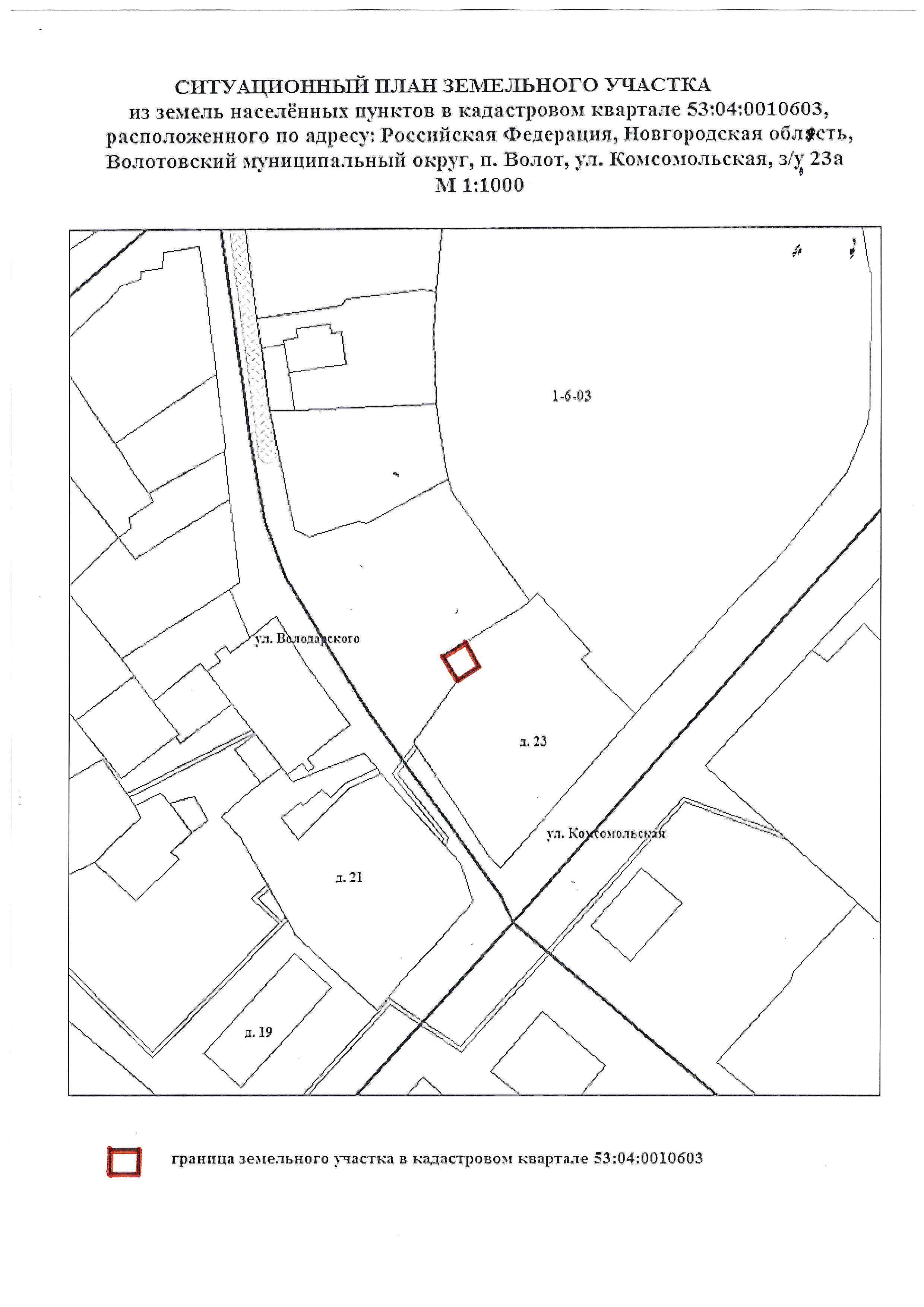 АДМИНИСТРАЦИЯ ВОЛОТОВСКОГО МУНИЦИПАЛЬНОГО ОКРУГАП О С Т А Н О В Л Е Н И Еот 11.03.2022 № 125О внесении изменений в постановление Администрации Волотовского муниципального округа от 29.03.2021 № 242В соответствии с Указом Президента Российской Федерации от 18.10.2007 № 1374 «О дополнительных мерах по противодействию незаконному обороту наркотических средств, психотропных веществ и их прекурсоров», указом Губернатора Новгородской области от 23.01.2008 №10 «Об антитеррористической комиссии в Новгородской области, Уставом Волотовского муниципального округаПОСТАНОВЛЯЮ:1. Внести в постановление Администрации Волотовского муниципального округа от 29.03.2021 № 242 «Об антинаркотической комиссии Волотовского муниципального округа», следующие изменения:1.1. В состав антинаркотической комиссии Волотовского муниципального округа включить Орлову Лидию Анатольевну, исключив Гибало Виктора Олеговича.2. Опубликовать постановление в муниципальной газете «Волотовские ведомости» и разместить на официальном сайте Администрации Волотовского муниципального округа в информационно-телекоммуникационной сети «Интернет».Первый заместитель Главы Администрации		С.В.ФедоровАДМИНИСТРАЦИЯ ВОЛОТОВСКОГО МУНИЦИПАЛЬНОГО ОКРУГАП О С Т А Н О В Л Е Н И Еот  11.03.2022  № 126В соответствии с Федеральным законом от 06.10.2003 № 131-ФЗ «Об общих принципах организации местного самоуправления в Российской Федерации», Федеральным законом от 06.03.2006 № 35-ФЗ «О противодействии терроризму», Уставом Волотовского муниципального округа и в целях совершенствования антитеррористической деятельности на территории Волотовского муниципального округаПОСТАНОВЛЯЮ:1. Внести в постановление Администрации Волотовского муниципального округа от 05.04.2021 № 265 «Об антитеррористической комиссии в Волотовском муниципальном округе», следующие изменения:1.1. В состав антитеррористической комиссии Волотовского муниципального округа включить Орлову Лидию Анатольевну, исключив Гибало Виктора Олеговича.2. Опубликовать настоящее постановление в муниципальной газете «Волотовские ведомости» и разместить на официальном сайте Администрации Волотовского муниципального округа в информационно-телекоммуникационной сети «Интернет». Глава муниципального округа			А.И. ЛыжовАДМИНИСТРАЦИЯ ВОЛОТОВСКОГО МУНИЦИПАЛЬНОГО ОКРУГАП О С Т А Н О В Л Е Н И Еот  11.03.2022  № 127В соответствии с Указом Президента Российской Федерации от 02.07.2005 № 773 «Вопросы взаимодействия и координации деятельности органов исполнительной власти субъектов Российской Федерации и территориальных органов федеральных органов исполнительной власти», областным законом от 12.07.2007 № 138-ОЗ «О профилактике правонарушений в Новгородской области» в целях организации взаимодействия органов исполнительной власти округа, территориальных органов федеральных органов исполнительной власти, органов местного самоуправления и общественных объединений по вопросам профилактики правонарушений в округе, Уставом Волотовского муниципального округа ПОСТАНОВЛЯЮ:1. Внести в постановление Администрации Волотовского муниципального округа от 18.02.2021 № 91 «О межведомственной комиссии по профилактике правонарушений Волотовского муниципального округа», следующие изменения:1.1. В состав межведомственной комиссии по профилактике правонарушений Волотовского муниципального округа включить Орлову Лидию Анатольевну, исключив Гибало Виктора Олеговича.2. Опубликовать настоящее постановление в муниципальной газете «Волотовские ведомости» и разместить на официальном сайте Администрации Волотовского муниципального округа в информационно-телекоммуникационной сети «Интернет». Глава муниципального округа		А.И. ЛыжовАДМИНИСТРАЦИЯ ВОЛОТОВСКОГО МУНИЦИПАЛЬНОГО ОКРУГАП О С Т А Н О В Л Е Н И Еот 11.03.2022   № 128В соответствии с Концепцией построения и развития аппаратно-программного комплекса «Безопасный город», утвержденный распоряжением Правительства Российской Федерации от 03.12.2014 № 2446-р, в целях повышения общего уровня общественной безопасности среды обитания на территории Волотовского муниципального округа, Уставом Волотовского муниципального округа ПОСТАНОВЛЯЮ:1. Внести в постановление Администрации Волотовского муниципального округа от 16.03.2021 № 182 «Об организации управления мероприятиями по построению и развитию аппаратно-программного комплекса «Безопасный город» на территории Волотовского муниципального округа», следующие изменения:1.1. В состав рабочей группы включить Орлову Лидию Анатольевну, исключив Гибало Виктора Олеговича.2. Опубликовать настоящее постановление в муниципальной газете «Волотовские ведомости» и разместить на официальном сайте Администрации Волотовского муниципального округа в информационно-телекоммуникационной сети «Интернет». Глава муниципального округа			А.И. ЛыжовАДМИНИСТРАЦИЯ ВОЛОТОВСКОГО МУНИЦИПАЛЬНОГО ОКРУГАП О С Т А Н О В Л Е Н И Еот 11.03.2022  № 129Руководствуясь Федеральным законом от 06.10.2003 № 131- ФЗ «Об общих принципах организации местного самоуправления в Российской Федерации» в целях формирования и проведения единой государственной политики, направленной на решение проблемы обеспечения безопасности дорожного движения в округе и Уставом Волотовского муниципального округа ПОСТАНОВЛЯЮ:1. Внести в постановление Администрации Волотовского муниципального округа от 05.03.2021 № 156, следующие изменения:1.1. В состав комиссии по обеспечению безопасности дорожного движения Администрации Волотовского муниципального округа включить Орлову Лидию Анатольевну, исключив Гибало Виктора Олеговича.2. Опубликовать настоящее постановление в муниципальной газете «Волотовские ведомости» и разместить на официальном сайте Администрации Волотовского муниципального округа в информационно-телекоммуникационной сети «Интернет». Глава муниципального округа			А.И. ЛыжовАДМИНИСТРАЦИЯ ВОЛОТОВСКОГО МУНИЦИПАЛЬНОГО ОКРУГАП О С Т А Н О В Л Е Н И Еот  14.03.2022 № 130Об утверждении порядка установления причин нарушения законодательства о градостроительной деятельности на территории Волотовского муниципального округаВ соответствии с частью 4 статьи 62 Градостроительного кодекса Российской Федерации от 29.12.2004 №190-ФЗ, Федеральным законом от 06.10.2003 № 131-ФЗ «Об общих принципах организации местного самоуправления в Российской Федерации», Уставом Волотовского муниципального округа ПОСТАНОВЛЯЮ: 1. Утвердить порядок установления причин нарушения законодательства о градостроительной деятельности на территории Волотовского муниципального округа.2. Опубликовать настоящее постановление в муниципальной газете «Волотовские ведомости» и разместить на официальном сайте Администрации Волотовского муниципального округа в информационно-телекоммуникационной сети «Интернет»Первый заместитель Главы Администрации                  С.В. Федоров Утверждено постановлением Администрации Волотовского муниципального округа от 14.03.2022 № 130ПОРЯДОКустановления причин нарушения законодательства о градостроительной деятельности на территории Волотовского муниципального округаI. Общие положения1.1. Настоящий Порядок разработан в соответствии с частью 4 статьи 62 Градостроительного кодекса Российской Федерации и определяет порядок установления причин нарушения законодательства о градостроительной деятельности (далее - установление причин) на территории Волотовского муниципального округа в случае причинения вреда жизни или здоровью физических лиц, имуществу физических или юридических лиц в результате нарушения законодательства о градостроительной деятельности в отношении объектов, не указанных в частях 2 и 3 статьи 62 Градостроительного кодекса Российской Федерации, или в результате нарушения законодательства о градостроительной деятельности, если вред жизни или здоровью физических лиц либо значительный вред имуществу физических и юридических лиц не причиняется.1.2. Установление причин нарушения законодательства о градостроительной деятельности в случаях, указанных в пункте 1.1 настоящего Порядка, обнаруженного при строительстве, реконструкции, капитальном ремонте объектов строительства, эксплуатации зданий, сооружений, проводится независимо от источников финансирования строительства, форм собственности и ведомственной принадлежности объектов.II. Порядок установления причин2.1. Установление причин нарушения законодательства о градостроительной деятельности осуществляется технической комиссией по установлению причин нарушения законодательства о градостроительной деятельности на территории Волотовского муниципального округа, образуемой постановлением Администрации Волотовского муниципального округа (далее – техническая комиссия).2.2. Основанием для рассмотрения Администрацией Волотовского муниципального округа (далее – Администрация) вопроса об образовании технической комиссии являются:а) заявление физического и (или) юридического лица либо их представителей о причинении вреда;б) извещение лица, осуществляющего строительство объекта, эксплуатацию здания, сооружения, о возникновении аварийной ситуации при строительстве, реконструкции, капитальном ремонте объекта, эксплуатации здания, сооружения, повлекшей за собой причинение вреда;в) документы государственных органов и (или) органов местного самоуправления Волотовского муниципального округа, содержащие сведения о нарушении законодательства о градостроительной деятельности, повлекшем за собой причинение вреда;г) сведения о нарушении законодательства о градостроительной деятельности, повлекшем за собой причинение вреда, полученные из других источников.2.3. Администрация проводит проверку информации, полученной в соответствии с пунктом 2.2 настоящего Порядка, и не позднее 6 рабочих дней со дня ее получения вносит предложение об образовании технической комиссии либо представляет информацию об отсутствии оснований для ее образования Главе муниципального округа. Администрация принимает решение (в виде постановления) об образовании технической комиссии или об отсутствии оснований для ее образования не позднее 10 дней со дня получения указанной информации.Состав комиссии определяется Администрацией, исходя из обстоятельств нарушения законодательства о градостроительной деятельности.2.4. Отказ в образовании технической комиссии допускается в следующих случаях:отсутствия выполнения работ по строительству, реконструкции, капитальному ремонту объекта капитального строительства;отсутствия вреда, причиненного физическому и (или) юридическому лицу;если вред причинен в отношении объектов и в размере, не предусмотренных пунктом 1.1 настоящего Порядка.2.5. Копия решения Администрации об отказе в образовании технической комиссии в течение 10 рабочих дней после его принятия направляется лицу (органу), указанному в подпунктах "а" - "в" пункта 2.2 настоящего Порядка.2.6. В качестве наблюдателей в работе технической комиссии при установлении причин нарушения законодательства о градостроительной деятельности могут принимать участие заинтересованные лица (застройщик, технический заказчик, лицо, выполняющее инженерные изыскания, лицо, осуществляющее подготовку проектной документации, лицо, осуществляющее строительство, либо их представители; представители специализированной экспертной организации в области проектирования и строительства) и представители граждан и их объединений.Заинтересованные лица обязаны в сроки, установленные технической комиссией, представить ей необходимую для установления причин нарушения законодательства о градостроительной деятельности информацию, включая документы, справки, сведения, связанные с проведением инженерных изысканий, выполнением работ по проектированию, строительству, реконструкции, капитальному ремонту, осуществлением эксплуатации здания, сооружения, а также образцы (пробы) применяемых строительных материалов (конструкций).2.7. В целях установления причин нарушения законодательства о градостроительной деятельности, техническая комиссия решает следующие задачи:а) устанавливает факт нарушения законодательства о градостроительной деятельности, определяет существо нарушений, а также обстоятельства, их повлекшие; при отсутствии технических регламентов проверяет соблюдение подлежащих обязательному исполнению при осуществлении градостроительной деятельности строительных норм и правил, правил безопасности, государственных стандартов, других нормативных правовых актов;б) устанавливает характер причиненного имущественного вреда и определяет его размер;в) устанавливает причинно-следственную связь между нарушением законодательства о градостроительной деятельности и причинением вреда, а также обстоятельства, указывающие на виновность лиц;г) определяет необходимые меры по восстановлению благоприятных условий жизнедеятельности человека.2.8. Для решения задач, указанных в пункте 2.7 настоящего Порядка, техническая комиссия имеет право проводить следующие мероприятия:а) осматривать объект, а также имущество физических или юридических лиц, которым причинен вред, в том числе с применением фото-, видеосъемки и оформлять акт осмотра с приложением необходимых документов, включая схемы и чертежи;б) запрашивать у заинтересованных лиц материалы инженерных изысканий, проектную документацию, общий и специальные журналы работ, исполнительную документацию, журнал эксплуатации здания, сооружения и иные документы, справки, сведения, письменные объяснения, изучать и оценивать их;в) получать документы, справки, сведения, а также разъяснения от физических и (или) юридических лиц, которым причинен вред, иных представителей граждан и их объединений;г) организовывать проведение экспертиз, исследований, лабораторных и иных испытаний, а также оценки размера причиненного имущественного вреда.2.9. Срок установления причин нарушения законодательства о градостроительной деятельности определяется Администрацией при принятии решения об образовании технической комиссии, но не должен превышать двух месяцев с даты образования технической комиссии.2.10. По результатам работы технической комиссии составляется заключение, содержащее выводы:а) о причинах нарушения законодательства о градостроительной деятельности, в результате которого был причинен вред жизни или здоровью физических лиц, имуществу физических или юридических лиц и его размерах;б) об обстоятельствах, указывающих на виновность лиц;в) о необходимых мерах по восстановлению благоприятных условий жизнедеятельности человека.III. Организация деятельности технической комиссии3.1. В состав технической комиссии должно входить не менее 5 человек, в том числе председатель, секретарь и члены комиссии.3.2. Деятельность технической комиссии подотчетна и подконтрольна Администрации.3.3. Техническую комиссию возглавляет председатель. Председатель проводит заседания технической комиссии, организует работу и руководит ее деятельностью, осуществляет иные полномочия, необходимые для реализации поставленных задач.В отсутствие председателя технической комиссии организацию работы комиссии и иные полномочия осуществляет один из членов технической комиссии по поручению председателя.3.4. Секретарь технической комиссии:осуществляет организационно-технические мероприятия по подготовке и проведению заседаний, оформляет протоколы заседаний технической комиссии;организует оповещение членов технической комиссии о времени и месте заседания не позднее чем за пять рабочих дней до его проведения;направляет соответствующие запросы заинтересованным лицам в пределах компетенции технической комиссии;направляет (вручает) копии заключения технической комиссии заинтересованным лицам.3.5. Заседание технической комиссии считается состоявшимся и ее решение считается правомочным, если на нем присутствует не менее половины ее членов.Решение технической комиссии считается принятым, если за него проголосовало более половины присутствующих на заседании членов технической комиссии.Голосование проводится открыто. При равенстве голосов членов технической комиссии голос председательствующего является решающим.В случае несогласия с принятым решением члены технической комиссии вправе выразить свое особое мнение в письменной форме и приложить его к заключению.3.6. Заключение составляется по форме согласно приложению к настоящему Порядку, утверждается постановлением Администрации Волотовского муниципального округа.Одновременно с утверждением заключения технической комиссии Администрация принимает решение о завершении работы технической комиссии. Администрацией может быть принято решение о возвращении представленных материалов для проведения дополнительной проверки.В случае если техническая комиссия приходит к выводу о том, что причинение вреда физическим или юридическим лицам не связано с нарушением законодательства о градостроительной деятельности, администрация принимает решение о направлении материалов в соответствующий орган для дальнейшего расследования.3.7. Утвержденное заключение технической комиссии размещается на официальном сайте Администрации в информационно-телекоммуникационной сети "Интернет" в течение 5 рабочих дней с даты его утверждения.3.8. Копия заключения технической комиссии в течение 10 рабочих дней с даты его утверждения направляется (вручается):а) физическому и (или) юридическому лицу, которому причинен вред;б) заинтересованным лицам, которые участвовали в качестве наблюдателей при установлении причин нарушения законодательства о градостроительной деятельности и (или) деятельности которых дана оценка в заключении технической комиссии;в) иным законным представителям физического и (или) юридического лица.3.9. Лица, указанные в пункте 2.6 настоящего Порядка, в случае их несогласия с заключением технической комиссии, могут оспорить его в судебном порядке.3.10. На основании заключения технической комиссии и с учетом ее рекомендаций лицо, допустившее нарушение законодательства о градостроительной деятельности, повлекшее причинение вреда, в месячный срок разрабатывает мероприятия по устранению допущенного нарушения и предотвращению подобных нарушений в дальнейшем, в тот же срок представляет эти мероприятия в Администрацию.3.11. При установлении фактов административных правонарушений техническая комиссия направляет соответствующую информацию в надзорные органы для решения вопроса о привлечении виновных лиц к административной ответственности в порядке, установленном законом.ЗАКЛЮЧЕНИЕо результатах установления причин нарушения законодательства о градостроительной деятельности________________                        ________________________________________________________________         (дата)                                                                                      (место составления)Техническая комиссия, назначенная _____________________________________________________________________________________________________(кем назначена, наименование органа и документа, дата, номер документа)В составе:председателя ________________________________________________________________________________________________________________(фамилия, имя, отчество, занимаемая должность, место работы)членов комиссии:___________________________________________________________________________________________________________ (фамилия, имя, отчество, должность, место работы)с участием приглашенных специалистов _________________________________________________________________________________________________(фамилия, имя, отчество, должность и место работы)__________________________________________________________________________________________________________________________составила настоящее заключение о причинах нарушения законодательства о градостроительной деятельности, повлекшего причинение вреда жизни или здоровью физических лиц, имуществу физических и юридических лиц по объекту________________________________________________________(наименование здания, сооружения, его местонахождение,принадлежность, дата и время суток, когда причинен вред) ________________________________________________________________________Подробное описание обстоятельств, при которых причинен вред, с указанием вида нарушений и последствий этих нарушений, объема (площади) обрушившихся и частично поврежденных конструкций, последовательности обрушения, последствий (полная, частичная приостановка строительства или эксплуатации, количество пострадавших, размер причиненного ущерба имуществу, ориентировочные потери и т.д.) и другие данные ____________________________________________________________________________________________________________________________________Представленная разрешительная и проектная документация, заключения экспертиз и государственных надзорных органов по строительству и эксплуатации объекта, на котором допущено нарушение____________________________________________________________________________________________________________________________________(наименование документа, дата и номер, наименование органа, выдавшего документ)Наименование участников строительства, необходимые лицензии и сертификаты:а) проектная организация, разработавшая проект или осуществившая привязку повторно применяемого индивидуального проекта ___________б) наличие заключения государственной экспертизы по проекту_____________________________________________________________________в) предприятия, поставившие строительные конструкции, изделия и материалы, примененные в разрушенной части здания, сооружения____________________________________________________________________________________________________________________________________г) строительная организация, осуществлявшая строительство_______________________________________________________________________д) предприятия, организации, учреждения, в эксплуатации которых находятся здание, сооружение, инженерное оборудование____________________________________________________________________________________________________________________________________Даты начала строительства и основных этапов возведения частей здания, сооружения, состояние строительства, дата начала и условия эксплуатации здания, сооружения, дата ввода в эксплуатацию, основные дефекты, обнаруженные в процессе эксплуатации здания, сооружения ____________________________________________________________________________________________________________________________________Фамилии должностных лиц, непосредственно руководивших строительством, лиц, осуществляющих технический и авторский надзор или эксплуатацию здания, сооружения, наличие у них специального технического образования или права на производство работ_____________________________________________________________________________________________________________________________________________________________Обстоятельства, при которых причинен вред жизни или здоровью, имуществу:работы, производившиеся при строительстве или эксплуатации здания, сооружения или вблизи нею непосредственно перед причинением вреда (в том числе строительные, ремонтно-восстановительные работы, взрывы, забивка свай, рыхление грунта, подвеска грузов к существующим конструкциям и т.п.)____________________________________________________________________________________________________________________________________зафиксированные признаки предаварийного состояния здания, сооружения и принятые строящей или эксплуатирующей организацией меры по предупреждению причинения вреда _________________________________________________________________________________________________________________________________________________________________________________________________________________________________________другие обстоятельства, которые могли способствовать причинению вреда (природно-климатические явления и др.)____________________________________________________________________________________________________________________________________Краткое изложение объяснений очевидцев причинения вреда___________________________________________________________________________________________________________________________________________________________________________________________________________Оценка соблюдения градостроительного законодательства застройщиком при подготовке   разрешительной и проектной документации на строительство, реконструкцию, капитальный ремонт, ввод объекта в эксплуатацию (полнота документов, наличие всех необходимых согласований и заключений) и т.п. ________________________________________________________________________________________________________________________________________________________________________________________________________________________________________________________Оценка соблюдения требований градостроительного законодательства органами, выдавшими разрешительную документацию на строительство и ввод в эксплуатацию объекта, подготовившими необходимые заключения и т.п. __________________________________________________________________________________________________________________________________________________________________________________________________Оценка деятельности работников технического и авторского надзора (с указанием фамилий и должностей) и организаций, осуществляющих строительный контроль ____________________________________________________________________________________________________________________________________________________________________________________________________________________________________________________Оценка соблюдения в процессе строительства объекта требований выданного разрешения на строительство, проектной документации, строительных норм и правил, технических   регламентов, градостроительного плана земельного участка ______________________________________________________________________________________________________________________________________________________________________________Краткое изложение объяснений должностных лиц, ответственных за проектирование, строительство и эксплуатацию объекта, при строительстве, реконструкции, капитальном ремонте или эксплуатации которого допущены нарушения, повлекшие причинение вреда жизни или здоровью, имуществу _____________________________________________________________________________________________________________________________________________________________________________________________________________________________________________________Заключение технической комиссии: ________________________________________________________________________________________________________________________________________________________________________________________________________________________________Рекомендации и мероприятия по ликвидации последствий допущенных нарушений и принятию мер по ускорению возобновления строительства или эксплуатации сохранившейся части здания, сооружения до полного восстановления разрушившейся части, необходимые меры по усилению конструкций сохранившейся части, мероприятия по восстановлению обрушившейся части здания, сооружения и т.п., а также по недопущению подобных нарушений ______________________________________________________________________________________________________________________________________________________________________________________________________________________________________________________________Приложения:а) справка о материальном ущербе, включающая стоимость ликвидации последствий нарушения законодательства о градостроительстве (ориентировочная), потери производства в натуральном выражении (для эксплуатируемых предприятий) и потери в денежном выражении (при необходимости);б) заключения экспертов;в) результаты дополнительных исследований и другие материалы;г) материалы опроса очевидцев и объяснения должностных лиц;д) список лиц (с указанием должностей и организаций, в которых работают), участвовавших в установлении причин нарушения законодательства о градостроительстве, но не вошедших в состав технической комиссии;е) другие материалы по решению технической комиссии.Председатель технической комиссии______________________________(подпись, номер служебного телефона)_______________ 20__ годаЧлены технической комиссии:______________________________    (подписи)Представители привлеченных организаций, наблюдатели____________________________________________________________________ (должности, организации, подписи)АДМИНИСТРАЦИЯ ВОЛОТОВСКОГО МУНИЦИПАЛЬНОГО ОКРУГАП О С Т А Н О В Л Е Н И Еот 14 03.2022  № 131О внесении изменений в постановление Администрации Волотовского муниципального округа от 09.02.2021 № 75В соответствии с Федеральными законами от 12.02.1998 № 28-ФЗ «О гражданской обороне», от 21.12.1994 № 68-ФЗ «О защите населения и территорий от чрезвычайных ситуаций природного и техногенного характера», от 06.10.2003 № 131-ФЗ «Об общих принципах организации местного самоуправления в Российской Федерации, Уставом Волотовского муниципального округа, руководствами по организации планирования, обеспечения и проведения эвакуации населения в военное время и по эвакуации населения в чрезвычайных ситуациях природного и техногенного характера, утвержденными Министерством Российской Федерации по делам гражданской обороны, чрезвычайными ситуациями и ликвидации последствий стихийных бедствий 31.12.1996 года, в целях приема и размещения прибывающего по эвакуации населения и эвакуации населения округа,ПОСТАНОВЛЯЮ:1. Внести в постановление Администрации Волотовского муниципального округа от 09.02.2021 № 75 «Об утверждении состава эвакуационной комиссии Волотовского муниципального округа», следующие изменения:1.1. В состав эвакуационной комиссии Волотовского муниципального округа включить Орлову Лидию Анатольевну, исключив Гибало Виктора Олеговича.1.2. В состав эвакуационной комиссии Волотовского муниципального округа включить Звягину Веру Васильевну, исключив Шомину Ларису Васильевну.2. Опубликовать настоящее постановление в муниципальной газете «Волотовские ведомости» и разместить на официальном сайте Администрации Волотовского муниципального округа в информационно-телекоммуникационной сети «Интернет». Первый заместитель Главы Администрации         	     С.В.Федоров АДМИНИСТРАЦИЯ ВОЛОТОВСКОГО МУНИЦИПАЛЬНОГО ОКРУГАП О С Т А Н О В Л Е Н И Еот 14.03.2022  № 134В целях реализации положений статьи 78 Бюджетного кодекса Российской Федерации, в соответствии с Федеральным законом от 06.10.2003 № 131-ФЗ «Об общих принципах организации местного самоуправления в Российской Федерации», Федеральным законом от 14.11.2002 № 161-ФЗ «О государственных и муниципальных унитарных предприятиях»,ПОСТАНОВЛЯЮ: 1. В порядке предоставления субсидий из бюджета Волотовского муниципального округа Новгородской области муниципальным унитарным предприятиям, утвержденном постановлением Администрации Волотовского муниципального округа от 01.04.2021 № 251 (далее – порядке) пункт 4.2. изложить в следующей редакции:«4.2. Территориальный отдел, Уполномоченный орган, Контрольно-счетная палата и комитет финансов осуществляют в отношении получателей субсидий проверку соблюдения ими порядка и условий предоставления субсидий, в том числе в части достижения результатов их предоставления.».2. Опубликовать настоящее постановление в муниципальной газете «Волотовские ведомости» разместить на официальном сайте Администрации Волотовского муниципального округа в информационно-телекоммуникационной сети «Интернет». Глава муниципального округа                       А.И.ЛыжовАДМИНИСТРАЦИЯ ВОЛОТОВСКОГО МУНИЦИПАЛЬНОГО ОКРУГАП О С Т А Н О В Л Е Н И Еот 15.03.2022  № 135В соответствии с Федеральным законом от 18.07.2011 № 223-ФЗ «О закупках товаров, работ, услуг отдельными видами юридических лиц»ПОСТАНОВЛЯЮ:1. Утвердить Положение о закупках товаров, работ, услуг для нужд Муниципального бюджетного дошкольного образовательного учреждения «Детский сад №1 «Солнышко» п. Волот» (далее – Положение).2. Разместить Положение в информационно-телекоммуникационной сети «Интернет» на сайте www.zakupki.gov.ru в течение 15 дней с даты утверждения.3. Признать утратившим силу постановление Администрации Волотовского муниципального округа от 19.07.2021 № 523 «Об утверждении Положения о закупке товаров, работ, услуг для нужд Муниципального бюджетного дошкольного образовательного учреждения «Детский сад №1 «Солнышко» п. Волот».4. Опубликовать настоящее постановление в муниципальной газете «Волотовские ведомости» и разместить на официальном сайте Администрации Волотовского муниципального округа в информационно-телекоммуникационной сети «Интернет».Первый заместитель Главы Администрации                         С.В. ФедоровПОЛОЖЕНИЕ о закупках товаров, работ, услуг для нужд Муниципального бюджетного дошкольного образовательного учреждения «Детский сад №1 «Солнышко» п. Волот»1. Общие положения1.1. Положение о закупках товаров, работ, услуг для нужд о закупках товаров, работ, услуг для нужд Муниципального бюджетного дошкольного образовательного учреждения «Детский сад №1 «Солнышко» п. Волот» (далее - Положение), разработано в соответствии с частью 2.1 статьи 2 Федерального закона от 18.07.2011 № 223-ФЗ «О закупках товаров, работ, услуг отдельными видами юридических лиц» (далее - Федеральный закон № 223-ФЗ).1.2. Положение распространяется на закупки товаров, работ, услуг для нужд Муниципального бюджетного дошкольного образовательного учреждения «Детский сад №1 «Солнышко» п. Волот» (далее заказчик). Положение устанавливает полномочия заказчика, комиссии по осуществлению закупок (далее закупочная комиссия), порядок планирования и проведения закупок, требования к извещению об осуществлении закупок (далее извещение о закупке), документации о конкурентных закупках (далее документация о закупке), порядок внесения в них изменений, размещения разъяснений, требования к участникам таких закупок и условия их допуска к участию в процедуре закупки, порядок заключения, исполнения договора и изменения его условий, способы закупки, условия их применения и порядок проведения, а также иные положения, касающиеся обеспечения закупок.1.3. Все нормы, определенные Положением, не подлежат изменению при разработке и утверждении заказчиком положений о закупке или внесении в них изменений.1.4. Положение не распространяется на закупки, которые осуществляются в случаях, установленных частью 4 статьи 1 Федерального закона № 223-ФЗ. 1.5. Если в соответствии с законодательством Российской Федерации требуется иной порядок проведения закупок, то процедуры проводятся в соответствии с таким порядком, а Положение применяется в части, не противоречащей такому порядку. 1.6. Утвержденные ранее документы заказчика, регламентирующие вопросы закупочной деятельности, утрачивают силу со дня размещения Положения в Единой информационной системе в сфере закупок (далее ЕИС) в части, противоречащей Положению. 1.7. Закупочная деятельность заказчика осуществляется в соответствии с законодательством Российской Федерации, Положением и иными локальными нормативными актами и организационно-распорядительными документами заказчика.2. Информационное обеспечение закупок, планирование закупок2.1. Положение и вносимые в него изменения подлежат обязательному размещению в ЕИС не позднее 15 дней со дня их утверждения. Размещение в ЕИС информации о закупке производится заказчиком в соответствии с Положением о размещении в единой информационной системе информации о закупке, утвержденным постановлением Правительства Российской Федерации от 10.09.2012 № 908. 2.2. Заказчик размещает в ЕИС план закупки товаров, работ, услуг (далее план закупки) и план закупки инновационной продукции, высокотехнологичной продукции, лекарственных средств. Правила формирования указанных планов закупки, требования к их форме, порядок и сроки их размещения в ЕИС утверждены постановлением Правительства Российской Федерации от 17.09.2012 № 932 «Об утверждении Правил формирования плана закупки товаров (работ, услуг) и требований к форме такого плана»:2.2.1. Планирование закупок осуществляется исходя из оценки потребностей заказчика в товарах, работах, услугах. Планирование закупок товаров, работ, услуг заказчиком проводится путем составления плана закупки на календарный год и его размещения в ЕИС. План закупки является основанием для осуществления закупок;2.2.2. План закупки на очередной календарный год формируется на основании заявок структурных подразделений заказчика и утверждается приказом учреждения;2.2.3. План закупки должен иметь поквартальную разбивку;2.2.4. Изменения в план закупки могут вноситься в следующих случаях, если:внесены изменения в план финансово-хозяйственной деятельности заказчика, возникла или изменилась потребность в товарах, работах, услугах, в том числе сроки их приобретения, способ осуществления закупки и срок исполнения договора;при подготовке к процедуре проведения конкретной закупки выявлено, что стоимость планируемых к приобретению товаров, работ, услуг изменилась более чем на 10 процентов (если в результате такого изменения невозможно осуществить закупку в соответствии с объемом денежных средств, который предусмотрен планом закупки);наступили непредвиденные обстоятельства (авария, чрезвычайная ситуация);у заказчика возникли обязательства исполнителя по договору;произведена отмена закупки;в иных случаях, установленных Положением;2.2.5. Изменения вносятся в план закупки на основании служебной записки руководителя структурного подразделения заказчика, в интересах которого закупка осуществляется, и утверждаются приказом учреждения. Изменения вступают в силу со дня размещения в ЕИС новой редакции плана закупки;2.2.6. Если закупка товаров, работ, услуг осуществляется конкурентными способами, изменения в план закупки должны вноситься до размещения в ЕИС извещения о закупке, документации о закупке или вносимых в них изменений.2.3. В ЕИС подлежит размещению следующая информация:извещение о закупке и вносимые в него изменения;документация о закупке (при наличии) и вносимые в нее изменения;проект договора, являющийся неотъемлемой частью документации о закупке;разъяснения положений документации о закупке;протоколы, составляемые в ходе закупки;план закупки товаров, работ, услуг, предусмотренный постановлением Правительства Российской Федерации от 17.09.2012 № 932 «Об утверждении Правил формирования плана закупки товаров (работ, услуг) и требований к форме такого плана»;сведения о количестве и общей стоимости договоров, заключенных заказчиком по результатам закупки, предусмотренные частью 19 статьи 4 Федерального закона № 223-ФЗ (далее ежемесячные отчеты);реестр договоров, заключенных заказчиком по результатам закупки, предусмотренный постановлением Правительства Российской Федерации от 31.10.2014 № 1132 «О порядке ведения реестра договоров, заключенных заказчиками по результатам закупки» (далее - реестр договоров);иная информация, размещение которой в ЕИС предусмотрено Федеральным законом № 223-ФЗ и Положением.2.4. Извещение и документация о закупке размещаются в ЕИС в сроки, указанные в подразделе 9.2 Положения.2.5. Изменения, вносимые в извещение и документацию о закупке, протоколы, составляемые в ходе закупки, разъяснения положений документации о закупке размещаются в ЕИС в течение 3 дней со дня принятия решений о внесении изменений, подписания протоколов, предоставления разъяснений.2.6. Не подлежат размещению в ЕИС сведения об осуществлении закупок товаров, работ, услуг, о заключении договоров, составляющие государственную тайну, а также сведения о закупке, по которым принято соответствующее решение Правительства Российской Федерации.2.7. Заказчик вправе не размещать в ЕИС:сведения о закупках, стоимость которых не превышает 100 тыс. рублей, а в случае, если годовая выручка заказчика за отчетный финансовый год составляет более чем 5 млрд. рублей, – стоимость которых не превышает 500 тыс. рублей. При этом обязательным является включение информации о таких закупках в ежемесячные отчеты;сведения о закупке услуг по привлечению во вклады (включая размещение депозитных вкладов) денежных средств организаций, получению кредитов и займов, доверительному управлению денежными средствами и иным имуществом, выдаче банковских гарантий и поручительств, предусматривающих исполнение обязательств в денежной форме, открытию и ведению счетов, включая аккредитивы, о закупке брокерских услуг, услуг депозитариев. При этом обязательным является включение информации о таких закупках в план закупки и в ежемесячные отчеты;сведения о закупке, связанной с заключением и исполнением договора купли-продажи, аренды (субаренды), договора доверительного управления государственным или муниципальным имуществом, иного договора, предусматривающего переход прав владения и (или) пользования в отношении недвижимого имущества. При этом обязательным является включение информации о таких закупках в план закупки и в ежемесячные отчеты.3. Требования к участникам закупки и закупаемым товарам, работам, услугам3.1. При проведении закупок заказчик устанавливает следующие единые обязательные требования к участникам закупки: 3.1.1. Соответствие требованиям, установленным в соответствии с законодательством Российской Федерации к лицам, осуществляющим поставку товара, выполнение работы, оказание услуги, являющихся объектом закупки;3.1.2. Непроведение ликвидации участника процедуры закупки – юридического лица и отсутствие решения арбитражного суда о признании участника закупки – юридического лица, индивидуального предпринимателя банкротом и об открытии конкурсного производства;3.1.3. Неприостановление деятельности участника процедуры закупки в порядке, предусмотренном Кодексом Российской Федерации об административных правонарушениях, на день подачи заявки;3.1.4. Отсутствие у участника процедуры закупки задолженности по начисленным налогам, сборам и иным обязательным платежам в бюджеты любого уровня или государственные внебюджетные фонды;3.1.5. Отсутствие у участника закупки – физического лица либо у руководителя, членов коллегиального исполнительного органа или главного бухгалтера юридического лица – участника закупки судимости за преступления в сфере экономики (за исключением лиц, у которых такая судимость погашена или снята), а также неприменение в отношении указанных физических лиц наказания в виде лишения права занимать определенные должности или заниматься определенной деятельностью, которые связаны с поставкой товара, выполнением работы, оказанием услуги, являющихся объектом осуществляемой закупки, и административного наказания в виде дисквалификации;3.1.6. Обладание участником закупки исключительными правами на результаты интеллектуальной деятельности, если в связи с исполнением договора заказчик приобретает права на такие результаты;3.1.7. Отсутствие между участником закупки и заказчиком конфликта интересов, под которым понимаются случаи, при которых руководитель заказчика, член закупочной комиссии состоят в браке с физическими лицами, являющимися выгодоприобретателями, единоличным исполнительным органом хозяйственного общества (директором, генеральным директором, управляющим, президентом и др.), членами коллегиального исполнительного органа хозяйственного общества, руководителем (директором, генеральным директором) учреждения или унитарного предприятия либо иными органами управления юридических лиц – участников закупки, с физическими лицами, в том числе зарегистрированными в качестве индивидуальных предпринимателей, – участниками закупки либо являются близкими родственниками (родственниками по прямой восходящей и нисходящей линии (родителями и детьми, дедушкой, бабушкой и внуками), полнородными и неполнородными (имеющими общих отца или мать) братьями и сестрами), усыновителями или усыновленными указанных физических лиц. Под выгодоприобретателями понимаются физические лица, владеющие напрямую или косвенно (через юридическое лицо или через несколько юридических лиц) более чем 10 % голосующих акций хозяйственного общества либо долей, превышающей 10 % в уставном капитале хозяйственного общества;3.1.8. Отсутствие сведений об участнике закупки в реестре недобросовестных поставщиков (подрядчиков, исполнителей), предусмотренном Федеральным законом от 5.04.2013 № 44-ФЗ «О контрактной системе в сфере закупок товаров, работ, услуг для обеспечения государственных и муниципальных нужд»;3.1.9. Отсутствие сведений об участнике закупки в реестре недобросовестных поставщиков, предусмотренном Федеральным законом № 223-ФЗ.3.2. При проведении конкурентной закупки заказчик вправе установить дополнительные требования к участникам закупки:3.2.1. В случае проведения конкурентных закупок по выполнению работ по строительству, реконструкции, капитальному ремонту, текущему ремонту, сносу объекта капитального строительства, услуг по организации отдыха детей и их оздоровления, услуг общественного питания и (или) поставки пищевых продуктов:требования к квалификации сотрудников участника закупки, привлекаемых к исполнению договора, или лиц, привлекаемых к исполнению договора участником закупки на основании гражданско-правовых договоров, в частности требования к наличию необходимого уровня образования, навыков и (или) знаний, необходимых для исполнения договора;требования к наличию опыта исполнения участником закупки договоров, аналогичных предмету закупки (с обязательным указанием в документации о закупке определения, какие именно договоры с точки зрения их предмета являются аналогичными предмету закупки), при этом максимальный денежный размер данного требования не может превышать 50 % от начальной (максимальной) цены договора;3.2.2. В случае проведения конкурентных закупок на оказание услуг по организованной перевозке групп детей автобусами:требования к наличию на праве собственности или на ином законном основании автобусов, с года выпуска которых прошло не более 10 лет, которые соответствуют по назначению и конструкции техническим требованиям к осуществляемым перевозкам пассажиров, допущены в установленном порядке к участию в дорожном движении и оснащены в установленном порядке тахографами, а также аппаратурой спутниковой навигации ГЛОНАСС или ГЛОНАСС/GPS;требования к наличию опыта исполнения участником закупки договоров, аналогичных предмету закупки, при этом максимальный денежный размер данного требования не может превышать 50 % от начальной (максимальной) цены договора.3.3. Устанавливать в закупочной документации иные требования, отличные от указанных в пунктах 3.1, 3.2 Положения, не допускается.3.4. Требования, предъявляемые к участникам закупки, применяются в равной степени ко всем участникам закупки.3.5. При установлении требований к участнику закупки заказчик обязан установить в документации о закупке исчерпывающий перечень документов, которые необходимо представить участнику для подтверждения соответствия таким требованиям, с учетом требований подраздела 9.2 Положения.3.6. В случае проведения конкурса или запроса предложений указанные в документации о закупке требования к участникам не должны противоречить критериям оценки, указанным в документации, в случае, если такие требования и критерии относятся к одному и тому же показателю.3.7. В случае проведения неконкурентной закупки (закупки у единственного поставщика), заказчик должен обеспечить контроль соответствия участника закупки, с которым заключается договор, требованиям, предусмотренным пунктом 3.1 Положения. Заказчик вправе не оформлять результаты такого контроля документально.3.8. Товары, приобретаемые заказчиком, должны быть новыми, не бывшими в употреблении, если документацией и (или) извещением о закупке не предусмотрено иное.3.9. При описании в документации о конкурентной закупке предмета закупки заказчик должен руководствоваться следующими правилами:3.9.1. В описании предмета закупки указываются функциональные характеристики (потребительские свойства), технические и качественные характеристики, а также эксплуатационные характеристики (при необходимости) предмета закупки;3.9.2. В описание предмета закупки не должны включаться требования или указания в отношении товарных знаков, знаков обслуживания, фирменных наименований, патентов, полезных моделей, промышленных образцов, наименование страны происхождения товара, требования к товарам, информации, работам, услугам при условии, что такие требования влекут за собой необоснованное ограничение количества участников закупки, за исключением случаев, если не имеется другого способа, обеспечивающего более точное и четкое описание указанных характеристик предмета закупки;3.9.3. В случае использования в описании предмета закупки указания на товарный знак необходимо использовать слова «(или эквивалент)», за исключением случаев:несовместимости товаров, на которых размещаются другие товарные знаки, и необходимости обеспечения взаимодействия таких товаров с товарами, используемыми заказчиком;закупок запасных частей и расходных материалов к машинам и оборудованию, используемым заказчиком, в соответствии с технической документацией на указанные машины и оборудование;закупок товаров, необходимых для исполнения государственного контракта;закупок с указанием конкретных товарных знаков, знаков обслуживания, патентов, полезных моделей, промышленных образцов, места происхождения товара, изготовителя товара, если это предусмотрено условиями международных договоров Российской Федерации или условиями договоров юридических лиц, указанных в части 2 статьи 1 Федерального закона № 223-ФЗ, в целях исполнения этими юридическими лицами обязательств по заключенным договорам с юридическими лицами, в том числе иностранными юридическими лицами.4. Способы и формы закупок4.1. Положением предусмотрены следующие способы закупок: 4.1.1. Открытый конкурс, конкурс в электронной форме (далее конкурс);4.1.2. Аукцион в электронной форме (далее аукцион);4.1.3. Запрос предложений в электронной форме (далее запрос предложений);4.1.4. Закрытые закупки в электронной форме (закрытый конкурс в электронной форме, закрытый аукцион в электронной форме, закрытый запрос цен в электронной форме, закрытый запрос предложений в электронной форме) (далее закрытые закупки);4.1.5. Запрос котировок, запрос котировок в электронной форме (далее запрос котировок);4.1.6. Запрос цен;4.1.7. Закупка у единственного поставщика.4.2. Закупки, указанные в подпунктах 4.1.1-4.1.6 Положения, являются конкурентными закупками.4.3. Закупки, указанные в подпунктах 4.1.1-4.1.5 Положения, являются торгами в понимании статей 447, 448 Гражданского кодекса Российской Федерации. 4.4. Закупка у единственного поставщика является неконкурентной закупкой.4.5. Любая конкурентная закупка может включать несколько лотов, по каждому из которых может быть выбран отдельный победитель и заключен отдельный договор. Подача предложений на часть лота не допускается.5. Условия и случаи применения способов закупки5.1. Заказчик вправе осуществлять закупку путем проведения конкурса в любых случаях. 5.2. Заказчик вправе осуществлять закупку путем проведения аукциона при выполнении хотя бы одного из следующих условий:5.2.1. Предметом закупки является продукция, по которой существует функционирующий рынок;5.2.2. Предметом закупки являются товары, работы, услуги, в отношении которых целесообразно проводить оценку только по ценовым критериям.5.3. Заказчик вправе осуществлять закупку путем проведения запроса цен при одновременном выполнении следующих условий:5.3.1. Предметом закупки является продукция, по которой существует функционирующий рынок;5.3.2. Предметом закупки являются товары, работы, услуги, в отношении которых целесообразно проводить оценку только по ценовым критериям;5.3.3. Начальная (максимальная) цена договора не превышает 1 млн. рублей.5.4. Заказчик вправе осуществлять закупку путем проведения запроса котировок при одновременном выполнении следующих условий:5.4.1. Объектом закупки является продукция, по которой существует функционирующий рынок;5.4.2. Объектом закупки являются товары, работы, услуги, в отношении которых целесообразно проводить оценку только по ценовым критериям;5.4.3. Начальная (максимальная) цена договора не превышает 2 млн. рублей.5.5. Заказчик вправе осуществлять закупку путем проведения запроса предложений при одновременном выполнении следующих условий:5.5.1. Начальная (максимальная) цена договора не превышает 2 млн. рублей;5.5.2. Предметом закупки являются товары, работы, услуги, в отношении которых целесообразно проводить оценку по ценовым и неценовым критериям.5.6. Закупка у единственного поставщика может проводиться в следующих случаях:5.6.1. Заключается договор с субъектом естественных монополий на оказание услуг естественных монополий в соответствии с Федеральным законом от 17 августа 1995 года № 147-ФЗ «О естественных монополиях»;5.6.2. Заключается договор на оказание услуг по регулируемым в соответствии с законодательством Российской Федерации ценам (тарифам) в сферах водоснабжения, водоотведения, канализации, теплоснабжения, обращения с твердыми коммунальными отходами, газоснабжения (за исключением услуг по реализации сжиженного газа), подключения (технологического присоединения) к сетям инженерно-технического обеспечения;5.6.3. Заключается договор энергоснабжения или договор купли-продажи электрической энергии с гарантирующим поставщиком электрической энергии;5.6.4. Закупки товаров, работ, услуг, стоимость которых не превышает 100,0 тыс. рублей, а в случае если годовая выручка заказчика за отчетный финансовый год составляет более чем 5,0 млрд. рублей, – стоимость которых не превышает 500,0 тыс. рублей. Исключение составляет случай, предусмотренный подпунктом 5.6.22 Положения;5.6.5. Осуществление закупки для государственных нужд у единственного поставщика (подрядчика, исполнителя), определенного Указом или распоряжением Президента Российской Федерации, либо в случаях, установленных поручениями Президента Российской Федерации, у поставщика (подрядчика, исполнителя), определенного постановлением или распоряжением Правительства Российской Федерации. В таких правовых актах указываются предмет договора, а также может быть указан предельный срок, на который заключается договор, и определена обязанность заказчика установить требование обеспечения исполнения договора; 5.6.6. Возникла потребность в работах или услугах, выполнение или оказание которых может осуществляться исключительно органами исполнительной власти Новгородской области в соответствии с их полномочиями или подведомственными им государственными учреждениями, государственными унитарными предприятиями, соответствующие полномочия которых устанавливаются нормативными правовыми актами Российской Федерации, нормативными правовыми актами Новгородской области; 5.6.7. Осуществления закупок товаров, работ, услуг при необходимости оказания медицинской помощи в неотложной или экстренной форме либо вследствие аварии, обстоятельств непреодолимой силы, для предупреждения (при введении режима повышенной готовности функционирования органов управления и сил единой государственной системы предупреждения и ликвидации чрезвычайных ситуаций) и (или) ликвидации чрезвычайной ситуации, для оказания гуманитарной помощи. При этом заказчик вправе осуществить закупку товара, работы, услуги в количестве, объеме, которые необходимы для оказания такой медицинской помощи либо вследствие таких аварии, обстоятельств непреодолимой силы, для предупреждения и (или) ликвидации чрезвычайной ситуации, для оказания гуманитарной помощи, если применение конкурентных способов определения поставщика (под-рядчика, исполнителя), требующих затрат времени, нецелесообразно;5.6.8. Поставка культурных ценностей (в том числе музейных предметов и музейных коллекций, редких и ценных изданий, рукописей, архивных документов (включая их копии), имеющих историческое, художественное или иное культурное значение), предназначенных для пополнения государственных музейного, библиотечного, архивного фондов, кино-, фотофонда и аналогичных фондов; 5.6.9. Закупка произведений литературы и искусства определенных авторов (за исключением случаев приобретения кинопроектов в целях проката), исполнений конкретных исполнителей, фонограмм конкретных изготовителей для нужд заказчиков в случае, если единственному лицу принадлежат исключительные права или исключительные лицензии на такие произведения, исполнения, фонограммы; 5.6.10. Возникла потребность в закупке услуг, связанных с направлением работника в служебную командировку, в том числе проезд к месту служебной командировки и обратно, гостиничное обслуживание или наем жилого помещения, транспортное обслуживание, обеспечение питания, услуги связи и иные сопутствующие расходы; 5.6.11. Закупка печатных изданий или электронных изданий (в том числе используемых в них программно-технических средств и средств защиты информации) определенных авторов у издателей таких изданий в случае, если указанным издателям принадлежат исключительные права или исключительные лицензии на использование таких изданий, а также оказание услуг по предоставлению доступа к таким электронным изданиям для обеспечения деятельности государственных и муниципальных образовательных учреждений, государственных и муниципальных библиотек, государственных научных организаций, закупка осуществляется для выполнения работ по мобилизационной подготовке; 5.6.12. Заключение договора на посещение зоопарка, театра, кинотеатра, концерта, цирка, музея, выставки или спортивного мероприятия;5.6.13. Заключение договора театром, учреждением, осуществляющим концертную или театральную деятельность, в том числе концертным коллективом (танцевальным коллективом, хоровым коллективом, оркестром, ансамблем), телерадиовещательным учреждением, цирком, музеем, домом культуры, дворцом культуры, клубом, образовательным учреждением, зоопарком, планетарием, парком культуры и отдыха, заповедником, ботаническим садом, национальным парком, природным парком или ландшафтным парком с конкретным физическим лицом на создание произведения литературы или искусства либо с конкретным физическим лицом или конкретным юридическим лицом, осуществляющими концертную или театральную деятельность, в том числе концертным коллективом (танцевальным коллективом, хоровым коллективом, оркестром, ансамблем), на исполнение, либо с физическим лицом или юридическим лицом на изготовление и поставки декораций, сценической мебели, сценических костюмов (в том числе головных уборов и обуви) и необходимых для создания декораций и костюмов материалов, а также театрального реквизита, бутафории, грима, постижерских изделий, театральных кукол, необходимых для создания и (или) исполнения произведений указанными организациями;5.6.14. Заключение договора на оказание услуг по реализации входных билетов и абонементов на посещение театрально-зрелищных, культурно-просветительных и зрелищно-развлекательных мероприятий, экскурсионных билетов и экскурсионных путевок – бланков строгой отчетности;5.6.15. Заключение договора на оказание преподавательских услуг, а также услуг экскурсовода (гида), оказываемых физическими лицами;5.6.16. Осуществление закупок банковских услуг по выдаче банковских гарантий;5.6.17. Осуществление закупок изделий народных художественных промыслов признанного художественного достоинства, образцы которых зарегистрированы в порядке, установленном уполномоченным Правительством Российской Федерации федеральным органом исполнительной власти;5.6.18. Осуществление закупки товаров, работ, услуг вследствие признания ранее проведенной повторной конкурентной закупки несостоявшейся по причине отсутствия поданных заявок или отклонения всех поданных заявок. При этом не допускается изменение предмета закупки (включая требования к предмету закупки и его характеристикам), а также не допускается изменение объема закупаемых товаров, работ, услуг в сторону его увеличения относительно условий, указанных в документации повторной конкурентной закупки или, в случае проведения повторной закупки способом запроса котировок, в извещении о проведении запроса котировок. Повторная конкурентная закупка для признания ее таковой в целях применения настоящего подпункта должна соответствовать условиям, указанным в пункте 11.6 Положения.Заказчик вправе заключить договор на основании настоящего подпункта не позднее чем через 10 рабочих дней со дня размещения в ЕИС протокола о признании повторной конкурентной закупки несостоявшейся.В случае проведения закупки на основании настоящего подпункта (вне зависимости от суммы сделки) заказчик обязан разместить в ЕИС сведения о такой закупке в плане закупки не позднее дня заключения договора, а также разместить сведения о договоре, заключенном по результатам такой закупки в реестре договоров;5.6.19. Заключение договора на оказание услуг по осуществлению авторского контроля за разработкой проектной документации объекта капитального строительства, проведению авторского надзора за строительством, реконструкцией, капитальным ремонтом объекта капитального строительства соответствующими авторами, на проведение технического и авторского надзора за выполнением работ по сохранению объекта культурного наследия (памятника истории и культуры) народов Российской Федерации авторами проектов;5.6.20. Заключение договоров на оказание услуг, связанных с обеспечением визитов глав иностранных государств, глав правительств иностранных государств, руководителей международных организаций, парламентских делегаций, правительственных делегаций, делегаций иностранных государств (гостиничное, транспортное обслуживание, эксплуатация компьютерного оборудования, оргтехники, звукотехнического оборудования (в том числе для обеспечения синхронного перевода), обеспечение питания);5.6.21. Заключение договора на оказание услуг по содержанию и ремонту одного или нескольких нежилых помещений, переданных в безвозмездное пользование или оперативное управление заказчику, услуг по водо-, тепло-, газо- и энергоснабжению, услуг по охране, услуг по вывозу коммунальных отходов в случае, если данные услуги оказываются другому лицу или другим лицам, пользующимся нежилыми помещениями, находящимися в здании, в котором расположены помещения, переданные заказчику в безвозмездное пользование или оперативное управление;5.6.22. Осуществление закупок товаров, работ, услуг, стоимость которых не превышает 1 (один) миллион рублей, с использованием региональной автоматизированной информационной системы Правительства Москвы «Портал поставщиков»;5.6.23. Заключение договора на аренду нежилого здания, строения, сооружения, нежилого помещения. В случае проведения закупки на основании настоящего подпункта (вне зависимости от суммы сделки) для заключения договора заказчик обязан обосновать в документально оформленном отчете невозможность или нецелесообразность использования иных способов определения поставщика (подрядчика, исполнителя), а также цену договора и иные существенные условия договора;5.6.24. Заключение договора на охрану объектов подразделениями вневедомственной охраны войск национальной гвардии Российской Федерации, в том числе с использованием кнопки экстренного вызова вневедомственной охраны войск национальной гвардии Российской Федерации;5.6.25. Заключение договора на поставку товаров, выполнение работ, оказание услуг, которые необходимы для организации и обеспечения функционирования комплексов, в том числе портативных, предназначенных для сбора и регистрации биометрических параметров граждан.5.7. Закрытые закупки проводятся заказчиком только в случае, если предметом закупки являются товары, работы, услуги, сведения о которых составляют государственную тайну, или если предметом закупки являются товары, работы, услуги, сведения о которых не составляют государственную тайну, но в отношении которых принято решение Правительства Российской Федерации в соответствии с частью 16 статьи 4 Федерального закона № 223-ФЗ, а также в случае, если в отношении такой закупки координационным органом Правительства Российской Федерации принято решение в соответствии с пунктом 2 или 3 части 8 статьи 3.1 Федерального закона № 223-ФЗ.6. Особенности проведения закупок в электронной форме6.1. Закупки в электронной форме осуществляются на электронных площадках (далее ЭП). Общий порядок осуществления закупок в электронной форме устанавливается статьей 3.3 Федерального закона № 223-ФЗ.6.2. Помимо требований, установленных статьей 3.3 Федерального закона № 223-ФЗ, ЭП, на которой проводится закупка в электронной форме, должна соответствовать следующим дополнительным требованиям к ЭП:6.2.1. Наличие функционала (технической опции), соответствующего особенностям проведения закупок, установленным постановлением Правительства Российской Федерации от 16.09.2016 года № 925 «О приоритете товаров российского происхождения, работ, услуг, выполняемых, оказываемых российскими лицами, по отношению к товарам, происходящим из иностранного государства, работам, услугам, выполняемым, оказываемым иностранными лицами»;6.2.2. Наличие функционала (технической опции), предусматривающего особенности проведения закупок у субъектов малого и среднего предпринимательства, предусмотренные Положением об особенностях участия субъектов малого и среднего предпринимательства в закупках товаров, работ, услуг отдельными видами юридических лиц, годовом объеме таких закупок и порядке расчета указанного объема, утвержденным постановлением Правительства Российской Федерации от 11.12.2014 № 1352 «Об особенностях участия субъектов малого и среднего предпринимательства в закупках товаров, работ, услуг отдельными видами юридических лиц»;6.2.3. Наличие технических, технологических ресурсов, позволяющих осуществлять корректную и своевременную интеграцию (перенаправление) с ЭП в ЕИС информацию о закупке, включая сведения, содержащиеся в плане закупок, а также сведения о договорах, заключаемых на ЭП по результатам проведения закупок;6.2.4. Наличие у ЭП функциональной возможности проведения процедур закупки, указанных в подпунктах 4.1.1-4.1.5 Положения, с возможностью обеспечения осуществления всех действий, выполняемых заказчиком и указанных в порядке проведения каждой из конкурентных закупок в соответствии с Положением.6.3. Контроль за соблюдением требований пункта 6.2 Положения осуществляется заказчиком при принятии решения о выборе ЭП, на которой проводится процедура закупки в электронной форме. Заказчик вправе не оформлять результаты осуществления такого контроля документально.6.4. Услуги, связанные с использованием функционала ЭП, предоставляются заказчику без взимания платы.6.5. В случае наличия противоречий между сведениями, указанными в информации о закупке на ЭП, и сведениями, указанными в файлах документации о закупке, приоритет имеют сведения, указанные в файлах документации о закупке.6.6. В случае наличия противоречий между сведениями, указанными в информации о закупке на ЭП, и сведениями, указанными в информации о закупке в ЕИС, приоритет имеют сведения, указанные в информации о закупке в ЕИС.6.7. В случае если в ходе рассмотрения и (или) оценки заявок на участие в конкурентной закупке, проводимой в электронной форме, выявлено несоответствие сведений о предложениях участника, об условиях исполнения договора, в том числе о цене договора, указанных в информации о заявке на ЭП, аналогичным сведениям, указанным в составе документов заявки, заказчик рассматривает такую заявку, опираясь на сведения, указанные в документах заявки.6.8. В случае если в ходе рассмотрения и (или) оценки единственной поданной заявки на участие в конкурентной закупке, проводимой в электронной форме, заказчиком выявлено отсутствие в такой заявке документов, представление которых одновременно требовалось оператором ЭП для прохождения (получения) аккредитации на ЭП таким участником закупки, заказчик выгружает самостоятельно посредством функционала ЭП такие документы из аккредитационных сведений участника закупки, подавшего такую заявку на ЭП, и принимает их к рассмотрению заявки на участие в закупке при условии, что представление таких документов в составе заявки является обязательным в соответствии с требованиями документации, а также при условии, что функциональные возможности ЭП дают возможность заказчику осуществить указанные в настоящем пункте действия.6.9. Действия, описанные в пункте 6.8 Положения, могут быть осуществлены также в случае, если подано несколько заявок. 6.10. При осуществлении закупок в электронной форме допускаются обусловленные техническими особенностями и регламентом работы ЭП отклонения от порядка проведения процедуры закупок, предусмотренного Положением, при условии, что такие отклонения не противоречат нормам Положения в части порядка определения победителя в ходе проведения процедуры закупки.7. Обоснование начальной (максимальной) цены договора7.1. Начальная (максимальная) цена договора (далее НМЦД) либо цена единицы товара, работы, услуги (в случае если количество поставляемых товаров, объем подлежащих выполнению работ, оказание услуг невозможно определить), цена договора, заключаемого с единственным поставщиком (подрядчиком, исполнителем), определяется и обосновывается заказчиком посредством применения следующего метода или нескольких следующих методов:7.1.1. Метод сопоставимых рыночных цен (анализа рынка);7.1.2. Нормативный метод;7.1.3. Тарифный метод;7.1.4. Проектно-сметный метод;7.1.5. Затратный метод.7.2. Обоснование НМЦД, цены единицы товара, работы, услуги, цены договора, заключаемого с единственным поставщиком (подрядчиком, исполнителем), оформляется заказчиком в свободной форме и хранится вместе с документами о закупке.7.3. В случае невозможности применения для определения НМЦД, цены единицы товара, работы, услуги, цены договора, заключаемого с единственным поставщиком (подрядчиком, исполнителем) методов, указанных в пункте 7.1 Положения, заказчик вправе применить иные методы обоснования. В этом случае в обоснование заказчик обязан включить обоснование невозможности применения методов, указанных в пункте 7.1 Положения.7.4. Метод сопоставимых рыночных цен (анализа рынка) заключается в установлении НМЦД, цены единицы товара, работы, услуги, цены договора, заключаемого с единственным поставщиком (подрядчиком, исполнителем), на основании информации о рыночных ценах идентичных товаров, работ, услуг, планируемых к закупкам, или при их отсутствии однородных товаров, работ, услуг:7.4.1. Обоснование НМЦД, цены единицы товара, работы, услуги, цены договора, заключаемого с единственным поставщиком (подрядчиком, исполнителем), осуществляется с учетом сопоставимых коммерческих и (или) финансовых условий поставок товаров, выполнения работ, оказания услуг, являющихся предметом закупки. Такие условия признаются сопоставимыми, если различия между такими условиями не оказывают существенного влияния на соответствующие результаты или эти различия могут быть учтены с применением соответствующих корректировок таких условий;7.4.2. Обоснование НМЦД, цены единицы товара, работы, услуги, цены договора, заключаемого с единственным поставщиком (подрядчиком, исполнителем), должно основываться на общедоступной информации о ценах товаров, работ, услуг, являющихся предметом закупки, а также на ответах по запросам заказчика о предоставлении ценовой информации от потенциальных поставщиков (подрядчиков, исполнителей).К общедоступной информации относятся:7.4.2.1. Информация в реестре контрактов, заключенных заказчиками в соответствии с Федеральным законом от 5 апреля 2013 года № 44-ФЗ «О контрактной системе в сфере закупок товаров, работ, услуг для обеспечения государственных и муниципальных нужд», или в реестре договоров, заключенных заказчиками по результатам закупки в соответствии с Федеральным законом № 223-ФЗ. При этом целесообразно принимать в расчет информацию о ценах товаров, работ, услуг, содержащуюся в контрактах (договорах), которые исполнены и по которым не взыскивались неустойки (штрафы, пени) в связи с неисполнением или ненадлежащим исполнением обязательств, предусмотренных этими контрактами (договорами), в течение последних 3 лет;7.4.2.2. Информация о ценах товаров, работ, услуг, содержащаяся в рекламе, каталогах, описаниях товаров и в других предложениях, обращенных к неопределенному кругу лиц и признаваемых в соответствии с гражданским законодательством публичными офертами;7.4.2.3. Информация, размещенная на сайтах поставщиков (подрядчиков, исполнителей), занимающихся поставками товаров, выполнением работ, оказанием услуг, являющихся предметом закупки;7.4.2.4. Информация о котировках на российских биржах и иностранных биржах;7.4.2.5. Информация о котировках на электронных площадках;7.4.2.6. Данные государственной статистической отчетности о ценах товаров, работ, услуг;7.4.2.7. Информация о ценах товаров, работ, услуг, содержащаяся в официальных источниках информации уполномоченных государственных органов и муниципальных органов в соответствии с законодательством Российской Федерации, законодательством субъектов Российской Федерации, муниципальными нормативными правовыми актами, в официальных источниках информации иностранных государств, международных организаций или иных общедоступных изданиях;7.4.2.8. Информация о рыночной стоимости объектов оценки, определенной в соответствии с законодательством, регулирующим оценочную деятельность в Российской Федерации, или законодательством иностранных государств;7.4.2.9. Информация информационно-ценовых агентств, общедоступные результаты изучения рынка, а также результаты изучения рынка, проведенного по инициативе заказчика, в том числе на основании договора, при условии раскрытия методологии расчета цен;7.4.2.10. Иные источники информации;7.4.3. В целях определения НМЦД, цены единицы товара, работы, услуги, цены договора, заключаемого с единственным поставщиком (подрядчиком, исполнителем), методом сопоставимых рыночных цен (анализа рынка) используется не менее 3 цен товара, работы, услуги, предлагаемых различными поставщиками (подрядчиками, исполнителями);7.4.4. В целях определения однородности совокупности значений выявленных цен, используемых в расчете НМЦД, цены единицы товара, работы, услуги, цены договора, заключаемого с единственным поставщиком (подрядчиком, исполнителем), необходимо определить коэффициент вариации. Коэффициент вариации цены определяется по следующей формуле:7.4.4.1. Коэффициент вариации рассчитывается с помощью стандартных функций табличных редакторов;7.4.4.2. Совокупность значений, используемых в расчете, при определении НМЦД, цены единицы товара, работы, услуги, цены договора, заключаемого с единственным поставщиком (подрядчиком, исполнителем), считается неоднородной, если коэффициент вариации цены превышает 33 %. Если коэффициент вариации превышает 33 %, заказчик проводит дополни-тельные исследования в целях увеличения количества ценовой информации, используемой в расчетах;7.4.5. НМЦД, цены единицы товара, работы, услуги, цены договора, заключаемого с единственным поставщиком (подрядчиком, исполнителем), методом сопоставимых рыночных цен (анализа рынка) определяется по формуле:7.5. Нормативный метод заключается в расчете НМЦД, цены единицы товара, работы, услуги, цены договора, заключаемого с единственным поставщиком (подрядчиком, исполнителем), в случае если нормативными правовыми актами Российской Федерации, нормативными актами Новгородской области предусмотрено установление предельных цен товаров, работ, услуг.Определение НМЦД, цены единицы товара, работы, услуги, цены договора, заключаемого с единственным поставщиком (подрядчиком, исполнителем), нормативным методом осуществляется по формуле:НМЦнорм = V × Цпред, где:7.6. Тарифный метод применяется заказчиком, если в соответствии с законодательством Российской Федерации цены закупаемых товаров, работ, услуг подлежат государственному регулированию или установлены муниципальными правовыми актами. В этом случае НМЦД, цены единицы товара, работы, услуги, цены договора, заключаемого с единственным поставщиком (подрядчиком, исполнителем), определяются по регулируемым ценам (тарифам) на товары, работы, услуги.Определение НМЦД, цены единицы товара, работы, услуги, цены договора, заключаемого с единственным поставщиком (подрядчиком, испол-нителем), тарифным методом осуществляется по формуле:НМЦтариф = V × Цтариф, где:7.7. Проектно-сметный метод заключается в определении НМЦД, цены договора, заключаемого с единственным поставщиком (подрядчиком, исполнителем), на:7.7.1. Строительство, реконструкцию, капитальный ремонт объекта капитального строительства на основании проектной документации в соответствии с методиками и нормативами (государственными элементными сметными нормами) строительных работ и специальных строительных работ, утвержденными в соответствии с компетенцией федеральным органом исполнительной власти, осуществляющим функции по выработке государственной политики и нормативно-правовому регулированию в сфере строительства;7.7.2. Проведение работ по сохранению объектов культурного наследия (памятников истории и культуры) народов Российской Федерации, за исключением научно-методического руководства, технического и авторского надзора, на основании согласованной в порядке, установленном законодательством Российской Федерации, проектной документации на проведение работ по сохранению объектов культурного наследия и в соответствии с реставрационными нормами и правилами, утвержденными федеральным органом исполнительной власти, уполномоченным Правительством Российской Федерации в области государственной охраны объектов культурного наследия.7.8. Проектно-сметный метод может применяться при определении и обосновании НМЦД, цены договора, заключаемого с единственным поставщиком (подрядчиком, исполнителем), на текущий ремонт зданий, строений, сооружений, помещений.Основанием для определения НМЦД, цены договора, заключаемого с единственным поставщиком (подрядчиком, исполнителем), на текущий ремонт зданий, строений, сооружений, помещений проектно-сметным методом может являться смета (сметная стоимость работ), разработанная и утвержденная в соответствии с законодательством о градостроительной деятельности.7.9. Затратный метод применяется в случае невозможности применения иных методов, предусмотренных подпунктами 7.1.1-7.1.4 Положения, или в дополнение к иным методам. Данный метод заключается в определении НМЦД, цены единицы товара, работы, услуги, цены договора, заключаемого с единственным поставщиком (подрядчиком, исполнителем), как суммы произведенных затрат и обычной для определенной сферы деятельности прибыли. При этом учитываются обычные в подобных случаях прямые и косвенные затраты на производство или приобретение и (или) реализацию товаров, работ, услуг, затраты на транспортировку, хранение, страхование и иные затраты.7.10. В случае если количество поставляемых товаров, объем подлежащих выполнению работ, оказанию услуг невозможно определить, заказчик определяет начальную цену единицы (сумму цен единиц) товара, работы, услуги, максимальное значение цены договора, а также обосновывает в соответствии с настоящим разделом цену единицы товара, работы, услуги. При этом положения, касающиеся применения НМЦД, в том числе для расчета размера обеспечения заявки или обеспечения исполнения договора, применяются 
к максимальному значению цены договора.7.11. Максимальное значение цены контракта определяется исходя из выделенных на закупку средств, начальной цены за единицу товара (работы, услуги) и максимально возможного количества товара (работы, услуги), которые необходимы заказчику.7.12. Формула цены, устанавливающая правила расчета сумм, подлежащих уплате заказчиком поставщику (исполнителю, подрядчику) в ходе исполнения договора определяется по  формуле:Ц = V × Цед, где:Стоимость единицы товара, работы, услуги не может превышать максимальную цену за единицу такого товара, работы, услуги, определенную в ходе проведения закупки. При этом данное условие включается в проект договора.8. Обеспечительные и антидемпинговые меры при осуществлении закупок8.1. Заказчик имеет право предъявлять требования к участникам закупки о предоставлении обеспечения обязательств, связанных с подачей заявки на участие в закупке (далее обеспечение заявки), и (или) обеспечения обязательств, связанных с исполнением договора, заключенного по результатам проведения закупки (далее обеспечение исполнения договора).8.2. Требование о предоставлении обеспечения заявки, в случае его установления, предъявляется ко всем участникам закупки в равной степени, за исключением государственных, муниципальных учреждений, которые не предоставляют обеспечение подаваемых ими заявок на участие в определении поставщиков (подрядчиков, исполнителей), и устанавливается в извещении и (или) в документации о закупке.8.3. Обеспечение заявки может быть предоставлено участником закупки путем перечисления денежных средств, предоставления банковской гарантии или иным способом, предусмотренным Гражданским кодексом Российской Федерации. Выбор способа обеспечения заявки из числа предусмотренных заказчиком в извещении о проведении закупки, документации о закупке осуществляется участником закупки. При этом в извещении об осуществлении закупки, документации о закупке должны быть указаны по меньшей мере следующие способы предоставления обеспечения заявки: путем предоставления денежных средств или банковской гарантии. Заказчик не вправе ограничить участника закупки в возможном выборе способа из предусмотренных извещением о проведении закупки, документацией о закупке.8.4. Требование о предоставлении обеспечения заявки устанавливается только в случае проведения конкурентных закупок, при этом начальная (максимальная) цена договора должна превышать 5 млн. рублей.8.5. Размер обеспечения заявки, в случае установления заказчиком требования предоставления такого обеспечения, должен составлять от 0,5 до 5 % от начальной (максимальной) цены договора.8.6. Возможные формы (способы), порядок предоставления и размер обеспечения заявки устанавливаются заказчиком в документации и (или) извещении о закупке с учетом требований Положения.8.7. В случае установления требования предоставления обеспечения заявки, заказчик возвращает участнику закупки денежные средства, внесенные в качестве обеспечения заявки, в течение 5 рабочих дней со дня наступления следующих событий:8.7.1. Размещение на ЭП итогового протокола конкурентной закупки. При этом возврат осуществляется в отношении денежных средств всех участников закупки, за исключением победителя закупки или лица, с которым заключается договор, которому такие денежные средства возвращаются после заключения договора;8.7.2. Отмена закупки;8.7.3. Отзыв заявки участником закупки до окончания срока подачи заявок;8.7.4. Получение заявки на участие в закупке после окончания срока подачи заявок;8.7.5. Отстранение участника закупки от участия в закупке или отказ заказчика от заключения договора с участником закупки.8.8. В случае проведения закупки в электронной форме денежные средства, внесенные участником закупки в качестве обеспечения заявки, возвращаются такому участнику закупки в сроки и порядке, установленные регламентом работы ЭП.8.9. Возврат денежных средств, внесенных в качестве обеспечения заявок, обеспечения исполнения договора, участнику закупки не осуществляется либо осуществляется уплата денежных средств заказчику гарантом по безотзывной банковской гарантии в следующих случаях:8.9.1. Уклонение или отказ участника закупки, в отношении которого Положением установлена обязанность заключения договора, заключить договор;8.9.2. Непредоставление или предоставление с нарушением условий, установленных Положением, извещением и (или) документацией о закупке, обеспечения исполнения договора участником закупки заказчику до заключения договора (в случае если в извещении и (или) в документации о закупке установлены требования обеспечения исполнения договора и срок его предоставления до заключения договора).8.10. Требование о предоставлении обеспечения исполнения договора, в случае его установления, предъявляется к победителю закупки или лицу, с которым заключается договор, и устанавливается в извещении и (или) в документации о закупке.8.11. Заказчик вправе установить требование обеспечения исполнения договора в извещении об осуществлении закупки и (или) в проекте договора при осуществлении закупки в случаях, предусмотренных пунктом 4.1 Положения, если начальная (максимальная) цена договора не превышает 500 тыс. рублей.8.12. Заказчик обязан установить требование обеспечения исполнения договора в извещении об осуществлении закупки и в проекте договора при осуществлении закупки способом, предусмотренным подпунктами 4.1.1-4.1.6 Положения, если начальная (максимальная) цена договора превышает 500 тыс. рублей.8.13. Обеспечение исполнения договора может быть предоставлено участником закупки путем перечисления денежных средств, предоставления банковской гарантии или иным способом, предусмотренным Гражданским кодексом Российской Федерации, если в извещении и (или) в документации о закупке не указано иное.8.14. Размер обеспечения исполнения договора, в случае установления заказчиком требования предоставления такого обеспечения, должен составлять от 5 до 30 % от начальной (максимальной) цены договора, но не менее чем в размере аванса (если проектом договора предусмотрена выплата аванса).8.15. Форма, порядок предоставления и размер обеспечения исполнения договора устанавливаются заказчиком в извещении и (или) в документации о закупке с учетом требований Положения.8.16. Срок обеспечения исполнения договора должен превышать срок исполнения обязательств по договору на 30 календарных дней (если в документации не указано иное).8.17. Договор заключается после предоставления участником закупки, с которым заключается договор, обеспечения исполнения договора в соответствии с Положением.8.18. В случае непредставления участником закупки, с которым заключается договор, обеспечения исполнения договора в срок, установленный для заключения договора, такой участник считается уклонившимся от заключения договора.8.19. Обеспечение исполнения договора не требуется в случае заключения договора с участником закупки, который является государственным или муниципальным учреждением.8.20. При заключении договора, если в ходе проведения конкурентной закупки победителем закупки была снижена начальная (максимальная) цена договора на 25 % и более, либо предложена сумма цен единиц товара, работы, услуги, которая на 25 % и более ниже начальной суммы цен указанных единиц, заказчик применяет к победителю закупки антидемпинговые меры, включающие в себя обязанность победителя закупки до заключения договора предоставить обеспечение исполнения договора в размере, превышающем в полтора раза размер обеспечения исполнения договора, указанный в документации и (или) извещении о закупке, но не менее чем в размере аванса (если договором предусмотрена выплата аванса), если в извещении и (или) в документации о закупке установлено требование о предоставлении обеспечения исполнения договора.8.21. Антидемпинговые меры могут быть применены только в случае установления возможности применения таких мер в извещении об осуществлении закупки и (или) в документации о закупке.8.22. В случае неисполнения установленных антидемпинговых мер победитель закупки или иной участник закупки, на которого распространяются такие меры, признается уклонившимся от заключения договора.8.23. В случае признания победителя конкурентной закупки уклонившимся от заключения договора на участника закупки, с которым в соответствии с Положением заключается договор, распространяются требования пунктов 8.20-8.22 Положения в полном объеме.9. Порядок подготовки и проведения закупок9.1. Закупочная комиссия9.1.1. Закупочная комиссия является коллегиальным органом заказчика, создаваемым заказчиком в целях проведения одной отдельно взятой конкурентной закупки или группы конкурентных закупок. Заказчик вправе создать единую закупочную комиссию, уполномоченную на проведение всех закупок (и конкурентных, и неконкурентных).9.1.2. Закупочная комиссия должна состоять не менее чем из 5 человек, включая председателя закупочной комиссии, заместителя председателя закупочной комиссии и секретаря закупочной комиссии. В состав закупочной комиссии могут входить только лица, являющиеся сотрудниками заказчика.9.1.3. Решение о включении конкретного лица в состав закупочной комиссии принимается заказчиком.Запрещается включать в состав закупочной комиссии лиц, лично заинтересованных в результатах закупок (состоящих в браке с физическими лицами, являющимися выгодоприобретателями, единоличным исполнительным органом хозяйственного общества (директором, генеральным директором, управляющим, президентом), членами коллегиального исполнительного органа хозяйственного общества, руководителем (директором, генеральным директором) учреждения или унитарного предприятия либо иными органами управления юридических лиц – участников закупки, с физическими лицами – участниками закупки, в том числе зарегистрированными в качестве индивидуального предпринимателя, либо являющихся близкими родственниками (родственниками по прямой восходящей и нисходящей линии (родителями и детьми, дедушкой, бабушкой и внуками), полно-родными и неполнородными (имеющими общих отца или мать) братьями и сестрами), усыновителями или усыновленными указанных физических лиц.Под выгодоприобретателями понимаются физические лица, владеющие напрямую или косвенно (через юридическое лицо или через несколько юридических лиц) более чем 10 % голосующих акций хозяйственного общества либо долей, превышающей 10 % в уставном капитале хозяйственного общества.Член закупочной комиссии, обнаруживший после подачи заявок свою личную заинтересованность в результатах закупки, должен незамедлительно сделать заявление об этом председателю закупочной комиссии или лицу, его замещающему, а также иному лицу, который в таком случае может принять решение о принудительном отводе члена закупочной комиссии.9.1.4. Заседание закупочной комиссии является правомочным, если на заседании присутствуют не менее 50 % от общего числа членов закупочной комиссии. Принятие решения членами закупочной комиссии путем проведения заочного голосования, а также делегирование ими своих полномочий иным лицам не допускается.9.1.5. Основными функциями закупочной комиссии являются:9.1.5.1. Участие в заседании закупочной комиссии при открытии оператором ЭП доступа к заявкам, поданным в форме электронных документов;9.1.5.2. Рассмотрение заявок участников закупки;9.1.5.3. Принятие решений о направлении запросов участникам в случаях, установленных Положением и документацией о закупке;9.1.5.4. Принятие решений о допуске участника закупки или отказа в допуске (отклонения заявки) участника закупки к участию в закупке;9.1.5.5. Фиксирование факта о признании процедуры закупки несостоявшейся (при необходимости);9.1.5.6. Проведение оценки заявок (при необходимости);9.1.5.7. Определение победителя закупки в соответствии с условиями извещения о проведении закупки и документации о закупке;9.1.5.8. Рассмотрение решений антимонопольного органа, органов по рассмотрению жалоб и реализация предписаний антимонопольного органа, решений, указанных в резолютивной части органов по рассмотрению жалоб, в целях устранения выявленных нарушений либо обжалование заключений в вышестоящих контролирующих органах;9.1.5.9. Размещение протоколов, составляемых в ходе проведения процедуры закупки, в ЕИС или на ЭП.9.1.6. Функции, возложенные заказчиком на закупочную комиссию, могут отличаться от описанных в подпункте 9.1.5 Положения в соответствии с решением заказчика.9.2. Требования к извещению о закупке, документации о закупке9.2.1. При проведении любой конкурентной закупки заказчик разрабатывает извещение и документацию о закупке (за исключением случаев проведения запроса котировок), а также утверждает документацию о закупке (за исключением случаев проведения запроса котировок). 9.2.2. При проведении неконкурентной закупки заказчик разрабатывает извещение о проведении закупки у единственного поставщика и документацию о закупке в случаях, когда размещение таких извещения и документации предусмотрено Положением.9.2.3. Извещение и документация о закупке размещаются в ЕИС, если такие извещение и документация о закупке были разработаны заказчиком. Документация о закупке размещается одновременно с извещением о закупке.9.2.4. Заказчик имеет право разместить извещение и документацию о закупке в дополнительных источниках информации.9.2.5. Заказчик размещает извещение о закупке с учетом следующих требований к срокам такого размещения:9.2.5.1. В случае проведения конкурса – не менее чем за 15 дней до дня окончания срока подачи заявок на участие в конкурсе;9.2.5.2. В случае проведения аукциона – не менее чем за 15 дней до дня окончания срока подачи заявок на участие в аукционе;9.2.5.3. В случае проведения запроса предложений – не менее чем за 7 рабочих дней до дня проведения такого запроса предложений;9.2.5.4. В случае проведения запроса цен – не менее чем за 4 рабочих дня до дня окончания срока подачи заявок на участие в запросе цен;9.2.5.5. В случае проведения запроса котировок – не менее чем за 5 рабочих дней до дня окончания срока подачи заявок на участие в запросе котировок.9.2.6. Заказчик при осуществлении конкурентной закупки с участием субъектов малого и среднего предпринимательства размещает в ЕИС извещение о проведении:9.2.6.1. Конкурса в электронной форме в следующие сроки:не менее чем за 7 дней до даты окончания срока подачи заявок на участие в таком конкурсе в случае, если начальная (максимальная) цена договора не превышает 30 млн. рублей;не менее чем за 15 дней до даты окончания срока подачи заявок на участие в таком конкурсе в случае, если начальная (максимальная) цена договора превышает 30 млн. рублей;9.2.6.2. Аукциона в электронной форме в следующие сроки:не менее чем за 7 дней до даты окончания срока подачи заявок на участие в таком аукционе в случае, если начальная (максимальная) цена договора не превышает 30 млн. рублей;не менее чем за 15 дней до даты окончания срока подачи заявок на участие в таком аукционе в случае, если начальная (максимальная) цена договора превышает 30 млн. рублей;9.2.6.3. Запроса предложений в электронной форме не менее чем за 5 рабочих дней до дня проведения такого запроса предложений. При этом начальная (максимальная) цена договора не должна превышать 15 млн. рублей;9.2.6.4. Запроса котировок в электронной форме не менее чем за 4 рабочих дня до дня истечения срока подачи заявок на участие в таком запросе котировок. При этом начальная (максимальная) цена договора не должна превышать 7 млн. рублей.9.2.7. Извещение и документация о закупке должны быть доступны для ознакомления пользователям на ЭП без взимания платы.9.2.8. Извещение о закупке должно содержать следующие сведения:9.2.8.1. Способ закупки;9.2.8.2. Наименование, место нахождения, почтовый адрес, адрес электронной почты, номер контактного телефона заказчика;9.2.8.3. Предмет договора с указанием количества поставляемого товара, объема выполняемых работ, оказываемых услуг, а также краткое описание предмета закупки в соответствии с пунктом 3.9 Положения;9.2.8.4. Место поставки товара, выполнения работы, оказания услуги;9.2.8.5. Сведения о начальной (максимальной) цене договора (цене лота) либо формула цены, устанавливающая правила расчета сумм, подлежащих уплате заказчиком поставщику (исполнителю, подрядчику) в ходе исполнения договора, и максимальное значение цены договора, либо цена единицы товара, работы, услуги и максимальное значение цены договора;9.2.8.6. Срок, место и порядок представления документации о закупке, размер, порядок и сроки внесения платы, взимаемой заказчиком за представление документации, если такая плата установлена заказчиком, за исключением случаев представления документации в форме электронного документа;9.2.8.7. Порядок, дата начала, дата и время окончания срока подачи заявок на участие в закупке (этапах конкурентной закупки), место вскрытия конвертов с заявками на участие в закупке (в случае если такой способ подачи заявок предусмотрен Положением) и порядок проведения итогов конкурентной закупки (этапов конкурентной закупки);9.2.8.8. Адрес ЭП в сети «Интернет», на которой проводится закупка (при осуществлении закупки в электронной форме);9.2.8.9. Требования к форме и оформлению запроса на разъяснения положений извещения (документации о закупке), порядок предоставления таких разъяснений;9.2.8.10. Размер обеспечения заявки, возможные формы и порядок предоставления, в случае если заказчиком принято решение об установлении такого требования;9.2.8.11. Размер обеспечения исполнения договора, возможные формы и порядок предоставления, в случае если заказчиком принято решение об установлении такого требования;9.2.8.12. Требования к участникам закупки;9.2.8.13. Перечень документов и (или) сведений, представляемых участниками закупки для подтверждения их соответствия указанным требованиям, либо указание на отсутствие необходимости представления участниками закупки таких документов и (или) сведений;9.2.8.14. Иные сведения и документы, предусмотренные Положением.9.2.9. Документация о закупке должна содержать следующие сведения:9.2.9.1. Требования к безопасности, качеству, техническим характеристикам, функциональным характеристикам (потребительским свойствам) товара, работы, услуги, к размерам, упаковке, отгрузке товара, к результатам работы, установленные заказчиком и предусмотренные техническими регламентами в соответствии с законодательством Российской Федерации о техническом регулировании, документами, разрабатываемыми и применяемыми в национальной системе стандартизации, принятыми в соответствии с законодательством Российской Федерации о стандартизации, иные требования, связанные с определением соответствия поставляемого товара, выполняемой работы, оказываемой услуги потребностям заказчика. Если заказчиком в документации о закупке не используются установленные в соответствии с законодательством Российской Федерации о техническом регулировании, законодательством Российской Федерации о стандартизации требования к безопасности, качеству, техническим характеристикам, функциональным характеристикам (потребительским свойствам) товара, работы, услуги, к размерам, упаковке, отгрузке товара, к результатам работы, в документации о закупке должно содержаться обоснование необходимости использования иных требований, связанных с определением соответствия поставляемого товара, выполняемой работы, оказываемой услуги потребностям заказчика;9.2.9.2. Требования к содержанию, форме, оформлению и составу заявки на участие в закупке. При этом не допускается требовать от участников закупки в составе заявок документы и сведения, представление которых не связано с подтверждением соответствия требованиям к таким участникам закупки;9.2.9.3. Требования к описанию участниками такой закупки поставляемого товара, который является предметом конкурентной закупки, его функциональных характеристик (потребительских свойств), его количественных и качественных характеристик, требования к описанию участниками такой закупки выполняемой работы, оказываемой услуги, которые являются предметом конкурентной закупки, их количественных и качественных характеристик;9.2.9.4. Место, условия и сроки (периоды) поставки товара, выполнения работы, оказания услуги;9.2.9.5. 9.2.9.5. Сведения о начальной (максимальной) цене договора либо формула цены и максимальное значение цены договора, либо цена единицы товара, работы, услуги и максимальное значение цены договора;9.2.9.6. Форма, сроки и порядок оплаты товара, работы, услуги;9.2.9.7. Информация о расходах на перевозку, страхование, уплату таможенных пошлин, налогов и других обязательных платежей;9.2.9.8. Обоснование начальной (максимальной) цены договора, цены единицы товара, работы, услуги, оформленное с учетом требований раздела 7 Положения;9.2.9.9. Порядок, дата начала, дата и время окончания срока подачи заявок на участие в закупке (этапах конкурентной закупки), место вскрытия конвертов с заявками на участие в закупке (в случае если такой способ подачи заявок предусмотрен Положением) и порядок подведения итогов закупки (этапов закупки);9.2.9.10. Требования к участникам закупки;9.2.9.11. Перечень документов, представляемых участниками закупки для подтверждения их соответствия указанным требованиям, либо указание на отсутствие необходимости представления участниками закупки таких документов;9.2.9.12. Требования к участникам закупки и привлекаемым ими субподрядчикам, соисполнителям и (или) изготовителям товара, являющегося предметом закупки, и перечень документов, представляемых участниками закупки для подтверждения их соответствия указанным требованиям, в случае закупки работ по проектированию, строительству, модернизации и ремонту особо опасных, технически сложных объектов капитального строительства и закупки товаров, работ, услуг, связанных с использованием атомной энергии;9.2.9.13. Формы, порядок, дата и время окончания срока предоставления участникам закупки разъяснений положений документации о закупке;9.2.9.14. Дата рассмотрения предложений (заявок) участников закупки и подведения итогов закупки;9.2.9.15. Критерии оценки и сопоставления заявок на участие в закупке;9.2.9.16. Порядок оценки и сопоставления заявок на участие в закупке;9.2.9.17. Описание предмета закупки в соответствии с пунктом 3.9 Положения;9.2.9.18. Проект договора, заключаемого по результатам проведения закупки;9.2.9.19. Размер (в денежном выражении), возможные формы и порядок предоставления (в отношении каждой из форм) обеспечения заявки, в случае если заказчиком принято решение об установлении такого требования, или указание на то, что обеспечение заявки не требуется;9.2.9.20. Размер (в денежном выражении), возможные формы и порядок предоставления (в отношении каждой из форм) обеспечения исполнения договора, в случае если заказчиком принято решение об установлении такого требования, или указание на то, что обеспечение исполнения договора не требуется;9.2.9.21. Указание на антидемпинговые меры и их описание, если заказчиком принято решение о применении таких мер при проведении закупки, или указание на то, что антидемпинговые меры не применяются;9.2.9.22. Условие о том, что при заключении договора цены единиц товаров (работ, услуг) формируются путем пропорционального снижения начальных (максимальных) цен единиц товаров (работ, услуг), указанных в документации о закупке (или в извещении о проведении запроса котировок, в случае проведения запроса котировок), на значение, равное снижению начальной (максимальной) цены договора в процентном выражении (обязательно при проведении аукциона и по усмотрению заказчика – при проведении конкурса, запроса предложений, запроса цен, запроса котировок);9.2.9.23. Указание на срок, в течение которого участник закупки, признанный победителем, обязан направить заказчику подписанный со своей стороны проект договора, и порядок направления подписанного проекта договора;9.2.9.24. Величина снижения начальной (максимальной) цены договора в ходе проведения аукциона («шаг аукциона»), а также дата и время проведения аукциона (этапа) – только при осуществлении закупки посредством аукциона;9.2.9.25. Указание на то, что закупка проводится повторно, с обязательным указанием номера извещения о закупке в ЕИС, которая была проведена первоначально и не состоялась (при проведении повторной конкурентной закупки в соответствии с требованиями раздела 11 Положения).9.2.10. Документация о закупке должна содержать в себе также сведения, указанные в подразделе 14.5 настоящего Положения.9.2.11. Документация о закупке может содержать любые иные сведения по усмотрению заказчика, при условии, что размещение таких сведений не противоречит нормам действующего законодательства и настоящего Положения.9.3. Порядок предоставления разъяснений положений извещения о закупке, положений документации о закупке, иных разъяснений9.3.1. Любой участник конкурентной закупки вправе направить запрос на предоставление разъяснений положений извещения о закупке, положений документации о закупке.9.3.2. Требования к форме, оформлению запроса на разъяснение на предоставление разъяснений положений извещения о закупке, положений документации о закупке (далее запрос на разъяснение) устанавливаются заказчиком в документации и (или) извещении о закупке.9.3.3. Заказчик обязан предоставить разъяснение положений извещения о закупке, документации о закупке в соответствии с поданным запросом в форме, предусмотренной документацией и (или) извещением о закупке, в течение 3 рабочих дней при условии, что запрос на разъяснение поступил не позднее чем за 3 рабочих дня до даты окончания срока подачи заявок на участие в такой закупке. Если запрос был направлен с нарушением данных сроков, заказчик имеет право не давать разъяснения по такому запросу.9.3.4. Разъяснения должны быть размещены в ЕИС. В течение 3 рабочих дней с даты поступления запроса заказчик осуществляет разъяснение положений документации о закупке, извещения о закупке и размещает их в ЕИС с указанием предмета запроса, но без указания участника закупки, от которого поступил указанный запрос. 9.3.5. Разъяснения не должны изменять предмет закупки и существенные условия проекта договора, в противном случае необходимо внести изменения в извещение о закупке и (или) в документацию о закупке.9.3.6. Заказчик вправе давать любым лицам иные разъяснения, в том числе разъяснения результатов конкурентной закупки и разъяснения результатов закупки у единственного поставщика, по своему усмотрению.9.4. Порядок подачи заявки на участие в конкурентной закупке и требования к составу такой заявки9.4.1. Заявка на участие в конкурентной закупке должна быть подана в порядке, в срок и по форме, которые установлены документацией о закупке. В случае подачи заявок в бумажной форме на участие в закупках, предусматривающих такую возможность, заявка подается в запечатанном конверте, не позволяющем просматривать его содержимое, с указанием наименования закупки. Участник может подать заявку лично либо направить ее посредством почтовой связи.Заявка на участие в закупке в электронной форме может быть подана только в электронной форме посредством функционала ЭП. Если участник закупки помимо подачи заявки в электронной форме также подает заявку не в электронной форме (не посредством функционала ЭП), заказчик не рассматривает поданную не в электронной форме заявку и вправе ее утилизировать (уничтожить).9.4.2. Заявки на участие в закупке принимаются до окончания срока подачи заявок. При наступлении даты и времени окончания срока подачи заявок подача заявки становится невозможной.9.4.3. Участник закупки может изменить или отозвать свою заявку в любой момент до окончания срока подачи заявок. Ограничений в отношении количества попыток внесения изменений в поданную заявку нет. Уведомление об отзыве заявки должно быть получено заказчиком до истечения срока подачи заявок. Изменение или отзыв заявки после окончания срока подачи заявок не допускается.9.4.4. Порядок внесения изменений и отзыв заявки в электронной форме осуществляется посредством использования функционала ЭП, на которой проводится закупка, в соответствии с регламентом работы ЭП.9.4.5. Участник закупки вправе подать только одну заявку на участие в отношении одного предмета закупки (одного лота). Участник имеет право подать заявку на участие в закупке в отношении как одного, так и нескольких или всех лотов конкурентной закупки (в случае выделения в закупке лотов).9.4.6. Заявка на участие в конкурентной закупке должна содержать:9.4.6.1. Сведения об участнике закупки, подавшем заявку, включая: наименование, фирменное наименование (при наличии), сведения о месте нахождения, адрес, идентификационный номер налогоплательщика или основной государственный регистрационный номер (для юридического лица), фамилия, имя, отчество (при наличии), паспортные данные, сведения о месте жительства (для физического лица), номер контактного телефона, адрес электронной почты участника закупки (при их наличии), идентификационный номер налогоплательщика участника или в соответствии с законодательством соответствующего иностранного государства аналог идентификационного номера налогоплательщика этого участника (для иностранного лица);9.4.6.2. Выписку из Единого государственного реестра юридических лиц или засвидетельствованную в нотариальном порядке копию такой выписки (для юридического лица), выписку из Единого государственного реестра индивидуальных предпринимателей или засвидетельствованную в нотариальном порядке копию такой выписки (для индивидуального предпринимателя), которые получены не ранее чем за 6 месяцев до даты размещения в ЕИС извещения о закупке, копии документов, удостоверяющих личность (для иного физического лица), надлежащим образом заверенный перевод на русский язык документов о государственной регистрации юридического лица или физического лица в качестве индивидуального предпринимателя в соответствии с законодательством соответствующего государства (для иностранного лица);9.4.6.3. Документы, подтверждающие полномочия лица на осуществление действий от имени участника закупки – юридического лица, – копию решения о назначении или об избрании и приказа о назначении физического лица на должность, в соответствии с которым такое физическое лицо обладает правом действовать от имени участника закупки без доверенности (руководитель). В случае если от имени участника закупки действует иное лицо, заявка на участие в закупке должна содержать также доверенность на осуществление действий от имени участника закупки, заверенную печатью участника закупки (при наличии) и подписанную руководителем участника закупки (для юридических лиц) или уполномоченным этим руководителем лицом, либо нотариально заверенную копию такой доверенности. В случае если указанная доверенность подписана лицом, уполномоченным руководителем участника закупки, заявка на участие в закупке должна содержать также документ, подтверждающий полномочия такого лица;9.4.6.4. Копии учредительных документов участника закупки (для юридических лиц);9.4.6.5. Решение об одобрении или о совершении крупной сделки (его копию), если требование о необходимости такого решения для совершения крупной сделки установлено законодательством Российской Федерации, учредительными документами юридического лица и если для участника закупок поставка товаров, выполнение работ, оказание услуг, выступающих предметом договора, предоставление обеспечения исполнения договора являются крупной сделкой;9.4.6.6. Описание участником закупки товара, работы, услуги, являющихся предметом закупки, их количественных и качественных характеристик;9.4.6.7. Копии документов, подтверждающих соответствие товара, работы, услуги требованиям, установленным в соответствии с законодательством Российской Федерации (при наличии в соответствии с законодательством Российской Федерации данных требований к указанным товарам, работам, услугам), при условии, что требование о представлении таких документов было предусмотрено, в том числе документацией о закупке. При этом не допускается требовать представление таких документов, если в соответствии с законодательством Российской Федерации такие документы передаются вместе с товаром;9.4.6.8. Предложение о цене договора, за исключением случаев проведения аукциона. При этом участник закупки обязан указать данное предложение в двух формах – с учетом и без учета НДС. Если участник закупки применяет упрощенную систему налогообложения, в его заявке должно быть указано, что ценовое предложение не подразумевает наличие НДС. Участник закупки не вправе включать в состав заявки предложение о цене договора в случае подачи заявки на участие в аукционе;9.4.6.9. Предложение о неценовых (отличных от цены договора) условиях исполнения договора, если предоставление такого предложения предусмотрено извещением и (или) документацией о закупке;9.4.6.10. Декларацию о соответствии участника закупки требованиям, установленным в соответствии с подпунктами 3.1.2-3.1.7 Положения;9.4.6.11. Документы, подтверждающие соответствие участника закупки требованиям к участникам закупки, установленным заказчиком в документации о закупке в соответствии с подпунктом 3.1.1 Положения, или копии таких документов (при наличии в документации о закупке данного требования);9.4.6.12. Документы, подтверждающие внесение обеспечения заявки на участие в закупке (платежное поручение, подтверждающее перечисление денежных средств в качестве обеспечения заявки на участие в закупке, или копию этого платежного поручения либо банковскую гарантию в случае, предусмотренном пунктом 8.2 Положения); 9.4.6.13. Иные документы и сведения, представление которых предусмотрено документацией о закупке.9.4.7. Заявка на участие в закупке также может содержать любые иные сведения и документы (в том числе призванные уточнить и конкретизировать другие сведения и документы), представление которых не является обязательным в соответствии с требованиями документации о закупке, при условии, что содержание таких документов и сведений не нарушает требований действующего законодательства Российской Федерации.9.4.8. Наличие противоречий относительно одних и тех же сведений (например, сведений о предлагаемой цене договора) в рамках документов одной заявки приравнивается к наличию в такой заявке недостоверных сведений.9.4.9. Заявка на участие в открытом конкурсе, открытом запросе котировок, запросе цен, поданная в бумажной форме, должна содержать опись входящих в нее документов. Все листы заявки должны быть прошиты и пронумерованы. Она должна быть скреплена печатью участника закупки (при наличии) и подписана участником или лицом, им уполномоченным. Соблюдением указанных требований участник закупки подтверждает, что все документы и сведения, входящие в состав заявки, поданы от его имени и являются достоверными. Не допускается устанавливать иные требования к оформлению заявки, помимо предусмотренных настоящим подпунктом.9.4.10. Ненадлежащее исполнение участником открытого конкурса, открытого запроса котировок, запроса цен, требования, согласно которому все листы заявки, поданной в бумажной форме, должны быть пронумерованы, не является основанием для отказа в допуске к участию в закупке.9.4.11. Заказчик, принявший заявку на участие в открытом конкурсе, открытом запросе котировок, запросе цен, обязан обеспечить целостность конверта с заявкой и конфиденциальность содержащихся в заявке сведений до вскрытия конвертов.9.4.12. Каждый конверт с заявкой на участие, поступивший в течение срока подачи заявок на участие и после его окончания, регистрируется уполномоченным лицом заказчика в журнале регистрации заявок. В журнале регистрации заявок указываются следующие сведения:регистрационный номер заявки на участие в закупке;дата и время поступления конверта с заявкой на участие в закупке;способ подачи заявки на участие в закупке (лично, посредством почтовой связи);состояние конверта с заявкой (наличие либо отсутствие повреждений, признаков вскрытия).Факт подачи заявки заверяется в журнале подписью секретаря закупочной комиссии.По требованию участника закупки секретарь закупочной комиссии может выдать расписку в получении конверта с заявкой с указанием состояния конверта (наличие повреждений, признаков вскрытия), даты и времени получения заявки, ее регистрационного номера.9.5. Критерии оценки заявок9.5.1. Для оценки заявок, поданных участниками закупки на участие в конкурсе, на участие в запросе предложений, запросе цен, запросе котировок, заказчик устанавливает в документации о закупке критерии оценки заявок и порядок оценки заявок.9.5.2. Критериями оценки заявок могут быть:9.5.2.1. Цена договора;9.5.2.2. Качественные и (или) функциональные характеристики (потребительские свойства) товара, качество работ, услуг;9.5.2.3. Расходы на эксплуатацию товара;9.5.2.4. Расходы на техническое обслуживание товара;9.5.2.5. Сроки (периоды) поставки товара, выполнения работ, оказания услуг;9.5.2.6. Срок, на который предоставляются гарантии качества товара, работ, услуг;9.5.2.7. Деловая репутация участника закупок;9.5.2.8. Наличие у участника закупок производственных мощностей, технологического оборудования, трудовых, финансовых и иных ресурсов, необходимых для поставки товаров, выполнения работ, оказания услуг;9.5.2.9. Квалификация участника закупки;9.5.2.10. Квалификация работников участника закупки.9.5.3. Критерии оценки могут подразделяться на подкритерии (показатели).Вес критерия «цена договора» должен составлять не менее 50 %, а в случае закупки работ без использования товаров или услуг без использования товаров – не менее 30 %. Суммарное значение веса всех критериев, предусмотренных документацией о закупке, должно составлять 100 %. Суммарное значение веса всех подкритериев одного критерия (при наличии) должно составлять 100 %. В конкурсной документации, документации запроса предложений заказчик должен указать не менее 2 критериев.Для оценки и сопоставления заявок по критериям, указанным в подпунктах 9.5.2.1, 9.5.2.3, 9.5.2.4 Положения, предложениям участников закупки присваиваются баллы по следующей формуле:ЦБi = Цmin / Цi × 100, где:Для оценки и сопоставления заявок по критериям, указанным в подпунктах 9.5.2.5, 9.5.2.6 Положения, предложениям участников закупки присваиваются баллы по следующей формуле:СБi = Сmin / Сi × 100, где:Для оценки и сопоставления заявок по критериям, указанным в подпунктах 9.5.2.2, 9.5.2.7-9.5.2.10 Положения, в конкурсной документации, документации запроса предложений устанавливаются:подкритерии, по которым будет оцениваться каждый критерий;минимальное и максимальное количество баллов, которое может быть присвоено по каждому показателю;правила присвоения баллов по каждому подкритерию;значимость каждого из подкритериев.Совокупная значимость всех подкритериев по одному критерию должна быть равна 100 %. Предложениям участников по показателям присваиваются баллы по следующей формуле:ПБi = Пi / Пmax × ЗП, где:Итоговые баллы по каждому критерию определяются путем произведения количества баллов (суммы баллов по подкритериям) на значимость критерия.Итоговое количество баллов, присваиваемых заявке по результатам оценки и сопоставления, определяется как сумма итоговых баллов по каждому критерию.Победителем признается участник, заявке которого присвоено наибольшее количество баллов.9.5.4. При проведении запроса цен, запроса котировок заказчиком устанавливается только один критерий оценки заявок – цена договора. Вес такого критерия должен составлять 100 %.9.6. Порядок проведения конкурса9.6.1. Общие положения, отказ от проведения конкурса и внесение изменений в извещение о проведении конкурса и конкурсную документацию:9.6.1.1. Под конкурсом понимается форма торгов, при которой победителем конкурса признается участник конкурентной закупки, заявка на участие в конкурентной закупке которого соответствует требованиям, установленным документацией о конкурентной закупке, и заявка которого по результатам оценки заявок на основании указанных в документации о такой закупке критериев оценки и порядка оценки содержит лучшие условия исполнения договора;9.6.1.2. Извещение о проведении конкурса (далее извещение в настоящем подразделе) и конкурсная документация, вносимые в них изменения должны быть разработаны и размещены в соответствии с требованиями подраздела 9.2 Положения;9.6.1.3. Порядок предоставления разъяснений положений конкурсной документации, требования к запросу о предоставлении таких разъяснений должны быть указаны в конкурсной документации с учетом требований подраздела 9.3 Положения;9.6.1.4. Подача заявок на участие в конкурсе (далее заявка в настоящем подразделе) осуществляется в соответствии с требованиями, указанными в документации о закупке, с учетом требований подраздела 9.4 Положения;9.6.1.5. Заказчик вправе отказаться от проведения конкурса в любое время вплоть до даты и времени окончания срока подачи заявок;9.6.1.6. После истечения срока подачи заявок заказчик вправе отказаться от проведения конкурса только при возникновении обстоятельств непреодолимой силы в соответствии с гражданским законодательством;9.6.1.7. При отказе от проведения конкурса заказчик обязан составить извещение об отмене проведения конкурса с обязательным указанием даты и времени принятия решения об отмене проведения конкурса, причин принятия такого решения. Извещение об отмене проведения конкурса размещается заказчиком в ЕИС одновременно с принятием такого решения (переводом закупки в статус отмененной);9.6.1.8. Заказчик вправе внести изменения в извещение и (или) в конкурсную документацию. Изменения, вносимые в извещение и (или) в конкурсную документацию, а также измененная редакция извещения и (или) конкурсной документации размещаются в ЕИС в течение 3 дней со дня принятия решения о внесении таких изменений;9.6.1.9. В случае внесения изменений в извещение и (или) в конкурсную документацию, срок подачи заявок на участие в конкурсе должен быть продлен так, чтобы с даты размещения в ЕИС внесенных изменений до даты окончания срока подачи заявок оставалось не менее половины срока подачи заявок на участие в конкурсе; 9.6.1.10. Конкурс состоит из следующих этапов: открытие доступа к поданным заявкам (вскрытие конвертов с заявками), рассмотрение заявок, оценка заявок. По результатам каждого этапа конкурса составляется отдельный протокол, за исключением случаев, предусмотренных Положением. Оценка заявок является заключительным этапом закупки, и протокол, составленный по результатам такого этапа, является итоговым, за исключением случая, предусмотренного подпунктом 9.6.1.12 Положения, а также за исключением случаев признания конкурса несостоявшимся;9.6.1.11. Подача (прием) заявок, а также заключение договора с победителем закупки (или с участником закупки, с которым заказчиком принято решение заключить договор в соответствии с требованиями Положения) не являются этапами в соответствии с подпунктом 9.6.1.10 Положения, однако являются процедурами (действиями), осуществление которых необходимо при проведении конкурса;9.6.1.12. По усмотрению заказчика рассмотрение заявок и оценка заявок на участие в конкурсе могут быть совмещены (объединены) в один этап. В этом случае в ходе проведения закупки вместо двух протоколов будет составлен один протокол (рассмотрения и оценки заявок), именно такой протокол будет являться итоговым. При этом содержание такого протокола должно соответствовать требованиям к содержанию протокола оценки заявок.9.6.2. Открытие доступа к поданным заявкам на участие в конкурсе в электронной форме, вскрытие конвертов с заявками на участие в открытом конкурсе:9.6.2.1. Процедура открытия доступа к поданным на участие в конкурсе в электронной форме заявкам (далее открытие доступа), вскрытия конвертов с заявками на участие в открытом конкурсе, поданными участниками закупки на участие в конкурсе (далее вскрытие конвертов), проводится в день окончания срока подачи заявок на участие в конкурсе. Время (час) открытия доступа устанавливается заказчиком в документации и (или) извещении о закупке самостоятельно.Конверты с заявками на участие в открытом конкурсе вскрываются на заседании закупочной комиссии по адресу, указанному в конкурсной документации. При вскрытии конвертов вправе присутствовать участники конкурса или их представители (при наличии доверенности);9.6.2.2. При вскрытии конвертов с заявками председатель закупочной комиссии объявляет следующую информацию: наименование предмета и номер закупки;информацию о состоянии каждого конверта с заявкой (наличие либо отсутствие повреждений, признаков вскрытия);сведения о наличии описи документов, входящих в состав каждой заявки, а также информацию о том, пронумерована ли, прошита, подписана заявка, проставлена ли на ней печать (для юридических лиц), имеются ли повреждения;наименование каждого участника закупки, ИНН, КПП, ОГРН юридического лица, фамилию, имя, отчество физического лица (ИНН, ОГРН ИП при наличии), номер заявки, присвоенный при ее получении;почтовый адрес, контактный телефон каждого участника конкурса, конверт с заявкой которого вскрывается, а также дату и время поступления заявки;информацию о наличии в заявке предусмотренных Положением, конкурсной документацией и извещением о проведении конкурса сведений и документов, необходимых для допуска к участию;предложение участников, подавших заявки на участие в закупке;9.6.2.3. Открытие доступа осуществляется закупочной комиссией посредством функционала ЭП, на которой проводится конкурс в электронной форме;9.6.2.4. По результатам проведения процедуры открытия доступа, вскрытия конвертов закупочная комиссия оформляет протокол открытия доступа (вскрытия конвертов), в котором указываются следующие сведения:дата подписания протокола;количество поданных на участие в конкурсе заявок, а также дата и время регистрации каждой такой заявки;причины, по которым конкурс признан несостоявшимся, в случае признания его таковым, с указанием подраздела Положения, на основании которого было принято решение о признании конкурса несостоявшимся;наименование каждого участника конкурса, подавшего заявку на участие в конкурсе, в случае проведения открытого конкурса, либо идентификационные номера заявок на участие в конкурсе в электронной форме, в случае проведения конкурса в электронной форме;иная информация, размещаемая в протоколе открытия доступа (вскрытия конвертов) по решению заказчика;9.6.2.5. Протокол открытия доступа (вскрытия конвертов) подписывается присутствующими членами закупочной комиссии в день открытия доступа (вскрытия конвертов);9.6.2.6. Подписанный присутствующими членами закупочной комиссии протокол открытия доступа (вскрытия конвертов) размещается в ЕИС в течение 3 дней со дня его подписания;9.6.2.7. В случае если на участие в конкурсе не было подано ни одной заявки, закупочная комиссия в лице всех присутствующих членов закупочной комиссии вместо протокола открытия доступа (вскрытия конвертов) оформляет в день открытия доступа (вскрытия конвертов) протокол признания конкурса несостоявшимся, в котором указываются следующие сведения:дата подписания протокола;указание на отсутствие поданных на участие в конкурсе заявок;указание подраздела Положения, на основании которого было принято решение о признании конкурса несостоявшимся;иная информация, размещаемая в протоколе открытия доступа (вскрытия конвертов) по решению заказчика;9.6.2.8. Протокол признания конкурса несостоявшимся, в случае его составления, размещается в ЕИС в течение 3 дней со дня его подписания;9.6.2.9. Если установлено, что один участник конкурса подал две или более заявки на участие в открытом конкурсе (две или более заявки в отношении одного лота при наличии двух или более лотов в конкурсе) и ранее поданные этим участником заявки не отозваны, все его заявки после вскрытия конвертов не рассматриваются, информация о наличии таких заявок заносится в протокол вскрытия конвертов;9.6.2.10. Закупочная комиссия вправе осуществлять аудиозапись вскрытия конвертов с заявками на участие в открытом конкурсе. Любой участник закупки, присутствующий при вскрытии конвертов с заявками, вправе осуществлять аудио- и видеозапись процедуры, уведомив об этом председателя закупочной комиссии. Соответствующая отметка делается в протоколе вскрытия конвертов с заявками;9.6.2.11. Конверты с заявками на участие в открытом конкурсе, поступившие после окончания срока подачи заявок, указанного в извещении о проведении открытого конкурса, не рассматриваются и в день их поступления возвращаются лицам, подавшим такие заявки. В случае отсутствия на конверте с заявкой на участие в открытом конкурсе сведений о почтовом адресе лица, подавшего такую заявку, этот конверт вскрывается, и при наличии в такой заявке сведений о почтовом адресе данного лица заказчик осуществляет возврат такой заявки, а при отсутствии указанных сведений этот конверт и его содержимое подлежат хранению в составе документации о закупке.9.6.3. Рассмотрение заявок на участие в конкурсе:9.6.3.1. Рассмотрение заявок, поданных на участие в конкурсе (далее рассмотрение заявок в настоящем подразделе), осуществляется закупочной комиссией заказчика;9.6.3.2. Срок рассмотрения заявок не может превышать 20 дней с даты открытия доступа, вскрытия конвертов;9.6.3.3. В рамках рассмотрения заявок выполняются следующие действия:проверка состава заявок на соблюдение требований извещения и (или) документации о закупке;проверка участника закупки на соответствие требованиям извещения и (или) документации о закупке;принятие решений о допуске, отказе в допуске (отклонении заявки) к участию по соответствующим основаниям;9.6.3.4. Комиссия имеет право осуществлять любые иные действия, позволяющие объективно рассмотреть поданные заявки, не указанные в Положении, при условии, что такие действия не нарушают норм действующего законодательства, а также законных прав и интересов участников закупки;9.6.3.5. Если заявка участника не соответствует указанным в документации о закупке требованиям, в том числе к участнику закупки, предмету закупки, условиям договора, к оформлению заявки, закупочная комиссия принимает решение об отклонении такой заявки от участия в конкурсе;9.6.3.6. Если заказчиком выявлен факт указания в поданной участником закупки заявке недостоверных сведений, такая заявка подлежит отклонению на любом этапе проведения закупки;9.6.3.7. По результатам проведения процедуры рассмотрения заявок закупочной комиссией оформляется протокол рассмотрения заявок, который содержит следующие сведения:дата подписания протокола;количество поданных на участие в конкурсе заявок, а также дата и время регистрации каждой такой заявки;причины, по которым конкурс признан несостоявшимся, в случае признания его таковым, с указанием подраздела Положения, на основании которого было принято решение о признании конкурса несостоявшимся;наименование каждого участника конкурса, подавшего заявку на участие в конкурсе, в случае проведения открытого конкурса, и идентификационные номера заявок на участие в конкурсе в электронной форме, в случае проведения конкурса в электронной форме;результаты рассмотрения заявок на участие в конкурсе, в том числе с указанием:количества заявок на участие в конкурсе, которые были отклонены по результатам рассмотрения заявок;основания отклонения каждой заявки на участие в конкурсе, которая была отклонена, с указанием положений конкурсной документации, которым не соответствует такая заявка;иная информация, размещаемая в протоколе рассмотрения заявок по решению заказчика;9.6.3.8. Протокол рассмотрения заявок подписывается присутствующими членами закупочной комиссии в день рассмотрения заявок;9.6.3.9. Подписанный присутствующими членами закупочной комиссии протокол рассмотрения заявок размещается в ЕИС в течение 3 дней со дня его подписания;9.6.3.10. Факт наличия только одной заявки, соответствующей требованиям конкурсной документации, или факт наличия единственной поданной заявки не влияет ни на наименование протокола рассмотрения заявок, ни на требования к его содержанию.9.6.4. Оценка заявок на участие в конкурсе:9.6.4.1. Оценка заявок на участие в конкурсе (далее оценка заявок в настоящем подразделе), допущенных к участию в конкурсе по итогам рассмотрения заявок, осуществляется закупочной комиссией заказчика;9.6.4.2. Срок оценки заявок не может превышать 20 дней с даты рассмотрения заявок;9.6.4.3. Оценка заявок не проводится в отношении тех заявок, которые были отклонены на этапе рассмотрения заявок;9.6.4.4. Если в ходе рассмотрения заявок к участию в конкурсе была допущена только одна заявка, оценка заявок не проводится;9.6.4.5. Оценка заявок осуществляется в соответствии с критериями оценки заявок и порядком оценки заявок, указанными в конкурсной документации с учетом подраздела 9.5 Положения;9.6.4.6. Закупочная комиссия вправе привлекать экспертов, иных компетентных лиц к оценке и сопоставлению заявок при условии, что такие лица не являются заинтересованными в результатах определения победителя конкурса;9.6.4.7. По результатам проведения процедуры оценки заявок закупочной комиссией оформляется протокол оценки заявок, который содержит следующие сведения:дата подписания протокола;количество поданных на участие в конкурсе заявок, а также дата и время регистрации каждой такой заявки;причины, по которым конкурс признан несостоявшимся, в случае признания его таковым, с указанием подраздела Положения, на основании которого было принято решение о признании конкурса несостоявшимся;наименование каждого участника конкурса, подавшего заявку на участие в конкурсе;результаты рассмотрения заявок на участие в конкурсе, в том числе с указанием:количества заявок на участие в конкурсе, которые были отклонены по результатам рассмотрения заявок;основания отклонения каждой заявки на участие в конкурсе, которая была отклонена, с указанием положений конкурсной документации, которым не соответствует такая заявка;результаты оценки заявок на участие в закупке с указанием итогового решения закупочной комиссии о соответствии таких заявок требованиям документации о закупке, а также о присвоении таким заявкам значения по каждому из предусмотренных критериев оценки таких заявок (в случае, если этапом конкурса предусмотрена оценка таких заявок);порядковые номера заявок на участие в конкурсе в порядке уменьшения степени выгодности содержащихся в них условий исполнения договора, включая информацию о ценовых предложениях участников конкурса;наименование (для юридического лица) или фамилия, имя, отчество (для физического лица) победителя конкурса или единственного участника конкурса;иная информация, размещаемая в протоколе оценки заявок по решению заказчика;9.6.4.8. Заявке на участие в закупке, в которой содержатся лучшие с точки зрения оценки заявок условия исполнения договора, присваивается первый номер. Участник закупки, подавший заявку, которой по результатам оценки заявок присвоен первый номер, является победителем конкурса;9.6.4.9. В случае если в нескольких заявках содержатся одинаковые с точки зрения количества набранных по результатам оценки заявок баллов условия исполнения договора, меньший порядковый номер присваивается заявке, которая поступила ранее других, содержащих такие же условия;9.6.4.10. Протокол оценки заявок подписывается присутствующими членами закупочной комиссии в день проведения оценки заявок;9.6.4.11. Подписанный присутствующими членами закупочной комиссии протокол оценки заявок размещается в ЕИС в течение 3 дней со дня его подписания.9.6.5. Заключение договора по итогам проведения конкурса:9.6.5.1. По результатам проведения конкурса договор заключается в порядке и в сроки, предусмотренные действующим законодательством, документацией о закупке и подразделом 13.1 Положения;9.6.5.2. Заказчик обязан принять решение об отказе от заключения договора с победителем конкурса или с иным участником конкурса, в случае если после составления итогового протокола, но до заключения договора было выявлено наличие в составе заявки такого участника конкурса недостоверных сведений, представление которых требовалось в соответствии с условиями конкурсной документации. В иных случаях заказчик вправе принять решение об отказе от заключения договора с таким победителем, единственным участником только при наличии обстоятельств непреодолимой силы, препятствующих заключению договора по результатам проведенной закупки;9.6.5.3. При принятии решения об отказе от заключения договора с участником конкурса, закупочная комиссия в лице всех присутствующих членов закупочной комиссии оформляет в день принятия такого решения и размещает в ЕИС протокол отказа от заключения договора, в котором указываются следующие сведения:дата подписания протокола;указание на отказ от заключения договора с участником конкурса, а также указание подраздела Положения, на основании которого было принято решение о таком отказе;указание на содержащиеся в заявке такого участника конкурса сведения, которые были признаны закупочной комиссией недостоверными;иная информация, размещаемая в протоколе отказа от заключения договора по решению заказчика;9.6.5.4. Условия договора, заключаемого по результатам проведения конкурса, формируются путем внесения в проект договора (в частности в те положения проекта договора, которые не определены заказчиком заранее) условий, предложенных участником закупки, с которым заключается договор, и сведений о таком участнике закупки;9.6.5.5. В отношении формирования в заключаемом договоре цен единиц товаров (работ, услуг) может быть предусмотрен иной порядок, отличный от описанного в подпункте 9.6.5.4 Положения, при условии, что иной порядок формирования цен единиц товаров (работ, услуг) был указан в конкурсной документации в соответствии с подпунктом 9.2.9.22 Положения;9.6.5.6. Если иное не предусмотрено документацией о закупке, стороны заключают договор в бумажной форме. 9.7. Порядок проведения аукциона9.7.1. Общие положения, отказ от проведения аукциона и внесение изменений в извещение и аукционную документацию:9.7.1.1. Под аукционом понимается форма торгов, при которой победителем аукциона, с которым заключается договор, признается лицо, заявка которого соответствует требованиям, установленным документацией об аукционе в электронной форме (далее аукционная документация в настоящем подразделе), и которое предложило наиболее низкую цену договора, наименьшую сумму цен единиц товара, работы, услуги путем снижения начальной (максимальной) цены договора, цены единицы товара, работы, услуги, указанной в документации и извещении о проведении аукциона, на установленную в аукционной документации величину (далее «шаг аукциона»). В случае если при проведении аукциона цена договора снижена до нуля, аукцион проводится на право заключить договор. В этом случае победителем аукциона признается лицо, заявка которого соответствует требованиям, установленным аукционной документацией, и которое предложило наиболее высокую цену за право заключить договор;9.7.1.2. Извещение о проведении аукциона (далее извещение в настоящем подразделе) и аукционная документация, вносимые в них изменения должны быть разработаны и размещены в соответствии с требованиями подраздела 9.2 Положения;9.7.1.3. Порядок предоставления разъяснений положений аукционной документации, требования к запросу о предоставлении таких разъяснений должны быть указаны в аукционной документации с учетом требований подраздела 9.3 Положения;9.7.1.4. Подача заявок на участие в аукционе (далее заявка в настоящем подразделе) осуществляется в соответствии с требованиями, указанными в аукционной документации, с учетом требований подраздела 9.4 Положения;9.7.1.5. Заказчик вправе отказаться от проведения аукциона в любое время вплоть до даты и времени окончания срока подачи заявок;9.7.1.6. После истечения срока подачи заявок заказчик вправе отказаться от проведения аукциона только при возникновении обстоятельств непреодолимой силы в соответствии с гражданским законодательством;9.7.1.7. При отказе от проведения аукциона заказчик обязан составить извещение об отмене проведения аукциона с обязательным указанием даты и времени принятия решения об отмене проведения аукциона, причин принятия такого решения. Извещение об отмене аукциона размещается заказчиком в ЕИС одновременно с принятием такого решения (переводом закупки в статус отмененной);9.7.1.8. Заказчик вправе внести изменения в извещение и (или) в аукционную документацию. Изменения, вносимые в извещение и (или) в аукционную документацию, а также измененная редакция извещения и (или) аукционной документации размещаются в ЕИС в течение 3 дней со дня принятия решения о внесении таких изменений;9.7.1.9. В случае внесения изменений в извещение и (или) в аукционную документацию, срок подачи заявок на участие в аукционе должен быть продлен так, чтобы с даты размещения в ЕИС внесенных изменений до даты окончания срока подачи заявок оставалось не менее 8 дней;9.7.1.10. Аукцион состоит из следующих этапов: открытие доступа к поданным заявкам, рассмотрение заявок, проведение аукциона. По результатам каждого этапа аукциона составляется отдельный протокол, за исключением случаев, прямо предусмотренных Положением. Проведение аукциона является заключительным этапом закупки, и протокол, составленный по результатам такого этапа, является итоговым, за исключением случаев признания аукциона несостоявшимся;9.7.1.11. Подача (прием) заявок, а также заключение договора с победителем закупки (или с участником закупки, с которым заказчиком принято решение заключить договор в соответствии с требованиями Положения) не являются этапами аукциона в соответствии с подпунктом 9.7.1.10 Положения, однако являются процедурами (действиями), осуществление которых необходимо при проведении аукциона;9.7.1.12. Участники аукциона не вправе присутствовать (лично или через представителей) в местах (месте) проведения этапов аукциона при осуществлении закупочной комиссией таких этапов.9.7.2. Открытие доступа к поданным заявкам на участие в аукционе:9.7.2.1. Процедура открытия доступа к поданным на участие в аукционе заявкам, поданным участниками закупки на участие в аукционе (далее открытие доступа в настоящем подразделе), проводится в день окончания срока подачи заявок на участие в аукционе. Время (час) открытия доступа устанавливается заказчиком в документации о закупке самостоятельно;9.7.2.2. Открытие доступа осуществляется закупочной комиссией посредством функционала ЭП, на которой проводится аукцион;9.7.2.3. По результатам проведения процедуры открытия доступа закупочная комиссия оформляет протокол открытия доступа, в котором указываются следующие сведения:дата подписания протокола;количество поданных на участие в аукционе заявок, а также дата и время регистрации каждой заявки;причины, по которым аукцион признан несостоявшимся, в случае признания его таковым, с указанием подраздела Положения, на основании которого было принято решение о признании аукциона несостоявшимся;идентификационные номера заявок на участие в аукционе;иная информация, размещаемая в протоколе открытия доступа по решению заказчика;9.7.2.4. Протокол открытия доступа подписывается присутствующими членами закупочной комиссии в день открытия доступа;9.7.2.5. Подписанный присутствующими членами комиссии протокол открытия доступа размещается в ЕИС в течение 3 дней со дня его подписания;9.7.2.6. В случае если на участие в аукционе не было подано ни одной заявки, закупочная комиссия в лице всех присутствующих членов закупочной комиссии вместо протокола открытия доступа оформляет в день открытия доступа протокол признания аукциона несостоявшимся, в котором указываются следующие сведения:дата подписания протокола;указание на отсутствие поданных на участие в аукционе заявок;указание подраздела Положения, на основании которого было принято решение о признании аукциона несостоявшимся;иная информация, размещаемая в протоколе открытия доступа по решению заказчика;9.7.2.7. Протокол признания аукциона несостоявшимся размещается в ЕИС в течение 3 дней со дня его подписания.9.7.3. Рассмотрение заявок на участие в аукционе:9.7.3.1. Рассмотрение заявок, поданных на участие в аукционе (далее рассмотрение заявок в настоящем подразделе), осуществляется закупочной комиссией заказчика;9.7.3.2. Срок рассмотрения заявок не может превышать 20 дней с даты открытия доступа;9.7.3.3. В рамках рассмотрения заявок выполняются следующие действия:проверка состава заявок на соблюдение требований извещения и (или) аукционной документации;проверка участника закупки на соответствие требованиям извещения и (или) аукционной документации;принятие решений о допуске, отказе в допуске (отклонении заявки) к участию по соответствующим основаниям;9.7.3.4. Комиссия имеет право осуществлять любые иные действия, позволяющие объективно рассмотреть поданные заявки, не указанные в Положении, при условии, что такие действия не нарушают норм действующего законодательства, а также законных прав и интересов участников закупки;9.7.3.5. Комиссия принимает решение об отклонении от участия в аукционе заявки участника в случае несоответствия указанным в аукционной документации требованиям, в том числе к участнику закупки, предмету закупки, условиям договора, к оформлению заявки;9.7.3.6. Если заказчиком выявлен факт указания в поданной участником закупки заявке недостоверных сведений, такая заявка подлежит отклонению на любом этапе аукциона;9.7.3.7. По результатам проведения процедуры рассмотрения заявок закупочной комиссией оформляется протокол рассмотрения заявок, который содержит следующие сведения:дата подписания протокола;количество поданных на участие в аукционе заявок, а также дата и время регистрации каждой заявки;причины, по которым аукцион признан несостоявшимся, в случае признания его таковым, с указанием подраздела Положения, на основании которого было принято решение о признании аукциона несостоявшимся;результаты рассмотрения заявок на участие в аукционе, в том числе с указанием:количества заявок на участие в аукционе, которые были отклонены по результатам рассмотрения заявок;основания отклонения каждой заявки на участие в аукционе, которая была отклонена, с указанием положений аукционной документации, которым не соответствует такая заявка;идентификационные номера заявок на участие в аукционе;иная информация, размещаемая в протоколе рассмотрения заявок по решению заказчика;9.7.3.8. Протокол рассмотрения заявок подписывается присутствующими членами закупочной комиссии в день рассмотрения заявок;9.7.3.9. В протоколе рассмотрения заявок не могут быть указаны наименования участников аукциона (юридических лиц), фамилии, имена, отчества участников закупки (физических лиц);9.7.3.10. Подписанный присутствующими членами закупочной комиссии протокол рассмотрения заявок размещается в ЕИС в течение 3 дней со дня его подписания;9.7.3.11. При наличии только одной заявки, соответствующей требованиям аукционной документации, в протокол рассмотрения заявок, помимо сведений, определенных подпунктом 9.7.3.7 Положения, включается также информация о принятии решения о заключении договора (или о принятии решения об отказе от заключения договора).9.7.4. Проведение аукциона:9.7.4.1. Этап проведения аукциона (далее проведение аукциона в настоящем подразделе) обеспечивается оператором ЭП посредством автоматизированного функционала;9.7.4.2. Дата и время аукциона устанавливаются в аукционной документации. Проведение аукциона может быть осуществлено не позднее чем через 10 дней со дня окончания срока подачи заявок, но не раньше рассмотрения заявок на участие в аукционе. В случае если указанный период приходится на нерабочие дни, день проведения такого аукциона переносится на следующий за ним рабочий день; 9.7.4.3. К проведению аукциона допускаются только участники аукциона, заявки которых были признаны соответствующими требованиям аукционной документации в соответствии с протоколом рассмотрения заявок;9.7.4.4. Если в ходе рассмотрения заявок к участию в аукционе была допущена только одна заявка, проведение аукциона не осуществляется;9.7.4.5. «Шаг аукциона» может иметь диапазон значений в пределах от 0,5 % до 5 % от начальной (максимальной) цены договора, либо фиксированное значение из диапазона 0,5 %-5 %. Решение о выборе конкретного типа «шага аукциона» принимает заказчик;9.7.4.6. Подача ценовых предложений при проведении аукциона вне «шага аукциона» не допускается;9.7.4.7. Подача ценовых предложений, равных или больше последнего поданного ценового предложения, не допускается. При этом в случае снижения цены договора до нуля и проведения аукциона на право заключить договор, подача ценовых предложений, равных или меньше последнего поданного ценового предложения, не допускается;9.7.4.8. Максимальный интервал между подачей ценовых предложений устанавливается в размере 10 минут. Если по истечении времени этого интервала не подано ни одного ценового предложения, аукцион завершается;9.7.4.9. Оператор ЭП обязан обеспечить конфиденциальность сведений об участниках аукциона при проведении аукциона;9.7.4.10. По результатам проведения аукциона и рассмотрения закупочной комиссией документов и сведений участников, представленных оператором ЭП после процедуры проведения аукциона, закупочной комиссией оформляется протокол проведения аукциона, который содержит следующие сведения:дата подписания протокола;количество поданных на участие в аукционе заявок, а также дата и время регистрации каждой заявки;причины, по которым аукцион признан несостоявшимся, в случае признания его таковым, с указанием подраздела Положения, на основании которого было принято решение о признании аукциона несостоявшимся;наименование каждого участника аукциона, подавшего заявку на участие в аукционе;минимальные ценовые предложения участников аукциона, а при признании аукциона несостоявшимся по причине отсутствия ценовых предложений в ходе этапа проведения аукциона – указание на отсутствие ценовых предложений в ходе аукциона;результаты рассмотрения заявок на участие в аукционе, в том числе с указанием:количества заявок на участие в аукционе, которые были отклонены по результатам рассмотрения заявок;основания отклонения каждой заявки на участие в аукционе, которая была отклонена, с указанием положений аукционной документации, которым не соответствует такая заявка;порядковые номера заявок на участие в аукционе в порядке уменьшения степени выгодности содержащихся в них условий исполнения договора в соответствии с результатами проведения аукциона;наименование (для юридического лица) или фамилия, имя, отчество (для физического лица) победителя аукциона или единственного участника аукциона;иная информация, размещаемая в протоколе проведения аукциона по решению заказчика;9.7.4.11. Протокол проведения аукциона подписывается присутствующими членами закупочной комиссии в день проведения аукциона;9.7.4.12. Подписанный присутствующими членами комиссии протокол проведения аукциона размещается в ЕИС в течение 3 дней со дня его подписания.9.7.5. Заключение договора по итогам проведения аукциона:9.7.5.1. По результатам проведения аукциона договор заключается в порядке и в сроки, предусмотренные действующим законодательством, документацией о закупке и подразделом 13.1 Положения;9.7.5.2. Заказчик обязан принять решение об отказе от заключения договора с победителем аукциона или с иным участником аукциона в случае, если после составления итогового протокола, но до заключения договора было выявлено наличие в составе заявки такого участника аукциона недостоверных сведений, представление которых требовалось в соответствии с условиями аукционной документации. В иных случаях заказчик вправе принять решение об отказе от заключения договора с победителем аукциона только при наличии обстоятельств непреодолимой силы, препятствующих заключению договора по результатам проведенной закупки. Отказ от заключения договора с участником аукциона, не являющимся победителем аукциона, допускается по решению заказчика;9.7.5.3. При принятии решения об отказе от заключения договора с участником аукциона, закупочная комиссия в лице всех присутствующих членов закупочной комиссии оформляет в день принятия такого решения и размещает в ЕИС протокол отказа от заключения договора, в котором указываются следующие сведения:дата подписания протокола;указание на отказ от заключения договора с участником аукциона, а также указание подраздела Положения, на основании которого было принято решение о таком отказе;указание на содержащиеся в заявке такого участника аукциона сведения, которые были признаны закупочной комиссией недостоверными;иная информация, размещаемая в протоколе отказа от заключения договора по решению заказчика; 9.7.5.4. Стороны заключают договор в электронной форме с применением функционала ЭП;9.7.5.5. Условия договора, заключаемого по результатам проведения аукциона, формируются путем внесения в проект договора (в частности в те положения проекта договора, которые не определены заказчиком заранее) условий, предложенных участником закупки, с которым заключается договор, и сведений о таком участнике аукциона;9.7.5.6. В отношении формирования в заключаемом договоре формулы цены, устанавливающей правила расчета сумм, подлежащих уплате заказчиком поставщику (исполнителю, подрядчику), в ходе исполнения договора, цен единиц товаров (работ, услуг) применяется предусмотренный аукционной документацией порядок, описанный в соответствии с пунктом 7.12 Положения.9.8. Порядок проведения запроса предложений9.8.1. Общие положения, отказ от проведения запроса предложений и внесение изменений в извещение и документацию запроса предложений:9.8.1.1. Под запросом предложений понимается форма торгов, при которой победителем запроса предложений признается участник конкурентной закупки, заявка на участие в конкурентной закупке которого соответствует требованиям, установленным документацией о конкурентной закупке, и заявка которого по результатам оценки заявок на основании указанных в документации о такой закупке критериев оценки и порядка оценки содержит лучшие условия исполнения договора;9.8.1.2. Извещение о проведении запроса предложений (далее извещение в настоящем подразделе) и документация запроса предложений, вносимые в них изменения должны быть разработаны и размещены в соответствии с требованиями подраздела 9.2 Положения;9.8.1.3. Порядок предоставления разъяснений положений документации запроса предложений, требования к запросу о предоставлении таких разъяснений, должны быть указаны в документации запроса предложений с учетом требований подраздела 9.3 Положения;9.8.1.4. Подача заявок на участие в запросе предложений (далее заявка в настоящем подразделе) осуществляется в соответствии с требованиями, указанными в документации, с учетом требований подраздела 9.4 Положения;9.8.1.5. Заказчик вправе отказаться от проведения запроса предложений в любое время вплоть до даты и времени окончания срока подачи заявок;9.8.1.6. После истечения срока подачи заявок заказчик вправе отказаться от проведения запроса предложений только при возникновении обстоятельств непреодолимой силы в соответствии с гражданским законодательством;9.8.1.7. При отказе от проведения запроса предложений заказчик обязан составить извещение об отмене проведения запроса предложений с обязательным указанием даты и времени принятия решения об отмене проведения запроса предложений, причин принятия такого решения. Извещение об отмене запроса предложений размещается заказчиком в ЕИС одновременно с принятием такого решения (переводом закупки в статус отмененной);9.8.1.8. Заказчик вправе внести изменения в извещение и (или) в документацию запроса предложений. Изменения, вносимые в извещение и (или) в документацию запроса предложений, а также измененная редакция извещения и (или) документации запроса предложений размещаются в ЕИС в течение 3 дней со дня принятия решения о внесении таких изменений;9.8.1.9. В случае внесения изменений в извещение и (или) в документацию запроса предложений, срок подачи заявок на участие в запросе предложений должен быть продлен так, чтобы с даты размещения в ЕИС внесенных изменений до даты окончания срока подачи заявок оставалось не менее 4 рабочих дней;9.8.1.10. Запрос предложений состоит из следующих этапов: открытие доступа к поданным заявкам, рассмотрение заявок, оценка заявок. По результатам каждого этапа запроса предложений составляется отдельный протокол, за исключением случаев, предусмотренных Положением. Оценка заявок является заключительным этапом закупки, и протокол, составленный по результатам такого этапа, является итоговым, за исключением случая, предусмотренного подпунктом 9.8.1.12 Положения, а также за исключением случаев признания запроса предложений несостоявшимся;9.8.1.11. Подача (прием) заявок, а также заключение договора с победителем закупки (или с участником закупки, с которым заказчиком принято решение заключить договор в соответствии с требованиями Положения) не являются этапами в соответствии с подпунктом 9.8.1.10 Положения, однако являются процедурами (действиями), осуществление которых необходимо при проведении запроса предложений;9.8.1.12. По усмотрению заказчика рассмотрение заявок и оценка заявок на участие в запросе предложений могут быть совмещены (объединены) в один этап. В этом случае в ходе проведения закупки вместо двух протоколов будет составлен один протокол (рассмотрения и оценки заявок), именно такой протокол будет являться итоговым. При этом содержание такого протокола должно соответствовать требованиям к содержанию протокола оценки заявок;9.8.1.13. Участники запроса предложений не вправе присутствовать (лично или через представителей) в местах (месте) проведения этапов запроса предложений при осуществлении закупочной комиссией таких этапов. 9.8.2. Открытие доступа к поданным заявкам на участие в запросе предложений:9.8.2.1. Процедура открытия доступа к поданным на участие в запросе предложений заявкам (далее открытие доступа в настоящем подразделе), поданным участниками закупки на участие в запросе предложений, проводится в день окончания срока подачи заявок на участие в запросе предложений. Время (час) открытия доступа устанавливается заказчиком в документации о закупке самостоятельно;9.8.2.2. Открытие доступа осуществляется закупочной комиссией посредством функционала ЭП, на которой проводится запрос предложений;9.8.2.3. По результатам проведения процедуры открытия доступа закупочная комиссия оформляет протокол открытия доступа, в котором указываются следующие сведения:дата подписания протокола;количество поданных на участие в запросе предложений заявок, а также дата и время регистрации каждой заявки;причины, по которым запрос предложений признан несостоявшимся, в случае признания его таковым, с указанием подраздела Положения, на основании которого было принято решение о признании запроса предложений несостоявшимся;идентификационные номера заявок на участие в запросе предложений;иная информация, размещаемая в протоколе открытия доступа по решению заказчика;9.8.2.4. Протокол открытия доступа подписывается присутствующими членами закупочной комиссии в день открытия доступа;9.8.2.5. Подписанный присутствующими членами закупочной комиссии протокол открытия доступа размещается в ЕИС в течение 3 дней со дня его подписания;9.8.2.6. В случае если на участие в запросе предложений не было подано ни одной заявки, закупочная комиссия в лице всех присутствующих членов закупочной комиссии вместо протокола открытия доступа оформляет в день открытия доступа протокол признания запроса предложений несостоявшимся, в котором указываются следующие сведения:дата подписания протокола;указание на отсутствие поданных на участие в запросе предложений заявок;указание подраздела Положения, на основании которого было принято решение о признании запроса предложений несостоявшимся;иная информация, размещаемая в протоколе открытия доступа по решению заказчика;9.8.2.7. Протокол признания запроса предложений несостоявшимся, в случае его составления, размещается в ЕИС в течение 3 дней со дня его подписания.9.8.3. Рассмотрение заявок на участие в запросе предложений:9.8.3.1. Рассмотрение заявок, поданных на участие в запросе предложений (далее рассмотрение заявок в настоящем подразделе), осуществляется закупочной комиссией заказчика;9.8.3.2. Срок рассмотрения заявок не может превышать 7 дней с даты открытия доступа;9.8.3.3. В рамках рассмотрения заявок выполняются следующие действия:проверка состава заявок на соблюдение требований извещения и (или) документации о закупке;проверка участника закупки на соответствие требованиям извещения и (или) документации запроса предложения;принятие решения о допуске, отказе в допуске (отклонении заявки) к участию по соответствующим основаниям;9.8.3.4. Закупочная комиссия имеет право осуществлять любые иные действия, позволяющие рассмотреть поданные заявки, не указанные в Положении, при условии, что такие действия не нарушают норм действующего законодательства, а также законных прав и интересов участников закупки;9.8.3.5. Если заявка участника не соответствует указанным в документации запроса предложения требованиям, в том числе к участнику закупки, предмету закупки, условиям договора, к оформлению заявки, такая заявка подлежит отклонению от участия в запросе предложений;9.8.3.6. Если заказчиком выявлен факт указания в поданной участником закупки заявке недостоверных сведений, такая заявка подлежит отклонению на любом этапе проведения закупки;9.8.3.7. По результатам проведения процедуры рассмотрения заявок закупочной комиссией оформляется протокол рассмотрения заявок, который содержит следующие сведения:дата подписания протокола;количество поданных на участие в запросе предложений заявок, а также дата и время регистрации каждой заявки;причины, по которым запрос предложений признан несостоявшимся, в случае признания его таковым, с указанием подраздела Положения, на основании которого было принято решение о признании запроса предложений несостоявшимся;идентификационные номера заявок на участие в запросе предложений, наименование каждого участника запроса предложений, подавшего заявку на участие в запросе предложений;результаты рассмотрения заявок на участие в запросе предложений, в том числе с указанием:количества заявок на участие в запросе предложений, которые были отклонены по результатам рассмотрения заявок;основания отклонения каждой заявки на участие в запросе предложений, которая была отклонена, с указанием положений документации запроса предложений, которым не соответствует такая заявка;иная информация, размещаемая в протоколе рассмотрения заявок по решению заказчика;9.8.3.8. Протокол рассмотрения заявок подписывается присутствующими членами закупочной комиссии в день рассмотрения заявок;9.8.3.9. Подписанный присутствующими членами закупочной комиссии протокол рассмотрения заявок размещается в ЕИС в течение 3 дней со дня его подписания;9.8.3.10. Факт наличия только одной заявки, соответствующей требованиям документации запроса предложения, или факт наличия единственной поданной заявки не влияет ни на наименование протокола рассмотрения заявок, ни на требования к его содержанию.9.8.4. Оценка заявок на участие в запросе предложений:9.8.4.1. Оценка заявок на участие в запросе предложений (далее оценка заявок в настоящем подразделе), допущенных к участию в запросе предложений по итогам рассмотрения заявок, осуществляется закупочной комиссией заказчика;9.8.4.2. Срок оценки заявок не может превышать 7 дней с даты рассмотрения заявок;9.8.4.3. Оценка заявок не проводится в отношении тех заявок, которые были отклонены на этапе рассмотрения заявок;9.8.4.4. Если в ходе рассмотрения заявок к участию в запросе предложений была допущена только одна заявка, оценка заявок не проводится;9.8.4.5. Оценка заявок осуществляется в соответствии с критериями оценки заявок и порядком оценки заявок, указанными в документации запроса предложений с учетом подраздела 9.5 Положения;9.8.4.6. Закупочная комиссия вправе привлекать экспертов, иных компетентных лиц к оценке и сопоставлению заявок при условии, что такие лица не являются заинтересованными в результатах определения победителя запроса предложений;9.8.4.7. По результатам проведения процедуры оценки заявок закупочной комиссией оформляется протокол оценки заявок, который содержит следующие сведения:дата подписания протокола;количество поданных на участие в запросе предложений заявок, а также дата и время регистрации каждой заявки;причины, по которым запрос предложений признан несостоявшимся, в случае признания его таковым, с указанием подраздела Положения, на основании которого было принято решение о признании запроса предложений несостоявшимся;наименование каждого участника запроса предложений, подавшего заявку на участие в запросе предложений;результаты рассмотрения заявок на участие в запросе предложений, в том числе с указанием:количества заявок на участие в запросе предложений, которые были отклонены по результатам рассмотрения заявок;основания отклонения каждой заявки на участие в запросе предложений, которая была отклонена, с указанием положений документации запроса предложений, которым не соответствует такая заявка;результаты оценки заявок на участие в запросе предложений с указанием решения закупочной комиссии о присвоении каждой заявке значения по каждому из предусмотренных критериев оценки заявок;порядковые номера заявок на участие в запросе предложений в порядке уменьшения степени выгодности содержащихся в них условий исполнения договора, включая информацию о ценовых предложениях участников запроса предложений;наименование (для юридического лица) или фамилия, имя, отчество (для физического лица) победителя запроса предложений или единственного участника запроса предложений;иная информация, размещаемая в протоколе оценки заявок по решению заказчика;9.8.4.8. Заявке на участие в закупке, в которой содержатся лучшие условия исполнения договора, присваивается первый номер. Участник закупки, подавший заявку, которой по результатам оценки заявок присвоен первый номер, является победителем запроса предложений;9.8.4.9. В случае если в нескольких заявках содержится одинаковое количество набранных по результатам оценки заявок баллов условия исполнения договора, меньший порядковый номер присваивается заявке, которая поступила ранее других, содержащих такие же условия;9.8.4.10. Протокол оценки заявок подписывается присутствующими членами закупочной комиссии в день проведения оценки заявок;9.8.4.11. Подписанный присутствующими членами закупочной комиссии протокол оценки заявок размещается в ЕИС в течение 3 дней со дня его подписания.9.8.5. Заключение договора по итогам проведения запроса предложений:9.8.5.1. По результатам проведения запроса предложений договор заключается в порядке и в сроки, предусмотренные действующим законодательством, документацией запроса предложений и подразделом 13.1 Положения;9.8.5.2. Заказчик обязан принять решение об отказе от заключения договора с победителем запроса предложений или с иным участником запроса предложений в случае, если после составления итогового протокола, но до заключения договора было выявлено наличие в составе заявки такого участника запроса предложений недостоверных сведений, представление которых требовалось в соответствии с условиями документации запроса предложений. В иных случаях заказчик вправе принять решение об отказе от заключения договора с победителем, единственным участником только при наличии обстоятельств непреодолимой силы, препятствующих заключению договора по результатам запроса предложений;9.8.5.3. При принятии решения об отказе от заключения договора с участником запроса предложений, закупочная комиссия в лице всех присутствующих членов закупочной комиссии оформляет в день принятия такого решения и размещает в ЕИС протокол отказа от заключения договора, в котором указываются следующие сведения:дата подписания протокола;указание на отказ от заключения договора с участником запроса предложений, а также указание подраздела Положения, на основании которого было принято решение о таком отказе;указание на содержащиеся в заявке участника запроса предложений сведения, которые были признаны закупочной комиссией недостоверными;иная информация, размещаемая в протоколе отказа от заключения договора по решению заказчика;9.8.5.4. Стороны заключают договор в электронной форме с применением функционала ЭП;9.8.5.5. Условия договора, заключаемого по результатам проведения запроса предложений, формируются путем внесения в проект договора (в частности в те положения проекта договора, которые не определены заказчиком заранее) условий, предложенных участником закупки, с которым заключается договор, и сведений о таком участнике закупки;9.8.5.6. В отношении формирования в заключаемом договоре цен единиц товаров (работ, услуг) может быть предусмотрен иной порядок, отличный от описанного в подпункте 9.8.5.5 Положения, при условии, что иной порядок формирования цен единиц товаров (работ, услуг) был указан в документации запроса предложений в соответствии с подпунктом 9.2.8.22 Положения.9.9. Порядок проведения запроса цен9.9.1. Общие положения, отказ от проведения запроса цен и внесение изменений в извещение о проведении запроса цен и документацию запроса цен:9.9.1.1. Под запросом цен понимается конкурентная закупка, при которой победителем запроса цен признается участник запроса цен, заявка которого соответствует требованиям, установленным в документации запроса цен, и содержит наиболее низкую цену договора;9.9.1.2. Извещение о проведении запроса цен (далее извещение в настоящем подразделе) и документация запроса цен, вносимые в них изменения должны быть разработаны и размещены в соответствии с требованиями подраздела 9.2 Положения;9.9.1.3. Порядок предоставления разъяснений положений документации запроса цен, требования к запросу о предоставлении таких разъяснений, должны быть указаны в документации запроса цен с учетом требований подраздела 9.3 Положения;9.9.1.4. Подача заявок на участие в запросе цен (далее заявки в настоящем подразделе) осуществляется в бумажной форме в запечатанном конверте в соответствии с требованиями, указанными в документации запроса цен, с учетом требований подраздела 9.4 Положения. Заявка на участие в запросе цен должна содержать сведения и документы, указанные в подпунктах 9.4.6.1, 9.4.6.3, 9.4.6.5-9.4.6.8, 9.4.6.10 Положения;9.9.1.5. Заказчик вправе отказаться от проведения запроса цен в любое время вплоть до даты и времени окончания срока подачи заявок;9.9.1.6. После истечения срока подачи заявок заказчик вправе отказаться от проведения запроса цен только при возникновении обстоятельств непреодолимой силы в соответствии с гражданским законодательством;9.9.1.7. При отказе от проведения запроса цен заказчик обязан составить извещение об отмене проведения запроса цен с обязательным указанием даты и времени принятия решения об отмене проведения запроса цен, причин принятия такого решения. Извещение об отмене проведения запроса цен размещается заказчиком в ЕИС одновременно с принятием такого решения (переводом закупки в статус отмененной);9.9.1.8. Заказчик вправе внести изменения в извещение и (или) в документацию запроса цен. Изменения, вносимые в извещение и (или) в документацию запроса цен, а также измененная редакция извещения и (или) документации запроса цен размещаются в ЕИС в течение 3 дней со дня принятия решения о внесении таких изменений;9.9.1.9. В случае внесения изменений в извещение и (или) в документацию запроса цен, срок подачи заявок на участие в запросе цен должен быть продлен так, чтобы с даты размещения в ЕИС внесенных изменений до даты окончания срока подачи заявок оставалось не менее 2 рабочих дней;9.9.1.10. Запрос цен состоит из следующих этапов: вскрытие конвертов с заявками, рассмотрение заявок, оценка заявок. По результатам каждого этапа запроса цен составляется отдельный протокол, за исключением случаев, предусмотренных Положением. Оценка заявок является заключительным этапом закупки, и протокол, составленный по результатам такого этапа, является итоговым, за исключением случая, предусмотренного подпунктом 9.9.1.12 Положения, а также за исключением случаев признания запроса цен несостоявшимся;9.9.1.11. Подача (прием) заявок, а также заключение договора с победителем закупки (или с участником закупки, с которым заказчиком принято решение заключить договор в соответствии с требованиями Положения) не являются этапами в соответствии с подпунктом 9.9.1.10 Положения, однако являются процедурами (действиями), осуществление которых необходимо при проведении запроса цен;9.9.1.12. По усмотрению заказчика рассмотрение заявок и оценка заявок на участие в запросе цен могут быть совмещены (объединены) в один этап. В этом случае в ходе проведения запроса цен вместо двух протоколов будет составлен один протокол (рассмотрения и оценки заявок), именно такой протокол будет являться итоговым. При этом содержание такого протокола должно соответствовать требованиям к содержанию протокола оценки заявок.9.9.2. Вскрытие конвертов с заявками на участие в запросе цен:9.9.2.1. Процедура вскрытия конвертов с заявками на участие в запросе цен (далее вскрытие конвертов в настоящем подразделе), поданными участниками закупки на участие в запросе цен, проводится в день окончания срока подачи заявок на участие в запросе цен. Время, место вскрытия конвертов устанавливаются заказчиком в документации запроса цен самостоятельно;9.9.2.2. Конверты с заявками на участие в запросе цен вскрываются на заседании закупочной комиссии в дату и время, месте, указанные в документации запроса цен. При вскрытии конвертов вправе присутствовать участники запроса цен или их представители (при наличии доверенности).Если установлено, что один участник запроса цен подал две или более заявок на участие и ранее поданные этим участником заявки не отозваны, все его заявки после вскрытия конвертов не рассматриваются, информация о наличии таких заявок заносится в протокол вскрытия конвертов.Закупочная комиссия вправе осуществлять аудиозапись вскрытия конвертов с заявками на участие в открытом запросе цен. Любой участник закупки, присутствующий при вскрытии конвертов с заявками, вправе осуществлять аудио- и видеозапись процедуры, уведомив об этом председателя закупочной комиссии. Соответствующая отметка делается в протоколе вскрытия конвертов с заявками.Конверты с заявками на участие в запросе цен, поступившие после окончания срока подачи заявок, указанного в извещении о проведении запроса цен, не рассматриваются и в день их поступления возвращаются лицам, подавшим такие заявки. В случае отсутствия на конверте с заявкой на участие в запросе цен сведений о почтовом адресе лица, подавшего такую заявку, этот конверт вскрывается, и при наличии в такой заявке сведений о почтовом адресе данного лица заказчик осуществляет возврат такой заявки, а при отсутствии указанных сведений этот конверт и его содержимое подлежат хранению в составе документации о закупке;9.9.2.3. При вскрытии конвертов с заявками председатель закупочной комиссии объявляет следующую информацию:наименование предмета и номер закупки;информацию о состоянии каждого конверта с заявкой (наличие либо отсутствие повреждений, признаков вскрытия);сведения о наличии описи документов, входящих в состав каждой заявки, а также информацию о том, пронумерована ли, прошита, подписана заявка, проставлена ли на ней печать (для юридических лиц), имеются ли повреждения;наименование каждого участника закупки, ИНН, КПП, ОГРН юридического лица, фамилию, имя, отчество физического лица (ИНН, ОГРН ИП при наличии), номер заявки, присвоенный при ее получении;почтовый адрес, контактный телефон каждого участника запроса цен, конверт с заявкой которого вскрывается, а также дату и время поступления заявки;сведения о наличии в заявке предусмотренных Положением и извещением сведений и документов, необходимых для допуска к участию;предложение участников, подавших заявки на участие в запросе цен;9.9.2.4. По результатам проведения процедуры вскрытия конвертов закупочная комиссия оформляет протокол вскрытия конвертов, в котором указываются следующие сведения:дата подписания протокола;количество поданных на участие в запросе цен заявок, а также дата и время регистрации каждой заявки;причины, по которым запрос предложений признан несостоявшимся, в случае признания его таковым, с указанием подраздела Положения, на основании которого было принято решение о признании запроса цен несостоявшимся;наименование каждого участника запроса цен, подавшего заявку на участие в запросе цен:иная информация, размещаемая в протоколе открытия доступа по решению заказчика.9.9.3. Рассмотрение заявок на участие в запросе цен:9.9.3.1. Рассмотрение заявок, поданных на участие в запросе цен (далее рассмотрение заявок в настоящем подразделе), осуществляется закупочной комиссией заказчика;9.9.3.2. Срок рассмотрения заявок не может превышать 5 дней с даты вскрытия конвертов;9.9.3.3. В рамках рассмотрения заявок выполняются следующие действия:проверка состава заявок на соблюдение требований извещения и (или) документации запроса цен;проверка участника закупки на соответствие требованиям извещения и (или) документации запроса цен;принятие решений о допуске, отказе в допуске (отклонении заявки) к участию по соответствующим основаниям;9.9.3.4. Закупочная комиссия имеет право осуществлять любые иные действия, позволяющие рассмотреть поданные заявки, не указанные в Положении, при условии, что такие действия не нарушают норм действующего законодательства, а также законных прав и интересов участников закупки;9.9.3.5. Если заявка участника не соответствует указанным в документации запроса цен требованиям, в том числе к участнику закупки, предмету закупки, условиям договора, к оформлению заявки, такая заявка подлежит отклонению от участия в запросе цен;9.9.3.6. Если заказчиком выявлен факт указания в поданной участником закупки заявке недостоверных сведений, такая заявка подлежит отклонению на любом этапе проведения запроса цен;9.9.3.7. По результатам проведения процедуры рассмотрения заявок закупочной комиссией оформляется протокол рассмотрения заявок, который содержит следующие сведения:дата подписания протокола;количество поданных на участие в запросе цен заявок, а также дата и время регистрации каждой заявки;причины, по которым запрос цен признан несостоявшимся, в случае признания его таковым, с указанием подраздела Положения, на основании которого было принято решение о признании запроса цен несостоявшимся;наименование каждого участника запроса цен, подавшего заявку на участие в запросе цен;результаты рассмотрения заявок на участие в запросе цен, в том числе с указанием:количества заявок на участие в запросе цен, которые были отклонены по результатам рассмотрения заявок;основания отклонения каждой заявки на участие в запросе цен, которая была отклонена, с указанием положений документации запроса цен, которым не соответствует заявка;иная информация, размещаемая в протоколе рассмотрения заявок по решению заказчика;9.9.3.8. Протокол рассмотрения заявок подписывается присутствующими членами закупочной комиссии в день рассмотрения заявок;9.9.3.9. Подписанный присутствующими членами закупочной комиссии протокол рассмотрения заявок размещается в ЕИС в течение 3 дней со дня его подписания;9.9.3.10. Факт наличия только одной заявки, соответствующей требованиям документации запроса цен, или факт наличия единственной поданной заявки не влияет ни на наименование протокола рассмотрения заявок, ни на требования к его содержанию.9.9.4. Оценка заявок на участие в запросе цен:9.9.4.1. Оценка заявок на участие в запросе цен (далее оценка заявок в настоящем подразделе), допущенных к участию в запросе цен по итогам рассмотрения заявок, осуществляется закупочной комиссией заказчика;9.9.4.2. Срок оценки заявок не может превышать 2 дней с даты рассмотрения заявок;9.9.4.3. Оценка заявок не проводится в отношении тех заявок, которые были отклонены на этапе рассмотрения заявок;9.9.4.4. Если в ходе рассмотрения заявок к участию в запросе цен была допущена только одна заявка, оценка заявок не проводится;9.9.4.5. Оценка заявок осуществляется путем сравнения предложений участников запроса цен о цене договора и их ранжирования по степени предпочтительности в порядке возрастания;9.9.4.6. По результатам проведения процедуры оценки заявок закупочной комиссией оформляется протокол оценки заявок, который содержит следующие сведения:дата подписания протокола;количество поданных на участие в запросе цен заявок, а также дата и время регистрации каждой заявки;причины, по которым запрос цен признан несостоявшимся, в случае признания его таковым, с указанием подраздела Положения, на основании которого было принято решение о признании запроса цен несостоявшимся;наименование каждого участника запроса цен, подавшего заявку на участие в запросе цен;результаты рассмотрения заявок на участие в запросе цен, в том числе с указанием:количества заявок на участие в запросе цен, которые были отклонены по результатам рассмотрения заявок;основания отклонения каждой заявки на участие в запросе цен, которая была отклонена, с указанием положений документации запроса цен, которым не соответствует заявка;результаты оценки заявок на участие в запросе цен с указанием решения закупочной комиссии о присвоении каждой заявке значения по каждому из предусмотренных критериев оценки заявок;порядковые номера заявок на участие в запросе цен в порядке уменьшения степени выгодности содержащихся в них предложений о цене договора;наименование (для юридического лица) или фамилия, имя, отчество (для физического лица) победителя запроса цен или единственного участника запроса цен;иная информация, размещаемая в протоколе оценки заявок по решению заказчика;9.9.4.7. Заявке на участие в закупке, в которой содержится предложение о наименьшей цене договора, присваивается первый номер. Участник закупки, подавший заявку, которой по результатам оценки заявок присвоен первый номер, является победителем запроса цен;9.9.4.8. В случае если в нескольких заявках содержатся одинаковые предложения о цене договора, меньший порядковый номер присваивается заявке, которая поступила ранее других, содержащих такие же предложения;9.9.4.9. Протокол оценки заявок подписывается присутствующими членами закупочной комиссии в день проведения оценки заявок;9.9.4.10. Подписанный присутствующими членами комиссии протокол оценки заявок размещается в ЕИС в течение 3 дней со дня его подписания.9.9.5. Заключение договора по итогам проведения запроса цен:9.9.5.1. По результатам проведения запроса цен договор заключается в порядке и в сроки, предусмотренные действующим законодательством, документацией запроса цен и подразделом 13.1 Положения;9.9.5.2. Заказчик обязан принять решение об отказе от заключения договора с победителем запроса цен или с иным участником запроса цен в случае, если после составления итогового протокола, но до заключения договора было выявлено наличие в составе заявки такого участника запроса цен недостоверных сведений, представление которых требовалось в соответствии с условиями документации запроса цен. В иных случаях заказчик вправе принять решение об отказе от заключения договора с таким победителем, единственным участником только при наличии обстоятельств непреодолимой силы, препятствующих заключению договора по результатам проведенной закупки;9.9.5.3. При принятии решения об отказе от заключения договора с участником запроса цен закупочная комиссия в лице всех присутствующих членов закупочной комиссии оформляет в день принятия решения и размещает в ЕИС протокол отказа от заключения договора, в котором указываются следующие сведения:дата подписания протокола;указание на отказ от заключения договора с участником запроса цен, а также указание подраздела Положения, на основании которого было принято решение об отказе;указание на содержащиеся в заявке участника запроса цен сведения, которые были признаны комиссией недостоверными;иная информация, размещаемая в протоколе отказа от заключения договора по решению заказчика;9.9.5.4. Стороны заключают договор по результатам проведения запроса цен в бумажной форме;9.9.5.5. Условия договора, заключаемого по результатам проведения запроса цен, формируются путем внесения в проект договора (в частности в те положения проекта договора, которые не определены заказчиком заранее) условий, предложенных участником закупки, с которым заключается договор, и сведений об участнике закупки;9.9.5.6. В отношении формирования в заключаемом договоре цен единиц товаров (работ, услуг) может быть предусмотрен иной порядок, отличный от описанного в подпункте 9.9.5.5 Положения, при условии, что иной порядок формирования цен единиц товаров (работ, услуг) был указан в документации запроса цен в соответствии с подпунктом 9.2.8.22 Положения.9.10. Порядок проведения запроса котировок9.10.1. Общие положения, отказ от проведения запроса котировок и внесение изменений в извещение о проведении запроса котировок и документацию запроса котировок:9.10.1.1. Под запросом котировок понимается форма торгов, при которой победителем запроса котировок признается участник закупки, заявка которого соответствует требованиям, установленным в извещении о проведении запроса котировок, и содержит наиболее низкую цену договора;9.10.1.2. Документация запроса котировок не разрабатывается;9.10.1.3. Извещение запроса котировок, вносимые в него изменения должны быть разработаны и размещены в соответствии с требованиями подраздела 9.2 Положения;9.10.1.4. Подача заявок на участие в запросе котировок (далее заявка в настоящем подразделе) осуществляется в соответствии с требованиями, указанными в извещение запроса котировок, с учетом требований подраздела 9.4 Положения;9.10.1.5. Заказчик вправе отказаться от проведения запроса котировок в любое время вплоть до даты и времени окончания срока подачи заявок;9.10.1.6. После истечения срока подачи заявок заказчик вправе отказаться от проведения запроса котировок только при возникновении обстоятельств непреодолимой силы в соответствии с гражданским законодательством;9.10.1.7. При отказе от проведения запроса котировок заказчик обязан составить извещение об отмене проведения запроса котировок с обязательным указанием даты и времени принятия решения об отмене проведения запроса котировок, причин принятия такого решения. Извещение об отмене проведения запроса котировок размещается заказчиком в ЕИС одновременно с принятием такого решения (переводом закупки в статус отмененной);9.10.1.8. Заказчик вправе внести изменения в извещение запроса котировок. Изменения, вносимые в такое извещение, а также измененная редакция извещения размещаются в ЕИС в течение 3 дней со дня принятия решения о внесении изменений;9.10.1.9. В случае внесения изменений в извещение запроса котировок, срок подачи заявок на участие в запросе котировок должен быть продлен так, чтобы с даты размещения в ЕИС внесенных изменений до даты окончания срока подачи заявок оставалось не менее 3 рабочих дней;9.10.1.10. Запрос котировок состоит из следующих этапов: открытие доступа к поданным заявкам (вскрытие конвертов с заявками), рассмотрение заявок, оценка заявок. По результатам каждого этапа запроса котировок составляется отдельный протокол, за исключением случаев, предусмотренных Положением. Оценка заявок является заключительным этапом закупки, и протокол, составленный по результатам такого этапа, является итоговым, за исключением случая, предусмотренного подпунктом 9.10.1.12, а также за исключением случаев признания запроса котировок несостоявшимся;9.10.1.11. Подача (прием) заявок, а также заключение договора с победителем запроса котировок (или с участником закупки, с которым заказчиком принято решение заключить договор в соответствии с требованиями Положения) не являются этапами в соответствии с подпунктом 9.9.1.10 Положения, однако являются процедурами (действиями), осуществление которых необходимо при проведении запроса котировок;9.10.1.12. По усмотрению заказчика рассмотрение заявок и оценка заявок на участие в запросе котировок могут быть совмещены (объединены) в один этап. В этом случае в ходе проведения закупки вместо двух протоколов будет составлен один протокол (рассмотрения и оценки заявок), именно такой протокол будет являться итоговым. При этом содержание такого протокола должно соответствовать требованиям к содержанию протокола оценки заявок;9.10.1.13. Конверты с заявками на участие в запросе котировок вскрываются на заседании закупочной комиссии в дату и время, указанные в извещении о закупке. При вскрытии конвертов вправе присутствовать участники запроса котировок или их представители (при наличии доверенности);9.10.1.14. Если установлено, что один участник запроса котировок подал две или более заявок на участие (две или более заявки в отношении одного лота при наличии двух или более лотов в открытом запросе котировок) и ранее поданные этим участником заявки не отозваны, все его заявки после вскрытия конвертов не рассматриваются, информация о наличии таких заявок заносится в протокол вскрытия конвертов;9.10.1.15. Закупочная комиссия вправе осуществлять аудиозапись вскрытия конвертов с заявками на участие в открытом запросе котировок. Любой участник закупки, присутствующий при вскрытии конвертов с заявками, вправе осуществлять аудио- и видеозапись процедуры, уведомив об этом председателя закупочной комиссии. Соответствующая отметка делается в протоколе вскрытия конвертов с заявками;9.10.1.16. Конверты с заявками на участие в открытом запросе котировок, поступившие после окончания срока подачи   заявок, указанного в извещении о проведении открытого запроса котировок, не рассматриваются и в день их поступления возвращаются лицам, подавшим такие заявки. В случае отсутствия на конверте с заявкой на участие в открытом запросе котировок сведений о почтовом адресе лица, подавшего такую заявку, этот конверт вскрывается, и при наличии в такой заявке сведений о почтовом адресе данного лица заказчик осуществляет возврат такой заявки, а при отсутствии указанных сведений этот конверт и его содержимое подлежат хранению в составе документации о закупке.9.10.2. Открытие доступа к поданным заявкам на участие в запросе котировок в электронной форме, вскрытие конвертов с заявками на участие в запросе котировок:9.10.2.1. Процедура открытия доступа к поданным на участие в запросе котировок заявкам (далее в настоящем подразделе открытие доступа), вскрытия конвертов с заявками на участие в запросе котировок (далее в настоящем подразделе вскрытие конвертов), поданными участниками закупки на участие в запросе котировок, проводится в день окончания срока подачи заявок на участие в запросе котировок. Время (час) открытия доступа устанавливается заказчиком в извещении запроса котировок самостоятельно;9.10.2.2. Открытие доступа осуществляется закупочной комиссией посредством функционала ЭП, на которой проводится запрос котировок;9.10.2.3. При вскрытии конвертов с заявками председатель закупочной комиссии объявляет следующую информацию:наименование предмета и номер закупки;информацию о состоянии каждого конверта с заявкой (наличие либо отсутствие повреждений, признаков вскрытия);сведения о наличии описи документов, входящих в состав каждой заявки, а также информацию о том, пронумерована ли, прошита, подписана заявка, проставлена ли на ней печать (для юридических лиц), имеются ли повреждения;наименование каждого участника закупки, ИНН, КПП, ОГРН юридического лица, фамилию, имя, отчество физического лица (ИНН, ОГРН ИП при наличии), номер заявки, присвоенный при ее получении;почтовый адрес, контактный телефон каждого участника запроса котировок, конверт с заявкой которого вскрывается, а также дату и время поступления заявки;сведения о наличии в заявке предусмотренных Положением и извещением о закупке сведений и документов, необходимых для допуска к участию;предложение участников, подавших заявки на участие в запросе котировок;9.10.2.4. По результатам проведения процедуры открытия доступа (вскрытия конвертов) закупочная комиссия оформляет протокол открытия доступа (вскрытия конвертов), в котором указываются следующие сведения:дата подписания протокола;количество поданных на участие в запросе котировок заявок, а также дата и время регистрации каждой заявки;причины, по которым запрос котировок признан несостоявшимся, в случае признания его таковым, с указанием подраздела Положения, на основании которого было принято решение о признании запроса котировок несостоявшимся;наименование каждого участника запроса котировок, подавшего заявку на участие в запросе котировок, в случае проведения открытого запроса котировок, либо идентификационные номера заявок на участие в запросе котировок в электронной форме, в случае проведения запроса котировок в электронной форме;иная информация, размещаемая в протоколе открытия доступа (вскрытия конвертов) по решению заказчика;9.10.2.5. Протокол открытия доступа (вскрытия конвертов) подписывается присутствующими членами закупочной комиссии в день открытия доступа (вскрытия конвертов);9.10.2.6. Подписанный присутствующими членами закупочной комиссии протокол открытия доступа (вскрытия конвертов) размещается в ЕИС в течение 3 дней со дня его подписания;9.10.2.7. В случае если на участие в запросе котировок не было подано ни одной заявки, закупочная комиссия в лице всех присутствующих членов закупочной комиссии вместо протокола открытия доступа (вскрытия конвертов) оформляет в день открытия доступа (вскрытия конвертов) протокол признания запроса котировок несостоявшимся, в котором указываются следующие сведения:дата подписания протокола;указание на отсутствие поданных на участие в запросе котировок заявок;указание подраздела Положения, на основании которого было принято решение о признании запроса котировок несостоявшимся;иная информация, размещаемая в протоколе открытия доступа (вскрытия конвертов) по решению заказчика;9.10.2.8. Протокол признания запроса котировок несостоявшимся, в случае его составления, размещается в ЕИС в течение 3 дней со дня его подписания.9.10.3. Рассмотрение заявок на участие в запросе котировок:9.10.3.1. Рассмотрение заявок, поданных на участие в запросе котировок (далее рассмотрение заявок в настоящем подразделе), осуществляется закупочной комиссией заказчика;9.10.3.2. Срок рассмотрения заявок не может превышать 7 дней с даты открытия доступа (вскрытия конвертов);9.10.3.3. В рамках рассмотрения заявок выполняются следующие действия:проверка состава заявок на соблюдение требований извещения запроса котировок;проверка участника закупки на соответствие требованиям извещения запроса котировок;принятие решений о допуске, отказе в допуске (отклонении заявки) к участию по соответствующим основаниям;9.10.3.4. В целях конкретизации, уточнения сведений, содержащихся в заявке участника запроса котировок, заказчик, закупочная комиссия имеют право направить в адрес участников запроса котировок запросы на предоставление разъяснений заявки, при условии, что такие запросы направляются в адрес всех участников запроса котировок, и при условии, что все запросы касаются одних и тех же положений заявок. Направление запроса на предоставление разъяснений заявки в адрес только одного участника не допускается. Не допускается также направление запросов, предмет которых может изменять суть документов и сведений, содержащихся в заявке;9.10.3.5. Закупочная комиссия имеет право осуществлять любые иные действия, позволяющие рассмотреть поданные заявки, не указанные в Положении, при условии, что такие действия не нарушают норм действующего законодательства, а также законных прав и интересов участников закупки;9.10.3.6. Если заявка участника не соответствует указанным в извещении запроса котировок требованиям, в том числе к участнику закупки, предмету закупки, условиям договора, к оформлению заявки, такая заявка подлежит отклонению от участия в запросе котировок;9.10.3.7. Если заказчиком выявлен факт указания в поданной участником закупки заявке недостоверных сведений, такая заявка подлежит отклонению на любом этапе проведения закупки;9.10.3.8. По результатам проведения процедуры рассмотрения заявок закупочной комиссией оформляется протокол рассмотрения заявок, который содержит следующие сведения:дата подписания протокола;количество поданных на участие в запросе котировок заявок, а также дата и время регистрации каждой заявки;причины, по которым запрос котировок признан несостоявшимся, в случае признания его таковым, с указанием подраздела Положения, на основании которого было принято решение о признании запроса котировок несостоявшимся;наименование каждого участника запроса котировок, подавшего заявку на участие в запросе котировок, в случае проведения открытого запроса котировок, и идентификационные номера заявок на участие в запросе котировок в электронной форме, в случае проведения запроса котировок в электронной форме;результаты рассмотрения заявок на участие в запросе котировок, в том числе с указанием:количества заявок на участие в запросе котировок, которые были отклонены по результатам рассмотрения заявок;основания отклонения каждой заявки на участие в запросе котировок, которая была отклонена, с указанием положений извещения запроса котировок, которым не соответствует такая заявка;иная информация, размещаемая в протоколе рассмотрения заявок по решению заказчика;9.10.3.9. Протокол рассмотрения заявок подписывается присутствующими членами закупочной комиссии в день рассмотрения заявок;9.10.3.10. Подписанный присутствующими членами закупочной комиссии протокол рассмотрения заявок размещается в ЕИС в течение 3 дней со дня его подписания;9.10.3.11. Факт наличия только одной заявки, соответствующей требованиям извещения запроса котировок, или факт наличия единственной поданной заявки не влияет ни на наименование протокола рассмотрения заявок, ни на требования к его содержанию.9.10.4. Оценка заявок на участие в запросе котировок:9.10.4.1. Оценка заявок на участие в запросе котировок (далее оценка заявок в настоящем подразделе), допущенных к участию в запросе котировок по итогам рассмотрения заявок, осуществляется закупочной комиссией заказчика;9.10.4.2. Срок оценки заявок не может превышать 4 дней с даты рассмотрения заявок;9.10.4.3. Оценка заявок не проводится в отношении тех заявок, которые были отклонены на этапе рассмотрения заявок;9.10.4.4. Если в ходе рассмотрения заявок к участию в запросе котировок была допущена только одна заявка, оценка заявок не проводится;9.10.4.5. Оценка заявок осуществляется путем сравнения предложений участников запроса котировок о цене договора и их ранжирования по степени предпочтительности в порядке возрастания;9.10.4.6. По результатам проведения процедуры оценки заявок оценка заявок закупочной комиссией оформляется протокол оценки заявок, который содержит следующие сведения:дата подписания протокола;количество поданных на участие в запросе котировок заявок, а также дата и время регистрации каждой заявки;причины, по которым запрос котировок признан несостоявшимся, в случае признания его таковым, с указанием подраздела Положения, на основании которого было принято решение о признании запроса котировок несостоявшимся;наименование каждого участника запроса котировок, подавшего заявку на участие в запросе котировок;результаты рассмотрения заявок на участие в запросе котировок, в том числе с указанием основания отклонения каждой заявки на участие в запросе котировок, которая была отклонена, с указанием положений извещения запроса котировок, которым не соответствует заявка;результаты оценки заявок на участие в запросе котировок с указанием решения закупочной комиссии о присвоении каждой заявке значения по каждому из предусмотренных критериев оценки заявок;порядковые номера заявок на участие в запросе котировок в порядке уменьшения степени выгодности содержащихся в них предложений о цене договора;наименование (для юридического лица) или фамилия, имя, отчество (для физического лица) победителя запроса котировок или единственного участника запроса котировок;иная информация, размещаемая в протоколе оценки заявок по решению заказчика;9.10.4.7. Заявке на участие в закупке, в которой содержится предложение о наименьшей цене договора, присваивается первый номер. Участник закупки, подавший заявку, которой по результатам оценки заявок присвоен первый номер, является победителем запроса котировок;9.10.4.8. В случае если в нескольких заявках содержатся одинаковые предложения о цене договора, меньший порядковый номер присваивается заявке, которая поступила ранее других, содержащих такие же предложения;9.10.4.9. Протокол оценки заявок подписывается присутствующими членами закупочной комиссии в день проведения оценки заявок;9.10.4.10. Подписанный присутствующими членами закупочной комиссии протокол оценки заявок размещается в ЕИС в течение 3 дней со дня его подписания.9.10.5. Заключение договора по итогам проведения запроса котировок:9.10.5.1. По результатам проведения запроса котировок договор заключается в порядке и в сроки, предусмотренные действующим законодательством, извещением о закупке и подразделом 13.1 Положения;9.10.5.2. Заказчик обязан принять решение об отказе заключения договора с победителем запроса котировок или с иным участником запроса котировок в случае, если после составления итогового протокола, но до заключения договора было выявлено наличие в составе заявки такого участника запроса котировок недостоверных сведений, представление которых требовалось в соответствии с условиями извещения о проведении запроса котировок. В иных случаях заказчик вправе принять решение об отказе от заключения договора с победителем, единственным участником только при наличии обстоятельств непреодолимой силы, препятствующих заключению договора по результатам проведенного запроса котировок;9.10.5.3. При принятии решения об отказе от заключения договора с участником запроса котировок закупочная комиссия в лице всех присутствующих членов закупочной комиссии оформляет в день принятия такого решения и размещает в ЕИС протокол отказа от заключения договора, в котором указываются следующие сведения:дата подписания протокола;указание на отказ от заключения договора с участником запроса котировок, а также указание подраздела Положения, на основании которого было принято решение о таком отказе;указание на содержащиеся в заявке участника запроса котировок сведения, которые были признаны закупочной комиссией недостоверными;иная информация, размещаемая в протоколе отказа от заключения договора по решению заказчика;9.10.5.4. Стороны заключают договор в одной из форм заключения договора – в электронной форме с применением функционала ЭП для запроса котировок в электронной форме или в бумажной форме – для открытого запроса котировок;9.10.5.5. Условия договора, заключаемого по результатам проведения запроса котировок, формируются путем внесения в проект договора (в частности в те положения проекта договора, которые не определены заказчиком заранее) условий, предложенных участником закупки, с которым заключается договор, и сведений о таком участнике закупки;9.10.5.6. В отношении формирования в заключаемом договоре цен единиц товаров (работ, услуг) может быть предусмотрен иной порядок, отличный от описанного в подпункте 9.10.5.5 Положения, при условии, что иной порядок формирования цен единиц товаров (работ, услуг) был указан в извещении запроса котировок.10. Порядок подготовки и осуществления закупки у единственного поставщика10.1. Заказчик проводит закупку с применением способа неконкурентной закупки (закупки у единственного поставщика) только в случаях, предусмотренных подразделом 5.6 Положения.10.2. При осуществлении закупки у единственного поставщика (подрядчика, исполнителя) в случаях, предусмотренных подпунктами 5.6.6, 5.6.14, 5.6.17, 5.6.22 Положения, заказчик обязан определить и обосновать цену договора в порядке, установленном настоящим Положением при условии, если цена такого договора превышает 100 тыс. рублей, при этом договор должен содержать обоснование цены договора.В иных случаях заказчик вправе обосновывать цену договора с единственным поставщиком (подрядчиком, исполнителем).10.3. Если в соответствии с требованиями Положения в отдельно взятом случае проведения закупки у единственного поставщика заказчик должен разработать и разместить в ЕИС извещение о закупке и документацию о закупке, заказчик или закупочная комиссия одновременно с размещением в ЕИС упомянутых документов должен (должна) также составить и разместить в ЕИС протокол о закупке у единственного поставщика, содержащий следующие сведения:дата подписания протокола;указание на основание закупки у единственного поставщика в соответствии с Положением, включая номер и содержание пункта Положения;иная информация, размещаемая в протоколе о закупке у единственного поставщика по решению заказчика.10.4. При заключении договора путем проведения закупки у единственного поставщика, в случае если цена договора не превышает 100 тыс. рублей, заказчик вправе заключать договоры в любой форме, предусмотренной Гражданским кодексом Российской Федерации для совершения сделок.10.5. При осуществлении закупки у единственного поставщика (подрядчика, исполнителя) в случае, предусмотренном подпунктом 5.6.22 Положения, такие закупки должны быть осуществлены в соответствии с регламентом проведения данных закупок региональной автоматизированной информационной системы Правительства Москвы «Портал поставщиков».При этом победителем закупки признается участник, сделавший наименьшее ценовое предложение.11. Последствия признания конкурентных закупок несостоявшимися11.1. Конкурентная закупка признается несостоявшейся в следующих случаях:11.1.1. Не подано ни одной заявки на участие в закупке;11.1.2. По результатам ее проведения все заявки на участие в закупке отклонены;11.1.3. На участие в закупке подана только одна заявка;11.1.4. По результатам ее проведения отклонены все заявки, за исключением одной заявки на участие в закупке;11.1.5. По результатам ее проведения от заключения договора уклонились все участники закупки.11.2. Если конкурентная закупка была признана несостоявшейся по причине отсутствия заявок (подпункт 11.1.1 Положения), заказчик проводит конкурентную закупку повторно, при этом способ закупки может быть изменен на любой иной конкурентный способ, предусмотренный Положением, по усмотрению заказчика, без учета требований к случаям применения способов закупки в соответствии с разделом 5 Положения, или отказывается от проведения такой закупки.11.3. Если конкурентная закупка была признана несостоявшейся по причине отклонения всех заявок, поданных на участие в закупке (подпункт 11.1.2 Положения), заказчик проводит конкурентную закупку повторно, при этом способ закупки может быть изменен на любой иной конкурентный способ, предусмотренный Положением, по усмотрению заказчика, без учета требований к случаям применения способов закупки в соответствии с разделом 5 Положения, или отказывается от проведения такой закупки.11.4. Если в ходе проведения аукциона не было подано ни одного ценового предложения от участников процедуры, заказчик заключает договор с участником конкурентной закупки, подавшим заявку на участие в конкурентной закупке ранее других. При заключении договора с таким участником заказчик руководствуется пунктом 11.9 Положения.11.5. Если конкурентная закупка, проведенная повторно (повторная конкурентная закупка) в случаях, предусмотренных пунктами 11.2, 11.3 Положения, не состоялась по причине отсутствия заявок или отклонения всех поданных заявок, заказчик отказывается от проведения такой закупки или проводит неконкурентную закупку в соответствии с подпунктом 5.6.18 Положения.11.6. Повторной конкурентной закупкой, указанной в пунктах 11.2, 11.3 Положения, а также в подпункте 5.6.18 Положения, признается конкурентная закупка, соответствующая всем перечисленным условиям:11.6.1. Предмет закупки (включая требования к предмету закупки и к его характеристикам), объем закупаемых товаров, работ, услуг, являются идентичными соответствующим сведениям, указанным в документации (извещении) первоначально проведенной конкурентной закупки;11.6.2. Начальная (максимальная) цена договора (цена единицы товара, работы, услуги) равна начальной (максимальной) цене договора (цены единицы товара, работы, услуги), указанной в документации (извещении) первоначально проведенной конкурентной закупки, или превышает такую начальную (максимальную) цену (цену единицы товара, работы, услуги) не более чем на 10 %;11.6.3. Извещение и (или) документация повторной конкурентной закупки размещены не позднее чем через 10 рабочих дней со дня размещения последнего протокола по первоначально проведенной конкурентной закупке.11.7. При несоответствии хотя бы одному из перечисленных в пункте 11.6 Положения условий проводимая заказчиком закупка не может быть признана повторной конкурентной закупкой в соответствии с пунктами 11.2, 11.3 Положения и подпунктом 5.6.18 Положения.11.8. Если конкурс, запрос предложений, запрос котировок, запрос цен были признаны несостоявшимися по причине отклонения всех заявок, за исключением одной заявки на участие в закупке (подпункт 11.1.4 Положения), заказчик обязан заключить договор с участником закупки, подавшим такую заявку, по цене договора, предложенной в такой заявке. При этом допускается проведение преддоговорных переговоров в любой форме (в том числе в устной), направленных на снижение цены заключаемого договора.11.9. Если аукцион был признан несостоявшимся по причине отклонения всех заявок, за исключением одной заявки на участие в закупке (подпункт 11.1.4 Положения), заказчик обязан заключить договор с участником конкурентной закупки, подавшим такую заявку. В этом случае договор заключается по начальной (максимальной) цене договора, указанной в аукционной документации и извещении о проведении конкурентной закупки, или по цене, предложенной участником конкурентной закупки, при отклонении иных участников. При этом допускается проведение преддоговорных переговоров в любой форме (в том числе в устной), направленных на снижение цены заключаемого договора.11.10. Участник аукциона, подавший единственную заявку, соответствующую требованиям аукционной документации, признается заказчиком единственным участником закупки и не может быть признан победителем аукциона, а также не наделяется соответствующим объемом прав и обязанностей, предусмотренных действующим законодательством Российской Федерации, в том числе в отношении заключения договора. Не признается победителем аукциона также участник аукциона, подавший свою заявку ранее других при отсутствии ценовых предложений от всех участников аукциона. Вышеуказанный участник наделяется объемом прав и обязанностей, предусмотренных действующим законодательством Российской Федерации, в том числе в отношении заключения договора.11.11. Участник конкурса, запроса котировок, запроса цен или запроса предложений, подавший единственную заявку, соответствующую требованиям документации о закупке (извещения), признается заказчиком единственным участником закупки и не является победителем такой закупки, однако наделяется обязанностью заключить договор с заказчиком по результатам проведения закупки.11.12. При заключении договора в соответствии с пунктом 11.8 Положения, а также при принятии решения о заключении договора в соответствии с пунктами 11.4, 11.9 Положения, заключение такого договора с точки зрения раскрытия информации о такой закупке в ЕИС рассматривается как результат конкурентной закупки и не требует от заказчика наличия отдельной позиции в плане закупок и (или) формирования, размещения в ЕИС извещения о проведении закупки у единственного поставщика, документации о закупке у единственного поставщика.11.13. В случае признания конкурентной закупки несостоявшейся в протоколах, составляемых в ходе закупки, указывается информация о причинах ее признания таковой в соответствии с подпунктами 11.1.1-11.1.5 Положения.12. Особенности проведения закрытых конкурентных закупок12.1. Закрытые конкурентные закупки (далее закрытые закупки в настоящем разделе) проводятся только в случаях, предусмотренных пунктом 5.7 Положения.12.2. При проведении закрытых закупок заказчик руководствуется правилами проведения конкурса, аукциона, запроса цен, запроса предложений, включая порядок заключения договора и последствия признания указанных закупок несостоявшимися, а также положениями настоящего раздела.12.3. При проведении закрытой закупки извещение о проведении закупки не составляется заказчиком. Вместо извещения о проведении закупки заказчик составляет приглашения принять участие в закрытой конкурентной закупке с приложением документации о закупке не менее чем двум лицам, которые способны осуществить поставки товаров, выполнение работ, оказание услуг, являющихся предметом закрытой закупки, в сроки, предусмотренные Положением для размещения в ЕИС извещения о проведении конкурентной закупки соответствующим способом.12.4. Сведения о закрытой закупке, включая документацию о закупке, изменения, вносимые в документацию о закупке, разъяснения положений документации о закупке, протоколы, составляемые в ходе проведения закрытой закупки, не подлежат размещению в ЕИС. 12.5. Участник закрытой закупки представляет заявку на участие в конкурентной закупке в запечатанном конверте, не позволяющем просматривать ее содержание до вскрытия конверта.12.6. Особенности документооборота при осуществлении закрытых конкурентных закупок в электронной форме, а также перечень операторов ЭП для осуществления закрытых закупок и порядок аккредитации на таких ЭП определены Правительством Российской Федерации.13. Заключение, исполнение, изменение и расторжение договора13.1. Заключение договора по результатам конкурентной закупки13.1.1. Договор по результатам конкурентной закупки заключается не ранее чем через 10 дней и не позднее чем через 20 дней с даты размещения в ЕИС итогового протокола, составленного по результатам конкурентной закупки. В случае необходимости одобрения органом управления заказчика в соответствии с законодательством Российской Федерации заключения договора или в случае обжалования в антимонопольном органе действий (бездействия) заказчика, закупочной комиссии, оператора ЭП договор должен быть заключен не позднее чем через 5 дней с даты указанного одобрения или с даты вынесения решения антимонопольного органа по результатам обжалования действий (бездействия) заказчика, закупочной комиссии, оператора ЭП.13.1.2. Обязанность заключения договора с заказчиком возлагается на участника, признанного победителем конкурентной закупки, а также в случае проведения конкурса, запроса цен, запроса котировок, запроса предложений – на единственного участника закупки, а также при проведении аукциона – на единственного участника аукциона или участника, чья заявка подана ранее других, если в ходе проведения аукциона не было подано ни одного ценового предложения от участников процедуры.13.1.3. Победитель закупки или участник закупки, на которого возлагается обязанность заключения договора в соответствии с пунктом 13.1.2 Положения, считается уклонившимся от заключения договора при наступлении любого из следующих событий:13.1.3.1. Предоставление участником закупки письменного отказа от заключения договора;13.1.3.2. Непредоставление участником закупки в указанные в документации о закупке сроки подписанного со своей стороны проекта договора;13.1.3.3. Непредоставление обеспечения исполнения договора в соответствии с указанным в извещении об осуществлении закупки и (или) в документации о закупке требуемым размером и с несоблюдением требуемого порядка, при наличии в документации о закупке таких требований.13.1.4. Уклонение победителя закупки от заключения договора или участника конкурентной закупки, на которого возлагается обязанность заключения договора в соответствии с подпунктом 13.1.2 Положения, является основанием возникновения ответственности такого участника, предусмотренной действующим законодательством Российской Федерации и Положением.13.1.5. Если участник конкурентной закупки, признанный победителем, уклонился от заключения договора, заказчик вправе заключить договор с участником закупки, занявшим второе место по итогам проведения конкурентной закупки (далее второй участник закупки в настоящем разделе). При этом срок подписания договора с таким участником закупки аналогичен сроку, указанному в подпункте 13.1.1 Положения. 13.1.6. Принятие заказчиком решения о заключении договора со вторым участником закупки не накладывает на такого участника закупки обязанности заключения договора. Отказ второго участника закупки не влечет за собой признание его уклонившимся от заключения договора.13.1.7. Заказчик и участник закупки, с которым заключаются договор (далее стороны в настоящем разделе), могут проводить преддоговорные переговоры, в том числе путем направления протоколов разногласий. 13.1.8. При проведении преддоговорных переговоров сторонам запрещается принимать решения об изменении существенных условий заключаемого договора, за исключением отдельных случаев, указанных в Положении. 13.1.9. Проведение преддоговорных переговоров не освобождает стороны (как заказчика, так и участника закупки) от обязанности заключения договора по результатам проведения конкурентной закупки, за исключением отдельных случаев, указанных в Положении.13.1.10. Заказчик не обязан учитывать (полностью или частично) замечания участника закупки к положениям проекта договора, за исключением замечаний, касающихся внутренних противоречий в тексте проекта договора, возникших по вине заказчика.13.1.11. Заказчик вносит сведения о заключенных по итогам осуществления конкурентных закупок договорах и передает прилагаемые к ним документы в реестр договоров в течение 3 рабочих дней с даты заключения таких договоров. В указанные сроки заказчик вносит сведения о заключенных договорах по итогам осуществления закупки у единственного поставщика товаров, работ, услуг, стоимость которых превышает 100,0 тыс. рублей, а в случае если годовая выручка заказчика за отчетный финансовый год составляет более чем 5,0 млрд. рублей, – стоимость которых превышает 500,0 тыс. рублей, и передает прилагаемые к ним документы в реестр договоров.13.1.12. Заказчик вносит в реестр договоров информацию и передает документы, в отношении которых были внесены изменения, в течение 10 дней со дня внесения таких изменений.13.1.13. В реестр договоров не вносятся сведения и не передаются документы, которые в соответствии с Федеральным законом № 223-ФЗ не подлежат размещению в ЕИС.13.1.14. При осуществлении закупки товара, в том числе поставляемого заказчику при выполнении закупаемых работ, оказании закупаемых услуг, в договор при его заключении включается информация о стране происхождения товара.13.2. Исполнение, изменение и расторжение договора13.2.1. При исполнении договора изменение обязательств сторон, существенных условий договора, а именно предмета договора, цены договора и (или) цены единицы товара (работы, услуги), количества товара, объема работ (услуг), сроков исполнения обязательств (включая как срок исполнения обязательства заказчика в части оплаты, так и срок исполнения обязательства исполнителя в части поставки товаров, выполнения работ, оказания услуг) допускается в соответствии с требованиями Гражданского кодекса Российской Федерации, Положения.13.2.2. Изменение условий договора, не являющихся существенными, допускается в соответствии с Гражданским кодексом Российской Федерации.13.2.3. Изменение существенных условий договора при его исполнении допускается по соглашению сторон в следующих случаях:13.2.3.1. Изменение по инициативе заказчика количества поставляемого товара, объема выполняемых работ, оказываемых услуг с соответствующим изменением цены договора в пределах 10 % от первоначальных условий договора при обязательном сохранении неизменной (неизменными) цены (цен) единицы (единиц) товара (работы, услуги) (товаров, работ, услуг). При этом стороны вправе продлить срок исполнения договора;13.2.3.2. Если исполнителем предложена поставка товара с улучшенными техническими, качественными и функциональными характеристиками (потребительскими свойствами) без изменения всех прочих существенных условий договора;13.2.3.3. Увеличение (продление) срока исполнения договора (сроков исполнения обязательств) без изменения цены договора, цены единицы товара, работы, услуги. Изменение таких условий на основании настоящего подпункта не допускается в случае исполнения договора, заключенного по результатам конкурентной закупки, а также в случае исполнения договора, заключенного на основании подпункта 5.6.18 Положения.13.2.4. Изменение по инициативе заказчика существенных условий договора в одностороннем порядке при исполнении такого договора допускается в следующих случаях: 13.2.4.1. Если необходимость изменения условий договора обусловлена изменениями действующего законодательства, предписаниями федеральных органов исполнительной власти, органов исполнительной власти Новгородской области, органов местного самоуправления Новгородской области или решениями судов;13.2.4.2. Если необходимость изменения условий договора обусловлена обстоятельствами непреодолимой силы;13.2.4.3. При изменении в ходе исполнения договора регулируемых государством цен и (или) тарифов на продукцию, поставляемую в ходе исполнения договора.13.2.5. Положения подпункта 13.2.3.1 Положения не применяются в отношении договоров, заключенных по результатам неконкурентной закупки на основании подпункта 5.6.4 Положения. 13.2.6. При исполнении договора не допускается перемена поставщика, за исключением случаев, предусмотренных Гражданским кодексом Российской Федерации.13.2.7. Для выявления соответствия результатов исполнения обязательств исполнителя заказчик вправе провести отдельную (от приемки товара, результата выполненной работы, оказанной услуги) экспертизу поставленного товара, результата выполненной работы, оказанной услуги, в том числе с привлечением экспертов, экспертных организаций.13.2.8. Договор может быть расторгнут по основаниям и в порядке, предусмотренном Гражданским кодексом Российской Федерации и договором.13.2.9. Если в договор были внесены изменения, заказчик вносит в реестр договоров такие информацию и документы, в отношении которых были внесены изменения, в течение 10 дней со дня внесения таких изменений. 13.2.10. Информация о результатах исполнения договора или о его расторжении вносится заказчиком в реестр договоров в течение 10 дней с даты исполнения или расторжения договора.13.2.11. Если в договоре предусмотрена поэтапная приемка и оплата работ, информация об исполнении каждого этапа вносится в реестр договоров в течение 10 дней с момента исполнения последнего этапа.14. Особенности предоставления приоритета товаров российского происхождения, работ, услуг, выполняемых, оказываемых российскими лицами14.1. При проведении конкурентных закупок заказчик предоставляет установленный постановлением Правительства Российской Федерации от 16 сентября 2016 года № 925 «О приоритете товаров российского происхождения, работ, услуг, выполняемых, оказываемых российскими лицами, по отношению к товарам, происходящим из иностранного государства, работам, услугам, выполняемым, оказываемым иностранными лицами» (далее постановление № 925) приоритет товарам российского происхождения, работам, услугам, выполняемым, оказываемым российскими лицами.14.2. При осуществлении закупок товаров, работ, услуг путем проведения конкурса, запроса предложений, запроса цен оценка заявок участников, в заявке которых содержатся предложения о поставке товаров российского происхождения, выполнении работ, оказании услуг российскими лицами, по стоимостным критериям производится по предложенной в указанных заявках цене договора, сниженной на 15 %, при этом договор заключается по цене договора, предложенной участником закупки в заявке на участие в закупке.14.3. При осуществлении закупок товаров, работ, услуг путем проведения аукциона в случае, если победителем закупки представлена заявка на участие в закупке, содержащая предложение о поставке товаров, происходящих из иностранных государств, предложение о выполнении работ, оказании услуг иностранными лицами, договор с таким победителем заключается по цене, сниженной на 15 % от предложенной им цены договора.14.4. При осуществлении закупок товаров, работ, услуг путем проведения аукциона в случае, если победителем закупки, при проведении которой цена договора снижена до нуля и которая проводится на право заключить договор, представлена заявка на участие в закупке, которая содержит предложение о поставке товаров, происходящих из иностранных государств, или предложение о выполнении работ, оказании услуг иностранными лицами, договор с таким победителем заключается по цене, увеличенной на 15 % от предложенной им цены договора.14.5. Условием предоставления приоритета является включение в документацию о закупке следующих сведений:14.5.1. Требование об указании (декларировании) участником закупки в заявке на участие в закупке (в соответствующей части заявки на участие в закупке, содержащей предложение о поставке товара) наименования страны происхождения поставляемых товаров;14.5.2. Положение об ответственности участников закупки за представление недостоверных сведений о стране происхождения товара, указанного в заявке на участие в закупке;14.5.3. Сведения о начальной (максимальной) цене единицы каждого товара, работы, услуги, являющихся предметом закупки;14.5.4. Условие о том, что отсутствие в заявке на участие в закупке указания (декларирования) страны происхождения поставляемого товара не является основанием для отклонения заявки на участие в закупке и такая заявка рассматривается как содержащая предложение о поставке иностранных товаров;14.5.5. Условие о том, что для целей установления соотношения цены предлагаемых к поставке товаров российского и иностранного происхождения, цены выполнения работ, оказания услуг российскими и иностранными лицами в случаях, предусмотренных подпунктами г), д) пункта 6 постановления № 925, цена единицы каждого товара, работы, услуги определяется как произведение начальной (максимальной) цены единицы товара, работы, услуги, указанной в документации о закупке в соответствии с подпунктом в) пункта 5 постановления № 925, на коэффициент изменения начальной (максимальной) цены договора по результатам проведения закупки, определяемый как результат деления цены договора, по которой заключается договор, на начальную (максимальную) цену договора;14.5.6. Условие отнесения участника закупки к российским или иностранным лицам на основании документов участника закупки, содержащих информацию о месте его регистрации (для юридических лиц и индивидуальных предпринимателей), на основании документов, удостоверяющих личность (для физических лиц);14.5.7. Указание страны происхождения поставляемого товара на основании сведений, содержащихся в заявке на участие в закупке, представленной участником закупки, с которым заключается договор;14.5.8. Положение о заключении договора с участником закупки, который предложил такие же, как и победитель закупки, условия исполнения договора или предложение которого содержит лучшие условия исполнения договора, следующие после условий, предложенных победителем закупки, который признан уклонившемся от заключения договора;14.5.9. Условие о том, что при исполнении договора, заключенного с участником закупки, которому предоставлен приоритет в соответствии с Положением, не допускается замена страны происхождения товаров, за исключением случая, когда в результате такой замены вместо иностранных товаров поставляются российские товары, при этом качество, технические и функциональные характеристики (потребительские свойства) таких товаров не должны уступать качеству и соответствующим техническим и функциональным характеристикам товаров, указанных в договоре.14.6. Приоритет не предоставляется в случаях, указанных в пункте 6 постановления № 925.14.7. Приоритет устанавливается с учетом положений Генерального соглашения по тарифам и торговле 1994 года и Договора о Евразийском экономическом союзе от 29 мая 2014 года.14.8. При осуществлении закупок радиоэлектронной продукции путем проведения конкурса, запроса предложений, запроса цен оценка и сопоставление заявок на участие в закупке, которые содержат предложения о поставке радиоэлектронной продукции, включенной в единый реестр российской радиоэлектронной продукции, по стоимостным критериям оценки производятся по предложенной в указанных заявках цене договора, сниженной на 30 %, при этом договор заключается по цене договора, предложенной участником в заявке на участие в закупке.14.9. При осуществлении закупок радиоэлектронной продукции путем проведения аукциона в случае, если победителем закупки представлена заявка на участие в закупке, содержащая предложение о поставке радиоэлектронной продукции, не включенной в единый реестр российской радиоэлектронной продукции, договор с таким победителем заключается по цене, сниженной на 30 % от предложенной им цены договора.14.10. При осуществлении закупок радиоэлектронной продукции путем проведения аукциона в случае, если победителем закупки, при проведении которой цена договора снижена до нуля и которая проводится на право заключить договор, представлена заявка на участие в закупке, которая содержит предложение о поставке радиоэлектронной продукции, не включенной в единый реестр российской радиоэлектронной продукции, договор с таким победителем заключается по цене, увеличенной на 30 % от предложенной им цены договора.15. Особенности осуществления закупок у субъектов малого и среднего предпринимательства15.1. Заказчики, на которых распространяется действие постановления Правительства Российской Федерации от 11 декабря 2014 года № 1352 «Об особенностях участия субъектов малого и среднего предпринимательства в закупках товаров, работ, услуг отдельными видами юридических лиц» (далее постановление № 1352), обязаны применять нормы данного постановления, а также требования Федерального закона № 223-ФЗ, включая требования статьи 3.4 Федерального закона № 223-ФЗ.15.2. Необходимый годовой объем закупок, который заказчики, указанные в пункте 15.1 Положения, должны осуществить у субъектов малого и среднего предпринимательства (далее СМСП), устанавливается в размере не менее чем 25 % совокупного годового стоимостного объема договоров, заключенных заказчиками по результатам закупок. При этом совокупный годовой стоимостной объем договоров, заключенных заказчиками по результатам торгов, иных способов закупки, предусмотренных Положением, участниками которых могут являться только СМСП, устанавливается в размере не менее чем 20 % совокупного годового стоимостного объема договоров, заключенных такими заказчиками по результатам закупок.15.3. Особенности проведения закупок у СМСП, а также особенности формирования отчетности об участии таких субъектов в закупках устанавливаются постановлением № 1352.15.4. Подтверждением принадлежности участника закупки, субподрядчика (соисполнителя), предусмотренного подпунктом в) пункта 4 Положения об особенностях участия субъектов малого и среднего предпринимательства в закупках товаров, работ, услуг отдельными видами юридических лиц, годовом объеме таких закупок и порядке расчета указанного объема, утвержденного постановлением № 1352 (далее Положение об особенностях участия в закупках), к СМСП является наличие информации о таких участнике, субподрядчике (соисполнителе) в едином реестре СМСП. Заказчик не вправе требовать от участника закупки, субподрядчика (соисполнителя), предусмотренного подпунктом в) пункта 4 Положения об особенностях участия в закупках, предоставления информации и документов, подтверждающих их принадлежность к СМСП.При осуществлении закупок в соответствии с подпунктами б), в) пункта 4 Положения об особенностях участия в закупках заказчик принимает решение об отказе в допуске к участию в закупке участника закупки или об отказе от заключения договора с участником закупки в случае отсутствия информации об участнике закупки, субподрядчике (соисполнителе), предусмотренной подпунктами б), в) пункта 4 Положения об особенностях участия в закупках, в едином реестре СМСП.15.5. Сроки оплаты поставленного товара (выполненной работы, оказанной услуги) устанавливаются пунктами 14(3), 28, 32(1) Положения об особенностях участия в закупках.15.6. Закупки, участниками которых могут являться только СМСП, осуществляются, только если их предмет включен в утвержденный и размещенный в ЕИС и на сайте Заказчика перечень товаров, работ, услуг (в том числе инновационной продукции, высокотехнологичной продукции), закупки которых осуществляются у СМСП (далее Перечень). Требования к формированию Перечня содержатся в постановлении № 1352. При этом допускается осуществление закупки товаров, работ, услуг, включенных в Перечень, у любых лиц, в том числе не являющихся СМСП.15.7. Закупки, участниками которых могут быть только СМСП, заказчик вправе осуществить путем проведения как конкурентных процедур, так и путем проведения неконкурентных процедур (закупки у единственного поставщика (подрядчика, исполнителя)) в соответствии с Положением.15.8. Положения настоящего раздела применяются в течение срока, предусмотренного частью 15 статьи 8 Федерального закона № 223-ФЗ, к физическим лицам, не являющимся индивидуальными предпринимателями и применяющим специальный налоговый режим «Налог на профессиональный доход», с учетом следующих особенностей:подтверждением применения такими лицами налогового режима «Налог на профессиональный доход» является наличие информации на официальном сайте федерального органа исполнительной власти, уполномоченного по контролю и надзору в области налогов и сборов, о применении ими такого налогового режима;заказчик не вправе требовать от участника закупки, субподрядчика (соисполнителя), предусмотренного подпунктом в) пункта 4 Положения об особенностях участия в закупках, представления информации и документов, подтверждающих постановку на учет в налоговом органе в качестве налогоплательщика налога на профессиональный доход;при осуществлении закупок в соответствии с подпунктами б), в) пункта 4 Положения об особенностях участия в закупках заказчик принимает решение об отказе в допуске к участию в закупке участника закупки или об отказе от заключения договора с участником закупки в случае отсутствия на официальном сайте федерального органа исполнительной власти, уполномоченного по контролю и надзору в области налогов и сборов, информации о применении участником закупки, субподрядчиком (соисполнителем), предусмотренными подпунктами б), в) пункта 4 Положения об особенностях участия в закупках, специального налогового режима «Налог на профессиональный доход».16. Организация и проведение совместных (консолидированных) закупок16.1. В целях расширения числа участников закупок, сокращения издержек проведения закупочных процедур, достижения большей экономической эффективности при закупке идентичных товаров, работ, услуг, необходимых одновременно нескольким заказчикам, проводятся совместные (консолидированные) закупки (далее совместные закупки). 16.2. Совместные закупки проводятся конкурентными способами, указанными в подпунктах 4.1.1-4.1.6 Положения, с учетом особенностей проведения закупок, установленных разделом 9 Положения.16.3. Заказчик вправе принять участие в совместных закупках, передав свои функции в части проведения закупки другому заказчику либо организатору, который соответствует требованиям Положения, на основании заключенного соглашения о проведении совместных закупок.16.4. Организатором закупки может быть как сам заказчик, так и иное лицо, действующее в рамках соответствующего соглашения с заказчиком.16.5. Функция непосредственного проведения совместных закупок (от размещения извещения о закупке и документации о закупке до подведения итогов закупки, включая все промежуточные этапы закупки) возлагается на организатора закупки.16.6. Функции планирования закупок, отчетности по закупкам, установленные действующим законодательством Российской Федерации, возлагаются на заказчика, чьи потребности удовлетворяются вследствие проведения совместных закупок.16.7. Договор с победителем или победителями совместных закупок заключается каждым заказчиком, проводившим такие закупки, отдельно либо путем заключения единого договора с несколькими заказчиками или организатором. Исполнение договоров, заключенных с победителем или победителями совместных закупок, осуществляется сторонами в соответствии с Гражданским кодексом Российской Федерации, иными нормативными правовыми актами.16.8. Порядок заключения договора вследствие проведения совместной закупки должен соответствовать особенностям и требованиям, установленным подразделом 13.1 Положения.16.9. Порядок взаимодействия заказчиков и организатора закупки в рамках организации и проведения совместных закупок устанавливается соответствующим соглашением, заключаемым заказчиками и организатором закупки.16.10. Соглашение о проведении совместной закупки, заключаемое заинтересованными лицами, должно содержать:сведения о заказчиках, проводящих совместные закупки (стороны соглашения);сведения о видах и предполагаемых объемах закупок, в отношении которых проводятся совместные закупки;права, обязанности и ответственность сторон соглашения;сведения об организаторе совместных закупок, включая перечень функций, передаваемых ему сторонами соглашения в целях проведения закупки;порядок и срок формирования закупочной комиссии;порядок и срок разработки и утверждения документации и (или) извещения о закупке;ориентировочные сроки проведения совместных закупок;порядок оплаты расходов, связанных с организацией и проведением совместных закупок;срок действия соглашения;порядок рассмотрения споров и обжалований;иную информацию, определяющую взаимоотношения сторон соглашения при проведении совместных закупок.17. Особенности осуществления закупок в целях создания произведения архитектуры, градостроительства или садово-паркового искусства и (или) разработки на его основе проектной документации объектов капитального строительства17.1. При осуществлении закупки товаров, работ, услуг в целях создания произведения архитектуры, градостроительства или садово-паркового искусства и (или) разработки на его основе проектной документации объектов капитального строительства договор должен содержать условия, согласно которым:исключительное право использовать произведение архитектуры, градостроительства или садово-паркового искусства, созданное в ходе выполнения такого договора, путем разработки проектной документации объекта капитального строительства на основе указанного произведения, а также путем реализации произведения архитектуры, градостроительства или садово-паркового искусства принадлежит заказчику, от имени которого заключен договор;заказчик имеет право на многократное использование проектной документации объекта капитального строительства, разработанной на основе произведения архитектуры, градостроительства или садово-паркового искусства, без согласия автора произведения архитектуры, градостроительства или садово-паркового искусства.17.2. Автор произведения архитектуры, градостроительства или садово-паркового искусства не вправе требовать от заказчика проектной документации, указанной в третьем абзаце пункта 17.1, предоставления ему права заключать договор на разработку такой проектной документации без использования конкурентных способов определения поставщиков (подрядчиков, исполнителей).18. Особенности заключения и исполнения договора, предметом которого является выполнение проектных и (или) изыскательских работ18.1. Договор, предметом которого является выполнение проектных и (или) изыскательских работ, должен содержать условие, согласно которому с даты приемки результатов выполнения проектных и (или) изыскательских работ исключительные права на результаты выполненных проектных и (или) изыскательских работ принадлежат заказчику.18.2. Результатом выполненной работы по договору, предметом которого в соответствии с Гражданским кодексом Российской Федерации является выполнение проектных и (или) изыскательских работ, являются проектная документация и (или) документ, содержащий результаты инженерных изысканий. В случае если в соответствии с Градостроительным кодексом Российской Федерации проведение экспертизы проектной документации и (или) результатов инженерных изысканий является обязательным, проектная документация и (или) документ, содержащий результаты инженерных изысканий, признаются результатом выполненных проектных и (или) изыскательских работ по такому договору при наличии положительного заключения экспертизы проектной документации и (или) результатов инженерных изысканий.19. Заключительные положения19.1. Протоколы, составляемые в ходе осуществления конкурентной закупки, а также по итогам конкурентной закупки, заявки на участие в конкурентной закупке, окончательные предложения участников конкурентной закупки, документация о конкурентной закупке, извещение о проведении запроса котировок, изменения, внесенные в документацию о конкурентной закупке, разъяснения положений документации о конкурентной закупке хранятся заказчиком не менее 3 лет.19.2. При наличии противоречий между тем, что определено законодательством Российской Федерации, и тем, что написано в Положении, приоритет отдается нормам законодательства Российской Федерации.АДМИНИСТРАЦИЯ ВОЛОТОВСКОГО МУНИЦИПАЛЬНОГО ОКРУГАП О С Т А Н О В Л Е Н И Еот 15.03.2022  № 136Об утверждении Положения о закупках товаров, работ, услуг для нужд муниципального бюджетного учреждения культуры «Волотовская межпоселенческая централизованная библиотечная система»В соответствии с Федеральным законом от 18.07.2011 № 223-ФЗ «О закупках товаров, работ, услуг отдельными видами юридических лиц»ПОСТАНОВЛЯЮ:1. Утвердить Положение о закупках товаров, работ, услуг для нужд муниципального бюджетного учреждения культуры «Волотовская межпоселенческая централизованная библиотечная система».2. Разместить Положение о закупках товаров, работ, услуг для нужд муниципального бюджетного учреждения культуры «Волотовская межпоселенческая централизованная библиотечная система» в информационно-телекоммуникационной сети «Интернет» на сайте www.zakupki.gov.ru в течение 15 дней с даты утверждения.	3. Признать утратившим силу постановление Администрации Волотовского муниципального округа от 29.07.2021 № 558 «Об утверждении Положения о закупках товаров, работ, услуг для нужд муниципального бюджетного учреждения культуры «Волотовская межпоселенческая централизованная библиотечная система».4. Опубликовать настоящее постановление в муниципальной газете «Волотовские ведомости» и разместить на официальном сайте Администрации Волотовского муниципального округа в информационно-телекоммуникационной сети «Интернет». Первый заместитель Главы Администрации                       С. В. Федоров Утверждено постановлением Администрации Волотовского муниципального округа от 15.03.2022 № 136ПОЛОЖЕНИЕ о закупке товаров, работ, услуг в Муниципальном бюджетном учреждении культуры «Волотовская межпоселенческая централизованная библиотечная система»1. Общие положения1.1. Положение о закупке товаров, работ, услуг в Муниципальном бюджетном учреждении культуры «Волотовская межпоселенческая централизованная библиотечная система» (далее - Положение), разработано в соответствии с частью 2.1 статьи 2 Федерального закона от 18.07.2011 № 223-ФЗ «О закупках товаров, работ, услуг отдельными видами юридических лиц» (далее - Федеральный закон № 223-ФЗ).1.2. Положение распространяется на закупки товаров, работ, услуг для нужд МБУК «Волотовская МЦБС» (далее заказчик). Положение устанавливает полномочия заказчика, комиссии по осуществлению закупок (далее закупочная комиссия), порядок планирования и проведения закупок, требования к извещению об осуществлении закупок (далее извещение о закупке), документации о конкурентных закупках (далее документация о закупке), порядок внесения в них изменений, размещения разъяснений, требования к участникам таких закупок и условия их допуска к участию в процедуре закупки, порядок заключения, исполнения договора и изменения его условий, способы закупки, условия их применения и порядок проведения, а также иные положения, касающиеся обеспечения закупок.1.3. Все нормы, определенные Положением, не подлежат изменению при разработке и утверждении заказчиком положений о закупке или внесении в них изменений.1.4. Положение не распространяется на закупки, которые осуществляются в случаях, установленных частью 4 статьи 1 Федерального закона № 223-ФЗ. 1.5. Если в соответствии с законодательством Российской Федерации требуется иной порядок проведения закупок, то процедуры проводятся в соответствии с таким порядком, а Положение применяется в части, не противоречащей такому порядку. 1.6. Утвержденные ранее документы заказчика, регламентирующие вопросы закупочной деятельности, утрачивают силу со дня размещения Положения в Единой информационной системе в сфере закупок (далее ЕИС) в части, противоречащей Положению. 1.7. Закупочная деятельность заказчика осуществляется в соответствии с законодательством Российской Федерации, Положением и иными локальными нормативными актами и организационно-распорядительными документами заказчика.2. Информационное обеспечение закупок, планирование закупок2.1. Положение и вносимые в него изменения подлежат обязательному размещению в ЕИС не позднее 15 дней со дня их утверждения. Размещение в ЕИС информации о закупке производится заказчиком в соответствии с Положением о размещении в единой информационной системе информации о закупке, утвержденным постановлением Правительства Российской Федерации от 10.09.2012 № 908. 2.2. Заказчик размещает в ЕИС план закупки товаров, работ, услуг (далее план закупки) и план закупки инновационной продукции, высокотехнологичной продукции, лекарственных средств. Правила формирования указанных планов закупки, требования к их форме, порядок и сроки их размещения в ЕИС утверждены постановлением Правительства Российской Федерации от 17.09.2012 № 932 «Об утверждении Правил формирования плана закупки товаров (работ, услуг) и требований к форме такого плана»:2.2.1. Планирование закупок осуществляется исходя из оценки потребностей заказчика в товарах, работах, услугах. Планирование закупок товаров, работ, услуг заказчиком проводится путем составления плана закупки на календарный год и его размещения в ЕИС. План закупки является основанием для осуществления закупок;2.2.2. План закупки на очередной календарный год формируется на основании заявок структурных подразделений заказчика и утверждается приказом учреждения;2.2.3. План закупки должен иметь поквартальную разбивку;2.2.4. Изменения в план закупки могут вноситься в следующих случаях, если:внесены изменения в план финансово-хозяйственной деятельности заказчика, возникла или изменилась потребность в товарах, работах, услугах, в том числе сроки их приобретения, способ осуществления закупки и срок исполнения договора;при подготовке к процедуре проведения конкретной закупки выявлено, что стоимость планируемых к приобретению товаров, работ, услуг изменилась более чем на 10 процентов (если в результате такого изменения невозможно осуществить закупку в соответствии с объемом денежных средств, который предусмотрен планом закупки);наступили непредвиденные обстоятельства (авария, чрезвычайная ситуация);у заказчика возникли обязательства исполнителя по договору;произведена отмена закупки;в иных случаях, установленных Положением;2.2.5. Изменения вносятся в план закупки на основании служебной записки руководителя структурного подразделения заказчика, в интересах которого закупка осуществляется, и утверждаются приказом учреждения. Изменения вступают в силу со дня размещения в ЕИС новой редакции плана закупки;2.2.6. Если закупка товаров, работ, услуг осуществляется конкурентными способами, изменения в план закупки должны вноситься до размещения в ЕИС извещения о закупке, документации о закупке или вносимых в них изменений.2.3. В ЕИС подлежит размещению следующая информация:извещение о закупке и вносимые в него изменения;документация о закупке (при наличии) и вносимые в нее изменения;проект договора, являющийся неотъемлемой частью документации о закупке;разъяснения положений документации о закупке;протоколы, составляемые в ходе закупки;план закупки товаров, работ, услуг, предусмотренный постановлением Правительства Российской Федерации от 17.09.2012 № 932 «Об утверждении Правил формирования плана закупки товаров (работ, услуг) и требований к форме такого плана»;сведения о количестве и общей стоимости договоров, заключенных заказчиком по результатам закупки, предусмотренные частью 19 статьи 4 Федерального закона № 223-ФЗ (далее ежемесячные отчеты);реестр договоров, заключенных заказчиком по результатам закупки, предусмотренный постановлением Правительства Российской Федерации от 31.10.2014 № 1132 «О порядке ведения реестра договоров, заключенных заказчиками по результатам закупки» (далее - реестр договоров);иная информация, размещение которой в ЕИС предусмотрено Федеральным законом № 223-ФЗ и Положением.2.4. Извещение и документация о закупке размещаются в ЕИС в сроки, указанные в подразделе 9.2 Положения.2.5. Изменения, вносимые в извещение и документацию о закупке, протоколы, составляемые в ходе закупки, разъяснения положений документации о закупке размещаются в ЕИС в течение 3 дней со дня принятия решений о внесении изменений, подписания протоколов, предоставления разъяснений.2.6. Не подлежат размещению в ЕИС сведения об осуществлении закупок товаров, работ, услуг, о заключении договоров, составляющие государственную тайну, а также сведения о закупке, по которым принято соответствующее решение Правительства Российской Федерации.2.7. Заказчик вправе не размещать в ЕИС:сведения о закупках, стоимость которых не превышает 100 тыс. рублей, а в случае, если годовая выручка заказчика за отчетный финансовый год составляет более чем 5 млрд. рублей, – стоимость которых не превышает 500 тыс. рублей. При этом обязательным является включение информации о таких закупках в ежемесячные отчеты;сведения о закупке услуг по привлечению во вклады (включая размещение депозитных вкладов) денежных средств организаций, получению кредитов и займов, доверительному управлению денежными средствами и иным имуществом, выдаче банковских гарантий и поручительств, предусматривающих исполнение обязательств в денежной форме, открытию и ведению счетов, включая аккредитивы, о закупке брокерских услуг, услуг депозитариев. При этом обязательным является включение информации о таких закупках в план закупки и в ежемесячные отчеты;сведения о закупке, связанной с заключением и исполнением договора купли-продажи, аренды (субаренды), договора доверительного управления государственным или муниципальным имуществом, иного договора, предусматривающего переход прав владения и (или) пользования в отношении недвижимого имущества. При этом обязательным является включение информации о таких закупках в план закупки и в ежемесячные отчеты.3. Требования к участникам закупки и закупаемым товарам, работам, услугам3.1. При проведении закупок заказчик устанавливает следующие единые обязательные требования к участникам закупки: 3.1.1. Соответствие требованиям, установленным в соответствии с законодательством Российской Федерации к лицам, осуществляющим поставку товара, выполнение работы, оказание услуги, являющихся объектом закупки;3.1.2. Непроведение ликвидации участника процедуры закупки – юридического лица и отсутствие решения арбитражного суда о признании участника закупки – юридического лица, индивидуального предпринимателя банкротом и об открытии конкурсного производства;3.1.3. Неприостановление деятельности участника процедуры закупки в порядке, предусмотренном Кодексом Российской Федерации об административных правонарушениях, на день подачи заявки;3.1.4. Отсутствие у участника процедуры закупки задолженности по начисленным налогам, сборам и иным обязательным платежам в бюджеты любого уровня или государственные внебюджетные фонды;3.1.5. Отсутствие у участника закупки – физического лица либо у руководителя, членов коллегиального исполнительного органа или главного бухгалтера юридического лица – участника закупки судимости за преступления в сфере экономики (за исключением лиц, у которых такая судимость погашена или снята), а также неприменение в отношении указанных физических лиц наказания в виде лишения права занимать определенные должности или заниматься определенной деятельностью, которые связаны с поставкой товара, выполнением работы, оказанием услуги, являющихся объектом осуществляемой закупки, и административного наказания в виде дисквалификации;3.1.6. Обладание участником закупки исключительными правами на результаты интеллектуальной деятельности, если в связи с исполнением договора заказчик приобретает права на такие результаты;3.1.7. Отсутствие между участником закупки и заказчиком конфликта интересов, под которым понимаются случаи, при которых руководитель заказчика, член закупочной комиссии состоят в браке с физическими лицами, являющимися выгодоприобретателями, единоличным исполнительным органом хозяйственного общества (директором, генеральным директором, управляющим, президентом и др.), членами коллегиального исполнительного органа хозяйственного общества, руководителем (директором, генеральным директором) учреждения или унитарного предприятия либо иными органами управления юридических лиц – участников закупки, с физическими лицами, в том числе зарегистрированными в качестве индивидуальных предпринимателей, – участниками закупки либо являются близкими родственниками (родственниками по прямой восходящей и нисходящей линии (родителями и детьми, дедушкой, бабушкой и внуками), полнородными и неполнородными (имеющими общих отца или мать) братьями и сестрами), усыновителями или усыновленными указанных физических лиц. Под выгодоприобретателями понимаются физические лица, владеющие напрямую или косвенно (через юридическое лицо или через несколько юридических лиц) более чем 10 % голосующих акций хозяйственного общества либо долей, превышающей 10 % в уставном капитале хозяйственного общества;3.1.8. Отсутствие сведений об участнике закупки в реестре недобросовестных поставщиков (подрядчиков, исполнителей), предусмотренном Федеральным законом от 5.04.2013 № 44-ФЗ «О контрактной системе в сфере закупок товаров, работ, услуг для обеспечения государственных и муниципальных нужд»;3.1.9. Отсутствие сведений об участнике закупки в реестре недобросовестных поставщиков, предусмотренном Федеральным законом № 223-ФЗ.3.2. При проведении конкурентной закупки заказчик вправе установить дополнительные требования к участникам закупки:3.2.1. В случае проведения конкурентных закупок по выполнению работ по строительству, реконструкции, капитальному ремонту, текущему ремонту, сносу объекта капитального строительства, услуг по организации отдыха детей и их оздоровления, услуг общественного питания и (или) поставки пищевых продуктов:требования к квалификации сотрудников участника закупки, привлекаемых к исполнению договора, или лиц, привлекаемых к исполнению договора участником закупки на основании гражданско-правовых договоров, в частности требования к наличию необходимого уровня образования, навыков и (или) знаний, необходимых для исполнения договора;требования к наличию опыта исполнения участником закупки договоров, аналогичных предмету закупки (с обязательным указанием в документации о закупке определения, какие именно договоры с точки зрения их предмета являются аналогичными предмету закупки), при этом максимальный денежный размер данного требования не может превышать 50 % от начальной (максимальной) цены договора;3.2.2. В случае проведения конкурентных закупок на оказание услуг по организованной перевозке групп детей автобусами:требования к наличию на праве собственности или на ином законном основании автобусов, с года выпуска которых прошло не более 10 лет, которые соответствуют по назначению и конструкции техническим требованиям к осуществляемым перевозкам пассажиров, допущены в установленном порядке к участию в дорожном движении и оснащены в установленном порядке тахографами, а также аппаратурой спутниковой навигации ГЛОНАСС или ГЛОНАСС/GPS;требования к наличию опыта исполнения участником закупки договоров, аналогичных предмету закупки, при этом максимальный денежный размер данного требования не может превышать 50 % от начальной (максимальной) цены договора.3.3. Устанавливать в закупочной документации иные требования, отличные от указанных в пунктах 3.1, 3.2 Положения, не допускается.3.4. Требования, предъявляемые к участникам закупки, применяются в равной степени ко всем участникам закупки.3.5. При установлении требований к участнику закупки заказчик обязан установить в документации о закупке исчерпывающий перечень документов, которые необходимо представить участнику для подтверждения соответствия таким требованиям, с учетом требований подраздела 9.2 Положения.3.6. В случае проведения конкурса или запроса предложений указанные в документации о закупке требования к участникам не должны противоречить критериям оценки, указанным в документации, в случае, если такие требования и критерии относятся к одному и тому же показателю.3.7. В случае проведения неконкурентной закупки (закупки у единственного поставщика), заказчик должен обеспечить контроль соответствия участника закупки, с которым заключается договор, требованиям, предусмотренным пунктом 3.1 Положения. Заказчик вправе не оформлять результаты такого контроля документально.3.8. Товары, приобретаемые заказчиком, должны быть новыми, не бывшими в употреблении, если документацией и (или) извещением о закупке не предусмотрено иное.3.9. При описании в документации о конкурентной закупке предмета закупки заказчик должен руководствоваться следующими правилами:3.9.1. В описании предмета закупки указываются функциональные характеристики (потребительские свойства), технические и качественные характеристики, а также эксплуатационные характеристики (при необходимости) предмета закупки;3.9.2. В описание предмета закупки не должны включаться требования или указания в отношении товарных знаков, знаков обслуживания, фирменных наименований, патентов, полезных моделей, промышленных образцов, наименование страны происхождения товара, требования к товарам, информации, работам, услугам при условии, что такие требования влекут за собой необоснованное ограничение количества участников закупки, за исключением случаев, если не имеется другого способа, обеспечивающего более точное и четкое описание указанных характеристик предмета закупки;3.9.3. В случае использования в описании предмета закупки указания на товарный знак необходимо использовать слова «(или эквивалент)», за исключением случаев:несовместимости товаров, на которых размещаются другие товарные знаки, и необходимости обеспечения взаимодействия таких товаров с товарами, используемыми заказчиком;закупок запасных частей и расходных материалов к машинам и оборудованию, используемым заказчиком, в соответствии с технической документацией на указанные машины и оборудование;закупок товаров, необходимых для исполнения государственного контракта;закупок с указанием конкретных товарных знаков, знаков обслуживания, патентов, полезных моделей, промышленных образцов, места происхождения товара, изготовителя товара, если это предусмотрено условиями международных договоров Российской Федерации или условиями договоров юридических лиц, указанных в части 2 статьи 1 Федерального закона № 223-ФЗ, в целях исполнения этими юридическими лицами обязательств по заключенным договорам с юридическими лицами, в том числе иностранными юридическими лицами.4. Способы и формы закупок4.1. Положением предусмотрены следующие способы закупок: 4.1.1. Открытый конкурс, конкурс в электронной форме (далее конкурс);4.1.2. Аукцион в электронной форме (далее аукцион);4.1.3. Запрос предложений в электронной форме (далее запрос предложений);4.1.4. Закрытые закупки в электронной форме (закрытый конкурс в электронной форме, закрытый аукцион в электронной форме, закрытый запрос цен в электронной форме, закрытый запрос предложений в электронной форме) (далее закрытые закупки);4.1.5. Запрос котировок, запрос котировок в электронной форме (далее запрос котировок);4.1.6. Запрос цен;4.1.7. Закупка у единственного поставщика.4.2. Закупки, указанные в подпунктах 4.1.1-4.1.6 Положения, являются конкурентными закупками.4.3. Закупки, указанные в подпунктах 4.1.1-4.1.5 Положения, являются торгами в понимании статей 447, 448 Гражданского кодекса Российской Федерации. 4.4. Закупка у единственного поставщика является неконкурентной закупкой.4.5. Любая конкурентная закупка может включать несколько лотов, по каждому из которых может быть выбран отдельный победитель и заключен отдельный договор. Подача предложений на часть лота не допускается.5. Условия и случаи применения способов закупки5.1. Заказчик вправе осуществлять закупку путем проведения конкурса в любых случаях. 5.2. Заказчик вправе осуществлять закупку путем проведения аукциона при выполнении хотя бы одного из следующих условий:5.2.1. Предметом закупки является продукция, по которой существует функционирующий рынок;5.2.2. Предметом закупки являются товары, работы, услуги, в отношении которых целесообразно проводить оценку только по ценовым критериям.5.3. Заказчик вправе осуществлять закупку путем проведения запроса цен при одновременном выполнении следующих условий:5.3.1. Предметом закупки является продукция, по которой существует функционирующий рынок;5.3.2. Предметом закупки являются товары, работы, услуги, в отношении которых целесообразно проводить оценку только по ценовым критериям;5.3.3. Начальная (максимальная) цена договора не превышает 1 млн. рублей.5.4. Заказчик вправе осуществлять закупку путем проведения запроса котировок при одновременном выполнении следующих условий:5.4.1. Объектом закупки является продукция, по которой существует функционирующий рынок;5.4.2. Объектом закупки являются товары, работы, услуги, в отношении которых целесообразно проводить оценку только по ценовым критериям;5.4.3. Начальная (максимальная) цена договора не превышает 2 млн. рублей.5.5. Заказчик вправе осуществлять закупку путем проведения запроса предложений при одновременном выполнении следующих условий:5.5.1. Начальная (максимальная) цена договора не превышает 2 млн. рублей;5.5.2. Предметом закупки являются товары, работы, услуги, в отношении которых целесообразно проводить оценку по ценовым и неценовым критериям.5.6. Закупка у единственного поставщика может проводиться в следующих случаях:5.6.1. Заключается договор с субъектом естественных монополий на оказание услуг естественных монополий в соответствии с Федеральным законом от 17 августа 1995 года № 147-ФЗ «О естественных монополиях»;5.6.2. Заключается договор на оказание услуг по регулируемым в соответствии с законодательством Российской Федерации ценам (тарифам) в сферах водоснабжения, водоотведения, канализации, теплоснабжения, обращения с твердыми коммунальными отходами, газоснабжения (за исключением услуг по реализации сжиженного газа), подключения (технологического присоединения) к сетям инженерно-технического обеспечения;5.6.3. Заключается договор энергоснабжения или договор купли-продажи электрической энергии с гарантирующим поставщиком электрической энергии;5.6.4. Закупки товаров, работ, услуг, стоимость которых не превышает 100,0 тыс. рублей, а в случае если годовая выручка заказчика за отчетный финансовый год составляет более чем 5,0 млрд. рублей, – стоимость которых не превышает 500,0 тыс. рублей. Исключение составляет случай, предусмотренный подпунктом 5.6.22 Положения;5.6.5. Осуществление закупки для государственных нужд у единственного поставщика (подрядчика, исполнителя), определенного Указом или распоряжением Президента Российской Федерации, либо в случаях, установленных поручениями Президента Российской Федерации, у поставщика (подрядчика, исполнителя), определенного постановлением или распоряжением Правительства Российской Федерации. В таких правовых актах указываются предмет договора, а также может быть указан предельный срок, на который заключается договор, и определена обязанность заказчика установить требование обеспечения исполнения договора; 5.6.6. Возникла потребность в работах или услугах, выполнение или оказание которых может осуществляться исключительно органами исполнительной власти Новгородской области в соответствии с их полномочиями или подведомственными им государственными учреждениями, государственными унитарными предприятиями, соответствующие полномочия которых устанавливаются нормативными правовыми актами Российской Федерации, нормативными правовыми актами Новгородской области; 5.6.7. Осуществления закупок товаров, работ, услуг при необходимости оказания медицинской помощи в неотложной или экстренной форме либо вследствие аварии, обстоятельств непреодолимой силы, для предупреждения (при введении режима повышенной готовности функционирования органов управления и сил единой государственной системы предупреждения и ликвидации чрезвычайных ситуаций) и (или) ликвидации чрезвычайной ситуации, для оказания гуманитарной помощи. При этом заказчик вправе осуществить закупку товара, работы, услуги в количестве, объеме, которые необходимы для оказания такой медицинской помощи либо вследствие таких аварии, обстоятельств непреодолимой силы, для предупреждения и (или) ликвидации чрезвычайной ситуации, для оказания гуманитарной помощи, если применение конкурентных способов определения поставщика (под-рядчика, исполнителя), требующих затрат времени, нецелесообразно;5.6.8. Поставка культурных ценностей (в том числе музейных предметов и музейных коллекций, редких и ценных изданий, рукописей, архивных документов (включая их копии), имеющих историческое, художественное или иное культурное значение), предназначенных для пополнения государственных музейного, библиотечного, архивного фондов, кино-, фотофонда и аналогичных фондов; 5.6.9. Закупка произведений литературы и искусства определенных авторов (за исключением случаев приобретения кинопроектов в целях проката), исполнений конкретных исполнителей, фонограмм конкретных изготовителей для нужд заказчиков в случае, если единственному лицу принадлежат исключительные права или исключительные лицензии на такие произведения, исполнения, фонограммы; 5.6.10. Возникла потребность в закупке услуг, связанных с направлением работника в служебную командировку, в том числе проезд к месту служебной командировки и обратно, гостиничное обслуживание или наем жилого помещения, транспортное обслуживание, обеспечение питания, услуги связи и иные сопутствующие расходы; 5.6.11. Закупка печатных изданий или электронных изданий (в том числе используемых в них программно-технических средств и средств защиты информации) определенных авторов у издателей таких изданий в случае, если указанным издателям принадлежат исключительные права или исключительные лицензии на использование таких изданий, а также оказание услуг по предоставлению доступа к таким электронным изданиям для обеспечения деятельности государственных и муниципальных образовательных учреждений, государственных и муниципальных библиотек, государственных научных организаций, закупка осуществляется для выполнения работ по мобилизационной подготовке; 5.6.12. Заключение договора на посещение зоопарка, театра, кинотеатра, концерта, цирка, музея, выставки или спортивного мероприятия;5.6.13. Заключение договора театром, учреждением, осуществляющим концертную или театральную деятельность, в том числе концертным коллективом (танцевальным коллективом, хоровым коллективом, оркестром, ансамблем), телерадиовещательным учреждением, цирком, музеем, домом культуры, дворцом культуры, клубом, образовательным учреждением, зоопарком, планетарием, парком культуры и отдыха, заповедником, ботаническим садом, национальным парком, природным парком или ландшафтным парком с конкретным физическим лицом на создание произведения литературы или искусства либо с конкретным физическим лицом или конкретным юридическим лицом, осуществляющими концертную или театральную деятельность, в том числе концертным коллективом (танцевальным коллективом, хоровым коллективом, оркестром, ансамблем), на исполнение, либо с физическим лицом или юридическим лицом на изготовление и поставки декораций, сценической мебели, сценических костюмов (в том числе головных уборов и обуви) и необходимых для создания декораций и костюмов материалов, а также театрального реквизита, бутафории, грима, постижерских изделий, театральных кукол, необходимых для создания и (или) исполнения произведений указанными организациями;5.6.14. Заключение договора на оказание услуг по реализации входных билетов и абонементов на посещение театрально-зрелищных, культурно-просветительных и зрелищно-развлекательных мероприятий, экскурсионных билетов и экскурсионных путевок – бланков строгой отчетности;5.6.15. Заключение договора на оказание преподавательских услуг, а также услуг экскурсовода (гида), оказываемых физическими лицами;5.6.16. Осуществление закупок банковских услуг по выдаче банковских гарантий;5.6.17. Осуществление закупок изделий народных художественных промыслов признанного художественного достоинства, образцы которых зарегистрированы в порядке, установленном уполномоченным Правительством Российской Федерации федеральным органом исполнительной власти;5.6.18. Осуществление закупки товаров, работ, услуг вследствие признания ранее проведенной повторной конкурентной закупки несостоявшейся по причине отсутствия поданных заявок или отклонения всех поданных заявок. При этом не допускается изменение предмета закупки (включая требования к предмету закупки и его характеристикам), а также не допускается изменение объема закупаемых товаров, работ, услуг в сторону его увеличения относительно условий, указанных в документации повторной конкурентной закупки или, в случае проведения повторной закупки способом запроса котировок, в извещении о проведении запроса котировок. Повторная конкурентная закупка для признания ее таковой в целях применения настоящего подпункта должна соответствовать условиям, указанным в пункте 11.6 Положения.Заказчик вправе заключить договор на основании настоящего подпункта не позднее чем через 10 рабочих дней со дня размещения в ЕИС протокола о признании повторной конкурентной закупки несостоявшейся.В случае проведения закупки на основании настоящего подпункта (вне зависимости от суммы сделки) заказчик обязан разместить в ЕИС сведения о такой закупке в плане закупки не позднее дня заключения договора, а также разместить сведения о договоре, заключенном по результатам такой закупки в реестре договоров;5.6.19. Заключение договора на оказание услуг по осуществлению авторского контроля за разработкой проектной документации объекта капитального строительства, проведению авторского надзора за строительством, реконструкцией, капитальным ремонтом объекта капитального строительства соответствующими авторами, на проведение технического и авторского надзора за выполнением работ по сохранению объекта культурного наследия (памятника истории и культуры) народов Российской Федерации авторами проектов;5.6.20. Заключение договоров на оказание услуг, связанных с обеспечением визитов глав иностранных государств, глав правительств иностранных государств, руководителей международных организаций, парламентских делегаций, правительственных делегаций, делегаций иностранных государств (гостиничное, транспортное обслуживание, эксплуатация компьютерного оборудования, оргтехники, звукотехнического оборудования (в том числе для обеспечения синхронного перевода), обеспечение питания);5.6.21. Заключение договора на оказание услуг по содержанию и ремонту одного или нескольких нежилых помещений, переданных в безвозмездное пользование или оперативное управление заказчику, услуг по водо-, тепло-, газо- и энергоснабжению, услуг по охране, услуг по вывозу коммунальных отходов в случае, если данные услуги оказываются другому лицу или другим лицам, пользующимся нежилыми помещениями, находящимися в здании, в котором расположены помещения, переданные заказчику в безвозмездное пользование или оперативное управление;5.6.22. Осуществление закупок товаров, работ, услуг, стоимость которых не превышает 1 (один) миллион рублей, с использованием региональной автоматизированной информационной системы Правительства Москвы «Портал поставщиков»;5.6.23. Заключение договора на аренду нежилого здания, строения, сооружения, нежилого помещения. В случае проведения закупки на основании настоящего подпункта (вне зависимости от суммы сделки) для заключения договора заказчик обязан обосновать в документально оформленном отчете невозможность или нецелесообразность использования иных способов определения поставщика (подрядчика, исполнителя), а также цену договора и иные существенные условия договора;5.6.24. Заключение договора на охрану объектов подразделениями вневедомственной охраны войск национальной гвардии Российской Федерации, в том числе с использованием кнопки экстренного вызова вневедомственной охраны войск национальной гвардии Российской Федерации;5.6.25. Заключение договора на поставку товаров, выполнение работ, оказание услуг, которые необходимы для организации и обеспечения функционирования комплексов, в том числе портативных, предназначенных для сбора и регистрации биометрических параметров граждан.5.7. Закрытые закупки проводятся заказчиком только в случае, если предметом закупки являются товары, работы, услуги, сведения о которых составляют государственную тайну, или если предметом закупки являются товары, работы, услуги, сведения о которых не составляют государственную тайну, но в отношении которых принято решение Правительства Российской Федерации в соответствии с частью 16 статьи 4 Федерального закона № 223-ФЗ, а также в случае, если в отношении такой закупки координационным органом Правительства Российской Федерации принято решение в соответствии с пунктом 2 или 3 части 8 статьи 3.1 Федерального закона № 223-ФЗ.6. Особенности проведения закупок в электронной форме6.1. Закупки в электронной форме осуществляются на электронных площадках (далее ЭП). Общий порядок осуществления закупок в электронной форме устанавливается статьей 3.3 Федерального закона № 223-ФЗ.6.2. Помимо требований, установленных статьей 3.3 Федерального закона № 223-ФЗ, ЭП, на которой проводится закупка в электронной форме, должна соответствовать следующим дополнительным требованиям к ЭП:6.2.1. Наличие функционала (технической опции), соответствующего особенностям проведения закупок, установленным постановлением Правительства Российской Федерации от 16.09.2016 года № 925 «О приоритете товаров российского происхождения, работ, услуг, выполняемых, оказываемых российскими лицами, по отношению к товарам, происходящим из иностранного государства, работам, услугам, выполняемым, оказываемым иностранными лицами»;6.2.2. Наличие функционала (технической опции), предусматривающего особенности проведения закупок у субъектов малого и среднего предпринимательства, предусмотренные Положением об особенностях участия субъектов малого и среднего предпринимательства в закупках товаров, работ, услуг отдельными видами юридических лиц, годовом объеме таких закупок и порядке расчета указанного объема, утвержденным постановлением Правительства Российской Федерации от 11.12.2014 № 1352 «Об особенностях участия субъектов малого и среднего предпринимательства в закупках товаров, работ, услуг отдельными видами юридических лиц»;6.2.3. Наличие технических, технологических ресурсов, позволяющих осуществлять корректную и своевременную интеграцию (перенаправление) с ЭП в ЕИС информацию о закупке, включая сведения, содержащиеся в плане закупок, а также сведения о договорах, заключаемых на ЭП по результатам проведения закупок;6.2.4. Наличие у ЭП функциональной возможности проведения процедур закупки, указанных в подпунктах 4.1.1-4.1.5 Положения, с возможностью обеспечения осуществления всех действий, выполняемых заказчиком и указанных в порядке проведения каждой из конкурентных закупок в соответствии с Положением.6.3. Контроль за соблюдением требований пункта 6.2 Положения осуществляется заказчиком при принятии решения о выборе ЭП, на которой проводится процедура закупки в электронной форме. Заказчик вправе не оформлять результаты осуществления такого контроля документально.6.4. Услуги, связанные с использованием функционала ЭП, предоставляются заказчику без взимания платы.6.5. В случае наличия противоречий между сведениями, указанными в информации о закупке на ЭП, и сведениями, указанными в файлах документации о закупке, приоритет имеют сведения, указанные в файлах документации о закупке.6.6. В случае наличия противоречий между сведениями, указанными в информации о закупке на ЭП, и сведениями, указанными в информации о закупке в ЕИС, приоритет имеют сведения, указанные в информации о закупке в ЕИС.6.7. В случае если в ходе рассмотрения и (или) оценки заявок на участие в конкурентной закупке, проводимой в электронной форме, выявлено несоответствие сведений о предложениях участника, об условиях исполнения договора, в том числе о цене договора, указанных в информации о заявке на ЭП, аналогичным сведениям, указанным в составе документов заявки, заказчик рассматривает такую заявку, опираясь на сведения, указанные в документах заявки.6.8. В случае если в ходе рассмотрения и (или) оценки единственной поданной заявки на участие в конкурентной закупке, проводимой в электронной форме, заказчиком выявлено отсутствие в такой заявке документов, представление которых одновременно требовалось оператором ЭП для прохождения (получения) аккредитации на ЭП таким участником закупки, заказчик выгружает самостоятельно посредством функционала ЭП такие документы из аккредитационных сведений участника закупки, подавшего такую заявку на ЭП, и принимает их к рассмотрению заявки на участие в закупке при условии, что представление таких документов в составе заявки является обязательным в соответствии с требованиями документации, а также при условии, что функциональные возможности ЭП дают возможность заказчику осуществить указанные в настоящем пункте действия.6.9. Действия, описанные в пункте 6.8 Положения, могут быть осуществлены также в случае, если подано несколько заявок. 6.10. При осуществлении закупок в электронной форме допускаются обусловленные техническими особенностями и регламентом работы ЭП отклонения от порядка проведения процедуры закупок, предусмотренного Положением, при условии, что такие отклонения не противоречат нормам Положения в части порядка определения победителя в ходе проведения процедуры закупки.7. Обоснование начальной (максимальной) цены договора7.1. Начальная (максимальная) цена договора (далее НМЦД) либо цена единицы товара, работы, услуги (в случае если количество поставляемых товаров, объем подлежащих выполнению работ, оказание услуг невозможно определить), цена договора, заключаемого с единственным поставщиком (подрядчиком, исполнителем), определяется и обосновывается заказчиком посредством применения следующего метода или нескольких следующих методов:7.1.1. Метод сопоставимых рыночных цен (анализа рынка);7.1.2. Нормативный метод;7.1.3. Тарифный метод;7.1.4. Проектно-сметный метод;7.1.5. Затратный метод.7.2. Обоснование НМЦД, цены единицы товара, работы, услуги, цены договора, заключаемого с единственным поставщиком (подрядчиком, исполнителем), оформляется заказчиком в свободной форме и хранится вместе с документами о закупке.7.3. В случае невозможности применения для определения НМЦД, цены единицы товара, работы, услуги, цены договора, заключаемого с единственным поставщиком (подрядчиком, исполнителем) методов, указанных в пункте 7.1 Положения, заказчик вправе применить иные методы обоснования. В этом случае в обоснование заказчик обязан включить обоснование невозможности применения методов, указанных в пункте 7.1 Положения.7.4. Метод сопоставимых рыночных цен (анализа рынка) заключается в установлении НМЦД, цены единицы товара, работы, услуги, цены договора, заключаемого с единственным поставщиком (подрядчиком, исполнителем), на основании информации о рыночных ценах идентичных товаров, работ, услуг, планируемых к закупкам, или при их отсутствии однородных товаров, работ, услуг:7.4.1. Обоснование НМЦД, цены единицы товара, работы, услуги, цены договора, заключаемого с единственным поставщиком (подрядчиком, исполнителем), осуществляется с учетом сопоставимых коммерческих и (или) финансовых условий поставок товаров, выполнения работ, оказания услуг, являющихся предметом закупки. Такие условия признаются сопоставимыми, если различия между такими условиями не оказывают существенного влияния на соответствующие результаты или эти различия могут быть учтены с применением соответствующих корректировок таких условий;7.4.2. Обоснование НМЦД, цены единицы товара, работы, услуги, цены договора, заключаемого с единственным поставщиком (подрядчиком, исполнителем), должно основываться на общедоступной информации о ценах товаров, работ, услуг, являющихся предметом закупки, а также на ответах по запросам заказчика о предоставлении ценовой информации от потенциальных поставщиков (подрядчиков, исполнителей).К общедоступной информации относятся:7.4.2.1. Информация в реестре контрактов, заключенных заказчиками в соответствии с Федеральным законом от 5 апреля 2013 года № 44-ФЗ «О контрактной системе в сфере закупок товаров, работ, услуг для обеспечения государственных и муниципальных нужд», или в реестре договоров, заключенных заказчиками по результатам закупки в соответствии с Федеральным законом № 223-ФЗ. При этом целесообразно принимать в расчет информацию о ценах товаров, работ, услуг, содержащуюся в контрактах (договорах), которые исполнены и по которым не взыскивались неустойки (штрафы, пени) в связи с неисполнением или ненадлежащим исполнением обязательств, предусмотренных этими контрактами (договорами), в течение последних 3 лет;7.4.2.2. Информация о ценах товаров, работ, услуг, содержащаяся в рекламе, каталогах, описаниях товаров и в других предложениях, обращенных к неопределенному кругу лиц и признаваемых в соответствии с гражданским законодательством публичными офертами;7.4.2.3. Информация, размещенная на сайтах поставщиков (подрядчиков, исполнителей), занимающихся поставками товаров, выполнением работ, оказанием услуг, являющихся предметом закупки;7.4.2.4. Информация о котировках на российских биржах и иностранных биржах;7.4.2.5. Информация о котировках на электронных площадках;7.4.2.6. Данные государственной статистической отчетности о ценах товаров, работ, услуг;7.4.2.7. Информация о ценах товаров, работ, услуг, содержащаяся в официальных источниках информации уполномоченных государственных органов и муниципальных органов в соответствии с законодательством Российской Федерации, законодательством субъектов Российской Федерации, муниципальными нормативными правовыми актами, в официальных источниках информации иностранных государств, международных организаций или иных общедоступных изданиях;7.4.2.8. Информация о рыночной стоимости объектов оценки, определенной в соответствии с законодательством, регулирующим оценочную деятельность в Российской Федерации, или законодательством иностранных государств;7.4.2.9. Информация информационно-ценовых агентств, общедоступные результаты изучения рынка, а также результаты изучения рынка, проведенного по инициативе заказчика, в том числе на основании договора, при условии раскрытия методологии расчета цен;7.4.2.10. Иные источники информации;7.4.3. В целях определения НМЦД, цены единицы товара, работы, услуги, цены договора, заключаемого с единственным поставщиком (подрядчиком, исполнителем), методом сопоставимых рыночных цен (анализа рынка) используется не менее 3 цен товара, работы, услуги, предлагаемых различными поставщиками (подрядчиками, исполнителями);7.4.4. В целях определения однородности совокупности значений выявленных цен, используемых в расчете НМЦД, цены единицы товара, работы, услуги, цены договора, заключаемого с единственным поставщиком (подрядчиком, исполнителем), необходимо определить коэффициент вариации. Коэффициент вариации цены определяется по следующей формуле:7.4.4.1. Коэффициент вариации рассчитывается с помощью стандартных функций табличных редакторов;7.4.4.2. Совокупность значений, используемых в расчете, при определении НМЦД, цены единицы товара, работы, услуги, цены договора, заключаемого с единственным поставщиком (подрядчиком, исполнителем), считается неоднородной, если коэффициент вариации цены превышает 33 %. Если коэффициент вариации превышает 33 %, заказчик проводит дополни-тельные исследования в целях увеличения количества ценовой информации, используемой в расчетах;7.4.5. НМЦД, цены единицы товара, работы, услуги, цены договора, заключаемого с единственным поставщиком (подрядчиком, исполнителем), методом сопоставимых рыночных цен (анализа рынка) определяется по формуле:7.5. Нормативный метод заключается в расчете НМЦД, цены единицы товара, работы, услуги, цены договора, заключаемого с единственным поставщиком (подрядчиком, исполнителем), в случае если нормативными правовыми актами Российской Федерации, нормативными актами Новгородской области предусмотрено установление предельных цен товаров, работ, услуг.Определение НМЦД, цены единицы товара, работы, услуги, цены договора, заключаемого с единственным поставщиком (подрядчиком, исполнителем), нормативным методом осуществляется по формуле:НМЦнорм = V × Цпред, где:7.6. Тарифный метод применяется заказчиком, если в соответствии с законодательством Российской Федерации цены закупаемых товаров, работ, услуг подлежат государственному регулированию или установлены муниципальными правовыми актами. В этом случае НМЦД, цены единицы товара, работы, услуги, цены договора, заключаемого с единственным поставщиком (подрядчиком, исполнителем), определяются по регулируемым ценам (тарифам) на товары, работы, услуги.Определение НМЦД, цены единицы товара, работы, услуги, цены договора, заключаемого с единственным поставщиком (подрядчиком, испол-нителем), тарифным методом осуществляется по формуле:НМЦтариф = V × Цтариф, где:7.7. Проектно-сметный метод заключается в определении НМЦД, цены договора, заключаемого с единственным поставщиком (подрядчиком, исполнителем), на:7.7.1. Строительство, реконструкцию, капитальный ремонт объекта капитального строительства на основании проектной документации в соответствии с методиками и нормативами (государственными элементными сметными нормами) строительных работ и специальных строительных работ, утвержденными в соответствии с компетенцией федеральным органом исполнительной власти, осуществляющим функции по выработке государственной политики и нормативно-правовому регулированию в сфере строительства;7.7.2. Проведение работ по сохранению объектов культурного наследия (памятников истории и культуры) народов Российской Федерации, за исключением научно-методического руководства, технического и авторского надзора, на основании согласованной в порядке, установленном законодательством Российской Федерации, проектной документации на проведение работ по сохранению объектов культурного наследия и в соответствии с реставрационными нормами и правилами, утвержденными федеральным органом исполнительной власти, уполномоченным Правительством Российской Федерации в области государственной охраны объектов культурного наследия.7.8. Проектно-сметный метод может применяться при определении и обосновании НМЦД, цены договора, заключаемого с единственным поставщиком (подрядчиком, исполнителем), на текущий ремонт зданий, строений, сооружений, помещений.Основанием для определения НМЦД, цены договора, заключаемого с единственным поставщиком (подрядчиком, исполнителем), на текущий ремонт зданий, строений, сооружений, помещений проектно-сметным методом может являться смета (сметная стоимость работ), разработанная и утвержденная в соответствии с законодательством о градостроительной деятельности.7.9. Затратный метод применяется в случае невозможности применения иных методов, предусмотренных подпунктами 7.1.1-7.1.4 Положения, или в дополнение к иным методам. Данный метод заключается в определении НМЦД, цены единицы товара, работы, услуги, цены договора, заключаемого с единственным поставщиком (подрядчиком, исполнителем), как суммы произведенных затрат и обычной для определенной сферы деятельности прибыли. При этом учитываются обычные в подобных случаях прямые и косвенные затраты на производство или приобретение и (или) реализацию товаров, работ, услуг, затраты на транспортировку, хранение, страхование и иные затраты.7.10. В случае если количество поставляемых товаров, объем подлежащих выполнению работ, оказанию услуг невозможно определить, заказчик определяет начальную цену единицы (сумму цен единиц) товара, работы, услуги, максимальное значение цены договора, а также обосновывает в соответствии с настоящим разделом цену единицы товара, работы, услуги. При этом положения, касающиеся применения НМЦД, в том числе для расчета размера обеспечения заявки или обеспечения исполнения договора, применяются к максимальному значению цены договора.7.11. Максимальное значение цены контракта определяется исходя из выделенных на закупку средств, начальной цены за единицу товара (работы, услуги) и максимально возможного количества товара (работы, услуги), которые необходимы заказчику.7.12. Формула цены, устанавливающая правила расчета сумм, подлежащих уплате заказчиком поставщику (исполнителю, подрядчику) в ходе исполнения договора определяется по  формуле:Ц = V × Цед, где:Стоимость единицы товара, работы, услуги не может превышать максимальную цену за единицу такого товара, работы, услуги, определенную в ходе проведения закупки. При этом данное условие включается в проект договора.8. Обеспечительные и антидемпинговые меры при осуществлении закупок8.1. Заказчик имеет право предъявлять требования к участникам закупки о предоставлении обеспечения обязательств, связанных с подачей заявки на участие в закупке (далее обеспечение заявки), и (или) обеспечения обязательств, связанных с исполнением договора, заключенного по результатам проведения закупки (далее обеспечение исполнения договора).8.2. Требование о предоставлении обеспечения заявки, в случае его установления, предъявляется ко всем участникам закупки в равной степени, за исключением государственных, муниципальных учреждений, которые не предоставляют обеспечение подаваемых ими заявок на участие в определении поставщиков (подрядчиков, исполнителей), и устанавливается в извещении и (или) в документации о закупке.8.3. Обеспечение заявки может быть предоставлено участником закупки путем перечисления денежных средств, предоставления банковской гарантии или иным способом, предусмотренным Гражданским кодексом Российской Федерации. Выбор способа обеспечения заявки из числа предусмотренных заказчиком в извещении о проведении закупки, документации о закупке осуществляется участником закупки. При этом в извещении об осуществлении закупки, документации о закупке должны быть указаны по меньшей мере следующие способы предоставления обеспечения заявки: путем предоставления денежных средств или банковской гарантии. Заказчик не вправе ограничить участника закупки в возможном выборе способа из предусмотренных извещением о проведении закупки, документацией о закупке.8.4. Требование о предоставлении обеспечения заявки устанавливается только в случае проведения конкурентных закупок, при этом начальная (максимальная) цена договора должна превышать 5 млн. рублей.8.5. Размер обеспечения заявки, в случае установления заказчиком требования предоставления такого обеспечения, должен составлять от 0,5 до 5 % от начальной (максимальной) цены договора.8.6. Возможные формы (способы), порядок предоставления и размер обеспечения заявки устанавливаются заказчиком в документации и (или) извещении о закупке с учетом требований Положения.8.7. В случае установления требования предоставления обеспечения заявки, заказчик возвращает участнику закупки денежные средства, внесенные в качестве обеспечения заявки, в течение 5 рабочих дней со дня наступления следующих событий:8.7.1. Размещение на ЭП итогового протокола конкурентной закупки. При этом возврат осуществляется в отношении денежных средств всех участников закупки, за исключением победителя закупки или лица, с которым заключается договор, которому такие денежные средства возвращаются после заключения договора;8.7.2. Отмена закупки;8.7.3. Отзыв заявки участником закупки до окончания срока подачи заявок;8.7.4. Получение заявки на участие в закупке после окончания срока подачи заявок;8.7.5. Отстранение участника закупки от участия в закупке или отказ заказчика от заключения договора с участником закупки.8.8. В случае проведения закупки в электронной форме денежные средства, внесенные участником закупки в качестве обеспечения заявки, возвращаются такому участнику закупки в сроки и порядке, установленные регламентом работы ЭП.8.9. Возврат денежных средств, внесенных в качестве обеспечения заявок, обеспечения исполнения договора, участнику закупки не осуществляется либо осуществляется уплата денежных средств заказчику гарантом по безотзывной банковской гарантии в следующих случаях:8.9.1. Уклонение или отказ участника закупки, в отношении которого Положением установлена обязанность заключения договора, заключить договор;8.9.2. Непредоставление или предоставление с нарушением условий, установленных Положением, извещением и (или) документацией о закупке, обеспечения исполнения договора участником закупки заказчику до заключения договора (в случае если в извещении и (или) в документации о закупке установлены требования обеспечения исполнения договора и срок его предоставления до заключения договора).8.10. Требование о предоставлении обеспечения исполнения договора, в случае его установления, предъявляется к победителю закупки или лицу, с которым заключается договор, и устанавливается в извещении и (или) в документации о закупке.8.11. Заказчик вправе установить требование обеспечения исполнения договора в извещении об осуществлении закупки и (или) в проекте договора при осуществлении закупки в случаях, предусмотренных пунктом 4.1 Положения, если начальная (максимальная) цена договора не превышает 500 тыс. рублей.8.12. Заказчик обязан установить требование обеспечения исполнения договора в извещении об осуществлении закупки и в проекте договора при осуществлении закупки способом, предусмотренным подпунктами 4.1.1-4.1.6 Положения, если начальная (максимальная) цена договора превышает 500 тыс. рублей.8.13. Обеспечение исполнения договора может быть предоставлено участником закупки путем перечисления денежных средств, предоставления банковской гарантии или иным способом, предусмотренным Гражданским кодексом Российской Федерации, если в извещении и (или) в документации о закупке не указано иное.8.14. Размер обеспечения исполнения договора, в случае установления заказчиком требования предоставления такого обеспечения, должен составлять от 5 до 30 % от начальной (максимальной) цены договора, но не менее чем в размере аванса (если проектом договора предусмотрена выплата аванса).8.15. Форма, порядок предоставления и размер обеспечения исполнения договора устанавливаются заказчиком в извещении и (или) в документации о закупке с учетом требований Положения.8.16. Срок обеспечения исполнения договора должен превышать срок исполнения обязательств по договору на 30 календарных дней (если в документации не указано иное).8.17. Договор заключается после предоставления участником закупки, с которым заключается договор, обеспечения исполнения договора в соответствии с Положением.8.18. В случае непредставления участником закупки, с которым заключается договор, обеспечения исполнения договора в срок, установленный для заключения договора, такой участник считается уклонившимся от заключения договора.8.19. Обеспечение исполнения договора не требуется в случае заключения договора с участником закупки, который является государственным или муниципальным учреждением.8.20. При заключении договора, если в ходе проведения конкурентной закупки победителем закупки была снижена начальная (максимальная) цена договора на 25 % и более, либо предложена сумма цен единиц товара, работы, услуги, которая на 25 % и более ниже начальной суммы цен указанных единиц, заказчик применяет к победителю закупки антидемпинговые меры, включающие в себя обязанность победителя закупки до заключения договора предоставить обеспечение исполнения договора в размере, превышающем в полтора раза размер обеспечения исполнения договора, указанный в документации и (или) извещении о закупке, но не менее чем в размере аванса (если договором предусмотрена выплата аванса), если в извещении и (или) в документации о закупке установлено требование о предоставлении обеспечения исполнения договора.8.21. Антидемпинговые меры могут быть применены только в случае установления возможности применения таких мер в извещении об осуществлении закупки и (или) в документации о закупке.8.22. В случае неисполнения установленных антидемпинговых мер победитель закупки или иной участник закупки, на которого распространяются такие меры, признается уклонившимся от заключения договора.8.23. В случае признания победителя конкурентной закупки уклонившимся от заключения договора на участника закупки, с которым в соответствии с Положением заключается договор, распространяются требования пунктов 8.20-8.22 Положения в полном объеме.9. Порядок подготовки и проведения закупок9.1. Закупочная комиссия9.1.1. Закупочная комиссия является коллегиальным органом заказчика, создаваемым заказчиком в целях проведения одной отдельно взятой конкурентной закупки или группы конкурентных закупок. Заказчик вправе создать единую закупочную комиссию, уполномоченную на проведение всех закупок (и конкурентных, и неконкурентных).9.1.2. Закупочная комиссия должна состоять не менее чем из 5 человек, включая председателя закупочной комиссии, заместителя председателя закупочной комиссии и секретаря закупочной комиссии. В состав закупочной комиссии могут входить только лица, являющиеся сотрудниками заказчика.9.1.3. Решение о включении конкретного лица в состав закупочной комиссии принимается заказчиком.Запрещается включать в состав закупочной комиссии лиц, лично заинтересованных в результатах закупок (состоящих в браке с физическими лицами, являющимися выгодоприобретателями, единоличным исполнительным органом хозяйственного общества (директором, генеральным директором, управляющим, президентом), членами коллегиального исполнительного органа хозяйственного общества, руководителем (директором, генеральным директором) учреждения или унитарного предприятия либо иными органами управления юридических лиц – участников закупки, с физическими лицами – участниками закупки, в том числе зарегистрированными в качестве индивидуального предпринимателя, либо являющихся близкими родственниками (родственниками по прямой восходящей и нисходящей линии (родителями и детьми, дедушкой, бабушкой и внуками), полно-родными и неполнородными (имеющими общих отца или мать) братьями и сестрами), усыновителями или усыновленными указанных физических лиц.Под выгодоприобретателями понимаются физические лица, владеющие напрямую или косвенно (через юридическое лицо или через несколько юридических лиц) более чем 10 % голосующих акций хозяйственного общества либо долей, превышающей 10 % в уставном капитале хозяйственного общества.Член закупочной комиссии, обнаруживший после подачи заявок свою личную заинтересованность в результатах закупки, должен незамедлительно сделать заявление об этом председателю закупочной комиссии или лицу, его замещающему, а также иному лицу, который в таком случае может принять решение о принудительном отводе члена закупочной комиссии.9.1.4. Заседание закупочной комиссии является правомочным, если на заседании присутствуют не менее 50 % от общего числа членов закупочной комиссии. Принятие решения членами закупочной комиссии путем проведения заочного голосования, а также делегирование ими своих полномочий иным лицам не допускается.9.1.5. Основными функциями закупочной комиссии являются:9.1.5.1. Участие в заседании закупочной комиссии при открытии оператором ЭП доступа к заявкам, поданным в форме электронных документов;9.1.5.2. Рассмотрение заявок участников закупки;9.1.5.3. Принятие решений о направлении запросов участникам в случаях, установленных Положением и документацией о закупке;9.1.5.4. Принятие решений о допуске участника закупки или отказа в допуске (отклонения заявки) участника закупки к участию в закупке;9.1.5.5. Фиксирование факта о признании процедуры закупки несостоявшейся (при необходимости);9.1.5.6. Проведение оценки заявок (при необходимости);9.1.5.7. Определение победителя закупки в соответствии с условиями извещения о проведении закупки и документации о закупке;9.1.5.8. Рассмотрение решений антимонопольного органа, органов по рассмотрению жалоб и реализация предписаний антимонопольного органа, решений, указанных в резолютивной части органов по рассмотрению жалоб, в целях устранения выявленных нарушений либо обжалование заключений в вышестоящих контролирующих органах;9.1.5.9. Размещение протоколов, составляемых в ходе проведения процедуры закупки, в ЕИС или на ЭП.9.1.6. Функции, возложенные заказчиком на закупочную комиссию, могут отличаться от описанных в подпункте 9.1.5 Положения в соответствии с решением заказчика.9.2. Требования к извещению о закупке, документации о закупке9.2.1. При проведении любой конкурентной закупки заказчик разрабатывает извещение и документацию о закупке (за исключением случаев проведения запроса котировок), а также утверждает документацию о закупке (за исключением случаев проведения запроса котировок). 9.2.2. При проведении неконкурентной закупки заказчик разрабатывает извещение о проведении закупки у единственного поставщика и документацию о закупке в случаях, когда размещение таких извещения и документации предусмотрено Положением.9.2.3. Извещение и документация о закупке размещаются в ЕИС, если такие извещение и документация о закупке были разработаны заказчиком. Документация о закупке размещается одновременно с извещением о закупке.9.2.4. Заказчик имеет право разместить извещение и документацию о закупке в дополнительных источниках информации.9.2.5. Заказчик размещает извещение о закупке с учетом следующих требований к срокам такого размещения:9.2.5.1. В случае проведения конкурса – не менее чем за 15 дней до дня окончания срока подачи заявок на участие в конкурсе;9.2.5.2. В случае проведения аукциона – не менее чем за 15 дней до дня окончания срока подачи заявок на участие в аукционе;9.2.5.3. В случае проведения запроса предложений – не менее чем за 7 рабочих дней до дня проведения такого запроса предложений;9.2.5.4. В случае проведения запроса цен – не менее чем за 4 рабочих дня до дня окончания срока подачи заявок на участие в запросе цен;9.2.5.5. В случае проведения запроса котировок – не менее чем за 5 рабочих дней до дня окончания срока подачи заявок на участие в запросе котировок.9.2.6. Заказчик при осуществлении конкурентной закупки с участием субъектов малого и среднего предпринимательства размещает в ЕИС извещение о проведении:9.2.6.1. Конкурса в электронной форме в следующие сроки:не менее чем за 7 дней до даты окончания срока подачи заявок на участие в таком конкурсе в случае, если начальная (максимальная) цена договора не превышает 30 млн. рублей;не менее чем за 15 дней до даты окончания срока подачи заявок на участие в таком конкурсе в случае, если начальная (максимальная) цена договора превышает 30 млн. рублей;9.2.6.2. Аукциона в электронной форме в следующие сроки:не менее чем за 7 дней до даты окончания срока подачи заявок на участие в таком аукционе в случае, если начальная (максимальная) цена договора не превышает 30 млн. рублей;не менее чем за 15 дней до даты окончания срока подачи заявок на участие в таком аукционе в случае, если начальная (максимальная) цена договора превышает 30 млн. рублей;9.2.6.3. Запроса предложений в электронной форме не менее чем за 5 рабочих дней до дня проведения такого запроса предложений. При этом начальная (максимальная) цена договора не должна превышать 15 млн. рублей;9.2.6.4. Запроса котировок в электронной форме не менее чем за 4 рабочих дня до дня истечения срока подачи заявок на участие в таком запросе котировок. При этом начальная (максимальная) цена договора не должна превышать 7 млн. рублей.9.2.7. Извещение и документация о закупке должны быть доступны для ознакомления пользователям на ЭП без взимания платы.9.2.8. Извещение о закупке должно содержать следующие сведения:9.2.8.1. Способ закупки;9.2.8.2. Наименование, место нахождения, почтовый адрес, адрес электронной почты, номер контактного телефона заказчика;9.2.8.3. Предмет договора с указанием количества поставляемого товара, объема выполняемых работ, оказываемых услуг, а также краткое описание предмета закупки в соответствии с пунктом 3.9 Положения;9.2.8.4. Место поставки товара, выполнения работы, оказания услуги;9.2.8.5. Сведения о начальной (максимальной) цене договора (цене лота) либо формула цены, устанавливающая правила расчета сумм, подлежащих уплате заказчиком поставщику (исполнителю, подрядчику) в ходе исполнения договора, и максимальное значение цены договора, либо цена единицы товара, работы, услуги и максимальное значение цены договора;9.2.8.6. Срок, место и порядок представления документации о закупке, размер, порядок и сроки внесения платы, взимаемой заказчиком за представление документации, если такая плата установлена заказчиком, за исключением случаев представления документации в форме электронного документа;9.2.8.7. Порядок, дата начала, дата и время окончания срока подачи заявок на участие в закупке (этапах конкурентной закупки), место вскрытия конвертов с заявками на участие в закупке (в случае если такой способ подачи заявок предусмотрен Положением) и порядок проведения итогов конкурентной закупки (этапов конкурентной закупки);9.2.8.8. Адрес ЭП в сети «Интернет», на которой проводится закупка (при осуществлении закупки в электронной форме);9.2.8.9. Требования к форме и оформлению запроса на разъяснения положений извещения (документации о закупке), порядок предоставления таких разъяснений;9.2.8.10. Размер обеспечения заявки, возможные формы и порядок предоставления, в случае если заказчиком принято решение об установлении такого требования;9.2.8.11. Размер обеспечения исполнения договора, возможные формы и порядок предоставления, в случае если заказчиком принято решение об установлении такого требования;9.2.8.12. Требования к участникам закупки;9.2.8.13. Перечень документов и (или) сведений, представляемых участниками закупки для подтверждения их соответствия указанным требованиям, либо указание на отсутствие необходимости представления участниками закупки таких документов и (или) сведений;9.2.8.14. Иные сведения и документы, предусмотренные Положением.9.2.9. Документация о закупке должна содержать следующие сведения:9.2.9.1. Требования к безопасности, качеству, техническим характеристикам, функциональным характеристикам (потребительским свойствам) товара, работы, услуги, к размерам, упаковке, отгрузке товара, к результатам работы, установленные заказчиком и предусмотренные техническими регламентами в соответствии с законодательством Российской Федерации о техническом регулировании, документами, разрабатываемыми и применяемыми в национальной системе стандартизации, принятыми в соответствии с законодательством Российской Федерации о стандартизации, иные требования, связанные с определением соответствия поставляемого товара, выполняемой работы, оказываемой услуги потребностям заказчика. Если заказчиком в документации о закупке не используются установленные в соответствии с законодательством Российской Федерации о техническом регулировании, законодательством Российской Федерации о стандартизации требования к безопасности, качеству, техническим характеристикам, функциональным характеристикам (потребительским свойствам) товара, работы, услуги, к размерам, упаковке, отгрузке товара, к результатам работы, в документации о закупке должно содержаться обоснование необходимости использования иных требований, связанных с определением соответствия поставляемого товара, выполняемой работы, оказываемой услуги потребностям заказчика;9.2.9.2. Требования к содержанию, форме, оформлению и составу заявки на участие в закупке. При этом не допускается требовать от участников закупки в составе заявок документы и сведения, представление которых не связано с подтверждением соответствия требованиям к таким участникам закупки;9.2.9.3. Требования к описанию участниками такой закупки поставляемого товара, который является предметом конкурентной закупки, его функциональных характеристик (потребительских свойств), его количественных и качественных характеристик, требования к описанию участниками такой закупки выполняемой работы, оказываемой услуги, которые являются предметом конкурентной закупки, их количественных и качественных характеристик;9.2.9.4. Место, условия и сроки (периоды) поставки товара, выполнения работы, оказания услуги;9.2.9.5. 9.2.9.5. Сведения о начальной (максимальной) цене договора либо формула цены и максимальное значение цены договора, либо цена единицы товара, работы, услуги и максимальное значение цены договора;9.2.9.6. Форма, сроки и порядок оплаты товара, работы, услуги;9.2.9.7. Информация о расходах на перевозку, страхование, уплату таможенных пошлин, налогов и других обязательных платежей;9.2.9.8. Обоснование начальной (максимальной) цены договора, цены единицы товара, работы, услуги, оформленное с учетом требований раздела 7 Положения;9.2.9.9. Порядок, дата начала, дата и время окончания срока подачи заявок на участие в закупке (этапах конкурентной закупки), место вскрытия конвертов с заявками на участие в закупке (в случае если такой способ подачи заявок предусмотрен Положением) и порядок подведения итогов закупки (этапов закупки);9.2.9.10. Требования к участникам закупки;9.2.9.11. Перечень документов, представляемых участниками закупки для подтверждения их соответствия указанным требованиям, либо указание на отсутствие необходимости представления участниками закупки таких документов;9.2.9.12. Требования к участникам закупки и привлекаемым ими субподрядчикам, соисполнителям и (или) изготовителям товара, являющегося предметом закупки, и перечень документов, представляемых участниками закупки для подтверждения их соответствия указанным требованиям, в случае закупки работ по проектированию, строительству, модернизации и ремонту особо опасных, технически сложных объектов капитального строительства и закупки товаров, работ, услуг, связанных с использованием атомной энергии;9.2.9.13. Формы, порядок, дата и время окончания срока предоставления участникам закупки разъяснений положений документации о закупке;9.2.9.14. Дата рассмотрения предложений (заявок) участников закупки и подведения итогов закупки;9.2.9.15. Критерии оценки и сопоставления заявок на участие в закупке;9.2.9.16. Порядок оценки и сопоставления заявок на участие в закупке;9.2.9.17. Описание предмета закупки в соответствии с пунктом 3.9 Положения;9.2.9.18. Проект договора, заключаемого по результатам проведения закупки;9.2.9.19. Размер (в денежном выражении), возможные формы и порядок предоставления (в отношении каждой из форм) обеспечения заявки, в случае если заказчиком принято решение об установлении такого требования, или указание на то, что обеспечение заявки не требуется;9.2.9.20. Размер (в денежном выражении), возможные формы и порядок предоставления (в отношении каждой из форм) обеспечения исполнения договора, в случае если заказчиком принято решение об установлении такого требования, или указание на то, что обеспечение исполнения договора не требуется;9.2.9.21. Указание на антидемпинговые меры и их описание, если заказчиком принято решение о применении таких мер при проведении закупки, или указание на то, что антидемпинговые меры не применяются;9.2.9.22. Условие о том, что при заключении договора цены единиц товаров (работ, услуг) формируются путем пропорционального снижения начальных (максимальных) цен единиц товаров (работ, услуг), указанных в документации о закупке (или в извещении о проведении запроса котировок, в случае проведения запроса котировок), на значение, равное снижению начальной (максимальной) цены договора в процентном выражении (обязательно при проведении аукциона и по усмотрению заказчика – при проведении конкурса, запроса предложений, запроса цен, запроса котировок);9.2.9.23. Указание на срок, в течение которого участник закупки, признанный победителем, обязан направить заказчику подписанный со своей стороны проект договора, и порядок направления подписанного проекта договора;9.2.9.24. Величина снижения начальной (максимальной) цены договора в ходе проведения аукциона («шаг аукциона»), а также дата и время проведения аукциона (этапа) – только при осуществлении закупки посредством аукциона;9.2.9.25. Указание на то, что закупка проводится повторно, с обязательным указанием номера извещения о закупке в ЕИС, которая была проведена первоначально и не состоялась (при проведении повторной конкурентной закупки в соответствии с требованиями раздела 11 Положения).9.2.10. Документация о закупке должна содержать в себе также сведения, указанные в подразделе 14.5 настоящего Положения.9.2.11. Документация о закупке может содержать любые иные сведения по усмотрению заказчика, при условии, что размещение таких сведений не противоречит нормам действующего законодательства и настоящего Положения.9.3. Порядок предоставления разъяснений положений извещения о закупке, положений документации о закупке, иных разъяснений9.3.1. Любой участник конкурентной закупки вправе направить запрос на предоставление разъяснений положений извещения о закупке, положений документации о закупке.9.3.2. Требования к форме, оформлению запроса на разъяснение на предоставление разъяснений положений извещения о закупке, положений документации о закупке (далее запрос на разъяснение) устанавливаются заказчиком в документации и (или) извещении о закупке.9.3.3. Заказчик обязан предоставить разъяснение положений извещения о закупке, документации о закупке в соответствии с поданным запросом в форме, предусмотренной документацией и (или) извещением о закупке, в течение 3 рабочих дней при условии, что запрос на разъяснение поступил не позднее чем за 3 рабочих дня до даты окончания срока подачи заявок на участие в такой закупке. Если запрос был направлен с нарушением данных сроков, заказчик имеет право не давать разъяснения по такому запросу.9.3.4. Разъяснения должны быть размещены в ЕИС. В течение 3 рабочих дней с даты поступления запроса заказчик осуществляет разъяснение положений документации о закупке, извещения о закупке и размещает их в ЕИС с указанием предмета запроса, но без указания участника закупки, от которого поступил указанный запрос. 9.3.5. Разъяснения не должны изменять предмет закупки и существенные условия проекта договора, в противном случае необходимо внести изменения в извещение о закупке и (или) в документацию о закупке.9.3.6. Заказчик вправе давать любым лицам иные разъяснения, в том числе разъяснения результатов конкурентной закупки и разъяснения результатов закупки у единственного поставщика, по своему усмотрению.9.4. Порядок подачи заявки на участие в конкурентной закупке и требования к составу такой заявки9.4.1. Заявка на участие в конкурентной закупке должна быть подана в порядке, в срок и по форме, которые установлены документацией о закупке. В случае подачи заявок в бумажной форме на участие в закупках, предусматривающих такую возможность, заявка подается в запечатанном конверте, не позволяющем просматривать его содержимое, с указанием наименования закупки. Участник может подать заявку лично либо направить ее посредством почтовой связи.Заявка на участие в закупке в электронной форме может быть подана только в электронной форме посредством функционала ЭП. Если участник закупки помимо подачи заявки в электронной форме также подает заявку не в электронной форме (не посредством функционала ЭП), заказчик не рассматривает поданную не в электронной форме заявку и вправе ее утилизировать (уничтожить).9.4.2. Заявки на участие в закупке принимаются до окончания срока подачи заявок. При наступлении даты и времени окончания срока подачи заявок подача заявки становится невозможной.9.4.3. Участник закупки может изменить или отозвать свою заявку в любой момент до окончания срока подачи заявок. Ограничений в отношении количества попыток внесения изменений в поданную заявку нет. Уведомление об отзыве заявки должно быть получено заказчиком до истечения срока подачи заявок. Изменение или отзыв заявки после окончания срока подачи заявок не допускается.9.4.4. Порядок внесения изменений и отзыв заявки в электронной форме осуществляется посредством использования функционала ЭП, на которой проводится закупка, в соответствии с регламентом работы ЭП.9.4.5. Участник закупки вправе подать только одну заявку на участие в отношении одного предмета закупки (одного лота). Участник имеет право подать заявку на участие в закупке в отношении как одного, так и нескольких или всех лотов конкурентной закупки (в случае выделения в закупке лотов).9.4.6. Заявка на участие в конкурентной закупке должна содержать:9.4.6.1. Сведения об участнике закупки, подавшем заявку, включая: наименование, фирменное наименование (при наличии), сведения о месте нахождения, адрес, идентификационный номер налогоплательщика или основной государственный регистрационный номер (для юридического лица), фамилия, имя, отчество (при наличии), паспортные данные, сведения о месте жительства (для физического лица), номер контактного телефона, адрес электронной почты участника закупки (при их наличии), идентификационный номер налогоплательщика участника или в соответствии с законодательством соответствующего иностранного государства аналог идентификационного номера налогоплательщика этого участника (для иностранного лица);9.4.6.2. Выписку из Единого государственного реестра юридических лиц или засвидетельствованную в нотариальном порядке копию такой выписки (для юридического лица), выписку из Единого государственного реестра индивидуальных предпринимателей или засвидетельствованную в нотариальном порядке копию такой выписки (для индивидуального предпринимателя), которые получены не ранее чем за 6 месяцев до даты размещения в ЕИС извещения о закупке, копии документов, удостоверяющих личность (для иного физического лица), надлежащим образом заверенный перевод на русский язык документов о государственной регистрации юридического лица или физического лица в качестве индивидуального предпринимателя в соответствии с законодательством соответствующего государства (для иностранного лица);9.4.6.3. Документы, подтверждающие полномочия лица на осуществление действий от имени участника закупки – юридического лица, – копию решения о назначении или об избрании и приказа о назначении физического лица на должность, в соответствии с которым такое физическое лицо обладает правом действовать от имени участника закупки без доверенности (руководитель). В случае если от имени участника закупки действует иное лицо, заявка на участие в закупке должна содержать также доверенность на осуществление действий от имени участника закупки, заверенную печатью участника закупки (при наличии) и подписанную руководителем участника закупки (для юридических лиц) или уполномоченным этим руководителем лицом, либо нотариально заверенную копию такой доверенности. В случае если указанная доверенность подписана лицом, уполномоченным руководителем участника закупки, заявка на участие в закупке должна содержать также документ, подтверждающий полномочия такого лица;9.4.6.4. Копии учредительных документов участника закупки (для юридических лиц);9.4.6.5. Решение об одобрении или о совершении крупной сделки (его копию), если требование о необходимости такого решения для совершения крупной сделки установлено законодательством Российской Федерации, учредительными документами юридического лица и если для участника закупок поставка товаров, выполнение работ, оказание услуг, выступающих предметом договора, предоставление обеспечения исполнения договора являются крупной сделкой;9.4.6.6. Описание участником закупки товара, работы, услуги, являющихся предметом закупки, их количественных и качественных характеристик;9.4.6.7. Копии документов, подтверждающих соответствие товара, работы, услуги требованиям, установленным в соответствии с законодательством Российской Федерации (при наличии в соответствии с законодательством Российской Федерации данных требований к указанным товарам, работам, услугам), при условии, что требование о представлении таких документов было предусмотрено, в том числе документацией о закупке. При этом не допускается требовать представление таких документов, если в соответствии с законодательством Российской Федерации такие документы передаются вместе с товаром;9.4.6.8. Предложение о цене договора, за исключением случаев проведения аукциона. При этом участник закупки обязан указать данное предложение в двух формах – с учетом и без учета НДС. Если участник закупки применяет упрощенную систему налогообложения, в его заявке должно быть указано, что ценовое предложение не подразумевает наличие НДС. Участник закупки не вправе включать в состав заявки предложение о цене договора в случае подачи заявки на участие в аукционе;9.4.6.9. Предложение о неценовых (отличных от цены договора) условиях исполнения договора, если предоставление такого предложения предусмотрено извещением и (или) документацией о закупке;9.4.6.10. Декларацию о соответствии участника закупки требованиям, установленным в соответствии с подпунктами 3.1.2-3.1.7 Положения;9.4.6.11. Документы, подтверждающие соответствие участника закупки требованиям к участникам закупки, установленным заказчиком в документации о закупке в соответствии с подпунктом 3.1.1 Положения, или копии таких документов (при наличии в документации о закупке данного требования);9.4.6.12. Документы, подтверждающие внесение обеспечения заявки на участие в закупке (платежное поручение, подтверждающее перечисление денежных средств в качестве обеспечения заявки на участие в закупке, или копию этого платежного поручения либо банковскую гарантию в случае, предусмотренном пунктом 8.2 Положения); 9.4.6.13. Иные документы и сведения, представление которых предусмотрено документацией о закупке.9.4.7. Заявка на участие в закупке также может содержать любые иные сведения и документы (в том числе призванные уточнить и конкретизировать другие сведения и документы), представление которых не является обязательным в соответствии с требованиями документации о закупке, при условии, что содержание таких документов и сведений не нарушает требований действующего законодательства Российской Федерации.9.4.8. Наличие противоречий относительно одних и тех же сведений (например, сведений о предлагаемой цене договора) в рамках документов одной заявки приравнивается к наличию в такой заявке недостоверных сведений.9.4.9. Заявка на участие в открытом конкурсе, открытом запросе котировок, запросе цен, поданная в бумажной форме, должна содержать опись входящих в нее документов. Все листы заявки должны быть прошиты и пронумерованы. Она должна быть скреплена печатью участника закупки (при наличии) и подписана участником или лицом, им уполномоченным. Соблюдением указанных требований участник закупки подтверждает, что все документы и сведения, входящие в состав заявки, поданы от его имени и являются достоверными. Не допускается устанавливать иные требования к оформлению заявки, помимо предусмотренных настоящим подпунктом.9.4.10. Ненадлежащее исполнение участником открытого конкурса, открытого запроса котировок, запроса цен, требования, согласно которому все листы заявки, поданной в бумажной форме, должны быть пронумерованы, не является основанием для отказа в допуске к участию в закупке.9.4.11. Заказчик, принявший заявку на участие в открытом конкурсе, открытом запросе котировок, запросе цен, обязан обеспечить целостность конверта с заявкой и конфиденциальность содержащихся в заявке сведений до вскрытия конвертов.9.4.12. Каждый конверт с заявкой на участие, поступивший в течение срока подачи заявок на участие и после его окончания, регистрируется уполномоченным лицом заказчика в журнале регистрации заявок. В журнале регистрации заявок указываются следующие сведения:регистрационный номер заявки на участие в закупке;дата и время поступления конверта с заявкой на участие в закупке;способ подачи заявки на участие в закупке (лично, посредством почтовой связи);состояние конверта с заявкой (наличие либо отсутствие повреждений, признаков вскрытия).Факт подачи заявки заверяется в журнале подписью секретаря закупочной комиссии.По требованию участника закупки секретарь закупочной комиссии может выдать расписку в получении конверта с заявкой с указанием состояния конверта (наличие повреждений, признаков вскрытия), даты и времени получения заявки, ее регистрационного номера.9.5. Критерии оценки заявок9.5.1. Для оценки заявок, поданных участниками закупки на участие в конкурсе, на участие в запросе предложений, запросе цен, запросе котировок, заказчик устанавливает в документации о закупке критерии оценки заявок и порядок оценки заявок.9.5.2. Критериями оценки заявок могут быть:9.5.2.1. Цена договора;9.5.2.2. Качественные и (или) функциональные характеристики (потребительские свойства) товара, качество работ, услуг;9.5.2.3. Расходы на эксплуатацию товара;9.5.2.4. Расходы на техническое обслуживание товара;9.5.2.5. Сроки (периоды) поставки товара, выполнения работ, оказания услуг;9.5.2.6. Срок, на который предоставляются гарантии качества товара, работ, услуг;9.5.2.7. Деловая репутация участника закупок;9.5.2.8. Наличие у участника закупок производственных мощностей, технологического оборудования, трудовых, финансовых и иных ресурсов, необходимых для поставки товаров, выполнения работ, оказания услуг;9.5.2.9. Квалификация участника закупки;9.5.2.10. Квалификация работников участника закупки.9.5.3. Критерии оценки могут подразделяться на подкритерии (показатели).Вес критерия «цена договора» должен составлять не менее 50 %, а в случае закупки работ без использования товаров или услуг без использования товаров – не менее 30 %. Суммарное значение веса всех критериев, предусмотренных документацией о закупке, должно составлять 100 %. Суммарное значение веса всех подкритериев одного критерия (при наличии) должно составлять 100 %. В конкурсной документации, документации запроса предложений заказчик должен указать не менее 2 критериев.Для оценки и сопоставления заявок по критериям, указанным в подпунктах 9.5.2.1, 9.5.2.3, 9.5.2.4 Положения, предложениям участников закупки присваиваются баллы по следующей формуле:ЦБi = Цmin / Цi × 100, где:Для оценки и сопоставления заявок по критериям, указанным в подпунктах 9.5.2.5, 9.5.2.6 Положения, предложениям участников закупки присваиваются баллы по следующей формуле:СБi = Сmin / Сi × 100, где:Для оценки и сопоставления заявок по критериям, указанным в подпунктах 9.5.2.2, 9.5.2.7-9.5.2.10 Положения, в конкурсной документации, документации запроса предложений устанавливаются:подкритерии, по которым будет оцениваться каждый критерий;минимальное и максимальное количество баллов, которое может быть присвоено по каждому показателю;правила присвоения баллов по каждому подкритерию;значимость каждого из подкритериев.Совокупная значимость всех подкритериев по одному критерию должна быть равна 100 %. Предложениям участников по показателям присваиваются баллы по следующей формуле:ПБi = Пi / Пmax × ЗП, где:Итоговые баллы по каждому критерию определяются путем произведения количества баллов (суммы баллов по подкритериям) на значимость критерия.Итоговое количество баллов, присваиваемых заявке по результатам оценки и сопоставления, определяется как сумма итоговых баллов по каждому критерию.Победителем признается участник, заявке которого присвоено наибольшее количество баллов.9.5.4. При проведении запроса цен, запроса котировок заказчиком устанавливается только один критерий оценки заявок – цена договора. Вес такого критерия должен составлять 100 %.9.6. Порядок проведения конкурса9.6.1. Общие положения, отказ от проведения конкурса и внесение изменений в извещение о проведении конкурса и конкурсную документацию:9.6.1.1. Под конкурсом понимается форма торгов, при которой победителем конкурса признается участник конкурентной закупки, заявка на участие в конкурентной закупке которого соответствует требованиям, установленным документацией о конкурентной закупке, и заявка которого по результатам оценки заявок на основании указанных в документации о такой закупке критериев оценки и порядка оценки содержит лучшие условия исполнения договора;9.6.1.2. Извещение о проведении конкурса (далее извещение в настоящем подразделе) и конкурсная документация, вносимые в них изменения должны быть разработаны и размещены в соответствии с требованиями подраздела 9.2 Положения;9.6.1.3. Порядок предоставления разъяснений положений конкурсной документации, требования к запросу о предоставлении таких разъяснений должны быть указаны в конкурсной документации с учетом требований подраздела 9.3 Положения;9.6.1.4. Подача заявок на участие в конкурсе (далее заявка в настоящем подразделе) осуществляется в соответствии с требованиями, указанными в документации о закупке, с учетом требований подраздела 9.4 Положения;9.6.1.5. Заказчик вправе отказаться от проведения конкурса в любое время вплоть до даты и времени окончания срока подачи заявок;9.6.1.6. После истечения срока подачи заявок заказчик вправе отказаться от проведения конкурса только при возникновении обстоятельств непреодолимой силы в соответствии с гражданским законодательством;9.6.1.7. При отказе от проведения конкурса заказчик обязан составить извещение об отмене проведения конкурса с обязательным указанием даты и времени принятия решения об отмене проведения конкурса, причин принятия такого решения. Извещение об отмене проведения конкурса размещается заказчиком в ЕИС одновременно с принятием такого решения (переводом закупки в статус отмененной);9.6.1.8. Заказчик вправе внести изменения в извещение и (или) в конкурсную документацию. Изменения, вносимые в извещение и (или) в конкурсную документацию, а также измененная редакция извещения и (или) конкурсной документации размещаются в ЕИС в течение 3 дней со дня принятия решения о внесении таких изменений;9.6.1.9. В случае внесения изменений в извещение и (или) в конкурсную документацию, срок подачи заявок на участие в конкурсе должен быть продлен так, чтобы с даты размещения в ЕИС внесенных изменений до даты окончания срока подачи заявок оставалось не менее половины срока подачи заявок на участие в конкурсе; 9.6.1.10. Конкурс состоит из следующих этапов: открытие доступа к поданным заявкам (вскрытие конвертов с заявками), рассмотрение заявок, оценка заявок. По результатам каждого этапа конкурса составляется отдельный протокол, за исключением случаев, предусмотренных Положением. Оценка заявок является заключительным этапом закупки, и протокол, составленный по результатам такого этапа, является итоговым, за исключением случая, предусмотренного подпунктом 9.6.1.12 Положения, а также за исключением случаев признания конкурса несостоявшимся;9.6.1.11. Подача (прием) заявок, а также заключение договора с победителем закупки (или с участником закупки, с которым заказчиком принято решение заключить договор в соответствии с требованиями Положения) не являются этапами в соответствии с подпунктом 9.6.1.10 Положения, однако являются процедурами (действиями), осуществление которых необходимо при проведении конкурса;9.6.1.12. По усмотрению заказчика рассмотрение заявок и оценка заявок на участие в конкурсе могут быть совмещены (объединены) в один этап. В этом случае в ходе проведения закупки вместо двух протоколов будет составлен один протокол (рассмотрения и оценки заявок), именно такой протокол будет являться итоговым. При этом содержание такого протокола должно соответствовать требованиям к содержанию протокола оценки заявок.9.6.2. Открытие доступа к поданным заявкам на участие в конкурсе в электронной форме, вскрытие конвертов с заявками на участие в открытом конкурсе:9.6.2.1. Процедура открытия доступа к поданным на участие в конкурсе в электронной форме заявкам (далее открытие доступа), вскрытия конвертов с заявками на участие в открытом конкурсе, поданными участниками закупки на участие в конкурсе (далее вскрытие конвертов), проводится в день окончания срока подачи заявок на участие в конкурсе. Время (час) открытия доступа устанавливается заказчиком в документации и (или) извещении о закупке самостоятельно.Конверты с заявками на участие в открытом конкурсе вскрываются на заседании закупочной комиссии по адресу, указанному в конкурсной документации. При вскрытии конвертов вправе присутствовать участники конкурса или их представители (при наличии доверенности);9.6.2.2. При вскрытии конвертов с заявками председатель закупочной комиссии объявляет следующую информацию: наименование предмета и номер закупки;информацию о состоянии каждого конверта с заявкой (наличие либо отсутствие повреждений, признаков вскрытия);сведения о наличии описи документов, входящих в состав каждой заявки, а также информацию о том, пронумерована ли, прошита, подписана заявка, проставлена ли на ней печать (для юридических лиц), имеются ли повреждения;наименование каждого участника закупки, ИНН, КПП, ОГРН юридического лица, фамилию, имя, отчество физического лица (ИНН, ОГРН ИП при наличии), номер заявки, присвоенный при ее получении;почтовый адрес, контактный телефон каждого участника конкурса, конверт с заявкой которого вскрывается, а также дату и время поступления заявки;информацию о наличии в заявке предусмотренных Положением, конкурсной документацией и извещением о проведении конкурса сведений и документов, необходимых для допуска к участию;предложение участников, подавших заявки на участие в закупке;9.6.2.3. Открытие доступа осуществляется закупочной комиссией посредством функционала ЭП, на которой проводится конкурс в электронной форме;9.6.2.4. По результатам проведения процедуры открытия доступа, вскрытия конвертов закупочная комиссия оформляет протокол открытия доступа (вскрытия конвертов), в котором указываются следующие сведения:дата подписания протокола;количество поданных на участие в конкурсе заявок, а также дата и время регистрации каждой такой заявки;причины, по которым конкурс признан несостоявшимся, в случае признания его таковым, с указанием подраздела Положения, на основании которого было принято решение о признании конкурса несостоявшимся;наименование каждого участника конкурса, подавшего заявку на участие в конкурсе, в случае проведения открытого конкурса, либо идентификационные номера заявок на участие в конкурсе в электронной форме, в случае проведения конкурса в электронной форме;иная информация, размещаемая в протоколе открытия доступа (вскрытия конвертов) по решению заказчика;9.6.2.5. Протокол открытия доступа (вскрытия конвертов) подписывается присутствующими членами закупочной комиссии в день открытия доступа (вскрытия конвертов);9.6.2.6. Подписанный присутствующими членами закупочной комиссии протокол открытия доступа (вскрытия конвертов) размещается в ЕИС в течение 3 дней со дня его подписания;9.6.2.7. В случае если на участие в конкурсе не было подано ни одной заявки, закупочная комиссия в лице всех присутствующих членов закупочной комиссии вместо протокола открытия доступа (вскрытия конвертов) оформляет в день открытия доступа (вскрытия конвертов) протокол признания конкурса несостоявшимся, в котором указываются следующие сведения:дата подписания протокола;указание на отсутствие поданных на участие в конкурсе заявок;указание подраздела Положения, на основании которого было принято решение о признании конкурса несостоявшимся;иная информация, размещаемая в протоколе открытия доступа (вскрытия конвертов) по решению заказчика;9.6.2.8. Протокол признания конкурса несостоявшимся, в случае его составления, размещается в ЕИС в течение 3 дней со дня его подписания;9.6.2.9. Если установлено, что один участник конкурса подал две или более заявки на участие в открытом конкурсе (две или более заявки в отношении одного лота при наличии двух или более лотов в конкурсе) и ранее поданные этим участником заявки не отозваны, все его заявки после вскрытия конвертов не рассматриваются, информация о наличии таких заявок заносится в протокол вскрытия конвертов;9.6.2.10. Закупочная комиссия вправе осуществлять аудиозапись вскрытия конвертов с заявками на участие в открытом конкурсе. Любой участник закупки, присутствующий при вскрытии конвертов с заявками, вправе осуществлять аудио- и видеозапись процедуры, уведомив об этом председателя закупочной комиссии. Соответствующая отметка делается в протоколе вскрытия конвертов с заявками;9.6.2.11. Конверты с заявками на участие в открытом конкурсе, поступившие после окончания срока подачи заявок, указанного в извещении о проведении открытого конкурса, не рассматриваются и в день их поступления возвращаются лицам, подавшим такие заявки. В случае отсутствия на конверте с заявкой на участие в открытом конкурсе сведений о почтовом адресе лица, подавшего такую заявку, этот конверт вскрывается, и при наличии в такой заявке сведений о почтовом адресе данного лица заказчик осуществляет возврат такой заявки, а при отсутствии указанных сведений этот конверт и его содержимое подлежат хранению в составе документации о закупке.9.6.3. Рассмотрение заявок на участие в конкурсе:9.6.3.1. Рассмотрение заявок, поданных на участие в конкурсе (далее рассмотрение заявок в настоящем подразделе), осуществляется закупочной комиссией заказчика;9.6.3.2. Срок рассмотрения заявок не может превышать 20 дней с даты открытия доступа, вскрытия конвертов;9.6.3.3. В рамках рассмотрения заявок выполняются следующие действия:проверка состава заявок на соблюдение требований извещения и (или) документации о закупке;проверка участника закупки на соответствие требованиям извещения и (или) документации о закупке;принятие решений о допуске, отказе в допуске (отклонении заявки) к участию по соответствующим основаниям;9.6.3.4. Комиссия имеет право осуществлять любые иные действия, позволяющие объективно рассмотреть поданные заявки, не указанные в Положении, при условии, что такие действия не нарушают норм действующего законодательства, а также законных прав и интересов участников закупки;9.6.3.5. Если заявка участника не соответствует указанным в документации о закупке требованиям, в том числе к участнику закупки, предмету закупки, условиям договора, к оформлению заявки, закупочная комиссия принимает решение об отклонении такой заявки от участия в конкурсе;9.6.3.6. Если заказчиком выявлен факт указания в поданной участником закупки заявке недостоверных сведений, такая заявка подлежит отклонению на любом этапе проведения закупки;9.6.3.7. По результатам проведения процедуры рассмотрения заявок закупочной комиссией оформляется протокол рассмотрения заявок, который содержит следующие сведения:дата подписания протокола;количество поданных на участие в конкурсе заявок, а также дата и время регистрации каждой такой заявки;причины, по которым конкурс признан несостоявшимся, в случае признания его таковым, с указанием подраздела Положения, на основании которого было принято решение о признании конкурса несостоявшимся;наименование каждого участника конкурса, подавшего заявку на участие в конкурсе, в случае проведения открытого конкурса, и идентификационные номера заявок на участие в конкурсе в электронной форме, в случае проведения конкурса в электронной форме;результаты рассмотрения заявок на участие в конкурсе, в том числе с указанием:количества заявок на участие в конкурсе, которые были отклонены по результатам рассмотрения заявок;основания отклонения каждой заявки на участие в конкурсе, которая была отклонена, с указанием положений конкурсной документации, которым не соответствует такая заявка;иная информация, размещаемая в протоколе рассмотрения заявок по решению заказчика;9.6.3.8. Протокол рассмотрения заявок подписывается присутствующими членами закупочной комиссии в день рассмотрения заявок;9.6.3.9. Подписанный присутствующими членами закупочной комиссии протокол рассмотрения заявок размещается в ЕИС в течение 3 дней со дня его подписания;9.6.3.10. Факт наличия только одной заявки, соответствующей требованиям конкурсной документации, или факт наличия единственной поданной заявки не влияет ни на наименование протокола рассмотрения заявок, ни на требования к его содержанию.9.6.4. Оценка заявок на участие в конкурсе:9.6.4.1. Оценка заявок на участие в конкурсе (далее оценка заявок в настоящем подразделе), допущенных к участию в конкурсе по итогам рассмотрения заявок, осуществляется закупочной комиссией заказчика;9.6.4.2. Срок оценки заявок не может превышать 20 дней с даты рассмотрения заявок;9.6.4.3. Оценка заявок не проводится в отношении тех заявок, которые были отклонены на этапе рассмотрения заявок;9.6.4.4. Если в ходе рассмотрения заявок к участию в конкурсе была допущена только одна заявка, оценка заявок не проводится;9.6.4.5. Оценка заявок осуществляется в соответствии с критериями оценки заявок и порядком оценки заявок, указанными в конкурсной документации с учетом подраздела 9.5 Положения;9.6.4.6. Закупочная комиссия вправе привлекать экспертов, иных компетентных лиц к оценке и сопоставлению заявок при условии, что такие лица не являются заинтересованными в результатах определения победителя конкурса;9.6.4.7. По результатам проведения процедуры оценки заявок закупочной комиссией оформляется протокол оценки заявок, который содержит следующие сведения:дата подписания протокола;количество поданных на участие в конкурсе заявок, а также дата и время регистрации каждой такой заявки;причины, по которым конкурс признан несостоявшимся, в случае признания его таковым, с указанием подраздела Положения, на основании которого было принято решение о признании конкурса несостоявшимся;наименование каждого участника конкурса, подавшего заявку на участие в конкурсе;результаты рассмотрения заявок на участие в конкурсе, в том числе с указанием:количества заявок на участие в конкурсе, которые были отклонены по результатам рассмотрения заявок;основания отклонения каждой заявки на участие в конкурсе, которая была отклонена, с указанием положений конкурсной документации, которым не соответствует такая заявка;результаты оценки заявок на участие в закупке с указанием итогового решения закупочной комиссии о соответствии таких заявок требованиям документации о закупке, а также о присвоении таким заявкам значения по каждому из предусмотренных критериев оценки таких заявок (в случае, если этапом конкурса предусмотрена оценка таких заявок);порядковые номера заявок на участие в конкурсе в порядке уменьшения степени выгодности содержащихся в них условий исполнения договора, включая информацию о ценовых предложениях участников конкурса;наименование (для юридического лица) или фамилия, имя, отчество (для физического лица) победителя конкурса или единственного участника конкурса;иная информация, размещаемая в протоколе оценки заявок по решению заказчика;9.6.4.8. Заявке на участие в закупке, в которой содержатся лучшие с точки зрения оценки заявок условия исполнения договора, присваивается первый номер. Участник закупки, подавший заявку, которой по результатам оценки заявок присвоен первый номер, является победителем конкурса;9.6.4.9. В случае если в нескольких заявках содержатся одинаковые с точки зрения количества набранных по результатам оценки заявок баллов условия исполнения договора, меньший порядковый номер присваивается заявке, которая поступила ранее других, содержащих такие же условия;9.6.4.10. Протокол оценки заявок подписывается присутствующими членами закупочной комиссии в день проведения оценки заявок;9.6.4.11. Подписанный присутствующими членами закупочной комиссии протокол оценки заявок размещается в ЕИС в течение 3 дней со дня его подписания.9.6.5. Заключение договора по итогам проведения конкурса:9.6.5.1. По результатам проведения конкурса договор заключается в порядке и в сроки, предусмотренные действующим законодательством, документацией о закупке и подразделом 13.1 Положения;9.6.5.2. Заказчик обязан принять решение об отказе от заключения договора с победителем конкурса или с иным участником конкурса, в случае если после составления итогового протокола, но до заключения договора было выявлено наличие в составе заявки такого участника конкурса недостоверных сведений, представление которых требовалось в соответствии с условиями конкурсной документации. В иных случаях заказчик вправе принять решение об отказе от заключения договора с таким победителем, единственным участником только при наличии обстоятельств непреодолимой силы, препятствующих заключению договора по результатам проведенной закупки;9.6.5.3. При принятии решения об отказе от заключения договора с участником конкурса, закупочная комиссия в лице всех присутствующих членов закупочной комиссии оформляет в день принятия такого решения и размещает в ЕИС протокол отказа от заключения договора, в котором указываются следующие сведения:дата подписания протокола;указание на отказ от заключения договора с участником конкурса, а также указание подраздела Положения, на основании которого было принято решение о таком отказе;указание на содержащиеся в заявке такого участника конкурса сведения, которые были признаны закупочной комиссией недостоверными;иная информация, размещаемая в протоколе отказа от заключения договора по решению заказчика;9.6.5.4. Условия договора, заключаемого по результатам проведения конкурса, формируются путем внесения в проект договора (в частности в те положения проекта договора, которые не определены заказчиком заранее) условий, предложенных участником закупки, с которым заключается договор, и сведений о таком участнике закупки;9.6.5.5. В отношении формирования в заключаемом договоре цен единиц товаров (работ, услуг) может быть предусмотрен иной порядок, отличный от описанного в подпункте 9.6.5.4 Положения, при условии, что иной порядок формирования цен единиц товаров (работ, услуг) был указан в конкурсной документации в соответствии с подпунктом 9.2.9.22 Положения;9.6.5.6. Если иное не предусмотрено документацией о закупке, стороны заключают договор в бумажной форме. 9.7. Порядок проведения аукциона9.7.1. Общие положения, отказ от проведения аукциона и внесение изменений в извещение и аукционную документацию:9.7.1.1. Под аукционом понимается форма торгов, при которой победителем аукциона, с которым заключается договор, признается лицо, заявка которого соответствует требованиям, установленным документацией об аукционе в электронной форме (далее аукционная документация в настоящем подразделе), и которое предложило наиболее низкую цену договора, наименьшую сумму цен единиц товара, работы, услуги путем снижения начальной (максимальной) цены договора, цены единицы товара, работы, услуги, указанной в документации и извещении о проведении аукциона, на установленную в аукционной документации величину (далее «шаг аукциона»). В случае если при проведении аукциона цена договора снижена до нуля, аукцион проводится на право заключить договор. В этом случае победителем аукциона признается лицо, заявка которого соответствует требованиям, установленным аукционной документацией, и которое предложило наиболее высокую цену за право заключить договор;9.7.1.2. Извещение о проведении аукциона (далее извещение в настоящем подразделе) и аукционная документация, вносимые в них изменения должны быть разработаны и размещены в соответствии с требованиями подраздела 9.2 Положения;9.7.1.3. Порядок предоставления разъяснений положений аукционной документации, требования к запросу о предоставлении таких разъяснений должны быть указаны в аукционной документации с учетом требований подраздела 9.3 Положения;9.7.1.4. Подача заявок на участие в аукционе (далее заявка в настоящем подразделе) осуществляется в соответствии с требованиями, указанными в аукционной документации, с учетом требований подраздела 9.4 Положения;9.7.1.5. Заказчик вправе отказаться от проведения аукциона в любое время вплоть до даты и времени окончания срока подачи заявок;9.7.1.6. После истечения срока подачи заявок заказчик вправе отказаться от проведения аукциона только при возникновении обстоятельств непреодолимой силы в соответствии с гражданским законодательством;9.7.1.7. При отказе от проведения аукциона заказчик обязан составить извещение об отмене проведения аукциона с обязательным указанием даты и времени принятия решения об отмене проведения аукциона, причин принятия такого решения. Извещение об отмене аукциона размещается заказчиком в ЕИС одновременно с принятием такого решения (переводом закупки в статус отмененной);9.7.1.8. Заказчик вправе внести изменения в извещение и (или) в аукционную документацию. Изменения, вносимые в извещение и (или) в аукционную документацию, а также измененная редакция извещения и (или) аукционной документации размещаются в ЕИС в течение 3 дней со дня принятия решения о внесении таких изменений;9.7.1.9. В случае внесения изменений в извещение и (или) в аукционную документацию, срок подачи заявок на участие в аукционе должен быть продлен так, чтобы с даты размещения в ЕИС внесенных изменений до даты окончания срока подачи заявок оставалось не менее 8 дней;9.7.1.10. Аукцион состоит из следующих этапов: открытие доступа к поданным заявкам, рассмотрение заявок, проведение аукциона. По результатам каждого этапа аукциона составляется отдельный протокол, за исключением случаев, прямо предусмотренных Положением. Проведение аукциона является заключительным этапом закупки, и протокол, составленный по результатам такого этапа, является итоговым, за исключением случаев признания аукциона несостоявшимся;9.7.1.11. Подача (прием) заявок, а также заключение договора с победителем закупки (или с участником закупки, с которым заказчиком принято решение заключить договор в соответствии с требованиями Положения) не являются этапами аукциона в соответствии с подпунктом 9.7.1.10 Положения, однако являются процедурами (действиями), осуществление которых необходимо при проведении аукциона;9.7.1.12. Участники аукциона не вправе присутствовать (лично или через представителей) в местах (месте) проведения этапов аукциона при осуществлении закупочной комиссией таких этапов.9.7.2. Открытие доступа к поданным заявкам на участие в аукционе:9.7.2.1. Процедура открытия доступа к поданным на участие в аукционе заявкам, поданным участниками закупки на участие в аукционе (далее открытие доступа в настоящем подразделе), проводится в день окончания срока подачи заявок на участие в аукционе. Время (час) открытия доступа устанавливается заказчиком в документации о закупке самостоятельно;9.7.2.2. Открытие доступа осуществляется закупочной комиссией посредством функционала ЭП, на которой проводится аукцион;9.7.2.3. По результатам проведения процедуры открытия доступа закупочная комиссия оформляет протокол открытия доступа, в котором указываются следующие сведения:дата подписания протокола;количество поданных на участие в аукционе заявок, а также дата и время регистрации каждой заявки;причины, по которым аукцион признан несостоявшимся, в случае признания его таковым, с указанием подраздела Положения, на основании которого было принято решение о признании аукциона несостоявшимся;идентификационные номера заявок на участие в аукционе;иная информация, размещаемая в протоколе открытия доступа по решению заказчика;9.7.2.4. Протокол открытия доступа подписывается присутствующими членами закупочной комиссии в день открытия доступа;9.7.2.5. Подписанный присутствующими членами комиссии протокол открытия доступа размещается в ЕИС в течение 3 дней со дня его подписания;9.7.2.6. В случае если на участие в аукционе не было подано ни одной заявки, закупочная комиссия в лице всех присутствующих членов закупочной комиссии вместо протокола открытия доступа оформляет в день открытия доступа протокол признания аукциона несостоявшимся, в котором указываются следующие сведения:дата подписания протокола;указание на отсутствие поданных на участие в аукционе заявок;указание подраздела Положения, на основании которого было принято решение о признании аукциона несостоявшимся;иная информация, размещаемая в протоколе открытия доступа по решению заказчика;9.7.2.7. Протокол признания аукциона несостоявшимся размещается в ЕИС в течение 3 дней со дня его подписания.9.7.3. Рассмотрение заявок на участие в аукционе:9.7.3.1. Рассмотрение заявок, поданных на участие в аукционе (далее рассмотрение заявок в настоящем подразделе), осуществляется закупочной комиссией заказчика;9.7.3.2. Срок рассмотрения заявок не может превышать 20 дней с даты открытия доступа;9.7.3.3. В рамках рассмотрения заявок выполняются следующие действия:проверка состава заявок на соблюдение требований извещения и (или) аукционной документации;проверка участника закупки на соответствие требованиям извещения и (или) аукционной документации;принятие решений о допуске, отказе в допуске (отклонении заявки) к участию по соответствующим основаниям;9.7.3.4. Комиссия имеет право осуществлять любые иные действия, позволяющие объективно рассмотреть поданные заявки, не указанные в Положении, при условии, что такие действия не нарушают норм действующего законодательства, а также законных прав и интересов участников закупки;9.7.3.5. Комиссия принимает решение об отклонении от участия в аукционе заявки участника в случае несоответствия указанным в аукционной документации требованиям, в том числе к участнику закупки, предмету закупки, условиям договора, к оформлению заявки;9.7.3.6. Если заказчиком выявлен факт указания в поданной участником закупки заявке недостоверных сведений, такая заявка подлежит отклонению на любом этапе аукциона;9.7.3.7. По результатам проведения процедуры рассмотрения заявок закупочной комиссией оформляется протокол рассмотрения заявок, который содержит следующие сведения:дата подписания протокола;количество поданных на участие в аукционе заявок, а также дата и время регистрации каждой заявки;причины, по которым аукцион признан несостоявшимся, в случае признания его таковым, с указанием подраздела Положения, на основании которого было принято решение о признании аукциона несостоявшимся;результаты рассмотрения заявок на участие в аукционе, в том числе с указанием:количества заявок на участие в аукционе, которые были отклонены по результатам рассмотрения заявок;основания отклонения каждой заявки на участие в аукционе, которая была отклонена, с указанием положений аукционной документации, которым не соответствует такая заявка;идентификационные номера заявок на участие в аукционе;иная информация, размещаемая в протоколе рассмотрения заявок по решению заказчика;9.7.3.8. Протокол рассмотрения заявок подписывается присутствующими членами закупочной комиссии в день рассмотрения заявок;9.7.3.9. В протоколе рассмотрения заявок не могут быть указаны наименования участников аукциона (юридических лиц), фамилии, имена, отчества участников закупки (физических лиц);9.7.3.10. Подписанный присутствующими членами закупочной комиссии протокол рассмотрения заявок размещается в ЕИС в течение 3 дней со дня его подписания;9.7.3.11. При наличии только одной заявки, соответствующей требованиям аукционной документации, в протокол рассмотрения заявок, помимо сведений, определенных подпунктом 9.7.3.7 Положения, включается также информация о принятии решения о заключении договора (или о принятии решения об отказе от заключения договора).9.7.4. Проведение аукциона:9.7.4.1. Этап проведения аукциона (далее проведение аукциона в настоящем подразделе) обеспечивается оператором ЭП посредством автоматизированного функционала;9.7.4.2. Дата и время аукциона устанавливаются в аукционной документации. Проведение аукциона может быть осуществлено не позднее чем через 10 дней со дня окончания срока подачи заявок, но не раньше рассмотрения заявок на участие в аукционе. В случае если указанный период приходится на нерабочие дни, день проведения такого аукциона переносится на следующий за ним рабочий день; 9.7.4.3. К проведению аукциона допускаются только участники аукциона, заявки которых были признаны соответствующими требованиям аукционной документации в соответствии с протоколом рассмотрения заявок;9.7.4.4. Если в ходе рассмотрения заявок к участию в аукционе была допущена только одна заявка, проведение аукциона не осуществляется;9.7.4.5. «Шаг аукциона» может иметь диапазон значений в пределах от 0,5 % до 5 % от начальной (максимальной) цены договора, либо фиксированное значение из диапазона 0,5 %-5 %. Решение о выборе конкретного типа «шага аукциона» принимает заказчик;9.7.4.6. Подача ценовых предложений при проведении аукциона вне «шага аукциона» не допускается;9.7.4.7. Подача ценовых предложений, равных или больше последнего поданного ценового предложения, не допускается. При этом в случае снижения цены договора до нуля и проведения аукциона на право заключить договор, подача ценовых предложений, равных или меньше последнего поданного ценового предложения, не допускается;9.7.4.8. Максимальный интервал между подачей ценовых предложений устанавливается в размере 10 минут. Если по истечении времени этого интервала не подано ни одного ценового предложения, аукцион завершается;9.7.4.9. Оператор ЭП обязан обеспечить конфиденциальность сведений об участниках аукциона при проведении аукциона;9.7.4.10. По результатам проведения аукциона и рассмотрения закупочной комиссией документов и сведений участников, представленных оператором ЭП после процедуры проведения аукциона, закупочной комиссией оформляется протокол проведения аукциона, который содержит следующие сведения:дата подписания протокола;количество поданных на участие в аукционе заявок, а также дата и время регистрации каждой заявки;причины, по которым аукцион признан несостоявшимся, в случае признания его таковым, с указанием подраздела Положения, на основании которого было принято решение о признании аукциона несостоявшимся;наименование каждого участника аукциона, подавшего заявку на участие в аукционе;минимальные ценовые предложения участников аукциона, а при признании аукциона несостоявшимся по причине отсутствия ценовых предложений в ходе этапа проведения аукциона – указание на отсутствие ценовых предложений в ходе аукциона;результаты рассмотрения заявок на участие в аукционе, в том числе с указанием:количества заявок на участие в аукционе, которые были отклонены по результатам рассмотрения заявок;основания отклонения каждой заявки на участие в аукционе, которая была отклонена, с указанием положений аукционной документации, которым не соответствует такая заявка;порядковые номера заявок на участие в аукционе в порядке уменьшения степени выгодности содержащихся в них условий исполнения договора в соответствии с результатами проведения аукциона;наименование (для юридического лица) или фамилия, имя, отчество (для физического лица) победителя аукциона или единственного участника аукциона;иная информация, размещаемая в протоколе проведения аукциона по решению заказчика;9.7.4.11. Протокол проведения аукциона подписывается присутствующими членами закупочной комиссии в день проведения аукциона;9.7.4.12. Подписанный присутствующими членами комиссии протокол проведения аукциона размещается в ЕИС в течение 3 дней со дня его подписания.9.7.5. Заключение договора по итогам проведения аукциона:9.7.5.1. По результатам проведения аукциона договор заключается в порядке и в сроки, предусмотренные действующим законодательством, документацией о закупке и подразделом 13.1 Положения;9.7.5.2. Заказчик обязан принять решение об отказе от заключения договора с победителем аукциона или с иным участником аукциона в случае, если после составления итогового протокола, но до заключения договора было выявлено наличие в составе заявки такого участника аукциона недостоверных сведений, представление которых требовалось в соответствии с условиями аукционной документации. В иных случаях заказчик вправе принять решение об отказе от заключения договора с победителем аукциона только при наличии обстоятельств непреодолимой силы, препятствующих заключению договора по результатам проведенной закупки. Отказ от заключения договора с участником аукциона, не являющимся победителем аукциона, допускается по решению заказчика;9.7.5.3. При принятии решения об отказе от заключения договора с участником аукциона, закупочная комиссия в лице всех присутствующих членов закупочной комиссии оформляет в день принятия такого решения и размещает в ЕИС протокол отказа от заключения договора, в котором указываются следующие сведения:дата подписания протокола;указание на отказ от заключения договора с участником аукциона, а также указание подраздела Положения, на основании которого было принято решение о таком отказе;указание на содержащиеся в заявке такого участника аукциона сведения, которые были признаны закупочной комиссией недостоверными;иная информация, размещаемая в протоколе отказа от заключения договора по решению заказчика; 9.7.5.4. Стороны заключают договор в электронной форме с применением функционала ЭП;9.7.5.5. Условия договора, заключаемого по результатам проведения аукциона, формируются путем внесения в проект договора (в частности в те положения проекта договора, которые не определены заказчиком заранее) условий, предложенных участником закупки, с которым заключается договор, и сведений о таком участнике аукциона;9.7.5.6. В отношении формирования в заключаемом договоре формулы цены, устанавливающей правила расчета сумм, подлежащих уплате заказчиком поставщику (исполнителю, подрядчику), в ходе исполнения договора, цен единиц товаров (работ, услуг) применяется предусмотренный аукционной документацией порядок, описанный в соответствии с пунктом 7.12 Положения.9.8. Порядок проведения запроса предложений9.8.1. Общие положения, отказ от проведения запроса предложений и внесение изменений в извещение и документацию запроса предложений:9.8.1.1. Под запросом предложений понимается форма торгов, при которой победителем запроса предложений признается участник конкурентной закупки, заявка на участие в конкурентной закупке которого соответствует требованиям, установленным документацией о конкурентной закупке, и заявка которого по результатам оценки заявок на основании указанных в документации о такой закупке критериев оценки и порядка оценки содержит лучшие условия исполнения договора;9.8.1.2. Извещение о проведении запроса предложений (далее извещение в настоящем подразделе) и документация запроса предложений, вносимые в них изменения должны быть разработаны и размещены в соответствии с требованиями подраздела 9.2 Положения;9.8.1.3. Порядок предоставления разъяснений положений документации запроса предложений, требования к запросу о предоставлении таких разъяснений, должны быть указаны в документации запроса предложений с учетом требований подраздела 9.3 Положения;9.8.1.4. Подача заявок на участие в запросе предложений (далее заявка в настоящем подразделе) осуществляется в соответствии с требованиями, указанными в документации, с учетом требований подраздела 9.4 Положения;9.8.1.5. Заказчик вправе отказаться от проведения запроса предложений в любое время вплоть до даты и времени окончания срока подачи заявок;9.8.1.6. После истечения срока подачи заявок заказчик вправе отказаться от проведения запроса предложений только при возникновении обстоятельств непреодолимой силы в соответствии с гражданским законодательством;9.8.1.7. При отказе от проведения запроса предложений заказчик обязан составить извещение об отмене проведения запроса предложений с обязательным указанием даты и времени принятия решения об отмене проведения запроса предложений, причин принятия такого решения. Извещение об отмене запроса предложений размещается заказчиком в ЕИС одновременно с принятием такого решения (переводом закупки в статус отмененной);9.8.1.8. Заказчик вправе внести изменения в извещение и (или) в документацию запроса предложений. Изменения, вносимые в извещение и (или) в документацию запроса предложений, а также измененная редакция извещения и (или) документации запроса предложений размещаются в ЕИС в течение 3 дней со дня принятия решения о внесении таких изменений;9.8.1.9. В случае внесения изменений в извещение и (или) в документацию запроса предложений, срок подачи заявок на участие в запросе предложений должен быть продлен так, чтобы с даты размещения в ЕИС внесенных изменений до даты окончания срока подачи заявок оставалось не менее 4 рабочих дней;9.8.1.10. Запрос предложений состоит из следующих этапов: открытие доступа к поданным заявкам, рассмотрение заявок, оценка заявок. По результатам каждого этапа запроса предложений составляется отдельный протокол, за исключением случаев, предусмотренных Положением. Оценка заявок является заключительным этапом закупки, и протокол, составленный по результатам такого этапа, является итоговым, за исключением случая, предусмотренного подпунктом 9.8.1.12 Положения, а также за исключением случаев признания запроса предложений несостоявшимся;9.8.1.11. Подача (прием) заявок, а также заключение договора с победителем закупки (или с участником закупки, с которым заказчиком принято решение заключить договор в соответствии с требованиями Положения) не являются этапами в соответствии с подпунктом 9.8.1.10 Положения, однако являются процедурами (действиями), осуществление которых необходимо при проведении запроса предложений;9.8.1.12. По усмотрению заказчика рассмотрение заявок и оценка заявок на участие в запросе предложений могут быть совмещены (объединены) в один этап. В этом случае в ходе проведения закупки вместо двух протоколов будет составлен один протокол (рассмотрения и оценки заявок), именно такой протокол будет являться итоговым. При этом содержание такого протокола должно соответствовать требованиям к содержанию протокола оценки заявок;9.8.1.13. Участники запроса предложений не вправе присутствовать (лично или через представителей) в местах (месте) проведения этапов запроса предложений при осуществлении закупочной комиссией таких этапов. 9.8.2. Открытие доступа к поданным заявкам на участие в запросе предложений:9.8.2.1. Процедура открытия доступа к поданным на участие в запросе предложений заявкам (далее открытие доступа в настоящем подразделе), поданным участниками закупки на участие в запросе предложений, проводится в день окончания срока подачи заявок на участие в запросе предложений. Время (час) открытия доступа устанавливается заказчиком в документации о закупке самостоятельно;9.8.2.2. Открытие доступа осуществляется закупочной комиссией посредством функционала ЭП, на которой проводится запрос предложений;9.8.2.3. По результатам проведения процедуры открытия доступа закупочная комиссия оформляет протокол открытия доступа, в котором указываются следующие сведения:дата подписания протокола;количество поданных на участие в запросе предложений заявок, а также дата и время регистрации каждой заявки;причины, по которым запрос предложений признан несостоявшимся, в случае признания его таковым, с указанием подраздела Положения, на основании которого было принято решение о признании запроса предложений несостоявшимся;идентификационные номера заявок на участие в запросе предложений;иная информация, размещаемая в протоколе открытия доступа по решению заказчика;9.8.2.4. Протокол открытия доступа подписывается присутствующими членами закупочной комиссии в день открытия доступа;9.8.2.5. Подписанный присутствующими членами закупочной комиссии протокол открытия доступа размещается в ЕИС в течение 3 дней со дня его подписания;9.8.2.6. В случае если на участие в запросе предложений не было подано ни одной заявки, закупочная комиссия в лице всех присутствующих членов закупочной комиссии вместо протокола открытия доступа оформляет в день открытия доступа протокол признания запроса предложений несостоявшимся, в котором указываются следующие сведения:дата подписания протокола;указание на отсутствие поданных на участие в запросе предложений заявок;указание подраздела Положения, на основании которого было принято решение о признании запроса предложений несостоявшимся;иная информация, размещаемая в протоколе открытия доступа по решению заказчика;9.8.2.7. Протокол признания запроса предложений несостоявшимся, в случае его составления, размещается в ЕИС в течение 3 дней со дня его подписания.9.8.3. Рассмотрение заявок на участие в запросе предложений:9.8.3.1. Рассмотрение заявок, поданных на участие в запросе предложений (далее рассмотрение заявок в настоящем подразделе), осуществляется закупочной комиссией заказчика;9.8.3.2. Срок рассмотрения заявок не может превышать 7 дней с даты открытия доступа;9.8.3.3. В рамках рассмотрения заявок выполняются следующие действия:проверка состава заявок на соблюдение требований извещения и (или) документации о закупке;проверка участника закупки на соответствие требованиям извещения и (или) документации запроса предложения;принятие решения о допуске, отказе в допуске (отклонении заявки) к участию по соответствующим основаниям;9.8.3.4. Закупочная комиссия имеет право осуществлять любые иные действия, позволяющие рассмотреть поданные заявки, не указанные в Положении, при условии, что такие действия не нарушают норм действующего законодательства, а также законных прав и интересов участников закупки;9.8.3.5. Если заявка участника не соответствует указанным в документации запроса предложения требованиям, в том числе к участнику закупки, предмету закупки, условиям договора, к оформлению заявки, такая заявка подлежит отклонению от участия в запросе предложений;9.8.3.6. Если заказчиком выявлен факт указания в поданной участником закупки заявке недостоверных сведений, такая заявка подлежит отклонению на любом этапе проведения закупки;9.8.3.7. По результатам проведения процедуры рассмотрения заявок закупочной комиссией оформляется протокол рассмотрения заявок, который содержит следующие сведения:дата подписания протокола;количество поданных на участие в запросе предложений заявок, а также дата и время регистрации каждой заявки;причины, по которым запрос предложений признан несостоявшимся, в случае признания его таковым, с указанием подраздела Положения, на основании которого было принято решение о признании запроса предложений несостоявшимся;идентификационные номера заявок на участие в запросе предложений, наименование каждого участника запроса предложений, подавшего заявку на участие в запросе предложений;результаты рассмотрения заявок на участие в запросе предложений, в том числе с указанием:количества заявок на участие в запросе предложений, которые были отклонены по результатам рассмотрения заявок;основания отклонения каждой заявки на участие в запросе предложений, которая была отклонена, с указанием положений документации запроса предложений, которым не соответствует такая заявка;иная информация, размещаемая в протоколе рассмотрения заявок по решению заказчика;9.8.3.8. Протокол рассмотрения заявок подписывается присутствующими членами закупочной комиссии в день рассмотрения заявок;9.8.3.9. Подписанный присутствующими членами закупочной комиссии протокол рассмотрения заявок размещается в ЕИС в течение 3 дней со дня его подписания;9.8.3.10. Факт наличия только одной заявки, соответствующей требованиям документации запроса предложения, или факт наличия единственной поданной заявки не влияет ни на наименование протокола рассмотрения заявок, ни на требования к его содержанию.9.8.4. Оценка заявок на участие в запросе предложений:9.8.4.1. Оценка заявок на участие в запросе предложений (далее оценка заявок в настоящем подразделе), допущенных к участию в запросе предложений по итогам рассмотрения заявок, осуществляется закупочной комиссией заказчика;9.8.4.2. Срок оценки заявок не может превышать 7 дней с даты рассмотрения заявок;9.8.4.3. Оценка заявок не проводится в отношении тех заявок, которые были отклонены на этапе рассмотрения заявок;9.8.4.4. Если в ходе рассмотрения заявок к участию в запросе предложений была допущена только одна заявка, оценка заявок не проводится;9.8.4.5. Оценка заявок осуществляется в соответствии с критериями оценки заявок и порядком оценки заявок, указанными в документации запроса предложений с учетом подраздела 9.5 Положения;9.8.4.6. Закупочная комиссия вправе привлекать экспертов, иных компетентных лиц к оценке и сопоставлению заявок при условии, что такие лица не являются заинтересованными в результатах определения победителя запроса предложений;9.8.4.7. По результатам проведения процедуры оценки заявок закупочной комиссией оформляется протокол оценки заявок, который содержит следующие сведения:дата подписания протокола;количество поданных на участие в запросе предложений заявок, а также дата и время регистрации каждой заявки;причины, по которым запрос предложений признан несостоявшимся, в случае признания его таковым, с указанием подраздела Положения, на основании которого было принято решение о признании запроса предложений несостоявшимся;наименование каждого участника запроса предложений, подавшего заявку на участие в запросе предложений;результаты рассмотрения заявок на участие в запросе предложений, в том числе с указанием:количества заявок на участие в запросе предложений, которые были отклонены по результатам рассмотрения заявок;основания отклонения каждой заявки на участие в запросе предложений, которая была отклонена, с указанием положений документации запроса предложений, которым не соответствует такая заявка;результаты оценки заявок на участие в запросе предложений с указанием решения закупочной комиссии о присвоении каждой заявке значения по каждому из предусмотренных критериев оценки заявок;порядковые номера заявок на участие в запросе предложений в порядке уменьшения степени выгодности содержащихся в них условий исполнения договора, включая информацию о ценовых предложениях участников запроса предложений;наименование (для юридического лица) или фамилия, имя, отчество (для физического лица) победителя запроса предложений или единственного участника запроса предложений;иная информация, размещаемая в протоколе оценки заявок по решению заказчика;9.8.4.8. Заявке на участие в закупке, в которой содержатся лучшие условия исполнения договора, присваивается первый номер. Участник закупки, подавший заявку, которой по результатам оценки заявок присвоен первый номер, является победителем запроса предложений;9.8.4.9. В случае если в нескольких заявках содержится одинаковое количество набранных по результатам оценки заявок баллов условия исполнения договора, меньший порядковый номер присваивается заявке, которая поступила ранее других, содержащих такие же условия;9.8.4.10. Протокол оценки заявок подписывается присутствующими членами закупочной комиссии в день проведения оценки заявок;9.8.4.11. Подписанный присутствующими членами закупочной комиссии протокол оценки заявок размещается в ЕИС в течение 3 дней со дня его подписания.9.8.5. Заключение договора по итогам проведения запроса предложений:9.8.5.1. По результатам проведения запроса предложений договор заключается в порядке и в сроки, предусмотренные действующим законодательством, документацией запроса предложений и подразделом 13.1 Положения;9.8.5.2. Заказчик обязан принять решение об отказе от заключения договора с победителем запроса предложений или с иным участником запроса предложений в случае, если после составления итогового протокола, но до заключения договора было выявлено наличие в составе заявки такого участника запроса предложений недостоверных сведений, представление которых требовалось в соответствии с условиями документации запроса предложений. В иных случаях заказчик вправе принять решение об отказе от заключения договора с победителем, единственным участником только при наличии обстоятельств непреодолимой силы, препятствующих заключению договора по результатам запроса предложений;9.8.5.3. При принятии решения об отказе от заключения договора с участником запроса предложений, закупочная комиссия в лице всех присутствующих членов закупочной комиссии оформляет в день принятия такого решения и размещает в ЕИС протокол отказа от заключения договора, в котором указываются следующие сведения:дата подписания протокола;указание на отказ от заключения договора с участником запроса предложений, а также указание подраздела Положения, на основании которого было принято решение о таком отказе;указание на содержащиеся в заявке участника запроса предложений сведения, которые были признаны закупочной комиссией недостоверными;иная информация, размещаемая в протоколе отказа от заключения договора по решению заказчика;9.8.5.4. Стороны заключают договор в электронной форме с применением функционала ЭП;9.8.5.5. Условия договора, заключаемого по результатам проведения запроса предложений, формируются путем внесения в проект договора (в частности в те положения проекта договора, которые не определены заказчиком заранее) условий, предложенных участником закупки, с которым заключается договор, и сведений о таком участнике закупки;9.8.5.6. В отношении формирования в заключаемом договоре цен единиц товаров (работ, услуг) может быть предусмотрен иной порядок, отличный от описанного в подпункте 9.8.5.5 Положения, при условии, что иной порядок формирования цен единиц товаров (работ, услуг) был указан в документации запроса предложений в соответствии с подпунктом 9.2.8.22 Положения.9.9. Порядок проведения запроса цен9.9.1. Общие положения, отказ от проведения запроса цен и внесение изменений в извещение о проведении запроса цен и документацию запроса цен:9.9.1.1. Под запросом цен понимается конкурентная закупка, при которой победителем запроса цен признается участник запроса цен, заявка которого соответствует требованиям, установленным в документации запроса цен, и содержит наиболее низкую цену договора;9.9.1.2. Извещение о проведении запроса цен (далее извещение в настоящем подразделе) и документация запроса цен, вносимые в них изменения должны быть разработаны и размещены в соответствии с требованиями подраздела 9.2 Положения;9.9.1.3. Порядок предоставления разъяснений положений документации запроса цен, требования к запросу о предоставлении таких разъяснений, должны быть указаны в документации запроса цен с учетом требований подраздела 9.3 Положения;9.9.1.4. Подача заявок на участие в запросе цен (далее заявки в настоящем подразделе) осуществляется в бумажной форме в запечатанном конверте в соответствии с требованиями, указанными в документации запроса цен, с учетом требований подраздела 9.4 Положения. Заявка на участие в запросе цен должна содержать сведения и документы, указанные в подпунктах 9.4.6.1, 9.4.6.3, 9.4.6.5-9.4.6.8, 9.4.6.10 Положения;9.9.1.5. Заказчик вправе отказаться от проведения запроса цен в любое время вплоть до даты и времени окончания срока подачи заявок;9.9.1.6. После истечения срока подачи заявок заказчик вправе отказаться от проведения запроса цен только при возникновении обстоятельств непреодолимой силы в соответствии с гражданским законодательством;9.9.1.7. При отказе от проведения запроса цен заказчик обязан составить извещение об отмене проведения запроса цен с обязательным указанием даты и времени принятия решения об отмене проведения запроса цен, причин принятия такого решения. Извещение об отмене проведения запроса цен размещается заказчиком в ЕИС одновременно с принятием такого решения (переводом закупки в статус отмененной);9.9.1.8. Заказчик вправе внести изменения в извещение и (или) в документацию запроса цен. Изменения, вносимые в извещение и (или) в документацию запроса цен, а также измененная редакция извещения и (или) документации запроса цен размещаются в ЕИС в течение 3 дней со дня принятия решения о внесении таких изменений;9.9.1.9. В случае внесения изменений в извещение и (или) в документацию запроса цен, срок подачи заявок на участие в запросе цен должен быть продлен так, чтобы с даты размещения в ЕИС внесенных изменений до даты окончания срока подачи заявок оставалось не менее 2 рабочих дней;9.9.1.10. Запрос цен состоит из следующих этапов: вскрытие конвертов с заявками, рассмотрение заявок, оценка заявок. По результатам каждого этапа запроса цен составляется отдельный протокол, за исключением случаев, предусмотренных Положением. Оценка заявок является заключительным этапом закупки, и протокол, составленный по результатам такого этапа, является итоговым, за исключением случая, предусмотренного подпунктом 9.9.1.12 Положения, а также за исключением случаев признания запроса цен несостоявшимся;9.9.1.11. Подача (прием) заявок, а также заключение договора с победителем закупки (или с участником закупки, с которым заказчиком принято решение заключить договор в соответствии с требованиями Положения) не являются этапами в соответствии с подпунктом 9.9.1.10 Положения, однако являются процедурами (действиями), осуществление которых необходимо при проведении запроса цен;9.9.1.12. По усмотрению заказчика рассмотрение заявок и оценка заявок на участие в запросе цен могут быть совмещены (объединены) в один этап. В этом случае в ходе проведения запроса цен вместо двух протоколов будет составлен один протокол (рассмотрения и оценки заявок), именно такой протокол будет являться итоговым. При этом содержание такого протокола должно соответствовать требованиям к содержанию протокола оценки заявок.9.9.2. Вскрытие конвертов с заявками на участие в запросе цен:9.9.2.1. Процедура вскрытия конвертов с заявками на участие в запросе цен (далее вскрытие конвертов в настоящем подразделе), поданными участниками закупки на участие в запросе цен, проводится в день окончания срока подачи заявок на участие в запросе цен. Время, место вскрытия конвертов устанавливаются заказчиком в документации запроса цен самостоятельно;9.9.2.2. Конверты с заявками на участие в запросе цен вскрываются на заседании закупочной комиссии в дату и время, месте, указанные в документации запроса цен. При вскрытии конвертов вправе присутствовать участники запроса цен или их представители (при наличии доверенности).Если установлено, что один участник запроса цен подал две или более заявок на участие и ранее поданные этим участником заявки не отозваны, все его заявки после вскрытия конвертов не рассматриваются, информация о наличии таких заявок заносится в протокол вскрытия конвертов.Закупочная комиссия вправе осуществлять аудиозапись вскрытия конвертов с заявками на участие в открытом запросе цен. Любой участник закупки, присутствующий при вскрытии конвертов с заявками, вправе осуществлять аудио- и видеозапись процедуры, уведомив об этом председателя закупочной комиссии. Соответствующая отметка делается в протоколе вскрытия конвертов с заявками.Конверты с заявками на участие в запросе цен, поступившие после окончания срока подачи заявок, указанного в извещении о проведении запроса цен, не рассматриваются и в день их поступления возвращаются лицам, подавшим такие заявки. В случае отсутствия на конверте с заявкой на участие в запросе цен сведений о почтовом адресе лица, подавшего такую заявку, этот конверт вскрывается, и при наличии в такой заявке сведений о почтовом адресе данного лица заказчик осуществляет возврат такой заявки, а при отсутствии указанных сведений этот конверт и его содержимое подлежат хранению в составе документации о закупке;9.9.2.3. При вскрытии конвертов с заявками председатель закупочной комиссии объявляет следующую информацию:наименование предмета и номер закупки;информацию о состоянии каждого конверта с заявкой (наличие либо отсутствие повреждений, признаков вскрытия);сведения о наличии описи документов, входящих в состав каждой заявки, а также информацию о том, пронумерована ли, прошита, подписана заявка, проставлена ли на ней печать (для юридических лиц), имеются ли повреждения;наименование каждого участника закупки, ИНН, КПП, ОГРН юридического лица, фамилию, имя, отчество физического лица (ИНН, ОГРН ИП при наличии), номер заявки, присвоенный при ее получении;почтовый адрес, контактный телефон каждого участника запроса цен, конверт с заявкой которого вскрывается, а также дату и время поступления заявки;сведения о наличии в заявке предусмотренных Положением и извещением сведений и документов, необходимых для допуска к участию;предложение участников, подавших заявки на участие в запросе цен;9.9.2.4. По результатам проведения процедуры вскрытия конвертов закупочная комиссия оформляет протокол вскрытия конвертов, в котором указываются следующие сведения:дата подписания протокола;количество поданных на участие в запросе цен заявок, а также дата и время регистрации каждой заявки;причины, по которым запрос предложений признан несостоявшимся, в случае признания его таковым, с указанием подраздела Положения, на основании которого было принято решение о признании запроса цен несостоявшимся;наименование каждого участника запроса цен, подавшего заявку на участие в запросе цен:иная информация, размещаемая в протоколе открытия доступа по решению заказчика.9.9.3. Рассмотрение заявок на участие в запросе цен:9.9.3.1. Рассмотрение заявок, поданных на участие в запросе цен (далее рассмотрение заявок в настоящем подразделе), осуществляется закупочной комиссией заказчика;9.9.3.2. Срок рассмотрения заявок не может превышать 5 дней с даты вскрытия конвертов;9.9.3.3. В рамках рассмотрения заявок выполняются следующие действия:проверка состава заявок на соблюдение требований извещения и (или) документации запроса цен;проверка участника закупки на соответствие требованиям извещения и (или) документации запроса цен;принятие решений о допуске, отказе в допуске (отклонении заявки) к участию по соответствующим основаниям;9.9.3.4. Закупочная комиссия имеет право осуществлять любые иные действия, позволяющие рассмотреть поданные заявки, не указанные в Положении, при условии, что такие действия не нарушают норм действующего законодательства, а также законных прав и интересов участников закупки;9.9.3.5. Если заявка участника не соответствует указанным в документации запроса цен требованиям, в том числе к участнику закупки, предмету закупки, условиям договора, к оформлению заявки, такая заявка подлежит отклонению от участия в запросе цен;9.9.3.6. Если заказчиком выявлен факт указания в поданной участником закупки заявке недостоверных сведений, такая заявка подлежит отклонению на любом этапе проведения запроса цен;9.9.3.7. По результатам проведения процедуры рассмотрения заявок закупочной комиссией оформляется протокол рассмотрения заявок, который содержит следующие сведения:дата подписания протокола;количество поданных на участие в запросе цен заявок, а также дата и время регистрации каждой заявки;причины, по которым запрос цен признан несостоявшимся, в случае признания его таковым, с указанием подраздела Положения, на основании которого было принято решение о признании запроса цен несостоявшимся;наименование каждого участника запроса цен, подавшего заявку на участие в запросе цен;результаты рассмотрения заявок на участие в запросе цен, в том числе с указанием:количества заявок на участие в запросе цен, которые были отклонены по результатам рассмотрения заявок;основания отклонения каждой заявки на участие в запросе цен, которая была отклонена, с указанием положений документации запроса цен, которым не соответствует заявка;иная информация, размещаемая в протоколе рассмотрения заявок по решению заказчика;9.9.3.8. Протокол рассмотрения заявок подписывается присутствующими членами закупочной комиссии в день рассмотрения заявок;9.9.3.9. Подписанный присутствующими членами закупочной комиссии протокол рассмотрения заявок размещается в ЕИС в течение 3 дней со дня его подписания;9.9.3.10. Факт наличия только одной заявки, соответствующей требованиям документации запроса цен, или факт наличия единственной поданной заявки не влияет ни на наименование протокола рассмотрения заявок, ни на требования к его содержанию.9.9.4. Оценка заявок на участие в запросе цен:9.9.4.1. Оценка заявок на участие в запросе цен (далее оценка заявок в настоящем подразделе), допущенных к участию в запросе цен по итогам рассмотрения заявок, осуществляется закупочной комиссией заказчика;9.9.4.2. Срок оценки заявок не может превышать 2 дней с даты рассмотрения заявок;9.9.4.3. Оценка заявок не проводится в отношении тех заявок, которые были отклонены на этапе рассмотрения заявок;9.9.4.4. Если в ходе рассмотрения заявок к участию в запросе цен была допущена только одна заявка, оценка заявок не проводится;9.9.4.5. Оценка заявок осуществляется путем сравнения предложений участников запроса цен о цене договора и их ранжирования по степени предпочтительности в порядке возрастания;9.9.4.6. По результатам проведения процедуры оценки заявок закупочной комиссией оформляется протокол оценки заявок, который содержит следующие сведения:дата подписания протокола;количество поданных на участие в запросе цен заявок, а также дата и время регистрации каждой заявки;причины, по которым запрос цен признан несостоявшимся, в случае признания его таковым, с указанием подраздела Положения, на основании которого было принято решение о признании запроса цен несостоявшимся;наименование каждого участника запроса цен, подавшего заявку на участие в запросе цен;результаты рассмотрения заявок на участие в запросе цен, в том числе с указанием:количества заявок на участие в запросе цен, которые были отклонены по результатам рассмотрения заявок;основания отклонения каждой заявки на участие в запросе цен, которая была отклонена, с указанием положений документации запроса цен, которым не соответствует заявка;результаты оценки заявок на участие в запросе цен с указанием решения закупочной комиссии о присвоении каждой заявке значения по каждому из предусмотренных критериев оценки заявок;порядковые номера заявок на участие в запросе цен в порядке уменьшения степени выгодности содержащихся в них предложений о цене договора;наименование (для юридического лица) или фамилия, имя, отчество (для физического лица) победителя запроса цен или единственного участника запроса цен;иная информация, размещаемая в протоколе оценки заявок по решению заказчика;9.9.4.7. Заявке на участие в закупке, в которой содержится предложение о наименьшей цене договора, присваивается первый номер. Участник закупки, подавший заявку, которой по результатам оценки заявок присвоен первый номер, является победителем запроса цен;9.9.4.8. В случае если в нескольких заявках содержатся одинаковые предложения о цене договора, меньший порядковый номер присваивается заявке, которая поступила ранее других, содержащих такие же предложения;9.9.4.9. Протокол оценки заявок подписывается присутствующими членами закупочной комиссии в день проведения оценки заявок;9.9.4.10. Подписанный присутствующими членами комиссии протокол оценки заявок размещается в ЕИС в течение 3 дней со дня его подписания.9.9.5. Заключение договора по итогам проведения запроса цен:9.9.5.1. По результатам проведения запроса цен договор заключается в порядке и в сроки, предусмотренные действующим законодательством, документацией запроса цен и подразделом 13.1 Положения;9.9.5.2. Заказчик обязан принять решение об отказе от заключения договора с победителем запроса цен или с иным участником запроса цен в случае, если после составления итогового протокола, но до заключения договора было выявлено наличие в составе заявки такого участника запроса цен недостоверных сведений, представление которых требовалось в соответствии с условиями документации запроса цен. В иных случаях заказчик вправе принять решение об отказе от заключения договора с таким победителем, единственным участником только при наличии обстоятельств непреодолимой силы, препятствующих заключению договора по результатам проведенной закупки;9.9.5.3. При принятии решения об отказе от заключения договора с участником запроса цен закупочная комиссия в лице всех присутствующих членов закупочной комиссии оформляет в день принятия решения и размещает в ЕИС протокол отказа от заключения договора, в котором указываются следующие сведения:дата подписания протокола;указание на отказ от заключения договора с участником запроса цен, а также указание подраздела Положения, на основании которого было принято решение об отказе;указание на содержащиеся в заявке участника запроса цен сведения, которые были признаны комиссией недостоверными;иная информация, размещаемая в протоколе отказа от заключения договора по решению заказчика;9.9.5.4. Стороны заключают договор по результатам проведения запроса цен в бумажной форме;9.9.5.5. Условия договора, заключаемого по результатам проведения запроса цен, формируются путем внесения в проект договора (в частности в те положения проекта договора, которые не определены заказчиком заранее) условий, предложенных участником закупки, с которым заключается договор, и сведений об участнике закупки;9.9.5.6. В отношении формирования в заключаемом договоре цен единиц товаров (работ, услуг) может быть предусмотрен иной порядок, отличный от описанного в подпункте 9.9.5.5 Положения, при условии, что иной порядок формирования цен единиц товаров (работ, услуг) был указан в документации запроса цен в соответствии с подпунктом 9.2.8.22 Положения.9.10. Порядок проведения запроса котировок9.10.1. Общие положения, отказ от проведения запроса котировок и внесение изменений в извещение о проведении запроса котировок и документацию запроса котировок:9.10.1.1. Под запросом котировок понимается форма торгов, при которой победителем запроса котировок признается участник закупки, заявка которого соответствует требованиям, установленным в извещении о проведении запроса котировок, и содержит наиболее низкую цену договора;9.10.1.2. Документация запроса котировок не разрабатывается;9.10.1.3. Извещение запроса котировок, вносимые в него изменения должны быть разработаны и размещены в соответствии с требованиями подраздела 9.2 Положения;9.10.1.4. Подача заявок на участие в запросе котировок (далее заявка в настоящем подразделе) осуществляется в соответствии с требованиями, указанными в извещение запроса котировок, с учетом требований подраздела 9.4 Положения;9.10.1.5. Заказчик вправе отказаться от проведения запроса котировок в любое время вплоть до даты и времени окончания срока подачи заявок;9.10.1.6. После истечения срока подачи заявок заказчик вправе отказаться от проведения запроса котировок только при возникновении обстоятельств непреодолимой силы в соответствии с гражданским законодательством;9.10.1.7. При отказе от проведения запроса котировок заказчик обязан составить извещение об отмене проведения запроса котировок с обязательным указанием даты и времени принятия решения об отмене проведения запроса котировок, причин принятия такого решения. Извещение об отмене проведения запроса котировок размещается заказчиком в ЕИС одновременно с принятием такого решения (переводом закупки в статус отмененной);9.10.1.8. Заказчик вправе внести изменения в извещение запроса котировок. Изменения, вносимые в такое извещение, а также измененная редакция извещения размещаются в ЕИС в течение 3 дней со дня принятия решения о внесении изменений;9.10.1.9. В случае внесения изменений в извещение запроса котировок, срок подачи заявок на участие в запросе котировок должен быть продлен так, чтобы с даты размещения в ЕИС внесенных изменений до даты окончания срока подачи заявок оставалось не менее 3 рабочих дней;9.10.1.10. Запрос котировок состоит из следующих этапов: открытие доступа к поданным заявкам (вскрытие конвертов с заявками), рассмотрение заявок, оценка заявок. По результатам каждого этапа запроса котировок составляется отдельный протокол, за исключением случаев, предусмотренных Положением. Оценка заявок является заключительным этапом закупки, и протокол, составленный по результатам такого этапа, является итоговым, за исключением случая, предусмотренного подпунктом 9.10.1.12, а также за исключением случаев признания запроса котировок несостоявшимся;9.10.1.11. Подача (прием) заявок, а также заключение договора с победителем запроса котировок (или с участником закупки, с которым заказчиком принято решение заключить договор в соответствии с требованиями Положения) не являются этапами в соответствии с подпунктом 9.9.1.10 Положения, однако являются процедурами (действиями), осуществление которых необходимо при проведении запроса котировок;9.10.1.12. По усмотрению заказчика рассмотрение заявок и оценка заявок на участие в запросе котировок могут быть совмещены (объединены) в один этап. В этом случае в ходе проведения закупки вместо двух протоколов будет составлен один протокол (рассмотрения и оценки заявок), именно такой протокол будет являться итоговым. При этом содержание такого протокола должно соответствовать требованиям к содержанию протокола оценки заявок;9.10.1.13. Конверты с заявками на участие в запросе котировок вскрываются на заседании закупочной комиссии в дату и время, указанные в извещении о закупке. При вскрытии конвертов вправе присутствовать участники запроса котировок или их представители (при наличии доверенности);9.10.1.14. Если установлено, что один участник запроса котировок подал две или более заявок на участие (две или более заявки в отношении одного лота при наличии двух или более лотов в открытом запросе котировок) и ранее поданные этим участником заявки не отозваны, все его заявки после вскрытия конвертов не рассматриваются, информация о наличии таких заявок заносится в протокол вскрытия конвертов;9.10.1.15. Закупочная комиссия вправе осуществлять аудиозапись вскрытия конвертов с заявками на участие в открытом запросе котировок. Любой участник закупки, присутствующий при вскрытии конвертов с заявками, вправе осуществлять аудио- и видеозапись процедуры, уведомив об этом председателя закупочной комиссии. Соответствующая отметка делается в протоколе вскрытия конвертов с заявками;9.10.1.16. Конверты с заявками на участие в открытом запросе котировок, поступившие после окончания срока подачи   заявок, указанного в извещении о проведении открытого запроса котировок, не рассматриваются и в день их поступления возвращаются лицам, подавшим такие заявки. В случае отсутствия на конверте с заявкой на участие в открытом запросе котировок сведений о почтовом адресе лица, подавшего такую заявку, этот конверт вскрывается, и при наличии в такой заявке сведений о почтовом адресе данного лица заказчик осуществляет возврат такой заявки, а при отсутствии указанных сведений этот конверт и его содержимое подлежат хранению в составе документации о закупке.9.10.2. Открытие доступа к поданным заявкам на участие в запросе котировок в электронной форме, вскрытие конвертов с заявками на участие в запросе котировок:9.10.2.1. Процедура открытия доступа к поданным на участие в запросе котировок заявкам (далее в настоящем подразделе открытие доступа), вскрытия конвертов с заявками на участие в запросе котировок (далее в настоящем подразделе вскрытие конвертов), поданными участниками закупки на участие в запросе котировок, проводится в день окончания срока подачи заявок на участие в запросе котировок. Время (час) открытия доступа устанавливается заказчиком в извещении запроса котировок самостоятельно;9.10.2.2. Открытие доступа осуществляется закупочной комиссией посредством функционала ЭП, на которой проводится запрос котировок;9.10.2.3. При вскрытии конвертов с заявками председатель закупочной комиссии объявляет следующую информацию:наименование предмета и номер закупки;информацию о состоянии каждого конверта с заявкой (наличие либо отсутствие повреждений, признаков вскрытия);сведения о наличии описи документов, входящих в состав каждой заявки, а также информацию о том, пронумерована ли, прошита, подписана заявка, проставлена ли на ней печать (для юридических лиц), имеются ли повреждения;наименование каждого участника закупки, ИНН, КПП, ОГРН юридического лица, фамилию, имя, отчество физического лица (ИНН, ОГРН ИП при наличии), номер заявки, присвоенный при ее получении;почтовый адрес, контактный телефон каждого участника запроса котировок, конверт с заявкой которого вскрывается, а также дату и время поступления заявки;сведения о наличии в заявке предусмотренных Положением и извещением о закупке сведений и документов, необходимых для допуска к участию;предложение участников, подавших заявки на участие в запросе котировок;9.10.2.4. По результатам проведения процедуры открытия доступа (вскрытия конвертов) закупочная комиссия оформляет протокол открытия доступа (вскрытия конвертов), в котором указываются следующие сведения:дата подписания протокола;количество поданных на участие в запросе котировок заявок, а также дата и время регистрации каждой заявки;причины, по которым запрос котировок признан несостоявшимся, в случае признания его таковым, с указанием подраздела Положения, на основании которого было принято решение о признании запроса котировок несостоявшимся;наименование каждого участника запроса котировок, подавшего заявку на участие в запросе котировок, в случае проведения открытого запроса котировок, либо идентификационные номера заявок на участие в запросе котировок в электронной форме, в случае проведения запроса котировок в электронной форме;иная информация, размещаемая в протоколе открытия доступа (вскрытия конвертов) по решению заказчика;9.10.2.5. Протокол открытия доступа (вскрытия конвертов) подписывается присутствующими членами закупочной комиссии в день открытия доступа (вскрытия конвертов);9.10.2.6. Подписанный присутствующими членами закупочной комиссии протокол открытия доступа (вскрытия конвертов) размещается в ЕИС в течение 3 дней со дня его подписания;9.10.2.7. В случае если на участие в запросе котировок не было подано ни одной заявки, закупочная комиссия в лице всех присутствующих членов закупочной комиссии вместо протокола открытия доступа (вскрытия конвертов) оформляет в день открытия доступа (вскрытия конвертов) протокол признания запроса котировок несостоявшимся, в котором указываются следующие сведения:дата подписания протокола;указание на отсутствие поданных на участие в запросе котировок заявок;указание подраздела Положения, на основании которого было принято решение о признании запроса котировок несостоявшимся;иная информация, размещаемая в протоколе открытия доступа (вскрытия конвертов) по решению заказчика;9.10.2.8. Протокол признания запроса котировок несостоявшимся, в случае его составления, размещается в ЕИС в течение 3 дней со дня его подписания.9.10.3. Рассмотрение заявок на участие в запросе котировок:9.10.3.1. Рассмотрение заявок, поданных на участие в запросе котировок (далее рассмотрение заявок в настоящем подразделе), осуществляется закупочной комиссией заказчика;9.10.3.2. Срок рассмотрения заявок не может превышать 7 дней с даты открытия доступа (вскрытия конвертов);9.10.3.3. В рамках рассмотрения заявок выполняются следующие действия:проверка состава заявок на соблюдение требований извещения запроса котировок;проверка участника закупки на соответствие требованиям извещения запроса котировок;принятие решений о допуске, отказе в допуске (отклонении заявки) к участию по соответствующим основаниям;9.10.3.4. В целях конкретизации, уточнения сведений, содержащихся в заявке участника запроса котировок, заказчик, закупочная комиссия имеют право направить в адрес участников запроса котировок запросы на предоставление разъяснений заявки, при условии, что такие запросы направляются в адрес всех участников запроса котировок, и при условии, что все запросы касаются одних и тех же положений заявок. Направление запроса на предоставление разъяснений заявки в адрес только одного участника не допускается. Не допускается также направление запросов, предмет которых может изменять суть документов и сведений, содержащихся в заявке;9.10.3.5. Закупочная комиссия имеет право осуществлять любые иные действия, позволяющие рассмотреть поданные заявки, не указанные в Положении, при условии, что такие действия не нарушают норм действующего законодательства, а также законных прав и интересов участников закупки;9.10.3.6. Если заявка участника не соответствует указанным в извещении запроса котировок требованиям, в том числе к участнику закупки, предмету закупки, условиям договора, к оформлению заявки, такая заявка подлежит отклонению от участия в запросе котировок;9.10.3.7. Если заказчиком выявлен факт указания в поданной участником закупки заявке недостоверных сведений, такая заявка подлежит отклонению на любом этапе проведения закупки;9.10.3.8. По результатам проведения процедуры рассмотрения заявок закупочной комиссией оформляется протокол рассмотрения заявок, который содержит следующие сведения:дата подписания протокола;количество поданных на участие в запросе котировок заявок, а также дата и время регистрации каждой заявки;причины, по которым запрос котировок признан несостоявшимся, в случае признания его таковым, с указанием подраздела Положения, на основании которого было принято решение о признании запроса котировок несостоявшимся;наименование каждого участника запроса котировок, подавшего заявку на участие в запросе котировок, в случае проведения открытого запроса котировок, и идентификационные номера заявок на участие в запросе котировок в электронной форме, в случае проведения запроса котировок в электронной форме;результаты рассмотрения заявок на участие в запросе котировок, в том числе с указанием:количества заявок на участие в запросе котировок, которые были отклонены по результатам рассмотрения заявок;основания отклонения каждой заявки на участие в запросе котировок, которая была отклонена, с указанием положений извещения запроса котировок, которым не соответствует такая заявка;иная информация, размещаемая в протоколе рассмотрения заявок по решению заказчика;9.10.3.9. Протокол рассмотрения заявок подписывается присутствующими членами закупочной комиссии в день рассмотрения заявок;9.10.3.10. Подписанный присутствующими членами закупочной комиссии протокол рассмотрения заявок размещается в ЕИС в течение 3 дней со дня его подписания;9.10.3.11. Факт наличия только одной заявки, соответствующей требованиям извещения запроса котировок, или факт наличия единственной поданной заявки не влияет ни на наименование протокола рассмотрения заявок, ни на требования к его содержанию.9.10.4. Оценка заявок на участие в запросе котировок:9.10.4.1. Оценка заявок на участие в запросе котировок (далее оценка заявок в настоящем подразделе), допущенных к участию в запросе котировок по итогам рассмотрения заявок, осуществляется закупочной комиссией заказчика;9.10.4.2. Срок оценки заявок не может превышать 4 дней с даты рассмотрения заявок;9.10.4.3. Оценка заявок не проводится в отношении тех заявок, которые были отклонены на этапе рассмотрения заявок;9.10.4.4. Если в ходе рассмотрения заявок к участию в запросе котировок была допущена только одна заявка, оценка заявок не проводится;9.10.4.5. Оценка заявок осуществляется путем сравнения предложений участников запроса котировок о цене договора и их ранжирования по степени предпочтительности в порядке возрастания;9.10.4.6. По результатам проведения процедуры оценки заявок оценка заявок закупочной комиссией оформляется протокол оценки заявок, который содержит следующие сведения:дата подписания протокола;количество поданных на участие в запросе котировок заявок, а также дата и время регистрации каждой заявки;причины, по которым запрос котировок признан несостоявшимся, в случае признания его таковым, с указанием подраздела Положения, на основании которого было принято решение о признании запроса котировок несостоявшимся;наименование каждого участника запроса котировок, подавшего заявку на участие в запросе котировок;результаты рассмотрения заявок на участие в запросе котировок, в том числе с указанием основания отклонения каждой заявки на участие в запросе котировок, которая была отклонена, с указанием положений извещения запроса котировок, которым не соответствует заявка;результаты оценки заявок на участие в запросе котировок с указанием решения закупочной комиссии о присвоении каждой заявке значения по каждому из предусмотренных критериев оценки заявок;порядковые номера заявок на участие в запросе котировок в порядке уменьшения степени выгодности содержащихся в них предложений о цене договора;наименование (для юридического лица) или фамилия, имя, отчество (для физического лица) победителя запроса котировок или единственного участника запроса котировок;иная информация, размещаемая в протоколе оценки заявок по решению заказчика;9.10.4.7. Заявке на участие в закупке, в которой содержится предложение о наименьшей цене договора, присваивается первый номер. Участник закупки, подавший заявку, которой по результатам оценки заявок присвоен первый номер, является победителем запроса котировок;9.10.4.8. В случае если в нескольких заявках содержатся одинаковые предложения о цене договора, меньший порядковый номер присваивается заявке, которая поступила ранее других, содержащих такие же предложения;9.10.4.9. Протокол оценки заявок подписывается присутствующими членами закупочной комиссии в день проведения оценки заявок;9.10.4.10. Подписанный присутствующими членами закупочной комиссии протокол оценки заявок размещается в ЕИС в течение 3 дней со дня его подписания.9.10.5. Заключение договора по итогам проведения запроса котировок:9.10.5.1. По результатам проведения запроса котировок договор заключается в порядке и в сроки, предусмотренные действующим законодательством, извещением о закупке и подразделом 13.1 Положения;9.10.5.2. Заказчик обязан принять решение об отказе заключения договора с победителем запроса котировок или с иным участником запроса котировок в случае, если после составления итогового протокола, но до заключения договора было выявлено наличие в составе заявки такого участника запроса котировок недостоверных сведений, представление которых требовалось в соответствии с условиями извещения о проведении запроса котировок. В иных случаях заказчик вправе принять решение об отказе от заключения договора с победителем, единственным участником только при наличии обстоятельств непреодолимой силы, препятствующих заключению договора по результатам проведенного запроса котировок;9.10.5.3. При принятии решения об отказе от заключения договора с участником запроса котировок закупочная комиссия в лице всех присутствующих членов закупочной комиссии оформляет в день принятия такого решения и размещает в ЕИС протокол отказа от заключения договора, в котором указываются следующие сведения:дата подписания протокола;указание на отказ от заключения договора с участником запроса котировок, а также указание подраздела Положения, на основании которого было принято решение о таком отказе;указание на содержащиеся в заявке участника запроса котировок сведения, которые были признаны закупочной комиссией недостоверными;иная информация, размещаемая в протоколе отказа от заключения договора по решению заказчика;9.10.5.4. Стороны заключают договор в одной из форм заключения договора – в электронной форме с применением функционала ЭП для запроса котировок в электронной форме или в бумажной форме – для открытого запроса котировок;9.10.5.5. Условия договора, заключаемого по результатам проведения запроса котировок, формируются путем внесения в проект договора (в частности в те положения проекта договора, которые не определены заказчиком заранее) условий, предложенных участником закупки, с которым заключается договор, и сведений о таком участнике закупки;9.10.5.6. В отношении формирования в заключаемом договоре цен единиц товаров (работ, услуг) может быть предусмотрен иной порядок, отличный от описанного в подпункте 9.10.5.5 Положения, при условии, что иной порядок формирования цен единиц товаров (работ, услуг) был указан в извещении запроса котировок.10. Порядок подготовки и осуществления закупки у единственного поставщика10.1. Заказчик проводит закупку с применением способа неконкурентной закупки (закупки у единственного поставщика) только в случаях, предусмотренных подразделом 5.6 Положения.10.2. При осуществлении закупки у единственного поставщика (подрядчика, исполнителя) в случаях, предусмотренных подпунктами 5.6.6, 5.6.14, 5.6.17, 5.6.22 Положения, заказчик обязан определить и обосновать цену договора в порядке, установленном настоящим Положением при условии, если цена такого договора превышает 100 тыс. рублей, при этом договор должен содержать обоснование цены договора.В иных случаях заказчик вправе обосновывать цену договора с единственным поставщиком (подрядчиком, исполнителем).10.3. Если в соответствии с требованиями Положения в отдельно взятом случае проведения закупки у единственного поставщика заказчик должен разработать и разместить в ЕИС извещение о закупке и документацию о закупке, заказчик или закупочная комиссия одновременно с размещением в ЕИС упомянутых документов должен (должна) также составить и разместить в ЕИС протокол о закупке у единственного поставщика, содержащий следующие сведения:дата подписания протокола;указание на основание закупки у единственного поставщика в соответствии с Положением, включая номер и содержание пункта Положения;иная информация, размещаемая в протоколе о закупке у единственного поставщика по решению заказчика.10.4. При заключении договора путем проведения закупки у единственного поставщика, в случае если цена договора не превышает 100 тыс. рублей, заказчик вправе заключать договоры в любой форме, предусмотренной Гражданским кодексом Российской Федерации для совершения сделок.10.5. При осуществлении закупки у единственного поставщика (подрядчика, исполнителя) в случае, предусмотренном подпунктом 5.6.22 Положения, такие закупки должны быть осуществлены в соответствии с регламентом проведения данных закупок региональной автоматизированной информационной системы Правительства Москвы «Портал поставщиков».При этом победителем закупки признается участник, сделавший наименьшее ценовое предложение.11. Последствия признания конкурентных закупок несостоявшимися11.1. Конкурентная закупка признается несостоявшейся в следующих случаях:11.1.1. Не подано ни одной заявки на участие в закупке;11.1.2. По результатам ее проведения все заявки на участие в закупке отклонены;11.1.3. На участие в закупке подана только одна заявка;11.1.4. По результатам ее проведения отклонены все заявки, за исключением одной заявки на участие в закупке;11.1.5. По результатам ее проведения от заключения договора уклонились все участники закупки.11.2. Если конкурентная закупка была признана несостоявшейся по причине отсутствия заявок (подпункт 11.1.1 Положения), заказчик проводит конкурентную закупку повторно, при этом способ закупки может быть изменен на любой иной конкурентный способ, предусмотренный Положением, по усмотрению заказчика, без учета требований к случаям применения способов закупки в соответствии с разделом 5 Положения, или отказывается от проведения такой закупки.11.3. Если конкурентная закупка была признана несостоявшейся по причине отклонения всех заявок, поданных на участие в закупке (подпункт 11.1.2 Положения), заказчик проводит конкурентную закупку повторно, при этом способ закупки может быть изменен на любой иной конкурентный способ, предусмотренный Положением, по усмотрению заказчика, без учета требований к случаям применения способов закупки в соответствии с разделом 5 Положения, или отказывается от проведения такой закупки.11.4. Если в ходе проведения аукциона не было подано ни одного ценового предложения от участников процедуры, заказчик заключает договор с участником конкурентной закупки, подавшим заявку на участие в конкурентной закупке ранее других. При заключении договора с таким участником заказчик руководствуется пунктом 11.9 Положения.11.5. Если конкурентная закупка, проведенная повторно (повторная конкурентная закупка) в случаях, предусмотренных пунктами 11.2, 11.3 Положения, не состоялась по причине отсутствия заявок или отклонения всех поданных заявок, заказчик отказывается от проведения такой закупки или проводит неконкурентную закупку в соответствии с подпунктом 5.6.18 Положения.11.6. Повторной конкурентной закупкой, указанной в пунктах 11.2, 11.3 Положения, а также в подпункте 5.6.18 Положения, признается конкурентная закупка, соответствующая всем перечисленным условиям:11.6.1. Предмет закупки (включая требования к предмету закупки и к его характеристикам), объем закупаемых товаров, работ, услуг, являются идентичными соответствующим сведениям, указанным в документации (извещении) первоначально проведенной конкурентной закупки;11.6.2. Начальная (максимальная) цена договора (цена единицы товара, работы, услуги) равна начальной (максимальной) цене договора (цены единицы товара, работы, услуги), указанной в документации (извещении) первоначально проведенной конкурентной закупки, или превышает такую начальную (максимальную) цену (цену единицы товара, работы, услуги) не более чем на 10 %;11.6.3. Извещение и (или) документация повторной конкурентной закупки размещены не позднее чем через 10 рабочих дней со дня размещения последнего протокола по первоначально проведенной конкурентной закупке.11.7. При несоответствии хотя бы одному из перечисленных в пункте 11.6 Положения условий проводимая заказчиком закупка не может быть признана повторной конкурентной закупкой в соответствии с пунктами 11.2, 11.3 Положения и подпунктом 5.6.18 Положения.11.8. Если конкурс, запрос предложений, запрос котировок, запрос цен были признаны несостоявшимися по причине отклонения всех заявок, за исключением одной заявки на участие в закупке (подпункт 11.1.4 Положения), заказчик обязан заключить договор с участником закупки, подавшим такую заявку, по цене договора, предложенной в такой заявке. При этом допускается проведение преддоговорных переговоров в любой форме (в том числе в устной), направленных на снижение цены заключаемого договора.11.9. Если аукцион был признан несостоявшимся по причине отклонения всех заявок, за исключением одной заявки на участие в закупке (подпункт 11.1.4 Положения), заказчик обязан заключить договор с участником конкурентной закупки, подавшим такую заявку. В этом случае договор заключается по начальной (максимальной) цене договора, указанной в аукционной документации и извещении о проведении конкурентной закупки, или по цене, предложенной участником конкурентной закупки, при отклонении иных участников. При этом допускается проведение преддоговорных переговоров в любой форме (в том числе в устной), направленных на снижение цены заключаемого договора.11.10. Участник аукциона, подавший единственную заявку, соответствующую требованиям аукционной документации, признается заказчиком единственным участником закупки и не может быть признан победителем аукциона, а также не наделяется соответствующим объемом прав и обязанностей, предусмотренных действующим законодательством Российской Федерации, в том числе в отношении заключения договора. Не признается победителем аукциона также участник аукциона, подавший свою заявку ранее других при отсутствии ценовых предложений от всех участников аукциона. Вышеуказанный участник наделяется объемом прав и обязанностей, предусмотренных действующим законодательством Российской Федерации, в том числе в отношении заключения договора.11.11. Участник конкурса, запроса котировок, запроса цен или запроса предложений, подавший единственную заявку, соответствующую требованиям документации о закупке (извещения), признается заказчиком единственным участником закупки и не является победителем такой закупки, однако наделяется обязанностью заключить договор с заказчиком по результатам проведения закупки.11.12. При заключении договора в соответствии с пунктом 11.8 Положения, а также при принятии решения о заключении договора в соответствии с пунктами 11.4, 11.9 Положения, заключение такого договора с точки зрения раскрытия информации о такой закупке в ЕИС рассматривается как результат конкурентной закупки и не требует от заказчика наличия отдельной позиции в плане закупок и (или) формирования, размещения в ЕИС извещения о проведении закупки у единственного поставщика, документации о закупке у единственного поставщика.11.13. В случае признания конкурентной закупки несостоявшейся в протоколах, составляемых в ходе закупки, указывается информация о причинах ее признания таковой в соответствии с подпунктами 11.1.1-11.1.5 Положения.12. Особенности проведения закрытых конкурентных закупок12.1. Закрытые конкурентные закупки (далее закрытые закупки в настоящем разделе) проводятся только в случаях, предусмотренных пунктом 5.7 Положения.12.2. При проведении закрытых закупок заказчик руководствуется правилами проведения конкурса, аукциона, запроса цен, запроса предложений, включая порядок заключения договора и последствия признания указанных закупок несостоявшимися, а также положениями настоящего раздела.12.3. При проведении закрытой закупки извещение о проведении закупки не составляется заказчиком. Вместо извещения о проведении закупки заказчик составляет приглашения принять участие в закрытой конкурентной закупке с приложением документации о закупке не менее чем двум лицам, которые способны осуществить поставки товаров, выполнение работ, оказание услуг, являющихся предметом закрытой закупки, в сроки, предусмотренные Положением для размещения в ЕИС извещения о проведении конкурентной закупки соответствующим способом.12.4. Сведения о закрытой закупке, включая документацию о закупке, изменения, вносимые в документацию о закупке, разъяснения положений документации о закупке, протоколы, составляемые в ходе проведения закрытой закупки, не подлежат размещению в ЕИС. 12.5. Участник закрытой закупки представляет заявку на участие в конкурентной закупке в запечатанном конверте, не позволяющем просматривать ее содержание до вскрытия конверта.12.6. Особенности документооборота при осуществлении закрытых конкурентных закупок в электронной форме, а также перечень операторов ЭП для осуществления закрытых закупок и порядок аккредитации на таких ЭП определены Правительством Российской Федерации.13. Заключение, исполнение, изменение и расторжение договора13.1. Заключение договора по результатам конкурентной закупки13.1.1. Договор по результатам конкурентной закупки заключается не ранее чем через 10 дней и не позднее чем через 20 дней с даты размещения в ЕИС итогового протокола, составленного по результатам конкурентной закупки. В случае необходимости одобрения органом управления заказчика в соответствии с законодательством Российской Федерации заключения договора или в случае обжалования в антимонопольном органе действий (бездействия) заказчика, закупочной комиссии, оператора ЭП договор должен быть заключен не позднее чем через 5 дней с даты указанного одобрения или с даты вынесения решения антимонопольного органа по результатам обжалования действий (бездействия) заказчика, закупочной комиссии, оператора ЭП.13.1.2. Обязанность заключения договора с заказчиком возлагается на участника, признанного победителем конкурентной закупки, а также в случае проведения конкурса, запроса цен, запроса котировок, запроса предложений – на единственного участника закупки, а также при проведении аукциона – на единственного участника аукциона или участника, чья заявка подана ранее других, если в ходе проведения аукциона не было подано ни одного ценового предложения от участников процедуры.13.1.3. Победитель закупки или участник закупки, на которого возлагается обязанность заключения договора в соответствии с пунктом 13.1.2 Положения, считается уклонившимся от заключения договора при наступлении любого из следующих событий:13.1.3.1. Предоставление участником закупки письменного отказа от заключения договора;13.1.3.2. Непредоставление участником закупки в указанные в документации о закупке сроки подписанного со своей стороны проекта договора;13.1.3.3. Непредоставление обеспечения исполнения договора в соответствии с указанным в извещении об осуществлении закупки и (или) в документации о закупке требуемым размером и с несоблюдением требуемого порядка, при наличии в документации о закупке таких требований.13.1.4. Уклонение победителя закупки от заключения договора или участника конкурентной закупки, на которого возлагается обязанность заключения договора в соответствии с подпунктом 13.1.2 Положения, является основанием возникновения ответственности такого участника, предусмотренной действующим законодательством Российской Федерации и Положением.13.1.5. Если участник конкурентной закупки, признанный победителем, уклонился от заключения договора, заказчик вправе заключить договор с участником закупки, занявшим второе место по итогам проведения конкурентной закупки (далее второй участник закупки в настоящем разделе). При этом срок подписания договора с таким участником закупки аналогичен сроку, указанному в подпункте 13.1.1 Положения. 13.1.6. Принятие заказчиком решения о заключении договора со вторым участником закупки не накладывает на такого участника закупки обязанности заключения договора. Отказ второго участника закупки не влечет за собой признание его уклонившимся от заключения договора.13.1.7. Заказчик и участник закупки, с которым заключаются договор (далее стороны в настоящем разделе), могут проводить преддоговорные переговоры, в том числе путем направления протоколов разногласий. 13.1.8. При проведении преддоговорных переговоров сторонам запрещается принимать решения об изменении существенных условий заключаемого договора, за исключением отдельных случаев, указанных в Положении. 13.1.9. Проведение преддоговорных переговоров не освобождает стороны (как заказчика, так и участника закупки) от обязанности заключения договора по результатам проведения конкурентной закупки, за исключением отдельных случаев, указанных в Положении.13.1.10. Заказчик не обязан учитывать (полностью или частично) замечания участника закупки к положениям проекта договора, за исключением замечаний, касающихся внутренних противоречий в тексте проекта договора, возникших по вине заказчика.13.1.11. Заказчик вносит сведения о заключенных по итогам осуществления конкурентных закупок договорах и передает прилагаемые к ним документы в реестр договоров в течение 3 рабочих дней с даты заключения таких договоров. В указанные сроки заказчик вносит сведения о заключенных договорах по итогам осуществления закупки у единственного поставщика товаров, работ, услуг, стоимость которых превышает 100,0 тыс. рублей, а в случае если годовая выручка заказчика за отчетный финансовый год составляет более чем 5,0 млрд. рублей, – стоимость которых превышает 500,0 тыс. рублей, и передает прилагаемые к ним документы в реестр договоров.13.1.12. Заказчик вносит в реестр договоров информацию и передает документы, в отношении которых были внесены изменения, в течение 10 дней со дня внесения таких изменений.13.1.13. В реестр договоров не вносятся сведения и не передаются документы, которые в соответствии с Федеральным законом № 223-ФЗ не подлежат размещению в ЕИС.13.1.14. При осуществлении закупки товара, в том числе поставляемого заказчику при выполнении закупаемых работ, оказании закупаемых услуг, в договор при его заключении включается информация о стране происхождения товара.13.2. Исполнение, изменение и расторжение договора13.2.1. При исполнении договора изменение обязательств сторон, существенных условий договора, а именно предмета договора, цены договора и (или) цены единицы товара (работы, услуги), количества товара, объема работ (услуг), сроков исполнения обязательств (включая как срок исполнения обязательства заказчика в части оплаты, так и срок исполнения обязательства исполнителя в части поставки товаров, выполнения работ, оказания услуг) допускается в соответствии с требованиями Гражданского кодекса Российской Федерации, Положения.13.2.2. Изменение условий договора, не являющихся существенными, допускается в соответствии с Гражданским кодексом Российской Федерации.13.2.3. Изменение существенных условий договора при его исполнении допускается по соглашению сторон в следующих случаях:13.2.3.1. Изменение по инициативе заказчика количества поставляемого товара, объема выполняемых работ, оказываемых услуг с соответствующим изменением цены договора в пределах 10 % от первоначальных условий договора при обязательном сохранении неизменной (неизменными) цены (цен) единицы (единиц) товара (работы, услуги) (товаров, работ, услуг). При этом стороны вправе продлить срок исполнения договора;13.2.3.2. Если исполнителем предложена поставка товара с улучшенными техническими, качественными и функциональными характеристиками (потребительскими свойствами) без изменения всех прочих существенных условий договора;13.2.3.3. Увеличение (продление) срока исполнения договора (сроков исполнения обязательств) без изменения цены договора, цены единицы товара, работы, услуги. Изменение таких условий на основании настоящего подпункта не допускается в случае исполнения договора, заключенного по результатам конкурентной закупки, а также в случае исполнения договора, заключенного на основании подпункта 5.6.18 Положения.13.2.4. Изменение по инициативе заказчика существенных условий договора в одностороннем порядке при исполнении такого договора допускается в следующих случаях: 13.2.4.1. Если необходимость изменения условий договора обусловлена изменениями действующего законодательства, предписаниями федеральных органов исполнительной власти, органов исполнительной власти Новгородской области, органов местного самоуправления Новгородской области или решениями судов;13.2.4.2. Если необходимость изменения условий договора обусловлена обстоятельствами непреодолимой силы;13.2.4.3. При изменении в ходе исполнения договора регулируемых государством цен и (или) тарифов на продукцию, поставляемую в ходе исполнения договора.13.2.5. Положения подпункта 13.2.3.1 Положения не применяются в отношении договоров, заключенных по результатам неконкурентной закупки на основании подпункта 5.6.4 Положения. 13.2.6. При исполнении договора не допускается перемена поставщика, за исключением случаев, предусмотренных Гражданским кодексом Российской Федерации.13.2.7. Для выявления соответствия результатов исполнения обязательств исполнителя заказчик вправе провести отдельную (от приемки товара, результата выполненной работы, оказанной услуги) экспертизу поставленного товара, результата выполненной работы, оказанной услуги, в том числе с привлечением экспертов, экспертных организаций.13.2.8. Договор может быть расторгнут по основаниям и в порядке, предусмотренном Гражданским кодексом Российской Федерации и договором.13.2.9. Если в договор были внесены изменения, заказчик вносит в реестр договоров такие информацию и документы, в отношении которых были внесены изменения, в течение 10 дней со дня внесения таких изменений. 13.2.10. Информация о результатах исполнения договора или о его расторжении вносится заказчиком в реестр договоров в течение 10 дней с даты исполнения или расторжения договора.13.2.11. Если в договоре предусмотрена поэтапная приемка и оплата работ, информация об исполнении каждого этапа вносится в реестр договоров в течение 10 дней с момента исполнения последнего этапа.14. Особенности предоставления приоритета товаров российского происхождения, работ, услуг, выполняемых, оказываемых российскими лицами14.1. При проведении конкурентных закупок заказчик предоставляет установленный постановлением Правительства Российской Федерации от 16 сентября 2016 года № 925 «О приоритете товаров российского происхождения, работ, услуг, выполняемых, оказываемых российскими лицами, по отношению к товарам, происходящим из иностранного государства, работам, услугам, выполняемым, оказываемым иностранными лицами» (далее постановление № 925) приоритет товарам российского происхождения, работам, услугам, выполняемым, оказываемым российскими лицами.14.2. При осуществлении закупок товаров, работ, услуг путем проведения конкурса, запроса предложений, запроса цен оценка заявок участников, в заявке которых содержатся предложения о поставке товаров российского происхождения, выполнении работ, оказании услуг российскими лицами, по стоимостным критериям производится по предложенной в указанных заявках цене договора, сниженной на 15 %, при этом договор заключается по цене договора, предложенной участником закупки в заявке на участие в закупке.14.3. При осуществлении закупок товаров, работ, услуг путем проведения аукциона в случае, если победителем закупки представлена заявка на участие в закупке, содержащая предложение о поставке товаров, происходящих из иностранных государств, предложение о выполнении работ, оказании услуг иностранными лицами, договор с таким победителем заключается по цене, сниженной на 15 % от предложенной им цены договора.14.4. При осуществлении закупок товаров, работ, услуг путем проведения аукциона в случае, если победителем закупки, при проведении которой цена договора снижена до нуля и которая проводится на право заключить договор, представлена заявка на участие в закупке, которая содержит предложение о поставке товаров, происходящих из иностранных государств, или предложение о выполнении работ, оказании услуг иностранными лицами, договор с таким победителем заключается по цене, увеличенной на 15 % от предложенной им цены договора.14.5. Условием предоставления приоритета является включение в документацию о закупке следующих сведений:14.5.1. Требование об указании (декларировании) участником закупки в заявке на участие в закупке (в соответствующей части заявки на участие в закупке, содержащей предложение о поставке товара) наименования страны происхождения поставляемых товаров;14.5.2. Положение об ответственности участников закупки за представление недостоверных сведений о стране происхождения товара, указанного в заявке на участие в закупке;14.5.3. Сведения о начальной (максимальной) цене единицы каждого товара, работы, услуги, являющихся предметом закупки;14.5.4. Условие о том, что отсутствие в заявке на участие в закупке указания (декларирования) страны происхождения поставляемого товара не является основанием для отклонения заявки на участие в закупке и такая заявка рассматривается как содержащая предложение о поставке иностранных товаров;14.5.5. Условие о том, что для целей установления соотношения цены предлагаемых к поставке товаров российского и иностранного происхождения, цены выполнения работ, оказания услуг российскими и иностранными лицами в случаях, предусмотренных подпунктами г), д) пункта 6 постановления № 925, цена единицы каждого товара, работы, услуги определяется как произведение начальной (максимальной) цены единицы товара, работы, услуги, указанной в документации о закупке в соответствии с подпунктом в) пункта 5 постановления № 925, на коэффициент изменения начальной (максимальной) цены договора по результатам проведения закупки, определяемый как результат деления цены договора, по которой заключается договор, на начальную (максимальную) цену договора;14.5.6. Условие отнесения участника закупки к российским или иностранным лицам на основании документов участника закупки, содержащих информацию о месте его регистрации (для юридических лиц и индивидуальных предпринимателей), на основании документов, удостоверяющих личность (для физических лиц);14.5.7. Указание страны происхождения поставляемого товара на основании сведений, содержащихся в заявке на участие в закупке, представленной участником закупки, с которым заключается договор;14.5.8. Положение о заключении договора с участником закупки, который предложил такие же, как и победитель закупки, условия исполнения договора или предложение которого содержит лучшие условия исполнения договора, следующие после условий, предложенных победителем закупки, который признан уклонившемся от заключения договора;14.5.9. Условие о том, что при исполнении договора, заключенного с участником закупки, которому предоставлен приоритет в соответствии с Положением, не допускается замена страны происхождения товаров, за исключением случая, когда в результате такой замены вместо иностранных товаров поставляются российские товары, при этом качество, технические и функциональные характеристики (потребительские свойства) таких товаров не должны уступать качеству и соответствующим техническим и функциональным характеристикам товаров, указанных в договоре.14.6. Приоритет не предоставляется в случаях, указанных в пункте 6 постановления № 925.14.7. Приоритет устанавливается с учетом положений Генерального соглашения по тарифам и торговле 1994 года и Договора о Евразийском экономическом союзе от 29 мая 2014 года.14.8. При осуществлении закупок радиоэлектронной продукции путем проведения конкурса, запроса предложений, запроса цен оценка и сопоставление заявок на участие в закупке, которые содержат предложения о поставке радиоэлектронной продукции, включенной в единый реестр российской радиоэлектронной продукции, по стоимостным критериям оценки производятся по предложенной в указанных заявках цене договора, сниженной на 30 %, при этом договор заключается по цене договора, предложенной участником в заявке на участие в закупке.14.9. При осуществлении закупок радиоэлектронной продукции путем проведения аукциона в случае, если победителем закупки представлена заявка на участие в закупке, содержащая предложение о поставке радиоэлектронной продукции, не включенной в единый реестр российской радиоэлектронной продукции, договор с таким победителем заключается по цене, сниженной на 30 % от предложенной им цены договора.14.10. При осуществлении закупок радиоэлектронной продукции путем проведения аукциона в случае, если победителем закупки, при проведении которой цена договора снижена до нуля и которая проводится на право заключить договор, представлена заявка на участие в закупке, которая содержит предложение о поставке радиоэлектронной продукции, не включенной в единый реестр российской радиоэлектронной продукции, договор с таким победителем заключается по цене, увеличенной на 30 % от предложенной им цены договора.15. Особенности осуществления закупок у субъектов малого и среднего предпринимательства15.1. Заказчики, на которых распространяется действие постановления Правительства Российской Федерации от 11 декабря 2014 года № 1352 «Об особенностях участия субъектов малого и среднего предпринимательства в закупках товаров, работ, услуг отдельными видами юридических лиц» (далее постановление № 1352), обязаны применять нормы данного постановления, а также требования Федерального закона № 223-ФЗ, включая требования статьи 3.4 Федерального закона № 223-ФЗ.15.2. Необходимый годовой объем закупок, который заказчики, указанные в пункте 15.1 Положения, должны осуществить у субъектов малого и среднего предпринимательства (далее СМСП), устанавливается в размере не менее чем 25 % совокупного годового стоимостного объема договоров, заключенных заказчиками по результатам закупок. При этом совокупный годовой стоимостной объем договоров, заключенных заказчиками по результатам торгов, иных способов закупки, предусмотренных Положением, участниками которых могут являться только СМСП, устанавливается в размере не менее чем 20 % совокупного годового стоимостного объема договоров, заключенных такими заказчиками по результатам закупок.15.3. Особенности проведения закупок у СМСП, а также особенности формирования отчетности об участии таких субъектов в закупках устанавливаются постановлением № 1352.15.4. Подтверждением принадлежности участника закупки, субподрядчика (соисполнителя), предусмотренного подпунктом в) пункта 4 Положения об особенностях участия субъектов малого и среднего предпринимательства в закупках товаров, работ, услуг отдельными видами юридических лиц, годовом объеме таких закупок и порядке расчета указанного объема, утвержденного постановлением № 1352 (далее Положение об особенностях участия в закупках), к СМСП является наличие информации о таких участнике, субподрядчике (соисполнителе) в едином реестре СМСП. Заказчик не вправе требовать от участника закупки, субподрядчика (соисполнителя), предусмотренного подпунктом в) пункта 4 Положения об особенностях участия в закупках, предоставления информации и документов, подтверждающих их принадлежность к СМСП.При осуществлении закупок в соответствии с подпунктами б), в) пункта 4 Положения об особенностях участия в закупках заказчик принимает решение об отказе в допуске к участию в закупке участника закупки или об отказе от заключения договора с участником закупки в случае отсутствия информации об участнике закупки, субподрядчике (соисполнителе), предусмотренной подпунктами б), в) пункта 4 Положения об особенностях участия в закупках, в едином реестре СМСП.15.5. Сроки оплаты поставленного товара (выполненной работы, оказанной услуги) устанавливаются пунктами 14(3), 28, 32(1) Положения об особенностях участия в закупках.15.6. Закупки, участниками которых могут являться только СМСП, осуществляются, только если их предмет включен в утвержденный и размещенный в ЕИС и на сайте Заказчика перечень товаров, работ, услуг (в том числе инновационной продукции, высокотехнологичной продукции), закупки которых осуществляются у СМСП (далее Перечень). Требования к формированию Перечня содержатся в постановлении № 1352. При этом допускается осуществление закупки товаров, работ, услуг, включенных в Перечень, у любых лиц, в том числе не являющихся СМСП.15.7. Закупки, участниками которых могут быть только СМСП, заказчик вправе осуществить путем проведения как конкурентных процедур, так и путем проведения неконкурентных процедур (закупки у единственного поставщика (подрядчика, исполнителя)) в соответствии с Положением.15.8. Положения настоящего раздела применяются в течение срока, предусмотренного частью 15 статьи 8 Федерального закона № 223-ФЗ, к физическим лицам, не являющимся индивидуальными предпринимателями и применяющим специальный налоговый режим «Налог на профессиональный доход», с учетом следующих особенностей:подтверждением применения такими лицами налогового режима «Налог на профессиональный доход» является наличие информации на официальном сайте федерального органа исполнительной власти, уполномоченного по контролю и надзору в области налогов и сборов, о применении ими такого налогового режима;заказчик не вправе требовать от участника закупки, субподрядчика (соисполнителя), предусмотренного подпунктом в) пункта 4 Положения об особенностях участия в закупках, представления информации и документов, подтверждающих постановку на учет в налоговом органе в качестве налогоплательщика налога на профессиональный доход;при осуществлении закупок в соответствии с подпунктами б), в) пункта 4 Положения об особенностях участия в закупках заказчик принимает решение об отказе в допуске к участию в закупке участника закупки или об отказе от заключения договора с участником закупки в случае отсутствия на официальном сайте федерального органа исполнительной власти, уполномоченного по контролю и надзору в области налогов и сборов, информации о применении участником закупки, субподрядчиком (соисполнителем), предусмотренными подпунктами б), в) пункта 4 Положения об особенностях участия в закупках, специального налогового режима «Налог на профессиональный доход».16. Организация и проведение совместных (консолидированных) закупок16.1. В целях расширения числа участников закупок, сокращения издержек проведения закупочных процедур, достижения большей экономической эффективности при закупке идентичных товаров, работ, услуг, необходимых одновременно нескольким заказчикам, проводятся совместные (консолидированные) закупки (далее совместные закупки). 16.2. Совместные закупки проводятся конкурентными способами, указанными в подпунктах 4.1.1-4.1.6 Положения, с учетом особенностей проведения закупок, установленных разделом 9 Положения.16.3. Заказчик вправе принять участие в совместных закупках, передав свои функции в части проведения закупки другому заказчику либо организатору, который соответствует требованиям Положения, на основании заключенного соглашения о проведении совместных закупок.16.4. Организатором закупки может быть как сам заказчик, так и иное лицо, действующее в рамках соответствующего соглашения с заказчиком.16.5. Функция непосредственного проведения совместных закупок (от размещения извещения о закупке и документации о закупке до подведения итогов закупки, включая все промежуточные этапы закупки) возлагается на организатора закупки.16.6. Функции планирования закупок, отчетности по закупкам, установленные действующим законодательством Российской Федерации, возлагаются на заказчика, чьи потребности удовлетворяются вследствие проведения совместных закупок.16.7. Договор с победителем или победителями совместных закупок заключается каждым заказчиком, проводившим такие закупки, отдельно либо путем заключения единого договора с несколькими заказчиками или организатором. Исполнение договоров, заключенных с победителем или победителями совместных закупок, осуществляется сторонами в соответствии с Гражданским кодексом Российской Федерации, иными нормативными правовыми актами.16.8. Порядок заключения договора вследствие проведения совместной закупки должен соответствовать особенностям и требованиям, установленным подразделом 13.1 Положения.16.9. Порядок взаимодействия заказчиков и организатора закупки в рамках организации и проведения совместных закупок устанавливается соответствующим соглашением, заключаемым заказчиками и организатором закупки.16.10. Соглашение о проведении совместной закупки, заключаемое заинтересованными лицами, должно содержать:сведения о заказчиках, проводящих совместные закупки (стороны соглашения);сведения о видах и предполагаемых объемах закупок, в отношении которых проводятся совместные закупки;права, обязанности и ответственность сторон соглашения;сведения об организаторе совместных закупок, включая перечень функций, передаваемых ему сторонами соглашения в целях проведения закупки;порядок и срок формирования закупочной комиссии;порядок и срок разработки и утверждения документации и (или) извещения о закупке;ориентировочные сроки проведения совместных закупок;порядок оплаты расходов, связанных с организацией и проведением совместных закупок;срок действия соглашения;порядок рассмотрения споров и обжалований;иную информацию, определяющую взаимоотношения сторон соглашения при проведении совместных закупок.17. Особенности осуществления закупок в целях создания произведения архитектуры, градостроительства или садово-паркового искусства и (или) разработки на его основе проектной документации объектов капитального строительства17.1. При осуществлении закупки товаров, работ, услуг в целях создания произведения архитектуры, градостроительства или садово-паркового искусства и (или) разработки на его основе проектной документации объектов капитального строительства договор должен содержать условия, согласно которым:исключительное право использовать произведение архитектуры, градостроительства или садово-паркового искусства, созданное в ходе выполнения такого договора, путем разработки проектной документации объекта капитального строительства на основе указанного произведения, а также путем реализации произведения архитектуры, градостроительства или садово-паркового искусства принадлежит заказчику, от имени которого заключен договор;заказчик имеет право на многократное использование проектной документации объекта капитального строительства, разработанной на основе произведения архитектуры, градостроительства или садово-паркового искусства, без согласия автора произведения архитектуры, градостроительства или садово-паркового искусства.17.2. Автор произведения архитектуры, градостроительства или садово-паркового искусства не вправе требовать от заказчика проектной документации, указанной в третьем абзаце пункта 17.1, предоставления ему права заключать договор на разработку такой проектной документации без использования конкурентных способов определения поставщиков (подрядчиков, исполнителей).18. Особенности заключения и исполнения договора, предметом которого является выполнение проектных и (или) изыскательских работ18.1. Договор, предметом которого является выполнение проектных и (или) изыскательских работ, должен содержать условие, согласно которому с даты приемки результатов выполнения проектных и (или) изыскательских работ исключительные права на результаты выполненных проектных и (или) изыскательских работ принадлежат заказчику.18.2. Результатом выполненной работы по договору, предметом которого в соответствии с Гражданским кодексом Российской Федерации является выполнение проектных и (или) изыскательских работ, являются проектная документация и (или) документ, содержащий результаты инженерных изысканий. В случае если в соответствии с Градостроительным кодексом Российской Федерации проведение экспертизы проектной документации и (или) результатов инженерных изысканий является обязательным, проектная документация и (или) документ, содержащий результаты инженерных изысканий, признаются результатом выполненных проектных и (или) изыскательских работ по такому договору при наличии положительного заключения экспертизы проектной документации и (или) результатов инженерных изысканий.19. Заключительные положения19.1. Протоколы, составляемые в ходе осуществления конкурентной закупки, а также по итогам конкурентной закупки, заявки на участие в конкурентной закупке, окончательные предложения участников конкурентной закупки, документация о конкурентной закупке, извещение о проведении запроса котировок, изменения, внесенные в документацию о конкурентной закупке, разъяснения положений документации о конкурентной закупке хранятся заказчиком не менее 3 лет.19.2. При наличии противоречий между тем, что определено законодательством Российской Федерации, и тем, что написано в Положении, приоритет отдается нормам законодательства Российской Федерации.АДМИНИСТРАЦИЯ ВОЛОТОВСКОГО МУНИЦИПАЛЬНОГО ОКРУГАП О С Т А Н О В Л Е Н И Еот 16.03.2022  № 139В соответствии с Приказом Росреестра от 10.11.2020 № П/0412 "Об утверждении классификатора видов разрешенного использования земельных участков", градостроительными регламентами, включёнными в Правила землепользования и застройки сельского поселения Волот, утвержденными решением Совета депутатов сельского поселения Волот от 14.11.2016 № 49 (в редакции решения от 26.09.2019 № 131), в целях приведения в соответствие характеристик земельного участкаПОСТАНОВЛЯЮ: 1. Установить, что вид разрешенного использования земельного участка площадью 637 квадратных метров с кадастровым номером 53:04:0024602:34, расположенного в территориальной зоне – «Зона застройки индивидуальными жилыми домами», по адресу: Новгородская область, Волотовский район, д. Уницы - «для ведения подсобного хозяйства», соответствует установленному внутри этой территориальной зоны основному виду разрешенного использования земельного участка: «Для ведения личного подсобного хозяйства (приусадебный земельный участок)».2. Опубликовать постановление в муниципальной газете «Волотовские ведомости» и разместить на официальном сайте Администрации Волотовского муниципального округа в информационно-телекоммуникационной сети «Интернет». Первый заместитель Главы Администрации                              С.В. Федоров АДМИНИСТРАЦИЯ ВОЛОТОВСКОГО МУНИЦИПАЛЬНОГО ОКРУГАП О С Т А Н О В Л Е Н И Еот 16.03.2022  № 140В соответствии с Приказом Росреестра от 10.11.2020 № П/0412 "Об утверждении классификатора видов разрешенного использования земельных участков", градостроительными регламентами, включёнными в Правила землепользования и застройки сельского поселения Волот, утвержденными решением Совета депутатов сельского поселения Волот от 14.11.2016 № 49 (в редакции решения от 26.09.2019 № 131), в целях приведения в соответствие характеристик земельного участкаПОСТАНОВЛЯЮ: 1. Установить, что вид разрешенного использования земельного участка площадью 302 квадратных метра с кадастровым номером 53:04:0024602:39, расположенного в территориальной зоне – «Зона застройки индивидуальными жилыми домами», по адресу: Новгородская область, Волотовский район, д. Уницы - «для ведения подсобного хозяйства», соответствует установленному внутри этой территориальной зоны основному виду разрешенного использования земельного участка: «Для ведения личного подсобного хозяйства (приусадебный земельный участок)».2. Опубликовать постановление в муниципальной газете «Волотовские ведомости» и разместить на официальном сайте Администрации Волотовского муниципального округа в информационно-телекоммуникационной сети «Интернет». Первый заместитель Главы Администрации                                     С.В. Федоров АДМИНИСТРАЦИЯ ВОЛОТОВСКОГО МУНИЦИПАЛЬНОГО ОКРУГАП О С Т А Н О В Л Е Н И Еот 16.03.2022  № 141В соответствии с Приказом Росреестра от 10.11.2020 № П/0412 "Об утверждении классификатора видов разрешенного использования земельных участков", градостроительными регламентами, включёнными в Правила землепользования и застройки сельского поселения Волот, утвержденными решением Совета депутатов сельского поселения Волот от 14.11.2016 № 49 (в редакции решения от 26.09.2019 № 131), в целях приведения в соответствие характеристик земельного участкаПОСТАНОВЛЯЮ: 1. Установить, что вид разрешенного использования земельного участка площадью 302 квадратных метра с кадастровым номером 53:04:0024602:40, расположенного в территориальной зоне – «Зона застройки индивидуальными жилыми домами», по адресу: Новгородская область, Волотовский район, д. Уницы - «для ведения подсобного хозяйства», соответствует установленному внутри этой территориальной зоны основному виду разрешенного использования земельного участка: «Для ведения личного подсобного хозяйства (приусадебный земельный участок)».2. Опубликовать постановление в муниципальной газете «Волотовские ведомости» и разместить на официальном сайте Администрации Волотовского муниципального округа в информационно-телекоммуникационной сети «Интернет». Первый заместитель Главы Администрации                                     С.В. Федоров АДМИНИСТРАЦИЯ ВОЛОТОВСКОГО МУНИЦИПАЛЬНОГО ОКРУГАП О С Т А Н О В Л Е Н И Еот 16.03.2022  № 142В соответствии с Приказом Росреестра от 10.11.2020 № П/0412 "Об утверждении классификатора видов разрешенного использования земельных участков", градостроительными регламентами, включёнными в Правила землепользования и застройки сельского Ратицкого поселения, утвержденные решением Совета депутатов Ратицкого сельского поселения от 28.12.2016 № 74, постановлением Администрации Волотовского муниципального округа от 07.10.2021 №751 «О предоставлении   разрешения на условно разрешенный вид использования земельного участка», в целях приведения в соответствие характеристик земельного участкаПОСТАНОВЛЯЮ: 1. Установить, что вид разрешенного использования земельного участка площадью 800 квадратных метров с кадастровым номером 53:04:0040201:55, расположенного в территориальной зоне – «Зона застройки индивидуальными жилыми домами», по адресу: Российская Федерация, Новгородская область, Волотовский муниципальный округ, д. Городцы, ул. Центральная, з/у 11, соответствует установленному внутри этой территориальной зоны условно разрешенному виду разрешенного использования земельного участка: «Социальное обслуживание».2. Опубликовать постановление в муниципальной газете «Волотовские ведомости» и разместить на официальном сайте Администрации Волотовского муниципального округа в информационно-телекоммуникационной сети «Интернет». Первый заместитель Главы Администрации                                     С.В. Федоров АДМИНИСТРАЦИЯ ВОЛОТОВСКОГО МУНИЦИПАЛЬНОГО ОКРУГАП О С Т А Н О В Л Е Н И Еот 16.03.2022  № 143В соответствии с Приказом Росреестра от 10.11.2020 № П/0412 "Об утверждении классификатора видов разрешенного использования земельных участков", градостроительными регламентами, включёнными в Правила землепользования и застройки сельского поселения Волот, утвержденными решением Совета депутатов сельского поселения Волот от 14.11.2016 № 49 (в редакции решения от 26.09.2019 № 131), в целях приведения в соответствие характеристик земельного участкаПОСТАНОВЛЯЮ: 1. Установить, что вид разрешенного использования земельного участка площадью 165 квадратных метров с кадастровым номером 53:04:0024602:33, расположенного в территориальной зоне – «Зона застройки индивидуальными жилыми домами», по адресу: Новгородская область, Волотовский район, д. Уницы - «для ведения подсобного хозяйства», соответствует установленному внутри этой территориальной зоны основному виду разрешенного использования земельного участка: «Для ведения личного подсобного хозяйства (приусадебный земельный участок)».2. Опубликовать постановление в муниципальной газете «Волотовские ведомости» и разместить на официальном сайте Администрации в информационно-телекоммуникационной сети «Интернет». Первый заместитель Главы Администрации                                     С.В. Федоров АДМИНИСТРАЦИЯ ВОЛОТОВСКОГО МУНИЦИПАЛЬНОГО ОКРУГАП О С Т А Н О В Л Е Н И Еот 16.03.2022  № 144В соответствии с Приказом Росреестра от 10.11.2020 № П/0412 "Об утверждении классификатора видов разрешенного использования земельных участков", градостроительными регламентами, включёнными в Правила землепользования и застройки сельского поселения Волот, утвержденными решением Совета депутатов сельского поселения Волот от 14.11.2016 № 49 (в редакции решения от 26.09.2019 № 131), в целях приведения в соответствие характеристик земельного участкаПОСТАНОВЛЯЮ: 1. Установить, что вид разрешенного использования земельного участка площадью 731 квадратный метр с кадастровым номером 53:04:0024602:30, расположенного в территориальной зоне – «Зона застройки индивидуальными жилыми домами», по адресу: Новгородская область, Волотовский район, д. Уницы - «для ведения подсобного хозяйства», соответствует установленному внутри этой территориальной зоны основному виду разрешенного использования земельного участка: «Для ведения личного подсобного хозяйства (приусадебный земельный участок)».2. Опубликовать постановление в муниципальной газете «Волотовские ведомости» и разместить на официальном сайте Администрации Волотовского муниципального округа в информационно-телекоммуникационной сети «Интернет». Первый заместитель Главы Администрации                                     С.В. Федоров АДМИНИСТРАЦИЯ ВОЛОТОВСКОГО МУНИЦИПАЛЬНОГО ОКРУГАП О С Т А Н О В Л Е Н И Еот 17.03.2022  № 146В соответствии со статьями 39.37 - 39.39 Земельного Кодекса Российской Федерации, пунктом 3 статьи 3.6. Федерального закона от 25.10.2001 N 137-ФЗ "О введении в действие Земельного кодекса Российской Федерации", Приказом Минэкономразвития России от 10.10.2018 N 542 "Об утверждении требований к форме ходатайства об установлении публичного сервитута, содержанию обоснования необходимости установления публичного сервитута", на основании ходатайства публичного акционерного общества «Россети Северо – Запад» (далее – ПАО «Россети Северо – Запад»)ПОСТАНОВЛЯЮ:1. Установить в пользу публичного акционерного общества «Россети Северо – Запад» ИНН 7802312751, ОГРН 1047855175785, публичный сервитут и утвердить границы публичного сервитута общей площадью 642938 квадратных метров, согласно прилагаемым схемам в отношении объекта электросетевого хозяйства – «ВЛ-10 кВ ПС Волот линия 6»:1.1. На земельных участках с кадастровыми номерами:- 53:04:0000000:81 - Новгородская область, р-н Волотовский, поселок Волот, земельный участок 1д;- 53:04:0000000:2290 - Новгородская область, р-н Волотовский, Ратицкое сельское поселение, з/у 64с; - 53:04:0010402:44 - Новгородская область, р-н Волотовский;- 53:04:0010402:49 - Новгородская область, р-н Волотовский, с/п Волот, п. Волот, ул. Старорусская; - 53:04:0010402:57 - Новгородская область, р-н Волотовский;- 53:04:0010402:65 - Новгородская область, р-н Волотовский;- 53:04:0010402:223 - Новгородская область, р-н Волотовский, сельское поселение Волот, п. Волот, ул. Старорусская, з/у 22 е;- 53:04:0010405:35 - Новгородская область, р-н Волотовский;- 53:04:0010405:61 - Новгородская область, р-н Волотовский, сельское поселение Волот, п. Волот, ул. Старорусская, з/у 24а; - 53:04:0010511:4 - Новгородская область, р-н Волотовский, сельское поселение Волот, поселок Волот, улица Строителей, земельный участок 27е; - 53:04:0010511:6 - Новгородская область, р-н Волотовский, поселок Волот, улица Строителей, земельный участок 27д;- 53:04:0010511:7 - Новгородская область, р-н Волотовский, поселок Волот, улица Строителей, земельный участок 29д; - 53:04:0010511:8 - Новгородская область, р-н Волотовский, поселок Волот, улица Строителей, земельный участок 29г; - 53:04:0010511:9 - Новгородская область, р-н Волотовский, поселок Волот, улица Строителей, земельный участок 29; - 53:04:0010511:10 - Новгородская область, р-н Волотовский, поселок Волот, улица Строителей, земельный участок 29а; - 53:04:0010511:22 - Новгородская область, р-н Волотовский, поселок Волот, улица Строителей, земельный участок 29е; - 53:04:0010511:26 - Новгородская область, р-н Волотовский, сельское поселение Волот, поселок Волот, улица Строителей, земельный участок 27а; - 53:04:0010511:27 - Новгородская область, р-н Волотовский, поселок Волот, улица Строителей, земельный участок 27б;- 53:04:0010511:28 - Новгородская область, р-н Волотовский, сельское поселение Волот, п. Волот, ул. Строителей, з/у 31г; - 53:04:0010511:29 - Новгородская область, р-н Волотовский, посёлок Волот, улица Заречная, земельный участок 1б;- 53:04:0010511:77 - Новгородская область, р-н Волотовский;- 53:04:0010511:83 - Новгородская область, р-н Волотовский;- 53:04:0010511:85 - Новгородская область, р-н Волотовский;- 53:04:0010511:86 - Новгородская область, р-н Волотовский;- 53:04:0010511:87 - Новгородская область, р-н Волотовский;- 53:04:0010511:88 - Новгородская область, р-н Волотовский;- 53:04:0010511:259 - Новгородская область, р-н Волотовский, поселок Волот, улица Заречная, земельный участок 3в; - 53:04:0010515:9 - Новгородская область, р-н Волотовский, поселок Волот, улица Строителей, земельный участок 6г; - 53:04:0010515:11 - Новгородская область, р-н Волотовский, поселок Волот, улица Строителей, земельный участок 8г; - 53:04:0010515:12 - Новгородская область, р-н Волотовский, поселок Волот, улица Строителей, земельный участок 8б; - 53:04:0010515:28 - Новгородская область, р-н Волотовский, поселок Волот, улица Строителей, земельный участок 8в; - 53:04:0010515:30 - Новгородская область, р-н Волотовский;- 53:04:0010515:31 - Новгородская область, р-н Волотовский;- 53:04:0010515:35 - Новгородская область, р-н Волотовский;- 53:04:0010515:184 - Новгородская область, р-н Волотовский, поселок Волот, улица Строителей, земельный участок 8а; - 53:04:0056401:133 - Новгородская область, р-н Волотовский;- 53:04:0056401:134 - Новгородская область, р-н Волотовский;- 53:04:0056401:135 - Новгородская область, р-н Волотовский;- 53:04:0056401:335 - Новгородская область, р-н Волотовский, Ратицкое сельское поселение;- 53:04:0000000:20 - Новгородская область, р-н Волотовский, земельный участок 22д;  - 53:04:0010304:2 - Новгородская область, р-н Волотовский;- 53:04:0010304:9 - Новгородская область, р-н Волотовский, поселок Волот, улица Ветеранов, земельный участок 22; - 53:04:0010304:10 - Новгородская область, р-н Волотовский, с/п Волот, п. Волот, ул. Ветеранов, на земельном участке расположено здание, жилой дом, 23; - 53:04:0010304:11 - Новгородская область, р-н Волотовский, сельское поселение Волот, поселок Волот, улица Ветеранов, земельный участок 24; - 53:04:0010304:18 - Новгородская область, р-н Волотовский, с/п Волот, п. Волот, ул. Ветеранов; - 53:04:0010304:52 - Новгородская область, р-н Волотовский, поселок Волот, улица Ветеранов, земельный участок 23а; - 53:04:0010304:54 - Новгородская область, р-н Волотовский, с/п Волот, п. Волот, ул. Ветеранов, на земельном участке расположено здание, жилой дом, 26; - 53:04:0010304:61 - Новгородская область, р-н Волотовский;- 53:04:0010304:62 - Новгородская область, р-н Волотовский;- 53:04:0010304:200 - Новгородская область, р-н Волотовский, поселок Волот, улица Ветеранов, земельный участок 26а; - 53:04:0010305:2 - Новгородская область, р-н Волотовский;- 53:04:0010305:35 - Новгородская область, р-н Волотовский;        - 53:04:0010305:59 - Новгородская область, р-н Волотовский, сельское поселение Волот, п. Волот, ул. Ветеранов, з/у 29г;	- 53:04:0010403:9 - Новгородская область, р-н Волотовский, с/п Волот, п. Волот, ул. Ветеранов; 	- 53:04:0010403:17 - Новгородская область, р-н Волотовский, с/п Волот, п. Волот, ул. Ветеранов; 	- 53:04:0010403:30 - Новгородская область, р-н Волотовский, поселок Волот, улица Ветеранов, земельный участок 18в; 	- 53:04:0010403:32 - Новгородская область, р-н Волотовский, поселок Волот, улица Ветеранов, земельный участок 18г;  	- 53:04:0010403:54 - Новгородская область, р-н Волотовский;	- 53:04:0010403:55 - Новгородская область, р-н Волотовский;	- 53:04:0010403:56 - Новгородская область, р-н Волотовский;	- 53:04:0010403:57 - Новгородская область, р-н Волотовский;	- 53:04:0010405:18 - Новгородская область, р-н Волотовский, с/п Волот, п. Волот, ул. Старорусская;  	- 53:04:0010405:36 - Новгородская область, р-н Волотовский;	- 53:04:0010405:37 - Новгородская область, р-н Волотовский;	- 53:04:0010405:38 - Новгородская область, р-н Волотовский;	- 53:04:0050101:228 - Новгородская область, р-н Волотовский, Ратицкое сельское поселение, з/у 154с;  	- 53:04:0056401:125 - Новгородская область, р-н Волотовский;	- 53:04:0056401:126 - Новгородская область, р-н Волотовский;	- 53:04:0056401:127 - Новгородская область, р-н Волотовский;	- 53:04:0056401:128 - Новгородская область, р-н Волотовский;	- 53:04:0056401:129 - Новгородская область, р-н Волотовский;	- 53:04:0056401:130 - Новгородская область, р-н Волотовский;	- 53:04:0056401:131 - Новгородская область, р-н Волотовский;	- 53:04:0056401:132 - Новгородская область, р-н Волотовский;	- 53:04:0056401:136 - Новгородская область, р-н Волотовский;	- 53:04:0056401:137 - Новгородская область, р-н Волотовский;	- 53:04:0056401:138 - Новгородская область, р-н Волотовский;	- 53:04:0056401:139 - Новгородская область, р-н Волотовский;	- 53:04:0056401:140 - Новгородская область, р-н Волотовский;	- 53:04:0050101:73 - Новгородская область, р-н Волотовский;	- 53:04:0050101:74 - Новгородская область, р-н Волотовский;	- 53:04:0050101:75 - Новгородская область, р-н Волотовский;	- 53:04:0050101:76 - Новгородская область, р-н Волотовский;	- 53:04:0050101:77 - Новгородская область, р-н Волотовский;	- 53:04:0050101:78 - Новгородская область, р-н Волотовский;	- 53:04:0050101:79 - Новгородская область, р-н Волотовский;	- 53:04:0050101:80 - Новгородская область, р-н Волотовский;	- 53:04:0050101:81 - Новгородская область, р-н Волотовский;	- 53:04:0050101:82 - Новгородская область, р-н Волотовский;	- 53:04:0050101:83 - Новгородская область, р-н Волотовский;	- 53:04:0050101:84 - Новгородская область, р-н Волотовский;	- 53:04:0050101:85 - Новгородская область, р-н Волотовский;	- 53:04:0050101:86 - Новгородская область, р-н Волотовский;	- 53:04:0050101:87 - Новгородская область, р-н Волотовский;	- 53:04:0050101:88 - Новгородская область, р-н Волотовский;- 53:04:0050101:206 - Новгородская область, р-н Волотовский, Волотовское лесничество, Порожское участковое лесничество, лесной квартал №96; 	- 53:04:0053801:1 - Новгородская область, р-н Волотовский, земельный участок 4ср; 	- 53:04:0053801:12 - Новгородская область, р-н Волотовский, с/п Горское, д. Горки; 	- 53:04:0053801:66 - Новгородская область, р-н Волотовский;	- 53:04:0053801:67 - Новгородская область, р-н Волотовский;	- 53:04:0053801:68 - Новгородская область, р-н Волотовский;	- 53:04:0053801:69 - Новгородская область, р-н Волотовский;	- 53:04:0053801:70 - Новгородская область, р-н Волотовский;	- 53:04:0053801:78 - Новгородская область, р-н Волотовский, Ратицкое сельское поселение, з/у 230с; - 53:04:0053801:80 - Новгородская область, р-н Волотовский, Ратицкое сельское поселение, деревня Горки (Горское с/п), улица Успенская, земельный участок 1д; 	- 53:04:0056401:141 - Новгородская область, р-н Волотовский;	- 53:04:0056401:142 - Новгородская область, р-н Волотовский;	- 53:04:0056401:143 - Новгородская область, р-н Волотовский;	- 53:04:0056401:144 - Новгородская область, р-н Волотовский;	- 53:04:0056401:145 - Новгородская область, р-н Волотовский;	- 53:04:0056401:146 - Новгородская область, р-н Волотовский;	- 53:04:0056401:147 - Новгородская область, р-н Волотовский;	- 53:04:0056401:148 - Новгородская область, р-н Волотовский;	- 53:04:0056401:149 - Новгородская область, р-н Волотовский;	- 53:04:0056401:150 - Новгородская область, р-н Волотовский;	- 53:04:0056401:151 - Новгородская область, р-н Волотовский;	- 53:04:0056401:152 - Новгородская область, р-н Волотовский;	- 53:04:0056401:153 - Новгородская область, р-н Волотовский;	- 53:04:0050101:95 - Новгородская область, р-н Волотовский;	- 53:04:0050101:96 - Новгородская область, р-н Волотовский;	- 53:04:0050101:97 - Новгородская область, р-н Волотовский;	- 53:04:0050101:98 - Новгородская область, р-н Волотовский;	- 53:04:0050101:99 - Новгородская область, р-н Волотовский;	- 53:04:0050101:100 - Новгородская область, р-н Волотовский;	- 53:04:0050101:101 - Новгородская область, р-н Волотовский;	- 53:04:0050101:102 - Новгородская область, р-н Волотовский;	- 53:04:0050101:103 - Новгородская область, р-н Волотовский;	- 53:04:0050101:104 - Новгородская область, р-н Волотовский;	- 53:04:0050101:105 - Новгородская область, р-н Волотовский;	- 53:04:0050101:106 - Новгородская область, р-н Волотовский;	- 53:04:0050101:107 - Новгородская область, р-н Волотовский;	- 53:04:0050101:108 - Новгородская область, р-н Волотовский;	- 53:04:0050101:109 - Новгородская область, р-н Волотовский;	- 53:04:0050101:110 - Новгородская область, р-н Волотовский;	- 53:04:0050101:111 - Новгородская область, р-н Волотовский;	- 53:04:0050101:112 - Новгородская область, р-н Волотовский;	- 53:04:0050101:113 - Новгородская область, р-н Волотовский;	- 53:04:0050101:114 - Новгородская область, р-н Волотовский;	- 53:04:0050101:115 - Новгородская область, р-н Волотовский;	- 53:04:0050101:116 - Новгородская область, р-н Волотовский;	- 53:04:0050101:191 - Новгородская область, р-н Волотовский;	- 53:04:0050101:220 - Новгородская область, р-н Волотовский, Ратицкое сельское поселение, з/у 4с; 	- 53:04:0050701:58 - Новгородская область, р-н Волотовский, Волотовское лесничество, Порожское участковое лесничество, лесной квартал №110,111,121,123,136; 	- 53:04:0053801:39 - Новгородская область, р-н Волотовский, с/п Горское, д Горки; 	- 53:04:0053801:55 - Новгородская область, р-н Волотовский, Ратицкое сельское поселение, з/у 229с 	- 53:04:0053801:60 - Новгородская область, р-н Волотовский;	- 53:04:0053801:61 - Новгородская область, р-н Волотовский;	- 53:04:0053801:62 - Новгородская область, р-н Волотовский;	- 53:04:0053801:63 - Новгородская область, р-н Волотовский;	- 53:04:0053801:64 - Новгородская область, р-н Волотовский;	- 53:04:0053801:65 - Новгородская область, р-н Волотовский;	- 53:04:0053801:71 - Новгородская область, р-н Волотовский;	- 53:04:0053801:72 - Новгородская область, р-н Волотовский;	- 53:04:0053801:73 - Новгородская область, р-н Волотовский;	- 53:04:0053801:75 - Новгородская область, р-н Волотовский;	- 53:04:0055301:75 - Новгородская область, р-н Волотовский;	- 53:04:0055301:86 - Новгородская область, р-н Волотовский;	- 53:04:0050101:89 - Новгородская область, р-н Волотовский;	- 53:04:0050101:90 - Новгородская область, р-н Волотовский;	- 53:04:0050101:91 - Новгородская область, р-н Волотовский;	- 53:04:0050101:92 - Новгородская область, р-н Волотовский;	- 53:04:0050101:93 - Новгородская область, р-н Волотовский;	- 53:04:0053801:57 - Новгородская область, р-н Волотовский;	- 53:04:0053801:58 - Новгородская область, р-н Волотовский;	- 53:04:0053801:59 - Новгородская область, р-н Волотовский;	- 53:04:0055301:90 - Новгородская область, р-н Волотовский;	- 53:04:0055301:91 - Новгородская область, р-н Волотовский;	- 53:04:0055301:92 - Новгородская область, р-н Волотовский;	- 53:04:0055302:55 - Новгородская область, р-н Волотовский;	- 53:04:0056101:16 - Новгородская область, р-н Волотовский;	- 53:04:0056101:17 - Новгородская область, р-н Волотовский;	- 53:04:0056101:18 - Новгородская область, р-н Волотовский;	- 53:04:0056101:19 - Новгородская область, р-н Волотовский;	- 53:04:0056101:20 - Новгородская область, р-н Волотовский;	- 53:04:0056101:21 - Новгородская область, р-н Волотовский;	- 53:04:0056101:22 - Новгородская область, р-н Волотовский;	- 53:04:0056101:23 - Новгородская область, р-н Волотовский;	- 53:04:0056101:24 - Новгородская область, р-н Волотовский;	- 53:04:0056101:25 - Новгородская область, р-н Волотовский;	- 53:04:0056101:26 - Новгородская область, р-н Волотовский;	- 53:04:0056101:27 - Новгородская область, р-н Волотовский;	- 53:04:0056101:28 - Новгородская область, р-н Волотовский;	- 53:04:0056101:29 - Новгородская область, р-н Волотовский;	- 53:04:0056101:30 - Новгородская область, р-н Волотовский;	- 53:04:0056101:31 - Новгородская область, р-н Волотовский;	- 53:04:0056101:32 - Новгородская область, р-н Волотовский;	- 53:04:0056101:33 - Новгородская область, р-н Волотовский;	- 53:04:0056101:34 - Новгородская область, р-н Волотовский;	- 53:04:0056101:35 - Новгородская область, р-н Волотовский;	- 53:04:0056101:36 - Новгородская область, р-н Волотовский;	- 53:04:0056101:37 - Новгородская область, р-н Волотовский;	- 53:04:0056101:38 - Новгородская область, р-н Волотовский;	- 53:04:0056101:39 - Новгородская область, р-н Волотовский;- 53:04:0056101:47 - Новгородская область, р-н Волотовский, Волотовское лесничество, Порожское участковое лесничество, лесной квартал №124; - 53:04:0056101:49 - Новгородская область, р-н Волотовский, Волотовское лесничество, Порожское участковое лесничество, лесной квартал №124; - 53:04:0056101:63 - Новгородская область, р-н Волотовский, Волотовское лесничество, Порожское участковое лесничество, лесной квартал №124,138;- 53:04:0050701:43 - Новгородская область, р-н Волотовский;- 53:04:0050901:236 - Новгородская область, р-н Волотовский;- 53:04:0050901:237 - Новгородская область, р-н Волотовский;- 53:04:0050901:238 - Новгородская область, р-н Волотовский;- 53:04:0050901:281 - Новгородская область, р-н Волотовский, Волотовское лесничество, Порожское участковое лесничество, лесной квартал №138,141,142,149-152,154; - 53:04:0052201:6 - Новгородская область, р-н Волотовский;- 53:04:0052201:7 - Новгородская область, р-н Волотовский;- 53:04:0052201:10 - Новгородская область, р-н Волотовский;- 53:04:0052201:22 - Новгородская область, р-н Волотовский, Волотовское лесничество, Порожское участковое лесничество, лесной квартал №122,123; - 53:04:0055301:3 - Новгородская область, р-н Волотовский, д. Дерглец - 53:04:0055301:52 - Новгородская область, р-н Волотовский, д. Дерглец;- 53:04:0055301:58 - Новгородская область, р-н Волотовский, д. Дерглец; - 53:04:0055301:76 - Новгородская область, р-н Волотовский;- 53:04:0055301:77 - Новгородская область, р-н Волотовский;- 53:04:0055301:78 - Новгородская область, р-н Волотовский;- 53:04:0055301:79 - Новгородская область, р-н Волотовский;- 53:04:0055301:80 - Новгородская область, р-н Волотовский;- 53:04:0080101:110 - Новгородская область, р-н Волотовский;	- 53:04:0080101:117 - Новгородская область, р-н Волотовский;	- 53:04:0080101:118 - Новгородская область, р-н Волотовский;	- 53:04:0080101:119 - Новгородская область, р-н Волотовский;	- 53:04:0080101:120 - Новгородская область, р-н Волотовский;	- 53:04:0080101:121 - Новгородская область, р-н Волотовский;	- 53:04:0080101:122 - Новгородская область, р-н Волотовский;	- 53:04:0080101:123 - Новгородская область, р-н Волотовский;	- 53:04:0080101:124 - Новгородская область, р-н Волотовский;	- 53:04:0080101:125 - Новгородская область, р-н Волотовский;	- 53:04:0080101:126 - Новгородская область, р-н Волотовский;	- 53:04:0080101:127 - Новгородская область, р-н Волотовский;	- 53:04:0080101:128 - Новгородская область, р-н Волотовский;	- 53:04:0080101:129 - Новгородская область, р-н Волотовский;	- 53:04:0080101:130 - Новгородская область, р-н Волотовский;	- 53:04:0080101:131 - Новгородская область, р-н Волотовский;	- 53:04:0080101:132 - Новгородская область, р-н Волотовский;	- 53:04:0080101:133 - Новгородская область, р-н Волотовский;	- 53:04:0080101:134 - Новгородская область, р-н Волотовский;	- 53:04:0080101:135 - Новгородская область, р-н Волотовский;	- 53:04:0080101:136 - Новгородская область, р-н Волотовский;	- 53:04:0080101:137 - Новгородская область, р-н Волотовский;	- 53:04:0080101:138 - Новгородская область, р-н Волотовский;	- 53:04:0080101:139 - Новгородская область, р-н Волотовский;	- 53:04:0080101:140 - Новгородская область, р-н Волотовский;	- 53:04:0080101:141 - Новгородская область, р-н Волотовский;	- 53:04:0080101:142 - Новгородская область, р-н Волотовский;	- 53:04:0080101:143 - Новгородская область, р-н Волотовский;	- 53:04:0080101:144 - Новгородская область, р-н Волотовский;	- 53:04:0080101:145 - Новгородская область, р-н Волотовский;	- 53:04:0080101:146 - Новгородская область, р-н Волотовский;	- 53:04:0080101:147 - Новгородская область, р-н Волотовский;	- 53:04:0080101:148 - Новгородская область, р-н Волотовский;	- 53:04:0080101:149 - Новгородская область, р-н Волотовский;	- 53:04:0080101:150 - Новгородская область, р-н Волотовский;	- 53:04:0080101:151 - Новгородская область, р-н Волотовский;	- 53:04:0080101:152 - Новгородская область, р-н Волотовский;	- 53:04:0080101:153 - Новгородская область, р-н Волотовский;	- 53:04:0080101:154 - Новгородская область, р-н Волотовский;	- 53:04:0050901:174 - Новгородская область, р-н Волотовский;	- 53:04:0050901:175 - Новгородская область, р-н Волотовский;	- 53:04:0050901:176 - Новгородская область, р-н Волотовский;	- 53:04:0050901:177 - Новгородская область, р-н Волотовский;	- 53:04:0050901:178 - Новгородская область, р-н Волотовский;	- 53:04:0050901:179 - Новгородская область, р-н Волотовский;	- 53:04:0050901:180 - Новгородская область, р-н Волотовский;	- 53:04:0050901:181 - Новгородская область, р-н Волотовский;	- 53:04:0050901:182 - Новгородская область, р-н Волотовский;	- 53:04:0050901:183 - Новгородская область, р-н Волотовский;	- 53:04:0050901:184 - Новгородская область, р-н Волотовский;	- 53:04:0050901:185 - Новгородская область, р-н Волотовский;	- 53:04:0050901:186 - Новгородская область, р-н Волотовский;	- 53:04:0050901:187 - Новгородская область, р-н Волотовский;	- 53:04:0050901:188 - Новгородская область, р-н Волотовский;	- 53:04:0050901:189 - Новгородская область, р-н Волотовский;	- 53:04:0050901:190 - Новгородская область, р-н Волотовский;	- 53:04:0050901:191 - Новгородская область, р-н Волотовский;	- 53:04:0050901:192 - Новгородская область, р-н Волотовский;	- 53:04:0050901:193 - Новгородская область, р-н Волотовский;	- 53:04:0050901:194 - Новгородская область, р-н Волотовский;	- 53:04:0050901:195 - Новгородская область, р-н Волотовский;	- 53:04:0050901:196 - Новгородская область, р-н Волотовский;	- 53:04:0050901:197 - Новгородская область, р-н Волотовский;	- 53:04:0050901:198 - Новгородская область, р-н Волотовский;	- 53:04:0050901:199 - Новгородская область, р-н Волотовский;	- 53:04:0050901:200 - Новгородская область, р-н Волотовский;	- 53:04:0050901:201 - Новгородская область, р-н Волотовский;	- 53:04:0050901:202 - Новгородская область, р-н Волотовский;	- 53:04:0050901:203 - Новгородская область, р-н Волотовский;	- 53:04:0050901:204 - Новгородская область, р-н Волотовский;	- 53:04:0050901:205 - Новгородская область, р-н Волотовский;	- 53:04:0050901:206 - Новгородская область, р-н Волотовский;	- 53:04:0050901:207 - Новгородская область, р-н Волотовский;	- 53:04:0050901:208 - Новгородская область, р-н Волотовский;	- 53:04:0050901:209 - Новгородская область, р-н Волотовский;	- 53:04:0050901:210 - Новгородская область, р-н Волотовский;	- 53:04:0050901:211 - Новгородская область, р-н Волотовский;	- 53:04:0050901:212 - Новгородская область, р-н Волотовский;	- 53:04:0050901:213 - Новгородская область, р-н Волотовский;	- 53:04:0050901:214 - Новгородская область, р-н Волотовский;	- 53:04:0050901:215 - Новгородская область, р-н Волотовский;	- 53:04:0050901:216 - Новгородская область, р-н Волотовский;	- 53:04:0050901:217 - Новгородская область, р-н Волотовский;	- 53:04:0050901:218 - Новгородская область, р-н Волотовский;	- 53:04:0050901:219 - Новгородская область, р-н Волотовский;	- 53:04:0050901:220 - Новгородская область, р-н Волотовский;	- 53:04:0050901:221 - Новгородская область, р-н Волотовский;	- 53:04:0050901:222 - Новгородская область, р-н Волотовский;	- 53:04:0050901:223 - Новгородская область, р-н Волотовский;	- 53:04:0050901:224 - Новгородская область, р-н Волотовский;	- 53:04:0050901:225 - Новгородская область, р-н Волотовский;	- 53:04:0050901:226 - Новгородская область, р-н Волотовский;	- 53:04:0050901:227 - Новгородская область, р-н Волотовский;	- 53:04:0050901:228 - Новгородская область, р-н Волотовский;	- 53:04:0050901:229 - Новгородская область, р-н Волотовский;	- 53:04:0050901:230 - Новгородская область, р-н Волотовский;	- 53:04:0050901:231 - Новгородская область, р-н Волотовский;	- 53:04:0050901:232 - Новгородская область, р-н Волотовский;	- 53:04:0050901:233 - Новгородская область, р-н Волотовский;	- 53:04:0050901:234 - Новгородская область, р-н Волотовский;	- 53:04:0050901:235 - Новгородская область, р-н Волотовский;	- 53:04:0050901:246 - Новгородская область, р-н Волотовский;	- 53:04:0050901:245 - Новгородская область, р-н Волотовский;	- 53:04:0050901:247 - Новгородская область, р-н Волотовский;	- 53:04:0050901:248 - Новгородская область, р-н Волотовский;	- 53:04:0050901:249 - Новгородская область, р-н Волотовский;	- 53:04:0050901:250 - Новгородская область, р-н Волотовский;	- 53:04:0050901:251 - Новгородская область, р-н Волотовский;	- 53:04:0050901:252 - Новгородская область, р-н Волотовский;	- 53:04:0050901:253 - Новгородская область, р-н Волотовский;	- 53:04:0050901:254 - Новгородская область, р-н Волотовский;	- 53:04:0050901:255 - Новгородская область, р-н Волотовский;	- 53:04:0050901:256 - Новгородская область, р-н Волотовский;	- 53:04:0050901:257 - Новгородская область, р-н Волотовский;	- 53:04:0050901:258 - Новгородская область, р-н Волотовский;	- 53:04:0051301:18 - Новгородская область, р-н Волотовский;	- 53:04:0051301:19 - Новгородская область, р-н Волотовский;	- 53:04:0051301:20 - Новгородская область, р-н Волотовский;	- 53:04:0051301:21 - Новгородская область, р-н Волотовский;	- 53:04:0050801:41 - Новгородская область, р-н Волотовский;	- 53:04:0050801:42 - Новгородская область, р-н Волотовский;	- 53:04:0050801:43 - Новгородская область, р-н Волотовский;	- 53:04:0050801:44 - Новгородская область, р-н Волотовский;	- 53:04:0050801:45 - Новгородская область, р-н Волотовский;	- 53:04:0050801:46 - Новгородская область, р-н Волотовский;	- 53:04:0050801:47 - Новгородская область, р-н Волотовский;	- 53:04:0050801:48 - Новгородская область, р-н Волотовский;	- 53:04:0050801:49 - Новгородская область, р-н Волотовский;	- 53:04:0050701:6 - Новгородская область, р-н Волотовский;	- 53:04:0050701:7 - Новгородская область, р-н Волотовский;	- 53:04:0050701:8 - Новгородская область, р-н Волотовский;	- 53:04:0050701:9 - Новгородская область, р-н Волотовский;	- 53:04:0050701:10 - Новгородская область, р-н Волотовский;	- 53:04:0050701:11 - Новгородская область, р-н Волотовский;	- 53:04:0050701:12 - Новгородская область, р-н Волотовский;	- 53:04:0050701:13 - Новгородская область, р-н Волотовский;	- 53:04:0050701:14 - Новгородская область, р-н Волотовский;	- 53:04:0050701:15 - Новгородская область, р-н Волотовский;	- 53:04:0050701:16 - Новгородская область, р-н Волотовский;	- 53:04:0050701:17 - Новгородская область, р-н Волотовский;	- 53:04:0050701:18 - Новгородская область, р-н Волотовский;	- 53:04:0050701:19 - Новгородская область, р-н Волотовский;	- 53:04:0050701:20 - Новгородская область, р-н Волотовский;	- 53:04:0050701:21 - Новгородская область, р-н Волотовский;	- 53:04:0050701:22 - Новгородская область, р-н Волотовский;	- 53:04:0050701:23 - Новгородская область, р-н Волотовский;	- 53:04:0050701:24 - Новгородская область, р-н Волотовский;	- 53:04:0050701:25 - Новгородская область, р-н Волотовский;	- 53:04:0050701:26 - Новгородская область, р-н Волотовский;	- 53:04:0050701:27 - Новгородская область, р-н Волотовский;	- 53:04:0050701:28 - Новгородская область, р-н Волотовский;	- 53:04:0050701:29 - Новгородская область, р-н Волотовский;	- 53:04:0050701:30 - Новгородская область, р-н Волотовский;	- 53:04:0050701:31 - Новгородская область, р-н Волотовский;	- 53:04:0050701:32 - Новгородская область, р-н Волотовский;	- 53:04:0050701:33 - Новгородская область, р-н Волотовский;	- 53:04:0050701:34 - Новгородская область, р-н Волотовский;	- 53:04:0050701:35 - Новгородская область, р-н Волотовский;	- 53:04:0050701:36 - Новгородская область, р-н Волотовский;	- 53:04:0050701:37 - Новгородская область, р-н Волотовский;	- 53:04:0050701:38 - Новгородская область, р-н Волотовский;	- 53:04:0050701:39 - Новгородская область, р-н Волотовский;	- 53:04:0050701:40 - Новгородская область, р-н Волотовский;	- 53:04:0050701:41 - Новгородская область, р-н Волотовский;	- 53:04:0050701:42 - Новгородская область, р-н Волотовский;	- 53:04:0052201:8 - Новгородская область, р-н Волотовский;	- 53:04:0052201:9 - Новгородская область, р-н Волотовский;	- 53:04:0052201:11 - Новгородская область, р-н Волотовский;	- 53:04:0052201:12 - Новгородская область, р-н Волотовский;	- 53:04:0052201:13 - Новгородская область, р-н Волотовский;	- 53:04:0052201:14 - Новгородская область, р-н Волотовский;	- 53:04:0052201:15 - Новгородская область, р-н Волотовский;	- 53:04:0052201:16 - Новгородская область, р-н Волотовский;	- 53:04:0052201:17 - Новгородская область, р-н Волотовский;	- 53:04:0052201:18 - Новгородская область, р-н Волотовский;	- 53:04:0052201:19 - Новгородская область, р-н Волотовский;	- 53:04:0052201:20 - Новгородская область, р-н Волотовский;	- 53:04:0052201:21 - Новгородская область, р-н Волотовский;	- 53:04:0050901:244 - Новгородская область, р-н Волотовский;	- 53:04:0050901:243 - Новгородская область, р-н Волотовский;	- 53:04:0050901:242 - Новгородская область, р-н Волотовский;	- 53:04:0050901:241 - Новгородская область, р-н Волотовский;	- 53:04:0050901:240 - Новгородская область, р-н Волотовский;	- 53:04:0050901:239 - Новгородская область, р-н Волотовский;	- 53:04:0056101:45 - Новгородская область, р-н Волотовский;	- 53:04:0056101:44 - Новгородская область, р-н Волотовский;	- 53:04:0056101:43 - Новгородская область, р-н Волотовский;	- 53:04:0056101:42 - Новгородская область, р-н Волотовский;	- 53:04:0056101:41 - Новгородская область, р-н Волотовский;	- 53:04:0056101:40 - Новгородская область, р-н Волотовский;	- 53:04:0055301:93 - Новгородская область, р-н Волотовский;	- 53:04:0055301:94 - Новгородская область, р-н Волотовский;	- 53:04:0055301:95 - Новгородская область, р-н Волотовский;	- 53:04:0055301:89 - Новгородская область, р-н Волотовский;	- 53:04:0055301:88 - Новгородская область, р-н Волотовский;	- 53:04:0055301:87 - Новгородская область, р-н Волотовский;	- 53:04:0055301:81 - Новгородская область, р-н Волотовский;	- 53:04:0055301:82 - Новгородская область, р-н Волотовский;	- 53:04:0055301:83 - Новгородская область, р-н Волотовский;	- 53:04:0055301:84 - Новгородская область, р-н Волотовский;	- 53:04:0055301:85 - Новгородская область, р-н Волотовский;	- 53:04:0050801:3 - Новгородская область, р-н Волотовский;	- 53:04:0050801:4 - Новгородская область, р-н Волотовский;	- 53:04:0050801:5 - Новгородская область, р-н Волотовский;	- 53:04:0050801:6 - Новгородская область, р-н Волотовский;	- 53:04:0050801:7 - Новгородская область, р-н Волотовский;	- 53:04:0054201:9 - Новгородская область, р-н Волотовский;	- 53:04:0054201:10 - Новгородская область, р-н Волотовский;	- 53:04:0054201:11 - Новгородская область, р-н Волотовский;	- 53:04:0054201:12 - Новгородская область, р-н Волотовский;	- 53:04:0054201:13 - Новгородская область, р-н Волотовский;	- 53:04:0050801:8 - Новгородская область, р-н Волотовский;	- 53:04:0050801:9 - Новгородская область, р-н Волотовский;	- 53:04:0050801:10 - Новгородская область, р-н Волотовский;	- 53:04:0050801:11 - Новгородская область, р-н Волотовский;	- 53:04:0050801:12 - Новгородская область, р-н Волотовский;	- 53:04:0050801:13 - Новгородская область, р-н Волотовский;	- 53:04:0050801:14 - Новгородская область, р-н Волотовский;	- 53:04:0050801:15 - Новгородская область, р-н Волотовский;	- 53:04:0050801:16 - Новгородская область, р-н Волотовский;	- 53:04:0050801:17 - Новгородская область, р-н Волотовский;	- 53:04:0050801:18 - Новгородская область, р-н Волотовский;	- 53:04:0050801:19 - Новгородская область, р-н Волотовский;	- 53:04:0050801:20 - Новгородская область, р-н Волотовский;	- 53:04:0050801:21 - Новгородская область, р-н Волотовский;	- 53:04:0050801:22 - Новгородская область, р-н Волотовский;	- 53:04:0050801:23 - Новгородская область, р-н Волотовский;	- 53:04:0050801:24 - Новгородская область, р-н Волотовский;	- 53:04:0050801:25 - Новгородская область, р-н Волотовский;	- 53:04:0050801:26 - Новгородская область, р-н Волотовский;	- 53:04:0050801:27 - Новгородская область, р-н Волотовский;	- 53:04:0050801:28 - Новгородская область, р-н Волотовский;	- 53:04:0050801:29 - Новгородская область, р-н Волотовский;	- 53:04:0050801:30 - Новгородская область, р-н Волотовский;	- 53:04:0050801:31 - Новгородская область, р-н Волотовский;	- 53:04:0050801:32 - Новгородская область, р-н Волотовский;	- 53:04:0050801:33 - Новгородская область, р-н Волотовский;	- 53:04:0050801:34 - Новгородская область, р-н Волотовский;	- 53:04:0050801:35 - Новгородская область, р-н Волотовский;	- 53:04:0050801:36 - Новгородская область, р-н Волотовский;	- 53:04:0050801:37 - Новгородская область, р-н Волотовский;	- 53:04:0050801:38 - Новгородская область, р-н Волотовский;	- 53:04:0050801:39 - Новгородская область, р-н Волотовский;	- 53:04:0050801:40 - Новгородская область, р-н Волотовский;- 53:04:0080101:159 - Новгородская область, р-н Волотовский, с/п Славитинское, Волотовское лесничество, Волотовское участковое лесничество, лесной квартал №38,39;- 53:04:0050901:446 - Новгородская область, р-н Волотовский, Старорусское лесничество, Волотовское участковое лесничество, часть лесного квартала 38;- 53:04:0050901:279 - Новгородская область, р-н Волотовский, Волотовское лесничество, Волотовское участковое лесничество, лесной квартал №150; - 53:04:0054201:18 - Новгородская область, р-н Волотовский, Волотовское лесничество, Порожское участковое лесничество, лесной квартал №149;- 53:04:0050801:58 - Новгородская область, р-н Волотовский, Волотовское лесничество, Порожское участковое лесничество, лесной квартал №149;- 53:04:0050801:60 - Новгородская область, р-н Волотовский, Волотовское лесничество, Порожское участковое лесничество, лесной квартал №149;- 53:04:0050801:64 - Новгородская область, р-н Волотовский, Волотовское лесничество, Порожское участковое лесничество, лесной квартал №153, 154;- 53:04:0050801:61 - Новгородская область, р-н Волотовский, Волотовское лесничество, Порожское участковое лесничество, лесной квартал №149;- 53:04:0050701:47 - Новгородская область, р-н Волотовский, Волотовское лесничество, Порожское участковое лесничество, лесной квартал №137;- 53:04:0056101:58 - Новгородская область, р-н Волотовский, Волотовское лесничество, Порожское участковое лесничество, лесной квартал №138;- 53:04:0056101:61 - Новгородская область, р-н Волотовский, Волотовское лесничество, Порожское участковое лесничество, лесной квартал №138;- 53:04:0050701:4 - Новгородская область, р-н Волотовский;- 53:04:0055301:107 - Новгородская область, р-н Волотовский, Ратицкое сельское поселение, д. Дерглец, з/у 35б;- 53:04:0000000:2646 - Новгородская область, р-н Волотовский, земельный участок 30д;1.2. На части земель, расположенных в границах кадастровых кварталов:земли кадастрового квартала 53:04:0010304 - Новгородская область, Волотовский район;земли кадастрового квартала 53:04:0010305 - Новгородская область, Волотовский район;земли кадастрового квартала 53:04:0010402 - Новгородская область, Волотовский районземли кадастрового квартала 53:04:0010403 - Новгородская область, Волотовский район;земли кадастрового квартала 53:04:0010405 - Новгородская область, Волотовский район;земли кадастрового квартала 53:04:0010511 - Новгородская область, Волотовский район;земли кадастрового квартала 53:04:0010515 - Новгородская область, Волотовский район;земли кадастрового квартала 53:04:0050101 - Новгородская область, Волотовский район;земли кадастрового квартала 53:04:0050701 - Новгородская область, Волотовский район;земли кадастрового квартала 53:04:0050801 - Новгородская область, Волотовский район;земли кадастрового квартала 53:04:0050901 - Новгородская область, Волотовский район;земли кадастрового квартала 53:04:0051301 - Новгородская область, Волотовский район;земли кадастрового квартала 53:04:0052201 - Новгородская область, Волотовский район;земли кадастрового квартала 53:04:0053801 - Новгородская область, Волотовский район;земли кадастрового квартала 53:04:0054201 - Новгородская область, Волотовский район;земли кадастрового квартала 53:04:0055301 - Новгородская область, Волотовский район;земли кадастрового квартала 53:04:0055302 - Новгородская область, Волотовский район;земли кадастрового квартала 53:04:0056101 - Новгородская область, Волотовский район;земли кадастрового квартала 53:04:0056401 - Новгородская область, Волотовский район;земли кадастрового квартала 53:04:0080101 - Новгородская область, Волотовский район.2. Цель установления публичного сервитута – размещение объектов электросетевого хозяйства в соответствии с пунктом 1 настоящего постановления. 3. Срок публичного сервитута – 49 лет.4. Порядок установления зон с особыми условиями использования территорий и содержание ограничений прав на земельные участки в границах таких зон установлены постановлением Правительства РФ от 24.02.2009 N 160 "О порядке установления охранных зон объектов электросетевого хозяйства и особых условий использования земельных участков, расположенных в границах таких зон".5. Плата за публичный сервитут на основании пунктов 3,4 статьи 3.6 Федерального закона от 25.10.2001 N 137-ФЗ "О введении в действие Земельного кодекса Российской Федерации" не устанавливается.6. ПАО «Россети Северо – Запад»» обязано привести земельные участки в состояние, пригодное для его использования в соответствии с разрешенным использованием, снести инженерное сооружение, размещенное на основании публичного сервитута, в срок не позднее чем три месяца после завершения строительства, капитального или текущего ремонта, реконструкции, эксплуатации, консервации, сноса инженерного сооружения, для размещения которого был установлен публичный сервитут.7. Опубликовать настоящее постановление в муниципальной газете «Волотовские ведомости» и разместить на официальном сайте Администрации Волотовского муниципального округа в информационно-телекоммуникационной сети «Интернет».Первый заместитель Главы Администрации                                     С.В. Федоров АДМИНИСТРАЦИЯ ВОЛОТОВСКОГО МУНИЦИПАЛЬНОГО ОКРУГАП О С Т А Н О В Л Е Н И Еот  17.03.2022 № 147В соответствии со статьями 39.37 - 39.39 Земельного Кодекса Российской Федерации, пунктом 3 статьи 3.6. Федерального закона от 25.10.2001 N 137-ФЗ "О введении в действие Земельного кодекса Российской Федерации", Приказом Минэкономразвития России от 10.10.2018 N 542 "Об утверждении требований к форме ходатайства об установлении публичного сервитута, содержанию обоснования необходимости установления публичного сервитута", на основании ходатайства публичного акционерного общества «Россети Северо – Запад» (далее – ПАО «Россети Северо – Запад»)ПОСТАНОВЛЯЮ:1. Установить в пользу публичного акционерного общества «Россети Северо – Запад» ИНН 7802312751, ОГРН 1047855175785, публичный сервитут и утвердить границы публичного сервитута общей площадью 486190 квадратных метров, согласно прилагаемым схемам в отношении объекта электросетевого хозяйства – «ВЛ-10 кВ ПС Волот линия 1»:1.1.  На земельных участках с кадастровыми номерами:        - 53:04:0000000:1 - Новгородская область, р-н Волотовский; - 53:04:0000000:17 - Новгородская область, р-н Волотовский, земельный участок 16д; - 53:04:0000000:2653 - Новгородская область, р-н Волотовский, земельный участок 29д; - 53:04:0020101:42 - Новгородская область, р-н Волотовский;- 53:04:0020201:8 - Новгородская область, р-н Волотовский;- 53:04:0020201:9 - Новгородская область, р-н Волотовский;- 53:04:0020201:10 - Новгородская область, р-н Волотовский;- 53:04:0020201:11 - Новгородская область, р-н Волотовский;- 53:04:0020201:12 - Новгородская область, р-н Волотовский;- 53:04:0020201:13 - Новгородская область, р-н Волотовский;- 53:04:0020201:14 - Новгородская область, р-н Волотовский;- 53:04:0020201:15 - Новгородская область, р-н Волотовский;- 53:04:0020201:16 - Новгородская область, р-н Волотовский;- 53:04:0020201:17 - Новгородская область, р-н Волотовский;- 53:04:0020201:18 - Новгородская область, р-н Волотовский;- 53:04:0020201:19 - Новгородская область, р-н Волотовский;- 53:04:0020201:20 - Новгородская область, р-н Волотовский;- 53:04:0020201:21 - Новгородская область, р-н Волотовский;- 53:04:0020201:22 - Новгородская область, р-н Волотовский;- 53:04:0020201:23 - Новгородская область, р-н Волотовский;- 53:04:0020201:24 - Новгородская область, р-н Волотовский;- 53:04:0020201:25 - Новгородская область, р-н Волотовский;- 53:04:0020201:26 - Новгородская область, р-н Волотовский;- 53:04:0020201:27 - Новгородская область, р-н Волотовский;- 53:04:0020201:52 - Новгородская область, р-н Волотовский, Волотовское лесничество, Порожское участковое лесничество, лесной квартал №104,103,102,107,108,106,109,101,100,116,117,118,119; - 53:04:0020201:54 - Новгородская область, р-н Волотовский, Волотовское лесничество, Порожское участковое лесничество, лесной квартал №85,86,84,93,94,95; - 53:04:0020201:57 - Новгородская область, р-н Волотовский;- 53:04:0020201:59 - Новгородская область, р-н Волотовский;- 53:04:0025402:15 - Новгородская область, р-н Волотовский, сельское поселение Волот, д. Горки, ул. Ветеранов, з/у 39;- 53:04:0025402:16 - Новгородская область, р-н Волотовский, с/п Волот, д. Горки;        - 53:04:0025402:18 - Новгородская область, р-н Волотовский, с/п Волот, д. Горки; - 53:04:0025402:19 - Новгородская область, р-н Волотовский, сельское поселение Волот, д. Горки, дом 35; - 53:04:0025402:21 - Новгородская область, р-н Волотовский, с/п Волот, д. Горки; - 53:04:0025402:28 - Новгородская область, р-н Волотовский, с/п Волот, д. Горки; - 53:04:0025402:44 - Новгородская область, р-н Волотовский;- 53:04:0025402:45 - Новгородская область, р-н Волотовский;- 53:04:0025402:46 - Новгородская область, р-н Волотовский;- 53:04:0025402:47 - Новгородская область, р-н Волотовский;- 53:04:0025402:48 - Новгородская область, р-н Волотовский;- 53:04:0020101:13 - Новгородская область, р-н Волотовский;- 53:04:0020101:14 - Новгородская область, р-н Волотовский;- 53:04:0020101:15 - Новгородская область, р-н Волотовский;- 53:04:0020101:16 - Новгородская область, р-н Волотовский;- 53:04:0020101:17 - Новгородская область, р-н Волотовский;- 53:04:0020101:18 - Новгородская область, р-н Волотовский;- 53:04:0020101:19 - Новгородская область, р-н Волотовский;- 53:04:0020101:20 - Новгородская область, р-н Волотовский;- 53:04:0020101:21 - Новгородская область, р-н Волотовский;- 53:04:0020101:22 - Новгородская область, р-н Волотовский;- 53:04:0020101:23 - Новгородская область, р-н Волотовский;- 53:04:0020101:24 - Новгородская область, р-н Волотовский;- 53:04:0020101:25 - Новгородская область, р-н Волотовский;- 53:04:0020101:26 - Новгородская область, р-н Волотовский;- 53:04:0020101:27 - Новгородская область, р-н Волотовский;- 53:04:0020101:28 - Новгородская область, р-н Волотовский;- 53:04:0020101:29 - Новгородская область, р-н Волотовский;- 53:04:0020101:30 - Новгородская область, р-н Волотовский;- 53:04:0020101:31 - Новгородская область, р-н Волотовский;- 53:04:0020101:32 - Новгородская область, р-н Волотовский;- 53:04:0020101:43 - Новгородская область, р-н Волотовский;- 53:04:0024301:7 - Новгородская область, р-н Волотовский, с/п Волот, д. Михалково, д. 3; - 53:04:0024301:76 - Новгородская область, р-н Волотовский, д. Михалково; - 53:04:0024301:81 - Новгородская область, р-н Волотовский;- 53:04:0025401:1 - Новгородская область, р-н Волотовский;- 53:04:0025401:23 - Новгородская область, р-н Волотовский, с/п Волот, д. Горки; - 53:04:0025401:24 - Новгородская область, р-н Волотовский, с/п Волот, д. Горки; - 53:04:0025401:53 - Новгородская область, р-н Волотовский, с/п Волот, д. Горки; - 53:04:0025401:55 - Новгородская область, р-н Волотовский, сельское поселение Волот, д. Горки, ул. Ветеранов, з/у 15 в; - 53:04:0025401:58 - Новгородская область, р-н Волотовский;- 53:04:0025401:59 - Новгородская область, р-н Волотовский;- 53:04:0025402:23 - Новгородская область, р-н Волотовский, сельское поселение Волот, д. Горки, ул. Ветеранов, з/у 33а; - 53:04:0025402:24 - Новгородская область, р-н Волотовский, сельское поселение Волот, д. Горки, ул. Ветеранов, з/у 33 б;  - 53:04:0025402:25 - Новгородская область, р-н Волотовский, с/п Волот, д. Горки; - 53:04:0025402:32 - Новгородская область, р-н Волотовский, с/п Волот, д. Горки; - 53:04:0025402:41 - Новгородская область, р-н Волотовский;- 53:04:0025402:42 - Новгородская область, р-н Волотовский;       - 53:04:0025402:43 - Новгородская область, р-н Волотовский;- 53:04:0000000:2647 - Новгородская область, р-н Волотовский, деревня Михалково, земельный участок 1Д; - 53:04:0020101:9 - Новгородская область, р-н Волотовский;- 53:04:0020101:10 - Новгородская область, р-н Волотовский;- 53:04:0020101:11 - Новгородская область, р-н Волотовский;- 53:04:0020101:12 - Новгородская область, р-н Волотовский;- 53:04:0020201:2 - Новгородская область, р-н Волотовский, сельское поселение Волот, д. Порожки, з/у 20с; - 53:04:0020201:5 - Новгородская область, р-н Волотовский;- 53:04:0020201:6 - Новгородская область, р-н Волотовский;       - 53:04:0020201:7 - Новгородская область, р-н Волотовский;- 53:04:0021903:51 - Новгородская область, р-н Волотовский;- 53:04:0021903:52 - Новгородская область, р-н Волотовский;- 53:04:0021903:53 - Новгородская область, р-н Волотовский;- 53:04:0021903:54 - Новгородская область, р-н Волотовский;- 53:04:0021903:55 - Новгородская область, р-н Волотовский;- 53:04:0021903:56 - Новгородская область, р-н Волотовский;- 53:04:0021903:205 - Новгородская область, р-н Волотовский, деревня Порожки, земельный участок 1Д; - 53:04:0024301:10 - Новгородская область, р-н Волотовский, д. Михалково; - 53:04:0024301:82 - Новгородская область, р-н Волотовский;- 53:04:0024301:83 - Новгородская область, р-н Волотовский;- 53:04:0024401:33 - Новгородская область, р-н Волотовский, д. Клинково; - 53:04:0024401:34 - Новгородская область, р-н Волотовский, д. Клинково, земельный участок расположен в северной части кадастрового квартала; - 53:04:0024401:54 - Новгородская область, р-н Волотовский, д. Клинково; - 53:04:0024401:69 - Новгородская область, р-н Волотовский;- 53:04:0024401:70 - Новгородская область, р-н Волотовский;- 53:04:0024401:71 - Новгородская область, р-н Волотовский;- 53:04:0024401:72 - Новгородская область, р-н Волотовский;- 53:04:0024601:25 - Новгородская область, р-н Волотовский, д. Уницы; - 53:04:0024601:26 - Новгородская область, р-н Волотовский, с/п Волот, д. Уницы; - 53:04:0024601:27 - Новгородская область, р-н Волотовский, сельское поселение Волот, д. Уницы; - 53:04:0024601:33 - Новгородская область, р-н Волотовский;- 53:04:0024602:1 - Новгородская область, р-н Волотовский, с/п Волот; - 53:04:0024602:36 - Новгородская область, р-н Волотовский, сельское поселение Волот, д. Уницы; - 53:04:0024602:56 - Новгородская область, р-н Волотовский, д. Уницы; - 53:04:0024801:1 - Новгородская область, р-н Волотовский, с/п Волот;- 53:04:0020101:44 - Новгородская область, р-н Волотовский, деревня Клинково, земельный участок 28с; - 53:04:0020101:45 - Новгородская область, р-н Волотовский, сельское поселение Волот, деревня Клинково, земельный участок 29с; - 53:04:0020401:179 - Новгородская область, р-н Волотовский, Волотовское лесничество, Порожское участковое лесничество, лесной квартал №114,115; - 53:04:0021601:22 - Новгородская область, р-н Волотовский;- 53:04:0021601:23 - Новгородская область, р-н Волотовский;- 53:04:0021601:24 - Новгородская область, р-н Волотовский;- 53:04:0021601:25 - Новгородская область, р-н Волотовский;- 53:04:0021601:26 - Новгородская область, р-н Волотовский;- 53:04:0021601:27 - Новгородская область, р-н Волотовский;- 53:04:0021601:28 - Новгородская область, р-н Волотовский;- 53:04:0021601:29 - Новгородская область, р-н Волотовский;- 53:04:0021601:30 - Новгородская область, р-н Волотовский;- 53:04:0021601:32 - Новгородская область, р-н Волотовский;- 53:04:0021601:44 - Новгородская область, р-н Волотовский, Волотовское лесничество, Порожское участковое лесничество, лесной квартал №66; - 53:04:0024401:1 - Новгородская область, р-н Волотовский, с/п Волот; - 53:04:0024401:58 - Новгородская область, р-н Волотовский;- 53:04:0024401:59 - Новгородская область, р-н Волотовский;- 53:04:0024401:60 - Новгородская область, р-н Волотовский;- 53:04:0024401:61 - Новгородская область, р-н Волотовский;- 53:04:0024401:62 - Новгородская область, р-н Волотовский;- 53:04:0024401:63 - Новгородская область, р-н Волотовский;- 53:04:0024401:64 - Новгородская область, р-н Волотовский;- 53:04:0024401:65 - Новгородская область, р-н Волотовский;- 53:04:0024401:66 - Новгородская область, р-н Волотовский;- 53:04:0024401:67 - Новгородская область, р-н Волотовский;- 53:04:0024401:68 - Новгородская область, р-н Волотовский;- 53:04:0024602:15 - Новгородская область, р-н Волотовский;- 53:04:0024602:31 - Новгородская область, р-н Волотовский;- 53:04:0024602:41 - Новгородская область, р-н Волотовский;- 53:04:0024602:50 - Новгородская область, р-н Волотовский;- 53:04:0024602:51 - Новгородская область, р-н Волотовский;- 53:04:0024602:52 - Новгородская область, р-н Волотовский;- 53:04:0024602:53 - Новгородская область, р-н Волотовский;- 53:04:0024602:54 - Новгородская область, р-н Волотовский;- 53:04:0024602:55 - Новгородская область, р-н Волотовский;- 53:04:0024602:59 - Новгородская область, р-н Волотовский;- 53:04:0024602:60 - Новгородская область, р-н Волотовский;- 53:04:0024801:78 - Новгородская область, р-н Волотовский;- 53:04:0024801:79 - Новгородская область, р-н Волотовский;- 53:04:0024801:84 - Новгородская область, р-н Волотовский;- 53:04:0000000:102 - Новгородская область, р-н Волотовский, земельный участок 1дв; - 53:04:0021001:58 - Новгородская область, р-н Волотовский;- 53:04:0021001:59 - Новгородская область, р-н Волотовский;- 53:04:0021001:60 - Новгородская область, р-н Волотовский;- 53:04:0021601:19 - Новгородская область, р-н Волотовский;- 53:04:0021601:20 - Новгородская область, р-н Волотовский;- 53:04:0021601:21 - Новгородская область, р-н Волотовский;- 53:04:0021601:31 - Новгородская область, р-н Волотовский;- 53:04:0021601:33 - Новгородская область, р-н Волотовский;- 53:04:0021601:34 - Новгородская область, р-н Волотовский;- 53:04:0021601:35 - Новгородская область, р-н Волотовский;- 53:04:0021601:36 - Новгородская область, р-н Волотовский;- 53:04:0021601:37 - Новгородская область, р-н Волотовский;- 53:04:0021601:38 - Новгородская область, р-н Волотовский;- 53:04:0021601:39 - Новгородская область, р-н Волотовский;- 53:04:0021601:40 - Новгородская область, р-н Волотовский;- 53:04:0021601:43 - Новгородская область, р-н Волотовский, Волотовское лесничество, Порожское участковое лесничество, лесной квартал №66; - 53:04:0021701:57 - Новгородская область, р-н Волотовский; - 53:04:0021801:30 - Новгородская область, р-н Волотовский;- 53:04:0021801:31 - Новгородская область, р-н Волотовский;- 53:04:0021801:32 - Новгородская область, р-н Волотовский;- 53:04:0021801:33 - Новгородская область, р-н Волотовский;- 53:04:0021801:34 - Новгородская область, р-н Волотовский;- 53:04:0021801:35 - Новгородская область, р-н Волотовский;- 53:04:0021801:36 - Новгородская область, р-н Волотовский;- 53:04:0021801:37 - Новгородская область, р-н Волотовский;- 53:04:0021801:38 - Новгородская область, р-н Волотовский;- 53:04:0021801:39 - Новгородская область, р-н Волотовский;- 53:04:0021801:40 - Новгородская область, р-н Волотовский;- 53:04:0021801:41 - Новгородская область, р-н Волотовский;- 53:04:0021801:42 - Новгородская область, р-н Волотовский;- 53:04:0021801:43 - Новгородская область, р-н Волотовский;- 53:04:0021801:44 - Новгородская область, р-н Волотовский;- 53:04:0021801:45 - Новгородская область, р-н Волотовский, Волотовское лесничество, Порожское участковое лесничество, лесной квартал №67; - 53:04:0021801:48 - Новгородская область, р-н Волотовский;- 53:04:0021801:51 - Новгородская область, р-н Волотовский;- 53:04:0021801:52 - Новгородская область, р-н Волотовский;- 53:04:0020201:39 - Новгородская область, р-н Волотовский;- 53:04:0020201:40 - Новгородская область, р-н Волотовский;- 53:04:0020201:41 - Новгородская область, р-н Волотовский;- 53:04:0020201:42 - Новгородская область, р-н Волотовский;- 53:04:0020201:43 - Новгородская область, р-н Волотовский;- 53:04:0020201:44 - Новгородская область, р-н Волотовский;- 53:04:0020201:45 - Новгородская область, р-н Волотовский;- 53:04:0020201:46 - Новгородская область, р-н Волотовский;- 53:04:0020201:47 - Новгородская область, р-н Волотовский;- 53:04:0020201:55 - Новгородская область, р-н Волотовский;- 53:04:0021701:22 - Новгородская область, р-н Волотовский, сельское поселение Волот, д. Погорелец; - 53:04:0021701:37 - Новгородская область, р-н Волотовский, д. Погорелец; - 53:04:0021701:38 - Новгородская область, р-н Волотовский, д. Погорелец; - 53:04:0021701:40 - Новгородская область, р-н Волотовский;- 53:04:0021701:41 - Новгородская область, р-н Волотовский;- 53:04:0021701:42 - Новгородская область, р-н Волотовский;- 53:04:0021701:43 - Новгородская область, р-н Волотовский;- 53:04:0021701:44 - Новгородская область, р-н Волотовский;- 53:04:0021701:45 - Новгородская область, р-н Волотовский;- 53:04:0021601:41 - Новгородская область, р-н Волотовский;- 53:04:0021801:29 - Новгородская область, р-н Волотовский;- 53:04:0021801:28 - Новгородская область, р-н Волотовский;- 53:04:0021801:27 - Новгородская область, р-н Волотовский;- 53:04:0021801:26 - Новгородская область, р-н Волотовский;- 53:04:0021701:52 - Новгородская область, р-н Волотовский;- 53:04:0021701:51 - Новгородская область, р-н Волотовский;- 53:04:0021701:49 - Новгородская область, р-н Волотовский;- 53:04:0021701:48 - Новгородская область, р-н Волотовский;- 53:04:0021701:50 - Новгородская область, р-н Волотовский;- 53:04:0021701:47 - Новгородская область, р-н Волотовский;- 53:04:0021701:46 - Новгородская область, р-н Волотовский;- 53:04:0022201:20 - Новгородская область, р-н Волотовский;- 53:04:0022201:21 - Новгородская область, р-н Волотовский;- 53:04:0022201:22 - Новгородская область, р-н Волотовский;- 53:04:0020201:38 - Новгородская область, р-н Волотовский;- 53:04:0020201:37 - Новгородская область, р-н Волотовский;- 53:04:0020201:36 - Новгородская область, р-н Волотовский;- 53:04:0020201:35 - Новгородская область, р-н Волотовский;- 53:04:0020201:34 - Новгородская область, р-н Волотовский;- 53:04:0020201:33 - Новгородская область, р-н Волотовский;- 53:04:0020201:32 - Новгородская область, р-н Волотовский;- 53:04:0020201:31 - Новгородская область, р-н Волотовский;- 53:04:0020201:30 - Новгородская область, р-н Волотовский;- 53:04:0020201:29 - Новгородская область, р-н Волотовский;- 53:04:0020201:28 - Новгородская область, р-н Волотовский;- 53:04:0024801:77 - Новгородская область, р-н Волотовский;- 53:04:0024801:76 - Новгородская область, р-н Волотовский;- 53:04:0024801:75 - Новгородская область, р-н Волотовский;- 53:04:0024801:74 - Новгородская область, р-н Волотовский;- 53:04:0024801:73 - Новгородская область, р-н Волотовский;- 53:04:0024801:72 - Новгородская область, р-н Волотовский;- 53:04:0024801:71 - Новгородская область, р-н Волотовский;- 53:04:0024801:70 - Новгородская область, р-н Волотовский;- 53:04:0024801:69 - Новгородская область, р-н Волотовский;- 53:04:0024801:68 - Новгородская область, р-н Волотовский;- 53:04:0024801:67 - Новгородская область, р-н Волотовский;- 53:04:0024801:66 - Новгородская область, р-н Волотовский;- 53:04:0024801:65 - Новгородская область, р-н Волотовский;- 53:04:0024801:64 - Новгородская область, р-н Волотовский;- 53:04:0024801:63 - Новгородская область, р-н Волотовский;- 53:04:0024801:83 - Новгородская область, р-н Волотовский;- 53:04:0024801:62 - Новгородская область, р-н Волотовский;- 53:04:0024801:61 - Новгородская область, р-н Волотовский;- 53:04:0020401:120 - Новгородская область, р-н Волотовский;- 53:04:0020401:119 - Новгородская область, р-н Волотовский;- 53:04:0020401:118 - Новгородская область, р-н Волотовский;- 53:04:0020401:117 - Новгородская область, р-н Волотовский;- 53:04:0020401:116 - Новгородская область, р-н Волотовский;- 53:04:0020401:115 - Новгородская область, р-н Волотовский;- 53:04:0020401:114 - Новгородская область, р-н Волотовский;- 53:04:0020401:113 - Новгородская область, р-н Волотовский;- 53:04:0020401:112 - Новгородская область, р-н Волотовский;- 53:04:0020401:111 - Новгородская область, р-н Волотовский;- 53:04:0020401:110 - Новгородская область, р-н Волотовский;- 53:04:0020401:109 - Новгородская область, р-н Волотовский;- 53:04:0020401:108 - Новгородская область, р-н Волотовский;- 53:04:0020401:107 - Новгородская область, р-н Волотовский;- 53:04:0020401:106 - Новгородская область, р-н Волотовский;	- 53:04:0020401:105 - Новгородская область, р-н Волотовский;	- 53:04:0020401:104 - Новгородская область, р-н Волотовский;	- 53:04:0020401:103 - Новгородская область, р-н Волотовский;	- 53:04:0020401:102 - Новгородская область, р-н Волотовский;	- 53:04:0020401:101 - Новгородская область, р-н Волотовский;	- 53:04:0020401:100 - Новгородская область, р-н Волотовский;	- 53:04:0020401:99 - Новгородская область, р-н Волотовский;	- 53:04:0020401:98 - Новгородская область, р-н Волотовский;	- 53:04:0020401:97 - Новгородская область, р-н Волотовский;	- 53:04:0020401:96 - Новгородская область, р-н Волотовский;	- 53:04:0020401:95 - Новгородская область, р-н Волотовский;	- 53:04:0020401:94 - Новгородская область, р-н Волотовский;	- 53:04:0020401:93 - Новгородская область, р-н Волотовский;	- 53:04:0020401:92 - Новгородская область, р-н Волотовский;	- 53:04:0020401:91 - Новгородская область, р-н Волотовский;	- 53:04:0020401:90 - Новгородская область, р-н Волотовский;	- 53:04:0020401:89 - Новгородская область, р-н Волотовский;	- 53:04:0020401:88 - Новгородская область, р-н Волотовский;	- 53:04:0020401:87 - Новгородская область, р-н Волотовский;	- 53:04:0020401:86 - Новгородская область, р-н Волотовский;	- 53:04:0020401:85 - Новгородская область, р-н Волотовский;	- 53:04:0020401:84 - Новгородская область, р-н Волотовский;	- 53:04:0020401:83 - Новгородская область, р-н Волотовский;	- 53:04:0020401:82 - Новгородская область, р-н Волотовский;	- 53:04:0020401:81 - Новгородская область, р-н Волотовский;	- 53:04:0020401:80 - Новгородская область, р-н Волотовский;	- 53:04:0020401:79 - Новгородская область, р-н Волотовский;	- 53:04:0020401:78 - Новгородская область, р-н Волотовский;	- 53:04:0020401:77 - Новгородская область, р-н Волотовский;	- 53:04:0050601:57 - Новгородская область, р-н Волотовский;	- 53:04:0050601:56 - Новгородская область, р-н Волотовский;	- 53:04:0050601:55 - Новгородская область, р-н Волотовский;	- 53:04:0050601:54 - Новгородская область, р-н Волотовский;	- 53:04:0050601:53 - Новгородская область, р-н Волотовский;	- 53:04:0050601:52 - Новгородская область, р-н Волотовский;	- 53:04:0050601:51 - Новгородская область, р-н Волотовский;	- 53:04:0050601:50 - Новгородская область, р-н Волотовский;	- 53:04:0050601:49 - Новгородская область, р-н Волотовский;	- 53:04:0050601:48 - Новгородская область, р-н Волотовский;	- 53:04:0051901:127 - Новгородская область, р-н Волотовский;	- 53:04:0051901:126 - Новгородская область, р-н Волотовский;	- 53:04:0051901:125 - Новгородская область, р-н Волотовский;	- 53:04:0051901:124 - Новгородская область, р-н Волотовский;	- 53:04:0051901:123 - Новгородская область, р-н Волотовский;	- 53:04:0051901:122 - Новгородская область, р-н Волотовский;	- 53:04:0051901:121 - Новгородская область, р-н Волотовский;	- 53:04:0051901:120 - Новгородская область, р-н Волотовский;	- 53:04:0051901:119 - Новгородская область, р-н Волотовский;	- 53:04:0051901:118 - Новгородская область, р-н Волотовский;	- 53:04:0051901:117 - Новгородская область, р-н Волотовский;	- 53:04:0051901:116 - Новгородская область, р-н Волотовский;	- 53:04:0051901:115 - Новгородская область, р-н Волотовский;	- 53:04:0051901:114 - Новгородская область, р-н Волотовский;	- 53:04:0051901:113 - Новгородская область, р-н Волотовский;	- 53:04:0058601:33 - Новгородская область, р-н Волотовский;	- 53:04:0058601:34 - Новгородская область, р-н Волотовский;	- 53:04:0058601:35 - Новгородская область, р-н Волотовский;	- 53:04:0051901:112 - Новгородская область, р-н Волотовский;	- 53:04:0051901:111 - Новгородская область, р-н Волотовский;	- 53:04:0051901:110 - Новгородская область, р-н Волотовский;	- 53:04:0051901:109 - Новгородская область, р-н Волотовский;	- 53:04:0051901:108 - Новгородская область, р-н Волотовский;	- 53:04:0051901:107 - Новгородская область, р-н Волотовский;	- 53:04:0051901:106 - Новгородская область, р-н Волотовский;	- 53:04:0051901:105 - Новгородская область, р-н Волотовский;	- 53:04:0051901:104 - Новгородская область, р-н Волотовский;	- 53:04:0051901:103 - Новгородская область, р-н Волотовский;	- 53:04:0051901:102 - Новгородская область, р-н Волотовский;	- 53:04:0051901:101 - Новгородская область, р-н Волотовский;	- 53:04:0051901:100 - Новгородская область, р-н Волотовский;	- 53:04:0051901:99 - Новгородская область, р-н Волотовский;	- 53:04:0051901:98 - Новгородская область, р-н Волотовский;	- 53:04:0051901:97 - Новгородская область, р-н Волотовский;	- 53:04:0051901:96 - Новгородская область, р-н Волотовский;	- 53:04:0051901:95 - Новгородская область, р-н Волотовский;	- 53:04:0051901:94 - Новгородская область, р-н Волотовский;	- 53:04:0051901:93 - Новгородская область, р-н Волотовский;	- 53:04:0051901:92 - Новгородская область, р-н Волотовский;	- 53:04:0051901:91 - Новгородская область, р-н Волотовский;	- 53:04:0051901:90 - Новгородская область, р-н Волотовский;	- 53:04:0051901:89 - Новгородская область, р-н Волотовский;	- 53:04:0051901:88 - Новгородская область, р-н Волотовский;	- 53:04:0051901:87 - Новгородская область, р-н Волотовский;	- 53:04:0051901:86 - Новгородская область, р-н Волотовский;	- 53:04:0010701:50 - Новгородская область, р-н Волотовский;	- 53:04:0010701:49 - Новгородская область, р-н Волотовский;	- 53:04:0010511:69 - Новгородская область, р-н Волотовский;	- 53:04:0010511:68 - Новгородская область, р-н Волотовский;	- 53:04:0010511:70 - Новгородская область, р-н Волотовский;	- 53:04:0010511:78 - Новгородская область, р-н Волотовский;	- 53:04:0010701:41 - Новгородская область, р-н Волотовский, поселок Волот, улица Заречная, земельный участок 5а;	- 53:04:0051901:182 - Новгородская область, р-н Волотовский, Ратицкое сельское поселение, з/у 228с;	- 53:04:0051901:133 - Новгородская область, р-н Волотовский;	- 53:04:0000000:2294 - Новгородская область, р-н Волотовский, Ратицкое сельское поселение, з/у 66с;	- 53:04:0050601:161 - Новгородская область, р-н Волотовский, Волотовское лесничество, Порожское участковое лесничество, лесной квартал №97,98,99,113,114,89;	- 53:04:0000000:2298 - Новгородская область, р-н Волотовский, сельское поселение Ратицкое, земельный участок 68с;	- 53:04:0000000:2284 - Новгородская область, р-н Волотовский, сельское поселение Ратицкое, з/у 60с;	- 53:04:0020401:194 - Новгородская область, р-н Волотовский;	- 53:04:0020401:309 - Новгородская область, р-н Волотовский, сельское поселение Волот, з/у 33св;	- 53:04:0020401:6 - Новгородская область, р-н Волотовский, с/п Волот;	- 53:04:0020401:181 - Новгородская область, р-н Волотовский;	- 53:04:0024801:2 - Новгородская область, р-н Волотовский, д. Подсосонье;	- 53:04:0024801:5 - Новгородская область, р-н Волотовский, д. Подсосонье;	- 53:04:0024801:24 - Новгородская область, р-н Волотовский, д. Подсосонье, земельный участок расположен в юго-западной части кадастрового квартала;	- 53:04:0024801:47 - Новгородская область, р-н Волотовский, сельское поселение Волот, д. Подсосонье, земельный участок расположен в юго-западной части кадастрового квартала;	- 53:04:0024801:45 - Новгородская область, р-н Волотовский, сельское поселение Волот, д. Подсосонье;	- 53:04:0024801:44 - Новгородская область, р-н Волотовский, сельское поселение Волот, д. Подсосонье;	- 53:04:0024801:85 - Новгородская область, р-н Волотовский;	- 53:04:0020201:56 - Новгородская область, р-н Волотовский;	- 53:04:0021701:58 - Новгородская область, р-н Волотовский;	- 53:04:0022201:2 - Новгородская область, р-н Волотовский, д. Колесницы;	- 53:04:0022201:4 - Новгородская область, р-н Волотовский, д. Колесницы;	- 53:04:0022201:24 - Новгородская область, р-н Волотовский;- 53:04:0021801:53 - Новгородская область, р-н Волотовский, сельское поселение Волот, земельный участок расположен в западной части кадастрового квартала;1.2. На части земель, расположенных в границах кадастровых кварталов:	земли кадастрового квартала 53:04:0010511 - Новгородская область, Волотовский район;	земли кадастрового квартала 53:04:0010701 - Новгородская область, Волотовский район;	земли кадастрового квартала 53:04:0020101 - Новгородская область, Волотовский район;	земли кадастрового квартала 53:04:0020201 - Новгородская область, Волотовский район;	земли кадастрового квартала 53:04:0020401 - Новгородская область, Волотовский район;	земли кадастрового квартала 53:04:0021001 - Новгородская область, Волотовский район;	земли кадастрового квартала 53:04:0021601 - Новгородская область, Волотовский район;	земли кадастрового квартала 53:04:0021701 - Новгородская область, Волотовский район;	земли кадастрового квартала 53:04:0021801 - Новгородская область, Волотовский район;	земли кадастрового квартала 53:04:0021903 - Новгородская область, Волотовский район;	земли кадастрового квартала 53:04:0022201 - Новгородская область, Волотовский район;	земли кадастрового квартала 53:04:0024301 - Новгородская область, Волотовский район;	земли кадастрового квартала 53:04:0024401 - Новгородская область, Волотовский район;	земли кадастрового квартала 53:04:0024601 - Новгородская область, Волотовский район;	земли кадастрового квартала 53:04:0024602 - Новгородская область, Волотовский район;	земли кадастрового квартала 53:04:0024801 - Новгородская область, Волотовский район;	земли кадастрового квартала 53:04:0025401 - Новгородская область, Волотовский район;	земли кадастрового квартала 53:04:0025402 - Новгородская область, Волотовский район;	земли кадастрового квартала 53:04:0050601 - Новгородская область, Волотовский район;	земли кадастрового квартала 53:04:0051901 - Новгородская область, Волотовский район;	земли кадастрового квартала 53:04:0058601 - Новгородская область, Волотовский район.2. Цель установления публичного сервитута – размещение объектов электросетевого хозяйства в соответствии с пунктом 1 настоящего постановления. 3. Срок публичного сервитута – 49 лет.4. Порядок установления зон с особыми условиями использования территорий и содержание ограничений прав на земельные участки в границах таких зон установлены постановлением Правительства РФ от 24.02.2009 N 160 "О порядке установления охранных зон объектов электросетевого хозяйства и особых условий использования земельных участков, расположенных в границах таких зон".5. Плата за публичный сервитут на основании пунктов 3,4 статьи 3.6 Федерального закона от 25.10.2001 N 137-ФЗ "О введении в действие Земельного кодекса Российской Федерации" не устанавливается.6. ПАО «Россети Северо – Запад»» обязано привести земельные участки в состояние, пригодное для его использования в соответствии с разрешенным использованием, снести инженерное сооружение, размещенное на основании публичного сервитута, в срок не позднее чем три месяца после завершения строительства, капитального или текущего ремонта, реконструкции, эксплуатации, консервации, сноса инженерного сооружения, для размещения которого был установлен публичный сервитут.7. Опубликовать настоящее постановление в муниципальной газете «Волотовские ведомости» и разместить на официальном сайте Администрации Волотовского муниципального округа в информационно-телекоммуникационной сети «Интернет».Первый заместитель Главы Администрации                                     С.В. Федоров АДМИНИСТРАЦИЯ ВОЛОТОВСКОГО МУНИЦИПАЛЬНОГО ОКРУГАП О С Т А Н О В Л Е Н И Еот 17.03.2022 № 148В соответствии со статьями 39.37 - 39.39 Земельного Кодекса Российской Федерации, пунктом 3 статьи 3.6. Федерального закона от 25.10.2001 N 137-ФЗ "О введении в действие Земельного кодекса Российской Федерации", Приказом Минэкономразвития России от 10.10.2018 N 542 "Об утверждении требований к форме ходатайства об установлении публичного сервитута, содержанию обоснования необходимости установления публичного сервитута", на основании ходатайства публичного акционерного общества «Россети Северо – Запад» (далее – ПАО «Россети Северо – Запад»)ПОСТАНОВЛЯЮ:1. Установить в пользу публичного акционерного общества «Россети Северо – Запад» ИНН 7802312751, ОГРН 1047855175785, публичный сервитут и утвердить границы публичного сервитута общей площадью 768360 квадратных метров, согласно прилагаемым схемам в отношении объекта электросетевого хозяйства – «ВЛ-10 кВ ПС Волот линия 2»:1.1. На земельных участках с кадастровыми номерами:- 53:04:0020901:15 - Новгородская область, р-н Волотовский, на земельном участке расположено сооружение ВЛ-2 10 кВ ПС "Волот";- 53:04:0020901:16 - Новгородская область, р-н Волотовский, на земельном участке расположено сооружение ВЛ-2 10 кВ ПС "Волот";- 53:04:0021401:9 - Новгородская область, р-н Волотовский, на земельном участке расположено сооружение ВЛ-2 10 кВ ПС "Волот";- 53:04:0021401:10 - Новгородская область, р-н Волотовский, на земельном участке расположено сооружение, ВЛ-2 10 кВ ПС "Волот";- 53:04:0021401:11 - Новгородская область, р-н Волотовский, на земельном участке расположено сооружение, ВЛ-2 10 кВ ПС "Волот";- 53:04:0021401:12 - Новгородская область, р-н Волотовский, на земельном участке расположено сооружение ВЛ-2 10 кВ ПС "Волот";- 53:04:0021401:13 - Новгородская область, р-н Волотовский, на земельном участке расположено сооружение ВЛ-2 10 кВ ПС "Волот";- 53:04:0021401:14 - Новгородская область, р-н Волотовский, на земельном участке расположено сооружение, ВЛ-2 10 кВ ПС "Волот";- 53:04:0021401:15 - Новгородская область, р-н Волотовский, на земельном участке расположено сооружение ВЛ-2 10 кВ ПС "Волот";- 53:04:0021401:16 - Новгородская область, р-н Волотовский, на земельном участке расположено сооружение ВЛ-2 10 кВ ПС "Волот";- 53:04:0021401:17 - Новгородская область, р-н Волотовский, на земельном участке расположено сооружение ВЛ-2 10 кВ ПС "Волот";- 53:04:0021401:18 - Новгородская область, р-н Волотовский, на земельном участке расположено сооружение ВЛ-2 10 кВ ПС "Волот";- 53:04:0021401:19 - Новгородская область, р-н Волотовский, на земельном участке расположено сооружение ВЛ-2 10 кВ ПС "Волот";- 53:04:0021401:20 - Новгородская область, р-н Волотовский, на земельном участке расположено сооружение, ВЛ-2 10 кВ ПС "Волот";- 53:04:0021401:21 - Новгородская область, р-н Волотовский, на земельном участке расположено сооружение, ВЛ-2 10 кВ ПС "Волот";- 53:04:0021401:22 - Новгородская область, р-н Волотовский, на земельном участке расположено сооружение ВЛ-2 10 кВ ПС "Волот";- 53:04:0021401:23 - Новгородская область, р-н Волотовский, на земельном участке расположено сооружение ВЛ-2 10 кВ ПС "Волот";- 53:04:0021401:24 - Новгородская область, р-н Волотовский, на земельном участке расположено сооружение ВЛ-2 10 кВ ПС "Волот";- 53:04:0021401:25 - Новгородская область, р-н Волотовский, на земельном участке расположено сооружение ВЛ-2 10 кВ ПС "Волот";- 53:04:0021401:26 - Новгородская область, р-н Волотовский, на земельном участке расположено сооружение ВЛ-2 10 кВ ПС "Волот";- 53:04:0021401:27 - Новгородская область, р-н Волотовский, на земельном участке расположено сооружение ВЛ-2 10 кВ ПС "Волот";- 53:04:0021401:28 - Новгородская область, р-н Волотовский, на земельном участке расположено сооружение ВЛ-2 10 кВ ПС "Волот";- 53:04:0021401:29 - Новгородская область, р-н Волотовский, на земельном участке расположено сооружение ВЛ-2 10 кВ ПС "Волот";- 53:04:0021401:30 - Новгородская область, р-н Волотовский, на земельном участке расположено сооружение ВЛ-2 10 кВ ПС "Волот";- 53:04:0021401:31 - Новгородская область, р-н Волотовский, на земельном участке расположено сооружение ВЛ-2 10 кВ ПС "Волот";- 53:04:0021401:32 - Новгородская область, р-н Волотовский, на земельном участке расположено сооружение ВЛ-2 10 кВ ПС "Волот";- 53:04:0021401:34 - Новгородская область, р-н Волотовский, на земельном участке расположено сооружение ВЛ-2 10 кВ ПС "Волот";- 53:04:0021401:35 - Новгородская область, р-н Волотовский, на земельном участке расположено сооружение ВЛ-2 10 кВ ПС "Волот";- 53:04:0021401:36 - Новгородская область, р-н Волотовский, на земельном участке расположено сооружение ВЛ-2 10 кВ ПС "Волот";- 53:04:0021401:37 - Новгородская область, р-н Волотовский, на земельном участке расположено сооружение ВЛ-2 10 кВ ПС "Волот";- 53:04:0021401:38 - Новгородская область, р-н Волотовский, на земельном участке расположено сооружение ВЛ-2 10 кВ ПС "Волот";- 53:04:0021401:43 - Новгородская область, р-н Волотовский, Волотовское лесничество, Порожское участковое лесничество, лесной квартал №83;- 53:04:0021501:8 - Новгородская область, р-н Волотовский, на земельном участке расположено сооружение ВЛ-2 10 кВ ПС "Волот";- 53:04:0021501:9 - Новгородская область, р-н Волотовский, на земельном участке расположено сооружение ВЛ-2 10 кВ ПС "Волот";- 53:04:0021501:10 - Новгородская область, р-н Волотовский, на земельном участке расположено сооружение ВЛ-2 10 кВ ПС "Волот";- 53:04:0021501:11 - Новгородская область, р-н Волотовский, на земельном участке расположено сооружение ВЛ-2 10 кВ ПС "Волот";- 53:04:0021501:12 - Новгородская область, р-н Волотовский, на земельном участке расположено сооружение ВЛ-2 10 кВ ПС "Волот";- 53:04:0021501:13 - Новгородская область, р-н Волотовский, на земельном участке расположено сооружение ВЛ-2 10 кВ ПС "Волот";- 53:04:0021501:14 - Новгородская область, р-н Волотовский, на земельном участке расположено сооружение ВЛ-2 10 кВ ПС "Волот";- 53:04:0021501:15 - Новгородская область, р-н Волотовский, на земельном участке расположено сооружение ВЛ-2 10 кВ ПС "Волот";- 53:04:0021501:16 - Новгородская область, р-н Волотовский, на земельном участке расположено сооружение ВЛ-2 10 кВ ПС "Волот";- 53:04:0021501:17 - Новгородская область, р-н Волотовский, на земельном участке расположено сооружение ВЛ-2 10 кВ ПС "Волот";- 53:04:0021501:19 - Новгородская область, р-н Волотовский, Волотовское лесничество, Порожское участковое лесничество, лесной квартал №83;- 53:04:0021501:20 - Новгородская область, р-н Волотовский, Волотовское лесничество, Порожское участковое лесничество, лесной квартал №82,83- 53:04:0022101:1 - Новгородская область, р-н Волотовский, на земельном участке расположено сооружение ВЛ-2 10 кВ ПС "Волот";- 53:04:0022101:24 - Новгородская область, р-н Волотовский, на земельном участке расположено сооружение ВЛ-2 10 кВ ПС "Волот";- 53:04:0040301:19 - Новгородская область, р-н Волотовский, на земельном участке расположено сооружение ВЛ-2 10 кВ ПС "Волот";- 53:04:0040301:20 - Новгородская область, р-н Волотовский, на земельном участке расположено сооружение ВЛ-2 10 кВ ПС "Волот";- 53:04:0040301:21 - Новгородская область, р-н Волотовский, на земельном участке расположено сооружение ВЛ-2 10 кВ ПС "Волот";- 53:04:0040301:22 - Новгородская область, р-н Волотовский, на земельном участке расположено сооружение ВЛ-2 10 кВ ПС "Волот";- 53:04:0040301:23 - Новгородская область, р-н Волотовский, на земельном участке расположено сооружение ВЛ-2 10 кВ ПС "Волот";- 53:04:0040301:24 - Новгородская область, р-н Волотовский, на земельном участке расположено сооружение ВЛ-2 10 кВ ПС "Волот";- 53:04:0040301:25 - Новгородская область, р-н Волотовский, на земельном участке расположено сооружение ВЛ-2 10 кВ ПС "Волот";- 53:04:0040301:26 - Новгородская область, р-н Волотовский, на земельном участке расположено сооружение ВЛ-2 10 кВ ПС "Волот";- 53:04:0040301:27 - Новгородская область, р-н Волотовский, на земельном участке расположено сооружение ВЛ-2 10 кВ ПС "Волот";- 53:04:0040301:28 - Новгородская область, р-н Волотовский, на земельном участке расположено сооружение ВЛ-2 10 кВ ПС "Волот";- 53:04:0040301:29 - Новгородская область, р-н Волотовский, на земельном участке расположено сооружение ВЛ-2 10 кВ ПС "Волот";- 53:04:0040301:30 - Новгородская область, р-н Волотовский, на земельном участке расположено сооружение ВЛ-2 10 кВ ПС "Волот";- 53:04:0040301:31 - Новгородская область, р-н Волотовский, на земельном участке расположено сооружение ВЛ-2 10 кВ ПС "Волот";- 53:04:0040301:32 - Новгородская область, р-н Волотовский, на земельном участке расположено сооружение ВЛ-2 10 кВ ПС "Волот";- 53:04:0040301:33 - Новгородская область, р-н Волотовский, на земельном участке расположено сооружение ВЛ-2 10 кВ ПС "Волот";- 53:04:0040301:37 - Новгородская область, р-н Волотовский, на земельном участке расположено сооружение ВЛ-2 10 кВ ПС "Волот";- 53:04:0040301:38 - Новгородская область, р-н Волотовский, на земельном участке расположено сооружение ВЛ-2 10 кВ ПС "Волот";- 53:04:0040301:39 - Новгородская область, р-н Волотовский, на земельном участке расположено сооружение ВЛ-2 10 кВ ПС "Волот";- 53:04:0040301:40 - Новгородская область, р-н Волотовский, на земельном участке расположено сооружение ВЛ-2 10 кВ ПС "Волот";- 53:04:0040301:41 - Новгородская область, р-н Волотовский, на земельном участке расположено сооружение ВЛ-2 10 кВ ПС "Волот";- 53:04:0040301:42 - Новгородская область, р-н Волотовский, на земельном участке расположено сооружение, ВЛ-2 10 кВ ПС "Волот"- 53:04:0040301:43 - Новгородская область, р-н Волотовский, на земельном участке расположено сооружение ВЛ-2 10 кВ ПС "Волот";- 53:04:0040301:44 - Новгородская область, р-н Волотовский, на земельном участке расположено сооружение ВЛ-2 10 кВ ПС "Волот";- 53:04:0040301:45 - Новгородская область, р-н Волотовский, на земельном участке расположено сооружение ВЛ-2 10 кВ ПС "Волот";- 53:04:0040301:46 - Новгородская область, р-н Волотовский, на земельном участке расположено сооружение ВЛ-2 10 кВ ПС "Волот";- 53:04:0040301:47 - Новгородская область, р-н Волотовский, на земельном участке расположено сооружение ВЛ-2 10 кВ ПС "Волот";- 53:04:0040301:48 - Новгородская область, р-н Волотовский, на земельном участке расположено сооружение ВЛ-2 10 кВ ПС "Волот";- 53:04:0040301:49 - Новгородская область, р-н Волотовский, на земельном участке расположено сооружение ВЛ-2 10 кВ ПС "Волот";- 53:04:0040301:50 - Новгородская область, р-н Волотовский, на земельном участке расположено сооружение ВЛ-2 10 кВ ПС "Волот";- 53:04:0040301:51 - Новгородская область, р-н Волотовский, на земельном участке расположено сооружение ВЛ-2 10 кВ ПС "Волот";- 53:04:0040301:52 - Новгородская область, р-н Волотовский, на земельном участке расположено сооружение ВЛ-2 10 кВ ПС "Волот";- 53:04:0040301:53 - Новгородская область, р-н Волотовский, на земельном участке расположено сооружение ВЛ-2 10 кВ ПС "Волот";- 53:04:0040301:54 - Новгородская область, р-н Волотовский, на земельном участке расположено сооружение ВЛ-2 10 кВ ПС "Волот";- 53:04:0040301:55 - Новгородская область, р-н Волотовский, на земельном участке расположено сооружение ВЛ-2 10 кВ ПС "Волот";- 53:04:0040301:56 - Новгородская область, р-н Волотовский, на земельном участке расположено сооружение ВЛ-2 10 кВ ПС "Волот";- 53:04:0040301:57 - Новгородская область, р-н Волотовский, на земельном участке расположено сооружение ВЛ-2 10 кВ ПС "Волот";- 53:04:0040301:58 - Новгородская область, р-н Волотовский, на земельном участке расположено сооружение ВЛ-2 10 кВ ПС "Волот";- 53:04:0040301:59 - Новгородская область, р-н Волотовский, на земельном участке расположено сооружение ВЛ-2 10 кВ ПС "Волот";- 53:04:0040301:60 - Новгородская область, р-н Волотовский, на земельном участке расположено сооружение ВЛ-2 10 кВ ПС "Волот";- 53:04:0040301:61 - Новгородская область, р-н Волотовский, на земельном участке расположено сооружение ВЛ-2 10 кВ ПС "Волот";- 53:04:0040301:62 - Новгородская область, р-н Волотовский, на земельном участке расположено сооружение ВЛ-2 10 кВ ПС "Волот";- 53:04:0040301:63 - Новгородская область, р-н Волотовский, на земельном участке расположено сооружение, ВЛ-2 10 кВ ПС "Волот";- 53:04:0040301:64 - Новгородская область, р-н Волотовский, на земельном участке расположено сооружение ВЛ-2 10 кВ ПС "Волот";- 53:04:0040301:65 - Новгородская область, р-н Волотовский, на земельном участке расположено сооружение ВЛ-2 10 кВ ПС "Волот";- 53:04:0040301:66 - Новгородская область, р-н Волотовский, на земельном участке расположено сооружение ВЛ-2 10 кВ ПС "Волот";- 53:04:0040301:67 - Новгородская область, р-н Волотовский, на земельном участке расположено сооружение ВЛ-2 10 кВ ПС "Волот";- 53:04:0040301:68 - Новгородская область, р-н Волотовский, на земельном участке расположено сооружение ВЛ-2 10 кВ ПС "Волот";- 53:04:0040301:69 - Новгородская область, р-н Волотовский, на земельном участке расположено сооружение ВЛ-2 10 кВ ПС "Волот";- 53:04:0040301:70 - Новгородская область, р-н Волотовский, на земельном участке расположено сооружение ВЛ-2 10 кВ ПС "Волот";- 53:04:0040301:71 - Новгородская область, р-н Волотовский, на земельном участке расположено сооружение ВЛ-2 10 кВ ПС "Волот";- 53:04:0040301:72 - Новгородская область, р-н Волотовский, на земельном участке расположено сооружение ВЛ-2 10 кВ ПС "Волот";- 53:04:0040301:73 - Новгородская область, р-н Волотовский, на земельном участке расположено сооружение ВЛ-2 10 кВ ПС "Волот";- 53:04:0040301:74 - Новгородская область, р-н Волотовский, на земельном участке расположено сооружение ВЛ-2 10 кВ ПС "Волот";- 53:04:0040301:75 - Новгородская область, р-н Волотовский, на земельном участке расположено сооружение ВЛ-2 10 кВ ПС "Волот";- 53:04:0040301:76 - Новгородская область, р-н Волотовский, на земельном участке расположено сооружение ВЛ-2 10 кВ ПС "Волот";- 53:04:0040301:1 - Российская Федерация, Новгородская область, Волотовский муниципальный район, Ратицкое сельское поселение, з/у 135с;- 53:04:0040301:122 - Российская Федерация, Новгородская область, Волотовский муниципальный район, Ратицкое сельское поселение, з/у 144с;- 53:04:0040301:115 - Российская Федерация, Новгородская область, Волотовский муниципальный район, Ратицкое сельское поселение, з/у 139с;- 53:04:0040301:112 - Российская Федерация, Новгородская область, Волотовский муниципальный район, Ратицкое сельское поселение, з/у 137с;- 53:04:0040301:113 - Российская Федерация, Новгородская область, Волотовский муниципальный район, Ратицкое сельское поселение, д. Ракитно, з/у 2с;- 53:04:0040301:77 - Новгородская область, р-н Волотовский, на земельном участке расположено сооружение ВЛ-2 10 кВ ПС "Волот";- 53:04:0040301:78 - Новгородская область, р-н Волотовский, на земельном участке расположено сооружение ВЛ-2 10 кВ ПС "Волот";- 53:04:0040301:100 - Новгородская область, р-н Волотовский, на земельном участке расположено сооружение ВЛ-3 10 кВ ПС "Волот";- 53:04:0040301:34 - Новгородская область, р-н Волотовский, на земельном участке расположено сооружение ВЛ-2 10 кВ ПС "Волот";- 53:04:0040301:35 - Новгородская область, р-н Волотовский, на земельном участке расположено сооружение ВЛ-2 10 кВ ПС "Волот";- 53:04:0040301:36 - Новгородская область, р-н Волотовский, на земельном участке расположено сооружение ВЛ-2 10 кВ ПС "Волот";- 53:04:0040401:2 - Новгородская область, р-н Волотовский, на земельном участке расположено сооружение ВЛ-2 10 кВ ПС "Волот";- 53:04:0040401:3 - Новгородская область, р-н Волотовский, на земельном участке расположено сооружение ВЛ-2 10 кВ ПС "Волот";- 53:04:0040401:4 - Новгородская область, р-н Волотовский, на земельном участке расположено сооружение ВЛ-2 10 кВ ПС "Волот";- 53:04:0040401:5 - Новгородская область, р-н Волотовский, на земельном участке расположено сооружение ВЛ-2 10 кВ ПС "Волот";- 53:04:0040401:6 - Новгородская область, р-н Волотовский, на земельном участке расположено сооружение ВЛ-2 10 кВ ПС "Волот";- 53:04:0040401:7 - Новгородская область, р-н Волотовский, на земельном участке расположено сооружение ВЛ-2 10 кВ ПС "Волот";- 53:04:0040401:8 - Новгородская область, р-н Волотовский, на земельном участке расположено сооружение ВЛ-2 10 кВ ПС "Волот";- 53:04:0040401:9 - Новгородская область, р-н Волотовский, на земельном участке расположено сооружение ВЛ-2 10 кВ ПС "Волот";- 53:04:0040401:10 - Новгородская область, р-н Волотовский, на земельном участке расположено сооружение ВЛ-2 10 кВ ПС "Волот";- 53:04:0040401:11 - Новгородская область, р-н Волотовский, на земельном участке расположено сооружение ВЛ-2 10 кВ ПС "Волот";- 53:04:0040401:12 - Новгородская область, р-н Волотовский, на земельном участке расположено сооружение ВЛ-2 10 кВ ПС "Волот";- 53:04:0040401:13 - Новгородская область, р-н Волотовский, на земельном участке расположено сооружение ВЛ-2 10 кВ ПС "Волот";- 53:04:0040401:14 - Новгородская область, р-н Волотовский, на земельном участке расположено сооружение ВЛ-2 10 кВ ПС "Волот";- 53:04:0040401:15 - Новгородская область, р-н Волотовский, на земельном участке расположено сооружение ВЛ-2 10 кВ ПС "Волот";- 53:04:0040401:16 - Новгородская область, р-н Волотовский, на земельном участке расположено сооружение ВЛ-2 10 кВ ПС "Волот";- 53:04:0040401:17 - Новгородская область, р-н Волотовский, на земельном участке расположено сооружение ВЛ-2 10 кВ ПС "Волот";- 53:04:0040401:18 - Новгородская область, р-н Волотовский, на земельном участке расположено сооружение ВЛ-2 10 кВ ПС "Волот";- 53:04:0040401:19 - Новгородская область, р-н Волотовский, на земельном участке расположено сооружение ВЛ-2 10 кВ ПС "Волот";- 53:04:0040401:20 - Новгородская область, р-н Волотовский, на земельном участке расположено сооружение ВЛ-2 10 кВ ПС "Волот";- 53:04:0040401:21 - Новгородская область, р-н Волотовский, на земельном участке расположено сооружение ВЛ-2 10 кВ ПС "Волот";- 53:04:0040401:29 - Российская Федерация, Новгородская область, р-н Волотовский, Ратицкое сельское поселение, д. Городцы, з/у 7с;- 53:04:0040401:31 - Российская Федерация, Новгородская область, р-н Волотовский, Ратицкое сельское поселение, з/у 363с;- 53:04:0000000:33 - Российская Федерация, Новгородская область, р-н Волотовский, земельный участок 23д;- 53:04:0030501:6 - Новгородская область, р-н Волотовский, на земельном участке расположено сооружение ВЛ-2 10 кВ ПС "Волот";- 53:04:0030501:7 - Новгородская область, р-н Волотовский, на земельном участке расположено сооружение ВЛ-2 10 кВ ПС "Волот";- 53:04:0030501:8 - Новгородская область, р-н Волотовский, на земельном участке расположено сооружение ВЛ-2 10 кВ ПС "Волот";- 53:04:0030501:9 - Новгородская область, р-н Волотовский, на земельном участке расположено сооружение ВЛ-2 10 кВ ПС "Волот";- 53:04:0030501:10 - Новгородская область, р-н Волотовский, на земельном участке расположено сооружение ВЛ-2 10 кВ ПС "Волот";- 53:04:0030501:11 - Новгородская область, р-н Волотовский, на земельном участке расположено сооружение ВЛ-2 10 кВ ПС "Волот";- 53:04:0030501:12 - Новгородская область, р-н Волотовский, на земельном участке расположено сооружение ВЛ-2 10 кВ ПС "Волот";- 53:04:0030501:13 - Новгородская область, р-н Волотовский, на земельном участке расположено сооружение ВЛ-2 10 кВ ПС "Волот";- 53:04:0030501:14 - Новгородская область, р-н Волотовский, на земельном участке расположено сооружение ВЛ-2 10 кВ ПС "Волот";- 53:04:0030501:15 - Новгородская область, р-н Волотовский, на земельном участке расположено сооружение ВЛ-2 10 кВ ПС "Волот";- 53:04:0030501:16 - Новгородская область, р-н Волотовский, на земельном участке расположено сооружение ВЛ-2 10 кВ ПС "Волот";- 53:04:0030501:17 - Новгородская область, р-н Волотовский, на земельном участке расположено сооружение ВЛ-2 10 кВ ПС "Волот";- 53:04:0030501:18 - Новгородская область, р-н Волотовский, на земельном участке расположено сооружение ВЛ-2 10 кВ ПС "Волот";- 53:04:0030501:19 - Новгородская область, р-н Волотовский, на земельном участке расположено сооружение ВЛ-2 10 кВ ПС "Волот";- 53:04:0030501:20 - Новгородская область, р-н Волотовский, на земельном участке расположено сооружение ВЛ-2 10 кВ ПС "Волот";- 53:04:0030501:21 - Новгородская область, р-н Волотовский, на земельном участке расположено сооружение ВЛ-2 10 кВ ПС "Волот";- 53:04:0030501:22 - Новгородская область, р-н Волотовский, на земельном участке расположено сооружение ВЛ-2 10 кВ ПС "Волот";- 53:04:0030501:23 - Новгородская область, р-н Волотовский, на земельном участке расположено сооружение ВЛ-2 10 кВ ПС "Волот";- 53:04:0030501:24 - Новгородская область, р-н Волотовский, на земельном участке расположено сооружение ВЛ-2 10 кВ ПС "Волот";- 53:04:0030501:25 - Новгородская область, р-н Волотовский, на земельном участке расположено сооружение ВЛ-2 10 кВ ПС "Волот";- 53:04:0030501:26 - Новгородская область, р-н Волотовский, на земельном участке расположено сооружение ВЛ-2 10 кВ ПС "Волот";- 53:04:0030501:27 - Новгородская область, р-н Волотовский, на земельном участке расположено сооружение ВЛ-2 10 кВ ПС "Волот";- 53:04:0030501:28 - Новгородская область, р-н Волотовский, на земельном участке расположено сооружение ВЛ-2 10 кВ ПС "Волот";- 53:04:0030501:29 - Новгородская область, р-н Волотовский, на земельном участке расположено сооружение ВЛ-2 10 кВ ПС "Волот";- 53:04:0030501:30 - Новгородская область, р-н Волотовский, на земельном участке расположено сооружение ВЛ-2 10 кВ ПС "Волот";- 53:04:0030501:31 - Новгородская область, р-н Волотовский, на земельном участке расположено сооружение ВЛ-2 10 кВ ПС "Волот";- 53:04:0030501:32 - Новгородская область, р-н Волотовский, на земельном участке расположено сооружение ВЛ-2 10 кВ ПС "Волот";- 53:04:0030501:33 - Новгородская область, р-н Волотовский, на земельном участке расположено сооружение ВЛ-2 10 кВ ПС "Волот";- 53:04:0030501:34 - Новгородская область, р-н Волотовский, на земельном участке расположено сооружение ВЛ-2 10 кВ ПС "Волот";- 53:04:0030501:35 - Новгородская область, р-н Волотовский, на земельном участке расположено сооружение ВЛ-2 10 кВ ПС "Волот";- 53:04:0030501:36 - Новгородская область, р-н Волотовский, на земельном участке расположено сооружение ВЛ-2 10 кВ ПС "Волот";- 53:04:0030501:37 - Новгородская область, р-н Волотовский, на земельном участке расположено сооружение ВЛ-2 10 кВ ПС "Волот";- 53:04:0030501:38 - Новгородская область, р-н Волотовский, на земельном участке расположено сооружение ВЛ-2 10 кВ ПС "Волот";- 53:04:0030501:39 - Новгородская область, р-н Волотовский, на земельном участке расположено сооружение ВЛ-2 10 кВ ПС "Волот";- 53:04:0030501:40 - Новгородская область, р-н Волотовский, на земельном участке расположено сооружение ВЛ-2 10 кВ ПС "Волот";- 53:04:0030501:41 - Новгородская область, р-н Волотовский, на земельном участке расположено сооружение ВЛ-2 10 кВ ПС "Волот";- 53:04:0030501:42 - Новгородская область, р-н Волотовский, на земельном участке расположено сооружение ВЛ-2 10 кВ ПС "Волот";- 53:04:0030501:43 - Новгородская область, р-н Волотовский, на земельном участке расположено сооружение ВЛ-2 10 кВ ПС "Волот";- 53:04:0030501:44 - Новгородская область, р-н Волотовский, на земельном участке расположено сооружение ВЛ-2 10 кВ ПС "Волот";- 53:04:0030501:45 - Новгородская область, р-н Волотовский, на земельном участке расположено сооружение ВЛ-2 10 кВ ПС "Волот";- 53:04:0030501:46 - Новгородская область, р-н Волотовский, на земельном участке расположено сооружение ВЛ-2 10 кВ ПС "Волот";- 53:04:0030501:47 - Новгородская область, р-н Волотовский, на земельном участке расположено сооружение ВЛ-2 10 кВ ПС "Волот";- 53:04:0030501:48 - Новгородская область, р-н Волотовский, на земельном участке расположено сооружение ВЛ-2 10 кВ ПС "Волот";- 53:04:0030501:49 - Новгородская область, р-н Волотовский, на земельном участке расположено сооружение ВЛ-2 10 кВ ПС "Волот";- 53:04:0030501:50 - Новгородская область, р-н Волотовский, на земельном участке расположено сооружение ВЛ-2 10 кВ ПС "Волот";- 53:04:0030501:51 - Новгородская область, р-н Волотовский, на земельном участке расположено сооружение ВЛ-2 10 кВ ПС "Волот";- 53:04:0030501:52 - Новгородская область, р-н Волотовский, на земельном участке расположено сооружение ВЛ-2 10 кВ ПС "Волот";- 53:04:0030501:53 - Новгородская область, р-н Волотовский, на земельном участке расположено сооружение ВЛ-2 10 кВ ПС "Волот";- 53:04:0030501:54 - Новгородская область, р-н Волотовский, на земельном участке расположено сооружение ВЛ-2 10 кВ ПС "Волот";- 53:04:0030501:55 - Новгородская область, р-н Волотовский, на земельном участке расположено сооружение ВЛ-2 10 кВ ПС "Волот";- 53:04:0030501:56 - Новгородская область, р-н Волотовский, на земельном участке расположено сооружение ВЛ-2 10 кВ ПС "Волот";- 53:04:0030501:57 - Новгородская область, р-н Волотовский, на земельном участке расположено сооружение ВЛ-2 10 кВ ПС "Волот";- 53:04:0030501:58 - Новгородская область, р-н Волотовский, на земельном участке расположено сооружение ВЛ-2 10 кВ ПС "Волот";- 53:04:0030501:59 - Новгородская область, р-н Волотовский, на земельном участке расположено сооружение ВЛ-2 10 кВ ПС "Волот";- 53:04:0030501:60 - Новгородская область, р-н Волотовский, на земельном участке расположено сооружение ВЛ-2 10 кВ ПС "Волот";- 53:04:0030501:61 - Новгородская область, р-н Волотовский, на земельном участке расположено сооружение ВЛ-2 10 кВ ПС "Волот";- 53:04:0030501:62 - Новгородская область, р-н Волотовский, на земельном участке расположено сооружение ВЛ-2 10 кВ ПС "Волот";- 53:04:0030501:63 - Новгородская область, р-н Волотовский, на земельном участке расположено сооружение ВЛ-2 10 кВ ПС "Волот";- 53:04:0030501:64 - Новгородская область, р-н Волотовский, на земельном участке расположено сооружение ВЛ-2 10 кВ ПС "Волот";- 53:04:0030501:65 - Новгородская область, р-н Волотовский, на земельном участке расположено сооружение ВЛ-2 10 кВ ПС "Волот";- 53:04:0030501:66 - Новгородская область, р-н Волотовский, на земельном участке расположено сооружение ВЛ-2 10 кВ ПС "Волот";- 53:04:0030501:67 - Новгородская область, р-н Волотовский, на земельном участке расположено сооружение ВЛ-2 10 кВ ПС "Волот";- 53:04:0030501:68 - Новгородская область, р-н Волотовский, на земельном участке расположено сооружение ВЛ-2 10 кВ ПС "Волот";- 53:04:0030501:69 - Новгородская область, р-н Волотовский, на земельном участке расположено сооружение ВЛ-2 10 кВ ПС "Волот";- 53:04:0030501:70 - Новгородская область, р-н Волотовский, на земельном участке расположено сооружение ВЛ-2 10 кВ ПС "Волот";- 53:04:0030501:71 - Новгородская область, р-н Волотовский, на земельном участке расположено сооружение ВЛ-2 10 кВ ПС "Волот";- 53:04:0030501:72 - Новгородская область, р-н Волотовский, на земельном участке расположено сооружение ВЛ-2 10 кВ ПС "Волот";- 53:04:0030501:73 - Новгородская область, р-н Волотовский, на земельном участке расположено сооружение ВЛ-2 10 кВ ПС "Волот";- 53:04:0030501:74 - Новгородская область, р-н Волотовский, на земельном участке расположено сооружение ВЛ-2 10 кВ ПС "Волот";- 53:04:0030501:75 - Новгородская область, р-н Волотовский, на земельном участке расположено сооружение ВЛ-2 10 кВ ПС "Волот";- 53:04:0030501:76 - Новгородская область, р-н Волотовский, на земельном участке расположено сооружение ВЛ-2 10 кВ ПС "Волот";- 53:04:0030501:77 - Новгородская область, р-н Волотовский, на земельном участке расположено сооружение ВЛ-2 10 кВ ПС "Волот";- 53:04:0030501:78 - Новгородская область, р-н Волотовский, на земельном участке расположено сооружение ВЛ-2 10 кВ ПС "Волот";- 53:04:0030501:79 - Новгородская область, р-н Волотовский, на земельном участке расположено сооружение ВЛ-2 10 кВ ПС "Волот";- 53:04:0030501:80 - Новгородская область, р-н Волотовский, на земельном участке расположено сооружение ВЛ-2 10 кВ ПС "Волот";- 53:04:0030501:81 - Новгородская область, р-н Волотовский, на земельном участке расположено сооружение ВЛ-2 10 кВ ПС "Волот";- 53:04:0030501:82 - Новгородская область, р-н Волотовский, на земельном участке расположено сооружение ВЛ-2 10 кВ ПС "Волот";- 53:04:0030501:83 - Новгородская область, р-н Волотовский, на земельном участке расположено сооружение ВЛ-2 10 кВ ПС "Волот";- 53:04:0030501:84 - Новгородская область, р-н Волотовский, на земельном участке расположено сооружение ВЛ-2 10 кВ ПС "Волот";- 53:04:0030501:85 - Новгородская область, р-н Волотовский, на земельном участке расположено сооружение ВЛ-2 10 кВ ПС "Волот";- 53:04:0030501:86 - Новгородская область, р-н Волотовский, на земельном участке расположено сооружение ВЛ-2 10 кВ ПС "Волот";- 53:04:0030501:87 - Новгородская область, р-н Волотовский, на земельном участке расположено сооружение ВЛ-2 10 кВ ПС "Волот";- 53:04:0030501:88 - Новгородская область, р-н Волотовский, на земельном участке расположено сооружение ВЛ-2 10 кВ ПС "Волот";- 53:04:0030501:89 - Новгородская область, р-н Волотовский, на земельном участке расположено сооружение ВЛ-2 10 кВ ПС "Волот";- 53:04:0030501:90 - Новгородская область, р-н Волотовский, на земельном участке расположено сооружение ВЛ-2 10 кВ ПС "Волот";- 53:04:0030501:91 - Новгородская область, р-н Волотовский, на земельном участке расположено сооружение ВЛ-2 10 кВ ПС "Волот";- 53:04:0030501:92 - Новгородская область, р-н Волотовский, на земельном участке расположено сооружение ВЛ-2 10 кВ ПС "Волот";- 53:04:0030501:93 - Новгородская область, р-н Волотовский, на земельном участке расположено сооружение ВЛ-2 10 кВ ПС "Волот";- 53:04:0030501:94 - Новгородская область, р-н Волотовский, на земельном участке расположено сооружение ВЛ-2 10 кВ ПС "Волот";- 53:04:0030501:95 - Новгородская область, р-н Волотовский, на земельном участке расположено сооружение ВЛ-2 10 кВ ПС "Волот";- 53:04:0030501:96 - Новгородская область, р-н Волотовский, на земельном участке расположено сооружение ВЛ-2 10 кВ ПС "Волот";- 53:04:0030501:97 - Новгородская область, р-н Волотовский, на земельном участке расположено сооружение ВЛ-2 10 кВ ПС "Волот";- 53:04:0030501:98 - Новгородская область, р-н Волотовский, на земельном участке расположено сооружение ВЛ-2 10 кВ ПС "Волот";- 53:04:0030501:99 - Новгородская область, р-н Волотовский, на земельном участке расположено сооружение ВЛ-2 10 кВ ПС "Волот";- 53:04:0030501:100 - Новгородская область, р-н Волотовский, на земельном участке расположено сооружение ВЛ-2 10 кВ ПС "Волот";- 53:04:0030501:101 - Новгородская область, р-н Волотовский, на земельном участке расположено сооружение ВЛ-2 10 кВ ПС "Волот";- 53:04:0030501:102 - Новгородская область, р-н Волотовский, на земельном участке расположено сооружение ВЛ-2 10 кВ ПС "Волот";- 53:04:0030501:103 - Новгородская область, р-н Волотовский, на земельном участке расположено сооружение ВЛ-2 10 кВ ПС "Волот";- 53:04:0030501:104 - Новгородская область, р-н Волотовский, на земельном участке расположено сооружение ВЛ-2 10 кВ ПС "Волот";- 53:04:0030501:105 - Новгородская область, р-н Волотовский, на земельном участке расположено сооружение ВЛ-2 10 кВ ПС "Волот";- 53:04:0030501:106 - Новгородская область, р-н Волотовский, на земельном участке расположено сооружение ВЛ-2 10 кВ ПС "Волот";- 53:04:0030501:107 - Новгородская область, р-н Волотовский, на земельном участке расположено сооружение ВЛ-2 10 кВ ПС "Волот";- 53:04:0030501:108 - Новгородская область, р-н Волотовский, на земельном участке расположено сооружение ВЛ-2 10 кВ ПС "Волот";- 53:04:0030501:109 - Новгородская область, р-н Волотовский, на земельном участке расположено сооружение ВЛ-2 10 кВ ПС "Волот";- 53:04:0030501:110 - Новгородская область, р-н Волотовский, на земельном участке расположено сооружение ВЛ-2 10 кВ ПС "Волот";- 53:04:0030501:111 - Новгородская область, р-н Волотовский, на земельном участке расположено сооружение ВЛ-2 10 кВ ПС "Волот";- 53:04:0030501:112 - Новгородская область, р-н Волотовский, на земельном участке расположено сооружение ВЛ-2 10 кВ ПС "Волот";- 53:04:0030501:113 - Новгородская область, р-н Волотовский, на земельном участке расположено сооружение ВЛ-2 10 кВ ПС "Волот";- 53:04:0030501:114 - Новгородская область, р-н Волотовский, на земельном участке расположено сооружение ВЛ-2 10 кВ ПС "Волот";- 53:04:0030501:115 - Новгородская область, р-н Волотовский, на земельном участке расположено сооружение ВЛ-2 10 кВ ПС "Волот";- 53:04:0030501:116 - Новгородская область, р-н Волотовский, на земельном участке расположено сооружение ВЛ-2 10 кВ ПС "Волот";- 53:04:0030501:117 - Новгородская область, р-н Волотовский, на земельном участке расположено сооружение ВЛ-2 10 кВ ПС "Волот";- 53:04:0030501:118 - Новгородская область, р-н Волотовский, на земельном участке расположено сооружение ВЛ-2 10 кВ ПС "Волот";- 53:04:0030501:119 - Новгородская область, р-н Волотовский, на земельном участке расположено сооружение ВЛ-2 10 кВ ПС "Волот";- 53:04:0030501:127 - Новгородская область, р-н Волотовский, Волотовское лесничество, Порожское участковое лесничество, лесной квартал №17;- 53:04:0030501:1 - Российская Федерация, Новгородская область, р-н Волотовский, Ратицкое сельское поселение, з/у 78с;- 53:04:0030501:129 - Российская Федерация, Новгородская область, р-н Волотовский, Ратицкое сельское поселение, з/у 80с;- 53:04:0030501:130 - Российская Федерация, Новгородская область, р-н Волотовский, Ратицкое сельское поселение, з/у 81с;- 53:04:0030501:133 - Российская Федерация, Новгородская область, р-н Волотовский, Ратицкое сельское поселение, д. Горицы, з/у 2с;- 53:04:0030501:135 - Российская Федерация, Новгородская область, р-н Волотовский, Ратицкое сельское поселение, д. Горицы, з/у 3с;- 53:04:0030501:146 - Российская Федерация, Новгородская область, р-н Волотовский, Ратицкое сельское поселение, з/у 93с;- 53:04:0000000:89 - Российская Федерация, Новгородская область, р-н Волотовский, деревня Сельцо, земельный участок 1д;- 53:04:0030801:1 - Новгородская область, р-н Волотовский, на земельном участке расположено сооружение ВЛ-2 10 кВ ПС "Волот";- 53:04:0030801:50 - Новгородская область, р-н Волотовский, на земельном участке расположено сооружение ВЛ-2 10 кВ ПС "Волот";- 53:04:0030801:51 - Новгородская область, р-н Волотовский, на земельном участке расположено сооружение ВЛ-2 10 кВ ПС "Волот";- 53:04:0030801:52 - Новгородская область, р-н Волотовский, на земельном участке расположено сооружение ВЛ-2 10 кВ ПС "Волот";- 53:04:0030802:100 - Новгородская область, р-н Волотовский, д. Горицы;- 53:04:0030802:104 - Новгородская область, р-н Волотовский, на земельном участке расположено сооружение ВЛ-2 10 кВ ПС "Волот";- 53:04:0030802:105 - Новгородская область, р-н Волотовский, на земельном участке расположено сооружение ВЛ-2 10 кВ ПС "Волот";- 53:04:0030802:106 - Новгородская область, р-н Волотовский, на земельном участке расположено сооружение ВЛ-2 10 кВ ПС "Волот";- 53:04:0030802:107 - Новгородская область, р-н Волотовский, на земельном участке расположено сооружение ВЛ-2 10 кВ ПС "Волот";- 53:04:0030802:108 - Новгородская область, р-н Волотовский, на земельном участке расположено сооружение ВЛ-2 10 кВ ПС "Волот";- 53:04:0030802:109 - Новгородская область, р-н Волотовский, на земельном участке расположено сооружение ВЛ-2 10 кВ ПС "Волот";- 53:04:0030802:110 - Новгородская область, р-н Волотовский, на земельном участке расположено сооружение ВЛ-2 10 кВ ПС "Волот";- 53:04:0030802:111 - Новгородская область, р-н Волотовский, на земельном участке расположено сооружение ВЛ-2 10 кВ ПС "Волот";- 53:04:0030802:112 - Новгородская область, р-н Волотовский, на земельном участке расположено сооружение ВЛ-2 10 кВ ПС "Волот";- 53:04:0030802:113 - Новгородская область, р-н Волотовский, на земельном участке расположено сооружение ВЛ-2 10 кВ ПС "Волот";- 53:04:0030802:114 - Новгородская область, р-н Волотовский, на земельном участке расположено сооружение ВЛ-2 10 кВ ПС "Волот";- 53:04:0030802:115 - Новгородская область, р-н Волотовский, на земельном участке расположено сооружение ВЛ-2 10 кВ ПС "Волот";- 53:04:0030802:116 - Новгородская область, р-н Волотовский, на земельном участке расположено сооружение ВЛ-2 10 кВ ПС "Волот";- 53:04:0030802:117 - Новгородская область, р-н Волотовский, на земельном участке расположено сооружение ВЛ-2 10 кВ ПС "Волот";- 53:04:0030802:118 - Новгородская область, р-н Волотовский, на земельном участке расположено сооружение ВЛ-2 10 кВ ПС "Волот";- 53:04:0030802:119 - Новгородская область, р-н Волотовский, на земельном участке расположено сооружение ВЛ-2 10 кВ ПС "Волот";- 53:04:0030802:120 - Новгородская область, р-н Волотовский, на земельном участке расположено сооружение ВЛ-2 10 кВ ПС "Волот";- 53:04:0030802:121 - Новгородская область, р-н Волотовский, на земельном участке расположено сооружение ВЛ-2 10 кВ ПС "Волот";- 53:04:0030802:122 - Новгородская область, р-н Волотовский, на земельном участке расположено сооружение ВЛ-2 10 кВ ПС "Волот";- 53:04:0030802:157 - Российская Федерация, Новгородская область, р-н Волотовский, с/п Горское, д. Горицы;- 53:04:0030802:51 - Новгородская область, р-н Волотовский, с/п Горское, д. Горицы, д 1;- 53:04:0030802:52 - Российская Федерация, Новгородская область, Волотовский район, Горское сельское поселение, деревня Горицы, уч.№ 3;- 53:04:0030802:53 - Российская Федерация, Новгородская область, Волотовский район, Горское сельское поселение, деревня Горицы, уч. № 3а;- 53:04:0030802:55 - Новгородская область, р-н Волотовский, д. Горицы;- 53:04:0030802:57 - Новгородская область, р-н Волотовский, д. Горицы;- 53:04:0030802:98 - Новгородская область, р-н Волотовский, с/п Горское, д. Горицы;- 53:04:0030802:17 - Новгородская область, р-н Волотовский, с/п Горское, д. Горицы, д 32;- 53:04:0040101:31 - Новгородская область, р-н Волотовский, на земельном участке расположено сооружение ВЛ-2 10 кВ ПС "Волот";- 53:04:0040101:32 - Новгородская область, р-н Волотовский, на земельном участке расположено сооружение ВЛ-2 10 кВ ПС "Волот";- 53:04:0040101:33 - Новгородская область, р-н Волотовский, на земельном участке расположено сооружение ВЛ-2 10 кВ ПС "Волот";- 53:04:0040101:34 - Новгородская область, р-н Волотовский, на земельном участке расположено сооружение ВЛ-2 10 кВ ПС "Волот";- 53:04:0040101:35 - Новгородская область, р-н Волотовский, на земельном участке расположено сооружение ВЛ-2 10 кВ ПС "Волот";- 53:04:0040101:36 - Новгородская область, р-н Волотовский, на земельном участке расположено сооружение ВЛ-2 10 кВ ПС "Волот";- 53:04:0040101:37 - Новгородская область, р-н Волотовский, на земельном участке расположено сооружение ВЛ-2 10 кВ ПС "Волот";- 53:04:0040101:38 - Новгородская область, р-н Волотовский, на земельном участке расположено сооружение ВЛ-2 10 кВ ПС "Волот";- 53:04:0040101:39 - Новгородская область, р-н Волотовский, на земельном участке расположено сооружение ВЛ-2 10 кВ ПС "Волот";- 53:04:0040101:30 - Новгородская область, р-н Волотовский, на земельном участке расположено сооружение ВЛ-2 10 кВ ПС "Волот";- 53:04:0040101:29 - Новгородская область, р-н Волотовский, на земельном участке расположено сооружение ВЛ-2 10 кВ ПС "Волот";- 53:04:0040101:28 - Новгородская область, р-н Волотовский, на земельном участке расположено сооружение ВЛ-2 10 кВ ПС "Волот";- 53:04:0040101:27 - Новгородская область, р-н Волотовский, на земельном участке расположено сооружение ВЛ-2 10 кВ ПС "Волот";- 53:04:0040101:26 - Новгородская область, р-н Волотовский, на земельном участке расположено сооружение ВЛ-2 10 кВ ПС "Волот";- 53:04:0040902:36 - Новгородская область, р-н Волотовский, на земельном участке расположено сооружение ВЛ-2 10 кВ ПС "Волот";- 53:04:0040902:37 - Новгородская область, р-н Волотовский, на земельном участке расположено сооружение ВЛ-2 10 кВ ПС "Волот";- 53:04:0040902:38 - Новгородская область, р-н Волотовский, на земельном участке расположено сооружение ВЛ-2 10 кВ ПС "Волот";- 53:04:0040902:39 - Новгородская область, р-н Волотовский, на земельном участке расположено сооружение ВЛ-2 10 кВ ПС "Волот";- 53:04:0040902:40 - Новгородская область, р-н Волотовский, на земельном участке расположено сооружение ВЛ-2 10 кВ ПС "Волот";- 53:04:0040902:41 - Новгородская область, р-н Волотовский, на земельном участке расположено сооружение ВЛ-2 10 кВ ПС "Волот";- 53:04:0040902:42 - Новгородская область, р-н Волотовский, на земельном участке расположено сооружение ВЛ-2 10 кВ ПС "Волот";- 53:04:0040902:43 - Новгородская область, р-н Волотовский, на земельном участке расположено сооружение ВЛ-2 10 кВ ПС "Волот";- 53:04:0040902:44 - Новгородская область, р-н Волотовский, на земельном участке расположено сооружение ВЛ-2 10 кВ ПС "Волот";- 53:04:0040902:45 - Новгородская область, р-н Волотовский, на земельном участке расположено сооружение ВЛ-2 10 кВ ПС "Волот";- 53:04:0040902:46 - Новгородская область, р-н Волотовский, на земельном участке расположено сооружение ВЛ-2 10 кВ ПС "Волот";- 53:04:0040902:47 - Новгородская область, р-н Волотовский, на земельном участке расположено сооружение ВЛ-2 10 кВ ПС "Волот";- 53:04:0040902:48 - Новгородская область, р-н Волотовский, на земельном участке расположено сооружение ВЛ-2 10 кВ ПС "Волот";- 53:04:0040902:49 - Новгородская область, р-н Волотовский, на земельном участке расположено сооружение ВЛ-2 10 кВ ПС "Волот";- 53:04:0040902:50 - Новгородская область, р-н Волотовский, на земельном участке расположено сооружение ВЛ-2 10 кВ ПС "Волот";- 53:04:0040902:51 - Новгородская область, р-н Волотовский, на земельном участке расположено сооружение ВЛ-2 10 кВ ПС "Волот";- 53:04:0040902:52 - Новгородская область, р-н Волотовский, на земельном участке расположено сооружение ВЛ-2 10 кВ ПС "Волот";- 53:04:0040902:53 - Новгородская область, р-н Волотовский, на земельном участке расположено сооружение ВЛ-2 10 кВ ПС "Волот";- 53:04:0040902:54 - Новгородская область, р-н Волотовский, на земельном участке расположено сооружение ВЛ-2 10 кВ ПС "Волот";- 53:04:0040902:55 - Новгородская область, р-н Волотовский, на земельном участке расположено сооружение ВЛ-2 10 кВ ПС "Волот";- 53:04:0040902:56 - Новгородская область, р-н Волотовский, на земельном участке расположено сооружение ВЛ-2 10 кВ ПС "Волот";- 53:04:0040902:57 - Новгородская область, р-н Волотовский, на земельном участке расположено сооружение ВЛ-2 10 кВ ПС "Волот";- 53:04:0040902:58 - Новгородская область, р-н Волотовский, на земельном участке расположено сооружение ВЛ-2 10 кВ ПС "Волот";- 53:04:0040902:59 - Новгородская область, р-н Волотовский, на земельном участке расположено сооружение ВЛ-2 10 кВ ПС "Волот";- 53:04:0040902:60 - Новгородская область, р-н Волотовский, на земельном участке расположено сооружение ВЛ-2 10 кВ ПС "Волот";- 53:04:0040902:61 - Новгородская область, р-н Волотовский, на земельном участке расположено сооружение ВЛ-2 10 кВ ПС "Волот";- 53:04:0040902:62 - Новгородская область, р-н Волотовский, на земельном участке расположено сооружение ВЛ-2 10 кВ ПС "Волот";- 53:04:0040902:63 - Новгородская область, р-н Волотовский, на земельном участке расположено сооружение ВЛ-2 10 кВ ПС "Волот";- 53:04:0040902:64 - Новгородская область, р-н Волотовский, на земельном участке расположено сооружение ВЛ-2 10 кВ ПС "Волот";- 53:04:0040902:65 - Новгородская область, р-н Волотовский, на земельном участке расположено сооружение ВЛ-2 10 кВ ПС "Волот";- 53:04:0040902:66 - Новгородская область, р-н Волотовский, на земельном участке расположено сооружение ВЛ-2 10 кВ ПС "Волот";- 53:04:0040902:67 - Новгородская область, р-н Волотовский, на земельном участке расположено сооружение ВЛ-2 10 кВ ПС "Волот";- 53:04:0040902:68 - Новгородская область, р-н Волотовский, на земельном участке расположено сооружение ВЛ-2 10 кВ ПС "Волот";- 53:04:0040902:69 - Новгородская область, р-н Волотовский, на земельном участке расположено сооружение ВЛ-2 10 кВ ПС "Волот";- 53:04:0040902:70 - Новгородская область, р-н Волотовский, на земельном участке расположено сооружение ВЛ-2 10 кВ ПС "Волот";- 53:04:0040902:71 - Новгородская область, р-н Волотовский, на земельном участке расположено сооружение ВЛ-2 10 кВ ПС "Волот";- 53:04:0040902:72 - Новгородская область, р-н Волотовский, на земельном участке расположено сооружение ВЛ-2 10 кВ ПС "Волот";- 53:04:0040902:73 - Новгородская область, р-н Волотовский, на земельном участке расположено сооружение ВЛ-2 10 кВ ПС "Волот";- 53:04:0040902:74 - Новгородская область, р-н Волотовский, на земельном участке расположено сооружение ВЛ-2 10 кВ ПС "Волот";- 53:04:0040902:75 - Новгородская область, р-н Волотовский, на земельном участке расположено сооружение ВЛ-2 10 кВ ПС "Волот";- 53:04:0040902:76 - Новгородская область, р-н Волотовский, на земельном участке расположено сооружение ВЛ-2 10 кВ ПС "Волот";- 53:04:0040902:77 - Новгородская область, р-н Волотовский, на земельном участке расположено сооружение ВЛ-2 10 кВ ПС "Волот";- 53:04:0040902:78 - Новгородская область, р-н Волотовский, на земельном участке расположено сооружение ВЛ-2 10 кВ ПС "Волот";- 53:04:0040902:4 - Новгородская область, р-н Волотовский, с/п Горское, д. Сельцо, ул. Береговая, на земельном участке расположено здание, жилой дом, 10;- 53:04:0040902:5 - Новгородская область, р-н Волотовский, с/п Горское, д. Сельцо;- 53:04:0040902:19 - Новгородская область, р-н Волотовский, с/п Горское, д. Сельцо (Горское с/п);- 53:04:0040902:87 - Российская Федерация, Новгородская область, Волотовский муниципальный район, сельское поселение Ратицкое, деревня Сельцо (Горское с/п), улица Береговая, земельный участок 1д;- 53:04:0000000:2286 - Российская Федерация, Новгородская область, Волотовский муниципальный район, Ратицкое сельское поселение, земельный участок 61с;- 53:04:0031601:2 - Новгородская область, р-н Волотовский, с/п Горское, д. Камень, д. 4;- 53:04:0031601:4 - Новгородская область, р-н Волотовский, д. Камень;- 53:04:0031601:22 - Новгородская область, р-н Волотовский, д. Камень;- 53:04:0031601:25 - Новгородская область, р-н Волотовский, на земельном участке расположено сооружение ВЛ-2 10 кВ ПС "Волот";- 53:04:0031601:26 - Новгородская область, р-н Волотовский, на земельном участке расположено сооружение ВЛ-2 10 кВ ПС "Волот";- 53:04:0031601:27 - Новгородская область, р-н Волотовский, на земельном участке расположено сооружение ВЛ-2 10 кВ ПС "Волот";- 53:04:0031601:28 - Новгородская область, р-н Волотовский, на земельном участке расположено сооружение ВЛ-2 10 кВ ПС "Волот";- 53:04:0031601:29 - Новгородская область, р-н Волотовский, на земельном участке расположено сооружение ВЛ-2 10 кВ ПС "Волот";- 53:04:0031601:30 - Новгородская область, р-н Волотовский, на земельном участке расположено сооружение ВЛ-2 10 кВ ПС "Волот";- 53:04:0031601:31 - Новгородская область, р-н Волотовский, на земельном участке расположено сооружение ВЛ-2 10 кВ ПС "Волот";- 53:04:0031601:32 - Новгородская область, р-н Волотовский, на земельном участке расположено сооружение ВЛ-2 10 кВ ПС "Волот";- 53:04:0031601:33 - Новгородская область, р-н Волотовский, на земельном участке расположено сооружение ВЛ-2 10 кВ ПС "Волот";- 53:04:0031601:34 - Новгородская область, р-н Волотовский, на земельном участке расположено сооружение ВЛ-2 10 кВ ПС "Волот";- 53:04:0031601:35 - Новгородская область, р-н Волотовский, на земельном участке расположено сооружение ВЛ-2 10 кВ ПС "Волот";- 53:04:0031601:36 - Новгородская область, р-н Волотовский, на земельном участке расположено сооружение ВЛ-2 10 кВ ПС "Волот";- 53:04:0031601:37 - Новгородская область, р-н Волотовский, на земельном участке расположено сооружение ВЛ-2 10 кВ ПС "Волот";- 53:04:0031601:38 - Новгородская область, р-н Волотовский, на земельном участке расположено сооружение ВЛ-2 10 кВ ПС "Волот";- 53:04:0031601:39 - Новгородская область, р-н Волотовский, на земельном участке расположено сооружение ВЛ-2 10 кВ ПС "Волот";- 53:04:0031601:40 - Новгородская область, р-н Волотовский, на земельном участке расположено сооружение ВЛ-2 10 кВ ПС "Волот";- 53:04:0031601:41 - Новгородская область, р-н Волотовский, на земельном участке расположено сооружение ВЛ-2 10 кВ ПС "Волот";- 53:04:0031601:42 - Новгородская область, р-н Волотовский, на земельном участке расположено сооружение ВЛ-2 10 кВ ПС "Волот";- 53:04:0031601:43 - Новгородская область, р-н Волотовский, на земельном участке расположено сооружение ВЛ-2 10 кВ ПС "Волот";- 53:04:0031601:44 - Новгородская область, р-н Волотовский, на земельном участке расположено сооружение ВЛ-2 10 кВ ПС "Волот";- 53:04:0031601:45 - Новгородская область, р-н Волотовский, на земельном участке расположено сооружение ВЛ-2 10 кВ ПС "Волот";- 53:04:0031601:46 - Новгородская область, р-н Волотовский, на земельном участке расположено сооружение ВЛ-2 10 кВ ПС "Волот";- 53:04:0031601:47 - Новгородская область, р-н Волотовский, на земельном участке расположено сооружение ВЛ-2 10 кВ ПС "Волот";- 53:04:0031601:48 - Новгородская область, р-н Волотовский, на земельном участке расположено сооружение ВЛ-2 10 кВ ПС "Волот";- 53:04:0033201:10 - Новгородская область, р-н Волотовский, на земельном участке расположено сооружение ВЛ-2 10 кВ ПС "Волот";- 53:04:0033201:11 - Новгородская область, р-н Волотовский, на земельном участке расположено сооружение ВЛ-2 10 кВ ПС "Волот";- 53:04:0033201:12 - Новгородская область, р-н Волотовский, на земельном участке расположено сооружение ВЛ-2 10 кВ ПС "Волот";- 53:04:0033201:13 - Новгородская область, р-н Волотовский, на земельном участке расположено сооружение ВЛ-2 10 кВ ПС "Волот";- 53:04:0033201:14 - Новгородская область, р-н Волотовский, на земельном участке расположено сооружение ВЛ-2 10 кВ ПС "Волот";- 53:04:0033201:15 - Новгородская область, р-н Волотовский, на земельном участке расположено сооружение ВЛ-2 10 кВ ПС "Волот";- 53:04:0033201:16 - Новгородская область, р-н Волотовский, на земельном участке расположено сооружение ВЛ-2 10 кВ ПС "Волот";- 53:04:0033201:17 - Новгородская область, р-н Волотовский, на земельном участке расположено сооружение ВЛ-2 10 кВ ПС "Волот";- 53:04:0033201:18 - Новгородская область, р-н Волотовский, на земельном участке расположено сооружение ВЛ-2 10 кВ ПС "Волот";- 53:04:0033201:19 - Новгородская область, р-н Волотовский, на земельном участке расположено сооружение ВЛ-2 10 кВ ПС "Волот";- 53:04:0033201:20 - Новгородская область, р-н Волотовский, на земельном участке расположено сооружение ВЛ-2 10 кВ ПС "Волот";- 53:04:0033201:21 - Новгородская область, р-н Волотовский, на земельном участке расположено сооружение ВЛ-2 10 кВ ПС "Волот";- 53:04:0033201:22 - Новгородская область, р-н Волотовский, на земельном участке расположено сооружение ВЛ-2 10 кВ ПС "Волот";- 53:04:0033201:23 - Новгородская область, р-н Волотовский, на земельном участке расположено сооружение ВЛ-2 10 кВ ПС "Волот";- 53:04:0033201:24 - Новгородская область, р-н Волотовский, на земельном участке расположено сооружение ВЛ-2 10 кВ ПС "Волот";- 53:04:0033201:25 - Новгородская область, р-н Волотовский, на земельном участке расположено сооружение ВЛ-2 10 кВ ПС "Волот";- 53:04:0033201:26 - Новгородская область, р-н Волотовский, на земельном участке расположено сооружение ВЛ-2 10 кВ ПС "Волот";- 53:04:0033201:27 - Новгородская область, р-н Волотовский, на земельном участке расположено сооружение ВЛ-2 10 кВ ПС "Волот";- 53:04:0033201:28 - Новгородская область, р-н Волотовский, на земельном участке расположено сооружение ВЛ-2 10 кВ ПС "Волот";- 53:04:0033201:29 - Новгородская область, р-н Волотовский, на земельном участке расположено сооружение ВЛ-2 10 кВ ПС "Волот";- 53:04:0033201:3 - Новгородская область, р-н Волотовский, на земельном участке расположено сооружение ВЛ-2 10 кВ ПС "Волот";- 53:04:0033201:30 - Новгородская область, р-н Волотовский, на земельном участке расположено сооружение ВЛ-2 10 кВ ПС "Волот";- 53:04:0033201:31 - Новгородская область, р-н Волотовский, на земельном участке расположено сооружение ВЛ-2 10 кВ ПС "Волот";- 53:04:0033201:32 - Новгородская область, р-н Волотовский, на земельном участке расположено сооружение ВЛ-2 10 кВ ПС "Волот";- 53:04:0033201:33 - Новгородская область, р-н Волотовский, на земельном участке расположено сооружение ВЛ-2 10 кВ ПС "Волот";- 53:04:0033201:4 - Новгородская область, р-н Волотовский, на земельном участке расположено сооружение ВЛ-2 10 кВ ПС "Волот";- 53:04:0033201:5 - Новгородская область, р-н Волотовский, на земельном участке расположено сооружение ВЛ-2 10 кВ ПС "Волот";- 53:04:0033201:6 - Новгородская область, р-н Волотовский, на земельном участке расположено сооружение ВЛ-2 10 кВ ПС "Волот";- 53:04:0033201:7 - Новгородская область, р-н Волотовский, на земельном участке расположено сооружение ВЛ-2 10 кВ ПС "Волот";- 53:04:0033201:8 - Новгородская область, р-н Волотовский, на земельном участке расположено сооружение ВЛ-2 10 кВ ПС "Волот";- 53:04:0033201:9 - Новгородская область, р-н Волотовский, на земельном участке расположено сооружение ВЛ-2 10 кВ ПС "Волот";- 53:04:0033201:36 - Новгородская область, р-н Волотовский, Волотовское лесничество, Порожское участковое лесничество, лесной квартал №16;- 53:04:0033201:37 - Новгородская область, р-н Волотовский, Волотовское лесничество, Порожское участковое лесничество, лесной квартал №17;- 53:04:0032001:1 - Новгородская область, р-н Волотовский, на земельном участке расположено сооружение ВЛ-2 10 кВ ПС "Волот";- 53:04:0032001:25 - Новгородская область, р-н Волотовский, на земельном участке расположено сооружение ВЛ-2 10 кВ ПС "Волот";- 53:04:0032001:26 - Новгородская область, р-н Волотовский, на земельном участке расположено сооружение ВЛ-2 10 кВ ПС "Волот";- 53:04:0032001:27 - Новгородская область, р-н Волотовский, на земельном участке расположено сооружение ВЛ-2 10 кВ ПС "Волот";- 53:04:0032001:28 - Новгородская область, р-н Волотовский, на земельном участке расположено сооружение ВЛ-2 10 кВ ПС "Волот";- 53:04:0032001:29 - Новгородская область, р-н Волотовский, на земельном участке расположено сооружение ВЛ-2 10 кВ ПС "Волот";- 53:04:0032001:30 - Новгородская область, р-н Волотовский, на земельном участке расположено сооружение ВЛ-2 10 кВ ПС "Волот";- 53:04:0032001:31 - Новгородская область, р-н Волотовский, на земельном участке расположено сооружение ВЛ-2 10 кВ ПС "Волот";- 53:04:0032001:32 - Новгородская область, р-н Волотовский, на земельном участке расположено сооружение ВЛ-2 10 кВ ПС "Волот";- 53:04:0032001:33 - Новгородская область, р-н Волотовский, на земельном участке расположено сооружение ВЛ-2 10 кВ ПС "Волот";- 53:04:0032001:34 - Новгородская область, р-н Волотовский, на земельном участке расположено сооружение ВЛ-2 10 кВ ПС "Волот";- 53:04:0032001:3 - Новгородская область, р-н Волотовский, на земельном участке расположено сооружение ВЛ-2 10 кВ ПС "Волот";- 53:04:0032001:36 - Новгородская область, р-н Волотовский, на земельном участке расположено сооружение ВЛ-2 10 кВ ПС "Волот";- 53:04:0032001:37 - Новгородская область, р-н Волотовский, на земельном участке расположено сооружение ВЛ-2 10 кВ ПС "Волот";- 53:04:0032001:38 - Новгородская область, р-н Волотовский, на земельном участке расположено сооружение ВЛ-2 10 кВ ПС "Волот";- 53:04:0032001:39 - Новгородская область, р-н Волотовский, на земельном участке расположено сооружение ВЛ-2 10 кВ ПС "Волот";- 53:04:0032001:40 - Новгородская область, р-н Волотовский, на земельном участке расположено сооружение ВЛ-2 10 кВ ПС "Волот";- 53:04:0032001:41 - Новгородская область, р-н Волотовский, на земельном участке расположено сооружение ВЛ-2 10 кВ ПС "Волот";- 53:04:0032001:42 - Новгородская область, р-н Волотовский, на земельном участке расположено сооружение ВЛ-2 10 кВ ПС "Волот";- 53:04:0000000:2655 - Российская Федерация, Новгородская область, Волотовский муниципальный округ, деревня Сельцо, земельный участок 2д;- 53:04:0000000:2654 - Российская Федерация, Новгородская область, Волотовский муниципальный округ, земельный участок 31д;- 53:04:0040901:50 - Новгородская область, р-н Волотовский, на земельном участке расположено сооружение ВЛ-2 10 кВ ПС "Волот";- 53:04:0040901:51 - Новгородская область, р-н Волотовский, на земельном участке расположено сооружение ВЛ-2 10 кВ ПС "Волот";- 53:04:0040901:52 - Новгородская область, р-н Волотовский, на земельном участке расположено сооружение ВЛ-2 10 кВ ПС "Волот";- 53:04:0040901:53 - Новгородская область, р-н Волотовский, на земельном участке расположено сооружение ВЛ-2 10 кВ ПС "Волот";- 53:04:0040901:54 - Новгородская область, р-н Волотовский, на земельном участке расположено сооружение ВЛ-2 10 кВ ПС "Волот";- 53:04:0040901:55 - Новгородская область, р-н Волотовский, на земельном участке расположено сооружение ВЛ-2 10 кВ ПС "Волот";- 53:04:0040901:56 - Новгородская область, р-н Волотовский, на земельном участке расположено сооружение ВЛ-2 10 кВ ПС "Волот";- 53:04:0040901:57 - Новгородская область, р-н Волотовский, на земельном участке расположено сооружение ВЛ-2 10 кВ ПС "Волот";- 53:04:0040901:58 - Новгородская область, р-н Волотовский, на земельном участке расположено сооружение ВЛ-2 10 кВ ПС "Волот";- 53:04:0040901:59 - Новгородская область, р-н Волотовский, на земельном участке расположено сооружение ВЛ-2 10 кВ ПС "Волот";- 53:04:0040901:66 - Российская Федерация, Новгородская область, Волотовский муниципальный район, Ратицкое сельское поселение, д. Сельцо, з/у 1с;- 53:04:0040801:40 - Новгородская область, р-н Волотовский, на земельном участке расположено сооружение ВЛ-2 10 кВ ПС "Волот";- 53:04:0040801:41 - Новгородская область, р-н Волотовский, на земельном участке расположено сооружение ВЛ-2 10 кВ ПС "Волот";- 53:04:0040801:42 - Новгородская область, р-н Волотовский, на земельном участке расположено сооружение ВЛ-2 10 кВ ПС "Волот";- 53:04:0040801:43 - Новгородская область, р-н Волотовский, на земельном участке расположено сооружение ВЛ-2 10 кВ ПС "Волот";- 53:04:0040801:44 - Новгородская область, р-н Волотовский, на земельном участке расположено сооружение ВЛ-2 10 кВ ПС "Волот";- 53:04:0040801:45 - Новгородская область, р-н Волотовский, на земельном участке расположено сооружение ВЛ-2 10 кВ ПС "Волот";- 53:04:0040801:46 - Новгородская область, р-н Волотовский, на земельном участке расположено сооружение ВЛ-2 10 кВ ПС "Волот";- 53:04:0040801:47 - Новгородская область, р-н Волотовский, на земельном участке расположено сооружение ВЛ-2 10 кВ ПС "Волот";- 53:04:0040801:48 - Новгородская область, р-н Волотовский, на земельном участке расположено сооружение ВЛ-2 10 кВ ПС "Волот";- 53:04:0040801:49 - Новгородская область, р-н Волотовский, на земельном участке расположено сооружение ВЛ-2 10 кВ ПС "Волот";- 53:04:0040801:50 - Новгородская область, р-н Волотовский, на земельном участке расположено сооружение ВЛ-2 10 кВ ПС "Волот";- 53:04:0040801:51 - Новгородская область, р-н Волотовский, на земельном участке расположено сооружение ВЛ-2 10 кВ ПС "Волот";- 53:04:0040801:52 - Новгородская область, р-н Волотовский, на земельном участке расположено сооружение ВЛ-2 10 кВ ПС "Волот";- 53:04:0040801:53 - Новгородская область, р-н Волотовский, на земельном участке расположено сооружение ВЛ-2 10 кВ ПС "Волот";- 53:04:0040801:54 - Новгородская область, р-н Волотовский, на земельном участке расположено сооружение ВЛ-2 10 кВ ПС "Волот";- 53:04:0040801:55 - Новгородская область, р-н Волотовский, на земельном участке расположено сооружение ВЛ-2 10 кВ ПС "Волот";- 53:04:0040801:56 - Новгородская область, р-н Волотовский, на земельном участке расположено сооружение ВЛ-2 10 кВ ПС "Волот";- 53:04:0040801:57 - Новгородская область, р-н Волотовский, на земельном участке расположено сооружение ВЛ-2 10 кВ ПС "Волот";- 53:04:0040801:61 - Российская Федерация, Новгородская область, Волотовский муниципальный район, Ратицкое сельское поселение, д. Устицы, з/у 1с;- 53:04:0040204:53 - Новгородская область, р-н Волотовский, на земельном участке расположено сооружение ВЛ-2 10 кВ ПС "Волот";- 53:04:0040204:54 - Новгородская область, р-н Волотовский, на земельном участке расположено сооружение ВЛ-2 10 кВ ПС "Волот";- 53:04:0040204:55 - Новгородская область, р-н Волотовский, на земельном участке расположено сооружение ВЛ-2 10 кВ ПС "Волот";- 53:04:0040204:56 - Новгородская область, р-н Волотовский, на земельном участке расположено сооружение ВЛ-2 10 кВ ПС "Волот";- 53:04:0040204:57 - Новгородская область, р-н Волотовский, на земельном участке расположено сооружение ВЛ-2 10 кВ ПС "Волот";- 53:04:0040204:58 - Новгородская область, р-н Волотовский, на земельном участке расположено сооружение ВЛ-2 10 кВ ПС "Волот";- 53:04:0040204:59 - Новгородская область, р-н Волотовский, на земельном участке расположено сооружение ВЛ-2 10 кВ ПС "Волот";- 53:04:0040204:34 - Новгородская область, р-н Волотовский, с/п Горское, д. Городцы;- 53:04:0040204:63 - Российская Федерация, Новгородская область, Волотовский муниципальный район, Ратицкое сельское поселение, д. Городцы, з/у 4с;- 53:04:0040204:195 - Российская Федерация, Новгородская область, Волотовский муниципальный округ, деревня Городцы, улица Центральная, з/у 44;- 53:04:0040202:81 - Новгородская область, р-н Волотовский, на земельном участке расположено сооружение ВЛ-2 10 кВ ПС "Волот";- 53:04:0040202:82 - Новгородская область, р-н Волотовский, на земельном участке расположено сооружение ВЛ-2 10 кВ ПС "Волот";- 53:04:0040202:83 - Новгородская область, р-н Волотовский, на земельном участке расположено сооружение ВЛ-2 10 кВ ПС "Волот";- 53:04:0040202:84 - Новгородская область, р-н Волотовский, на земельном участке расположено сооружение ВЛ-2 10 кВ ПС "Волот";- 53:04:0040202:92 - Российская Федерация, Новгородская область, Волотовский муниципальный район, Ратицкое сельское поселение, д. Городцы, з/у 3с;- 53:04:0041301:22 - Новгородская область, р-н Волотовский, д. Ракитно;- 53:04:0041301:23 - Новгородская область, р-н Волотовский, с/п Горское, д. Ракитно;- 53:04:0041301:24 - Новгородская область, р-н Волотовский, д. Ракитно;- 53:04:0041301:25 - Российская Федерация, Новгородская область, Волотовский муниципальный район, Ратицкое сельское поселение, д. Ракитно, з/у 11а;- 53:04:0041301:26 - Новгородская область, р-н Волотовский, д. Ракитно;- 53:04:0041301:27 - Российская Федерация, Новгородская область, Волотовский муниципальный район, Ратицкое сельское поселение, д. Ракитно, з/у 2;- 53:04:0041301:28 - Новгородская область, р-н Волотовский, д. Ракитно;- 53:04:0041301:29 - Новгородская область, р-н Волотовский, д. Ракитно;- 53:04:0041301:30 - Новгородская область, р-н Волотовский, д. Ракитно;- 53:04:0041301:31 - Новгородская область, р-н Волотовский, д. Ракитно;- 53:04:0041301:32 - Новгородская область, р-н Волотовский, д. Ракитно;- 53:04:0041301:37 - Новгородская область, р-н Волотовский, на земельном участке расположено сооружение ВЛ-2 10 кВ ПС "Волот";- 53:04:0041301:38 - Новгородская область, р-н Волотовский, на земельном участке расположено сооружение ВЛ-2 10 кВ ПС "Волот";- 53:04:0041301:39 - Новгородская область, р-н Волотовский, на земельном участке расположено сооружение ВЛ-2 10 кВ ПС "Волот";- 53:04:0041301:40 - Новгородская область, р-н Волотовский, на земельном участке расположено сооружение ВЛ-2 10 кВ ПС "Волот";- 53:04:0041301:41 - Новгородская область, р-н Волотовский, на земельном участке расположено сооружение ВЛ-2 10 кВ ПС "Волот";- 53:04:0041301:42 - Новгородская область, р-н Волотовский, на земельном участке расположено сооружение ВЛ-2 10 кВ ПС "Волот";- 53:04:0041301:43 - Новгородская область, р-н Волотовский, на земельном участке расположено сооружение ВЛ-2 10 кВ ПС "Волот";- 53:04:0041301:44 - Новгородская область, р-н Волотовский, на земельном участке расположено сооружение ВЛ-2 10 кВ ПС "Волот";- 53:04:0041301:45 - Новгородская область, р-н Волотовский, на земельном участке расположено сооружение ВЛ-2 10 кВ ПС "Волот";- 53:04:0041301:46 - Новгородская область, р-н Волотовский, на земельном участке расположено сооружение ВЛ-2 10 кВ ПС "Волот";- 53:04:0041301:47 - Новгородская область, р-н Волотовский, на земельном участке расположено сооружение ВЛ-2 10 кВ ПС "Волот";- 53:04:0041301:48 - Новгородская область, р-н Волотовский, на земельном участке расположено сооружение ВЛ-2 10 кВ ПС "Волот";- 53:04:0041301:49 - Новгородская область, р-н Волотовский, на земельном участке расположено сооружение ВЛ-2 10 кВ ПС "Волот";- 53:04:0041301:50 - Новгородская область, р-н Волотовский, на земельном участке расположено сооружение ВЛ-2 10 кВ ПС "Волот";- 53:04:0041301:51 - Новгородская область, р-н Волотовский, на земельном участке расположено сооружение ВЛ-2 10 кВ ПС "Волот";- 53:04:0041301:53 - Новгородская область, р-н Волотовский, Волотовское лесничество, Порожское участковое лесничество, лесной квартал №75;- 53:04:0041301:72 - Российская Федерация, Новгородская область, Волотовский муниципальный район, Ратицкое сельское поселение, д. Ракитно, з/у 11в;- 53:04:0000000:2637 - Российская Федерация, Новгородская область, Волотовский муниципальный округ, земельный участок 4д;- 53:04:0040201:86 - Новгородская область, р-н Волотовский, на земельном участке расположено сооружение ВЛ-2 10 кВ ПС "Волот";- 53:04:0040201:87 - Новгородская область, р-н Волотовский, на земельном участке расположено сооружение ВЛ-2 10 кВ ПС "Волот";- 53:04:0040201:88 - Новгородская область, р-н Волотовский, на земельном участке расположено сооружение ВЛ-2 10 кВ ПС "Волот";- 53:04:0040201:89 - Новгородская область, р-н Волотовский, на земельном участке расположено сооружение ВЛ-2 10 кВ ПС "Волот";- 53:04:0040201:90 - Новгородская область, р-н Волотовский, на земельном участке расположено сооружение ВЛ-2 10 кВ ПС "Волот";- 53:04:0040201:91 - Новгородская область, р-н Волотовский, на земельном участке расположено сооружение ВЛ-2 10 кВ ПС "Волот";- 53:04:0040201:92 - Новгородская область, р-н Волотовский, на земельном участке расположено сооружение ВЛ-2 10 кВ ПС "Волот";- 53:04:0040201:93 - Новгородская область, р-н Волотовский, на земельном участке расположено сооружение ВЛ-2 10 кВ ПС "Волот";- 53:04:0040201:94 - Новгородская область, р-н Волотовский, на земельном участке расположено сооружение ВЛ-2 10 кВ ПС "Волот";- 53:04:0040201:95 - Новгородская область, р-н Волотовский, на земельном участке расположено сооружение ВЛ-2 10 кВ ПС "Волот";- 53:04:0040201:134 - Российская Федерация, Новгородская область, Волотовский муниципальный район, Ратицкое сельское поселение, з/у 134с;- 53:04:0041601:42 - Новгородская область, р-н Волотовский, на земельном участке расположено сооружение ВЛ-2 10 кВ ПС "Волот";- 53:04:0041601:43 - Новгородская область, р-н Волотовский, на земельном участке расположено сооружение ВЛ-2 10 кВ ПС "Волот";- 53:04:0041601:44 - Новгородская область, р-н Волотовский, на земельном участке расположено сооружение ВЛ-2 10 кВ ПС "Волот";- 53:04:0041601:45 - Новгородская область, р-н Волотовский, на земельном участке расположено сооружение ВЛ-2 10 кВ ПС "Волот";- 53:04:0041601:46 - Новгородская область, р-н Волотовский, на земельном участке расположено сооружение ВЛ-2 10 кВ ПС "Волот";- 53:04:0041601:47 - Новгородская область, р-н Волотовский, на земельном участке расположено сооружение ВЛ-2 10 кВ ПС "Волот";- 53:04:0041601:48 - Новгородская область, р-н Волотовский, на земельном участке расположено сооружение ВЛ-2 10 кВ ПС "Волот";- 53:04:0041601:49 - Новгородская область, р-н Волотовский, на земельном участке расположено сооружение ВЛ-2 10 кВ ПС "Волот";- 53:04:0041601:50 - Новгородская область, р-н Волотовский, на земельном участке расположено сооружение ВЛ-2 10 кВ ПС "Волот";- 53:04:0041601:51 - Новгородская область, р-н Волотовский, на земельном участке расположено сооружение ВЛ-2 10 кВ ПС "Волот";- 53:04:0041601:90 - Российская Федерация, Новгородская область, Волотовский муниципальный район, Ратицкое сельское поселение, деревня Подостровье, земельный участок 2с;- 53:04:0000000:35 - Российская Федерация, Новгородская область, Волотовский муниципальный округ, земельный участок 25д;- 53:04:0000000:2296 - Российская Федерация, Новгородская область, Волотовский муниципальный район, сельское поселение Ратицкое, земельный участок 67с;- 53:04:0050601:100 - Новгородская область, р-н Волотовский, на земельном участке расположено сооружение ВЛ-2 10 кВ ПС "Волот";- 53:04:0050601:101 - Новгородская область, р-н Волотовский, на земельном участке расположено сооружение ВЛ-2 10 кВ ПС "Волот";- 53:04:0050601:102 - Новгородская область, р-н Волотовский, на земельном участке расположено сооружение ВЛ-2 10 кВ ПС "Волот";- 53:04:0050601:103 - Новгородская область, р-н Волотовский, на земельном участке расположено сооружение ВЛ-2 10 кВ ПС "Волот";- 53:04:0050601:104 - Новгородская область, р-н Волотовский, на земельном участке расположено сооружение ВЛ-2 10 кВ ПС "Волот";- 53:04:0050601:105 - Новгородская область, р-н Волотовский, на земельном участке расположено сооружение ВЛ-2 10 кВ ПС "Волот";- 53:04:0050601:106 - Новгородская область, р-н Волотовский, на земельном участке расположено сооружение ВЛ-2 10 кВ ПС "Волот";- 53:04:0050601:107 - Новгородская область, р-н Волотовский, на земельном участке расположено сооружение ВЛ-2 10 кВ ПС "Волот";- 53:04:0050601:160 - Новгородская область, р-н Волотовский, Волотовское лесничество, Порожское участковое лесничество, лесной квартал №78-81,88-91,97;- 53:04:0051403:47 - Новгородская область, р-н Волотовский, на земельном участке расположено сооружение ВЛ-2 10 кВ ПС "Волот";- 53:04:0051403:48 - Новгородская область, р-н Волотовский, на земельном участке расположено сооружение ВЛ-2 10 кВ ПС "Волот";- 53:04:0051403:49 - Новгородская область, р-н Волотовский, на земельном участке расположено сооружение ВЛ-2 10 кВ ПС "Волот";- 53:04:0051403:50 - Новгородская область, р-н Волотовский, на земельном участке расположено сооружение ВЛ-2 10 кВ ПС "Волот";- 53:04:0051403:51 - Новгородская область, р-н Волотовский, на земельном участке расположено сооружение ВЛ-2 10 кВ ПС "Волот";- 53:04:0051403:52 - Новгородская область, р-н Волотовский, на земельном участке расположено сооружение ВЛ-2 10 кВ ПС "Волот";- 53:04:0051403:53 - Российская Федерация, Новгородская область, Волотовский муниципальный район, Ратицкое сельское поселение, з/у 220с;- 53:04:0050601:58 - Новгородская область, р-н Волотовский, на земельном участке расположено сооружение ВЛ-2 10 кВ ПС "Волот";- 53:04:0050601:59 - Новгородская область, р-н Волотовский, на земельном участке расположено сооружение ВЛ-2 10 кВ ПС "Волот";- 53:04:0050601:60 - Новгородская область, р-н Волотовский, на земельном участке расположено сооружение ВЛ-2 10 кВ ПС "Волот";-53:04:0050601:61 - Новгородская область, р-н Волотовский, на земельном участке расположено сооружение ВЛ-2 10 кВ ПС "Волот";- 53:04:0050601:62 - Новгородская область, р-н Волотовский, на земельном участке расположено сооружение ВЛ-2 10 кВ ПС "Волот";- 53:04:0050601:63 - Новгородская область, р-н Волотовский, на земельном участке расположено сооружение ВЛ-2 10 кВ ПС "Волот";- 53:04:0050601:64 - Новгородская область, р-н Волотовский, на земельном участке расположено сооружение ВЛ-2 10 кВ ПС "Волот";- 53:04:0050601:65 - Новгородская область, р-н Волотовский, на земельном участке расположено сооружение ВЛ-2 10 кВ ПС "Волот";- 53:04:0050601:66 - Новгородская область, р-н Волотовский, на земельном участке расположено сооружение ВЛ-2 10 кВ ПС "Волот";- 53:04:0050601:67 - Новгородская область, р-н Волотовский, на земельном участке расположено сооружение ВЛ-2 10 кВ ПС "Волот";- 53:04:0050601:68 - Новгородская область, р-н Волотовский, на земельном участке расположено сооружение ВЛ-2 10 кВ ПС "Волот";- 53:04:0050601:69 - Новгородская область, р-н Волотовский, на земельном участке расположено сооружение ВЛ-2 10 кВ ПС "Волот";- 53:04:0050601:70 - Новгородская область, р-н Волотовский, на земельном участке расположено сооружение ВЛ-2 10 кВ ПС "Волот";- 53:04:0050601:71 - Новгородская область, р-н Волотовский, на земельном участке расположено сооружение ВЛ-2 10 кВ ПС "Волот";- 53:04:0050601:72 - Новгородская область, р-н Волотовский, на земельном участке расположено сооружение ВЛ-2 10 кВ ПС "Волот";- 53:04:0050601:73 - Новгородская область, р-н Волотовский, на земельном участке расположено сооружение ВЛ-2 10 кВ ПС "Волот";- 53:04:0050601:74 - Новгородская область, р-н Волотовский, на земельном участке расположено сооружение ВЛ-2 10 кВ ПС "Волот";- 53:04:0050601:75 - Новгородская область, р-н Волотовский, на земельном участке расположено сооружение ВЛ-2 10 кВ ПС "Волот";- 53:04:0050601:76 - Новгородская область, р-н Волотовский, на земельном участке расположено сооружение ВЛ-2 10 кВ ПС "Волот";- 53:04:0050601:77 - Новгородская область, р-н Волотовский, на земельном участке расположено сооружение ВЛ-2 10 кВ ПС "Волот";- 53:04:0050601:78 - Новгородская область, р-н Волотовский, на земельном участке расположено сооружение ВЛ-2 10 кВ ПС "Волот";- 53:04:0050601:79 - Новгородская область, р-н Волотовский, на земельном участке расположено сооружение ВЛ-2 10 кВ ПС "Волот";- 53:04:0050601:80 - Новгородская область, р-н Волотовский, на земельном участке расположено сооружение ВЛ-2 10 кВ ПС "Волот";- 53:04:0050601:81 - Новгородская область, р-н Волотовский, на земельном участке расположено сооружение ВЛ-2 10 кВ ПС "Волот";- 53:04:0050601:82 - Новгородская область, р-н Волотовский, на земельном участке расположено сооружение ВЛ-2 10 кВ ПС "Волот";- 53:04:0050601:83 - Новгородская область, р-н Волотовский, на земельном участке расположено сооружение ВЛ-2 10 кВ ПС "Волот";- 53:04:0050601:84 - Новгородская область, р-н Волотовский, на земельном участке расположено сооружение ВЛ-2 10 кВ ПС "Волот";- 53:04:0050601:85 - Новгородская область, р-н Волотовский, на земельном участке расположено сооружение ВЛ-2 10 кВ ПС "Волот";- 53:04:0050601:86 - Новгородская область, р-н Волотовский, на земельном участке расположено сооружение ВЛ-2 10 кВ ПС "Волот";- 53:04:0050601:87 - Новгородская область, р-н Волотовский, на земельном участке расположено сооружение ВЛ-2 10 кВ ПС "Волот";- 53:04:0050601:88 - Новгородская область, р-н Волотовский, на земельном участке расположено сооружение ВЛ-2 10 кВ ПС "Волот";- 53:04:0050601:89 - Новгородская область, р-н Волотовский, на земельном участке расположено сооружение ВЛ-2 10 кВ ПС "Волот";- 53:04:0050601:90 - Новгородская область, р-н Волотовский, на земельном участке расположено сооружение ВЛ-2 10 кВ ПС "Волот";- 53:04:0050601:91 - Новгородская область, р-н Волотовский, на земельном участке расположено сооружение ВЛ-2 10 кВ ПС "Волот";- 53:04:0050601:92 - Новгородская область, р-н Волотовский, на земельном участке расположено сооружение ВЛ-2 10 кВ ПС "Волот";- 53:04:0050601:93 - Новгородская область, р-н Волотовский, на земельном участке расположено сооружение ВЛ-2 10 кВ ПС "Волот";- 53:04:0050601:94 - Новгородская область, р-н Волотовский, на земельном участке расположено сооружение ВЛ-2 10 кВ ПС "Волот";- 53:04:0050601:95 - Новгородская область, р-н Волотовский, на земельном участке расположено сооружение ВЛ-2 10 кВ ПС "Волот";- 53:04:0050601:96 - Новгородская область, р-н Волотовский, на земельном участке расположено сооружение ВЛ-2 10 кВ ПС "Волот";- 53:04:0050601:97 - Новгородская область, р-н Волотовский, на земельном участке расположено сооружение ВЛ-2 10 кВ ПС "Волот";- 53:04:0050601:98 - Новгородская область, р-н Волотовский, на земельном участке расположено сооружение ВЛ-2 10 кВ ПС "Волот";- 53:04:0050601:99 - Новгородская область, р-н Волотовский, на земельном участке расположено сооружение ВЛ-2 10 кВ ПС "Волот";- 53:04:0050601:173 - Российская Федерация, Новгородская область, Волотовский муниципальный район, сельское поселение Ратицкое, земельный участок 179с;- 53:04:0050601:156 - Российская Федерация, Новгородская область, муниципальный округ Волотовский, земельный участок 19д;- 53:04:0050601:163 - Российская Федерация, Новгородская область, Волотовский муниципальный район, сельское поселение Ратицкое, земельный участок 174с;- 53:04:0000000:1 - Новгородская область, р-н Волотовский;- 53:04:0050601:175 - Новгородская область, р-н Волотовский;- 53:04:0050601:170 - Российская Федерация, Новгородская область, Волотовский муниципальный округ, земельный участок 177с;- 53:04:0050601:164 - Российская Федерация, Новгородская область, Волотовский муниципальный район, сельское поселение Ратицкое, земельный участок 371с;- 53:04:0051901:128 - Новгородская область, р-н Волотовский, на земельном участке расположено сооружение ВЛ-2 10 кВ ПС "Волот";- 53:04:0051901:129 - Новгородская область, р-н Волотовский, на земельном участке расположено сооружение ВЛ-2 10 кВ ПС "Волот";- 53:04:0010619:2 - Новгородская область, р-н Волотовский, на земельном участке расположено сооружение ВЛ-2 10 кВ ПС "Волот";- 53:04:0010619:4 - Новгородская область, р-н Волотовский, п. Волот, ул. Гагарина;- 53:04:0010619:6 - Новгородская область, р-н Волотовский, с/п Волот, п Волот, ул. Гагарина;- 53:04:0010619:8 - Новгородская область, р-н Волотовский, п. Волот, ул. Гагарина;- 53:04:0010619:9 - Российская Федерация, Новгородская область, Волотовский муниципальный район, сельское поселение Волот, поселок Волот, улица Гагарина, земельный участок 41г;- 53:04:0010619:10 - Новгородская область, р-н Волотовский, сельское поселение Волот, п. Волот, ул. Гагарина;- 53:04:0010619:11 - Новгородская область, р-н Волотовский, п. Волот, ул. Гагарина;- 53:04:0010619:16 - Новгородская область, р-н Волотовский, п. Волот, ул. Гагарина;- 53:04:0010619:18 - Новгородская область, р-н Волотовский, п. Волот, ул. Гагарина;- 53:04:0010619:26 - Новгородская область, р-н Волотовский, на земельном участке расположено сооружение ВЛ-2 10 кВ ПС "Волот";- 53:04:0010619:27 - Новгородская область, р-н Волотовский, на земельном участке расположено сооружение ВЛ-2 10 кВ ПС "Волот";- 53:04:0010619:23- Новгородская область, р-н Волотовский, с/п Волот, п. Волот, ул. Гагарина;- 53:04:0010619:24 - Новгородская область, р-н Волотовский, п. Волот, ул. Гагарина;- 53:04:0010619:25 - Новгородская область, р-н Волотовский, с/п Волот, п. Волот, ул. Гагарина;- 53:04:0010701:1 - Новгородская область, р-н Волотовский, п. Волот, ул. Заречная;- 53:04:0010701:4 - Новгородская область, р-н Волотовский, с/п Волот, п. Волот, ул. Заречная;- 53:04:0010701:5 - Новгородская область, Волотовский район, сельское поселение Волот, п. Волот, ул. Заречная;53:04:0010701:7 - Новгородская область, р-н Волотовский, п. Волот, ул. Заречная;- 53:04:0010701:8 - Новгородская область, р-н Волотовский, п. Волот, ул. Заречная;- 53:04:0010701:57 - Новгородская область, р-н Волотовский, на земельном участке расположено сооружение ВЛ-2 10 кВ ПС "Волот";- 53:04:0010701:22 - Новгородская область, р-н Волотовский, с/п Волот, п. Волот, ул. Заречная;- 53:04:0010701:25 - Новгородская область, р-н Волотовский, п. Волот, ул. Заречная;- 53:04:0010701:26 - Новгородская область, р-н Волотовский, п. Волот, ул. Заречная;- 53:04:0010701:56 - Новгородская область, р-н Волотовский, на земельном участке расположено сооружение ВЛ-2 10 кВ ПС "Волот";- 53:04:0010617:2 - Новгородская область, р-н Волотовский, на земельном участке расположено сооружение ВЛ-2 10 кВ ПС "Волот";- 53:04:0010617:36 - Новгородская область, р-н Волотовский, п. Волот, ул. Интернациональная;- 53:04:0010511:56 - Российская Федерация, Новгородская область, муниципальный округ Волотовский, поселок Волот, улица Заречная, земельный участок 9г;- 53:04:0010511:58 - Российская Федерация, Новгородская область, Волотовский муниципальный округ, поселок Волот, улица Заречная, земельный участок 9а;- 53:04:0010511:59 - Российская Федерация, Новгородская область, Волотовский муниципальный район, сельское поселение Волот, п. Волот, ул. Заречная, з/у 9б;- 53:04:0010511:61 - Российская Федерация, Новгородская область, Волотовский муниципальный район, сельское поселение Волот, п. Волот, ул. Заречная, з/у 11а;- 53:04:0010511:62 - Российская Федерация, Новгородская область, муниципальный округ Волотовский, поселок Волот, улица Заречная, земельный участок 11б;- 53:04:0010511:63 - Российская Федерация, Новгородская область, Волотовский муниципальный округ, поселок Волот, улица Заречная, земельный участок 13;- 53:04:0010511:64 - Российская Федерация, Новгородская область, Волотовский муниципальный район, сельское поселение Волот, поселок Волот, улица Заречная, земельный участок 15;- 53:04:0010511:66 - Российская Федерация, Новгородская область, Волотовский муниципальный район, сельское поселение Волот, п. Волот, ул. Заречная, з/у 15а;- 53:04:0010511:38 - Российская Федерация, Новгородская область, муниципальный округ Волотовский, поселок Волот, улица Ташкентская, земельный участок 3а;- 53:04:0010511:68 - Новгородская область, р-н Волотовский, на земельном участке расположено сооружение ВЛ-10 кВ Л-1 ПС "Волот";- 53:04:0010511:70 - Новгородская область, р-н Волотовский, на земельном участке расположено сооружение ВЛ-10 кВ Л-1 ПС "Волот";- 53:04:0010511:71 - Новгородская область, р-н Волотовский, на земельном участке расположено сооружение ВЛ-10 кВ Л-1 ПС "Волот";- 53:04:0010511:73 - Новгородская область, р-н Волотовский, на земельном участке расположено сооружение ВЛ-10 кВ Л-1 ПС "Волот";- 53:04:0010511:74 - Новгородская область, р-н Волотовский, на земельном участке расположено сооружение ВЛ-10 кВ Л-1 ПС "Волот";- 53:04:0010511:75 - Новгородская область, р-н Волотовский, на земельном участке расположено сооружение ВЛ-10 кВ Л-1 ПС "Волот";- 53:04:0010511:78 - Новгородская область, р-н Волотовский, на земельном участке расположено сооружение ВЛ-10 кВ Л-1 ПС "Волот";- 53:04:0010511:79 - Новгородская область, р-н Волотовский, на земельном участке расположено сооружение ВЛ-10 кВ Л-1 ПС "Волот";- 53:04:0010511:80 - Новгородская область, р-н Волотовский, на земельном участке расположено сооружение ВЛ-10 кВ Л-1 ПС "Волот";- 53:04:0010511:81 - Новгородская область, р-н Волотовский, на земельном участке расположено сооружение ВЛ-10 кВ Л-1 ПС "Волот";- 53:04:0010511:255 - Российская Федерация, Новгородская область, Волотовский муниципальный район, сельское поселение Волот, п. Волот, ул. Заречная, з/у 7л;- 53:04:0010511:260 - Российская Федерация, Новгородская область, Волотовский муниципальный округ, поселок Волот, улица Заречная, земельный участок 7д.1.2. На части земель, расположенных в границах кадастровых кварталов:земли кадастрового квартала 53:04:0010511 - Новгородская область, Волотовский район;земли кадастрового квартала 53:04:0010617 - Новгородская область, Волотовский район;земли кадастрового квартала 53:04:0010619 - Новгородская область, Волотовский район;земли кадастрового квартала 53:04:0010701 - Новгородская область, Волотовский район;земли кадастрового квартала 53:04:0020901 - Новгородская область, Волотовский район;земли кадастрового квартала 53:04:0021401 - Новгородская область, Волотовский район;земли кадастрового квартала 53:04:0021501 - Новгородская область, Волотовский район;земли кадастрового квартала 53:04:0022101 - Новгородская область, Волотовский район;земли кадастрового квартала 53:04:0030401 - Новгородская область, Волотовский район;земли кадастрового квартала 53:04:0030501 - Новгородская область, Волотовский район;земли кадастрового квартала 53:04:0030801 - Новгородская область, Волотовский район;земли кадастрового квартала 53:04:0030802 - Новгородская область, Волотовский район;земли кадастрового квартала 53:04:0031601 - Новгородская область, Волотовский район;земли кадастрового квартала 53:04:0032001 - Новгородская область, Волотовский район;земли кадастрового квартала 53:04:0033201 - Новгородская область, Волотовский район;земли кадастрового квартала 53:04:0040101 - Новгородская область, Волотовский район;земли кадастрового квартала 53:04:0040201 - Новгородская область, Волотовский район;земли кадастрового квартала 53:04:0040202 - Новгородская область, Волотовский район;земли кадастрового квартала 53:04:0040204 - Новгородская область, Волотовский район;земли кадастрового квартала 53:04:0040301 - Новгородская область, Волотовский район;земли кадастрового квартала 53:04:0040401 - Новгородская область, Волотовский район;земли кадастрового квартала 53:04:0040801 - Новгородская область, Волотовский район;земли кадастрового квартала 53:04:0040901 - Новгородская область, Волотовский район;земли кадастрового квартала 53:04:0040902 - Новгородская область, Волотовский район;земли кадастрового квартала 53:04:0041301 - Новгородская область, Волотовский район;земли кадастрового квартала 53:04:0041601 - Новгородская область, Волотовский район;земли кадастрового квартала 53:04:0050601 - Новгородская область, Волотовский район;земли кадастрового квартала 53:04:0051403 - Новгородская область, Волотовский район;земли кадастрового квартала 53:04:0051901 - Новгородская область, Волотовский район.2. Цель установления публичного сервитута – размещение объектов электросетевого хозяйства в соответствии с пунктом 1 настоящего постановления.  Срок публичного сервитута – 49 лет.Порядок установления зон с особыми условиями использования территорий и содержание ограничений прав на земельные участки в границах таких зон установлены постановлением Правительства РФ от 24.02.2009 N 160 "О порядке установления охранных зон объектов электросетевого хозяйства и особых условий использования земельных участков, расположенных в границах таких зон".Плата за публичный сервитут на основании пунктов 3,4 статьи 3.6 Федерального закона от 25.10.2001 N 137-ФЗ "О введении в действие Земельного кодекса Российской Федерации" не устанавливается.ПАО «Россети Северо – Запад»» обязано привести земельные участки в состояние, пригодное для его использования в соответствии с разрешенным использованием, снести инженерное сооружение, размещенное на основании публичного сервитута, в срок не позднее чем три месяца после завершения строительства, капитального или текущего ремонта, реконструкции, эксплуатации, консервации, сноса инженерного сооружения, для размещения которого был установлен публичный сервитут.7. Опубликовать настоящее постановление в муниципальной газете «Волотовские ведомости» и разместить на официальном сайте Администрации Волотовского муниципального округа в информационно-телекоммуникационной сети «Интернет».Первый заместитель Главы Администрации                    С.В. Федоров АДМИНИСТРАЦИЯ ВОЛОТОВСКОГО МУНИЦИПАЛЬНОГО ОКРУГАП О С Т А Н О В Л Е Н И Еот 17.03.2022 № 149В соответствии со статьями 39.37 - 39.39 Земельного Кодекса Российской Федерации, пунктом 3 статьи 3.6. Федерального закона от 25.10.2001 № 137-ФЗ "О введении в действие Земельного кодекса Российской Федерации", Приказом Минэкономразвития России от 10.10.2018 N 542 "Об утверждении требований к форме ходатайства об установлении публичного сервитута, содержанию обоснования необходимости установления публичного сервитута", на основании ходатайства публичного акционерного общества «Россети Северо – Запад» (далее – ПАО «Россети Северо – Запад»)ПОСТАНОВЛЯЮ:1. Установить в пользу публичного акционерного общества «Россети Северо – Запад» ИНН 7802312751, ОГРН 1047855175785, публичный сервитут и утвердить границы публичного сервитута общей площадью 494608 квадратных метров, согласно прилагаемым схемам в отношении объекта электросетевого хозяйства – «ВЛ-10 кВ ПС Славитино линия 6»:1.1. На земельных участках с кадастровыми номерами:- 53:04:0000000:2077 - Новгородская область, р-н Волотовский, Славитинское сельское поселение;- 53:04:0080301:199 - Новгородская область, р-н Волотовский;- 53:04:0080301:200 - Новгородская область, р-н Волотовский;- 53:04:0080301:202 - Новгородская область, р-н Волотовский;- 53:04:0080301:203 - Новгородская область, р-н Волотовский;- 53:04:0080301:204 - Новгородская область, р-н Волотовский;- 53:04:0080301:205 - Новгородская область, р-н Волотовский;- 53:04:0080301:206 - Новгородская область, р-н Волотовский;- 53:04:0080301:207 - Новгородская область, р-н Волотовский;- 53:04:0080301:208 - Новгородская область, р-н Волотовский;- 53:04:0080301:209 - Новгородская область, р-н Волотовский;- 53:04:0080301:210 - Новгородская область, р-н Волотовский;- 53:04:0080301:211 - Новгородская область, р-н Волотовский;- 53:04:0080301:212 - Новгородская область, р-н Волотовский;- 53:04:0080301:213 - Новгородская область, р-н Волотовский;- 53:04:0080301:214 - Новгородская область, р-н Волотовский;- 53:04:0080301:215 - Новгородская область, р-н Волотовский;- 53:04:0080301:216 - Новгородская область, р-н Волотовский;- 53:04:0080301:217 - Новгородская область, р-н Волотовский;- 53:04:0080301:218 - Новгородская область, р-н Волотовский;- 53:04:0080301:219 - Новгородская область, р-н Волотовский;- 53:04:0080301:220 - Новгородская область, р-н Волотовский;- 53:04:0080301:221 - Новгородская область, р-н Волотовский;- 53:04:0080301:222 - Новгородская область, р-н Волотовский;- 53:04:0080301:223 - Новгородская область, р-н Волотовский;- 53:04:0080301:224 - Новгородская область, р-н Волотовский;- 53:04:0080301:225 - Новгородская область, р-н Волотовский;- 53:04:0080301:226 - Новгородская область, р-н Волотовский;- 53:04:0080301:227 - Новгородская область, р-н Волотовский;- 53:04:0080301:228 - Новгородская область, р-н Волотовский;- 53:04:0080301:229 - Новгородская область, р-н Волотовский;- 53:04:0080301:230 - Новгородская область, р-н Волотовский;- 53:04:0080301:231 - Новгородская область, р-н Волотовский;- 53:04:0080301:232 - Новгородская область, р-н Волотовский;- 53:04:0080301:233 - Новгородская область, р-н Волотовский;- 53:04:0080301:327 - Новгородская область, р-н Волотовский;- 53:04:0080301:363 - Новгородская область, р-н Волотовский, Волотовское лесничество, Волотовское участковое лесничество, лесной квартал №20,21,32,40,41,42,48;- 53:04:0080301:365 - Новгородская область, р-н Волотовский, Волотовское лесничество, Волотовское участковое лесничество, лесной квартал №32;- 53:04:0089201:69 - Новгородская область, р-н Волотовский;- 53:04:0080301:201 - Новгородская область, р-н Волотовский;- 53:04:0080301:234 - Новгородская область, р-н Волотовский;- 53:04:0080301:235 - Новгородская область, р-н Волотовский;- 53:04:0080301:236 - Новгородская область, р-н Волотовский;- 53:04:0080301:237 - Новгородская область, р-н Волотовский;- 53:04:0080301:238 - Новгородская область, р-н Волотовский;- 53:04:0080301:239 - Новгородская область, р-н Волотовский;- 53:04:0080301:374 - Новгородская область, р-н Волотовский;- 53:04:0082601:35 - Новгородская область, р-н Волотовский;- 53:04:0082601:36 - Новгородская область, р-н Волотовский;- 53:04:0082601:37 - Новгородская область, р-н Волотовский;- 53:04:0082601:38 - Новгородская область, р-н Волотовский;- 53:04:0082601:39 - Новгородская область, р-н Волотовский;- 53:04:0086901:1 - Новгородская область, р-н Волотовский;- 53:04:0086901:25 - Новгородская область, р-н Волотовский;- 53:04:0086901:26 - Новгородская область, р-н Волотовский;- 53:04:0086901:27 - Новгородская область, р-н Волотовский;- 53:04:0086901:28 - Новгородская область, р-н Волотовский;- 53:04:0086901:48 - Новгородская область, р-н Волотовский;- 53:04:0089201:71 - Новгородская область, р-н Волотовский;- 53:04:0089801:1 - Новгородская область, р-н Волотовский;- 53:04:0089801:21 - Новгородская область, р-н Волотовский;- 53:04:0089801:22 - Новгородская область, р-н Волотовский;- 53:04:0089801:23 - Новгородская область, р-н Волотовский;- 53:04:0089801:24 - Новгородская область, р-н Волотовский;- 53:04:0089801:25 - Новгородская область, р-н Волотовский;- 53:04:0089801:26 - Новгородская область, р-н Волотовский;- 53:04:0089801:27 - Новгородская область, р-н Волотовский;- 53:04:0089801:28 - Новгородская область, р-н Волотовский;- 53:04:0089801:29 - Новгородская область, р-н Волотовский;- 53:04:0089801:30 - Новгородская область, р-н Волотовский;- 53:04:0089801:31 - Новгородская область, р-н Волотовский;- 53:04:0089801:32 - Новгородская область, р-н Волотовский;- 53:04:0089801:33 - Новгородская область, р-н Волотовский;- 53:04:0089801:34 - Новгородская область, р-н Волотовский;- 53:04:0089801:35 - Новгородская область, р-н Волотовский;- 53:04:0089801:36 - Новгородская область, р-н Волотовский;- 53:04:0089801:37 - Новгородская область, р-н Волотовский;- 53:04:0089801:106 - Новгородская область, р-н Волотовский, Волотовское лесничество, Волотовское участковое лесничество, лесной квартал №40;- 53:04:0000000:18 - Новгородская область, р-н Волотовский, земельный участок 6д;- 53:04:0080301:240 - Новгородская область, р-н Волотовский;- 53:04:0086901:29 - Новгородская область, р-н Волотовский;- 53:04:0086901:30 - Новгородская область, р-н Волотовский;- 53:04:0086901:31 - Новгородская область, р-н Волотовский;- 53:04:0086901:32 - Новгородская область, р-н Волотовский;- 53:04:0086901:33 - Новгородская область, р-н Волотовский;- 53:04:0086901:34 - Новгородская область, р-н Волотовский;- 53:04:0086901:35 - Новгородская область, р-н Волотовский;- 53:04:0086901:36 - Новгородская область, р-н Волотовский;- 53:04:0086901:37 - Новгородская область, р-н Волотовский;- 53:04:0086901:38 - Новгородская область, р-н Волотовский;- 53:04:0086901:39 - Новгородская область, р-н Волотовский;- 53:04:0086901:40 - Новгородская область, р-н Волотовский;- 53:04:0086901:44 - Новгородская область, р-н Волотовский, Волотовское лесничество, Волотовское участковое лесничество, лесной квартал №21;- 53:04:0089801:38 - Новгородская область, р-н Волотовский;- 53:04:0089801:39 - Новгородская область, р-н Волотовский;- 53:04:0089801:40 - Новгородская область, р-н Волотовский;- 53:04:0089801:41 - Новгородская область, р-н Волотовский;- 53:04:0089801:42 - Новгородская область, р-н Волотовский;- 53:04:0089801:43 - Новгородская область, р-н Волотовский;- 53:04:0089801:44 - Новгородская область, р-н Волотовский;- 53:04:0089801:45 - Новгородская область, р-н Волотовский;- 53:04:0089801:46 - Новгородская область, р-н Волотовский;- 53:04:0090101:20 - Новгородская область, р-н Волотовский;- 53:04:0090101:21 - Новгородская область, р-н Волотовский;- 53:04:0090101:22 - Новгородская область, р-н Волотовский;- 53:04:0090101:23 - Новгородская область, р-н Волотовский;- 53:04:0090101:24 - Новгородская область, р-н Волотовский;- 53:04:0090101:25 - Новгородская область, р-н Волотовский;- 53:04:0090101:26 - Новгородская область, р-н Волотовский;- 53:04:0090101:27 - Новгородская область, р-н Волотовский;- 53:04:0090101:28 - Новгородская область, р-н Волотовский;- 53:04:0090101:29 - Новгородская область, р-н Волотовский;- 53:04:0090101:30 - Новгородская область, р-н Волотовский;- 53:04:0090101:45 - Новгородская область, р-н Волотовский, Волотовское лесничество, Порожское участковое лесничество, лесной квартал №46;- 53:04:0090201:95 - Новгородская область, р-н Волотовский, с/п Славитинское, Волотовское лесничество, Волотовское участковое лесничество, лесной квартал №25,26,33,34,44,45,70;- 53:04:0094801:46 - Новгородская область, р-н Волотовский;- 53:04:0094801:48 - Новгородская область, р-н Волотовский, Волотовское лесничество, Волотовское участковое лесничество, лесной квартал №46;- 53:04:0090101:4 - Новгородская область, р-н Волотовский, д. Лухино;- 53:04:0090101:31 - Новгородская область, р-н Волотовский;- 53:04:0090101:32 - Новгородская область, р-н Волотовский;- 53:04:0090101:33 - Новгородская область, р-н Волотовский;- 53:04:0090101:34 - Новгородская область, р-н Волотовский;- 53:04:0090101:35 - Новгородская область, р-н Волотовский;- 53:04:0090101:36 - Новгородская область, р-н Волотовский;- 53:04:0090101:37 - Новгородская область, р-н Волотовский;- 53:04:0090101:38 - Новгородская область, р-н Волотовский;- 53:04:0090101:39 - Новгородская область, р-н Волотовский;- 53:04:0090101:41 - Новгородская область, р-н Волотовский, Волотовское лесничество, Волотовское участковое лесничество, лесной квартал №47,46,72;- 53:04:0091901:1 - Новгородская область, р-н Волотовский;- 53:04:0093201:4 - Новгородская область, р-н Волотовский, д. Токариха;- 53:04:0093201:26 - Новгородская область, р-н Волотовский, с/п Славитинское;- 53:04:0093201:28 - Новгородская область, р-н Волотовский, д. Токариха;- 53:04:0093201:31;- 53:04:0094801:3 - Новгородская область, р-н Волотовский, с/п Славитинское, д. Восход, д. 3;- 53:04:0094801:30 - Новгородская область, р-н Волотовский;- 53:04:0095701:11 - Новгородская область, р-н Волотовский;- 53:04:0095701:12 - Новгородская область, р-н Волотовский;- 53:04:0095701:13 - Новгородская область, р-н Волотовский;- 53:04:0095701:14 - Новгородская область, р-н Волотовский;- 53:04:0095701:15 - Новгородская область, р-н Волотовский;- 53:04:0095701:16 - Новгородская область, р-н Волотовский;- 53:04:0095701:17 - Новгородская область, р-н Волотовский;- 53:04:0095701:18 - Новгородская область, р-н Волотовский;- 53:04:0095701:19 - Новгородская область, р-н Волотовский;- 53:04:0095701:20 - Новгородская область, р-н Волотовский;- 53:04:0095701:21 - Новгородская область, р-н Волотовский;- 53:04:0095701:22 - Новгородская область, р-н Волотовский;- 53:04:0095701:23 - Новгородская область, р-н Волотовский;- 53:04:0095701:24 - Новгородская область, р-н Волотовский;- 53:04:0095701:25 - Новгородская область, р-н Волотовский;- 53:04:0095701:26 - Новгородская область, р-н Волотовский;- 53:04:0096201:1 - Новгородская область, р-н Волотовский, д. Лухино;- 53:04:0096201:7 - Новгородская область, р-н Волотовский;- 53:04:0090301:1 - Новгородская область, р-н Волотовский, д. Восход;- 53:04:0090301:3 - Новгородская область, р-н Волотовский, д. Верёхново;- 53:04:0090301:4 - Новгородская область, р-н Волотовский, Славитинское сельское поселение, земельный участок расположен в северо-западной части кадастрового квартала;- 53:04:0090301:6 - Новгородская область, р-н Волотовский, с/п Славитинское;- 53:04:0090301:13 - Новгородская область, р-н Волотовский, с/п Славитинское, земельный участок расположен в северной части кадастрового квартала;- 53:04:0090301:22 - Новгородская область, р-н Волотовский, д. Клопцы;- 53:04:0090301:27 - Новгородская область, р-н Волотовский, д. Верехново;- 53:04:0090301:41 - Новгородская область, р-н Волотовский, с/пос. Славитинское, земельный участок расположен в северо-восточной части кадастрового квартала;- 53:04:0090301:66 - Новгородская область, р-н Волотовский, с/п Славитинское;- 53:04:0090301:77 - Новгородская область, р-н Волотовский, с/п Славитинское, земельный участок расположен в северо-восточной части кадастрового квартала;- 53:04:0090301:78 - Новгородская область, р-н Волотовский, с/п Славитинское, д. Восход;- 53:04:0090301:89 - Новгородская область, р-н Волотовский, с/п Славитинское; - 53:04:0090301:92 - Новгородская область, р-н Волотовский, с/п Славитинское;- 53:04:0090301:152 - Новгородская область, р-н Волотовский;- 53:04:0090301:153 - Новгородская область, р-н Волотовский;- 53:04:0090301:154 - Новгородская область, р-н Волотовский;- 53:04:0090301:155 - Новгородская область, р-н Волотовский;- 53:04:0090301:156 - Новгородская область, р-н Волотовский;- 53:04:0090301:157 - Новгородская область, р-н Волотовский;- 53:04:0090301:158 - Новгородская область, р-н Волотовский;- 53:04:0090301:159 - Новгородская область, р-н Волотовский;- 53:04:0090301:163 - Новгородская область, р-н Волотовский;- 53:04:0090301:164 - Новгородская область, р-н Волотовский;- 53:04:0090301:172 - Новгородская область, р-н Волотовский;- 53:04:0090301:173 - Новгородская область, р-н Волотовский;- 53:04:0090301:174 - Новгородская область, р-н Волотовский;- 53:04:0090301:175 - Новгородская область, р-н Волотовский;- 53:04:0090301:176 - Новгородская область, р-н Волотовский;- 53:04:0090301:177 - Новгородская область, р-н Волотовский;- 53:04:0090301:178 - Новгородская область, р-н Волотовский;- 53:04:0090301:179 - Новгородская область, р-н Волотовский;- 53:04:0090301:180 - Новгородская область, р-н Волотовский;- 53:04:0090301:181 - Новгородская область, р-н Волотовский;- 53:04:0090301:199 - Новгородская область, р-н Волотовский, с/п Славитинское, земельный участок расположен в южной части кадастрового квартала;- 53:04:0090301:228 - Новгородская область, р-н Волотовский, с/п Славитинское, земельный участок расположен в южной части кадастрового квартала;- 53:04:0090301:236 - Новгородская область, р-н Волотовский, с/п Славитинское;- 53:04:0093201:29 - Новгородская область, р-н Волотовский;- 53:04:0093201:30 - Новгородская область, р-н Волотовский- 53:04:0094801:2 - Новгородская область, р-н Волотовский, д. Восход- 53:04:0000000:16 - Новгородская область, муниципальный округ Волотовский, земельный участок 8д;- 53:04:0090301:160 - Новгородская область, р-н Волотовский;- 53:04:0090301:161 - Новгородская область, р-н Волотовский;- 53:04:0090301:162 - Новгородская область, р-н Волотовский;- 53:04:0090301:165 - Новгородская область, р-н Волотовский;- 53:04:0090301:166 - Новгородская область, р-н Волотовский;- 53:04:0090901:64 - Новгородская область, р-н Волотовский;- 53:04:0090901:65 - Новгородская область, р-н Волотовский;- 53:04:0090902:1 - Новгородская область, р-н Волотовский, д. Верёхново;- 53:04:0090902:44 - Новгородская область, р-н Волотовский, Славитинское сельское поселение, д. Верёхново;- 53:04:0090902:45 - Новгородская область, р-н Волотовский, д. Верёхново;- 53:04:0090902:57 - Новгородская область, р-н Волотовский;- 53:04:0090902:58 - Новгородская область, р-н Волотовский;- 53:04:0090902:59 - Новгородская область, р-н Волотовский;- 53:04:0090902:60 - Новгородская область, р-н Волотовский;- 53:04:0090902:61 - Новгородская область, р-н Волотовский;- 53:04:0090902:62 - Новгородская область, р-н Волотовский;- 53:04:0090902:63 - Новгородская область, р-н Волотовский;- 53:04:0090902:64 - Новгородская область, р-н Волотовский;- 53:04:0090902:65 - Новгородская область, р-н Волотовский;- 53:04:0089801:47 - Новгородская область, р-н Волотовский;- 53:04:0089801:48 - Новгородская область, р-н Волотовский;- 53:04:0089801:49 - Новгородская область, р-н Волотовский;- 53:04:0089801:50 - Новгородская область, р-н Волотовский;- 53:04:0089801:51 - Новгородская область, р-н Волотовский;- 53:04:0089801:52 - Новгородская область, р-н Волотовский;- 53:04:0089801:53 - Новгородская область, р-н Волотовский;- 53:04:0090201:29 - Новгородская область, р-н Волотовский;- 53:04:0090201:30 - Новгородская область, р-н Волотовский;- 53:04:0090201:31 - Новгородская область, р-н Волотовский;- 53:04:0090201:32 - Новгородская область, р-н Волотовский;- 53:04:0090201:33 - Новгородская область, р-н Волотовский;- 53:04:0090201:34 - Новгородская область, р-н Волотовский;- 53:04:0090201:35 - Новгородская область, р-н Волотовский;- 53:04:0090201:36 - Новгородская область, р-н Волотовский;- 53:04:0090201:37 - Новгородская область, р-н Волотовский;- 53:04:0090201:38 - Новгородская область, р-н Волотовский;- 53:04:0090201:39 - Новгородская область, р-н Волотовский;- 53:04:0090201:40 - Новгородская область, р-н Волотовский;- 53:04:0090201:41 - Новгородская область, р-н Волотовский;- 53:04:0090201:42 - Новгородская область, р-н Волотовский;- 53:04:0090201:43 - Новгородская область, р-н Волотовский;- 53:04:0090201:44 - Новгородская область, р-н Волотовский;- 53:04:0090201:45 - Новгородская область, р-н Волотовский;- 53:04:0090201:46 - Новгородская область, р-н Волотовский;- 53:04:0090201:47 - Новгородская область, р-н Волотовский;- 53:04:0090201:48 - Новгородская область, р-н Волотовский;- 53:04:0090201:49 - Новгородская область, р-н Волотовский;- 53:04:0090201:50 - Новгородская область, р-н Волотовский;- 53:04:0090201:51 - Новгородская область, р-н Волотовский;- 53:04:0090201:52 - Новгородская область, р-н Волотовский;- 53:04:0090201:53 - Новгородская область, р-н Волотовский;- 53:04:0090201:54 - Новгородская область, р-н Волотовский;- 53:04:0090201:55 - Новгородская область, р-н Волотовский;- 53:04:0090201:56 - Новгородская область, р-н Волотовский;- 53:04:0090201:57 - Новгородская область, р-н Волотовский;- 53:04:0090201:58 - Новгородская область, р-н Волотовский;- 53:04:0090201:59 - Новгородская область, р-н Волотовский;- 53:04:0090201:60 - Новгородская область, р-н Волотовский;- 53:04:0090201:61 - Новгородская область, р-н Волотовский;- 53:04:0090201:62 - Новгородская область, р-н Волотовский;- 53:04:0090201:63 - Новгородская область, р-н Волотовский;- 53:04:0090201:64 - Новгородская область, р-н Волотовский;- 53:04:0090201:65 - Новгородская область, р-н Волотовский;- 53:04:0090201:66 - Новгородская область, р-н Волотовский;- 53:04:0090201:67 - Новгородская область, р-н Волотовский;- 53:04:0090201:68 - Новгородская область, р-н Волотовский;- 53:04:0090201:69 - Новгородская область, р-н Волотовский;- 53:04:0090201:70 - Новгородская область, р-н Волотовский;- 53:04:0090201:71 - Новгородская область, р-н Волотовский;- 53:04:0090201:72 - Новгородская область, р-н Волотовский;- 53:04:0090201:73 - Новгородская область, р-н Волотовский;- 53:04:0090201:74 - Новгородская область, р-н Волотовский;- 53:04:0090201:75 - Новгородская область, р-н Волотовский;- 53:04:0090201:76 - Новгородская область, р-н Волотовский;- 53:04:0090201:77 - Новгородская область, р-н Волотовский;- 53:04:0090201:78 - Новгородская область, р-н Волотовский;- 53:04:0090201:79 - Новгородская область, р-н Волотовский;- 53:04:0090201:80 - Новгородская область, р-н Волотовский;- 53:04:0090201:81 - Новгородская область, р-н Волотовский;- 53:04:0090201:82 - Новгородская область, р-н Волотовский;- 53:04:0090201:83 - Новгородская область, р-н Волотовский;- 53:04:0090201:84 - Новгородская область, р-н Волотовский;- 53:04:0090201:85 - Новгородская область, р-н Волотовский;- 53:04:0090201:86 - Новгородская область, р-н Волотовский;- 53:04:0090201:87 - Новгородская область, р-н Волотовский;- 53:04:0090201:88 - Новгородская область, р-н Волотовский;- 53:04:0090201:89 - Новгородская область, р-н Волотовский;- 53:04:0090201:90 - Новгородская область, р-н Волотовский;- 53:04:0090501:42 - Новгородская область, р-н Волотовский;- 53:04:0090501:43 - Новгородская область, р-н Волотовский;- 53:04:0090201:91 - Новгородская область, р-н Волотовский;- 53:04:0090201:92 - Новгородская область, р-н Волотовский;- 53:04:0090301:116 - Новгородская область, р-н Волотовский;- 53:04:0090301:117 - Новгородская область, р-н Волотовский;- 53:04:0090301:118 - Новгородская область, р-н Волотовский;- 53:04:0090301:119 - Новгородская область, р-н Волотовский;- 53:04:0090301:120 - Новгородская область, р-н Волотовский;- 53:04:0090301:121 - Новгородская область, р-н Волотовский;- 53:04:0090301:122 - Новгородская область, р-н Волотовский;- 53:04:0090301:123 - Новгородская область, р-н Волотовский;- 53:04:0090301:124 - Новгородская область, р-н Волотовский;- 53:04:0090301:125 - Новгородская область, р-н Волотовский;- 53:04:0090301:126 - Новгородская область, р-н Волотовский;- 53:04:0090301:127 - Новгородская область, р-н Волотовский;- 53:04:0090301:128 - Новгородская область, р-н Волотовский;- 53:04:0090301:129 - Новгородская область, р-н Волотовский;- 53:04:0090301:130 - Новгородская область, р-н Волотовский;- 53:04:0090301:131 - Новгородская область, р-н Волотовский;- 53:04:0090301:132 - Новгородская область, р-н Волотовский;- 53:04:0090301:133 - Новгородская область, р-н Волотовский;- 53:04:0090301:134 - Новгородская область, р-н Волотовский;- 53:04:0090301:135 - Новгородская область, р-н Волотовский;- 53:04:0090301:136 - Новгородская область, р-н Волотовский;- 53:04:0090301:137 - Новгородская область, р-н Волотовский;- 53:04:0090301:138 - Новгородская область, р-н Волотовский;- 53:04:0090301:139 - Новгородская область, р-н Волотовский;- 53:04:0090301:140 - Новгородская область, р-н Волотовский;- 53:04:0090301:141 - Новгородская область, р-н Волотовский;- 53:04:0090301:142 - Новгородская область, р-н Волотовский;- 53:04:0090301:143 - Новгородская область, р-н Волотовский;- 53:04:0090301:144 - Новгородская область, р-н Волотовский;- 53:04:0090301:145 - Новгородская область, р-н Волотовский;- 53:04:0090301:146 - Новгородская область, р-н Волотовский;- 53:04:0090301:147 - Новгородская область, р-н Волотовский;- 53:04:0090301:148 - Новгородская область, р-н Волотовский;- 53:04:0090301:149 - Новгородская область, р-н Волотовский;- 53:04:0090301:150 - Новгородская область, р-н Волотовский;- 53:04:0090301:151 - Новгородская область, р-н Волотовский;- 53:04:0090902:66 - Новгородская область, р-н Волотовский;- 53:04:0090902:67 - Новгородская область, р-н Волотовский;- 53:04:0090902:68 - Новгородская область, р-н Волотовский;- 53:04:0090902:69 - Новгородская область, р-н Волотовский;- 53:04:0090902:70 - Новгородская область, р-н Волотовский;- 53:04:0090903:37 - Новгородская область, р-н Волотовский;- 53:04:0090903:38 - Новгородская область, р-н Волотовский;- 53:04:0090903:39 - Новгородская область, р-н Волотовский;- 53:04:0090903:40 - Новгородская область, р-н Волотовский;- 53:04:0090903:41 - Новгородская область, р-н Волотовский;- 53:04:0090903:42 - Новгородская область, р-н Волотовский;- 53:04:0095001:31 - Новгородская область, р-н Волотовский;- 53:04:0090301:167 - Новгородская область, р-н Волотовский;- 53:04:0090301:168 - Новгородская область, р-н Волотовский;- 53:04:0090301:169 - Новгородская область, р-н Волотовский;- 53:04:0090301:170 - Новгородская область, р-н Волотовский;- 53:04:0090301:171 - Новгородская область, р-н Волотовский;- 53:04:0090301:182 - Новгородская область, р-н Волотовский;- 53:04:0090301:183 - Новгородская область, р-н Волотовский;- 53:04:0090301:184 - Новгородская область, р-н Волотовский;- 53:04:0090301:185 - Новгородская область, р-н Волотовский;- 53:04:0090301:186 - Новгородская область, р-н Волотовский;- 53:04:0090301:187 - Новгородская область, р-н Волотовский;- 53:04:0090301:188 - Новгородская область, р-н Волотовский;- 53:04:0094801:28 - Новгородская область, р-н Волотовский;- 53:04:0094801:29 - Новгородская область, р-н Волотовский;- 53:04:0094801:31 - Новгородская область, р-н Волотовский;- 53:04:0094801:32 - Новгородская область, р-н Волотовский;- 53:04:0094801:33 - Новгородская область, р-н Волотовский;- 53:04:0094801:34 - Новгородская область, р-н Волотовский;- 53:04:0094801:35 - Новгородская область, р-н Волотовский;- 53:04:0094801:36 - Новгородская область, р-н Волотовский;- 53:04:0094801:37 - Новгородская область, р-н Волотовский;- 53:04:0090501:44 - Новгородская область, р-н Волотовский;- 53:04:0094801:38 - Новгородская область, р-н Волотовский;- 53:04:0094801:39 - Новгородская область, р-н Волотовский;- 53:04:0094801:40 - Новгородская область, р-н Волотовский;- 53:04:0094801:41 - Новгородская область, р-н Волотовский;- 53:04:0094801:42 - Новгородская область, р-н Волотовский;- 53:04:0094801:43 - Новгородская область, р-н Волотовский;- 53:04:0094801:44 - Новгородская область, р-н Волотовский;- 53:04:0094801:45 - Новгородская область, р-н Волотовский;- 53:04:0090201:26 - Новгородская область, р-н Волотовский, д. Клопцы;- 53:04:0090201:19 - Новгородская область, р-н Волотовский, с/п Славитинское;- 53:04:0090201:5 - Новгородская область, р-н Волотовский;- 53:04:0090201:4 - Новгородская область, р-н Волотовский, д. Клопцы;- 53:04:0090201:14 - Новгородская область, р-н Волотовский, д. Клопцы;- 53:04:0090201:7 - Новгородская область, р-н Волотовский, с/п Славитинское, земельный участок расположен в восточной части кадастрового квартала;- 53:04:0090201:22 - Новгородская область, р-н Волотовский, д. Клопцы;- 53:04:0090301:26 - Новгородская область, р-н Волотовский, с/п Славитинское, земельный участок расположен в северо-западной части кадастрового квартала;- 53:04:0090301:16 - Новгородская область, р-н Волотовский, с/п Славитинское;- 53:04:0090301:110 - Новгородская область, р-н Волотовский, д. Верёхново;- 53:04:0090301:64 - Новгородская область, р-н Волотовский, д. Верёхново;- 53:04:0090301:68 - Новгородская область, р-н Волотовский, с/п Славитинское, земельный участок расположен в северной части кадастрового квартала;- 53:04:0090301:17 - Новгородская область, р-н Волотовский, с/п Славитинское;- 53:04:0090301:114 - Новгородская область, р-н Волотовский, с/п Славитинское;- 53:04:0090301:75 - Новгородская область, р-н Волотовский, д. Верёхново;- 53:04:0090301:94 - Новгородская область, р-н Волотовский, д. Верёхново;- 53:04:0090301:85 - Новгородская область, р-н Волотовский, д. Верёхново;- 53:04:0090903:22 - Новгородская область, р-н Волотовский, д. Верёхново;- 53:04:0090903:34 - Новгородская область, р-н Волотовский, с/п Славитинское;- 53:04:0090903:43 - Новгородская область, р-н Волотовский, Волотовское лесничество, Волотовское участковое лесничество, лесной квартал №71;- 53:04:0090903:21 - Новгородская область, р-н Волотовский, д. Верёхново;- 53:04:0090301:20 - Новгородская область, р-н Волотовский, с/п Славитинское;- 53:04:0094801:25 - Новгородская область, р-н Волотовский, д. Восход;- 53:04:0094801:27 - Новгородская область, р-н Волотовский, д. Восход.1.2. На части земель, расположенных в границах кадастровых кварталов:	земли кадастрового квартала 53:04:0080301 - Новгородская область, Волотовский район;	земли кадастрового квартала 53:04:0082601 - Новгородская область, Волотовский район;	земли кадастрового квартала 53:04:0086901 - Новгородская область, Волотовский район;	земли кадастрового квартала 53:04:0089201 - Новгородская область, Волотовский район;	земли кадастрового квартала 53:04:0089801 - Новгородская область, Волотовский район;	земли кадастрового квартала 53:04:0090101 - Новгородская область, Волотовский район;	земли кадастрового квартала 53:04:0090201 - Новгородская область, Волотовский район;	земли кадастрового квартала 53:04:0090301 - Новгородская область, Волотовский район;	земли кадастрового квартала 53:04:0090501 - Новгородская область, Волотовский район;	земли кадастрового квартала 53:04:0090901 - Новгородская область, Волотовский район;	земли кадастрового квартала 53:04:0090902 - Новгородская область, Волотовский район;	земли кадастрового квартала 53:04:0090903 - Новгородская область, Волотовский район;	земли кадастрового квартала 53:04:0091901 - Новгородская область, Волотовский район;	земли кадастрового квартала 53:04:0093201 - Новгородская область, Волотовский район;	земли кадастрового квартала 53:04:0094801 - Новгородская область, Волотовский район;	земли кадастрового квартала 53:04:0095001 - Новгородская область, Волотовский район;	земли кадастрового квартала 53:04:0095701 - Новгородская область, Волотовский район;земли кадастрового квартала 53:04:0096201 - Новгородская область, Волотовский район.2. Цель установления публичного сервитута – размещение объектов электросетевого хозяйства в соответствии с пунктом 1 настоящего постановления. 3. Срок публичного сервитута – 49 лет.4. Порядок установления зон с особыми условиями использования территорий и содержание ограничений прав на земельные участки в границах таких зон установлены постановлением Правительства РФ от 24.02.2009 N 160 "О порядке установления охранных зон объектов электросетевого хозяйства и особых условий использования земельных участков, расположенных в границах таких зон".5. Плата за публичный сервитут на основании пунктов 3,4 статьи 3.6 Федерального закона от 25.10.2001 N 137-ФЗ "О введении в действие Земельного кодекса Российской Федерации" не устанавливается.6. ПАО «Россети Северо – Запад»» обязано привести земельные участки в состояние, пригодное для его использования в соответствии с разрешенным использованием, снести инженерное сооружение, размещенное на основании публичного сервитута, в срок не позднее чем три месяца после завершения строительства, капитального или текущего ремонта, реконструкции, эксплуатации, консервации, сноса инженерного сооружения, для размещения которого был установлен публичный сервитут.7. Опубликовать настоящее постановление в муниципальной газете «Волотовские ведомости» и разместить на официальном сайте Администрации Волотовского муниципального округа в информационно-телекоммуникационной сети «Интернет».Первый заместитель Главы Администрации                                     С.В. Федоров АДМИНИСТРАЦИЯ ВОЛОТОВСКОГО МУНИЦИПАЛЬНОГО ОКРУГАП О С Т А Н О В Л Е Н И Еот 17.03.2022 № 150В соответствии со статьями 39.37 - 39.39 Земельного Кодекса Российской Федерации, пунктом 3 статьи 3.6. Федерального закона от 25.10.2001 N 137-ФЗ "О введении в действие Земельного кодекса Российской Федерации", Приказом Минэкономразвития России от 10.10.2018 N 542 "Об утверждении требований к форме ходатайства об установлении публичного сервитута, содержанию обоснования необходимости установления публичного сервитута", на основании ходатайства публичного акционерного общества «Россети Северо – Запад» (далее – ПАО «Россети Северо – Запад»)ПОСТАНОВЛЯЮ:1. Установить в пользу публичного акционерного общества «Россети Северо – Запад» ИНН 7802312751, ОГРН 1047855175785, публичный сервитут и утвердить границы публичного сервитута общей площадью 29183 квадратных метра, согласно прилагаемым схемам в отношении объекта электросетевого хозяйства – «ВЛ-10 кВ Л-3 ПС Светлицы»:1.1. На земельных участках с кадастровыми номерами:- 53:04:0000000:37 - Новгородская область, Волотовский муниципальный округ, земельный участок 5д;- 53:04:0000000:2624 - Новгородская область, Волотовский муниципальный округ, земельный участок 3д;1.2. На части земель, расположенных в границах кадастровых кварталов:земли кадастрового квартала 53:04:0071201 - Новгородская область, Волотовский район;земли кадастрового квартала 53:04:0071301 - Новгородская область, Волотовский район;земли кадастрового квартала 53:16:0032701 - Новгородская область, Солецкий район.2. Цель установления публичного сервитута – размещение объектов электросетевого хозяйства в соответствии с пунктом 1 настоящего постановления. 3. Срок публичного сервитута – 49 лет.4. Порядок установления зон с особыми условиями использования территорий и содержание ограничений прав на земельные участки в границах таких зон установлены постановлением Правительства РФ от 24.02.2009 N 160 "О порядке установления охранных зон объектов электросетевого хозяйства и особых условий использования земельных участков, расположенных в границах таких зон".5. Плата за публичный сервитут на основании пунктов 3,4 статьи 3.6 Федерального закона от 25.10.2001 N 137-ФЗ "О введении в действие Земельного кодекса Российской Федерации" не устанавливается.6. ПАО «Россети Северо – Запад»» обязано привести земельные участки в состояние, пригодное для его использования в соответствии с разрешенным использованием, снести инженерное сооружение, размещенное на основании публичного сервитута, в срок не позднее чем три месяца после завершения строительства, капитального или текущего ремонта, реконструкции, эксплуатации, консервации, сноса инженерного сооружения, для размещения которого был установлен публичный сервитут.7. Опубликовать настоящее постановление в муниципальной газете «Волотовские ведомости» и разместить на официальном сайте Администрации Волотовского муниципального округа в информационно-телекоммуникационной сети «Интернет».Первый заместитель Главы Администрации                                     С.В. Федоров АДМИНИСТРАЦИЯ ВОЛОТОВСКОГО МУНИЦИПАЛЬНОГО ОКРУГАП О С Т А Н О В Л Е Н И Еот 18.03.2022 № 152Об утверждении ранжированного перечня многоквартирных домов на 2023-2025 годыВ соответствии с Жилищным Кодексом РФ, Федеральным законом от 06.10.2003 № 131-ФЗ «Об общих принципах организации местного самоуправления в РФ», постановлением Правительства Новгородской области от 01.09.2017 № 304 «О порядке утверждения краткосрочных планов реализации региональной программы капитального ремонта общего имущества в многоквартирных домах, расположенных на территории Новгородской области» и Уставом Волотовского муниципального округаПОСТАНОВЛЯЮ:1. Утвердить прилагаемый ранжированный перечень многоквартирных домов (далее - МКД), расположенных на территории Волотовского муниципального района Новгородской области на 2023-2025 годы.2. Опубликовать настоящее постановление в муниципальной газете «Волотовские ведомости» и разместить на официальном сайте Администрации Волотовского муниципального округа в информационно-телекоммуникационной сети «Интернет».Заместитель Главы Администрации      М.Ф. БутылинУтвержден постановлением Администрации Волотовского муниципального округа от 18.03.2022 № 152Ранжированный перечень МКД на 2023-2025 г.АДМИНИСТРАЦИЯ ВОЛОТОВСКОГО МУНИЦИПАЛЬНОГО ОКРУГАП О С Т А Н О В Л Е Н И Еот 21.03.2022 № 156Об утверждении Положения о закупке товаров, работ, услуг Муниципальным бюджетным учреждением дополнительного образования «Волотовская детская школа искусств»	В соответствии с частью 2.1 статьи 2 Федерального закона от 18.07.2011 № 223-ФЗ «О закупках товаров, работ, услуг отдельными видами юридических лиц»,ПОСТАНОВЛЯЮ:1. Утвердить Положение о закупке товаров, работ, услуг Муниципальным бюджетным учреждением дополнительного образования «Волотовская детская школа искусств (далее – Положение).2. Признать утратившим силу постановление Администрации Волотовского муниципального района от 19.08.2021 № 616 «Об утверждении Положения о закупке товаров, работ, услуг отдельными видами юридических лиц в Муниципальном бюджетном учреждении дополнительного образования «Волотовская детская школа искусств». 3. Директору Муниципального бюджетного учреждения дополнительного образования «Волотовская детская школа искусств» Нипарко О.А. в течение 15 дней с момента вступления в законную силу организовать размещение настоящего Положения в Единой информационной системе в сфере закупок (www.zakupki.gov.ru).4. Опубликовать настоящее постановление в муниципальной газете «Волотовские ведомости» и разметить на официальном сайте Администрации Волотовского муниципального округа в информационно - телекоммуникационной сети «Интернет».Первый заместитель Главы Администрации                                     С.В. Федоров                                                    ПОЛОЖЕНИЕ о закупке товаров, работ, услуг Муниципальным бюджетным учреждением дополнительного образования «Волотовская детская школа искусств»1. Общие положения1.1. Положение о закупке товаров, работ, услуг Муниципального бюджетного учреждения дополнительного образования «Волотовская детская школа искусств» (далее - Положение), разработано в соответствии с частью 2.1 статьи 2 Федерального закона от 18.07.2011 № 223-ФЗ «О закупках товаров, работ, услуг отдельными видами юридических лиц» (далее - Федеральный закон № 223-ФЗ).1.2. Положение распространяется на закупки товаров, работ, услуг для нужд Муниципального бюджетного учреждения дополнительного образования «Волотовская детская школа искусств» (далее - заказчик). Положение устанавливает полномочия заказчика, комиссии по осуществлению закупок (далее закупочная комиссия), порядок планирования и проведения закупок, требования к извещению об осуществлении закупок (далее извещение о закупке), документации о конкурентных закупках (далее документация о закупке), порядок внесения в них изменений, размещения разъяснений, требования к участникам таких закупок и условия их допуска к участию в процедуре закупки, порядок заключения, исполнения договора и изменения его условий, способы закупки, условия их применения и порядок проведения, а также иные положения, касающиеся обеспечения закупок.1.3. Все нормы, определенные Положением, не подлежат изменению при разработке и утверждении заказчиком положений о закупке или внесении в них изменений.1.4. Положение не распространяется на закупки, которые осуществляются в случаях, установленных частью 4 статьи 1 Федерального закона № 223-ФЗ. 1.5. Если в соответствии с законодательством Российской Федерации требуется иной порядок проведения закупок, то процедуры проводятся в соответствии с таким порядком, а Положение применяется в части, не противоречащей такому порядку. 1.6. Утвержденные ранее документы заказчика, регламентирующие вопросы закупочной деятельности, утрачивают силу со дня размещения Положения в Единой информационной системе в сфере закупок (далее ЕИС) в части, противоречащей Положению. 1.7. Закупочная деятельность заказчика осуществляется в соответствии с законодательством Российской Федерации, Положением и иными локальными нормативными актами и организационно-распорядительными документами заказчика.2. Информационное обеспечение закупок, планирование закупок2.1. Положение и вносимые в него изменения подлежат обязательному размещению в ЕИС не позднее 15 дней со дня их утверждения. Размещение в ЕИС информации о закупке производится заказчиком в соответствии с Положением о размещении в единой информационной системе информации о закупке, утвержденным постановлением Правительства Российской Федерации от 10.09.2012 № 908. 2.2. Заказчик размещает в ЕИС план закупки товаров, работ, услуг (далее план закупки) и план закупки инновационной продукции, высокотехнологичной продукции, лекарственных средств. Правила формирования указанных планов закупки, требования к их форме, порядок и сроки их размещения в ЕИС утверждены постановлением Правительства Российской Федерации от 17.09.2012 № 932 «Об утверждении Правил формирования плана закупки товаров (работ, услуг) и требований к форме такого плана»:2.2.1. Планирование закупок осуществляется исходя из оценки потребностей заказчика в товарах, работах, услугах. Планирование закупок товаров, работ, услуг заказчиком проводится путем составления плана закупки на календарный год и его размещения в ЕИС. План закупки является основанием для осуществления закупок;2.2.2. План закупки на очередной календарный год формируется на основании заявок структурных подразделений заказчика и утверждается приказом учреждения;2.2.3. План закупки должен иметь поквартальную разбивку;2.2.4. Изменения в план закупки могут вноситься в следующих случаях, если:внесены изменения в план финансово-хозяйственной деятельности заказчика, возникла или изменилась потребность в товарах, работах, услугах, в том числе сроки их приобретения, способ осуществления закупки и срок исполнения договора;при подготовке к процедуре проведения конкретной закупки выявлено, что стоимость планируемых к приобретению товаров, работ, услуг изменилась более чем на 10 процентов (если в результате такого изменения невозможно осуществить закупку в соответствии с объемом денежных средств, который предусмотрен планом закупки);наступили непредвиденные обстоятельства (авария, чрезвычайная ситуация);у заказчика возникли обязательства исполнителя по договору;произведена отмена закупки;в иных случаях, установленных Положением;2.2.5. Изменения вносятся в план закупки на основании служебной записки руководителя структурного подразделения заказчика, в интересах которого закупка осуществляется, и утверждаются приказом учреждения. Изменения вступают в силу со дня размещения в ЕИС новой редакции плана закупки;2.2.6. Если закупка товаров, работ, услуг осуществляется конкурентными способами, изменения в план закупки должны вноситься до размещения в ЕИС извещения о закупке, документации о закупке или вносимых в них изменений.2.3. В ЕИС подлежит размещению следующая информация:извещение о закупке и вносимые в него изменения;документация о закупке (при наличии) и вносимые в нее изменения;проект договора, являющийся неотъемлемой частью документации о закупке;разъяснения положений документации о закупке;протоколы, составляемые в ходе закупки;план закупки товаров, работ, услуг, предусмотренный постановлением Правительства Российской Федерации от 17.09.2012 № 932 «Об утверждении Правил формирования плана закупки товаров (работ, услуг) и требований к форме такого плана»;сведения о количестве и общей стоимости договоров, заключенных заказчиком по результатам закупки, предусмотренные частью 19 статьи 4 Федерального закона № 223-ФЗ (далее ежемесячные отчеты);реестр договоров, заключенных заказчиком по результатам закупки, предусмотренный постановлением Правительства Российской Федерации от 31.10.2014 № 1132 «О порядке ведения реестра договоров, заключенных заказчиками по результатам закупки» (далее - реестр договоров);иная информация, размещение которой в ЕИС предусмотрено Федеральным законом № 223-ФЗ и Положением.2.4. Извещение и документация о закупке размещаются в ЕИС в сроки, указанные в подразделе 9.2 Положения.2.5. Изменения, вносимые в извещение и документацию о закупке, протоколы, составляемые в ходе закупки, разъяснения положений документации о закупке размещаются в ЕИС в течение 3 дней со дня принятия решений о внесении изменений, подписания протоколов, предоставления разъяснений.2.6. Не подлежат размещению в ЕИС сведения об осуществлении закупок товаров, работ, услуг, о заключении договоров, составляющие государственную тайну, а также сведения о закупке, по которым принято соответствующее решение Правительства Российской Федерации.2.7. Заказчик вправе не размещать в ЕИС:сведения о закупках, стоимость которых не превышает 100 тыс. рублей, а в случае, если годовая выручка заказчика за отчетный финансовый год составляет более чем 5 млрд. рублей, – стоимость которых не превышает 500 тыс. рублей. При этом обязательным является включение информации о таких закупках в ежемесячные отчеты;сведения о закупке услуг по привлечению во вклады (включая размещение депозитных вкладов) денежных средств организаций, получению кредитов и займов, доверительному управлению денежными средствами и иным имуществом, выдаче банковских гарантий и поручительств, предусматривающих исполнение обязательств в денежной форме, открытию и ведению счетов, включая аккредитивы, о закупке брокерских услуг, услуг депозитариев. При этом обязательным является включение информации о таких закупках в план закупки и в ежемесячные отчеты;сведения о закупке, связанной с заключением и исполнением договора купли-продажи, аренды (субаренды), договора доверительного управления государственным или муниципальным имуществом, иного договора, предусматривающего переход прав владения и (или) пользования в отношении недвижимого имущества. При этом обязательным является включение информации о таких закупках в план закупки и в ежемесячные отчеты.3. Требования к участникам закупки и закупаемым товарам, работам, услугам3.1. При проведении закупок заказчик устанавливает следующие единые обязательные требования к участникам закупки: 3.1.1. Соответствие требованиям, установленным в соответствии с законодательством Российской Федерации к лицам, осуществляющим поставку товара, выполнение работы, оказание услуги, являющихся объектом закупки;3.1.2. Непроведение ликвидации участника процедуры закупки – юридического лица и отсутствие решения арбитражного суда о признании участника закупки – юридического лица, индивидуального предпринимателя банкротом и об открытии конкурсного производства;3.1.3. Неприостановление деятельности участника процедуры закупки в порядке, предусмотренном Кодексом Российской Федерации об административных правонарушениях, на день подачи заявки;3.1.4. Отсутствие у участника процедуры закупки задолженности по начисленным налогам, сборам и иным обязательным платежам в бюджеты любого уровня или государственные внебюджетные фонды;3.1.5. Отсутствие у участника закупки – физического лица либо у руководителя, членов коллегиального исполнительного органа или главного бухгалтера юридического лица – участника закупки судимости за преступления в сфере экономики (за исключением лиц, у которых такая судимость погашена или снята), а также неприменение в отношении указанных физических лиц наказания в виде лишения права занимать определенные должности или заниматься определенной деятельностью, которые связаны с поставкой товара, выполнением работы, оказанием услуги, являющихся объектом осуществляемой закупки, и административного наказания в виде дисквалификации;3.1.6. Обладание участником закупки исключительными правами на результаты интеллектуальной деятельности, если в связи с исполнением договора заказчик приобретает права на такие результаты;3.1.7. Отсутствие между участником закупки и заказчиком конфликта интересов, под которым понимаются случаи, при которых руководитель заказчика, член закупочной комиссии состоят в браке с физическими лицами, являющимися выгодоприобретателями, единоличным исполнительным органом хозяйственного общества (директором, генеральным директором, управляющим, президентом и др.), членами коллегиального исполнительного органа хозяйственного общества, руководителем (директором, генеральным директором) учреждения или унитарного предприятия либо иными органами управления юридических лиц – участников закупки, с физическими лицами, в том числе зарегистрированными в качестве индивидуальных предпринимателей, – участниками закупки либо являются близкими родственниками (родственниками по прямой восходящей и нисходящей линии (родителями и детьми, дедушкой, бабушкой и внуками), полнородными и неполнородными (имеющими общих отца или мать) братьями и сестрами), усыновителями или усыновленными указанных физических лиц. Под выгодоприобретателями понимаются физические лица, владеющие напрямую или косвенно (через юридическое лицо или через несколько юридических лиц) более чем 10 % голосующих акций хозяйственного общества либо долей, превышающей 10 % в уставном капитале хозяйственного общества;3.1.8. Отсутствие сведений об участнике закупки в реестре недобросовестных поставщиков (подрядчиков, исполнителей), предусмотренном Федеральным законом от 5.04.2013 № 44-ФЗ «О контрактной системе в сфере закупок товаров, работ, услуг для обеспечения государственных и муниципальных нужд»;3.1.9. Отсутствие сведений об участнике закупки в реестре недобросовестных поставщиков, предусмотренном Федеральным законом № 223-ФЗ.3.2. При проведении конкурентной закупки заказчик вправе установить дополнительные требования к участникам закупки:3.2.1. В случае проведения конкурентных закупок по выполнению работ по строительству, реконструкции, капитальному ремонту, текущему ремонту, сносу объекта капитального строительства, услуг по организации отдыха детей и их оздоровления, услуг общественного питания и (или) поставки пищевых продуктов:требования к квалификации сотрудников участника закупки, привлекаемых к исполнению договора, или лиц, привлекаемых к исполнению договора участником закупки на основании гражданско-правовых договоров, в частности требования к наличию необходимого уровня образования, навыков и (или) знаний, необходимых для исполнения договора;требования к наличию опыта исполнения участником закупки договоров, аналогичных предмету закупки (с обязательным указанием в документации о закупке определения, какие именно договоры с точки зрения их предмета являются аналогичными предмету закупки), при этом максимальный денежный размер данного требования не может превышать 50 % от начальной (максимальной) цены договора;3.2.2. В случае проведения конкурентных закупок на оказание услуг по организованной перевозке групп детей автобусами:требования к наличию на праве собственности или на ином законном основании автобусов, с года выпуска которых прошло не более 10 лет, которые соответствуют по назначению и конструкции техническим требованиям к осуществляемым перевозкам пассажиров, допущены в установленном порядке к участию в дорожном движении и оснащены в установленном порядке тахографами, а также аппаратурой спутниковой навигации ГЛОНАСС или ГЛОНАСС/GPS;требования к наличию опыта исполнения участником закупки договоров, аналогичных предмету закупки, при этом максимальный денежный размер данного требования не может превышать 50 % от начальной (максимальной) цены договора.3.3. Устанавливать в закупочной документации иные требования, отличные от указанных в пунктах 3.1, 3.2 Положения, не допускается.3.4. Требования, предъявляемые к участникам закупки, применяются в равной степени ко всем участникам закупки.3.5. При установлении требований к участнику закупки заказчик обязан установить в документации о закупке исчерпывающий перечень документов, которые необходимо представить участнику для подтверждения соответствия таким требованиям, с учетом требований подраздела 9.2 Положения.3.6. В случае проведения конкурса или запроса предложений указанные в документации о закупке требования к участникам не должны противоречить критериям оценки, указанным в документации, в случае, если такие требования и критерии относятся к одному и тому же показателю.3.7. В случае проведения неконкурентной закупки (закупки у единственного поставщика), заказчик должен обеспечить контроль соответствия участника закупки, с которым заключается договор, требованиям, предусмотренным пунктом 3.1 Положения. Заказчик вправе не оформлять результаты такого контроля документально.3.8. Товары, приобретаемые заказчиком, должны быть новыми, не бывшими в употреблении, если документацией и (или) извещением о закупке не предусмотрено иное.3.9. При описании в документации о конкурентной закупке предмета закупки заказчик должен руководствоваться следующими правилами:3.9.1. В описании предмета закупки указываются функциональные характеристики (потребительские свойства), технические и качественные характеристики, а также эксплуатационные характеристики (при необходимости) предмета закупки;3.9.2. В описание предмета закупки не должны включаться требования или указания в отношении товарных знаков, знаков обслуживания, фирменных наименований, патентов, полезных моделей, промышленных образцов, наименование страны происхождения товара, требования к товарам, информации, работам, услугам при условии, что такие требования влекут за собой необоснованное ограничение количества участников закупки, за исключением случаев, если не имеется другого способа, обеспечивающего более точное и четкое описание указанных характеристик предмета закупки;3.9.3. В случае использования в описании предмета закупки указания на товарный знак необходимо использовать слова «(или эквивалент)», за исключением случаев:несовместимости товаров, на которых размещаются другие товарные знаки, и необходимости обеспечения взаимодействия таких товаров с товарами, используемыми заказчиком;закупок запасных частей и расходных материалов к машинам и оборудованию, используемым заказчиком, в соответствии с технической документацией на указанные машины и оборудование;закупок товаров, необходимых для исполнения государственного контракта;закупок с указанием конкретных товарных знаков, знаков обслуживания, патентов, полезных моделей, промышленных образцов, места происхождения товара, изготовителя товара, если это предусмотрено условиями международных договоров Российской Федерации или условиями договоров юридических лиц, указанных в части 2 статьи 1 Федерального закона № 223-ФЗ, в целях исполнения этими юридическими лицами обязательств по заключенным договорам с юридическими лицами, в том числе иностранными юридическими лицами.4. Способы и формы закупок4.1. Положением предусмотрены следующие способы закупок: 4.1.1. Открытый конкурс, конкурс в электронной форме (далее конкурс);4.1.2. Аукцион в электронной форме (далее аукцион);4.1.3. Запрос предложений в электронной форме (далее запрос предложений);4.1.4. Закрытые закупки в электронной форме (закрытый конкурс в электронной форме, закрытый аукцион в электронной форме, закрытый запрос цен в электронной форме, закрытый запрос предложений в электронной форме) (далее закрытые закупки);4.1.5. Запрос котировок, запрос котировок в электронной форме (далее запрос котировок);4.1.6. Запрос цен;4.1.7. Закупка у единственного поставщика.4.2. Закупки, указанные в подпунктах 4.1.1-4.1.6 Положения, являются конкурентными закупками.4.3. Закупки, указанные в подпунктах 4.1.1-4.1.5 Положения, являются торгами в понимании статей 447, 448 Гражданского кодекса Российской Федерации. 4.4. Закупка у единственного поставщика является неконкурентной закупкой.4.5. Любая конкурентная закупка может включать несколько лотов, по каждому из которых может быть выбран отдельный победитель и заключен отдельный договор. Подача предложений на часть лота не допускается.5. Условия и случаи применения способов закупки5.1. Заказчик вправе осуществлять закупку путем проведения конкурса в любых случаях. 5.2. Заказчик вправе осуществлять закупку путем проведения аукциона при выполнении хотя бы одного из следующих условий:5.2.1. Предметом закупки является продукция, по которой существует функционирующий рынок;5.2.2. Предметом закупки являются товары, работы, услуги, в отношении которых целесообразно проводить оценку только по ценовым критериям.5.3. Заказчик вправе осуществлять закупку путем проведения запроса цен при одновременном выполнении следующих условий:5.3.1. Предметом закупки является продукция, по которой существует функционирующий рынок;5.3.2. Предметом закупки являются товары, работы, услуги, в отношении которых целесообразно проводить оценку только по ценовым критериям;5.3.3. Начальная (максимальная) цена договора не превышает 1 млн. рублей.5.4. Заказчик вправе осуществлять закупку путем проведения запроса котировок при одновременном выполнении следующих условий:5.4.1. Объектом закупки является продукция, по которой существует функционирующий рынок;5.4.2. Объектом закупки являются товары, работы, услуги, в отношении которых целесообразно проводить оценку только по ценовым критериям;5.4.3. Начальная (максимальная) цена договора не превышает 2 млн. рублей.5.5. Заказчик вправе осуществлять закупку путем проведения запроса предложений при одновременном выполнении следующих условий:5.5.1. Начальная (максимальная) цена договора не превышает 2 млн. рублей;5.5.2. Предметом закупки являются товары, работы, услуги, в отношении которых целесообразно проводить оценку по ценовым и неценовым критериям.5.6. Закупка у единственного поставщика может проводиться в следующих случаях:5.6.1. Заключается договор с субъектом естественных монополий на оказание услуг естественных монополий в соответствии с Федеральным законом от 17 августа 1995 года № 147-ФЗ «О естественных монополиях»;5.6.2. Заключается договор на оказание услуг по регулируемым в соответствии с законодательством Российской Федерации ценам (тарифам) в сферах водоснабжения, водоотведения, канализации, теплоснабжения, обращения с твердыми коммунальными отходами, газоснабжения (за исключением услуг по реализации сжиженного газа), подключения (технологического присоединения) к сетям инженерно-технического обеспечения;5.6.3. Заключается договор энергоснабжения или договор купли-продажи электрической энергии с гарантирующим поставщиком электрической энергии;5.6.4. Закупки товаров, работ, услуг, стоимость которых не превышает 100,0 тыс. рублей, а в случае если годовая выручка заказчика за отчетный финансовый год составляет более чем 5,0 млрд. рублей, – стоимость которых не превышает 500,0 тыс. рублей. Исключение составляет случай, предусмотренный подпунктом 5.6.22 Положения;5.6.5. Осуществление закупки для государственных нужд у единственного поставщика (подрядчика, исполнителя), определенного Указом или распоряжением Президента Российской Федерации, либо в случаях, установленных поручениями Президента Российской Федерации, у поставщика (подрядчика, исполнителя), определенного постановлением или распоряжением Правительства Российской Федерации. В таких правовых актах указываются предмет договора, а также может быть указан предельный срок, на который заключается договор, и определена обязанность заказчика установить требование обеспечения исполнения договора; 5.6.6. Возникла потребность в работах или услугах, выполнение или оказание которых может осуществляться исключительно органами исполнительной власти Новгородской области в соответствии с их полномочиями или подведомственными им государственными учреждениями, государственными унитарными предприятиями, соответствующие полномочия которых устанавливаются нормативными правовыми актами Российской Федерации, нормативными правовыми актами Новгородской области; 5.6.7. Осуществления закупок товаров, работ, услуг при необходимости оказания медицинской помощи в неотложной или экстренной форме либо вследствие аварии, обстоятельств непреодолимой силы, для предупреждения (при введении режима повышенной готовности функционирования органов управления и сил единой государственной системы предупреждения и ликвидации чрезвычайных ситуаций) и (или) ликвидации чрезвычайной ситуации, для оказания гуманитарной помощи. При этом заказчик вправе осуществить закупку товара, работы, услуги в количестве, объеме, которые необходимы для оказания такой медицинской помощи либо вследствие таких аварии, обстоятельств непреодолимой силы, для предупреждения и (или) ликвидации чрезвычайной ситуации, для оказания гуманитарной помощи, если применение конкурентных способов определения поставщика (под-рядчика, исполнителя), требующих затрат времени, нецелесообразно;5.6.8. Поставка культурных ценностей (в том числе музейных предметов и музейных коллекций, редких и ценных изданий, рукописей, архивных документов (включая их копии), имеющих историческое, художественное или иное культурное значение), предназначенных для пополнения государственных музейного, библиотечного, архивного фондов, кино-, фотофонда и аналогичных фондов; 5.6.9. Закупка произведений литературы и искусства определенных авторов (за исключением случаев приобретения кинопроектов в целях проката), исполнений конкретных исполнителей, фонограмм конкретных изготовителей для нужд заказчиков в случае, если единственному лицу принадлежат исключительные права или исключительные лицензии на такие произведения, исполнения, фонограммы; 5.6.10. Возникла потребность в закупке услуг, связанных с направлением работника в служебную командировку, в том числе проезд к месту служебной командировки и обратно, гостиничное обслуживание или наем жилого помещения, транспортное обслуживание, обеспечение питания, услуги связи и иные сопутствующие расходы; 5.6.11. Закупка печатных изданий или электронных изданий (в том числе используемых в них программно-технических средств и средств защиты информации) определенных авторов у издателей таких изданий в случае, если указанным издателям принадлежат исключительные права или исключительные лицензии на использование таких изданий, а также оказание услуг по предоставлению доступа к таким электронным изданиям для обеспечения деятельности государственных и муниципальных образовательных учреждений, государственных и муниципальных библиотек, государственных научных организаций, закупка осуществляется для выполнения работ по мобилизационной подготовке; 5.6.12. Заключение договора на посещение зоопарка, театра, кинотеатра, концерта, цирка, музея, выставки или спортивного мероприятия;5.6.13. Заключение договора театром, учреждением, осуществляющим концертную или театральную деятельность, в том числе концертным коллективом (танцевальным коллективом, хоровым коллективом, оркестром, ансамблем), телерадиовещательным учреждением, цирком, музеем, домом культуры, дворцом культуры, клубом, образовательным учреждением, зоопарком, планетарием, парком культуры и отдыха, заповедником, ботаническим садом, национальным парком, природным парком или ландшафтным парком с конкретным физическим лицом на создание произведения литературы или искусства либо с конкретным физическим лицом или конкретным юридическим лицом, осуществляющими концертную или театральную деятельность, в том числе концертным коллективом (танцевальным коллективом, хоровым коллективом, оркестром, ансамблем), на исполнение, либо с физическим лицом или юридическим лицом на изготовление и поставки декораций, сценической мебели, сценических костюмов (в том числе головных уборов и обуви) и необходимых для создания декораций и костюмов материалов, а также театрального реквизита, бутафории, грима, постижерских изделий, театральных кукол, необходимых для создания и (или) исполнения произведений указанными организациями;5.6.14. Заключение договора на оказание услуг по реализации входных билетов и абонементов на посещение театрально-зрелищных, культурно-просветительных и зрелищно-развлекательных мероприятий, экскурсионных билетов и экскурсионных путевок – бланков строгой отчетности;5.6.15. Заключение договора на оказание преподавательских услуг, а также услуг экскурсовода (гида), оказываемых физическими лицами;5.6.16. Осуществление закупок банковских услуг по выдаче банковских гарантий;5.6.17. Осуществление закупок изделий народных художественных промыслов признанного художественного достоинства, образцы которых зарегистрированы в порядке, установленном уполномоченным Правительством Российской Федерации федеральным органом исполнительной власти;5.6.18. Осуществление закупки товаров, работ, услуг вследствие признания ранее проведенной повторной конкурентной закупки несостоявшейся по причине отсутствия поданных заявок или отклонения всех поданных заявок. При этом не допускается изменение предмета закупки (включая требования к предмету закупки и его характеристикам), а также не допускается изменение объема закупаемых товаров, работ, услуг в сторону его увеличения относительно условий, указанных в документации повторной конкурентной закупки или, в случае проведения повторной закупки способом запроса котировок, в извещении о проведении запроса котировок. Повторная конкурентная закупка для признания ее таковой в целях применения настоящего подпункта должна соответствовать условиям, указанным в пункте 11.6 Положения.Заказчик вправе заключить договор на основании настоящего подпункта не позднее чем через 10 рабочих дней со дня размещения в ЕИС протокола о признании повторной конкурентной закупки несостоявшейся.В случае проведения закупки на основании настоящего подпункта (вне зависимости от суммы сделки) заказчик обязан разместить в ЕИС сведения о такой закупке в плане закупки не позднее дня заключения договора, а также разместить сведения о договоре, заключенном по результатам такой закупки в реестре договоров;5.6.19. Заключение договора на оказание услуг по осуществлению авторского контроля за разработкой проектной документации объекта капитального строительства, проведению авторского надзора за строительством, реконструкцией, капитальным ремонтом объекта капитального строительства соответствующими авторами, на проведение технического и авторского надзора за выполнением работ по сохранению объекта культурного наследия (памятника истории и культуры) народов Российской Федерации авторами проектов;5.6.20. Заключение договоров на оказание услуг, связанных с обеспечением визитов глав иностранных государств, глав правительств иностранных государств, руководителей международных организаций, парламентских делегаций, правительственных делегаций, делегаций иностранных государств (гостиничное, транспортное обслуживание, эксплуатация компьютерного оборудования, оргтехники, звукотехнического оборудования (в том числе для обеспечения синхронного перевода), обеспечение питания);5.6.21. Заключение договора на оказание услуг по содержанию и ремонту одного или нескольких нежилых помещений, переданных в безвозмездное пользование или оперативное управление заказчику, услуг по водо-, тепло-, газо- и энергоснабжению, услуг по охране, услуг по вывозу коммунальных отходов в случае, если данные услуги оказываются другому лицу или другим лицам, пользующимся нежилыми помещениями, находящимися в здании, в котором расположены помещения, переданные заказчику в безвозмездное пользование или оперативное управление;5.6.22. Осуществление закупок товаров, работ, услуг, стоимость которых не превышает 1 (один) миллион рублей, с использованием региональной автоматизированной информационной системы Правительства Москвы «Портал поставщиков»;5.6.23. Заключение договора на аренду нежилого здания, строения, сооружения, нежилого помещения. В случае проведения закупки на основании настоящего подпункта (вне зависимости от суммы сделки) для заключения договора заказчик обязан обосновать в документально оформленном отчете невозможность или нецелесообразность использования иных способов определения поставщика (подрядчика, исполнителя), а также цену договора и иные существенные условия договора;5.6.24. Заключение договора на охрану объектов подразделениями вневедомственной охраны войск национальной гвардии Российской Федерации, в том числе с использованием кнопки экстренного вызова вневедомственной охраны войск национальной гвардии Российской Федерации;5.6.25. Заключение договора на поставку товаров, выполнение работ, оказание услуг, которые необходимы для организации и обеспечения функционирования комплексов, в том числе портативных, предназначенных для сбора и регистрации биометрических параметров граждан.5.7. Закрытые закупки проводятся заказчиком только в случае, если предметом закупки являются товары, работы, услуги, сведения о которых составляют государственную тайну, или если предметом закупки являются товары, работы, услуги, сведения о которых не составляют государственную тайну, но в отношении которых принято решение Правительства Российской Федерации в соответствии с частью 16 статьи 4 Федерального закона № 223-ФЗ, а также в случае, если в отношении такой закупки координационным органом Правительства Российской Федерации принято решение в соответствии с пунктом 2 или 3 части 8 статьи 3.1 Федерального закона № 223-ФЗ.6. Особенности проведения закупок в электронной форме6.1. Закупки в электронной форме осуществляются на электронных площадках (далее ЭП). Общий порядок осуществления закупок в электронной форме устанавливается статьей 3.3 Федерального закона № 223-ФЗ.6.2. Помимо требований, установленных статьей 3.3 Федерального закона № 223-ФЗ, ЭП, на которой проводится закупка в электронной форме, должна соответствовать следующим дополнительным требованиям к ЭП:6.2.1. Наличие функционала (технической опции), соответствующего особенностям проведения закупок, установленным постановлением Правительства Российской Федерации от 16.09.2016 года № 925 «О приоритете товаров российского происхождения, работ, услуг, выполняемых, оказываемых российскими лицами, по отношению к товарам, происходящим из иностранного государства, работам, услугам, выполняемым, оказываемым иностранными лицами»;6.2.2. Наличие функционала (технической опции), предусматривающего особенности проведения закупок у субъектов малого и среднего предпринимательства, предусмотренные Положением об особенностях участия субъектов малого и среднего предпринимательства в закупках товаров, работ, услуг отдельными видами юридических лиц, годовом объеме таких закупок и порядке расчета указанного объема, утвержденным постановлением Правительства Российской Федерации от 11.12.2014 № 1352 «Об особенностях участия субъектов малого и среднего предпринимательства в закупках товаров, работ, услуг отдельными видами юридических лиц»;6.2.3. Наличие технических, технологических ресурсов, позволяющих осуществлять корректную и своевременную интеграцию (перенаправление) с ЭП в ЕИС информацию о закупке, включая сведения, содержащиеся в плане закупок, а также сведения о договорах, заключаемых на ЭП по результатам проведения закупок;6.2.4. Наличие у ЭП функциональной возможности проведения процедур закупки, указанных в подпунктах 4.1.1-4.1.5 Положения, с возможностью обеспечения осуществления всех действий, выполняемых заказчиком и указанных в порядке проведения каждой из конкурентных закупок в соответствии с Положением.6.3. Контроль за соблюдением требований пункта 6.2 Положения осуществляется заказчиком при принятии решения о выборе ЭП, на которой проводится процедура закупки в электронной форме. Заказчик вправе не оформлять результаты осуществления такого контроля документально.6.4. Услуги, связанные с использованием функционала ЭП, предоставляются заказчику без взимания платы.6.5. В случае наличия противоречий между сведениями, указанными в информации о закупке на ЭП, и сведениями, указанными в файлах документации о закупке, приоритет имеют сведения, указанные в файлах документации о закупке.6.6. В случае наличия противоречий между сведениями, указанными в информации о закупке на ЭП, и сведениями, указанными в информации о закупке в ЕИС, приоритет имеют сведения, указанные в информации о закупке в ЕИС.6.7. В случае если в ходе рассмотрения и (или) оценки заявок на участие в конкурентной закупке, проводимой в электронной форме, выявлено несоответствие сведений о предложениях участника, об условиях исполнения договора, в том числе о цене договора, указанных в информации о заявке на ЭП, аналогичным сведениям, указанным в составе документов заявки, заказчик рассматривает такую заявку, опираясь на сведения, указанные в документах заявки.6.8. В случае если в ходе рассмотрения и (или) оценки единственной поданной заявки на участие в конкурентной закупке, проводимой в электронной форме, заказчиком выявлено отсутствие в такой заявке документов, представление которых одновременно требовалось оператором ЭП для прохождения (получения) аккредитации на ЭП таким участником закупки, заказчик выгружает самостоятельно посредством функционала ЭП такие документы из аккредитационных сведений участника закупки, подавшего такую заявку на ЭП, и принимает их к рассмотрению заявки на участие в закупке при условии, что представление таких документов в составе заявки является обязательным в соответствии с требованиями документации, а также при условии, что функциональные возможности ЭП дают возможность заказчику осуществить указанные в настоящем пункте действия.6.9. Действия, описанные в пункте 6.8 Положения, могут быть осуществлены также в случае, если подано несколько заявок. 6.10. При осуществлении закупок в электронной форме допускаются обусловленные техническими особенностями и регламентом работы ЭП отклонения от порядка проведения процедуры закупок, предусмотренного Положением, при условии, что такие отклонения не противоречат нормам Положения в части порядка определения победителя в ходе проведения процедуры закупки.7. Обоснование начальной (максимальной) цены договора7.1. Начальная (максимальная) цена договора (далее НМЦД) либо цена единицы товара, работы, услуги (в случае если количество поставляемых товаров, объем подлежащих выполнению работ, оказание услуг невозможно определить), цена договора, заключаемого с единственным поставщиком (подрядчиком, исполнителем), определяется и обосновывается заказчиком посредством применения следующего метода или нескольких следующих методов:7.1.1. Метод сопоставимых рыночных цен (анализа рынка);7.1.2. Нормативный метод;7.1.3. Тарифный метод;7.1.4. Проектно-сметный метод;7.1.5. Затратный метод.7.2. Обоснование НМЦД, цены единицы товара, работы, услуги, цены договора, заключаемого с единственным поставщиком (подрядчиком, исполнителем), оформляется заказчиком в свободной форме и хранится вместе с документами о закупке.7.3. В случае невозможности применения для определения НМЦД, цены единицы товара, работы, услуги, цены договора, заключаемого с единственным поставщиком (подрядчиком, исполнителем) методов, указанных в пункте 7.1 Положения, заказчик вправе применить иные методы обоснования. В этом случае в обоснование заказчик обязан включить обоснование невозможности применения методов, указанных в пункте 7.1 Положения.7.4. Метод сопоставимых рыночных цен (анализа рынка) заключается в установлении НМЦД, цены единицы товара, работы, услуги, цены договора, заключаемого с единственным поставщиком (подрядчиком, исполнителем), на основании информации о рыночных ценах идентичных товаров, работ, услуг, планируемых к закупкам, или при их отсутствии однородных товаров, работ, услуг:7.4.1. Обоснование НМЦД, цены единицы товара, работы, услуги, цены договора, заключаемого с единственным поставщиком (подрядчиком, исполнителем), осуществляется с учетом сопоставимых коммерческих и (или) финансовых условий поставок товаров, выполнения работ, оказания услуг, являющихся предметом закупки. Такие условия признаются сопоставимыми, если различия между такими условиями не оказывают существенного влияния на соответствующие результаты или эти различия могут быть учтены с применением соответствующих корректировок таких условий;7.4.2. Обоснование НМЦД, цены единицы товара, работы, услуги, цены договора, заключаемого с единственным поставщиком (подрядчиком, исполнителем), должно основываться на общедоступной информации о ценах товаров, работ, услуг, являющихся предметом закупки, а также на ответах по запросам заказчика о предоставлении ценовой информации от потенциальных поставщиков (подрядчиков, исполнителей).К общедоступной информации относятся:7.4.2.1. Информация в реестре контрактов, заключенных заказчиками в соответствии с Федеральным законом от 5 апреля 2013 года № 44-ФЗ «О контрактной системе в сфере закупок товаров, работ, услуг для обеспечения государственных и муниципальных нужд», или в реестре договоров, заключенных заказчиками по результатам закупки в соответствии с Федеральным законом № 223-ФЗ. При этом целесообразно принимать в расчет информацию о ценах товаров, работ, услуг, содержащуюся в контрактах (договорах), которые исполнены и по которым не взыскивались неустойки (штрафы, пени) в связи с неисполнением или ненадлежащим исполнением обязательств, предусмотренных этими контрактами (договорами), в течение последних 3 лет;7.4.2.2. Информация о ценах товаров, работ, услуг, содержащаяся в рекламе, каталогах, описаниях товаров и в других предложениях, обращенных к неопределенному кругу лиц и признаваемых в соответствии с гражданским законодательством публичными офертами;7.4.2.3. Информация, размещенная на сайтах поставщиков (подрядчиков, исполнителей), занимающихся поставками товаров, выполнением работ, оказанием услуг, являющихся предметом закупки;7.4.2.4. Информация о котировках на российских биржах и иностранных биржах;7.4.2.5. Информация о котировках на электронных площадках;7.4.2.6. Данные государственной статистической отчетности о ценах товаров, работ, услуг;7.4.2.7. Информация о ценах товаров, работ, услуг, содержащаяся в официальных источниках информации уполномоченных государственных органов и муниципальных органов в соответствии с законодательством Российской Федерации, законодательством субъектов Российской Федерации, муниципальными нормативными правовыми актами, в официальных источниках информации иностранных государств, международных организаций или иных общедоступных изданиях;7.4.2.8. Информация о рыночной стоимости объектов оценки, определенной в соответствии с законодательством, регулирующим оценочную деятельность в Российской Федерации, или законодательством иностранных государств;7.4.2.9. Информация информационно-ценовых агентств, общедоступные результаты изучения рынка, а также результаты изучения рынка, проведенного по инициативе заказчика, в том числе на основании договора, при условии раскрытия методологии расчета цен;7.4.2.10. Иные источники информации;7.4.3. В целях определения НМЦД, цены единицы товара, работы, услуги, цены договора, заключаемого с единственным поставщиком (подрядчиком, исполнителем), методом сопоставимых рыночных цен (анализа рынка) используется не менее 3 цен товара, работы, услуги, предлагаемых различными поставщиками (подрядчиками, исполнителями);7.4.4. В целях определения однородности совокупности значений выявленных цен, используемых в расчете НМЦД, цены единицы товара, работы, услуги, цены договора, заключаемого с единственным поставщиком (подрядчиком, исполнителем), необходимо определить коэффициент вариации. Коэффициент вариации цены определяется по следующей формуле:7.4.4.1. Коэффициент вариации рассчитывается с помощью стандартных функций табличных редакторов;7.4.4.2. Совокупность значений, используемых в расчете, при определении НМЦД, цены единицы товара, работы, услуги, цены договора, заключаемого с единственным поставщиком (подрядчиком, исполнителем), считается неоднородной, если коэффициент вариации цены превышает 33 %. Если коэффициент вариации превышает 33 %, заказчик проводит дополни-тельные исследования в целях увеличения количества ценовой информации, используемой в расчетах;7.4.5. НМЦД, цены единицы товара, работы, услуги, цены договора, заключаемого с единственным поставщиком (подрядчиком, исполнителем), методом сопоставимых рыночных цен (анализа рынка) определяется по формуле:7.5. Нормативный метод заключается в расчете НМЦД, цены единицы товара, работы, услуги, цены договора, заключаемого с единственным поставщиком (подрядчиком, исполнителем), в случае если нормативными правовыми актами Российской Федерации, нормативными актами Новгородской области предусмотрено установление предельных цен товаров, работ, услуг.Определение НМЦД, цены единицы товара, работы, услуги, цены договора, заключаемого с единственным поставщиком (подрядчиком, исполнителем), нормативным методом осуществляется по формуле:НМЦнорм = V × Цпред, где:7.6. Тарифный метод применяется заказчиком, если в соответствии с законодательством Российской Федерации цены закупаемых товаров, работ, услуг подлежат государственному регулированию или установлены муниципальными правовыми актами. В этом случае НМЦД, цены единицы товара, работы, услуги, цены договора, заключаемого с единственным поставщиком (подрядчиком, исполнителем), определяются по регулируемым ценам (тарифам) на товары, работы, услуги.Определение НМЦД, цены единицы товара, работы, услуги, цены договора, заключаемого с единственным поставщиком (подрядчиком, испол-нителем), тарифным методом осуществляется по формуле:НМЦтариф = V × Цтариф, где:7.7. Проектно-сметный метод заключается в определении НМЦД, цены договора, заключаемого с единственным поставщиком (подрядчиком, исполнителем), на:7.7.1. Строительство, реконструкцию, капитальный ремонт объекта капитального строительства на основании проектной документации в соответствии с методиками и нормативами (государственными элементными сметными нормами) строительных работ и специальных строительных работ, утвержденными в соответствии с компетенцией федеральным органом исполнительной власти, осуществляющим функции по выработке государственной политики и нормативно-правовому регулированию в сфере строительства;7.7.2. Проведение работ по сохранению объектов культурного наследия (памятников истории и культуры) народов Российской Федерации, за исключением научно-методического руководства, технического и авторского надзора, на основании согласованной в порядке, установленном законодательством Российской Федерации, проектной документации на проведение работ по сохранению объектов культурного наследия и в соответствии с реставрационными нормами и правилами, утвержденными федеральным органом исполнительной власти, уполномоченным Правительством Российской Федерации в области государственной охраны объектов культурного наследия.7.8. Проектно-сметный метод может применяться при определении и обосновании НМЦД, цены договора, заключаемого с единственным поставщиком (подрядчиком, исполнителем), на текущий ремонт зданий, строений, сооружений, помещений.Основанием для определения НМЦД, цены договора, заключаемого с единственным поставщиком (подрядчиком, исполнителем), на текущий ремонт зданий, строений, сооружений, помещений проектно-сметным методом может являться смета (сметная стоимость работ), разработанная и утвержденная в соответствии с законодательством о градостроительной деятельности.7.9. Затратный метод применяется в случае невозможности применения иных методов, предусмотренных подпунктами 7.1.1-7.1.4 Положения, или в дополнение к иным методам. Данный метод заключается в определении НМЦД, цены единицы товара, работы, услуги, цены договора, заключаемого с единственным поставщиком (подрядчиком, исполнителем), как суммы произведенных затрат и обычной для определенной сферы деятельности прибыли. При этом учитываются обычные в подобных случаях прямые и косвенные затраты на производство или приобретение и (или) реализацию товаров, работ, услуг, затраты на транспортировку, хранение, страхование и иные затраты.7.10. В случае если количество поставляемых товаров, объем подлежащих выполнению работ, оказанию услуг невозможно определить, заказчик определяет начальную цену единицы (сумму цен единиц) товара, работы, услуги, максимальное значение цены договора, а также обосновывает в соответствии с настоящим разделом цену единицы товара, работы, услуги. При этом положения, касающиеся применения НМЦД, в том числе для расчета размера обеспечения заявки или обеспечения исполнения договора, применяются 
к максимальному значению цены договора.7.11. Максимальное значение цены контракта определяется исходя из выделенных на закупку средств, начальной цены за единицу товара (работы, услуги) и максимально возможного количества товара (работы, услуги), которые необходимы заказчику.7.12. Формула цены, устанавливающая правила расчета сумм, подлежащих уплате заказчиком поставщику (исполнителю, подрядчику) в ходе исполнения договора определяется по  формуле:Ц = V × Цед, где:Стоимость единицы товара, работы, услуги не может превышать максимальную цену за единицу такого товара, работы, услуги, определенную в ходе проведения закупки. При этом данное условие включается в проект договора.8. Обеспечительные и антидемпинговые меры при осуществлении закупок8.1. Заказчик имеет право предъявлять требования к участникам закупки о предоставлении обеспечения обязательств, связанных с подачей заявки на участие в закупке (далее обеспечение заявки), и (или) обеспечения обязательств, связанных с исполнением договора, заключенного по результатам проведения закупки (далее обеспечение исполнения договора).8.2. Требование о предоставлении обеспечения заявки, в случае его установления, предъявляется ко всем участникам закупки в равной степени, за исключением государственных, муниципальных учреждений, которые не предоставляют обеспечение подаваемых ими заявок на участие в определении поставщиков (подрядчиков, исполнителей), и устанавливается в извещении и (или) в документации о закупке.8.3. Обеспечение заявки может быть предоставлено участником закупки путем перечисления денежных средств, предоставления банковской гарантии или иным способом, предусмотренным Гражданским кодексом Российской Федерации. Выбор способа обеспечения заявки из числа предусмотренных заказчиком в извещении о проведении закупки, документации о закупке осуществляется участником закупки. При этом в извещении об осуществлении закупки, документации о закупке должны быть указаны по меньшей мере следующие способы предоставления обеспечения заявки: путем предоставления денежных средств или банковской гарантии. Заказчик не вправе ограничить участника закупки в возможном выборе способа из предусмотренных извещением о проведении закупки, документацией о закупке.8.4. Требование о предоставлении обеспечения заявки устанавливается только в случае проведения конкурентных закупок, при этом начальная (максимальная) цена договора должна превышать 5 млн. рублей.8.5. Размер обеспечения заявки, в случае установления заказчиком требования предоставления такого обеспечения, должен составлять от 0,5 до 5 % от начальной (максимальной) цены договора.8.6. Возможные формы (способы), порядок предоставления и размер обеспечения заявки устанавливаются заказчиком в документации и (или) извещении о закупке с учетом требований Положения.8.7. В случае установления требования предоставления обеспечения заявки, заказчик возвращает участнику закупки денежные средства, внесенные в качестве обеспечения заявки, в течение 5 рабочих дней со дня наступления следующих событий:8.7.1. Размещение на ЭП итогового протокола конкурентной закупки. При этом возврат осуществляется в отношении денежных средств всех участников закупки, за исключением победителя закупки или лица, с которым заключается договор, которому такие денежные средства возвращаются после заключения договора;8.7.2. Отмена закупки;8.7.3. Отзыв заявки участником закупки до окончания срока подачи заявок;8.7.4. Получение заявки на участие в закупке после окончания срока подачи заявок;8.7.5. Отстранение участника закупки от участия в закупке или отказ заказчика от заключения договора с участником закупки.8.8. В случае проведения закупки в электронной форме денежные средства, внесенные участником закупки в качестве обеспечения заявки, возвращаются такому участнику закупки в сроки и порядке, установленные регламентом работы ЭП.8.9. Возврат денежных средств, внесенных в качестве обеспечения заявок, обеспечения исполнения договора, участнику закупки не осуществляется либо осуществляется уплата денежных средств заказчику гарантом по безотзывной банковской гарантии в следующих случаях:8.9.1. Уклонение или отказ участника закупки, в отношении которого Положением установлена обязанность заключения договора, заключить договор;8.9.2. Непредоставление или предоставление с нарушением условий, установленных Положением, извещением и (или) документацией о закупке, обеспечения исполнения договора участником закупки заказчику до заключения договора (в случае если в извещении и (или) в документации о закупке установлены требования обеспечения исполнения договора и срок его предоставления до заключения договора).8.10. Требование о предоставлении обеспечения исполнения договора, в случае его установления, предъявляется к победителю закупки или лицу, с которым заключается договор, и устанавливается в извещении и (или) в документации о закупке.8.11. Заказчик вправе установить требование обеспечения исполнения договора в извещении об осуществлении закупки и (или) в проекте договора при осуществлении закупки в случаях, предусмотренных пунктом 4.1 Положения, если начальная (максимальная) цена договора не превышает 500 тыс. рублей.8.12. Заказчик обязан установить требование обеспечения исполнения договора в извещении об осуществлении закупки и в проекте договора при осуществлении закупки способом, предусмотренным подпунктами 4.1.1-4.1.6 Положения, если начальная (максимальная) цена договора превышает 500 тыс. рублей.8.13. Обеспечение исполнения договора может быть предоставлено участником закупки путем перечисления денежных средств, предоставления банковской гарантии или иным способом, предусмотренным Гражданским кодексом Российской Федерации, если в извещении и (или) в документации о закупке не указано иное.8.14. Размер обеспечения исполнения договора, в случае установления заказчиком требования предоставления такого обеспечения, должен составлять от 5 до 30 % от начальной (максимальной) цены договора, но не менее чем в размере аванса (если проектом договора предусмотрена выплата аванса).8.15. Форма, порядок предоставления и размер обеспечения исполнения договора устанавливаются заказчиком в извещении и (или) в документации о закупке с учетом требований Положения.8.16. Срок обеспечения исполнения договора должен превышать срок исполнения обязательств по договору на 30 календарных дней (если в документации не указано иное).8.17. Договор заключается после предоставления участником закупки, с которым заключается договор, обеспечения исполнения договора в соответствии с Положением.8.18. В случае непредставления участником закупки, с которым заключается договор, обеспечения исполнения договора в срок, установленный для заключения договора, такой участник считается уклонившимся от заключения договора.8.19. Обеспечение исполнения договора не требуется в случае заключения договора с участником закупки, который является государственным или муниципальным учреждением.8.20. При заключении договора, если в ходе проведения конкурентной закупки победителем закупки была снижена начальная (максимальная) цена договора на 25 % и более, либо предложена сумма цен единиц товара, работы, услуги, которая на 25 % и более ниже начальной суммы цен указанных единиц, заказчик применяет к победителю закупки антидемпинговые меры, включающие в себя обязанность победителя закупки до заключения договора предоставить обеспечение исполнения договора в размере, превышающем в полтора раза размер обеспечения исполнения договора, указанный в документации и (или) извещении о закупке, но не менее чем в размере аванса (если договором предусмотрена выплата аванса), если в извещении и (или) в документации о закупке установлено требование о предоставлении обеспечения исполнения договора.8.21. Антидемпинговые меры могут быть применены только в случае установления возможности применения таких мер в извещении об осуществлении закупки и (или) в документации о закупке.8.22. В случае неисполнения установленных антидемпинговых мер победитель закупки или иной участник закупки, на которого распространяются такие меры, признается уклонившимся от заключения договора.8.23. В случае признания победителя конкурентной закупки уклонившимся от заключения договора на участника закупки, с которым в соответствии с Положением заключается договор, распространяются требования пунктов 8.20-8.22 Положения в полном объеме.9. Порядок подготовки и проведения закупок9.1. Закупочная комиссия9.1.1. Закупочная комиссия является коллегиальным органом заказчика, создаваемым заказчиком в целях проведения одной отдельно взятой конкурентной закупки или группы конкурентных закупок. Заказчик вправе создать единую закупочную комиссию, уполномоченную на проведение всех закупок (и конкурентных, и неконкурентных).9.1.2. Закупочная комиссия должна состоять не менее чем из 5 человек, включая председателя закупочной комиссии, заместителя председателя закупочной комиссии и секретаря закупочной комиссии. В состав закупочной комиссии могут входить только лица, являющиеся сотрудниками заказчика.9.1.3. Решение о включении конкретного лица в состав закупочной комиссии принимается заказчиком.Запрещается включать в состав закупочной комиссии лиц, лично заинтересованных в результатах закупок (состоящих в браке с физическими лицами, являющимися выгодоприобретателями, единоличным исполнительным органом хозяйственного общества (директором, генеральным директором, управляющим, президентом), членами коллегиального исполнительного органа хозяйственного общества, руководителем (директором, генеральным директором) учреждения или унитарного предприятия либо иными органами управления юридических лиц – участников закупки, с физическими лицами – участниками закупки, в том числе зарегистрированными в качестве индивидуального предпринимателя, либо являющихся близкими родственниками (родственниками по прямой восходящей и нисходящей линии (родителями и детьми, дедушкой, бабушкой и внуками), полно-родными и неполнородными (имеющими общих отца или мать) братьями и сестрами), усыновителями или усыновленными указанных физических лиц.Под выгодоприобретателями понимаются физические лица, владеющие напрямую или косвенно (через юридическое лицо или через несколько юридических лиц) более чем 10 % голосующих акций хозяйственного общества либо долей, превышающей 10 % в уставном капитале хозяйственного общества.Член закупочной комиссии, обнаруживший после подачи заявок свою личную заинтересованность в результатах закупки, должен незамедлительно сделать заявление об этом председателю закупочной комиссии или лицу, его замещающему, а также иному лицу, который в таком случае может принять решение о принудительном отводе члена закупочной комиссии.9.1.4. Заседание закупочной комиссии является правомочным, если на заседании присутствуют не менее 50 % от общего числа членов закупочной комиссии. Принятие решения членами закупочной комиссии путем проведения заочного голосования, а также делегирование ими своих полномочий иным лицам не допускается.9.1.5. Основными функциями закупочной комиссии являются:9.1.5.1. Участие в заседании закупочной комиссии при открытии оператором ЭП доступа к заявкам, поданным в форме электронных документов;9.1.5.2. Рассмотрение заявок участников закупки;9.1.5.3. Принятие решений о направлении запросов участникам в случаях, установленных Положением и документацией о закупке;9.1.5.4. Принятие решений о допуске участника закупки или отказа в допуске (отклонения заявки) участника закупки к участию в закупке;9.1.5.5. Фиксирование факта о признании процедуры закупки несостоявшейся (при необходимости);9.1.5.6. Проведение оценки заявок (при необходимости);9.1.5.7. Определение победителя закупки в соответствии с условиями извещения о проведении закупки и документации о закупке;9.1.5.8. Рассмотрение решений антимонопольного органа, органов по рассмотрению жалоб и реализация предписаний антимонопольного органа, решений, указанных в резолютивной части органов по рассмотрению жалоб, в целях устранения выявленных нарушений либо обжалование заключений в вышестоящих контролирующих органах;9.1.5.9. Размещение протоколов, составляемых в ходе проведения процедуры закупки, в ЕИС или на ЭП.9.1.6. Функции, возложенные заказчиком на закупочную комиссию, могут отличаться от описанных в подпункте 9.1.5 Положения в соответствии с решением заказчика.9.2. Требования к извещению о закупке, документации о закупке9.2.1. При проведении любой конкурентной закупки заказчик разрабатывает извещение и документацию о закупке (за исключением случаев проведения запроса котировок), а также утверждает документацию о закупке (за исключением случаев проведения запроса котировок). 9.2.2. При проведении неконкурентной закупки заказчик разрабатывает извещение о проведении закупки у единственного поставщика и документацию о закупке в случаях, когда размещение таких извещения и документации предусмотрено Положением.9.2.3. Извещение и документация о закупке размещаются в ЕИС, если такие извещение и документация о закупке были разработаны заказчиком. Документация о закупке размещается одновременно с извещением о закупке.9.2.4. Заказчик имеет право разместить извещение и документацию о закупке в дополнительных источниках информации.9.2.5. Заказчик размещает извещение о закупке с учетом следующих требований к срокам такого размещения:9.2.5.1. В случае проведения конкурса – не менее чем за 15 дней до дня окончания срока подачи заявок на участие в конкурсе;9.2.5.2. В случае проведения аукциона – не менее чем за 15 дней до дня окончания срока подачи заявок на участие в аукционе;9.2.5.3. В случае проведения запроса предложений – не менее чем за 7 рабочих дней до дня проведения такого запроса предложений;9.2.5.4. В случае проведения запроса цен – не менее чем за 4 рабочих дня до дня окончания срока подачи заявок на участие в запросе цен;9.2.5.5. В случае проведения запроса котировок – не менее чем за 5 рабочих дней до дня окончания срока подачи заявок на участие в запросе котировок.9.2.6. Заказчик при осуществлении конкурентной закупки с участием субъектов малого и среднего предпринимательства размещает в ЕИС извещение о проведении:9.2.6.1. Конкурса в электронной форме в следующие сроки:не менее чем за 7 дней до даты окончания срока подачи заявок на участие в таком конкурсе в случае, если начальная (максимальная) цена договора не превышает 30 млн. рублей;не менее чем за 15 дней до даты окончания срока подачи заявок на участие в таком конкурсе в случае, если начальная (максимальная) цена договора превышает 30 млн. рублей;9.2.6.2. Аукциона в электронной форме в следующие сроки:не менее чем за 7 дней до даты окончания срока подачи заявок на участие в таком аукционе в случае, если начальная (максимальная) цена договора не превышает 30 млн. рублей;не менее чем за 15 дней до даты окончания срока подачи заявок на участие в таком аукционе в случае, если начальная (максимальная) цена договора превышает 30 млн. рублей;9.2.6.3. Запроса предложений в электронной форме не менее чем за 5 рабочих дней до дня проведения такого запроса предложений. При этом начальная (максимальная) цена договора не должна превышать 15 млн. рублей;9.2.6.4. Запроса котировок в электронной форме не менее чем за 4 рабочих дня до дня истечения срока подачи заявок на участие в таком запросе котировок. При этом начальная (максимальная) цена договора не должна превышать 7 млн. рублей.9.2.7. Извещение и документация о закупке должны быть доступны для ознакомления пользователям на ЭП без взимания платы.9.2.8. Извещение о закупке должно содержать следующие сведения:9.2.8.1. Способ закупки;9.2.8.2. Наименование, место нахождения, почтовый адрес, адрес электронной почты, номер контактного телефона заказчика;9.2.8.3. Предмет договора с указанием количества поставляемого товара, объема выполняемых работ, оказываемых услуг, а также краткое описание предмета закупки в соответствии с пунктом 3.9 Положения;9.2.8.4. Место поставки товара, выполнения работы, оказания услуги;9.2.8.5. Сведения о начальной (максимальной) цене договора (цене лота) либо формула цены, устанавливающая правила расчета сумм, подлежащих уплате заказчиком поставщику (исполнителю, подрядчику) в ходе исполнения договора, и максимальное значение цены договора, либо цена единицы товара, работы, услуги и максимальное значение цены договора;9.2.8.6. Срок, место и порядок представления документации о закупке, размер, порядок и сроки внесения платы, взимаемой заказчиком за представление документации, если такая плата установлена заказчиком, за исключением случаев представления документации в форме электронного документа;9.2.8.7. Порядок, дата начала, дата и время окончания срока подачи заявок на участие в закупке (этапах конкурентной закупки), место вскрытия конвертов с заявками на участие в закупке (в случае если такой способ подачи заявок предусмотрен Положением) и порядок проведения итогов конкурентной закупки (этапов конкурентной закупки);9.2.8.8. Адрес ЭП в сети «Интернет», на которой проводится закупка (при осуществлении закупки в электронной форме);9.2.8.9. Требования к форме и оформлению запроса на разъяснения положений извещения (документации о закупке), порядок предоставления таких разъяснений;9.2.8.10. Размер обеспечения заявки, возможные формы и порядок предоставления, в случае если заказчиком принято решение об установлении такого требования;9.2.8.11. Размер обеспечения исполнения договора, возможные формы и порядок предоставления, в случае если заказчиком принято решение об установлении такого требования;9.2.8.12. Требования к участникам закупки;9.2.8.13. Перечень документов и (или) сведений, представляемых участниками закупки для подтверждения их соответствия указанным требованиям, либо указание на отсутствие необходимости представления участниками закупки таких документов и (или) сведений;9.2.8.14. Иные сведения и документы, предусмотренные Положением.9.2.9. Документация о закупке должна содержать следующие сведения:9.2.9.1. Требования к безопасности, качеству, техническим характеристикам, функциональным характеристикам (потребительским свойствам) товара, работы, услуги, к размерам, упаковке, отгрузке товара, к результатам работы, установленные заказчиком и предусмотренные техническими регламентами в соответствии с законодательством Российской Федерации о техническом регулировании, документами, разрабатываемыми и применяемыми в национальной системе стандартизации, принятыми в соответствии с законодательством Российской Федерации о стандартизации, иные требования, связанные с определением соответствия поставляемого товара, выполняемой работы, оказываемой услуги потребностям заказчика. Если заказчиком в документации о закупке не используются установленные в соответствии с законодательством Российской Федерации о техническом регулировании, законодательством Российской Федерации о стандартизации требования к безопасности, качеству, техническим характеристикам, функциональным характеристикам (потребительским свойствам) товара, работы, услуги, к размерам, упаковке, отгрузке товара, к результатам работы, в документации о закупке должно содержаться обоснование необходимости использования иных требований, связанных с определением соответствия поставляемого товара, выполняемой работы, оказываемой услуги потребностям заказчика;9.2.9.2. Требования к содержанию, форме, оформлению и составу заявки на участие в закупке. При этом не допускается требовать от участников закупки в составе заявок документы и сведения, представление которых не связано с подтверждением соответствия требованиям к таким участникам закупки;9.2.9.3. Требования к описанию участниками такой закупки поставляемого товара, который является предметом конкурентной закупки, его функциональных характеристик (потребительских свойств), его количественных и качественных характеристик, требования к описанию участниками такой закупки выполняемой работы, оказываемой услуги, которые являются предметом конкурентной закупки, их количественных и качественных характеристик;9.2.9.4. Место, условия и сроки (периоды) поставки товара, выполнения работы, оказания услуги;9.2.9.5. 9.2.9.5. Сведения о начальной (максимальной) цене договора либо формула цены и максимальное значение цены договора, либо цена единицы товара, работы, услуги и максимальное значение цены договора;9.2.9.6. Форма, сроки и порядок оплаты товара, работы, услуги;9.2.9.7. Информация о расходах на перевозку, страхование, уплату таможенных пошлин, налогов и других обязательных платежей;9.2.9.8. Обоснование начальной (максимальной) цены договора, цены единицы товара, работы, услуги, оформленное с учетом требований раздела 7 Положения;9.2.9.9. Порядок, дата начала, дата и время окончания срока подачи заявок на участие в закупке (этапах конкурентной закупки), место вскрытия конвертов с заявками на участие в закупке (в случае если такой способ подачи заявок предусмотрен Положением) и порядок подведения итогов закупки (этапов закупки);9.2.9.10. Требования к участникам закупки;9.2.9.11. Перечень документов, представляемых участниками закупки для подтверждения их соответствия указанным требованиям, либо указание на отсутствие необходимости представления участниками закупки таких документов;9.2.9.12. Требования к участникам закупки и привлекаемым ими субподрядчикам, соисполнителям и (или) изготовителям товара, являющегося предметом закупки, и перечень документов, представляемых участниками закупки для подтверждения их соответствия указанным требованиям, в случае закупки работ по проектированию, строительству, модернизации и ремонту особо опасных, технически сложных объектов капитального строительства и закупки товаров, работ, услуг, связанных с использованием атомной энергии;9.2.9.13. Формы, порядок, дата и время окончания срока предоставления участникам закупки разъяснений положений документации о закупке;9.2.9.14. Дата рассмотрения предложений (заявок) участников закупки и подведения итогов закупки;9.2.9.15. Критерии оценки и сопоставления заявок на участие в закупке;9.2.9.16. Порядок оценки и сопоставления заявок на участие в закупке;9.2.9.17. Описание предмета закупки в соответствии с пунктом 3.9 Положения;9.2.9.18. Проект договора, заключаемого по результатам проведения закупки;9.2.9.19. Размер (в денежном выражении), возможные формы и порядок предоставления (в отношении каждой из форм) обеспечения заявки, в случае если заказчиком принято решение об установлении такого требования, или указание на то, что обеспечение заявки не требуется;9.2.9.20. Размер (в денежном выражении), возможные формы и порядок предоставления (в отношении каждой из форм) обеспечения исполнения договора, в случае если заказчиком принято решение об установлении такого требования, или указание на то, что обеспечение исполнения договора не требуется;9.2.9.21. Указание на антидемпинговые меры и их описание, если заказчиком принято решение о применении таких мер при проведении закупки, или указание на то, что антидемпинговые меры не применяются;9.2.9.22. Условие о том, что при заключении договора цены единиц товаров (работ, услуг) формируются путем пропорционального снижения начальных (максимальных) цен единиц товаров (работ, услуг), указанных в документации о закупке (или в извещении о проведении запроса котировок, в случае проведения запроса котировок), на значение, равное снижению начальной (максимальной) цены договора в процентном выражении (обязательно при проведении аукциона и по усмотрению заказчика – при проведении конкурса, запроса предложений, запроса цен, запроса котировок);9.2.9.23. Указание на срок, в течение которого участник закупки, признанный победителем, обязан направить заказчику подписанный со своей стороны проект договора, и порядок направления подписанного проекта договора;9.2.9.24. Величина снижения начальной (максимальной) цены договора в ходе проведения аукциона («шаг аукциона»), а также дата и время проведения аукциона (этапа) – только при осуществлении закупки посредством аукциона;9.2.9.25. Указание на то, что закупка проводится повторно, с обязательным указанием номера извещения о закупке в ЕИС, которая была проведена первоначально и не состоялась (при проведении повторной конкурентной закупки в соответствии с требованиями раздела 11 Положения).9.2.10. Документация о закупке должна содержать в себе также сведения, указанные в подразделе 14.5 настоящего Положения.9.2.11. Документация о закупке может содержать любые иные сведения по усмотрению заказчика, при условии, что размещение таких сведений не противоречит нормам действующего законодательства и настоящего Положения.9.3. Порядок предоставления разъяснений положений извещения о закупке, положений документации о закупке, иных разъяснений9.3.1. Любой участник конкурентной закупки вправе направить запрос на предоставление разъяснений положений извещения о закупке, положений документации о закупке.9.3.2. Требования к форме, оформлению запроса на разъяснение на предоставление разъяснений положений извещения о закупке, положений документации о закупке (далее запрос на разъяснение) устанавливаются заказчиком в документации и (или) извещении о закупке.9.3.3. Заказчик обязан предоставить разъяснение положений извещения о закупке, документации о закупке в соответствии с поданным запросом в форме, предусмотренной документацией и (или) извещением о закупке, в течение 3 рабочих дней при условии, что запрос на разъяснение поступил не позднее чем за 3 рабочих дня до даты окончания срока подачи заявок на участие в такой закупке. Если запрос был направлен с нарушением данных сроков, заказчик имеет право не давать разъяснения по такому запросу.9.3.4. Разъяснения должны быть размещены в ЕИС. В течение 3 рабочих дней с даты поступления запроса заказчик осуществляет разъяснение положений документации о закупке, извещения о закупке и размещает их в ЕИС с указанием предмета запроса, но без указания участника закупки, от которого поступил указанный запрос. 9.3.5. Разъяснения не должны изменять предмет закупки и существенные условия проекта договора, в противном случае необходимо внести изменения в извещение о закупке и (или) в документацию о закупке.9.3.6. Заказчик вправе давать любым лицам иные разъяснения, в том числе разъяснения результатов конкурентной закупки и разъяснения результатов закупки у единственного поставщика, по своему усмотрению.9.4. Порядок подачи заявки на участие в конкурентной закупке и требования к составу такой заявки9.4.1. Заявка на участие в конкурентной закупке должна быть подана в порядке, в срок и по форме, которые установлены документацией о закупке. В случае подачи заявок в бумажной форме на участие в закупках, предусматривающих такую возможность, заявка подается в запечатанном конверте, не позволяющем просматривать его содержимое, с указанием наименования закупки. Участник может подать заявку лично либо направить ее посредством почтовой связи.Заявка на участие в закупке в электронной форме может быть подана только в электронной форме посредством функционала ЭП. Если участник закупки помимо подачи заявки в электронной форме также подает заявку не в электронной форме (не посредством функционала ЭП), заказчик не рассматривает поданную не в электронной форме заявку и вправе ее утилизировать (уничтожить).9.4.2. Заявки на участие в закупке принимаются до окончания срока подачи заявок. При наступлении даты и времени окончания срока подачи заявок подача заявки становится невозможной.9.4.3. Участник закупки может изменить или отозвать свою заявку в любой момент до окончания срока подачи заявок. Ограничений в отношении количества попыток внесения изменений в поданную заявку нет. Уведомление об отзыве заявки должно быть получено заказчиком до истечения срока подачи заявок. Изменение или отзыв заявки после окончания срока подачи заявок не допускается.9.4.4. Порядок внесения изменений и отзыв заявки в электронной форме осуществляется посредством использования функционала ЭП, на которой проводится закупка, в соответствии с регламентом работы ЭП.9.4.5. Участник закупки вправе подать только одну заявку на участие в отношении одного предмета закупки (одного лота). Участник имеет право подать заявку на участие в закупке в отношении как одного, так и нескольких или всех лотов конкурентной закупки (в случае выделения в закупке лотов).9.4.6. Заявка на участие в конкурентной закупке должна содержать:9.4.6.1. Сведения об участнике закупки, подавшем заявку, включая: наименование, фирменное наименование (при наличии), сведения о месте нахождения, адрес, идентификационный номер налогоплательщика или основной государственный регистрационный номер (для юридического лица), фамилия, имя, отчество (при наличии), паспортные данные, сведения о месте жительства (для физического лица), номер контактного телефона, адрес электронной почты участника закупки (при их наличии), идентификационный номер налогоплательщика участника или в соответствии с законодательством соответствующего иностранного государства аналог идентификационного номера налогоплательщика этого участника (для иностранного лица);9.4.6.2. Выписку из Единого государственного реестра юридических лиц или засвидетельствованную в нотариальном порядке копию такой выписки (для юридического лица), выписку из Единого государственного реестра индивидуальных предпринимателей или засвидетельствованную в нотариальном порядке копию такой выписки (для индивидуального предпринимателя), которые получены не ранее чем за 6 месяцев до даты размещения в ЕИС извещения о закупке, копии документов, удостоверяющих личность (для иного физического лица), надлежащим образом заверенный перевод на русский язык документов о государственной регистрации юридического лица или физического лица в качестве индивидуального предпринимателя в соответствии с законодательством соответствующего государства (для иностранного лица);9.4.6.3. Документы, подтверждающие полномочия лица на осуществление действий от имени участника закупки – юридического лица, – копию решения о назначении или об избрании и приказа о назначении физического лица на должность, в соответствии с которым такое физическое лицо обладает правом действовать от имени участника закупки без доверенности (руководитель). В случае если от имени участника закупки действует иное лицо, заявка на участие в закупке должна содержать также доверенность на осуществление действий от имени участника закупки, заверенную печатью участника закупки (при наличии) и подписанную руководителем участника закупки (для юридических лиц) или уполномоченным этим руководителем лицом, либо нотариально заверенную копию такой доверенности. В случае если указанная доверенность подписана лицом, уполномоченным руководителем участника закупки, заявка на участие в закупке должна содержать также документ, подтверждающий полномочия такого лица;9.4.6.4. Копии учредительных документов участника закупки (для юридических лиц);9.4.6.5. Решение об одобрении или о совершении крупной сделки (его копию), если требование о необходимости такого решения для совершения крупной сделки установлено законодательством Российской Федерации, учредительными документами юридического лица и если для участника закупок поставка товаров, выполнение работ, оказание услуг, выступающих предметом договора, предоставление обеспечения исполнения договора являются крупной сделкой;9.4.6.6. Описание участником закупки товара, работы, услуги, являющихся предметом закупки, их количественных и качественных характеристик;9.4.6.7. Копии документов, подтверждающих соответствие товара, работы, услуги требованиям, установленным в соответствии с законодательством Российской Федерации (при наличии в соответствии с законодательством Российской Федерации данных требований к указанным товарам, работам, услугам), при условии, что требование о представлении таких документов было предусмотрено, в том числе документацией о закупке. При этом не допускается требовать представление таких документов, если в соответствии с законодательством Российской Федерации такие документы передаются вместе с товаром;9.4.6.8. Предложение о цене договора, за исключением случаев проведения аукциона. При этом участник закупки обязан указать данное предложение в двух формах – с учетом и без учета НДС. Если участник закупки применяет упрощенную систему налогообложения, в его заявке должно быть указано, что ценовое предложение не подразумевает наличие НДС. Участник закупки не вправе включать в состав заявки предложение о цене договора в случае подачи заявки на участие в аукционе;9.4.6.9. Предложение о неценовых (отличных от цены договора) условиях исполнения договора, если предоставление такого предложения предусмотрено извещением и (или) документацией о закупке;9.4.6.10. Декларацию о соответствии участника закупки требованиям, установленным в соответствии с подпунктами 3.1.2-3.1.7 Положения;9.4.6.11. Документы, подтверждающие соответствие участника закупки требованиям к участникам закупки, установленным заказчиком в документации о закупке в соответствии с подпунктом 3.1.1 Положения, или копии таких документов (при наличии в документации о закупке данного требования);9.4.6.12. Документы, подтверждающие внесение обеспечения заявки на участие в закупке (платежное поручение, подтверждающее перечисление денежных средств в качестве обеспечения заявки на участие в закупке, или копию этого платежного поручения либо банковскую гарантию в случае, предусмотренном пунктом 8.2 Положения); 9.4.6.13. Иные документы и сведения, представление которых предусмотрено документацией о закупке.9.4.7. Заявка на участие в закупке также может содержать любые иные сведения и документы (в том числе призванные уточнить и конкретизировать другие сведения и документы), представление которых не является обязательным в соответствии с требованиями документации о закупке, при условии, что содержание таких документов и сведений не нарушает требований действующего законодательства Российской Федерации.9.4.8. Наличие противоречий относительно одних и тех же сведений (например, сведений о предлагаемой цене договора) в рамках документов одной заявки приравнивается к наличию в такой заявке недостоверных сведений.9.4.9. Заявка на участие в открытом конкурсе, открытом запросе котировок, запросе цен, поданная в бумажной форме, должна содержать опись входящих в нее документов. Все листы заявки должны быть прошиты и пронумерованы. Она должна быть скреплена печатью участника закупки (при наличии) и подписана участником или лицом, им уполномоченным. Соблюдением указанных требований участник закупки подтверждает, что все документы и сведения, входящие в состав заявки, поданы от его имени и являются достоверными. Не допускается устанавливать иные требования к оформлению заявки, помимо предусмотренных настоящим подпунктом.9.4.10. Ненадлежащее исполнение участником открытого конкурса, открытого запроса котировок, запроса цен, требования, согласно которому все листы заявки, поданной в бумажной форме, должны быть пронумерованы, не является основанием для отказа в допуске к участию в закупке.9.4.11. Заказчик, принявший заявку на участие в открытом конкурсе, открытом запросе котировок, запросе цен, обязан обеспечить целостность конверта с заявкой и конфиденциальность содержащихся в заявке сведений до вскрытия конвертов.9.4.12. Каждый конверт с заявкой на участие, поступивший в течение срока подачи заявок на участие и после его окончания, регистрируется уполномоченным лицом заказчика в журнале регистрации заявок. В журнале регистрации заявок указываются следующие сведения:регистрационный номер заявки на участие в закупке;дата и время поступления конверта с заявкой на участие в закупке;способ подачи заявки на участие в закупке (лично, посредством почтовой связи);состояние конверта с заявкой (наличие либо отсутствие повреждений, признаков вскрытия).Факт подачи заявки заверяется в журнале подписью секретаря закупочной комиссии.По требованию участника закупки секретарь закупочной комиссии может выдать расписку в получении конверта с заявкой с указанием состояния конверта (наличие повреждений, признаков вскрытия), даты и времени получения заявки, ее регистрационного номера.9.5. Критерии оценки заявок9.5.1. Для оценки заявок, поданных участниками закупки на участие в конкурсе, на участие в запросе предложений, запросе цен, запросе котировок, заказчик устанавливает в документации о закупке критерии оценки заявок и порядок оценки заявок.9.5.2. Критериями оценки заявок могут быть:9.5.2.1. Цена договора;9.5.2.2. Качественные и (или) функциональные характеристики (потребительские свойства) товара, качество работ, услуг;9.5.2.3. Расходы на эксплуатацию товара;9.5.2.4. Расходы на техническое обслуживание товара;9.5.2.5. Сроки (периоды) поставки товара, выполнения работ, оказания услуг;9.5.2.6. Срок, на который предоставляются гарантии качества товара, работ, услуг;9.5.2.7. Деловая репутация участника закупок;9.5.2.8. Наличие у участника закупок производственных мощностей, технологического оборудования, трудовых, финансовых и иных ресурсов, необходимых для поставки товаров, выполнения работ, оказания услуг;9.5.2.9. Квалификация участника закупки;9.5.2.10. Квалификация работников участника закупки.9.5.3. Критерии оценки могут подразделяться на подкритерии (показатели).Вес критерия «цена договора» должен составлять не менее 50 %, а в случае закупки работ без использования товаров или услуг без использования товаров – не менее 30 %. Суммарное значение веса всех критериев, предусмотренных документацией о закупке, должно составлять 100 %. Суммарное значение веса всех подкритериев одного критерия (при наличии) должно составлять 100 %. В конкурсной документации, документации запроса предложений заказчик должен указать не менее 2 критериев.Для оценки и сопоставления заявок по критериям, указанным в подпунктах 9.5.2.1, 9.5.2.3, 9.5.2.4 Положения, предложениям участников закупки присваиваются баллы по следующей формуле:ЦБi = Цmin / Цi × 100, где:Для оценки и сопоставления заявок по критериям, указанным в подпунктах 9.5.2.5, 9.5.2.6 Положения, предложениям участников закупки присваиваются баллы по следующей формуле:СБi = Сmin / Сi × 100, где:Для оценки и сопоставления заявок по критериям, указанным в подпунктах 9.5.2.2, 9.5.2.7-9.5.2.10 Положения, в конкурсной документации, документации запроса предложений устанавливаются:подкритерии, по которым будет оцениваться каждый критерий;минимальное и максимальное количество баллов, которое может быть присвоено по каждому показателю;правила присвоения баллов по каждому подкритерию;значимость каждого из подкритериев.Совокупная значимость всех подкритериев по одному критерию должна быть равна 100 %. Предложениям участников по показателям присваиваются баллы по следующей формуле:ПБi = Пi / Пmax × ЗП, где:Итоговые баллы по каждому критерию определяются путем произведения количества баллов (суммы баллов по подкритериям) на значимость критерия.Итоговое количество баллов, присваиваемых заявке по результатам оценки и сопоставления, определяется как сумма итоговых баллов по каждому критерию.Победителем признается участник, заявке которого присвоено наибольшее количество баллов.9.5.4. При проведении запроса цен, запроса котировок заказчиком устанавливается только один критерий оценки заявок – цена договора. Вес такого критерия должен составлять 100 %.9.6. Порядок проведения конкурса9.6.1. Общие положения, отказ от проведения конкурса и внесение изменений в извещение о проведении конкурса и конкурсную документацию:9.6.1.1. Под конкурсом понимается форма торгов, при которой победителем конкурса признается участник конкурентной закупки, заявка на участие в конкурентной закупке которого соответствует требованиям, установленным документацией о конкурентной закупке, и заявка которого по результатам оценки заявок на основании указанных в документации о такой закупке критериев оценки и порядка оценки содержит лучшие условия исполнения договора;9.6.1.2. Извещение о проведении конкурса (далее извещение в настоящем подразделе) и конкурсная документация, вносимые в них изменения должны быть разработаны и размещены в соответствии с требованиями подраздела 9.2 Положения;9.6.1.3. Порядок предоставления разъяснений положений конкурсной документации, требования к запросу о предоставлении таких разъяснений должны быть указаны в конкурсной документации с учетом требований подраздела 9.3 Положения;9.6.1.4. Подача заявок на участие в конкурсе (далее заявка в настоящем подразделе) осуществляется в соответствии с требованиями, указанными в документации о закупке, с учетом требований подраздела 9.4 Положения;9.6.1.5. Заказчик вправе отказаться от проведения конкурса в любое время вплоть до даты и времени окончания срока подачи заявок;9.6.1.6. После истечения срока подачи заявок заказчик вправе отказаться от проведения конкурса только при возникновении обстоятельств непреодолимой силы в соответствии с гражданским законодательством;9.6.1.7. При отказе от проведения конкурса заказчик обязан составить извещение об отмене проведения конкурса с обязательным указанием даты и времени принятия решения об отмене проведения конкурса, причин принятия такого решения. Извещение об отмене проведения конкурса размещается заказчиком в ЕИС одновременно с принятием такого решения (переводом закупки в статус отмененной);9.6.1.8. Заказчик вправе внести изменения в извещение и (или) в конкурсную документацию. Изменения, вносимые в извещение и (или) в конкурсную документацию, а также измененная редакция извещения и (или) конкурсной документации размещаются в ЕИС в течение 3 дней со дня принятия решения о внесении таких изменений;9.6.1.9. В случае внесения изменений в извещение и (или) в конкурсную документацию, срок подачи заявок на участие в конкурсе должен быть продлен так, чтобы с даты размещения в ЕИС внесенных изменений до даты окончания срока подачи заявок оставалось не менее половины срока подачи заявок на участие в конкурсе; 9.6.1.10. Конкурс состоит из следующих этапов: открытие доступа к поданным заявкам (вскрытие конвертов с заявками), рассмотрение заявок, оценка заявок. По результатам каждого этапа конкурса составляется отдельный протокол, за исключением случаев, предусмотренных Положением. Оценка заявок является заключительным этапом закупки, и протокол, составленный по результатам такого этапа, является итоговым, за исключением случая, предусмотренного подпунктом 9.6.1.12 Положения, а также за исключением случаев признания конкурса несостоявшимся;9.6.1.11. Подача (прием) заявок, а также заключение договора с победителем закупки (или с участником закупки, с которым заказчиком принято решение заключить договор в соответствии с требованиями Положения) не являются этапами в соответствии с подпунктом 9.6.1.10 Положения, однако являются процедурами (действиями), осуществление которых необходимо при проведении конкурса;9.6.1.12. По усмотрению заказчика рассмотрение заявок и оценка заявок на участие в конкурсе могут быть совмещены (объединены) в один этап. В этом случае в ходе проведения закупки вместо двух протоколов будет составлен один протокол (рассмотрения и оценки заявок), именно такой протокол будет являться итоговым. При этом содержание такого протокола должно соответствовать требованиям к содержанию протокола оценки заявок.9.6.2. Открытие доступа к поданным заявкам на участие в конкурсе в электронной форме, вскрытие конвертов с заявками на участие в открытом конкурсе:9.6.2.1. Процедура открытия доступа к поданным на участие в конкурсе в электронной форме заявкам (далее открытие доступа), вскрытия конвертов с заявками на участие в открытом конкурсе, поданными участниками закупки на участие в конкурсе (далее вскрытие конвертов), проводится в день окончания срока подачи заявок на участие в конкурсе. Время (час) открытия доступа устанавливается заказчиком в документации и (или) извещении о закупке самостоятельно.Конверты с заявками на участие в открытом конкурсе вскрываются на заседании закупочной комиссии по адресу, указанному в конкурсной документации. При вскрытии конвертов вправе присутствовать участники конкурса или их представители (при наличии доверенности);9.6.2.2. При вскрытии конвертов с заявками председатель закупочной комиссии объявляет следующую информацию: наименование предмета и номер закупки;информацию о состоянии каждого конверта с заявкой (наличие либо отсутствие повреждений, признаков вскрытия);сведения о наличии описи документов, входящих в состав каждой заявки, а также информацию о том, пронумерована ли, прошита, подписана заявка, проставлена ли на ней печать (для юридических лиц), имеются ли повреждения;наименование каждого участника закупки, ИНН, КПП, ОГРН юридического лица, фамилию, имя, отчество физического лица (ИНН, ОГРН ИП при наличии), номер заявки, присвоенный при ее получении;почтовый адрес, контактный телефон каждого участника конкурса, конверт с заявкой которого вскрывается, а также дату и время поступления заявки;информацию о наличии в заявке предусмотренных Положением, конкурсной документацией и извещением о проведении конкурса сведений и документов, необходимых для допуска к участию;предложение участников, подавших заявки на участие в закупке;9.6.2.3. Открытие доступа осуществляется закупочной комиссией посредством функционала ЭП, на которой проводится конкурс в электронной форме;9.6.2.4. По результатам проведения процедуры открытия доступа, вскрытия конвертов закупочная комиссия оформляет протокол открытия доступа (вскрытия конвертов), в котором указываются следующие сведения:дата подписания протокола;количество поданных на участие в конкурсе заявок, а также дата и время регистрации каждой такой заявки;причины, по которым конкурс признан несостоявшимся, в случае признания его таковым, с указанием подраздела Положения, на основании которого было принято решение о признании конкурса несостоявшимся;наименование каждого участника конкурса, подавшего заявку на участие в конкурсе, в случае проведения открытого конкурса, либо идентификационные номера заявок на участие в конкурсе в электронной форме, в случае проведения конкурса в электронной форме;иная информация, размещаемая в протоколе открытия доступа (вскрытия конвертов) по решению заказчика;9.6.2.5. Протокол открытия доступа (вскрытия конвертов) подписывается присутствующими членами закупочной комиссии в день открытия доступа (вскрытия конвертов);9.6.2.6. Подписанный присутствующими членами закупочной комиссии протокол открытия доступа (вскрытия конвертов) размещается в ЕИС в течение 3 дней со дня его подписания;9.6.2.7. В случае если на участие в конкурсе не было подано ни одной заявки, закупочная комиссия в лице всех присутствующих членов закупочной комиссии вместо протокола открытия доступа (вскрытия конвертов) оформляет в день открытия доступа (вскрытия конвертов) протокол признания конкурса несостоявшимся, в котором указываются следующие сведения:дата подписания протокола;указание на отсутствие поданных на участие в конкурсе заявок;указание подраздела Положения, на основании которого было принято решение о признании конкурса несостоявшимся;иная информация, размещаемая в протоколе открытия доступа (вскрытия конвертов) по решению заказчика;9.6.2.8. Протокол признания конкурса несостоявшимся, в случае его составления, размещается в ЕИС в течение 3 дней со дня его подписания;9.6.2.9. Если установлено, что один участник конкурса подал две или более заявки на участие в открытом конкурсе (две или более заявки в отношении одного лота при наличии двух или более лотов в конкурсе) и ранее поданные этим участником заявки не отозваны, все его заявки после вскрытия конвертов не рассматриваются, информация о наличии таких заявок заносится в протокол вскрытия конвертов;9.6.2.10. Закупочная комиссия вправе осуществлять аудиозапись вскрытия конвертов с заявками на участие в открытом конкурсе. Любой участник закупки, присутствующий при вскрытии конвертов с заявками, вправе осуществлять аудио- и видеозапись процедуры, уведомив об этом председателя закупочной комиссии. Соответствующая отметка делается в протоколе вскрытия конвертов с заявками;9.6.2.11. Конверты с заявками на участие в открытом конкурсе, поступившие после окончания срока подачи заявок, указанного в извещении о проведении открытого конкурса, не рассматриваются и в день их поступления возвращаются лицам, подавшим такие заявки. В случае отсутствия на конверте с заявкой на участие в открытом конкурсе сведений о почтовом адресе лица, подавшего такую заявку, этот конверт вскрывается, и при наличии в такой заявке сведений о почтовом адресе данного лица заказчик осуществляет возврат такой заявки, а при отсутствии указанных сведений этот конверт и его содержимое подлежат хранению в составе документации о закупке.9.6.3. Рассмотрение заявок на участие в конкурсе:9.6.3.1. Рассмотрение заявок, поданных на участие в конкурсе (далее рассмотрение заявок в настоящем подразделе), осуществляется закупочной комиссией заказчика;9.6.3.2. Срок рассмотрения заявок не может превышать 20 дней с даты открытия доступа, вскрытия конвертов;9.6.3.3. В рамках рассмотрения заявок выполняются следующие действия:проверка состава заявок на соблюдение требований извещения и (или) документации о закупке;проверка участника закупки на соответствие требованиям извещения и (или) документации о закупке;принятие решений о допуске, отказе в допуске (отклонении заявки) к участию по соответствующим основаниям;9.6.3.4. Комиссия имеет право осуществлять любые иные действия, позволяющие объективно рассмотреть поданные заявки, не указанные в Положении, при условии, что такие действия не нарушают норм действующего законодательства, а также законных прав и интересов участников закупки;9.6.3.5. Если заявка участника не соответствует указанным в документации о закупке требованиям, в том числе к участнику закупки, предмету закупки, условиям договора, к оформлению заявки, закупочная комиссия принимает решение об отклонении такой заявки от участия в конкурсе;9.6.3.6. Если заказчиком выявлен факт указания в поданной участником закупки заявке недостоверных сведений, такая заявка подлежит отклонению на любом этапе проведения закупки;9.6.3.7. По результатам проведения процедуры рассмотрения заявок закупочной комиссией оформляется протокол рассмотрения заявок, который содержит следующие сведения:дата подписания протокола;количество поданных на участие в конкурсе заявок, а также дата и время регистрации каждой такой заявки;причины, по которым конкурс признан несостоявшимся, в случае признания его таковым, с указанием подраздела Положения, на основании которого было принято решение о признании конкурса несостоявшимся;наименование каждого участника конкурса, подавшего заявку на участие в конкурсе, в случае проведения открытого конкурса, и идентификационные номера заявок на участие в конкурсе в электронной форме, в случае проведения конкурса в электронной форме;результаты рассмотрения заявок на участие в конкурсе, в том числе с указанием:количества заявок на участие в конкурсе, которые были отклонены по результатам рассмотрения заявок;основания отклонения каждой заявки на участие в конкурсе, которая была отклонена, с указанием положений конкурсной документации, которым не соответствует такая заявка;иная информация, размещаемая в протоколе рассмотрения заявок по решению заказчика;9.6.3.8. Протокол рассмотрения заявок подписывается присутствующими членами закупочной комиссии в день рассмотрения заявок;9.6.3.9. Подписанный присутствующими членами закупочной комиссии протокол рассмотрения заявок размещается в ЕИС в течение 3 дней со дня его подписания;9.6.3.10. Факт наличия только одной заявки, соответствующей требованиям конкурсной документации, или факт наличия единственной поданной заявки не влияет ни на наименование протокола рассмотрения заявок, ни на требования к его содержанию.9.6.4. Оценка заявок на участие в конкурсе:9.6.4.1. Оценка заявок на участие в конкурсе (далее оценка заявок в настоящем подразделе), допущенных к участию в конкурсе по итогам рассмотрения заявок, осуществляется закупочной комиссией заказчика;9.6.4.2. Срок оценки заявок не может превышать 20 дней с даты рассмотрения заявок;9.6.4.3. Оценка заявок не проводится в отношении тех заявок, которые были отклонены на этапе рассмотрения заявок;9.6.4.4. Если в ходе рассмотрения заявок к участию в конкурсе была допущена только одна заявка, оценка заявок не проводится;9.6.4.5. Оценка заявок осуществляется в соответствии с критериями оценки заявок и порядком оценки заявок, указанными в конкурсной документации с учетом подраздела 9.5 Положения;9.6.4.6. Закупочная комиссия вправе привлекать экспертов, иных компетентных лиц к оценке и сопоставлению заявок при условии, что такие лица не являются заинтересованными в результатах определения победителя конкурса;9.6.4.7. По результатам проведения процедуры оценки заявок закупочной комиссией оформляется протокол оценки заявок, который содержит следующие сведения:дата подписания протокола;количество поданных на участие в конкурсе заявок, а также дата и время регистрации каждой такой заявки;причины, по которым конкурс признан несостоявшимся, в случае признания его таковым, с указанием подраздела Положения, на основании которого было принято решение о признании конкурса несостоявшимся;наименование каждого участника конкурса, подавшего заявку на участие в конкурсе;результаты рассмотрения заявок на участие в конкурсе, в том числе с указанием:количества заявок на участие в конкурсе, которые были отклонены по результатам рассмотрения заявок;основания отклонения каждой заявки на участие в конкурсе, которая была отклонена, с указанием положений конкурсной документации, которым не соответствует такая заявка;результаты оценки заявок на участие в закупке с указанием итогового решения закупочной комиссии о соответствии таких заявок требованиям документации о закупке, а также о присвоении таким заявкам значения по каждому из предусмотренных критериев оценки таких заявок (в случае, если этапом конкурса предусмотрена оценка таких заявок);порядковые номера заявок на участие в конкурсе в порядке уменьшения степени выгодности содержащихся в них условий исполнения договора, включая информацию о ценовых предложениях участников конкурса;наименование (для юридического лица) или фамилия, имя, отчество (для физического лица) победителя конкурса или единственного участника конкурса;иная информация, размещаемая в протоколе оценки заявок по решению заказчика;9.6.4.8. Заявке на участие в закупке, в которой содержатся лучшие с точки зрения оценки заявок условия исполнения договора, присваивается первый номер. Участник закупки, подавший заявку, которой по результатам оценки заявок присвоен первый номер, является победителем конкурса;9.6.4.9. В случае если в нескольких заявках содержатся одинаковые с точки зрения количества набранных по результатам оценки заявок баллов условия исполнения договора, меньший порядковый номер присваивается заявке, которая поступила ранее других, содержащих такие же условия;9.6.4.10. Протокол оценки заявок подписывается присутствующими членами закупочной комиссии в день проведения оценки заявок;9.6.4.11. Подписанный присутствующими членами закупочной комиссии протокол оценки заявок размещается в ЕИС в течение 3 дней со дня его подписания.9.6.5. Заключение договора по итогам проведения конкурса:9.6.5.1. По результатам проведения конкурса договор заключается в порядке и в сроки, предусмотренные действующим законодательством, документацией о закупке и подразделом 13.1 Положения;9.6.5.2. Заказчик обязан принять решение об отказе от заключения договора с победителем конкурса или с иным участником конкурса, в случае если после составления итогового протокола, но до заключения договора было выявлено наличие в составе заявки такого участника конкурса недостоверных сведений, представление которых требовалось в соответствии с условиями конкурсной документации. В иных случаях заказчик вправе принять решение об отказе от заключения договора с таким победителем, единственным участником только при наличии обстоятельств непреодолимой силы, препятствующих заключению договора по результатам проведенной закупки;9.6.5.3. При принятии решения об отказе от заключения договора с участником конкурса, закупочная комиссия в лице всех присутствующих членов закупочной комиссии оформляет в день принятия такого решения и размещает в ЕИС протокол отказа от заключения договора, в котором указываются следующие сведения:дата подписания протокола;указание на отказ от заключения договора с участником конкурса, а также указание подраздела Положения, на основании которого было принято решение о таком отказе;указание на содержащиеся в заявке такого участника конкурса сведения, которые были признаны закупочной комиссией недостоверными;иная информация, размещаемая в протоколе отказа от заключения договора по решению заказчика;9.6.5.4. Условия договора, заключаемого по результатам проведения конкурса, формируются путем внесения в проект договора (в частности в те положения проекта договора, которые не определены заказчиком заранее) условий, предложенных участником закупки, с которым заключается договор, и сведений о таком участнике закупки;9.6.5.5. В отношении формирования в заключаемом договоре цен единиц товаров (работ, услуг) может быть предусмотрен иной порядок, отличный от описанного в подпункте 9.6.5.4 Положения, при условии, что иной порядок формирования цен единиц товаров (работ, услуг) был указан в конкурсной документации в соответствии с подпунктом 9.2.9.22 Положения;9.6.5.6. Если иное не предусмотрено документацией о закупке, стороны заключают договор в бумажной форме. 9.7. Порядок проведения аукциона9.7.1. Общие положения, отказ от проведения аукциона и внесение изменений в извещение и аукционную документацию:9.7.1.1. Под аукционом понимается форма торгов, при которой победителем аукциона, с которым заключается договор, признается лицо, заявка которого соответствует требованиям, установленным документацией об аукционе в электронной форме (далее аукционная документация в настоящем подразделе), и которое предложило наиболее низкую цену договора, наименьшую сумму цен единиц товара, работы, услуги путем снижения начальной (максимальной) цены договора, цены единицы товара, работы, услуги, указанной в документации и извещении о проведении аукциона, на установленную в аукционной документации величину (далее «шаг аукциона»). В случае если при проведении аукциона цена договора снижена до нуля, аукцион проводится на право заключить договор. В этом случае победителем аукциона признается лицо, заявка которого соответствует требованиям, установленным аукционной документацией, и которое предложило наиболее высокую цену за право заключить договор;9.7.1.2. Извещение о проведении аукциона (далее извещение в настоящем подразделе) и аукционная документация, вносимые в них изменения должны быть разработаны и размещены в соответствии с требованиями подраздела 9.2 Положения;9.7.1.3. Порядок предоставления разъяснений положений аукционной документации, требования к запросу о предоставлении таких разъяснений должны быть указаны в аукционной документации с учетом требований подраздела 9.3 Положения;9.7.1.4. Подача заявок на участие в аукционе (далее заявка в настоящем подразделе) осуществляется в соответствии с требованиями, указанными в аукционной документации, с учетом требований подраздела 9.4 Положения;9.7.1.5. Заказчик вправе отказаться от проведения аукциона в любое время вплоть до даты и времени окончания срока подачи заявок;9.7.1.6. После истечения срока подачи заявок заказчик вправе отказаться от проведения аукциона только при возникновении обстоятельств непреодолимой силы в соответствии с гражданским законодательством;9.7.1.7. При отказе от проведения аукциона заказчик обязан составить извещение об отмене проведения аукциона с обязательным указанием даты и времени принятия решения об отмене проведения аукциона, причин принятия такого решения. Извещение об отмене аукциона размещается заказчиком в ЕИС одновременно с принятием такого решения (переводом закупки в статус отмененной);9.7.1.8. Заказчик вправе внести изменения в извещение и (или) в аукционную документацию. Изменения, вносимые в извещение и (или) в аукционную документацию, а также измененная редакция извещения и (или) аукционной документации размещаются в ЕИС в течение 3 дней со дня принятия решения о внесении таких изменений;9.7.1.9. В случае внесения изменений в извещение и (или) в аукционную документацию, срок подачи заявок на участие в аукционе должен быть продлен так, чтобы с даты размещения в ЕИС внесенных изменений до даты окончания срока подачи заявок оставалось не менее 8 дней;9.7.1.10. Аукцион состоит из следующих этапов: открытие доступа к поданным заявкам, рассмотрение заявок, проведение аукциона. По результатам каждого этапа аукциона составляется отдельный протокол, за исключением случаев, прямо предусмотренных Положением. Проведение аукциона является заключительным этапом закупки, и протокол, составленный по результатам такого этапа, является итоговым, за исключением случаев признания аукциона несостоявшимся;9.7.1.11. Подача (прием) заявок, а также заключение договора с победителем закупки (или с участником закупки, с которым заказчиком принято решение заключить договор в соответствии с требованиями Положения) не являются этапами аукциона в соответствии с подпунктом 9.7.1.10 Положения, однако являются процедурами (действиями), осуществление которых необходимо при проведении аукциона;9.7.1.12. Участники аукциона не вправе присутствовать (лично или через представителей) в местах (месте) проведения этапов аукциона при осуществлении закупочной комиссией таких этапов.9.7.2. Открытие доступа к поданным заявкам на участие в аукционе:9.7.2.1. Процедура открытия доступа к поданным на участие в аукционе заявкам, поданным участниками закупки на участие в аукционе (далее открытие доступа в настоящем подразделе), проводится в день окончания срока подачи заявок на участие в аукционе. Время (час) открытия доступа устанавливается заказчиком в документации о закупке самостоятельно;9.7.2.2. Открытие доступа осуществляется закупочной комиссией посредством функционала ЭП, на которой проводится аукцион;9.7.2.3. По результатам проведения процедуры открытия доступа закупочная комиссия оформляет протокол открытия доступа, в котором указываются следующие сведения:дата подписания протокола;количество поданных на участие в аукционе заявок, а также дата и время регистрации каждой заявки;причины, по которым аукцион признан несостоявшимся, в случае признания его таковым, с указанием подраздела Положения, на основании которого было принято решение о признании аукциона несостоявшимся;идентификационные номера заявок на участие в аукционе;иная информация, размещаемая в протоколе открытия доступа по решению заказчика;9.7.2.4. Протокол открытия доступа подписывается присутствующими членами закупочной комиссии в день открытия доступа;9.7.2.5. Подписанный присутствующими членами комиссии протокол открытия доступа размещается в ЕИС в течение 3 дней со дня его подписания;9.7.2.6. В случае если на участие в аукционе не было подано ни одной заявки, закупочная комиссия в лице всех присутствующих членов закупочной комиссии вместо протокола открытия доступа оформляет в день открытия доступа протокол признания аукциона несостоявшимся, в котором указываются следующие сведения:дата подписания протокола;указание на отсутствие поданных на участие в аукционе заявок;указание подраздела Положения, на основании которого было принято решение о признании аукциона несостоявшимся;иная информация, размещаемая в протоколе открытия доступа по решению заказчика;9.7.2.7. Протокол признания аукциона несостоявшимся размещается в ЕИС в течение 3 дней со дня его подписания.9.7.3. Рассмотрение заявок на участие в аукционе:9.7.3.1. Рассмотрение заявок, поданных на участие в аукционе (далее рассмотрение заявок в настоящем подразделе), осуществляется закупочной комиссией заказчика;9.7.3.2. Срок рассмотрения заявок не может превышать 20 дней с даты открытия доступа;9.7.3.3. В рамках рассмотрения заявок выполняются следующие действия:проверка состава заявок на соблюдение требований извещения и (или) аукционной документации;проверка участника закупки на соответствие требованиям извещения и (или) аукционной документации;принятие решений о допуске, отказе в допуске (отклонении заявки) к участию по соответствующим основаниям;9.7.3.4. Комиссия имеет право осуществлять любые иные действия, позволяющие объективно рассмотреть поданные заявки, не указанные в Положении, при условии, что такие действия не нарушают норм действующего законодательства, а также законных прав и интересов участников закупки;9.7.3.5. Комиссия принимает решение об отклонении от участия в аукционе заявки участника в случае несоответствия указанным в аукционной документации требованиям, в том числе к участнику закупки, предмету закупки, условиям договора, к оформлению заявки;9.7.3.6. Если заказчиком выявлен факт указания в поданной участником закупки заявке недостоверных сведений, такая заявка подлежит отклонению на любом этапе аукциона;9.7.3.7. По результатам проведения процедуры рассмотрения заявок закупочной комиссией оформляется протокол рассмотрения заявок, который содержит следующие сведения:дата подписания протокола;количество поданных на участие в аукционе заявок, а также дата и время регистрации каждой заявки;причины, по которым аукцион признан несостоявшимся, в случае признания его таковым, с указанием подраздела Положения, на основании которого было принято решение о признании аукциона несостоявшимся;результаты рассмотрения заявок на участие в аукционе, в том числе с указанием:количества заявок на участие в аукционе, которые были отклонены по результатам рассмотрения заявок;основания отклонения каждой заявки на участие в аукционе, которая была отклонена, с указанием положений аукционной документации, которым не соответствует такая заявка;идентификационные номера заявок на участие в аукционе;иная информация, размещаемая в протоколе рассмотрения заявок по решению заказчика;9.7.3.8. Протокол рассмотрения заявок подписывается присутствующими членами закупочной комиссии в день рассмотрения заявок;9.7.3.9. В протоколе рассмотрения заявок не могут быть указаны наименования участников аукциона (юридических лиц), фамилии, имена, отчества участников закупки (физических лиц);9.7.3.10. Подписанный присутствующими членами закупочной комиссии протокол рассмотрения заявок размещается в ЕИС в течение 3 дней со дня его подписания;9.7.3.11. При наличии только одной заявки, соответствующей требованиям аукционной документации, в протокол рассмотрения заявок, помимо сведений, определенных подпунктом 9.7.3.7 Положения, включается также информация о принятии решения о заключении договора (или о принятии решения об отказе от заключения договора).9.7.4. Проведение аукциона:9.7.4.1. Этап проведения аукциона (далее проведение аукциона в настоящем подразделе) обеспечивается оператором ЭП посредством автоматизированного функционала;9.7.4.2. Дата и время аукциона устанавливаются в аукционной документации. Проведение аукциона может быть осуществлено не позднее чем через 10 дней со дня окончания срока подачи заявок, но не раньше рассмотрения заявок на участие в аукционе. В случае если указанный период приходится на нерабочие дни, день проведения такого аукциона переносится на следующий за ним рабочий день; 9.7.4.3. К проведению аукциона допускаются только участники аукциона, заявки которых были признаны соответствующими требованиям аукционной документации в соответствии с протоколом рассмотрения заявок;9.7.4.4. Если в ходе рассмотрения заявок к участию в аукционе была допущена только одна заявка, проведение аукциона не осуществляется;9.7.4.5. «Шаг аукциона» может иметь диапазон значений в пределах от 0,5 % до 5 % от начальной (максимальной) цены договора, либо фиксированное значение из диапазона 0,5 %-5 %. Решение о выборе конкретного типа «шага аукциона» принимает заказчик;9.7.4.6. Подача ценовых предложений при проведении аукциона вне «шага аукциона» не допускается;9.7.4.7. Подача ценовых предложений, равных или больше последнего поданного ценового предложения, не допускается. При этом в случае снижения цены договора до нуля и проведения аукциона на право заключить договор, подача ценовых предложений, равных или меньше последнего поданного ценового предложения, не допускается;9.7.4.8. Максимальный интервал между подачей ценовых предложений устанавливается в размере 10 минут. Если по истечении времени этого интервала не подано ни одного ценового предложения, аукцион завершается;9.7.4.9. Оператор ЭП обязан обеспечить конфиденциальность сведений об участниках аукциона при проведении аукциона;9.7.4.10. По результатам проведения аукциона и рассмотрения закупочной комиссией документов и сведений участников, представленных оператором ЭП после процедуры проведения аукциона, закупочной комиссией оформляется протокол проведения аукциона, который содержит следующие сведения:дата подписания протокола;количество поданных на участие в аукционе заявок, а также дата и время регистрации каждой заявки;причины, по которым аукцион признан несостоявшимся, в случае признания его таковым, с указанием подраздела Положения, на основании которого было принято решение о признании аукциона несостоявшимся;наименование каждого участника аукциона, подавшего заявку на участие в аукционе;минимальные ценовые предложения участников аукциона, а при признании аукциона несостоявшимся по причине отсутствия ценовых предложений в ходе этапа проведения аукциона – указание на отсутствие ценовых предложений в ходе аукциона;результаты рассмотрения заявок на участие в аукционе, в том числе с указанием:количества заявок на участие в аукционе, которые были отклонены по результатам рассмотрения заявок;основания отклонения каждой заявки на участие в аукционе, которая была отклонена, с указанием положений аукционной документации, которым не соответствует такая заявка;порядковые номера заявок на участие в аукционе в порядке уменьшения степени выгодности содержащихся в них условий исполнения договора в соответствии с результатами проведения аукциона;наименование (для юридического лица) или фамилия, имя, отчество (для физического лица) победителя аукциона или единственного участника аукциона;иная информация, размещаемая в протоколе проведения аукциона по решению заказчика;9.7.4.11. Протокол проведения аукциона подписывается присутствующими членами закупочной комиссии в день проведения аукциона;9.7.4.12. Подписанный присутствующими членами комиссии протокол проведения аукциона размещается в ЕИС в течение 3 дней со дня его подписания.9.7.5. Заключение договора по итогам проведения аукциона:9.7.5.1. По результатам проведения аукциона договор заключается в порядке и в сроки, предусмотренные действующим законодательством, документацией о закупке и подразделом 13.1 Положения;9.7.5.2. Заказчик обязан принять решение об отказе от заключения договора с победителем аукциона или с иным участником аукциона в случае, если после составления итогового протокола, но до заключения договора было выявлено наличие в составе заявки такого участника аукциона недостоверных сведений, представление которых требовалось в соответствии с условиями аукционной документации. В иных случаях заказчик вправе принять решение об отказе от заключения договора с победителем аукциона только при наличии обстоятельств непреодолимой силы, препятствующих заключению договора по результатам проведенной закупки. Отказ от заключения договора с участником аукциона, не являющимся победителем аукциона, допускается по решению заказчика;9.7.5.3. При принятии решения об отказе от заключения договора с участником аукциона, закупочная комиссия в лице всех присутствующих членов закупочной комиссии оформляет в день принятия такого решения и размещает в ЕИС протокол отказа от заключения договора, в котором указываются следующие сведения:дата подписания протокола;указание на отказ от заключения договора с участником аукциона, а также указание подраздела Положения, на основании которого было принято решение о таком отказе;указание на содержащиеся в заявке такого участника аукциона сведения, которые были признаны закупочной комиссией недостоверными;иная информация, размещаемая в протоколе отказа от заключения договора по решению заказчика; 9.7.5.4. Стороны заключают договор в электронной форме с применением функционала ЭП;9.7.5.5. Условия договора, заключаемого по результатам проведения аукциона, формируются путем внесения в проект договора (в частности в те положения проекта договора, которые не определены заказчиком заранее) условий, предложенных участником закупки, с которым заключается договор, и сведений о таком участнике аукциона;9.7.5.6. В отношении формирования в заключаемом договоре формулы цены, устанавливающей правила расчета сумм, подлежащих уплате заказчиком поставщику (исполнителю, подрядчику), в ходе исполнения договора, цен единиц товаров (работ, услуг) применяется предусмотренный аукционной документацией порядок, описанный в соответствии с пунктом 7.12 Положения.9.8. Порядок проведения запроса предложений9.8.1. Общие положения, отказ от проведения запроса предложений и внесение изменений в извещение и документацию запроса предложений:9.8.1.1. Под запросом предложений понимается форма торгов, при которой победителем запроса предложений признается участник конкурентной закупки, заявка на участие в конкурентной закупке которого соответствует требованиям, установленным документацией о конкурентной закупке, и заявка которого по результатам оценки заявок на основании указанных в документации о такой закупке критериев оценки и порядка оценки содержит лучшие условия исполнения договора;9.8.1.2. Извещение о проведении запроса предложений (далее извещение в настоящем подразделе) и документация запроса предложений, вносимые в них изменения должны быть разработаны и размещены в соответствии с требованиями подраздела 9.2 Положения;9.8.1.3. Порядок предоставления разъяснений положений документации запроса предложений, требования к запросу о предоставлении таких разъяснений, должны быть указаны в документации запроса предложений с учетом требований подраздела 9.3 Положения;9.8.1.4. Подача заявок на участие в запросе предложений (далее заявка в настоящем подразделе) осуществляется в соответствии с требованиями, указанными в документации, с учетом требований подраздела 9.4 Положения;9.8.1.5. Заказчик вправе отказаться от проведения запроса предложений в любое время вплоть до даты и времени окончания срока подачи заявок;9.8.1.6. После истечения срока подачи заявок заказчик вправе отказаться от проведения запроса предложений только при возникновении обстоятельств непреодолимой силы в соответствии с гражданским законодательством;9.8.1.7. При отказе от проведения запроса предложений заказчик обязан составить извещение об отмене проведения запроса предложений с обязательным указанием даты и времени принятия решения об отмене проведения запроса предложений, причин принятия такого решения. Извещение об отмене запроса предложений размещается заказчиком в ЕИС одновременно с принятием такого решения (переводом закупки в статус отмененной);9.8.1.8. Заказчик вправе внести изменения в извещение и (или) в документацию запроса предложений. Изменения, вносимые в извещение и (или) в документацию запроса предложений, а также измененная редакция извещения и (или) документации запроса предложений размещаются в ЕИС в течение 3 дней со дня принятия решения о внесении таких изменений;9.8.1.9. В случае внесения изменений в извещение и (или) в документацию запроса предложений, срок подачи заявок на участие в запросе предложений должен быть продлен так, чтобы с даты размещения в ЕИС внесенных изменений до даты окончания срока подачи заявок оставалось не менее 4 рабочих дней;9.8.1.10. Запрос предложений состоит из следующих этапов: открытие доступа к поданным заявкам, рассмотрение заявок, оценка заявок. По результатам каждого этапа запроса предложений составляется отдельный протокол, за исключением случаев, предусмотренных Положением. Оценка заявок является заключительным этапом закупки, и протокол, составленный по результатам такого этапа, является итоговым, за исключением случая, предусмотренного подпунктом 9.8.1.12 Положения, а также за исключением случаев признания запроса предложений несостоявшимся;9.8.1.11. Подача (прием) заявок, а также заключение договора с победителем закупки (или с участником закупки, с которым заказчиком принято решение заключить договор в соответствии с требованиями Положения) не являются этапами в соответствии с подпунктом 9.8.1.10 Положения, однако являются процедурами (действиями), осуществление которых необходимо при проведении запроса предложений;9.8.1.12. По усмотрению заказчика рассмотрение заявок и оценка заявок на участие в запросе предложений могут быть совмещены (объединены) в один этап. В этом случае в ходе проведения закупки вместо двух протоколов будет составлен один протокол (рассмотрения и оценки заявок), именно такой протокол будет являться итоговым. При этом содержание такого протокола должно соответствовать требованиям к содержанию протокола оценки заявок;9.8.1.13. Участники запроса предложений не вправе присутствовать (лично или через представителей) в местах (месте) проведения этапов запроса предложений при осуществлении закупочной комиссией таких этапов. 9.8.2. Открытие доступа к поданным заявкам на участие в запросе предложений:9.8.2.1. Процедура открытия доступа к поданным на участие в запросе предложений заявкам (далее открытие доступа в настоящем подразделе), поданным участниками закупки на участие в запросе предложений, проводится в день окончания срока подачи заявок на участие в запросе предложений. Время (час) открытия доступа устанавливается заказчиком в документации о закупке самостоятельно;9.8.2.2. Открытие доступа осуществляется закупочной комиссией посредством функционала ЭП, на которой проводится запрос предложений;9.8.2.3. По результатам проведения процедуры открытия доступа закупочная комиссия оформляет протокол открытия доступа, в котором указываются следующие сведения:дата подписания протокола;количество поданных на участие в запросе предложений заявок, а также дата и время регистрации каждой заявки;причины, по которым запрос предложений признан несостоявшимся, в случае признания его таковым, с указанием подраздела Положения, на основании которого было принято решение о признании запроса предложений несостоявшимся;идентификационные номера заявок на участие в запросе предложений;иная информация, размещаемая в протоколе открытия доступа по решению заказчика;9.8.2.4. Протокол открытия доступа подписывается присутствующими членами закупочной комиссии в день открытия доступа;9.8.2.5. Подписанный присутствующими членами закупочной комиссии протокол открытия доступа размещается в ЕИС в течение 3 дней со дня его подписания;9.8.2.6. В случае если на участие в запросе предложений не было подано ни одной заявки, закупочная комиссия в лице всех присутствующих членов закупочной комиссии вместо протокола открытия доступа оформляет в день открытия доступа протокол признания запроса предложений несостоявшимся, в котором указываются следующие сведения:дата подписания протокола;указание на отсутствие поданных на участие в запросе предложений заявок;указание подраздела Положения, на основании которого было принято решение о признании запроса предложений несостоявшимся;иная информация, размещаемая в протоколе открытия доступа по решению заказчика;9.8.2.7. Протокол признания запроса предложений несостоявшимся, в случае его составления, размещается в ЕИС в течение 3 дней со дня его подписания.9.8.3. Рассмотрение заявок на участие в запросе предложений:9.8.3.1. Рассмотрение заявок, поданных на участие в запросе предложений (далее рассмотрение заявок в настоящем подразделе), осуществляется закупочной комиссией заказчика;9.8.3.2. Срок рассмотрения заявок не может превышать 7 дней с даты открытия доступа;9.8.3.3. В рамках рассмотрения заявок выполняются следующие действия:проверка состава заявок на соблюдение требований извещения и (или) документации о закупке;проверка участника закупки на соответствие требованиям извещения и (или) документации запроса предложения;принятие решения о допуске, отказе в допуске (отклонении заявки) к участию по соответствующим основаниям;9.8.3.4. Закупочная комиссия имеет право осуществлять любые иные действия, позволяющие рассмотреть поданные заявки, не указанные в Положении, при условии, что такие действия не нарушают норм действующего законодательства, а также законных прав и интересов участников закупки;9.8.3.5. Если заявка участника не соответствует указанным в документации запроса предложения требованиям, в том числе к участнику закупки, предмету закупки, условиям договора, к оформлению заявки, такая заявка подлежит отклонению от участия в запросе предложений;9.8.3.6. Если заказчиком выявлен факт указания в поданной участником закупки заявке недостоверных сведений, такая заявка подлежит отклонению на любом этапе проведения закупки;9.8.3.7. По результатам проведения процедуры рассмотрения заявок закупочной комиссией оформляется протокол рассмотрения заявок, который содержит следующие сведения:дата подписания протокола;количество поданных на участие в запросе предложений заявок, а также дата и время регистрации каждой заявки;причины, по которым запрос предложений признан несостоявшимся, в случае признания его таковым, с указанием подраздела Положения, на основании которого было принято решение о признании запроса предложений несостоявшимся;идентификационные номера заявок на участие в запросе предложений, наименование каждого участника запроса предложений, подавшего заявку на участие в запросе предложений;результаты рассмотрения заявок на участие в запросе предложений, в том числе с указанием:количества заявок на участие в запросе предложений, которые были отклонены по результатам рассмотрения заявок;основания отклонения каждой заявки на участие в запросе предложений, которая была отклонена, с указанием положений документации запроса предложений, которым не соответствует такая заявка;иная информация, размещаемая в протоколе рассмотрения заявок по решению заказчика;9.8.3.8. Протокол рассмотрения заявок подписывается присутствующими членами закупочной комиссии в день рассмотрения заявок;9.8.3.9. Подписанный присутствующими членами закупочной комиссии протокол рассмотрения заявок размещается в ЕИС в течение 3 дней со дня его подписания;9.8.3.10. Факт наличия только одной заявки, соответствующей требованиям документации запроса предложения, или факт наличия единственной поданной заявки не влияет ни на наименование протокола рассмотрения заявок, ни на требования к его содержанию.9.8.4. Оценка заявок на участие в запросе предложений:9.8.4.1. Оценка заявок на участие в запросе предложений (далее оценка заявок в настоящем подразделе), допущенных к участию в запросе предложений по итогам рассмотрения заявок, осуществляется закупочной комиссией заказчика;9.8.4.2. Срок оценки заявок не может превышать 7 дней с даты рассмотрения заявок;9.8.4.3. Оценка заявок не проводится в отношении тех заявок, которые были отклонены на этапе рассмотрения заявок;9.8.4.4. Если в ходе рассмотрения заявок к участию в запросе предложений была допущена только одна заявка, оценка заявок не проводится;9.8.4.5. Оценка заявок осуществляется в соответствии с критериями оценки заявок и порядком оценки заявок, указанными в документации запроса предложений с учетом подраздела 9.5 Положения;9.8.4.6. Закупочная комиссия вправе привлекать экспертов, иных компетентных лиц к оценке и сопоставлению заявок при условии, что такие лица не являются заинтересованными в результатах определения победителя запроса предложений;9.8.4.7. По результатам проведения процедуры оценки заявок закупочной комиссией оформляется протокол оценки заявок, который содержит следующие сведения:дата подписания протокола;количество поданных на участие в запросе предложений заявок, а также дата и время регистрации каждой заявки;причины, по которым запрос предложений признан несостоявшимся, в случае признания его таковым, с указанием подраздела Положения, на основании которого было принято решение о признании запроса предложений несостоявшимся;наименование каждого участника запроса предложений, подавшего заявку на участие в запросе предложений;результаты рассмотрения заявок на участие в запросе предложений, в том числе с указанием:количества заявок на участие в запросе предложений, которые были отклонены по результатам рассмотрения заявок;основания отклонения каждой заявки на участие в запросе предложений, которая была отклонена, с указанием положений документации запроса предложений, которым не соответствует такая заявка;результаты оценки заявок на участие в запросе предложений с указанием решения закупочной комиссии о присвоении каждой заявке значения по каждому из предусмотренных критериев оценки заявок;порядковые номера заявок на участие в запросе предложений в порядке уменьшения степени выгодности содержащихся в них условий исполнения договора, включая информацию о ценовых предложениях участников запроса предложений;наименование (для юридического лица) или фамилия, имя, отчество (для физического лица) победителя запроса предложений или единственного участника запроса предложений;иная информация, размещаемая в протоколе оценки заявок по решению заказчика;9.8.4.8. Заявке на участие в закупке, в которой содержатся лучшие условия исполнения договора, присваивается первый номер. Участник закупки, подавший заявку, которой по результатам оценки заявок присвоен первый номер, является победителем запроса предложений;9.8.4.9. В случае если в нескольких заявках содержится одинаковое количество набранных по результатам оценки заявок баллов условия исполнения договора, меньший порядковый номер присваивается заявке, которая поступила ранее других, содержащих такие же условия;9.8.4.10. Протокол оценки заявок подписывается присутствующими членами закупочной комиссии в день проведения оценки заявок;9.8.4.11. Подписанный присутствующими членами закупочной комиссии протокол оценки заявок размещается в ЕИС в течение 3 дней со дня его подписания.9.8.5. Заключение договора по итогам проведения запроса предложений:9.8.5.1. По результатам проведения запроса предложений договор заключается в порядке и в сроки, предусмотренные действующим законодательством, документацией запроса предложений и подразделом 13.1 Положения;9.8.5.2. Заказчик обязан принять решение об отказе от заключения договора с победителем запроса предложений или с иным участником запроса предложений в случае, если после составления итогового протокола, но до заключения договора было выявлено наличие в составе заявки такого участника запроса предложений недостоверных сведений, представление которых требовалось в соответствии с условиями документации запроса предложений. В иных случаях заказчик вправе принять решение об отказе от заключения договора с победителем, единственным участником только при наличии обстоятельств непреодолимой силы, препятствующих заключению договора по результатам запроса предложений;9.8.5.3. При принятии решения об отказе от заключения договора с участником запроса предложений, закупочная комиссия в лице всех присутствующих членов закупочной комиссии оформляет в день принятия такого решения и размещает в ЕИС протокол отказа от заключения договора, в котором указываются следующие сведения:дата подписания протокола;указание на отказ от заключения договора с участником запроса предложений, а также указание подраздела Положения, на основании которого было принято решение о таком отказе;указание на содержащиеся в заявке участника запроса предложений сведения, которые были признаны закупочной комиссией недостоверными;иная информация, размещаемая в протоколе отказа от заключения договора по решению заказчика;9.8.5.4. Стороны заключают договор в электронной форме с применением функционала ЭП;9.8.5.5. Условия договора, заключаемого по результатам проведения запроса предложений, формируются путем внесения в проект договора (в частности в те положения проекта договора, которые не определены заказчиком заранее) условий, предложенных участником закупки, с которым заключается договор, и сведений о таком участнике закупки;9.8.5.6. В отношении формирования в заключаемом договоре цен единиц товаров (работ, услуг) может быть предусмотрен иной порядок, отличный от описанного в подпункте 9.8.5.5 Положения, при условии, что иной порядок формирования цен единиц товаров (работ, услуг) был указан в документации запроса предложений в соответствии с подпунктом 9.2.8.22 Положения.9.9. Порядок проведения запроса цен9.9.1. Общие положения, отказ от проведения запроса цен и внесение изменений в извещение о проведении запроса цен и документацию запроса цен:9.9.1.1. Под запросом цен понимается конкурентная закупка, при которой победителем запроса цен признается участник запроса цен, заявка которого соответствует требованиям, установленным в документации запроса цен, и содержит наиболее низкую цену договора;9.9.1.2. Извещение о проведении запроса цен (далее извещение в настоящем подразделе) и документация запроса цен, вносимые в них изменения должны быть разработаны и размещены в соответствии с требованиями подраздела 9.2 Положения;9.9.1.3. Порядок предоставления разъяснений положений документации запроса цен, требования к запросу о предоставлении таких разъяснений, должны быть указаны в документации запроса цен с учетом требований подраздела 9.3 Положения;9.9.1.4. Подача заявок на участие в запросе цен (далее заявки в настоящем подразделе) осуществляется в бумажной форме в запечатанном конверте в соответствии с требованиями, указанными в документации запроса цен, с учетом требований подраздела 9.4 Положения. Заявка на участие в запросе цен должна содержать сведения и документы, указанные в подпунктах 9.4.6.1, 9.4.6.3, 9.4.6.5-9.4.6.8, 9.4.6.10 Положения;9.9.1.5. Заказчик вправе отказаться от проведения запроса цен в любое время вплоть до даты и времени окончания срока подачи заявок;9.9.1.6. После истечения срока подачи заявок заказчик вправе отказаться от проведения запроса цен только при возникновении обстоятельств непреодолимой силы в соответствии с гражданским законодательством;9.9.1.7. При отказе от проведения запроса цен заказчик обязан составить извещение об отмене проведения запроса цен с обязательным указанием даты и времени принятия решения об отмене проведения запроса цен, причин принятия такого решения. Извещение об отмене проведения запроса цен размещается заказчиком в ЕИС одновременно с принятием такого решения (переводом закупки в статус отмененной);9.9.1.8. Заказчик вправе внести изменения в извещение и (или) в документацию запроса цен. Изменения, вносимые в извещение и (или) в документацию запроса цен, а также измененная редакция извещения и (или) документации запроса цен размещаются в ЕИС в течение 3 дней со дня принятия решения о внесении таких изменений;9.9.1.9. В случае внесения изменений в извещение и (или) в документацию запроса цен, срок подачи заявок на участие в запросе цен должен быть продлен так, чтобы с даты размещения в ЕИС внесенных изменений до даты окончания срока подачи заявок оставалось не менее 2 рабочих дней;9.9.1.10. Запрос цен состоит из следующих этапов: вскрытие конвертов с заявками, рассмотрение заявок, оценка заявок. По результатам каждого этапа запроса цен составляется отдельный протокол, за исключением случаев, предусмотренных Положением. Оценка заявок является заключительным этапом закупки, и протокол, составленный по результатам такого этапа, является итоговым, за исключением случая, предусмотренного подпунктом 9.9.1.12 Положения, а также за исключением случаев признания запроса цен несостоявшимся;9.9.1.11. Подача (прием) заявок, а также заключение договора с победителем закупки (или с участником закупки, с которым заказчиком принято решение заключить договор в соответствии с требованиями Положения) не являются этапами в соответствии с подпунктом 9.9.1.10 Положения, однако являются процедурами (действиями), осуществление которых необходимо при проведении запроса цен;9.9.1.12. По усмотрению заказчика рассмотрение заявок и оценка заявок на участие в запросе цен могут быть совмещены (объединены) в один этап. В этом случае в ходе проведения запроса цен вместо двух протоколов будет составлен один протокол (рассмотрения и оценки заявок), именно такой протокол будет являться итоговым. При этом содержание такого протокола должно соответствовать требованиям к содержанию протокола оценки заявок.9.9.2. Вскрытие конвертов с заявками на участие в запросе цен:9.9.2.1. Процедура вскрытия конвертов с заявками на участие в запросе цен (далее вскрытие конвертов в настоящем подразделе), поданными участниками закупки на участие в запросе цен, проводится в день окончания срока подачи заявок на участие в запросе цен. Время, место вскрытия конвертов устанавливаются заказчиком в документации запроса цен самостоятельно;9.9.2.2. Конверты с заявками на участие в запросе цен вскрываются на заседании закупочной комиссии в дату и время, месте, указанные в документации запроса цен. При вскрытии конвертов вправе присутствовать участники запроса цен или их представители (при наличии доверенности).Если установлено, что один участник запроса цен подал две или более заявок на участие и ранее поданные этим участником заявки не отозваны, все его заявки после вскрытия конвертов не рассматриваются, информация о наличии таких заявок заносится в протокол вскрытия конвертов.Закупочная комиссия вправе осуществлять аудиозапись вскрытия конвертов с заявками на участие в открытом запросе цен. Любой участник закупки, присутствующий при вскрытии конвертов с заявками, вправе осуществлять аудио- и видеозапись процедуры, уведомив об этом председателя закупочной комиссии. Соответствующая отметка делается в протоколе вскрытия конвертов с заявками.Конверты с заявками на участие в запросе цен, поступившие после окончания срока подачи заявок, указанного в извещении о проведении запроса цен, не рассматриваются и в день их поступления возвращаются лицам, подавшим такие заявки. В случае отсутствия на конверте с заявкой на участие в запросе цен сведений о почтовом адресе лица, подавшего такую заявку, этот конверт вскрывается, и при наличии в такой заявке сведений о почтовом адресе данного лица заказчик осуществляет возврат такой заявки, а при отсутствии указанных сведений этот конверт и его содержимое подлежат хранению в составе документации о закупке;9.9.2.3. При вскрытии конвертов с заявками председатель закупочной комиссии объявляет следующую информацию:наименование предмета и номер закупки;информацию о состоянии каждого конверта с заявкой (наличие либо отсутствие повреждений, признаков вскрытия);сведения о наличии описи документов, входящих в состав каждой заявки, а также информацию о том, пронумерована ли, прошита, подписана заявка, проставлена ли на ней печать (для юридических лиц), имеются ли повреждения;наименование каждого участника закупки, ИНН, КПП, ОГРН юридического лица, фамилию, имя, отчество физического лица (ИНН, ОГРН ИП при наличии), номер заявки, присвоенный при ее получении;почтовый адрес, контактный телефон каждого участника запроса цен, конверт с заявкой которого вскрывается, а также дату и время поступления заявки;сведения о наличии в заявке предусмотренных Положением и извещением сведений и документов, необходимых для допуска к участию;предложение участников, подавших заявки на участие в запросе цен;9.9.2.4. По результатам проведения процедуры вскрытия конвертов закупочная комиссия оформляет протокол вскрытия конвертов, в котором указываются следующие сведения:дата подписания протокола;количество поданных на участие в запросе цен заявок, а также дата и время регистрации каждой заявки;причины, по которым запрос предложений признан несостоявшимся, в случае признания его таковым, с указанием подраздела Положения, на основании которого было принято решение о признании запроса цен несостоявшимся;наименование каждого участника запроса цен, подавшего заявку на участие в запросе цен:иная информация, размещаемая в протоколе открытия доступа по решению заказчика.9.9.3. Рассмотрение заявок на участие в запросе цен:9.9.3.1. Рассмотрение заявок, поданных на участие в запросе цен (далее рассмотрение заявок в настоящем подразделе), осуществляется закупочной комиссией заказчика;9.9.3.2. Срок рассмотрения заявок не может превышать 5 дней с даты вскрытия конвертов;9.9.3.3. В рамках рассмотрения заявок выполняются следующие действия:проверка состава заявок на соблюдение требований извещения и (или) документации запроса цен;проверка участника закупки на соответствие требованиям извещения и (или) документации запроса цен;принятие решений о допуске, отказе в допуске (отклонении заявки) к участию по соответствующим основаниям;9.9.3.4. Закупочная комиссия имеет право осуществлять любые иные действия, позволяющие рассмотреть поданные заявки, не указанные в Положении, при условии, что такие действия не нарушают норм действующего законодательства, а также законных прав и интересов участников закупки;9.9.3.5. Если заявка участника не соответствует указанным в документации запроса цен требованиям, в том числе к участнику закупки, предмету закупки, условиям договора, к оформлению заявки, такая заявка подлежит отклонению от участия в запросе цен;9.9.3.6. Если заказчиком выявлен факт указания в поданной участником закупки заявке недостоверных сведений, такая заявка подлежит отклонению на любом этапе проведения запроса цен;9.9.3.7. По результатам проведения процедуры рассмотрения заявок закупочной комиссией оформляется протокол рассмотрения заявок, который содержит следующие сведения:дата подписания протокола;количество поданных на участие в запросе цен заявок, а также дата и время регистрации каждой заявки;причины, по которым запрос цен признан несостоявшимся, в случае признания его таковым, с указанием подраздела Положения, на основании которого было принято решение о признании запроса цен несостоявшимся;наименование каждого участника запроса цен, подавшего заявку на участие в запросе цен;результаты рассмотрения заявок на участие в запросе цен, в том числе с указанием:количества заявок на участие в запросе цен, которые были отклонены по результатам рассмотрения заявок;основания отклонения каждой заявки на участие в запросе цен, которая была отклонена, с указанием положений документации запроса цен, которым не соответствует заявка;иная информация, размещаемая в протоколе рассмотрения заявок по решению заказчика;9.9.3.8. Протокол рассмотрения заявок подписывается присутствующими членами закупочной комиссии в день рассмотрения заявок;9.9.3.9. Подписанный присутствующими членами закупочной комиссии протокол рассмотрения заявок размещается в ЕИС в течение 3 дней со дня его подписания;9.9.3.10. Факт наличия только одной заявки, соответствующей требованиям документации запроса цен, или факт наличия единственной поданной заявки не влияет ни на наименование протокола рассмотрения заявок, ни на требования к его содержанию.9.9.4. Оценка заявок на участие в запросе цен:9.9.4.1. Оценка заявок на участие в запросе цен (далее оценка заявок в настоящем подразделе), допущенных к участию в запросе цен по итогам рассмотрения заявок, осуществляется закупочной комиссией заказчика;9.9.4.2. Срок оценки заявок не может превышать 2 дней с даты рассмотрения заявок;9.9.4.3. Оценка заявок не проводится в отношении тех заявок, которые были отклонены на этапе рассмотрения заявок;9.9.4.4. Если в ходе рассмотрения заявок к участию в запросе цен была допущена только одна заявка, оценка заявок не проводится;9.9.4.5. Оценка заявок осуществляется путем сравнения предложений участников запроса цен о цене договора и их ранжирования по степени предпочтительности в порядке возрастания;9.9.4.6. По результатам проведения процедуры оценки заявок закупочной комиссией оформляется протокол оценки заявок, который содержит следующие сведения:дата подписания протокола;количество поданных на участие в запросе цен заявок, а также дата и время регистрации каждой заявки;причины, по которым запрос цен признан несостоявшимся, в случае признания его таковым, с указанием подраздела Положения, на основании которого было принято решение о признании запроса цен несостоявшимся;наименование каждого участника запроса цен, подавшего заявку на участие в запросе цен;результаты рассмотрения заявок на участие в запросе цен, в том числе с указанием:количества заявок на участие в запросе цен, которые были отклонены по результатам рассмотрения заявок;основания отклонения каждой заявки на участие в запросе цен, которая была отклонена, с указанием положений документации запроса цен, которым не соответствует заявка;результаты оценки заявок на участие в запросе цен с указанием решения закупочной комиссии о присвоении каждой заявке значения по каждому из предусмотренных критериев оценки заявок;порядковые номера заявок на участие в запросе цен в порядке уменьшения степени выгодности содержащихся в них предложений о цене договора;наименование (для юридического лица) или фамилия, имя, отчество (для физического лица) победителя запроса цен или единственного участника запроса цен;иная информация, размещаемая в протоколе оценки заявок по решению заказчика;9.9.4.7. Заявке на участие в закупке, в которой содержится предложение о наименьшей цене договора, присваивается первый номер. Участник закупки, подавший заявку, которой по результатам оценки заявок присвоен первый номер, является победителем запроса цен;9.9.4.8. В случае если в нескольких заявках содержатся одинаковые предложения о цене договора, меньший порядковый номер присваивается заявке, которая поступила ранее других, содержащих такие же предложения;9.9.4.9. Протокол оценки заявок подписывается присутствующими членами закупочной комиссии в день проведения оценки заявок;9.9.4.10. Подписанный присутствующими членами комиссии протокол оценки заявок размещается в ЕИС в течение 3 дней со дня его подписания.9.9.5. Заключение договора по итогам проведения запроса цен:9.9.5.1. По результатам проведения запроса цен договор заключается в порядке и в сроки, предусмотренные действующим законодательством, документацией запроса цен и подразделом 13.1 Положения;9.9.5.2. Заказчик обязан принять решение об отказе от заключения договора с победителем запроса цен или с иным участником запроса цен в случае, если после составления итогового протокола, но до заключения договора было выявлено наличие в составе заявки такого участника запроса цен недостоверных сведений, представление которых требовалось в соответствии с условиями документации запроса цен. В иных случаях заказчик вправе принять решение об отказе от заключения договора с таким победителем, единственным участником только при наличии обстоятельств непреодолимой силы, препятствующих заключению договора по результатам проведенной закупки;9.9.5.3. При принятии решения об отказе от заключения договора с участником запроса цен закупочная комиссия в лице всех присутствующих членов закупочной комиссии оформляет в день принятия решения и размещает в ЕИС протокол отказа от заключения договора, в котором указываются следующие сведения:дата подписания протокола;указание на отказ от заключения договора с участником запроса цен, а также указание подраздела Положения, на основании которого было принято решение об отказе;указание на содержащиеся в заявке участника запроса цен сведения, которые были признаны комиссией недостоверными;иная информация, размещаемая в протоколе отказа от заключения договора по решению заказчика;9.9.5.4. Стороны заключают договор по результатам проведения запроса цен в бумажной форме;9.9.5.5. Условия договора, заключаемого по результатам проведения запроса цен, формируются путем внесения в проект договора (в частности в те положения проекта договора, которые не определены заказчиком заранее) условий, предложенных участником закупки, с которым заключается договор, и сведений об участнике закупки;9.9.5.6. В отношении формирования в заключаемом договоре цен единиц товаров (работ, услуг) может быть предусмотрен иной порядок, отличный от описанного в подпункте 9.9.5.5 Положения, при условии, что иной порядок формирования цен единиц товаров (работ, услуг) был указан в документации запроса цен в соответствии с подпунктом 9.2.8.22 Положения.9.10. Порядок проведения запроса котировок9.10.1. Общие положения, отказ от проведения запроса котировок и внесение изменений в извещение о проведении запроса котировок и документацию запроса котировок:9.10.1.1. Под запросом котировок понимается форма торгов, при которой победителем запроса котировок признается участник закупки, заявка которого соответствует требованиям, установленным в извещении о проведении запроса котировок, и содержит наиболее низкую цену договора;9.10.1.2. Документация запроса котировок не разрабатывается;9.10.1.3. Извещение запроса котировок, вносимые в него изменения должны быть разработаны и размещены в соответствии с требованиями подраздела 9.2 Положения;9.10.1.4. Подача заявок на участие в запросе котировок (далее заявка в настоящем подразделе) осуществляется в соответствии с требованиями, указанными в извещение запроса котировок, с учетом требований подраздела 9.4 Положения;9.10.1.5. Заказчик вправе отказаться от проведения запроса котировок в любое время вплоть до даты и времени окончания срока подачи заявок;9.10.1.6. После истечения срока подачи заявок заказчик вправе отказаться от проведения запроса котировок только при возникновении обстоятельств непреодолимой силы в соответствии с гражданским законодательством;9.10.1.7. При отказе от проведения запроса котировок заказчик обязан составить извещение об отмене проведения запроса котировок с обязательным указанием даты и времени принятия решения об отмене проведения запроса котировок, причин принятия такого решения. Извещение об отмене проведения запроса котировок размещается заказчиком в ЕИС одновременно с принятием такого решения (переводом закупки в статус отмененной);9.10.1.8. Заказчик вправе внести изменения в извещение запроса котировок. Изменения, вносимые в такое извещение, а также измененная редакция извещения размещаются в ЕИС в течение 3 дней со дня принятия решения о внесении изменений;9.10.1.9. В случае внесения изменений в извещение запроса котировок, срок подачи заявок на участие в запросе котировок должен быть продлен так, чтобы с даты размещения в ЕИС внесенных изменений до даты окончания срока подачи заявок оставалось не менее 3 рабочих дней;9.10.1.10. Запрос котировок состоит из следующих этапов: открытие доступа к поданным заявкам (вскрытие конвертов с заявками), рассмотрение заявок, оценка заявок. По результатам каждого этапа запроса котировок составляется отдельный протокол, за исключением случаев, предусмотренных Положением. Оценка заявок является заключительным этапом закупки, и протокол, составленный по результатам такого этапа, является итоговым, за исключением случая, предусмотренного подпунктом 9.10.1.12, а также за исключением случаев признания запроса котировок несостоявшимся;9.10.1.11. Подача (прием) заявок, а также заключение договора с победителем запроса котировок (или с участником закупки, с которым заказчиком принято решение заключить договор в соответствии с требованиями Положения) не являются этапами в соответствии с подпунктом 9.9.1.10 Положения, однако являются процедурами (действиями), осуществление которых необходимо при проведении запроса котировок;9.10.1.12. По усмотрению заказчика рассмотрение заявок и оценка заявок на участие в запросе котировок могут быть совмещены (объединены) в один этап. В этом случае в ходе проведения закупки вместо двух протоколов будет составлен один протокол (рассмотрения и оценки заявок), именно такой протокол будет являться итоговым. При этом содержание такого протокола должно соответствовать требованиям к содержанию протокола оценки заявок;9.10.1.13. Конверты с заявками на участие в запросе котировок вскрываются на заседании закупочной комиссии в дату и время, указанные в извещении о закупке. При вскрытии конвертов вправе присутствовать участники запроса котировок или их представители (при наличии доверенности);9.10.1.14. Если установлено, что один участник запроса котировок подал две или более заявок на участие (две или более заявки в отношении одного лота при наличии двух или более лотов в открытом запросе котировок) и ранее поданные этим участником заявки не отозваны, все его заявки после вскрытия конвертов не рассматриваются, информация о наличии таких заявок заносится в протокол вскрытия конвертов;9.10.1.15. Закупочная комиссия вправе осуществлять аудиозапись вскрытия конвертов с заявками на участие в открытом запросе котировок. Любой участник закупки, присутствующий при вскрытии конвертов с заявками, вправе осуществлять аудио- и видеозапись процедуры, уведомив об этом председателя закупочной комиссии. Соответствующая отметка делается в протоколе вскрытия конвертов с заявками;9.10.1.16. Конверты с заявками на участие в открытом запросе котировок, поступившие после окончания срока подачи   заявок, указанного в извещении о проведении открытого запроса котировок, не рассматриваются и в день их поступления возвращаются лицам, подавшим такие заявки. В случае отсутствия на конверте с заявкой на участие в открытом запросе котировок сведений о почтовом адресе лица, подавшего такую заявку, этот конверт вскрывается, и при наличии в такой заявке сведений о почтовом адресе данного лица заказчик осуществляет возврат такой заявки, а при отсутствии указанных сведений этот конверт и его содержимое подлежат хранению в составе документации о закупке.9.10.2. Открытие доступа к поданным заявкам на участие в запросе котировок в электронной форме, вскрытие конвертов с заявками на участие в запросе котировок:9.10.2.1. Процедура открытия доступа к поданным на участие в запросе котировок заявкам (далее в настоящем подразделе открытие доступа), вскрытия конвертов с заявками на участие в запросе котировок (далее в настоящем подразделе вскрытие конвертов), поданными участниками закупки на участие в запросе котировок, проводится в день окончания срока подачи заявок на участие в запросе котировок. Время (час) открытия доступа устанавливается заказчиком в извещении запроса котировок самостоятельно;9.10.2.2. Открытие доступа осуществляется закупочной комиссией посредством функционала ЭП, на которой проводится запрос котировок;9.10.2.3. При вскрытии конвертов с заявками председатель закупочной комиссии объявляет следующую информацию:наименование предмета и номер закупки;информацию о состоянии каждого конверта с заявкой (наличие либо отсутствие повреждений, признаков вскрытия);сведения о наличии описи документов, входящих в состав каждой заявки, а также информацию о том, пронумерована ли, прошита, подписана заявка, проставлена ли на ней печать (для юридических лиц), имеются ли повреждения;наименование каждого участника закупки, ИНН, КПП, ОГРН юридического лица, фамилию, имя, отчество физического лица (ИНН, ОГРН ИП при наличии), номер заявки, присвоенный при ее получении;почтовый адрес, контактный телефон каждого участника запроса котировок, конверт с заявкой которого вскрывается, а также дату и время поступления заявки;сведения о наличии в заявке предусмотренных Положением и извещением о закупке сведений и документов, необходимых для допуска к участию;предложение участников, подавших заявки на участие в запросе котировок;9.10.2.4. По результатам проведения процедуры открытия доступа (вскрытия конвертов) закупочная комиссия оформляет протокол открытия доступа (вскрытия конвертов), в котором указываются следующие сведения:дата подписания протокола;количество поданных на участие в запросе котировок заявок, а также дата и время регистрации каждой заявки;причины, по которым запрос котировок признан несостоявшимся, в случае признания его таковым, с указанием подраздела Положения, на основании которого было принято решение о признании запроса котировок несостоявшимся;наименование каждого участника запроса котировок, подавшего заявку на участие в запросе котировок, в случае проведения открытого запроса котировок, либо идентификационные номера заявок на участие в запросе котировок в электронной форме, в случае проведения запроса котировок в электронной форме;иная информация, размещаемая в протоколе открытия доступа (вскрытия конвертов) по решению заказчика;9.10.2.5. Протокол открытия доступа (вскрытия конвертов) подписывается присутствующими членами закупочной комиссии в день открытия доступа (вскрытия конвертов);9.10.2.6. Подписанный присутствующими членами закупочной комиссии протокол открытия доступа (вскрытия конвертов) размещается в ЕИС в течение 3 дней со дня его подписания;9.10.2.7. В случае если на участие в запросе котировок не было подано ни одной заявки, закупочная комиссия в лице всех присутствующих членов закупочной комиссии вместо протокола открытия доступа (вскрытия конвертов) оформляет в день открытия доступа (вскрытия конвертов) протокол признания запроса котировок несостоявшимся, в котором указываются следующие сведения:дата подписания протокола;указание на отсутствие поданных на участие в запросе котировок заявок;указание подраздела Положения, на основании которого было принято решение о признании запроса котировок несостоявшимся;иная информация, размещаемая в протоколе открытия доступа (вскрытия конвертов) по решению заказчика;9.10.2.8. Протокол признания запроса котировок несостоявшимся, в случае его составления, размещается в ЕИС в течение 3 дней со дня его подписания.9.10.3. Рассмотрение заявок на участие в запросе котировок:9.10.3.1. Рассмотрение заявок, поданных на участие в запросе котировок (далее рассмотрение заявок в настоящем подразделе), осуществляется закупочной комиссией заказчика;9.10.3.2. Срок рассмотрения заявок не может превышать 7 дней с даты открытия доступа (вскрытия конвертов);9.10.3.3. В рамках рассмотрения заявок выполняются следующие действия:проверка состава заявок на соблюдение требований извещения запроса котировок;проверка участника закупки на соответствие требованиям извещения запроса котировок;принятие решений о допуске, отказе в допуске (отклонении заявки) к участию по соответствующим основаниям;9.10.3.4. В целях конкретизации, уточнения сведений, содержащихся в заявке участника запроса котировок, заказчик, закупочная комиссия имеют право направить в адрес участников запроса котировок запросы на предоставление разъяснений заявки, при условии, что такие запросы направляются в адрес всех участников запроса котировок, и при условии, что все запросы касаются одних и тех же положений заявок. Направление запроса на предоставление разъяснений заявки в адрес только одного участника не допускается. Не допускается также направление запросов, предмет которых может изменять суть документов и сведений, содержащихся в заявке;9.10.3.5. Закупочная комиссия имеет право осуществлять любые иные действия, позволяющие рассмотреть поданные заявки, не указанные в Положении, при условии, что такие действия не нарушают норм действующего законодательства, а также законных прав и интересов участников закупки;9.10.3.6. Если заявка участника не соответствует указанным в извещении запроса котировок требованиям, в том числе к участнику закупки, предмету закупки, условиям договора, к оформлению заявки, такая заявка подлежит отклонению от участия в запросе котировок;9.10.3.7. Если заказчиком выявлен факт указания в поданной участником закупки заявке недостоверных сведений, такая заявка подлежит отклонению на любом этапе проведения закупки;9.10.3.8. По результатам проведения процедуры рассмотрения заявок закупочной комиссией оформляется протокол рассмотрения заявок, который содержит следующие сведения:дата подписания протокола;количество поданных на участие в запросе котировок заявок, а также дата и время регистрации каждой заявки;причины, по которым запрос котировок признан несостоявшимся, в случае признания его таковым, с указанием подраздела Положения, на основании которого было принято решение о признании запроса котировок несостоявшимся;наименование каждого участника запроса котировок, подавшего заявку на участие в запросе котировок, в случае проведения открытого запроса котировок, и идентификационные номера заявок на участие в запросе котировок в электронной форме, в случае проведения запроса котировок в электронной форме;результаты рассмотрения заявок на участие в запросе котировок, в том числе с указанием:количества заявок на участие в запросе котировок, которые были отклонены по результатам рассмотрения заявок;основания отклонения каждой заявки на участие в запросе котировок, которая была отклонена, с указанием положений извещения запроса котировок, которым не соответствует такая заявка;иная информация, размещаемая в протоколе рассмотрения заявок по решению заказчика;9.10.3.9. Протокол рассмотрения заявок подписывается присутствующими членами закупочной комиссии в день рассмотрения заявок;9.10.3.10. Подписанный присутствующими членами закупочной комиссии протокол рассмотрения заявок размещается в ЕИС в течение 3 дней со дня его подписания;9.10.3.11. Факт наличия только одной заявки, соответствующей требованиям извещения запроса котировок, или факт наличия единственной поданной заявки не влияет ни на наименование протокола рассмотрения заявок, ни на требования к его содержанию.9.10.4. Оценка заявок на участие в запросе котировок:9.10.4.1. Оценка заявок на участие в запросе котировок (далее оценка заявок в настоящем подразделе), допущенных к участию в запросе котировок по итогам рассмотрения заявок, осуществляется закупочной комиссией заказчика;9.10.4.2. Срок оценки заявок не может превышать 4 дней с даты рассмотрения заявок;9.10.4.3. Оценка заявок не проводится в отношении тех заявок, которые были отклонены на этапе рассмотрения заявок;9.10.4.4. Если в ходе рассмотрения заявок к участию в запросе котировок была допущена только одна заявка, оценка заявок не проводится;9.10.4.5. Оценка заявок осуществляется путем сравнения предложений участников запроса котировок о цене договора и их ранжирования по степени предпочтительности в порядке возрастания;9.10.4.6. По результатам проведения процедуры оценки заявок оценка заявок закупочной комиссией оформляется протокол оценки заявок, который содержит следующие сведения:дата подписания протокола;количество поданных на участие в запросе котировок заявок, а также дата и время регистрации каждой заявки;причины, по которым запрос котировок признан несостоявшимся, в случае признания его таковым, с указанием подраздела Положения, на основании которого было принято решение о признании запроса котировок несостоявшимся;наименование каждого участника запроса котировок, подавшего заявку на участие в запросе котировок;результаты рассмотрения заявок на участие в запросе котировок, в том числе с указанием основания отклонения каждой заявки на участие в запросе котировок, которая была отклонена, с указанием положений извещения запроса котировок, которым не соответствует заявка;результаты оценки заявок на участие в запросе котировок с указанием решения закупочной комиссии о присвоении каждой заявке значения по каждому из предусмотренных критериев оценки заявок;порядковые номера заявок на участие в запросе котировок в порядке уменьшения степени выгодности содержащихся в них предложений о цене договора;наименование (для юридического лица) или фамилия, имя, отчество (для физического лица) победителя запроса котировок или единственного участника запроса котировок;иная информация, размещаемая в протоколе оценки заявок по решению заказчика;9.10.4.7. Заявке на участие в закупке, в которой содержится предложение о наименьшей цене договора, присваивается первый номер. Участник закупки, подавший заявку, которой по результатам оценки заявок присвоен первый номер, является победителем запроса котировок;9.10.4.8. В случае если в нескольких заявках содержатся одинаковые предложения о цене договора, меньший порядковый номер присваивается заявке, которая поступила ранее других, содержащих такие же предложения;9.10.4.9. Протокол оценки заявок подписывается присутствующими членами закупочной комиссии в день проведения оценки заявок;9.10.4.10. Подписанный присутствующими членами закупочной комиссии протокол оценки заявок размещается в ЕИС в течение 3 дней со дня его подписания.9.10.5. Заключение договора по итогам проведения запроса котировок:9.10.5.1. По результатам проведения запроса котировок договор заключается в порядке и в сроки, предусмотренные действующим законодательством, извещением о закупке и подразделом 13.1 Положения;9.10.5.2. Заказчик обязан принять решение об отказе заключения договора с победителем запроса котировок или с иным участником запроса котировок в случае, если после составления итогового протокола, но до заключения договора было выявлено наличие в составе заявки такого участника запроса котировок недостоверных сведений, представление которых требовалось в соответствии с условиями извещения о проведении запроса котировок. В иных случаях заказчик вправе принять решение об отказе от заключения договора с победителем, единственным участником только при наличии обстоятельств непреодолимой силы, препятствующих заключению договора по результатам проведенного запроса котировок;9.10.5.3. При принятии решения об отказе от заключения договора с участником запроса котировок закупочная комиссия в лице всех присутствующих членов закупочной комиссии оформляет в день принятия такого решения и размещает в ЕИС протокол отказа от заключения договора, в котором указываются следующие сведения:дата подписания протокола;указание на отказ от заключения договора с участником запроса котировок, а также указание подраздела Положения, на основании которого было принято решение о таком отказе;указание на содержащиеся в заявке участника запроса котировок сведения, которые были признаны закупочной комиссией недостоверными;иная информация, размещаемая в протоколе отказа от заключения договора по решению заказчика;9.10.5.4. Стороны заключают договор в одной из форм заключения договора – в электронной форме с применением функционала ЭП для запроса котировок в электронной форме или в бумажной форме – для открытого запроса котировок;9.10.5.5. Условия договора, заключаемого по результатам проведения запроса котировок, формируются путем внесения в проект договора (в частности в те положения проекта договора, которые не определены заказчиком заранее) условий, предложенных участником закупки, с которым заключается договор, и сведений о таком участнике закупки;9.10.5.6. В отношении формирования в заключаемом договоре цен единиц товаров (работ, услуг) может быть предусмотрен иной порядок, отличный от описанного в подпункте 9.10.5.5 Положения, при условии, что иной порядок формирования цен единиц товаров (работ, услуг) был указан в извещении запроса котировок.10. Порядок подготовки и осуществления закупки у единственного поставщика10.1. Заказчик проводит закупку с применением способа неконкурентной закупки (закупки у единственного поставщика) только в случаях, предусмотренных подразделом 5.6 Положения.10.2. При осуществлении закупки у единственного поставщика (подрядчика, исполнителя) в случаях, предусмотренных подпунктами 5.6.6, 5.6.14, 5.6.17, 5.6.22 Положения, заказчик обязан определить и обосновать цену договора в порядке, установленном настоящим Положением при условии, если цена такого договора превышает 100 тыс. рублей, при этом договор должен содержать обоснование цены договора.В иных случаях заказчик вправе обосновывать цену договора с единственным поставщиком (подрядчиком, исполнителем).10.3. Если в соответствии с требованиями Положения в отдельно взятом случае проведения закупки у единственного поставщика заказчик должен разработать и разместить в ЕИС извещение о закупке и документацию о закупке, заказчик или закупочная комиссия одновременно с размещением в ЕИС упомянутых документов должен (должна) также составить и разместить в ЕИС протокол о закупке у единственного поставщика, содержащий следующие сведения:дата подписания протокола;указание на основание закупки у единственного поставщика в соответствии с Положением, включая номер и содержание пункта Положения;иная информация, размещаемая в протоколе о закупке у единственного поставщика по решению заказчика.10.4. При заключении договора путем проведения закупки у единственного поставщика, в случае если цена договора не превышает 100 тыс. рублей, заказчик вправе заключать договоры в любой форме, предусмотренной Гражданским кодексом Российской Федерации для совершения сделок.10.5. При осуществлении закупки у единственного поставщика (подрядчика, исполнителя) в случае, предусмотренном подпунктом 5.6.22 Положения, такие закупки должны быть осуществлены в соответствии с регламентом проведения данных закупок региональной автоматизированной информационной системы Правительства Москвы «Портал поставщиков».При этом победителем закупки признается участник, сделавший наименьшее ценовое предложение.11. Последствия признания конкурентных закупок несостоявшимися11.1. Конкурентная закупка признается несостоявшейся в следующих случаях:11.1.1. Не подано ни одной заявки на участие в закупке;11.1.2. По результатам ее проведения все заявки на участие в закупке отклонены;11.1.3. На участие в закупке подана только одна заявка;11.1.4. По результатам ее проведения отклонены все заявки, за исключением одной заявки на участие в закупке;11.1.5. По результатам ее проведения от заключения договора уклонились все участники закупки.11.2. Если конкурентная закупка была признана несостоявшейся по причине отсутствия заявок (подпункт 11.1.1 Положения), заказчик проводит конкурентную закупку повторно, при этом способ закупки может быть изменен на любой иной конкурентный способ, предусмотренный Положением, по усмотрению заказчика, без учета требований к случаям применения способов закупки в соответствии с разделом 5 Положения, или отказывается от проведения такой закупки.11.3. Если конкурентная закупка была признана несостоявшейся по причине отклонения всех заявок, поданных на участие в закупке (подпункт 11.1.2 Положения), заказчик проводит конкурентную закупку повторно, при этом способ закупки может быть изменен на любой иной конкурентный способ, предусмотренный Положением, по усмотрению заказчика, без учета требований к случаям применения способов закупки в соответствии с разделом 5 Положения, или отказывается от проведения такой закупки.11.4. Если в ходе проведения аукциона не было подано ни одного ценового предложения от участников процедуры, заказчик заключает договор с участником конкурентной закупки, подавшим заявку на участие в конкурентной закупке ранее других. При заключении договора с таким участником заказчик руководствуется пунктом 11.9 Положения.11.5. Если конкурентная закупка, проведенная повторно (повторная конкурентная закупка) в случаях, предусмотренных пунктами 11.2, 11.3 Положения, не состоялась по причине отсутствия заявок или отклонения всех поданных заявок, заказчик отказывается от проведения такой закупки или проводит неконкурентную закупку в соответствии с подпунктом 5.6.18 Положения.11.6. Повторной конкурентной закупкой, указанной в пунктах 11.2, 11.3 Положения, а также в подпункте 5.6.18 Положения, признается конкурентная закупка, соответствующая всем перечисленным условиям:11.6.1. Предмет закупки (включая требования к предмету закупки и к его характеристикам), объем закупаемых товаров, работ, услуг, являются идентичными соответствующим сведениям, указанным в документации (извещении) первоначально проведенной конкурентной закупки;11.6.2. Начальная (максимальная) цена договора (цена единицы товара, работы, услуги) равна начальной (максимальной) цене договора (цены единицы товара, работы, услуги), указанной в документации (извещении) первоначально проведенной конкурентной закупки, или превышает такую начальную (максимальную) цену (цену единицы товара, работы, услуги) не более чем на 10 %;11.6.3. Извещение и (или) документация повторной конкурентной закупки размещены не позднее чем через 10 рабочих дней со дня размещения последнего протокола по первоначально проведенной конкурентной закупке.11.7. При несоответствии хотя бы одному из перечисленных в пункте 11.6 Положения условий проводимая заказчиком закупка не может быть признана повторной конкурентной закупкой в соответствии с пунктами 11.2, 11.3 Положения и подпунктом 5.6.18 Положения.11.8. Если конкурс, запрос предложений, запрос котировок, запрос цен были признаны несостоявшимися по причине отклонения всех заявок, за исключением одной заявки на участие в закупке (подпункт 11.1.4 Положения), заказчик обязан заключить договор с участником закупки, подавшим такую заявку, по цене договора, предложенной в такой заявке. При этом допускается проведение преддоговорных переговоров в любой форме (в том числе в устной), направленных на снижение цены заключаемого договора.11.9. Если аукцион был признан несостоявшимся по причине отклонения всех заявок, за исключением одной заявки на участие в закупке (подпункт 11.1.4 Положения), заказчик обязан заключить договор с участником конкурентной закупки, подавшим такую заявку. В этом случае договор заключается по начальной (максимальной) цене договора, указанной в аукционной документации и извещении о проведении конкурентной закупки, или по цене, предложенной участником конкурентной закупки, при отклонении иных участников. При этом допускается проведение преддоговорных переговоров в любой форме (в том числе в устной), направленных на снижение цены заключаемого договора.11.10. Участник аукциона, подавший единственную заявку, соответствующую требованиям аукционной документации, признается заказчиком единственным участником закупки и не может быть признан победителем аукциона, а также не наделяется соответствующим объемом прав и обязанностей, предусмотренных действующим законодательством Российской Федерации, в том числе в отношении заключения договора. Не признается победителем аукциона также участник аукциона, подавший свою заявку ранее других при отсутствии ценовых предложений от всех участников аукциона. Вышеуказанный участник наделяется объемом прав и обязанностей, предусмотренных действующим законодательством Российской Федерации, в том числе в отношении заключения договора.11.11. Участник конкурса, запроса котировок, запроса цен или запроса предложений, подавший единственную заявку, соответствующую требованиям документации о закупке (извещения), признается заказчиком единственным участником закупки и не является победителем такой закупки, однако наделяется обязанностью заключить договор с заказчиком по результатам проведения закупки.11.12. При заключении договора в соответствии с пунктом 11.8 Положения, а также при принятии решения о заключении договора в соответствии с пунктами 11.4, 11.9 Положения, заключение такого договора с точки зрения раскрытия информации о такой закупке в ЕИС рассматривается как результат конкурентной закупки и не требует от заказчика наличия отдельной позиции в плане закупок и (или) формирования, размещения в ЕИС извещения о проведении закупки у единственного поставщика, документации о закупке у единственного поставщика.11.13. В случае признания конкурентной закупки несостоявшейся в протоколах, составляемых в ходе закупки, указывается информация о причинах ее признания таковой в соответствии с подпунктами 11.1.1-11.1.5 Положения.12. Особенности проведения закрытых конкурентных закупок12.1. Закрытые конкурентные закупки (далее закрытые закупки в настоящем разделе) проводятся только в случаях, предусмотренных пунктом 5.7 Положения.12.2. При проведении закрытых закупок заказчик руководствуется правилами проведения конкурса, аукциона, запроса цен, запроса предложений, включая порядок заключения договора и последствия признания указанных закупок несостоявшимися, а также положениями настоящего раздела.12.3. При проведении закрытой закупки извещение о проведении закупки не составляется заказчиком. Вместо извещения о проведении закупки заказчик составляет приглашения принять участие в закрытой конкурентной закупке с приложением документации о закупке не менее чем двум лицам, которые способны осуществить поставки товаров, выполнение работ, оказание услуг, являющихся предметом закрытой закупки, в сроки, предусмотренные Положением для размещения в ЕИС извещения о проведении конкурентной закупки соответствующим способом.12.4. Сведения о закрытой закупке, включая документацию о закупке, изменения, вносимые в документацию о закупке, разъяснения положений документации о закупке, протоколы, составляемые в ходе проведения закрытой закупки, не подлежат размещению в ЕИС. 12.5. Участник закрытой закупки представляет заявку на участие в конкурентной закупке в запечатанном конверте, не позволяющем просматривать ее содержание до вскрытия конверта.12.6. Особенности документооборота при осуществлении закрытых конкурентных закупок в электронной форме, а также перечень операторов ЭП для осуществления закрытых закупок и порядок аккредитации на таких ЭП определены Правительством Российской Федерации.13. Заключение, исполнение, изменение и расторжение договора13.1. Заключение договора по результатам конкурентной закупки13.1.1. Договор по результатам конкурентной закупки заключается не ранее чем через 10 дней и не позднее чем через 20 дней с даты размещения в ЕИС итогового протокола, составленного по результатам конкурентной закупки. В случае необходимости одобрения органом управления заказчика в соответствии с законодательством Российской Федерации заключения договора или в случае обжалования в антимонопольном органе действий (бездействия) заказчика, закупочной комиссии, оператора ЭП договор должен быть заключен не позднее чем через 5 дней с даты указанного одобрения или с даты вынесения решения антимонопольного органа по результатам обжалования действий (бездействия) заказчика, закупочной комиссии, оператора ЭП.13.1.2. Обязанность заключения договора с заказчиком возлагается на участника, признанного победителем конкурентной закупки, а также в случае проведения конкурса, запроса цен, запроса котировок, запроса предложений – на единственного участника закупки, а также при проведении аукциона – на единственного участника аукциона или участника, чья заявка подана ранее других, если в ходе проведения аукциона не было подано ни одного ценового предложения от участников процедуры.13.1.3. Победитель закупки или участник закупки, на которого возлагается обязанность заключения договора в соответствии с пунктом 13.1.2 Положения, считается уклонившимся от заключения договора при наступлении любого из следующих событий:13.1.3.1. Предоставление участником закупки письменного отказа от заключения договора;13.1.3.2. Непредоставление участником закупки в указанные в документации о закупке сроки подписанного со своей стороны проекта договора;13.1.3.3. Непредоставление обеспечения исполнения договора в соответствии с указанным в извещении об осуществлении закупки и (или) в документации о закупке требуемым размером и с несоблюдением требуемого порядка, при наличии в документации о закупке таких требований.13.1.4. Уклонение победителя закупки от заключения договора или участника конкурентной закупки, на которого возлагается обязанность заключения договора в соответствии с подпунктом 13.1.2 Положения, является основанием возникновения ответственности такого участника, предусмотренной действующим законодательством Российской Федерации и Положением.13.1.5. Если участник конкурентной закупки, признанный победителем, уклонился от заключения договора, заказчик вправе заключить договор с участником закупки, занявшим второе место по итогам проведения конкурентной закупки (далее второй участник закупки в настоящем разделе). При этом срок подписания договора с таким участником закупки аналогичен сроку, указанному в подпункте 13.1.1 Положения. 13.1.6. Принятие заказчиком решения о заключении договора со вторым участником закупки не накладывает на такого участника закупки обязанности заключения договора. Отказ второго участника закупки не влечет за собой признание его уклонившимся от заключения договора.13.1.7. Заказчик и участник закупки, с которым заключаются договор (далее стороны в настоящем разделе), могут проводить преддоговорные переговоры, в том числе путем направления протоколов разногласий. 13.1.8. При проведении преддоговорных переговоров сторонам запрещается принимать решения об изменении существенных условий заключаемого договора, за исключением отдельных случаев, указанных в Положении. 13.1.9. Проведение преддоговорных переговоров не освобождает стороны (как заказчика, так и участника закупки) от обязанности заключения договора по результатам проведения конкурентной закупки, за исключением отдельных случаев, указанных в Положении.13.1.10. Заказчик не обязан учитывать (полностью или частично) замечания участника закупки к положениям проекта договора, за исключением замечаний, касающихся внутренних противоречий в тексте проекта договора, возникших по вине заказчика.13.1.11. Заказчик вносит сведения о заключенных по итогам осуществления конкурентных закупок договорах и передает прилагаемые к ним документы в реестр договоров в течение 3 рабочих дней с даты заключения таких договоров. В указанные сроки заказчик вносит сведения о заключенных договорах по итогам осуществления закупки у единственного поставщика товаров, работ, услуг, стоимость которых превышает 100,0 тыс. рублей, а в случае если годовая выручка заказчика за отчетный финансовый год составляет более чем 5,0 млрд. рублей, – стоимость которых превышает 500,0 тыс. рублей, и передает прилагаемые к ним документы в реестр договоров.13.1.12. Заказчик вносит в реестр договоров информацию и передает документы, в отношении которых были внесены изменения, в течение 10 дней со дня внесения таких изменений.13.1.13. В реестр договоров не вносятся сведения и не передаются документы, которые в соответствии с Федеральным законом № 223-ФЗ не подлежат размещению в ЕИС.13.1.14. При осуществлении закупки товара, в том числе поставляемого заказчику при выполнении закупаемых работ, оказании закупаемых услуг, в договор при его заключении включается информация о стране происхождения товара.13.2. Исполнение, изменение и расторжение договора13.2.1. При исполнении договора изменение обязательств сторон, существенных условий договора, а именно предмета договора, цены договора и (или) цены единицы товара (работы, услуги), количества товара, объема работ (услуг), сроков исполнения обязательств (включая как срок исполнения обязательства заказчика в части оплаты, так и срок исполнения обязательства исполнителя в части поставки товаров, выполнения работ, оказания услуг) допускается в соответствии с требованиями Гражданского кодекса Российской Федерации, Положения.13.2.2. Изменение условий договора, не являющихся существенными, допускается в соответствии с Гражданским кодексом Российской Федерации.13.2.3. Изменение существенных условий договора при его исполнении допускается по соглашению сторон в следующих случаях:13.2.3.1. Изменение по инициативе заказчика количества поставляемого товара, объема выполняемых работ, оказываемых услуг с соответствующим изменением цены договора в пределах 10 % от первоначальных условий договора при обязательном сохранении неизменной (неизменными) цены (цен) единицы (единиц) товара (работы, услуги) (товаров, работ, услуг). При этом стороны вправе продлить срок исполнения договора;13.2.3.2. Если исполнителем предложена поставка товара с улучшенными техническими, качественными и функциональными характеристиками (потребительскими свойствами) без изменения всех прочих существенных условий договора;13.2.3.3. Увеличение (продление) срока исполнения договора (сроков исполнения обязательств) без изменения цены договора, цены единицы товара, работы, услуги. Изменение таких условий на основании настоящего подпункта не допускается в случае исполнения договора, заключенного по результатам конкурентной закупки, а также в случае исполнения договора, заключенного на основании подпункта 5.6.18 Положения.13.2.4. Изменение по инициативе заказчика существенных условий договора в одностороннем порядке при исполнении такого договора допускается в следующих случаях: 13.2.4.1. Если необходимость изменения условий договора обусловлена изменениями действующего законодательства, предписаниями федеральных органов исполнительной власти, органов исполнительной власти Новгородской области, органов местного самоуправления Новгородской области или решениями судов;13.2.4.2. Если необходимость изменения условий договора обусловлена обстоятельствами непреодолимой силы;13.2.4.3. При изменении в ходе исполнения договора регулируемых государством цен и (или) тарифов на продукцию, поставляемую в ходе исполнения договора.13.2.5. Положения подпункта 13.2.3.1 Положения не применяются в отношении договоров, заключенных по результатам неконкурентной закупки на основании подпункта 5.6.4 Положения. 13.2.6. При исполнении договора не допускается перемена поставщика, за исключением случаев, предусмотренных Гражданским кодексом Российской Федерации.13.2.7. Для выявления соответствия результатов исполнения обязательств исполнителя заказчик вправе провести отдельную (от приемки товара, результата выполненной работы, оказанной услуги) экспертизу поставленного товара, результата выполненной работы, оказанной услуги, в том числе с привлечением экспертов, экспертных организаций.13.2.8. Договор может быть расторгнут по основаниям и в порядке, предусмотренном Гражданским кодексом Российской Федерации и договором.13.2.9. Если в договор были внесены изменения, заказчик вносит в реестр договоров такие информацию и документы, в отношении которых были внесены изменения, в течение 10 дней со дня внесения таких изменений. 13.2.10. Информация о результатах исполнения договора или о его расторжении вносится заказчиком в реестр договоров в течение 10 дней с даты исполнения или расторжения договора.13.2.11. Если в договоре предусмотрена поэтапная приемка и оплата работ, информация об исполнении каждого этапа вносится в реестр договоров в течение 10 дней с момента исполнения последнего этапа.14. Особенности предоставления приоритета товаров российского происхождения, работ, услуг, выполняемых, оказываемых российскими лицами14.1. При проведении конкурентных закупок заказчик предоставляет установленный постановлением Правительства Российской Федерации от 16 сентября 2016 года № 925 «О приоритете товаров российского происхождения, работ, услуг, выполняемых, оказываемых российскими лицами, по отношению к товарам, происходящим из иностранного государства, работам, услугам, выполняемым, оказываемым иностранными лицами» (далее постановление № 925) приоритет товарам российского происхождения, работам, услугам, выполняемым, оказываемым российскими лицами.14.2. При осуществлении закупок товаров, работ, услуг путем проведения конкурса, запроса предложений, запроса цен оценка заявок участников, в заявке которых содержатся предложения о поставке товаров российского происхождения, выполнении работ, оказании услуг российскими лицами, по стоимостным критериям производится по предложенной в указанных заявках цене договора, сниженной на 15 %, при этом договор заключается по цене договора, предложенной участником закупки в заявке на участие в закупке.14.3. При осуществлении закупок товаров, работ, услуг путем проведения аукциона в случае, если победителем закупки представлена заявка на участие в закупке, содержащая предложение о поставке товаров, происходящих из иностранных государств, предложение о выполнении работ, оказании услуг иностранными лицами, договор с таким победителем заключается по цене, сниженной на 15 % от предложенной им цены договора.14.4. При осуществлении закупок товаров, работ, услуг путем проведения аукциона в случае, если победителем закупки, при проведении которой цена договора снижена до нуля и которая проводится на право заключить договор, представлена заявка на участие в закупке, которая содержит предложение о поставке товаров, происходящих из иностранных государств, или предложение о выполнении работ, оказании услуг иностранными лицами, договор с таким победителем заключается по цене, увеличенной на 15 % от предложенной им цены договора.14.5. Условием предоставления приоритета является включение в документацию о закупке следующих сведений:14.5.1. Требование об указании (декларировании) участником закупки в заявке на участие в закупке (в соответствующей части заявки на участие в закупке, содержащей предложение о поставке товара) наименования страны происхождения поставляемых товаров;14.5.2. Положение об ответственности участников закупки за представление недостоверных сведений о стране происхождения товара, указанного в заявке на участие в закупке;14.5.3. Сведения о начальной (максимальной) цене единицы каждого товара, работы, услуги, являющихся предметом закупки;14.5.4. Условие о том, что отсутствие в заявке на участие в закупке указания (декларирования) страны происхождения поставляемого товара не является основанием для отклонения заявки на участие в закупке и такая заявка рассматривается как содержащая предложение о поставке иностранных товаров;14.5.5. Условие о том, что для целей установления соотношения цены предлагаемых к поставке товаров российского и иностранного происхождения, цены выполнения работ, оказания услуг российскими и иностранными лицами в случаях, предусмотренных подпунктами г), д) пункта 6 постановления № 925, цена единицы каждого товара, работы, услуги определяется как произведение начальной (максимальной) цены единицы товара, работы, услуги, указанной в документации о закупке в соответствии с подпунктом в) пункта 5 постановления № 925, на коэффициент изменения начальной (максимальной) цены договора по результатам проведения закупки, определяемый как результат деления цены договора, по которой заключается договор, на начальную (максимальную) цену договора;14.5.6. Условие отнесения участника закупки к российским или иностранным лицам на основании документов участника закупки, содержащих информацию о месте его регистрации (для юридических лиц и индивидуальных предпринимателей), на основании документов, удостоверяющих личность (для физических лиц);14.5.7. Указание страны происхождения поставляемого товара на основании сведений, содержащихся в заявке на участие в закупке, представленной участником закупки, с которым заключается договор;14.5.8. Положение о заключении договора с участником закупки, который предложил такие же, как и победитель закупки, условия исполнения договора или предложение которого содержит лучшие условия исполнения договора, следующие после условий, предложенных победителем закупки, который признан уклонившемся от заключения договора;14.5.9. Условие о том, что при исполнении договора, заключенного с участником закупки, которому предоставлен приоритет в соответствии с Положением, не допускается замена страны происхождения товаров, за исключением случая, когда в результате такой замены вместо иностранных товаров поставляются российские товары, при этом качество, технические и функциональные характеристики (потребительские свойства) таких товаров не должны уступать качеству и соответствующим техническим и функциональным характеристикам товаров, указанных в договоре.14.6. Приоритет не предоставляется в случаях, указанных в пункте 6 постановления № 925.14.7. Приоритет устанавливается с учетом положений Генерального соглашения по тарифам и торговле 1994 года и Договора о Евразийском экономическом союзе от 29 мая 2014 года.14.8. При осуществлении закупок радиоэлектронной продукции путем проведения конкурса, запроса предложений, запроса цен оценка и сопоставление заявок на участие в закупке, которые содержат предложения о поставке радиоэлектронной продукции, включенной в единый реестр российской радиоэлектронной продукции, по стоимостным критериям оценки производятся по предложенной в указанных заявках цене договора, сниженной на 30 %, при этом договор заключается по цене договора, предложенной участником в заявке на участие в закупке.14.9. При осуществлении закупок радиоэлектронной продукции путем проведения аукциона в случае, если победителем закупки представлена заявка на участие в закупке, содержащая предложение о поставке радиоэлектронной продукции, не включенной в единый реестр российской радиоэлектронной продукции, договор с таким победителем заключается по цене, сниженной на 30 % от предложенной им цены договора.14.10. При осуществлении закупок радиоэлектронной продукции путем проведения аукциона в случае, если победителем закупки, при проведении которой цена договора снижена до нуля и которая проводится на право заключить договор, представлена заявка на участие в закупке, которая содержит предложение о поставке радиоэлектронной продукции, не включенной в единый реестр российской радиоэлектронной продукции, договор с таким победителем заключается по цене, увеличенной на 30 % от предложенной им цены договора.15. Особенности осуществления закупок у субъектов малого и среднего предпринимательства15.1. Заказчики, на которых распространяется действие постановления Правительства Российской Федерации от 11 декабря 2014 года № 1352 «Об особенностях участия субъектов малого и среднего предпринимательства в закупках товаров, работ, услуг отдельными видами юридических лиц» (далее постановление № 1352), обязаны применять нормы данного постановления, а также требования Федерального закона № 223-ФЗ, включая требования статьи 3.4 Федерального закона № 223-ФЗ.15.2. Необходимый годовой объем закупок, который заказчики, указанные в пункте 15.1 Положения, должны осуществить у субъектов малого и среднего предпринимательства (далее СМСП), устанавливается в размере не менее чем 25 % совокупного годового стоимостного объема договоров, заключенных заказчиками по результатам закупок. При этом совокупный годовой стоимостной объем договоров, заключенных заказчиками по результатам торгов, иных способов закупки, предусмотренных Положением, участниками которых могут являться только СМСП, устанавливается в размере не менее чем 20 % совокупного годового стоимостного объема договоров, заключенных такими заказчиками по результатам закупок.15.3. Особенности проведения закупок у СМСП, а также особенности формирования отчетности об участии таких субъектов в закупках устанавливаются постановлением № 1352.15.4. Подтверждением принадлежности участника закупки, субподрядчика (соисполнителя), предусмотренного подпунктом в) пункта 4 Положения об особенностях участия субъектов малого и среднего предпринимательства в закупках товаров, работ, услуг отдельными видами юридических лиц, годовом объеме таких закупок и порядке расчета указанного объема, утвержденного постановлением № 1352 (далее Положение об особенностях участия в закупках), к СМСП является наличие информации о таких участнике, субподрядчике (соисполнителе) в едином реестре СМСП. Заказчик не вправе требовать от участника закупки, субподрядчика (соисполнителя), предусмотренного подпунктом в) пункта 4 Положения об особенностях участия в закупках, предоставления информации и документов, подтверждающих их принадлежность к СМСП.При осуществлении закупок в соответствии с подпунктами б), в) пункта 4 Положения об особенностях участия в закупках заказчик принимает решение об отказе в допуске к участию в закупке участника закупки или об отказе от заключения договора с участником закупки в случае отсутствия информации об участнике закупки, субподрядчике (соисполнителе), предусмотренной подпунктами б), в) пункта 4 Положения об особенностях участия в закупках, в едином реестре СМСП.15.5. Сроки оплаты поставленного товара (выполненной работы, оказанной услуги) устанавливаются пунктами 14(3), 28, 32(1) Положения об особенностях участия в закупках.15.6. Закупки, участниками которых могут являться только СМСП, осуществляются, только если их предмет включен в утвержденный и размещенный в ЕИС и на сайте Заказчика перечень товаров, работ, услуг (в том числе инновационной продукции, высокотехнологичной продукции), закупки которых осуществляются у СМСП (далее Перечень). Требования к формированию Перечня содержатся в постановлении № 1352. При этом допускается осуществление закупки товаров, работ, услуг, включенных в Перечень, у любых лиц, в том числе не являющихся СМСП.15.7. Закупки, участниками которых могут быть только СМСП, заказчик вправе осуществить путем проведения как конкурентных процедур, так и путем проведения неконкурентных процедур (закупки у единственного поставщика (подрядчика, исполнителя)) в соответствии с Положением.15.8. Положения настоящего раздела применяются в течение срока, предусмотренного частью 15 статьи 8 Федерального закона № 223-ФЗ, к физическим лицам, не являющимся индивидуальными предпринимателями и применяющим специальный налоговый режим «Налог на профессиональный доход», с учетом следующих особенностей:подтверждением применения такими лицами налогового режима «Налог на профессиональный доход» является наличие информации на официальном сайте федерального органа исполнительной власти, уполномоченного по контролю и надзору в области налогов и сборов, о применении ими такого налогового режима;заказчик не вправе требовать от участника закупки, субподрядчика (соисполнителя), предусмотренного подпунктом в) пункта 4 Положения об особенностях участия в закупках, представления информации и документов, подтверждающих постановку на учет в налоговом органе в качестве налогоплательщика налога на профессиональный доход;при осуществлении закупок в соответствии с подпунктами б), в) пункта 4 Положения об особенностях участия в закупках заказчик принимает решение об отказе в допуске к участию в закупке участника закупки или об отказе от заключения договора с участником закупки в случае отсутствия на официальном сайте федерального органа исполнительной власти, уполномоченного по контролю и надзору в области налогов и сборов, информации о применении участником закупки, субподрядчиком (соисполнителем), предусмотренными подпунктами б), в) пункта 4 Положения об особенностях участия в закупках, специального налогового режима «Налог на профессиональный доход».16. Организация и проведение совместных (консолидированных) закупок16.1. В целях расширения числа участников закупок, сокращения издержек проведения закупочных процедур, достижения большей экономической эффективности при закупке идентичных товаров, работ, услуг, необходимых одновременно нескольким заказчикам, проводятся совместные (консолидированные) закупки (далее совместные закупки). 16.2. Совместные закупки проводятся конкурентными способами, указанными в подпунктах 4.1.1-4.1.6 Положения, с учетом особенностей проведения закупок, установленных разделом 9 Положения.16.3. Заказчик вправе принять участие в совместных закупках, передав свои функции в части проведения закупки другому заказчику либо организатору, который соответствует требованиям Положения, на основании заключенного соглашения о проведении совместных закупок.16.4. Организатором закупки может быть как сам заказчик, так и иное лицо, действующее в рамках соответствующего соглашения с заказчиком.16.5. Функция непосредственного проведения совместных закупок (от размещения извещения о закупке и документации о закупке до подведения итогов закупки, включая все промежуточные этапы закупки) возлагается на организатора закупки.16.6. Функции планирования закупок, отчетности по закупкам, установленные действующим законодательством Российской Федерации, возлагаются на заказчика, чьи потребности удовлетворяются вследствие проведения совместных закупок.16.7. Договор с победителем или победителями совместных закупок заключается каждым заказчиком, проводившим такие закупки, отдельно либо путем заключения единого договора с несколькими заказчиками или организатором. Исполнение договоров, заключенных с победителем или победителями совместных закупок, осуществляется сторонами в соответствии с Гражданским кодексом Российской Федерации, иными нормативными правовыми актами.16.8. Порядок заключения договора вследствие проведения совместной закупки должен соответствовать особенностям и требованиям, установленным подразделом 13.1 Положения.16.9. Порядок взаимодействия заказчиков и организатора закупки в рамках организации и проведения совместных закупок устанавливается соответствующим соглашением, заключаемым заказчиками и организатором закупки.16.10. Соглашение о проведении совместной закупки, заключаемое заинтересованными лицами, должно содержать:сведения о заказчиках, проводящих совместные закупки (стороны соглашения);сведения о видах и предполагаемых объемах закупок, в отношении которых проводятся совместные закупки;права, обязанности и ответственность сторон соглашения;сведения об организаторе совместных закупок, включая перечень функций, передаваемых ему сторонами соглашения в целях проведения закупки;порядок и срок формирования закупочной комиссии;порядок и срок разработки и утверждения документации и (или) извещения о закупке;ориентировочные сроки проведения совместных закупок;порядок оплаты расходов, связанных с организацией и проведением совместных закупок;срок действия соглашения;порядок рассмотрения споров и обжалований;иную информацию, определяющую взаимоотношения сторон соглашения при проведении совместных закупок.17. Особенности осуществления закупок в целях создания произведения архитектуры, градостроительства или садово-паркового искусства и (или) разработки на его основе проектной документации объектов капитального строительства17.1. При осуществлении закупки товаров, работ, услуг в целях создания произведения архитектуры, градостроительства или садово-паркового искусства и (или) разработки на его основе проектной документации объектов капитального строительства договор должен содержать условия, согласно которым:исключительное право использовать произведение архитектуры, градостроительства или садово-паркового искусства, созданное в ходе выполнения такого договора, путем разработки проектной документации объекта капитального строительства на основе указанного произведения, а также путем реализации произведения архитектуры, градостроительства или садово-паркового искусства принадлежит заказчику, от имени которого заключен договор;заказчик имеет право на многократное использование проектной документации объекта капитального строительства, разработанной на основе произведения архитектуры, градостроительства или садово-паркового искусства, без согласия автора произведения архитектуры, градостроительства или садово-паркового искусства.17.2. Автор произведения архитектуры, градостроительства или садово-паркового искусства не вправе требовать от заказчика проектной документации, указанной в третьем абзаце пункта 17.1, предоставления ему права заключать договор на разработку такой проектной документации без использования конкурентных способов определения поставщиков (подрядчиков, исполнителей).18. Особенности заключения и исполнения договора, предметом которого является выполнение проектных и (или) изыскательских работ18.1. Договор, предметом которого является выполнение проектных и (или) изыскательских работ, должен содержать условие, согласно которому с даты приемки результатов выполнения проектных и (или) изыскательских работ исключительные права на результаты выполненных проектных и (или) изыскательских работ принадлежат заказчику.18.2. Результатом выполненной работы по договору, предметом которого в соответствии с Гражданским кодексом Российской Федерации является выполнение проектных и (или) изыскательских работ, являются проектная документация и (или) документ, содержащий результаты инженерных изысканий. В случае если в соответствии с Градостроительным кодексом Российской Федерации проведение экспертизы проектной документации и (или) результатов инженерных изысканий является обязательным, проектная документация и (или) документ, содержащий результаты инженерных изысканий, признаются результатом выполненных проектных и (или) изыскательских работ по такому договору при наличии положительного заключения экспертизы проектной документации и (или) результатов инженерных изысканий.19. Заключительные положения19.1. Протоколы, составляемые в ходе осуществления конкурентной закупки, а также по итогам конкурентной закупки, заявки на участие в конкурентной закупке, окончательные предложения участников конкурентной закупки, документация о конкурентной закупке, извещение о проведении запроса котировок, изменения, внесенные в документацию о конкурентной закупке, разъяснения положений документации о конкурентной закупке хранятся заказчиком не менее 3 лет.19.2. При наличии противоречий между тем, что определено законодательством Российской Федерации, и тем, что написано в Положении, приоритет отдается нормам законодательства Российской Федерации.АДМИНИСТРАЦИЯ ВОЛОТОВСКОГО МУНИЦИПАЛЬНОГО ОКРУГАП О С Т А Н О В Л Е Н И Еот 21.03.2022 № 157В соответствии с решением Думы Волотовского муниципального округа № 4 от 23.09.2020 «О правопреемстве органов местного самоуправления Волотовского муниципального округа», Уставом Волотовского муниципального округа, ПОСТАНОВЛЯЮ:1. Внести изменения в административный регламент по предоставлению муниципальной услуги «Выдача разрешения на использование земель или земельных участков, находящихся в муниципальной собственности, и государственная собственность на которые не разграничена, без предоставления земельного участка и установления сервитута», утвержденный постановлением Администрации Волотовского муниципального округа от 26.05.2021 № 404, следующие изменения:1.1. Подпункт 1.1.1 Раздела I Административного регламента дополнить абзацами следующего содержания:«6) возведение некапитальных строений, сооружений, предназначенных для осуществления товарной аквакультуры (товарного рыбоводства);7) в целях обеспечения судоходства для возведения на береговой полосе в пределах внутренних водных путей некапитальных строений, сооружений.».2. Опубликовать постановление в муниципальной газете «Волотовские ведомости» и разместить на официальном сайте Администрации Волотовского муниципального округа в информационно-телекоммуникационной сети «Интернет».Первый заместитель Главы Администрации                                     С.В. Федоров АДМИНИСТРАЦИЯ ВОЛОТОВСКОГО МУНИЦИПАЛЬНОГО ОКРУГАП О С Т А Н О В Л Е Н И Еот 22.03.2022 № 158В соответствии с Жилищным Кодексом РФ, Федеральным законом от 06.10.2003 № 131-ФЗ «Об общих принципах организации местного самоуправления в РФ», постановлением Правительства Новгородской области от 01.09.2017 № 304 «О порядке утверждения краткосрочных планов реализации региональной программы капитального ремонта общего имущества в многоквартирных домах, расположенных на территории Новгородской области» и Уставом Волотовского муниципального округаПОСТАНОВЛЯЮ:1. Внести изменения в ранжированный перечень многоквартирных домов (далее - МКД), расположенных на территории Волотовского муниципального округа Новгородской области на 2023-2025 г, утвержденный постановлением Администрации Волотовского муниципального округа от 18.03.2022 № 152 «Об утверждении ранжированного перечня многоквартирных домов на 2023-2025 г.», изложив в новой редакции:Ранжированный перечень МКД на 2023-2025 г.2. Опубликовать постановление в муниципальной газете «Волотовские ведомости» и разместить на официальном сайте Администрации Волотовского муниципального округа в информационно-телекоммуникационной сети «Интернет».Заместитель Главы Администрации     М.Ф. БутылинАДМИНИСТРАЦИЯ ВОЛОТОВСКОГО МУНИЦИПАЛЬНОГО ОКРУГАП О С Т А Н О В Л Е Н И Еот 23.03.2022 № 162О внесении изменений в постановление Администрации Волотовского муниципального округа от 28.01.2021 №34В соответствии с Федеральным законом от 06.10.2003 № 131-ФЗ «Об общих принципах организации местного самоуправления в Российской Федерации», Уставом Волотовского муниципального округа, решением Думы Волотовского муниципального округа от 23.09.2020 № 4 «О правопреемстве органов местного самоуправления Волотовского муниципального округа Новгородской области» ПОСТАНОВЛЯЮ: 1. Внести в постановление Волотовского муниципального округа от 28.01.2021 № 34 «Об утверждении состава и положения о комиссии по вопросам градостроительной деятельности Администрации Волотовского муниципального округа» следующие изменения:1.1. Состав комиссии по вопросам градостроительной деятельности Администрации Волотовского муниципального округа изложить в следующей редакции:«СОСТАВкомиссии по вопросам градостроительной деятельности Администрации Волотовского муниципального округа2. Опубликовать постановление в муниципальной газете «Волотовские ведомости» и разместить на официальном сайте Администрации Волотовского муниципального округа в информационно-телекоммуникационной сети «Интернет».Первый заместитель Главы Администрации                    С.В. Федоров АДМИНИСТРАЦИЯ ВОЛОТОВСКОГО МУНИЦИПАЛЬНОГО ОКРУГАП О С Т А Н О В Л Е Н И Еот 23.03.2022 № 163Об организации и проведении общественных обсуждений по вопросу предоставления разрешения на условно разрешенный вид использования земельного участка или объекта капитального строительстваВ соответствии со статьями 5.1 и 39 Градостроительного кодекса Российской Федерации, Федеральным законом от 06.10.2003 № 131-ФЗ «Об общих принципах организации местного самоуправления в Российской Федерации», Уставом Волотовского муниципального округа, решением Думы Волотовского муниципального округа от 23.09.2020 № 4 «О правопреемстве органов местного самоуправления Волотовского муниципального округа Новгородской области», Положением о проведении общественных обсуждений или публичных слушаний по вопросам градостроительной деятельности на территории Волотовского муниципального района, утвержденным решением Думы Волотовского муниципального района от 22.03.2018 № 214, в целях соблюдения прав человека на благоприятные условия жизнедеятельности, с учетом решения Комиссии по вопросам градостроительной деятельности на территории Волотовского муниципального округа (далее – Комиссия)ПОСТАНОВЛЯЮ:1. Администрации Волотовского муниципального округа в лице Комиссии организовать и провести общественные обсуждения по вопросу предоставления разрешения на условно разрешенный вид использования «Хранение автотранспорта» земельного участка или объекта капитального строительства в кадастровом квартале 53:04:0010603, расположенного по адресу: РФ, Новгородская область, Волотовский муниципальный округ, п. Волот, ул. Комсомольская, з/у 23а, находящегося в территориальной зоне «Многофункциональная общественно-деловая зона».2. Определить срок проведения общественных обсуждений по предоставлению разрешения на условно разрешенный вид использования земельного участка или объекта капитального строительства с 30.03.2022г. по 28.04.2022г.3. Организовать экспозицию в помещении Администрации Волотовского муниципального округа по адресу: п. Волот, ул. Комсомольская, д. 38.4. Заинтересованные лица вправе в срок до 17.00 часов 28.04.2022 года представить предложения по теме общественных обсуждений.5. Опубликовать постановление в муниципальной газете «Волотовские ведомости» и разместить на официальном сайте Администрации Волотовского муниципального округа в информационно-телекоммуникационной сети «Интернет».Глава муниципального округа                            А.И. Лыжов АДМИНИСТРАЦИЯ ВОЛОТОВСКОГО МУНИЦИПАЛЬНОГО ОКРУГАР А С П О Р Я Ж Е Н И Еот 11.03.2022 № 30-ргО проведении публичных слушанийВ соответствии с Положением о бюджетном процессе в Волотовском муниципальном округе, утвержденным решением Думы Волотовского муниципального округа от 29.10.2020 № 21:1.Комитету финансов Администрации Волотовского муниципального округа организовать и провести в 10 часов 05 апреля 2022 года в здании Администрации муниципального округа публичные слушания по проекту решения Думы Волотовского муниципального округа «Об исполнении бюджета Волотовского муниципального округа за 2021 год». 2. Комитету правовой и организационной работы Администрации опубликовать проект годового отчета об исполнении бюджета Волотовского муниципального округа за 2021 год и данное распоряжение на официальном сайте Администрации Волотовского муниципального округа в информационно-телекоммуникационной сети «Интернет» до 25 марта 2022 года.3. Назначить ответственным за проведение публичных слушаний председателя комитета финансов Администрации муниципального округа Кириллову Н.В.4. Опубликовать настоящее распоряжение в муниципальной газете «Волотовские ведомости» и разместить на официальном сайте Администрации Волотовского муниципального округа в информационно-телекоммуникационной сети «Интернет».Глава муниципального округа                            А.И. ЛыжовАДМИНИСТРАЦИЯ ВОЛОТОВСКОГО МУНИЦИПАЛЬНОГО ОКРУГАР А С П О Р Я Ж Е Н И Еот 14.03.2022 № 32-ргОб утверждении Порядка реализации права муниципального служащего Волотовского муниципального округа на получение дополнительного профессионального образованияВ соответствии с Федеральными законами от 2 марта 2007 года № 25-ФЗ «О муниципальной службе в Российской Федерации», от 29 декабря 2012 года № 273-ФЗ «Об образовании в Российской Федерации», Уставом Волотовского муниципального округа1. Утвердить прилагаемый Порядок реализации права муниципального служащего Волотовского муниципального округа на получение дополнительного профессионального образования.2. Признать утратившими силу распоряжения Администрации Волотовского муниципального районаот 19.01.2010 № 3-рг «Об утверждении Порядка реализации права муниципального служащего Администрации Волотовского муниципального района на получение дополнительного профессионального образования»;от 07.03.2014 № 58-рг «О внесении изменений в Порядок реализации права муниципального служащего Администрации Волотовского муниципального района на повышение квалификации»;от 28.05.2015 № 188-рг «О внесении изменений в распоряжение Администрации Волотовского муниципального района от 19.01.2010 № 3-рг».3. Опубликовать настоящее распоряжение в муниципальной газете «Волотовские ведомости» и разместить на официальном сайте Администрации Волотовского муниципального округа в информационно-телекоммуникационной сети «Интернет».Глава муниципального округа			А.И.ЛыжовУтвержден распоряжением Администрации Волотовского муниципального округа от 14.03.2022  № 32-ргПОРЯДОКреализации права муниципального служащего Волотовского муниципального округа на получение дополнительного профессионального образования1. Общие положения1.1. Порядок реализации права муниципального служащего Волотовского муниципального округа на получение дополнительного профессионального образования (далее - Порядок) определяет условия и порядок реализации права муниципальных служащих Волотовского муниципального округа (далее - муниципальные служащие) на получение дополнительного профессионального образования за счет средств бюджета Волотовского муниципального округа.1.2. Дополнительное профессиональное образование муниципальных служащих организуется в целях обеспечения соответствия квалификации муниципальных служащих меняющимся условиям профессиональной деятельности.1.3. Дополнительное профессиональное образование осуществляется посредством реализации дополнительных профессиональных программ (программ повышения квалификации и программ профессиональной переподготовки).Дополнительное профессиональное образование осуществляется в любой предусмотренной законодательством об образовании форме обучения с отрывом или без отрыва от муниципальной службы и с использованием возможностей дистанционных образовательных технологий.1.4. Дополнительное профессиональное образование муниципального служащего осуществляется в течение всего периода прохождения им муниципальной службы.1.5. Дополнительное профессиональное образование муниципального служащего осуществляется в организациях, осуществляющих образовательную деятельность по дополнительным профессиональным программам.1.6. Основаниями для направления муниципального служащего для получения дополнительного профессионального образования являются:а) решение представителя нанимателя;б) результаты аттестации муниципального служащего;в) назначение муниципального служащего в порядке должностного роста на должность муниципальной службы главной и ведущей группы должностей муниципальной службы в Новгородской области впервые;г) поступление гражданина на муниципальную службу впервые;д) включение муниципального служащего в кадровый резерв для замещения должностей муниципальной службы;ж) изменение вида профессиональной служебной деятельности муниципального служащего.Решение представителя нанимателя о направлении муниципального служащего для получения дополнительного профессионального образования, предусмотренное подпунктом «а» пункта 1.6 настоящего Порядка, может быть принято им по собственной инициативе, исходя из необходимости профессионального развития муниципального служащего в соответствии с задачами и функциями органа местного самоуправления.2. Организация дополнительного профессионального образования2.1. Работу по организации дополнительного профессионального образования муниципальных служащих Волотовского муниципального округа осуществляет кадровая служба Администрации Волотовского муниципального округа (далее – кадровая служба).2.2. Организация дополнительного профессионального образования включает в себя:ежегодное проведение анализа потребности муниципальных служащих в дополнительном профессиональном образовании;осуществление контроля обучения;внесение сведений о получении дополнительного профессионального образования в личное дело муниципального служащего.2.3. Кадровая служба ежегодно определяет потребность муниципальных служащих в получении дополнительного профессионального образования на основании заявок от руководителей отраслевых органов, учрежденных в качестве юридических лиц, и руководителей структурных подразделений Администрации Волотовского муниципального округа на дополнительное профессиональное образование муниципальных служащих, поданных в кадровую службу до 1 сентября текущего года на очередной год.2.4. В срок до 15 сентября текущего года кадровая служба формирует план дополнительного профессионального образования муниципальных служащих (далее - План) на очередной год по форме согласно приложению к настоящему Порядку, который утверждается представителем нанимателя (работодателем) до 1 октября текущего года.В План могут вноситься изменения в случае отсутствия муниципального служащего по причине длительной болезни, увольнения или при наличии других объективных обстоятельств.3. Финансирование расходов, связанных с дополнительным профессиональным образованием3.1. Дополнительное профессиональное образование муниципальных служащих осуществляется за счет средств бюджета Волотовского муниципального округа в организации, осуществляющей образовательную деятельность по дополнительным профессиональным программам, определенной в порядке, установленном законодательством Российской Федерации о контрактной системе в сфере закупок товаров, работ, услуг для обеспечения государственных и муниципальных нужд.3.2. Объем финансирования расходов на осуществление дополнительного профессионального образования муниципальных служащих определяется исходя из утвержденного Плана и включается комитетом финансов Администрации Волотовского муниципального округа в проект бюджета на очередной финансовый год и плановый период.3.3. Финансирование дополнительного профессионального образования осуществляется в пределах выделенных бюджетных ассигнований на текущий финансовый год.3.4. За муниципальными служащими на период обучения по дополнительным профессиональным программам сохраняется место работы и денежное содержание (средний заработок).3.5. Муниципальным служащим, направляемым на обучение по дополнительным образовательным программам с отрывом от работы в другую местность, производится оплата командировочных расходов.4. Заключительные положенияНа муниципальных служащих на время получения ими дополнительного профессионального образования распространяются все гарантии и компенсации, предусмотренные законодательством Российской Федерации.Приложение к Порядку реализации права муниципального служащего Волотовского муниципального округа на получение дополнительного профессионального образованияУТВЕРЖДАЮГлава Волотовского муниципального округа __________ И.О. Фамилия «__» ______ 20____ годаПЛАНдополнительного профессионального образования муниципальных служащих Волотовского муниципального округа на 20_____ годСОГЛАСОВАНОПредседатель комитета правовой и организационной работы	_________________	И.О. Фамилия							(подпись, дата)Председатель комитета финансов	_________________	И.О. Фамилия					(подпись, дата)Заведующий отделом бухгалтерскогоучета и отчетности			_________________	И.О. Фамилия				(подпись, дата)АДМИНИСТРАЦИЯ ВОЛОТОВСКОГО МУНИЦИПАЛЬНОГО ОКРУГАР А С П О Р Я Ж Е Н И Еот 23.03.2022 № 38-ргВ соответствии со статьей 38.1, 158 Бюджетного кодекса Российской Федерации:1. Утвердить перечень неучастников бюджетного процесса Администрации Волотовского муниципального округа согласно приложению 1.2. Опубликовать распоряжение в муниципальной газете «Волотовские ведомости» и разместить на официальном сайте Администрации Волотовского муниципального округа в информационно-телекоммуникационной сети «Интернет».Глава муниципального округа			А.И. ЛыжовПриложение 1 к распоряжению АдминистрацииВолотовского муниципального округа от 23.03.2022 № 38-рг Перечень неучастников бюджетного процесса1. Муниципальное автономное учреждение «Сервисный центр»«Волотовские ведомости». Муниципальная газета № 9 от 23.03.2022Учредитель: Дума Волотовского муниципального округаУтверждена решением Думы Волотовского муниципального округа 12.11.2020 № 32Главный редактор: Глава муниципального округа  А.И.ЛыжовОтпечатано в Администрации Волотовского муниципального округа (Новгородская обл., Волотовский район,п.Волот, ул.Комсомольская, д.38, тел. 881662-61-086, e-mail: adm.volot@mail.ru; веб-сайт: волотовский.рф)Формат А4. Объем 27 п.л. Тираж 25 экз. Распространяется бесплатно.Все выпуски газеты можно найти на официальном сайте Администрации Волотовского муниципального округа. 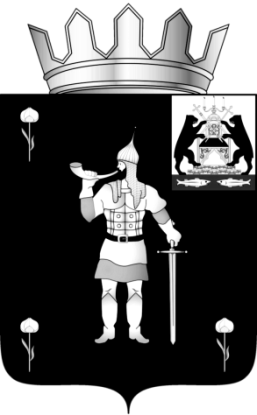 № 9 от 23.03.2022№ 9 от 23.03.2022муниципальная газетамуниципальная газетаО внесении изменений в постановление Администрации Волотовского муниципального округа от 05.04.2021 № 265О внесении изменений в постановление Администрации Волотовского муниципального округа от 18.02.2021 № 91О внесении изменений в постановление Администрации Волотовского муниципального округа от 16.03.2021 № 182О внесении изменений в постановление Администрации Волотовского муниципального округа от 05.03.2021 № 156Приложение к Порядку установления причин нарушения законодательства  о градостроительной деятельности  на территории Волотовского  муниципального округаО внесении изменений в порядок предоставления субсидий из бюджета Волотовского муниципального округа Новгородской области муниципальным унитарным предприятиямОб утверждении Положения о закупках товаров, работ, услуг для нужд Муниципального бюджетного дошкольного образовательного учреждения «Детский сад №1 «Солнышко» п. Волот»УТВЕРЖДЕНО постановлением АдминистрацииВолотовского муниципального округа от 15.03.2022 № 135V=ß×100 %,где:V=ц×100 %,где:V–коэффициент вариации;–среднее квадратичное отклонение;цi–цена единицы товара, работы, услуги, указанная в источнике с номером i;ц–средняя арифметическая величина цены единицы товара, работы, услуги;n–количество значений, используемых в расчете;НМЦД(НСЦЕ) =НМЦД(НСЦЕ) =НМЦД(НСЦЕ) =v×nЦi, где:НМЦД(НСЦЕ) =НМЦД(НСЦЕ) =НМЦД(НСЦЕ) =n×ƩЦi, где:i = 1НМЦД(НМЦЕ)–НМЦД, цена единицы товара, работы, услуги, цена договора, заклю-чаемого с единственным поставщиком (подрядчиком, исполнителем), определяемая методом сопоставимых рыночных цен (анализа рынка);НМЦД, цена единицы товара, работы, услуги, цена договора, заклю-чаемого с единственным поставщиком (подрядчиком, исполнителем), определяемая методом сопоставимых рыночных цен (анализа рынка);НМЦД, цена единицы товара, работы, услуги, цена договора, заклю-чаемого с единственным поставщиком (подрядчиком, исполнителем), определяемая методом сопоставимых рыночных цен (анализа рынка);НМЦД, цена единицы товара, работы, услуги, цена договора, заклю-чаемого с единственным поставщиком (подрядчиком, исполнителем), определяемая методом сопоставимых рыночных цен (анализа рынка);НМЦД, цена единицы товара, работы, услуги, цена договора, заклю-чаемого с единственным поставщиком (подрядчиком, исполнителем), определяемая методом сопоставимых рыночных цен (анализа рынка);НМЦД, цена единицы товара, работы, услуги, цена договора, заклю-чаемого с единственным поставщиком (подрядчиком, исполнителем), определяемая методом сопоставимых рыночных цен (анализа рынка);v–количество (объем) закупаемого товара (работы, услуги);количество (объем) закупаемого товара (работы, услуги);количество (объем) закупаемого товара (работы, услуги);количество (объем) закупаемого товара (работы, услуги);количество (объем) закупаемого товара (работы, услуги);количество (объем) закупаемого товара (работы, услуги);n–количество значений, используемых в расчете;количество значений, используемых в расчете;количество значений, используемых в расчете;количество значений, используемых в расчете;количество значений, используемых в расчете;количество значений, используемых в расчете;i–номер источника ценовой информации;номер источника ценовой информации;номер источника ценовой информации;номер источника ценовой информации;номер источника ценовой информации;номер источника ценовой информации;Цi–цена единицы товара, работы, услуги, представленная в источнике с номером i, скорректированная с учетом коэффициентов (индексов), применяемых для пересчета цен товаров, работ, услуг.цена единицы товара, работы, услуги, представленная в источнике с номером i, скорректированная с учетом коэффициентов (индексов), применяемых для пересчета цен товаров, работ, услуг.цена единицы товара, работы, услуги, представленная в источнике с номером i, скорректированная с учетом коэффициентов (индексов), применяемых для пересчета цен товаров, работ, услуг.цена единицы товара, работы, услуги, представленная в источнике с номером i, скорректированная с учетом коэффициентов (индексов), применяемых для пересчета цен товаров, работ, услуг.цена единицы товара, работы, услуги, представленная в источнике с номером i, скорректированная с учетом коэффициентов (индексов), применяемых для пересчета цен товаров, работ, услуг.цена единицы товара, работы, услуги, представленная в источнике с номером i, скорректированная с учетом коэффициентов (индексов), применяемых для пересчета цен товаров, работ, услуг.НМЦнорм–начальная (максимальная) цена, определяемая нормативным методом;V–количество (объем) закупаемого товара (работы, услуги);Цпред–предельная цена единицы товара, работы, услуги, установленная норматив-ными правовыми актами Российской Федерации, нормативными актами Новгородской области.НМЦтариф–начальная (максимальная) цена, определяемая тарифным методом;V–количество (объем) закупаемого товара (работы, услуги);Цтариф–цена (тариф) единицы товара, работы, услуги, установленная в рамках государственного регулирования цен (тарифов) или установленная муниципальным правовым актом. Ц–сумма, подлежащая уплате заказчиком поставщику (исполнителю, подрядчику) в ходе исполнения договора;V–объем поставленных товаров, выполненных работ, оказанных услуг в периоде поставки (выполнения работ, оказания услуг);Цед–цена за единицу товара, работы, услуги, установленная на день отпуска товара, выполнения работы, оказания услуги, но не более цены за единицу товара, работы, услуги, указанной в договоре. ЦБi–количество баллов по критерию;Цmin–минимальное предложение из сделанных участниками закупки;Цi–предложение участника закупки, которое оценивается.СБi–количество баллов по критерию;Сmin–минимальное предложение из сделанных участниками закупки;Сi–предложение участника закупки, которое оценивается.ПБi–количество баллов по подкритерию;Пi–предложение участника, которое оценивается;Пmax–предложение, за которое присваивается максимальное количество баллов;ЗП–значимость подкритерия.V=ß×100 %,где:V=ц×100 %,где:V–коэффициент вариации;–среднее квадратичное отклонение;цi–цена единицы товара, работы, услуги, указанная в источнике с номером i;ц–средняя арифметическая величина цены единицы товара, работы, услуги;n–количество значений, используемых в расчете;НМЦД(НСЦЕ) =НМЦД(НСЦЕ) =НМЦД(НСЦЕ) =v×nЦi, где:НМЦД(НСЦЕ) =НМЦД(НСЦЕ) =НМЦД(НСЦЕ) =n×ƩЦi, где:i = 1НМЦД(НМЦЕ)–НМЦД, цена единицы товара, работы, услуги, цена договора, заклю-чаемого с единственным поставщиком (подрядчиком, исполнителем), определяемая методом сопоставимых рыночных цен (анализа рынка);НМЦД, цена единицы товара, работы, услуги, цена договора, заклю-чаемого с единственным поставщиком (подрядчиком, исполнителем), определяемая методом сопоставимых рыночных цен (анализа рынка);НМЦД, цена единицы товара, работы, услуги, цена договора, заклю-чаемого с единственным поставщиком (подрядчиком, исполнителем), определяемая методом сопоставимых рыночных цен (анализа рынка);НМЦД, цена единицы товара, работы, услуги, цена договора, заклю-чаемого с единственным поставщиком (подрядчиком, исполнителем), определяемая методом сопоставимых рыночных цен (анализа рынка);НМЦД, цена единицы товара, работы, услуги, цена договора, заклю-чаемого с единственным поставщиком (подрядчиком, исполнителем), определяемая методом сопоставимых рыночных цен (анализа рынка);НМЦД, цена единицы товара, работы, услуги, цена договора, заклю-чаемого с единственным поставщиком (подрядчиком, исполнителем), определяемая методом сопоставимых рыночных цен (анализа рынка);v–количество (объем) закупаемого товара (работы, услуги);количество (объем) закупаемого товара (работы, услуги);количество (объем) закупаемого товара (работы, услуги);количество (объем) закупаемого товара (работы, услуги);количество (объем) закупаемого товара (работы, услуги);количество (объем) закупаемого товара (работы, услуги);n–количество значений, используемых в расчете;количество значений, используемых в расчете;количество значений, используемых в расчете;количество значений, используемых в расчете;количество значений, используемых в расчете;количество значений, используемых в расчете;i–номер источника ценовой информации;номер источника ценовой информации;номер источника ценовой информации;номер источника ценовой информации;номер источника ценовой информации;номер источника ценовой информации;Цi–цена единицы товара, работы, услуги, представленная в источнике с номером i, скорректированная с учетом коэффициентов (индексов), применяемых для пересчета цен товаров, работ, услуг.цена единицы товара, работы, услуги, представленная в источнике с номером i, скорректированная с учетом коэффициентов (индексов), применяемых для пересчета цен товаров, работ, услуг.цена единицы товара, работы, услуги, представленная в источнике с номером i, скорректированная с учетом коэффициентов (индексов), применяемых для пересчета цен товаров, работ, услуг.цена единицы товара, работы, услуги, представленная в источнике с номером i, скорректированная с учетом коэффициентов (индексов), применяемых для пересчета цен товаров, работ, услуг.цена единицы товара, работы, услуги, представленная в источнике с номером i, скорректированная с учетом коэффициентов (индексов), применяемых для пересчета цен товаров, работ, услуг.цена единицы товара, работы, услуги, представленная в источнике с номером i, скорректированная с учетом коэффициентов (индексов), применяемых для пересчета цен товаров, работ, услуг.НМЦнорм–начальная (максимальная) цена, определяемая нормативным методом;V–количество (объем) закупаемого товара (работы, услуги);Цпред–предельная цена единицы товара, работы, услуги, установленная норматив-ными правовыми актами Российской Федерации, нормативными актами Новгородской области.НМЦтариф–начальная (максимальная) цена, определяемая тарифным методом;V–количество (объем) закупаемого товара (работы, услуги);Цтариф–цена (тариф) единицы товара, работы, услуги, установленная в рамках государственного регулирования цен (тарифов) или установленная муници-пальным правовым актом. Ц–сумма, подлежащая уплате заказчиком поставщику (исполнителю, подрядчику) в ходе исполнения договора;V–объем поставленных товаров, выполненных работ, оказанных услуг в периоде поставки (выполнения работ, оказания услуг);Цед–цена за единицу товара, работы, услуги, установленная на день отпуска товара, выполнения работы, оказания услуги, но не более цены за единицу товара, работы, услуги, указанной в договоре. ЦБi–количество баллов по критерию;Цmin–минимальное предложение из сделанных участниками закупки;Цi–предложение участника закупки, которое оценивается.СБi–количество баллов по критерию;Сmin–минимальное предложение из сделанных участниками закупки;Сi–предложение участника закупки, которое оценивается.ПБi–количество баллов по подкритерию;Пi–предложение участника, которое оценивается;Пmax–предложение, за которое присваивается максимальное количество баллов;ЗП–значимость подкритерия.Об установлении соответствия разрешенного вида использования земельного участка классификатору видов разрешенного использования земельных участковОб установлении соответствия разрешенного вида использования земельного участка классификатору видов разрешенного использования земельных участковОб установлении соответствия разрешенного вида использования земельного участка классификатору видов разрешенного использования земельных участковОб установлении соответствия разрешенного вида использования земельного участка классификатору видов разрешенного использования земельных участковОб установлении соответствия разрешенного вида использования земельного участка классификатору видов разрешенного использования земельных участковОб установлении соответствия разрешенного вида использования земельного участка классификатору видов разрешенного использования земельных участковОб установлении публичного сервитутаОб установлении публичного сервитутаОб установлении публичного сервитутаОб установлении публичного сервитутаОб установлении публичного сервитута№п/пАдрес МКДВид работПлановый год  проведения капитального ремонта в МКДКоличество баллов по МКД1п.Волот, ул. Старорусская, д.20ремонт крыши2024202п.Волот, ул. Старорусская, д.39ремонт крыши2025203п.Волот, ул. Комсомольская, д.26ремонт крыши2023204п.Волот, ул. Васькина, д.16ремонт системы электроснабжения, установка прибора учета электроэнергии2024205п.Волот, ул. Школьная, д.6ремонт фундамента2024206п.Волот, ул. Заречная, д.7ремонт системы электроснабжения, установка прибора учета электроэнергии2025207п.Волот, ул. Строителей, д.15ремонт системы электроснабжения2023208д.Порожки, ул.Школьная, д.3ремонт крыши202520УТВЕРЖДЕНО постановление АдминистрацииВолотовского муниципального округа от 21.03.2022 № 156V=ß×100 %,где:V=ц×100 %,где:V–коэффициент вариации;–среднее квадратичное отклонение;цi–цена единицы товара, работы, услуги, указанная в источнике с номером i;ц–средняя арифметическая величина цены единицы товара, работы, услуги;n–количество значений, используемых в расчете;НМЦД(НСЦЕ) =НМЦД(НСЦЕ) =НМЦД(НСЦЕ) =v×nЦi, где:НМЦД(НСЦЕ) =НМЦД(НСЦЕ) =НМЦД(НСЦЕ) =n×ƩЦi, где:i = 1НМЦД(НМЦЕ)–НМЦД, цена единицы товара, работы, услуги, цена договора, заклю-чаемого с единственным поставщиком (подрядчиком, исполнителем), определяемая методом сопоставимых рыночных цен (анализа рынка);НМЦД, цена единицы товара, работы, услуги, цена договора, заклю-чаемого с единственным поставщиком (подрядчиком, исполнителем), определяемая методом сопоставимых рыночных цен (анализа рынка);НМЦД, цена единицы товара, работы, услуги, цена договора, заклю-чаемого с единственным поставщиком (подрядчиком, исполнителем), определяемая методом сопоставимых рыночных цен (анализа рынка);НМЦД, цена единицы товара, работы, услуги, цена договора, заклю-чаемого с единственным поставщиком (подрядчиком, исполнителем), определяемая методом сопоставимых рыночных цен (анализа рынка);НМЦД, цена единицы товара, работы, услуги, цена договора, заклю-чаемого с единственным поставщиком (подрядчиком, исполнителем), определяемая методом сопоставимых рыночных цен (анализа рынка);НМЦД, цена единицы товара, работы, услуги, цена договора, заклю-чаемого с единственным поставщиком (подрядчиком, исполнителем), определяемая методом сопоставимых рыночных цен (анализа рынка);v–количество (объем) закупаемого товара (работы, услуги);количество (объем) закупаемого товара (работы, услуги);количество (объем) закупаемого товара (работы, услуги);количество (объем) закупаемого товара (работы, услуги);количество (объем) закупаемого товара (работы, услуги);количество (объем) закупаемого товара (работы, услуги);n–количество значений, используемых в расчете;количество значений, используемых в расчете;количество значений, используемых в расчете;количество значений, используемых в расчете;количество значений, используемых в расчете;количество значений, используемых в расчете;i–номер источника ценовой информации;номер источника ценовой информации;номер источника ценовой информации;номер источника ценовой информации;номер источника ценовой информации;номер источника ценовой информации;Цi–цена единицы товара, работы, услуги, представленная в источнике с номером i, скорректированная с учетом коэффициентов (индексов), применяемых для пересчета цен товаров, работ, услуг.цена единицы товара, работы, услуги, представленная в источнике с номером i, скорректированная с учетом коэффициентов (индексов), применяемых для пересчета цен товаров, работ, услуг.цена единицы товара, работы, услуги, представленная в источнике с номером i, скорректированная с учетом коэффициентов (индексов), применяемых для пересчета цен товаров, работ, услуг.цена единицы товара, работы, услуги, представленная в источнике с номером i, скорректированная с учетом коэффициентов (индексов), применяемых для пересчета цен товаров, работ, услуг.цена единицы товара, работы, услуги, представленная в источнике с номером i, скорректированная с учетом коэффициентов (индексов), применяемых для пересчета цен товаров, работ, услуг.цена единицы товара, работы, услуги, представленная в источнике с номером i, скорректированная с учетом коэффициентов (индексов), применяемых для пересчета цен товаров, работ, услуг.НМЦнорм–начальная (максимальная) цена, определяемая нормативным методом;V–количество (объем) закупаемого товара (работы, услуги);Цпред–предельная цена единицы товара, работы, услуги, установленная норматив-ными правовыми актами Российской Федерации, нормативными актами Новгородской области.НМЦтариф–начальная (максимальная) цена, определяемая тарифным методом;V–количество (объем) закупаемого товара (работы, услуги);Цтариф–цена (тариф) единицы товара, работы, услуги, установленная в рамках государственного регулирования цен (тарифов) или установленная муници-пальным правовым актом. Ц–сумма, подлежащая уплате заказчиком поставщику (исполнителю, подрядчику) в ходе исполнения договора;V–объем поставленных товаров, выполненных работ, оказанных услуг в периоде поставки (выполнения работ, оказания услуг);Цед–цена за единицу товара, работы, услуги, установленная на день отпуска товара, выполнения работы, оказания услуги, но не более цены за единицу товара, работы, услуги, указанной в договоре. ЦБi–количество баллов по критерию;Цmin–минимальное предложение из сделанных участниками закупки;Цi–предложение участника закупки, которое оценивается.СБi–количество баллов по критерию;Сmin–минимальное предложение из сделанных участниками закупки;Сi–предложение участника закупки, которое оценивается.ПБi–количество баллов по подкритерию;Пi–предложение участника, которое оценивается;Пmax–предложение, за которое присваивается максимальное количество баллов;ЗП–значимость подкритерия.О внесении изменений в административный регламент по предоставлению муниципальной услуги «Выдача разрешения на использование земель или земельных участков, находящихся в муниципальной собственности, и государственная собственность на которые не разграничена, без предоставления земельного участка и установления сервитута»О внесении изменений в ранжированный перечень многоквартирных домов на 2023-2025 годы№п/пАдрес МКДВид работПлановый год проведения капитального ремонта в МКДКоличество баллов по МКД1п.Волот, ул. Старорусская, д.20ремонт крыши2024202п.Волот, ул. Старорусская, д.39ремонт крыши2025203п.Волот, ул. Комсомольская, д.26ремонт крыши2023204п.Волот, ул. Васькина, д.16ремонт системы электроснабжения2024205п.Волот, ул. Школьная, д.6ремонт фундамента2024206п.Волот, ул. Заречная, д.7ремонт системы электроснабжения2025207п.Волот, ул. Строителей,д.15ремонт системы электроснабжения2023208д.Порожки, ул.Школьная, д.3ремонт крыши2025209п.Волот, ул. Старорусская, д.16ремонт системы электроснабжения20232010п.Волот,ул. Комсомольская, д.19ремонт системы электроснабжения202320Федоров С.В.Первый заместитель Главы Администрации, председатель комиссииЩинова Е.В.Председатель комитета по управлению муниципальным имуществом, земельным вопросам и градостроительной деятельности Администрации муниципального округа, заместитель председателя комиссииУльянова Р.В.Ведущий специалист комитета по управлению муниципальным имуществом, земельным вопросам и градостроительной деятельности Администрации муниципального округаЧлены комиссииЧлены комиссииБутылин М.Ф.Заместитель Главы Администрации муниципального округаПетрова Т.А.Председатель комитета по сельскому хозяйству и экономике Администрации муниципального округаУрицкая С.В.Глава Ратицкого территориального отдела Администрации Волотовского муниципального округаПетрова Л. М.Глава Славитинского территориального отдела Администрации Волотовского муниципального округаОрлова Л.А.Глава Волотовского территориального отдела Администрации Волотовского муниципального округаКорныльева Н.А.Депутат Думы Волотовского муниципального округа (по согласованию)№ п/пФамилия, имя, отчество муниципального служащегоНаименование дополнительной профессиональной программыПродолжительность обученияНаименование образовательной организацииПредполагаемая стоимость профессиональной программыОтметка о выполнении12345671. Профессиональная переподготовка1. Профессиональная переподготовка1. Профессиональная переподготовка1. Профессиональная переподготовка1. Профессиональная переподготовка1. Профессиональная переподготовка1. Профессиональная переподготовка12. Повышение квалификации2. Повышение квалификации2. Повышение квалификации2. Повышение квалификации2. Повышение квалификации2. Повышение квалификации2. Повышение квалификации1Об утверждении перечня неучастников бюджетного процессаПРОКУРАТУРА   ИНФОРМИРУЕТПрокурор Волотовского района проведет выездной прием граждан28.03.2022 с 10.00 до 12.00 прокурор Волотовского района Сапаров Андрей проведет выездной прием граждан в здании «Волотовское районное потребительское общества» (пер. Советский, д. 4А, п. Волот) по различным вопросам.Прием ведется без предварительной записи, в порядке очередности, при этом гражданин обязан иметь при себе паспорт или иной документ, удостоверяющий личность.Рассмотрение каждого обращения будет взято на личный контроль прокурора района.Прокурор района старший советник юстиции                А.А. СапаровПо материалам проверки прокуратуры Волотовского района возбуждено уголовное дело о незаконной рубке лесных насажденийПрокуратура Волотовского района провела проверку соблюдения законодательства в сфере использования лесного фонда.Установлено, что с июля по декабрь 2021 года неустановленным лицом в 20 квартале 18 выдела Порожского участкового лесничества ГОКУ «Старорусское лесничество» осуществлена незаконная рубка деревьев породы ел ольха серая в объеме 1,51 куб.м 3.В результате таких действий лесному фонду Российской Федерации причинён ущерб на сумму более 8 тыс. рублей.На основании материалов прокурорской проверки, направленных в орган предварительного расследования возбуждено уголовное дело по ч. 1 ст. 260 УК РФ (незаконная рубка лесных насаждений, совершенная в значительном размере).Ход и результаты расследования уголовного дела находятся на контроле прокуратуры Волотовского района.Заместитель прокурора района младший советник юстиции         Д.В. ДомошонкинВ Волоте местный житель оштрафован за оскорбление женщиныПрокуратура Волотовского района провела проверку по факту оскорбления.Установлено, что в декабре 2021 года мужчина, находясь около здания магазина, расположенного в пер. Советский п. Волот, в ходе конфликта, возникшего на почве личных неприязненных отношений, оскорбил женщину в неприличной форме, унизив ее честь и достоинство.По данному факту прокурор в отношении мужчины возбудил дело об административном правонарушении по ч. 1 ст. 5.61 КоАП РФ (оскорбление).По материалам прокурорской проверки житель Волотовского района оштрафован на 3000 рублей.Постановление в законную силу не вступило.Заместитель прокурора района младший советник юстиции         Д.В. ДомошонкинВ Волоте житель Новгородского района оштрафован за оскорбление несовершеннолетней в социальной сети «ВКонтакте»Прокуратура Волотовского района провела проверку по факту оскорбления несовершеннолетней.Установлено, что в ноябре 2021 года мужчина направил несовершеннолетней сообщение в социальной сети «ВКонтакте», в котором оскорбил ее в неприличной форме, чем унизил ее честь и достоинство.По данному факту прокурор в отношении мужчины возбудил дело об административном правонарушении по ч. 1 ст. 5.61 КоАП РФ (оскорбление).По материалам прокурорской проверки житель Новгородского района оштрафован на 3000 рублей.Постановление в законную силу не вступило.Заместитель прокурора района младший советник юстиции         Д.В. ДомошонкинВ Волоте в связи с нарушениями федерального санитарно-эпидемиологического законодательства к дисциплинарной ответственности привлечен начальника производства местного производственного комбинатаПрокуратура Волотовского района провела проверку исполнения законодательства в области обеспечения качества и безопасности пищевых продуктов в деятельности ООО «Производственный комбинат Волотовский».Установлено, в помещении фасовочного цеха повреждена напольная плитка, что не обеспечивает безопасность пищевой продукции от скопления грязи, без осуществления возможности производить мойку и дезинфекцию.Кроме того, в одной из холодильных камер находилось масло сливочное без соблюдения условий хранения, установленных и указанных на этикетке изготовителя продукции. В частности, относительная влажность воздуха при хранении продукции была больше установленной нормы, что в свою очередь ведет к сокращению ее сроков годности и преждевременной порче, а также несет угрозу здоровью потребителей.По данному факту прокурор внес генеральному директору предприятия представление об устранении нарушений закона, которое рассмотрено и удовлетворено, 1 виновное должностное лицо привлечено к дисциплинарной ответственности.В настоящее время принимаются меры к устранению нарушений.Прокурор района старший советник юстиции                А.А. Сапаров